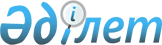 Денсаулық сақтау ұйымдарына шығындарды бюджет қаражатының есебінен өтеу қағидаларын бекіту туралы
					
			Күшін жойған
			
			
		
					Қазақстан Республикасы Денсаулық сақтау және әлеуметтік даму министрінің м.а. 2015 жылғы 28 шілдедегі № 627 бұйрығы. Қазақстан Республикасының Әділет министрлігінде 2015 жылы 28 тамызда № 11976 болып тіркелді. Күші жойылды - Қазақстан Республикасы Денсаулық сақтау министрінің 2020 жылғы 13 қарашадағы № ҚР ДСМ-190/2020 бұйрығымен
      Ескерту. Күші жойылды – ҚР Денсаулық сақтау министрінің 13.11.2020 № ҚР ДСМ-190/2020 (алғашқы ресми жарияланған күнінен кейін күнтізбелік он күн өткен соң қолданысқа енгізіледі) бұйрығымен.
      "Халық денсаулығы және денсаулық сақтау жүйесі туралы" Қазақстан Республикасының 2009 жылғы 18 қыркүйектегі Кодексінің 7-бабының 1-тармағының 81) тармақшасына сәйкес БҰЙЫРАМЫН:
      1. Осы бұйрыққа 1-қосымшаға сәйкес Денсаулық сақтау ұйымдарына шығындарды бюджет қаражатының есебінен өтеу қағидалары бекітілсін.
      2. Осы бұйрыққа 2-қосымшаға сәйкес Қазақстан Республикасы Денсаулық сақтау министрлігінің және Қазақстан Республикасы Денсаулық сақтау және әлеуметтік даму министрлігінің кейбір шешімдерінің күші жойылды деп танылсын. 
      3. Қазақстан Республикасы Денсаулық сақтау және әлеуметтік даму министрлігінің Медициналық қызметке ақы төлеу комитеті:
      1) осы бұйрықты Қазақстан Республикасы Әділет министрлігінде мемлекеттік тіркеуді;
      2) осы бұйрықты Қазақстан Республикасы Әділет министрлігінде мемлекеттік тіркегеннен кейін күнтізбелік он күннің ішінде оның көшірмесін мерзімді баспасөз басылымдарында және "Әділет" ақпараттық-құқықтық жүйесінде ресми жариялауға жіберуді;
      3) осы бұйрықты Қазақстан Республикасы Денсаулық сақтау және әлеуметтік даму министрлігінің интернет-ресурсында орналастыруды;
      4) осы бұйрықты Қазақстан Республикасы Әділет министрлігінде мемлекеттік тіркегеннен кейін күнтізбелік он күннің ішінде осы тармақтың 1), 2) және 3) тармақшаларында көзделген іс-шараларды орындау туралы мәліметтерді Қазақстан Республикасы Денсаулық сақтау және әлеуметтік даму министрлігінің Заң қызметі департаментіне ұсынуды қамтамасыз етсін.
      4. Осы бұйрықтың орындалуын бақылау Қазақстан Республикасының Денсаулық сақтау және әлеуметтік даму бірінші вице-министрі С.З. Қайырбековаға жүктелсін. 
      5. Осы бұйрық алғашқы ресми жарияланған күнінен кейін қолданысқа енгізіледі.
      КЕЛІСІЛДІ   
      Қазақстан Республикасы   
      Қаржы министрінің   
      міндетін атқарушы   
      ____________ Р. Бекетаев   
      2015 жылғы "___" _______
      КЕЛІСІЛДІ   
      Қазақстан Республикасы   
      Ұлттық экономика министрінің   
      міндетін атқарушы   
      _______________ Т. Жақсылықов   
      2015 жылғы "___" _____________ Денсаулық сақтау ұйымдарына шығындарды бюджет қаражатының
есебінен өтеу қағидалары
      Ескерту. Бүкіл мәтін бойынша "МФҚБК" деген аббревиатура "ҚДСК" деген аббревиатурамен ауыстырылды – ҚР Денсаулық сақтау министрінің 16.02.2018 № 61 (қолданысқа енгізілу тәртібін 4-т. қараңыз) бұйрығымен. 1-тарау. Жалпы ережелер
      Ескерту. 1-тараудың тақырыбы жаңа редакцияда – ҚР Денсаулық сақтау министрінің 16.02.2018 № 61 (қолданысқа енгізілу тәртібін 4-т. қараңыз) бұйрығымен.
      Осы Денсаулық сақтау ұйымдарына шығындарды бюджет қаражатының есебінен өтеу қағидалары (бұдан әрі – Қағидалар) "Халық денсаулығы және денсаулық сақтау жүйесі туралы" Қазақстан Республикасының 2009 жылғы 18 қыркүйектегі Кодексінің (бұдан әрі – Денсаулық туралы кодекс) 7-бабының 1-тармағының 81) тармақшасына сәйкес әзірленген және мынадай ұйымдарды:
      1) мемлекеттік мекемелер болып табылатын; 
      2) мемлекеттік тапсырманы орындау үшін жауапты; 
      3) Қазақстан Республикасы Денсаулық сақтау және әлеуметтік даму министрінің 2015 жылғы 30 маусымдағы № 544 бұйрығымен (Нормативтік құқықтық актілерді мемлекеттік тіркеу тізілімінде № 11795 болып тіркелген) бекітілген Қазақстан Респбуликасының азаматтарын бюджет қаражатының есебінен шетелге емделуге жіберу қағидаларымен (бұдан әрі – Азаматтарды шетелге емделуге жіберу қағидалары) айқындалған тәртіппен ем көрсететін денсаулық сақтау ұйымдарын қоспағанда, тегін медициналық көмектің кепілдік берілген көлемін көрсететін денсаулық сақтау ұйымдарына (бұдан әрі – ТМККК көрсететін ұйымдар) бюджет қаражатының есебінен медициналық көмектің сапасы мен көлемін бақылау нәтижесін есепке ала отырып шығындарды өтеу тәртібін айқындайды. 
      2. Осы Қағидаларда пайдаланылатын негізгі ұғымдар:
      1) амбулаториялық-емханалық көмектің (бұдан әрі – АЕК) базалық кешенді жан басына шаққандағы нормативі – түзету коэффициенттерін есепке алмай, денсаулық сақтау саласындағы уәкілетті орган айқындайтын қызметтердің тізбесі бойынша медициналық-санитариялық алғашқы көмек (бұдан әрі – МСАК) және консультациялық-диагностикалық көмек нысандарындағы тегін медициналық көмектің кепілдік берілген көлемінің (бұдан әрі – ТМККК) амбулаториялық-емханалық қызметтер кешенінің есеп айырысу құны;
      2) АЕК кешенді жан басына шаққандағы нормативінің кепілдік берілген компоненті – түзету коэффициенттерін есепке ала отырып, уәкілетті орган айқындайтын қызметтердің тізбесі бойынша МСАК және консультациялық-диагностикалық көмек нысандарындағы ТМККК амбулаториялық-емханалық қызметтер кешенінің есеп айырысу құны;
      3) амбулаториялық-емханалық көмек көрсетуге арналған кешенді жан басына шаққандағы норматив (бұдан әрі – АЕК кешенді жан басына шаққандағы нормативі) – "Бекітілген халық тіркелімі" (бұдан әрі – БХТ) порталында тіркелген, медициналық-санитариялық алғашқы көмек көрсететін денсаулық сақтау субъектісіне бекітілген бір адамға шаққандағы тегін медициналық көмектің кепілдік берілген көлемінің амбулаториялық-емханалық қызметтер кешенінің АЕК кешенді жан басына шаққандағы нормативінің кепілдік берілген компоненті мен кешенді жан басына шаққандағы нормативтің ынталандырушы компонентінен тұратын құны;
      4) аннуитеттік төлемдер әдісі – қаржы лизингі бойынша берешекті өтеу негізгі қарыз бойынша ұлғаймалы төлемдерді және кезеңдегі негізгі қарыздың қалдығына есептелген сыйақы бойынша кемімелі төлемдерді қамтитын лизингтің бүкіл мерзімі бойы тең төлемдермен жүзеге асырылатын сыйақыны (пайыздарды) есептеу әдісі;
      5) ауру бойынша бір емделіп шығу жағдайы үшін тариф (бұдан әрі – ауру бойынша тариф) – бюджет қаражатының есебінен шетелде емделуге үміткер пациентке отандық медициналық ұйымдар жағдайында көрсетілген медициналық қызметтер кешенінің құны; 
      6) аурулардың тізбесі және азаматтардың жекелеген санаттарының  тізбесі– Денсаулық туралы кодекстің 7-бабының 80-тармақшасының негізінде айқындалған Қазақстан Республикасының азаматтары бюджет қаражатының есебінен шетелге емделуге жіберілетін аурулардың тізбесі және Қазақстан Республикасы азаматтарының бюджет қаражатының есебінен шетелге емделуге жіберілетін жекелеген санаттарының тізбесі; 
      7) ауыл субъектісі – мынадай әкімшілік-аумақтық бірліктердің біріне: аудандық маңызы бар қала, ауыл, кент, ауылдық округ, ауданға кіретін және денсаулық сақтау басқармасы (бұдан әрі – ДСБ) айқындайтын медициналық көмек нысандарының тізбесі бойынша БХТ порталында тіркелген ауыл халқына ТМККК қызметтерінің кешенін ұсынатын аудандық маңызы бар және ауылдың денсаулық сақтау субъектісі; 
      8) ауыл халқына арналған кешенді жан басына шаққандағы нормативтің кепілдік берілген компоненті – түзету коэффициенттерін есепке ала отырып, денсаулық сақтау саласындағы уәкілетті орган айқындайтын медициналық көмек нысандарының тізбесі бойынша ауыл халқына көрсетілетін ТМККК қызметтері кешенінің есеп айырысу құны;
      9) ауыл халқына ТМККК қызметтерін көрсетуге арналған кешенді жан басына шаққандағы норматив (бұдан әрі – ауыл халқына арналған кешенді жан басына шаққандағы норматив) – денсаулық сақтау саласындағы уәкілетті орган айқындайтын медициналық көмек нысандарының тізбесі бойынша БХТ порталында тіркелген бір ауыл тұрғынына есептегенде аудандық маңызы бар немесе ауылдың денсаулық сақтау субъектісіне кешенді жан басына шаққандағы нормативтің кепілдік берілген компонентінен және кешенді жан басына шаққандағы нормативтің ынталандырушы компонентінен тұратын ТМККК қызметтері кешенінің құны;
      10) базалық мөлшерлеменің құны – ТМККК қызметінің бір бірлігінің орташа есеп айырысу құны;
      11) бастапқы медициналық құжаттама – нысандары "Денсаулық сақтау ұйымдарының бастапқы медициналық құжаттама нысандарын бекіту туралы" Қазақстан Республикасы Денсаулық сақтау министрінің міндетін атқарушының 2010 жылғы 23 қарашадағы № 907 бұйрығымен бекітілген (бұдан әрі – № 907 бұйрық) (Нормативтік құқықтық актілерді мемлекеттік тіркеу тізілімінде № 6697 болып тіркелген) көрсетілген медициналық көмектің сипатын, көлемі мен сапасын көрсететін пациенттер денсаулығының жай-күйі туралы деректерді жазуға арналған құжаттар: амбулаториялық пациенттің медициналық карталары (№ 025/е нысаны) (бұдан әрі – (№ 025/е нысаны), амбулаториялық пациенттің картасы (№ 025-5/е нысаны) (бұдан әрі – № 025-5/е нысаны), консультациялық-диагностикалық орталықтар (емханалар) үшін амбулаториялық пациенттің статистикалық картасы (№ 025-9/е нысаны) (бұдан әрі – № 025-9/е нысаны), медициналық профилактикалық қарап-тексеру үшін (скрининг үшін) амбулаториялық пациенттің картасы (№ 025-8/е нысаны) (бұдан әрі – № 025-8/е нысаны), баланы медициналық профилактикалық қарап-тексеру үшін (скрининг үшін) статистикалық картасы № 025-7/е нысаны (бұдан әрі – № 025-7/е нысаны), стационарлық науқастың карталары (№ 003/е нысаны) (бұдан әрі – № 003/е нысаны), күндізгі стационар (емхананың, аурухананың) науқасының, үйдегі стационар науқасының (№ 003-2/е нысаны) (бұдан әрі – № 003-2/е нысаны) медициналық карталары, босану сырқатнамасы (№ 096/е нысаны) (бұдан әрі – № 096/е нысаны), жаңа туған нәрестенің даму сырқатнамасы (№ 097/е нысаны) (бұдан әрі – № 097/е нысаны), № 090/е нысаны бойынша өмірінде алғаш рет обыр немесе басқа қатерлі ісік диагнозы қойылған науқас туралы хабарлама (бұдан әрі – № 090/е нысаны) консультацияға, диагностикалық зерттеуге жолдау (№ 001-4/е нысаны) (бұдан әрі – № 001-4/е нысаны);
      12) бюджеттік бағдарламаның әкімшісі (бұдан әрі - әкімші) - Қазақстан Республикасы Денсаулық сақтау министрлігі немесе облыстардың, Астана және Алматы қалаларының денсаулық сақтауды мемлекеттік басқарудың жергілікті органдары (бұдан әрі - ДСБ);
      13) денсаулық сақтау саласындағы ақпараттандыру субъектісі (бұдан әрі - АС) - мемлекеттік органдар, денсаулық сақтау саласындағы ақпараттандыру саласындағы қызметті жүзеге асыратын немесе құқықтық қатынастарға түсетін жеке және заңды тұлғалар;
      14) денсаулық сақтау саласындағы уәкілетті орган (бұдан әрі – уәкілетті орган) – азаматтардың денсаулығын сақтау, медициналық және фармацевтикалық ғылым, медициналық және фармацевтикалық білім беру, дәрілік заттардың, медициналық мақсаттағы бұйымдар мен медициналық техниканың айналысы, медициналық қызметтердің сапасын бақылау саласындағы басшылықты жүзеге асыратын мемлекеттік орган;
      15) емделіп шығу жағдайы – стационарлық және (немесе) стационарды алмастыратын жағдайларда пациентке түскен сәттен бастап шыққанға дейін көрсетілген медициналық қызметтер кешені;
      16) Жұмыс органы – Қазақстан Республикасының азаматтарын бюджет қаражатының есебінен шетелге емделуге жіберу мәселелері жөніндегі үйлестіруші орган;
      17) жыныс-жас бойынша түзету коэффициенті – халықтың әртүрлі жыныс-жас санаттарының медициналық көмекті тұтыну деңгейіндегі айырмашылықтар ескерілетін коэффициент;
      18) кешенді жан басына шаққандағы нормативтің ынталандырушы компоненті (бұдан әрі – КЖНЫК) – Қазақстан Республикасы Денсаулық сақтау министрінің міндетін атқарушының 2015 жылғы 25 мамырдағы № 429 бұйрығымен (бұдан әрі – № 429 бұйрық) (Нормативтік құқықтық актілерді мемлекеттік тіркеу тізілімінде № 11526 болып тіркелген) айқындалған тәртіппен түпкілікті нәтиженің қол жеткізілген индикаторларының негізінде қызметтің МСАК көрсететін денсаулық сақтау субъектісінің қызметкерлерін ынталандыруға бағытталған кешенді жан басына шаққандағы нормативтің ынталандырушы құрамдаушысы;
      19) кешенді тариф – Денсаулық сақтау кодексінің 23-бабының 2-тармағына сәйкес лимфоидты және қан өндіретін тіннің қатерлі ісіктері бар науқастардан басқа, Онкологиялық науқастардың электронды тіркелімінде (бұдан әрі – СНЭТ) тіркелген бір онкологиялық науқасқа есептегендегі ТМККК медициналық қызметтер кешенінің құны;
      20) клиникалық-шығынды топтар (бұдан әрі – КШТ) – емдеуге арналған шығындар бойынша ұқсас аурулардың клиникалық біркелкі топтары;
      21) қаржы лизингі шарты – осы Қағидаларға сәйкес лизинг беруші қызметтер берушіден көрсетілген лизинг алушының меншігіне лизинг нысанасын сатып алуға және лизинг алушыға Қазақстан Республикасының азаматтық заңнамасына сәйкес лизинг нысанасын төлемақы үшін уақытша иелену мен пайдалануға беру кезінде міндеттенетін үш жақты шарт; 
      22) Қазақстан Республикасының азаматтарын шетелдік денсаулық сақтау ұйымдарына емделуге жіберу жөніндегі тұрақты жұмыс істейтін комиссия (бұдан әрі – Шетелге емделуге жіберу жөніндегі комиссия) – Азаматтарды шетелге емделуге жіберу қағидаларының негізінде айқындалған тәртіппен уәкілетті органның жанындағы Қазақстан Республикасының азаматтарын шетелдік медициналық ұйымдарға жіберу жөніндегі консультациялық-кеңестік орган;
      23) қосалқы мердігер – қосалқы мердігерлік шарт жасасқан денсаулық сақтау субъектісі;
      24) алып тасталды – ҚР Денсаулық сақтау министрінің 27.11.2017 № 874 (алғашқы ресми жарияланған күнінен бастап қолданысқа енгізіледі) бұйрығымен.


      25) қосалқы мердігерлік шарты – ТМККК көрсету шарты бойынша міндеттемелер бөлігін орындау үшін қосалқы мердігер мен қызметтер берушінің арасында жасалған азаматтық-құқықтық шарт;
      26) құжаттаманы сараптау – бұрын медициналық қызметтерді алған пациенттердің медициналық құжаттамасын зерделеудің негізіндегі ретроспектикалық талдау; 
      27) қызметтер беруші – ТМККК көрсетуге шарт жасасқан денсаулық сақтау субъектісі;
      28) Қызметтерге ақы төлеу жөніндегі комиссия – медициналық көмектің сапасы мен көлемін бақылау нәтижелерін есепке ала отырып, көрсетілген ТМККК қызметі үшін ақы төлеуге жататын сомаларды айқындау үшін тапсырыс беруші тиісті ДСБ, Қазақстан Республикасы Денсаулық сақтау және әлеуметтік даму министрлігінің Медициналық және фармацевтикалық қызметті бақылау комитеті, Қазақстан Республикасы Денсаулық сақтау және әлеуметтік даму министрлігінің Медициналық қызметке ақы төлеу комитетінің жазбаша ұсынған кандидатураларының қатарынан құратын тұрақты жұмыс істейтін алқалық орган;
      29) лизинг алушы – қаржы лизингі шартының талаптарына орай лизинг нысанасын қабылдайтын денсаулық сақтау ұйымы (лизинг мәмілесіне қатысушы);
      30) лизинг беруші – тартылған ақша және (немесе) өз ақша есебінен лизинг нысанасын меншікке сатып алатын және оны лизинг алушыға қаржы лизингі шартының талаптарымен беретін лизинг мәмілесіне қатысушы;
      31) лизинг мерзімі – лизинг нысанасы қаржы лизингі шартына сәйкес лизинг алушыға уақытша иелену мен пайдалануға берілетін мерзім. Бұл орайда, лизинг берушіде лизинг нысанасына меншік құқығының сақталуы кезінде қаржы лизингі шартының мерзімінен бұрын бұзылуы лизинг мерзімін өзгертуге әкеп соқпайды; 
      32) лизинг төлемдері – қаржы лизингі шартының бүкіл қолданылу мерзіміндегі қаржы лизингі шарты бойынша төлемдердің жалпы сомасын білдіретін мерзімді төлемдер; 
      33) лизинг төлемдерінің кестесі – қаржы лизингі шартына сәйкес және лизинг нысанасын жеткізу мерзімдерін есепке ала отырып, әрбір лизинг алушы үшін жеке қалыптастырылатын лизинг төлемдерін өтеу мерзімдері, мөлшерлері, бір медициналық қызметке шаққандағы лизинг төлемінің үлесі, сыйақының жалпы сомасы мен бір айдағы медициналық қызметтердің жоспарлы саны туралы ақпарат;
      34) лизинг төлемдерін төлеу – лизинг алушының қаржы лизингі шарттарында лизинг төлемдерін төлеуге арналған шығындарын өтеу;
      35) медициналық техника – аурулардың профилактикасы, диагностикасы, емдеу, медициналық сипаттағы ғылыми зерттеулер үшін медициналық мақсатта жеке, кешендерде немесе жүйелерде қолданылатын аппараттар, құралдар мен жабдық; 
      36) Министрліктің Қоғамдық денсаулық сақтау комитеті (бұдан әрі - ҚДСК) - Министрліктің медициналық қызметтер көрсету саласындағы мемлекеттік бақылауды жүзеге асыратын ведомствосы мен оның аумақтық бөлімшелері (бұдан әрі - ҚДСК АД);
      37) Министрліктің Медициналық қызметке ақы төлеу комитеті (бұдан әрі – МҚАК) – Министрліктің республикалық бюджет қаражатының есебінен көрсетілген медициналық қызметтер үшін ақы төлеуді, сондай-ақ жетекшілік ететін бағыттар бойынша ТМККК-ні қамтамасыз етуге және кеңейтуге арналған нысаналы ағымдағы трансферттерді (бұдан әрі – НАТ) қоса, Бірыңғай ұлттық денсаулық сақтау жүйесі шеңберінде іске асырылатын бағдарламалар мен бағыттардың енгізілуі мен орындалуын үйлестіруді және мониторингілеуді жүзеге асыратын ведомствосы мен оның аумақтық бөлімшелері (бұдан әрі – МҚАК АД); 
      38) МСАК көрсетуге арналған жан басына шаққандағы норматив – МСАК нысанындағы ТМККК-мен қамтамасыз ету үшін бір адамға есептегендегі шығындар нормасы;
      39) МСАК субъектісі – БХТ порталында тіркелген бекітілген халыққа ТМККК амбулаториялық-емханалық қызметтерінің кешенін ұсынатын, МСАК көрсететін қалалық маңызы бар денсаулық сақтау субъектісі;
      40) онкологиялық науқастарға көрсетілетін медициналық көмек – барлық деңгейде дәрілік қамтамасыз етуді қамтитын, қатерлі ісіктері бар науқастарды диагностикалау мен емдеуге (оның ішінде ісік алды аурулары және қатерсіз ісіктері бар науқастарды) және диспансерлік байқауға бағытталған медициналық қызметтердің кешені; 
      41) онкологиялық науқастардың ортатізімдік саны – есепті кезеңнің әрбір күнтізбелік күніндегі ОНЭТ-те тіркелген онкологиялық науқастардың санын қосу және алынған соманы айдың күнтізбелік күндерінің санына бөлу арқылы айқындалатын есепті кезеңдегі орта есеппен онкологиялық науқастардың саны;
      42) ОНЭТ – деректері ТМККК орналастыру және оған ақы төлеу кезінде пайдаланылатын онкологиялық патологиясы бар науқастардың деректерін электрондық тіркеу, есепке алу, өңдеу және сақтаудың бірыңғай ақпараттық жүйесі;
      43) отандық медициналық ұйым – шетелде емделуге үміткер пациентке медициналық қызметтер көрсетуге шарт жасасқан заңды тұлғаларды мемлекеттік тіркеу туралы заңнамаға сәйкес тіркелген денсаулық сақтау ұйымы; 
      44) өтелімділік мерзімі – лизинг алушының лизинг нысанасын меншікке сатып алуға арналған шығындарын жабу үшін қажетті уақыт кезеңі;
      45) тапсырыс беруші - республикалық немесе жергілікті бюджеттер қаражатының есебінен шығындарын өтеуді жүзеге асыратын Министрліктің Медициналық қызметке ақы төлеу комитетінің аумақтық департаменті немесе ДСБ;
      46) тарификатор - Денсаулық туралы кодекстің 23-бабының 2-тармағына сәйкес уәкілетті орган бекіткен медициналық қызметтерге арналған тарифтердің тізбесі;
      47) ТМККК көрсетуге арналған шарт – Қызметтер берушіні таңдау қағидаларына сәйкес тапсырыс беруші мен қызметтер берушінің арасында жасалған ТМККК көрсетуге арналған азаматтық-құқықтық шарт;
      48) ТМККК қызметінің тарифі (бұдан әрі – тариф) – ТМККК қызметі бірлігінің немесе кешенінің құны;
      49) ТМККК-ні мониторингілеу және талдау субъектісі – ТМККК көрсету бойынша денсаулық сақтау субъектілері қызметтерінің нәтижелерін мониторингілеу, талдау бөлігінде денсаулық сақтау саласындағы ақпараттандыру саласында қызметті және құқықтық қатынастарға түсетін және ТМККК-ға ақы төлеу әдістерін енгізудің медициналық-экономикалық тиімділігін бағалауды жүзеге асыратын заңды тұлға; 
      50) төлем құжаттары – шот-тізілім, шартты орындау хаттамасы және орындалған жұмыстардың (қызметтердің) актісі;
      51) түзету коэффициенттері – Қазақстан Республикасы Денсаулық сақтау министрінің 2009 жылғы 26 қарашадағы № 801 бұйрығымен бекітілген (Нормативтік құқықтық актілерді мемлекеттік тіркеу тізілімінде № 5946 болып тіркелген) Тегiн медициналық көмектің кепілдік берілген көлемі шеңберінде көрсетілетін медициналық қызметтерге арналған тарифтерді қалыптастыру мен шығындарды жоспарлау әдістемесімен (бұдан әрі – Тарифтерді қалыптастыру әдістемесі) айқындалған тәртіппен тарифті түзету мақсатында әкімші қолданатын коэффициенттер;
      52) шартты орындауды бағалаудың сызықтық шкаласы (бұдан әрі – Сызықтық шкала) – медициналық көмектің сапасы мен көлемін бақылау нәтижелерін есепке алмағанда, ТМККК көрсетуге арналған шарттың айлық сомасы артқан жағдайда өтеу сомасын есептеу тетігі; 
      53) шетел маманы – отандық денсаулық сақтау ұйымдары көрсетпейтін жоғары технологиялық медициналық қызметтер көрсету үшін, оның ішінде мастер-кластар өткізу үшін Қазақстан Республикасына сапармен шақырылған денсаулық сақтау саласындағы дипломы бар және сертификатталған шетел маманы;
      54) шығын сыйымдылығы коэффициенті – клиникалық-шығынды топтардың базалық мөлшерлеменің құнына шығындылық дәрежесін айқындайтын коэффициент.
      Ескерту. 2-тармаққа өзгеріс енгізілді – ҚР Денсаулық сақтау министрінің 27.11.2017 № 874 (алғашқы ресми жарияланған күнінен бастап қолданысқа енгізіледі); 16.02.2018 № 61 (қолданысқа енгізілу тәртібін 4-т. қараңыз) бұйрықтарымен.

 2-тарау. ТМККК көрсететін денсаулық сақтау ұйымдарына шығындарды бюджет қаражатының есебінен өтеу тәртібі
      Ескерту. 2-тараудың тақырыбы жаңа редакцияда – ҚР Денсаулық сақтау министрінің 16.02.2018 № 61 (қолданысқа енгізілу тәртібін 4-т. қараңыз) бұйрығымен.
      3. Бюджет қаражатының есебінен ТМККК көрсететін ұйымдарға шығындарды өтеуді тапсырыс беруші Қазақстан Республикасы азаматтарының ТМККК көрсететін субъектіні еркін таңдау құқығын және медициналық көмектің сапасы мен көлемін бақылау нәтижелерін ескере отырып, әкімшінің тиісті қаржы жылына арналған міндеттемелері мен төлемдері бойынша бюджеттік бағдарламаларды (кіші бағдарламаларды) қаржыландыру жоспарларында көзделген қаражаттың шегінде, сондай-ақ денсаулық сақтау саласындағы уәкілетті орган айқындаған сомалардың шегінде, алдыңғы қаржы жылына ТМККК көрсетуге шарттар жасасқан қызметтер берушілермен ағымдағы қаржы жылының бюджет қаражаты есебінен алдыңғы қаржы жылының соңғы айында көрсетілген медициналық қызметтер үшін ТМККК көрсетуге жасалған шарттардың негізінде жүзеге асырылады.
      Ескерту. 3-тармақ жаңа редакцияда – ҚР Денсаулық сақтау министрінің 16.02.2018 № 61 (қолданысқа енгізілу тәртібін 4-т. қараңыз) бұйрығымен.


      4. Шығындарды өтеу Денсаулық туралы кодекстің 23-бабының 2-тармағының негізінде әкімші бекіткен тарифтер бойынша орындалған жұмыстардың (қызметтердің) актілерінің негізінде жүзеге асырылады.
      Ескерту. 4-тармақ жаңа редакцияда – ҚР Денсаулық сақтау министрінің 27.11.2017 № 874 (алғашқы ресми жарияланған күнінен бастап қолданысқа енгізіледі) бұйрығымен.


      5. Тарифтер түзету коэффициенттерін есепке ала отырып, Тарифтерді қалыптастыру әдістемесіне сәйкес қалыптастырылады.
      6. ТМККК көрсететін ұйымдарға Тарифтерді қалыптастыру әдістемесімен сәйкес тарифтерге енгізілген ТМККК шеңберінде медициналық көмек көрсету бойынша қызметіне байланысты шығындар өтеледі.
      Мемлекеттік кәсіпорындардың ұйымдық-құқықтық нысанындағы ТМККК көрсететін ұйымдар коммуналдық қызметтерге, ғимаратты, құрылыстар мен жабдықтарды ағымдағы жөндеуге ақы төлеуге арналған шығыстардың ұлғаюына байланысты ТМККК көрсетуге арналған шарт сомасы асқан жағдайда, осы шығыстарды өтеу жергілікті өкілді органның шешімі бойынша облыстардың, республикалық маңызы бар қаланың және астананың жергілікті бюджеті қаражатынан жүзеге асырылады. 
      Ескерту. 6-тармақ жаңа редакцияда – ҚР Денсаулық сақтау министрінің 27.11.2017 № 874 (алғашқы ресми жарияланған күнінен бастап қолданысқа енгізіледі) бұйрығымен.


      7. Медициналық көмектің сапасы мен көлемін бақылау нәтижелері Қызметтерге ақы төлеу жөніндегі комиссияға: 
      "Медициналық қызметтердің сапасын басқару жүйесі" ақпараттық жүйесіне (бұдан әрі – МҚСБЖ), оның ішінде "Медициналық қызмет көрсету ақаулары" модуліне енгізілген Қазақстан Республикасының 2015 жылғы 29 қазандағы Кәсіпкерлік Кодексімен (бұдан әрі – Кәсіпкерлік кодекс) (бұдан әрі – сапа мен көлемді бақылау) белгіленген тәртіппен көрсетілетін медициналық қызметтердің денсаулық сақтау саласындағы Қазақстан Республикасының нормативтік құқықтық актілеріне, стандарттарына сәйкестігін бағалау мақсатында ҚДСК мен ҚДСК АД-ның мамандары денсаулық субъектісіне (объектісіне) бармай іріктеу, жоспардан тыс тексерулер және бақылаудың басқа нысандары түрінде медициналық қызмет көрсету саласындағы мемлекеттік бақылау шеңберінде жүргізілетін сапа мен көлемді бақылау;
      ТМККК көрсетуге жасасқан шарт шеңберінде медициналық көмек көлемінің нақтылығын тексеру үшін тапсырыс беруші жүргізген Денсаулық туралы кодекстің 7-бабына сәйкес ТМККК шеңберінде медициналық көмек көрсетудің денсаулық сақтау саласындағы Қазақстан Республикасының нормативтік құқықтық актілеріне, стандарттарына сәйкестігін бағалау мақсатында көлемді сараптау (бұдан әрі – көлемді бақылау) қорытындылары бойынша ұсынылады.
      Ескерту. 7-тармақ жаңа редакцияда – ҚР Денсаулық сақтау министрінің 27.11.2017 № 874 (алғашқы ресми жарияланған күнінен бастап қолданысқа енгізіледі) бұйрығымен.


      8. ҚДСК АД таңдау және жоспардан тыс тексерулердің нәтижелері бойынша:
      Кәсіпкерлік кодекстің 152-бабының негізінде айқындалған тәртіппен ресімделген тексеру нәтижелері туралы актіні; 
      сұрау салу бойынша медициналық құжаттаманы сараптаудың негізінде осы Қағидаларға 1-қосымшаға сәйкес нысан бойынша әрбір өлім жағдайына (өліммен аяқталған жағдайға) сараптамалық қорытындыны қалыптастырады.
      Ескерту. 8-тармақ жаңа редакцияда – ҚР Денсаулық сақтау министрінің 27.11.2017 № 874 (алғашқы ресми жарияланған күнінен бастап қолданысқа енгізіледі) бұйрығымен.


      9. Медициналық қызметтер көрсетудің анықталған ақауларымен әрбір жағдайға ҚДСК АД медициналық қызметтерді сараптамалық бағалау парағын осы Қағидаларға 2-қосымшаға сәйкес нысан бойынша қалыптастырады.
      10. Тапсырыс беруші жартыжылдықтың қорытындылары бойынша жылына екі рет, шілде мен қарашада алдын алуға болмайтын өлім жағдайларын қоспағанда және келесі жылдың келесі есепті кезеңінде ретроспективалық сараптауға жататын желтоқсанда көрсетілген қызметтердің сомасын қоспағанда, сапа мен көлемді бақылау нәтижелері бойынша ұсталған сомаға қосымша келісім жасау арқылы ТМККК көрсететін ұйыммен ТМККК көрсетуге жасалған шарттың сомасын азайтуды жүзеге асырады.
      Тапсырыс беруші сапа мен көлемді бақылау нәтижелерін есепке ала отырып, желтоқсанда көрсетілген қызметтерге ТМККК көрсетуге жасалған шарт бойынша міндеттемелердің орындалуын қабылдайды.
      Ескерту. 10-тармақ жаңа редакцияда – ҚР Денсаулық сақтау министрінің 27.11.2017 № 874 (алғашқы ресми жарияланған күнінен бастап қолданысқа енгізіледі) бұйрығымен.


      11. Төлемге қабылданған медициналық қызметтер үшін ТМККК көрсетуге арналған шарт бойынша бюджеттік қаражаттың сомаларын түзету қызметтер берушімен келесі есеп айырысуларда шарттың қолданылу мерзімі кезеңінде жүргізіледі. 
      12. Тапсырыс беруші ТМККК көрсететін ұйыммен ТМККК көрсетуге жасалған шарт бойынша аванстық төлемді (алдын ала) шарттың жалпы сомасынан 30 %-дан аспайтын мөлшерде жүзеге асырады.
      13. Тапсырыс беруші ТМККК көрсетуге арналған шартты орындау хаттамасында ТМККК көрсетілген медициналық қызметтері үшін ақы төлеу кезінде сот органдарының шешімі немесе хаттамамен ресімделген өткізілген төлемдер бойынша өткен төлем кезеңдері үшін салыстыру нәтижелері бойынша комиссиялық шешім болған жағдайда төлемдердің (шегерулердің) сомасын және төлемнің (шегерудің) негізін көрсетеді. 1-параграф. АЕК кешенді жан басына шаққандағы нормативі бойынша АЕК көрсеткені үшін шығындарды өтеу
      14. МСАК субъектілеріне кешенді жан басына шаққандағы норматив бойынша АЕК көрсеткені үшін шығындарын өтеу медициналық көмектің сапасы мен көлемін бақылау нәтижелерін есепке ала отырып, мыналардың: 
      республикалық бюджет қаражатының; 
      жергілікті өкілді органның шешімі бойынша, оларды қосымша бөлген жағдайда жергілікті бюджет қаражатының есебінен жүзеге асырылады.
      Ескерту. 14-тармақ жаңа редакцияда – ҚР Денсаулық сақтау министрінің 27.11.2017 № 874 (алғашқы ресми жарияланған күнінен бастап қолданысқа енгізіледі) бұйрығымен.


      15. МСАК субъектілеріне АЕК кешенді жан басына шаққандағы нормативі бойынша амбулаториялық-емханалық көмек көрсеткені үшін шығындарын өтеуді тапсырыс беруші ҚДСК және ҚДСК АД-ның, лизинг берушінің және АС-ның қатысуымен жүзеге асырады. 
      16. МСАК субъектісіне арналған АЕК кешенді жан басына шаққандағы нормативі Тарифтерді қалыптастыру әдістемесіне сәйкес есепті айдың соңғы күніне БХТ порталында тіркелген, бекітілген бір адамға есептегенде айқындалады.
      Ескерту. 16-тармақ жаңа редакцияда – ҚР Денсаулық сақтау министрінің 27.11.2017 № 874 (алғашқы ресми жарияланған күнінен бастап қолданысқа енгізіледі) бұйрығымен.


      17. АЕК кешенді жан басына шаққандағы нормативі Денсаулық туралы кодекстің 23-бабының 2-тармағына сәйкес АЕК базалық кешенді жан басына шаққандағы нормативінен төмен емес белгіленеді.
      Ескерту. 17-тармақ жаңа редакцияда – ҚР Денсаулық сақтау министрінің 27.11.2017 № 874 (алғашқы ресми жарияланған күнінен бастап қолданысқа енгізіледі) бұйрығымен.


      18. МСАК субъектісінің АЕК кешенді жан басына шаққандағы нормативі жасалған ТМККК көрсетуге арналған шарттың шеңберінде:
      1) медициналық көмектің мынадай түрлері бойынша осы Қағидаларға 3-қосымшаға сәйкес кешенді жан басына шаққандағы норматив бойынша шығындары қалалық маңызы бар денсаулық сақтау субъектілері мен аудандық маңызы бар және ауылдың денсаулық сақтау субъектілерінің ТМККК амбулаториялық-емханалық қызметтердің көрсетілген кешені үшін ақы төлеу кезінде ескерілетін қызметтердің тізбесі бойынша АЕК кешенді жан басына шаққандағы нормативінің кепілдік берілген компоненті бойынша көзделген қаражаттың шегінде: дәрігерге дейінгі, білікті, мамандандырылған, медициналық-әлеуметтік көмек бойынша МСАК және консультациялық-диагностикалық көмек (бұдан әрі – КДК) нысандарында бекітілген халыққа ТМККК амбулаториялық-емханалық қызметтерінің кешенін қамтамасыз етуге;
      2) № 429 бұйрықпен айқындалған тәртіппен КЖНЫК бойынша көзделген қаражат шегінде уәкілетті орган бекіткен МСАК субъектілері қызметінің түпкілікті нәтижесінің қол жеткізілген индикаторлары үшін МСАК қызметкерлерін ынталандыруға (бұдан әрі – МСАК қызметкерлерін ынталандыру) арналған шығыстарды көздейді.
      19. АЕК кешенді жан басына шаққандағы нормативі лизинг төлемдерін төлеуге арналған шығыстарды қамтымайды. 
      20. Есеп кезеңіне АЕК кешенді жан басына шаққандағы нормативі бойынша МСАК субъектілерін МСАК субъектілеріне АЕК көрсеткені үшін ақы төлеу сомасы АЕК кешенді жан басына шаққандағы нормативін БХТ порталыңда айдың соңғы күніне тіркелген, бекітілген халық санына көбейту арқылы айқындалады.
      Есепті кезеңдегі АЕК кешенді жан басына шаққандағы нормативі бойынша МСАК субъектісіне АЕК көрсеткені үшін ақы төлеу сомасы көрсетілген қызметтердің көлеміне тәуелді емес.
      Ескерту. 20-тармақ жаңа редакцияда – ҚР Денсаулық сақтау министрінің 27.11.2017 № 874 (алғашқы ресми жарияланған күнінен бастап қолданысқа енгізіледі) бұйрығымен.


      21. МСАК субъектілері Қазақстан Республикасы Үкіметінің 2009 жылғы 15 желтоқсандағы № 2136 қаулымен бекітілген Тегін медициналық көмектің кепілдік берілген көлемінің тізбесіне сәйкес ТМККК шеңберінде қызметтер тізбесі бойынша бекітілген халыққа ТМККК АЕК-пен қамтамасыз етеді, олардың шығындары Денсаулық туралы кодекстің 7-бабының 1-тармағының 6) тармақшасына сәйкес уәкілетті орган бекіткен денсаулық сақтау саласындағы стандарттарға сәйкес ТМККК көрсетуге арналған шарт сомаларының шегінде кешенді жан басына шаққандағы норматив бойынша қалалық пен аудандық маңызы бар денсаулық сақтау субъектілері мен ауылдың денсаулық сақтау субъектілері көрсетілген АЕК-ке ақы төлеу кезінде ескеріледі.
      Ескерту. 21-тармақ жаңа редакцияда – ҚР Денсаулық сақтау министрінің 27.11.2017 № 874 (алғашқы ресми жарияланған күнінен бастап қолданысқа енгізіледі) бұйрығымен.


      22. Тапсырыс беруші есепті кезеңнің мерзімін (күнін) белгілейді.
      23. МСАК субъектісі есепті кезеңнен кейінгі келесі айдың 10-күнінен кешіктірмей (желтоқсан үшін – 20 желтоқсан) Тапсырыс берушіге "Амбулаториялық-емханалық көмек" ақпараттық жүйесінде (бұдан әрі – "АЕК" АЖ) қалыптастырылған, басшы қол қойған қағаз тасығышта немесе ЭЦҚ арқылы электронды нысанда осы Қағидаларға 3-1-қосымшаға сәйкес нысан бойынша медициналық-санитариялық алғашқы көмек көрсететін субъектінің бекітілген халқына тегiн медициналық көмектiң кепiлдiк берiлген көлемi шеңберінде амбулаториялық-емханалық көмек көрсету үшін шот-тізілімін (бұдан әрі – МСАК субъектісінің шот-тізілімі) береді. 
      Шартта көрсетілген тегін медициналық көмектің кепілдік берілген көлемін көрсетуге және (немесе) жағдайлар АЖ жаңаруымен байланысты дүлей күш жағдайы туындаған жағдайда тапсырыс беруші МСАК субъектісінің шот-тізілімін белгіленген мерзімнен кешірек қабылдайды.
      Ескерту. 23-тармақ жаңа редакцияда – ҚР Денсаулық сақтау министрінің 27.11.2017 № 874 (алғашқы ресми жарияланған күнінен бастап қолданысқа енгізіледі) бұйрығымен.


      24. Тапсырыс беруші "АЕК" АЖ-да осы Қағидалардың 3-2-қосымшасына сәйкес нысан бойынша медициналық-санитариялық алғашқы көмек көрсететін денсаулық сақтау субъектісімен тегін медициналық көмектің кепілдік берілген көлемін көрсетуге арналған шартты орындау хаттамасын (бұдан әрі – МСАК көрсетуге шарттың орындалу хаттамасы):
      МСАК субъектісі қол қойған МСАК субъектісінің шот-тізілімінің;
      көрсетілген амбулаториялық-емханалық көмектің (медициналық-санитариялық алғашқы және консультациялық-диагностикалық көмектің) заңнамада және ТМККК көрсету шартында көзделген негіздеме бойынша, сапасы мен көлемін бақылаудың нәтижелері бойынша алынуы тиіс және ақы төлеуге, оның ішінде ішінара ақы төлеуге жатпайтын жағдайлардың тізбесі бойынша ҚДСК АД мен тапсырыс беруші осы Қағидаларға 4-қосымшаға сәйкес жүргізген таңдамалы сапа мен көлемді бақылау нәтижелерінің (болған жағдайда);
      КЖНҚК-да автоматтандырылған режімде есептелген МСАК субъектісінің түпкілікті нәтиженің индикаторларына қол жеткізу нәтижелерінің негізінде қалыптастырады. 
      МСАК көрсетуге арналған шартты орындау хаттамасын Ақы төлеу жөніндегі комиссия қарайды және қолын қояды.
      Ескерту. 24-тармақ жаңа редакцияда – ҚР Денсаулық сақтау министрінің 27.11.2017 № 874 (алғашқы ресми жарияланған күнінен бастап қолданысқа енгізіледі) бұйрығымен.


      25. Тапсырыс беруші ТМККК көрсетуге арналған шартты орындау хаттамасының негізінде "АЕК" АЖ-да екі данада, бір данасы МСАК субъектісіне берілетін, қағаз тасығышта немесе ЭЦҚ арқылы электронды нысанда екі тарап қол қоятын осы Қағидаларға 4-1-қосымшаға сәйкес нысан бойынша медициналық-санитариялық алғашқы көмек көрсететін денсаулық сақтау субъектісі тегін медициналық көмектің кепілдік берілген көлемі шеңберінде көрсетілген, орындалған жұмыстардың (қызметтердің) актісін (МСАК орындалған жұмыстардың (қызметтердің) актісі) қалыптастырады.
      Ескерту. 25-тармақ жаңа редакцияда – ҚР Денсаулық сақтау министрінің 27.11.2017 № 874 (алғашқы ресми жарияланған күнінен бастап қолданысқа енгізіледі) бұйрығымен.


      26. Қол қойылған орындалған МСАК жұмыстарының (қызметтерінің) актісі бойынша ақы төлеуді Тапсырыс беруші МСАК субъектісінің есеп айырысу шотына ақшалай қаражатты аудару жолымен ТМККК көрсетуге арналған шартта көзделген көлем мен мерзімде бұрын төленген аванстың бір бөлігін ұстап қалуды есепке ала отырып, есепті кезеңнен кейінгі күнтізбелік 15 күннен кешіктірмей (желтоқсан – 25-күніне дейін) жүзеге асырады. 
      27. Төлем құжаттарын қалыптастыру автоматтандырылған режімде ақпараттық жүйесінде (бұдан әрі – АЖ) бойынша жауапты адамдардың мынадай функцияларды орындауы кезінде жүзеге асырылады:
       "Емхана" бағдарламасы кешенінің "Медициналық ұйымдардың автоматтандырылған ақпараттық жүйесі" ("Емхана" ААЖ) бағдарламалық кешенінде: 
      1) МСАК субъектісі:
      күн сайын "Тіркеу бөлімі" модулінде дәрігерлердің қабылдау графигі мен кестесі, дәрігерге қабылдауға жазылулар, активтер мен үйге шақырулар, келіп түскен жолдамаларды бөлу бойынша мәліметтерді енгізеді;
      күн сайын МСАК пен КДК мамандары "Емхана" ААЖ-да халыққа көрсеткен амбулаториялық-емханалық қызметтерін дербестелген тіркеуді бастапқы медициналық құжаттаманың мынадай нысандары негізінде жүзеге асырады: № 025/е нысаны, № 025-5/е нысаны және 025-9/е нысаны, 025-8е нысаны, 025-07е нысаны;
      күн сайын консультациялық-диагностикалық қызметтерге (бұдан әрі – КДҚ) арналған сыртқы жолдамаларды № 907 бұйрықпен бекітілген 001-4/е нысаны бойынша енгізеді;
      "АЕК" АЖ-да: 
      1) тапсырыс беруші "Төлем жүйесі" модулінде:
      "Шарттың негізгі талаптары" деген қосымша беттегі деректерді енгізеді, оларды растайды және МСАК көрсетуге шарт көшірмелерін және МСАК көрсетуге шартқа қосымша келісімдерді бар болған жағдайда қоса береді;
      есепті кезеңге мынадай төлем құжаттарын: 
      МСАК шарт хаттамасының орындалуын;
      МСАК орындалған қызмет актісін қалыптастырады; 
      2) лизинг беруші МСАК субъектілерімен жасалған қаржы лизингі шарттарында сатып алынған медициналық техниканы пайдалануға арналған шарттар бойынша деректерді енгізеді және растайды;
      3) қосалқы мердігерлердің жасасқан шарттарына сәйкес АС қосалқы мердігерлер бойынша және олар көрсететін КДҚ бойынша деректерді енгізеді және растайды;
      4) МСАК субъектісі:
      "Төлем жүйесі" модулінде:
      жасалған қосалқы мердігерлік шарттар және бар болған кезде, қосалқы мердігерлік шартқа қосымша келісімдер бойынша деректерді ол жасалған күннен бастап үш жұмыс күнінен кешіктірмей енгізеді және растайды;
      осы Қағидаларға 5-қосымшаға сәйкес нысан бойынша қаржы лизингі шарттарында сатып алынған медициналық техниканы пайдалану парағына қаржы лизингі шарттарында сатып алынған медициналық техникада көрсетілген КДҚ-ның саны бойынша деректерді енгізеді;
      МСАК субъектісінің есепті кезеңдегі шот-тізілімді қалыптастырады;
      осы Қағидалардың 2-бөлімінің 7-параграфына сәйкес есепті кезеңге қосалқы мердігер бойынша мынадай төлем құжаттарын қалыптастырады:
      есепті кезеңнен кейінгі келесі айдың 30-күніне дейін (желтоқсан үшін – 25 желтоқсанға дейін) бастапқы медициналық құжаттаманың негізінде есепті кезеңдегі деректерді енгізеді және есепті кезең растайды және енгізудің нәтижесі бойынша мынадай есептерді: 
      осы Қағидаларға 6-қосымшаға сәйкес нысан бойынша медициналық-санитариялық алғашқы көмек көрсететін денсаулық сақтау субъектілері амбулаториялық-емханалық көмек көрсетуі кезіндегі кірістердің құрылымы туралы ақпаратты;
      осы Қағидаларға 7-қосымшаға сәйкес нысан бойынша медициналық-санитариялық алғашқы көмек көрсететін денсаулық сақтау субъектілері амбулаториялық-емханалық көмек көрсетуі кезіндегі шығыстардың құрылымы туралы ақпаратты;
      осы Қағидаларға 8-қосымшаға сәйкес нысан бойынша қызметкерлерге сараланған еңбекақы төлеу туралы ақпаратты;
      осы Қағидаларға 9-қосымшаға сәйкес нысан бойынша кадрлардың біліктілігін арттыру және оларды қайта даярлау бойынша ақпаратты;
      осы Қағидаларға 10-қосымшаға сәйкес нысан бойынша медициналық қызметтер көрсетуге жоспарлы аванс сомасын бөлу туралы ақпаратты қалыптастырады. 
      Ескерту. 27-тармақ жаңа редакцияда – ҚР Денсаулық сақтау министрінің 27.11.2017 № 874 (алғашқы ресми жарияланған күнінен бастап қолданысқа енгізіледі) бұйрығымен.


      28. АЖ-ға енгізу қорытындылары бойынша деректер құзыреті шеңберінде басқармашылық шешім қабылдау үшін, күнделікті мониторинг, талдау және бағалау үшін Тапсырыс беруші, ДСБ, МҚАК пен МҚАК АД, ҚДСК мен ҚДСК АД, ТМККК-ні мониторингілеу және талдау субъектісі, АС, лизинг беруші, ғылыми-зерттеу ұйымдары үшін қолжетімді болады. 
      29. КЖНЫК мөлшерін әкімші Денсаулық туралы кодекстің 23-бабының 2-тармағының негізінде айқындайды және Қазақстан Республикасының аумағында бірыңғай болып табылады.
      Ескерту. 29-тармақ жаңа редакцияда – ҚР Денсаулық сақтау министрінің 27.11.2017 № 874 (алғашқы ресми жарияланған күнінен бастап қолданысқа енгізіледі) бұйрығымен.


      30. МСАК көрсететін денсаулық сақтау субъектілері қызметінің түпкілікті нәтижесінің индикаторларына (бұдан әрі – түпкілікті нәтиже индикаторлары) қол жеткізгені үшін МСАК қызметкерлерін ынталандыруға бөлінген КЖНЫК қаражатын пайдаланудың тиімділігін мынадай қатысушылар олардың осы Қағидалардың 31 және 32-тармақтарымен айқындалған функцияларды орындауы кезінде (бұдан әрі – қатысушылар) қамтамасыз етіледі:
      1) МСАК субъектілері;
      2) ауыл субъектілері;
      3) МҚАК АД атынан тапсырыс беруші;
      4) ДСБ;
      5) ҚДСК және ҚДСК АД; 
      6) МҚАК;
      7) АС;
      8)ТМККК-ні мониторингілеу және талдау субъектісі.
      Ескерту. 30-тармақ жаңа редакцияда – ҚР Денсаулық сақтау министрінің 27.11.2017 № 874 (алғашқы ресми жарияланған күнінен бастап қолданысқа енгізіледі) бұйрығымен.


      31. Түпкілікті нәтиженің индикаторларына қол жеткізгені үшін МСАК қызметкерлерін ынталандыруға бөлінген ресурстарды тиімді пайдалануды қамтамасыз етуге мониторинг жүргізу кезіндегі қатысушылардың функциялары:
      1) МҚАК: 
      КЖНЫК жүйесін іске асыруды қамтамасыз ету;
      қатысушылар қызметтерін үйлестіру үдерісі;
      КЖНЫК жүйесін жетілдіру бойынша ұсыныстарды әзірлеу мен енгізуге қатысу; 
      КЖНЫК мәселелері бойынша азаматтардың, МСАК субъектілері мен ауыл субъектілерінің өтініштерін қарау;
      2) МҚАК және МҚАК АД:
      МСАК субъектілері мен ауыл субъектілерінің КЖНЫК қаражатын нысаналы пайдалануын мониторингтеу;
      Тарифтерді қалыптастыру әдістемесіне сәйкес КЖНҚК-та индикаторлардың мәндері мен КЖНЫК сомаларының есеп айырысуларын қалыптастыруды бағалау;
      МСАК субъектілері мен ауыл субъектілерінің өз қызметкерлеріне КЖНЫК сомаларын уақтылы төлеуін мониторингілеу;
      № 429 бұйрыққа сәйкес КЖНҚК деректерінің негізінде есепті кезеңдегі қол жеткізілген түпкілікті нәтиже индикаторларының қорытындысы бойынша МСАК қызметкерлеріне КЖНЫК сомаларын бөлуді, оның ішінде МСАК субъектісі мен ауылдың субъектісіне шығу арқылы мониторингілеу мен бағалау;
      КЖНЫК мәселелері бойынша азаматтардың, МСАК субъектілері мен ауыл субъектілерінің өтініштерін қарау;
      3) ҚДСК мен ҚДСК АД:
      № 429 бұйрыққа сәйкес КЖНҚК деректерінің негізінде түпкілікті нәтиже индикаторларының мәндеріне әсер ететін МСАК субъектісі мен ауыл субъектілерінің қызметі үдерісінің индикаторларын мониторингілеу; 
      4) ДСБ:
      өңір деңгейінде КЖНЫК жүйесін іске асыруды қамтамасыз ету;
      өңір деңгейінде үдеріске қатысушылардың қызметін үйлестіру;
      МСАК субъектілері мен ауыл субъектілерінің КЖНЫК қаражатының нысаналы пайдалануын бақылау;
      МСАК субъектілері мен ауыл субъектілері қызметінің түпкілікті нәтиже индикаторларының мәндеріне әсер ететін жағдайлардың және ҚДСК ұсынған жағдайлардың КЖНҚК-та толығымен бөлінуін мониторингілеу мен бақылау;
      әрбір учаскенің бөлінісінде МСАК субъектілері мен ауыл субъектілері қызметі үдерісінің индикаторлары бойынша деректердің КЖНҚК-та орналастырылуын мониторингілеу мен бақылау;
      КЖНЫК жүйесін жетілдіру бойынша ұсыныстарды әзірлеу мен енгізуге қатысу;
      КЖНЫК мәселелері бойынша азаматтардың, МСАК субъектілері мен ауыл субъектілерінің өтініштерін қарау;
      5) МСАК субъектілері мен ауыл субъектілері:
      МСАК көрсетудің сапасын арттыру;
      МСАК көрсетудің сапасын үздіксіз арттыру жүйесін жетілдіру бойынша басқармашылық шешімдерді қабылдау;
      түпкілікті нәтиже индикаторларына әсер ететін МСАК субъектісінің қызметі үдерісінің индикаторларын бекіту;
      № 429 бұйрыққа сәйкес МСАК қызметкерлеріне КЖНЫК сомаларын уақтылы төлеуді қамтамасыз ету.
      Ескерту. 31-тармақ жаңа редакцияда – ҚР Денсаулық сақтау министрінің 27.11.2017 № 874 (алғашқы ресми жарияланған күнінен бастап қолданысқа енгізіледі) бұйрығымен.


      32. МСАК субъектілері мен ауыл субъектілеріне КЖНЫК төлеуге арналған төлем құжаттарының ақпараттық жүйелерде сапалы және уақтылы қалыптастырылуын қамтамасыз ету бойынша қатысушылардың функциялары:
      "МҚСБЖ" АЖ-да:
      ҚДСК АД: 
      есепті кезеңнен кейінгі үш жұмыс күнінен кешіктірмей МСАК субъектілерінің бөлінісінде негізділігін көрсетумен МСАК қызметіне бекітілген халықтың арасындағы жеке тұлғалардың өтініштері (шағымдары) бойынша деректерді енгізеді;
      есепті кезеңнен кейінгі төрт жұмыс күнінен кешіктірмей қызметтерге ақы төлеу жөніндегі комиссияға ұсыну үшін осы Қағидаларға 13-қосымшаға сәйкес нысан бойынша медициналық-санитариялық алғашқы көмек көрсететін денсаулық сақтау субъектілерінің қызметіне жеке тұлғалардың негізделген өтініштері (шағымдары) жағдайлары бойынша деректерді енгізу нәтижелері бойынша есепті кезеңдегі есепті қалыпастырады;
      "КЖНҚК" АЖ-да:
      1) МҚАК:
      "Бюджеттік бағдарламаларды және олардың мазмұнына қойылатын талаптарды әзірлеу мен бекіту (қайта бекіту) қағидаларын бекіту туралы" Қазақстан Республикасы Ұлттық экономика министрінің 2014 жылғы 30 желтоқсандағы № 195 бұйрығымен (Нормативтік құқықтық актілерді мемлекеттік тіркеу тізілімінде № 10176 болып тіркелген) (бұдан әрі – бюджеттік бағдарлама) айқындалған тәртіппен ағымдағы қаржы жылына бюджеттік бағдарламалардың келісілген деректерінің негізінде әрбір өңір бойынша ағымдағы қаржы жылына бекітілген КЖНЫК-тың жоспарлы жылдық сомалары мен халықтың саны бойынша деректерді енгізеді және растайды;
      төлемдер бойынша жеке қаржыландыру жоспарына сәйкес өңірлермен тапсырыс берушінің КЖНЫК-тың жылдық сомасының ай сайынғы бөлінуін растайды;
      бюджеттік бағдарламаның негізінде ДСБ-ның түпкілікті нәтиженің әрбір индикаторы бойынша нысаналы мәнін белгілеуін енгізеді және растайды;
      ай сайын есепті кезеңнің бас кезінде 1 бекітілген тұрғынға есептегенде КЖНЫК сомасын 150 теңгеден жоғары бөлу критерийін тапсырады:
      халық бойынша;
      халық және балдар бойынша; 
      халық, балдар және нақты МСАК субъектісінің ТМККК шеңберінде МСАК қызметтерін көрсетудің кешені бойынша;
      2) ДСБ:
      есепті кезеңнің жабылуына дейін МСАК субъектілерімен келісу бойынша ДСБ жанында құрылған комиссияның хаттамалық шешімінің негізінде түпкілікті нәтиже индикаторларының мәніне әсер ететін даулы жағдайларды (ана және бала өлімі жағдайларын, шағымдарды қоспағанда) нақты МСАК субъектілеріне жатқызу бойынша түзетулерді енгізеді;
      есепті кезеңнің жабылуына дейін МСАК субъектілерінің бөлінісінде өңір бойынша есепті кезең ішінде түпкілікті нәтиже индикаторларының мәндері мен ЖБНЫК сомаларының алдын ала автоматтандырылған есеп айырысуларын өткізеді;
      қызметтерге ақы төлеу жөніндегі комиссияның қарауы мен бекітуіне енгізу үшін МСАК субъектілерінің бөлінісінде қызметтің қол жеткізілген түпкілікті нәтижелерін бағалау қорытындыларын қалыптастырады; 
      3) ҚДСК мен МФБҚК АД:
      есепті кезеңнен кейінгі үш жұмыс күнінен кешіктірмей жазатайым оқиғаларды қоспағанда, есепті кезеңдегі барлық ана мен бала (7 күннен 5 жасқа дейінгі) өлімі жағдайлары бойынша:
      медициналық қызметтер көрсету саласындағы мемлекеттік бақылаудың нәтижелері бойынша МСАК деңгейінде жағдайлардың алдын алушылығы мен ЖБНЫК сомасын есептеуге олардың қатысуы туралы мәліметтерді;
      медициналық қызметтер көрсету саласындағы аяқталмаған мемлекеттік бақылауға байланысты есепті кезеңде ЖБНЫК сомасын есептеуге қатыспайтын жағдайлар туралы мәліметтерді тіркейді;
      есепті кезеңнен кейінгі төрт жұмыс күнінен кешіктірмей қызметтерге ақы төлеу жөніндегі комиссияға ұсыну үшін есепті кезеңдегі деректерді енгізу нәтижелері бойынша мынадай:
      осы Қағидаларға 14-қосымшаға сәйкес нысан бойынша медициналық-санитариялық алғашқы көмек деңгейіндегі ана өлімі жағдайлары бойынша;
      осы Қағидаларға 15-қосымшаға сәйкес нысан бойынша республикалық маңызы бар облыс/қала бойынша медициналық-санитариялық алғашқы көмек деңгейіндегі бала (7 күннен 5 жасқа дейінгі) өлімі жағдайлары бойынша есептерді қалыптастырады; 
      4) АС:
      күн сайын әрбір МСАК субъектісі бойынша және оның аумақтық учаскелерінің бөлінісінде түпкілікті нәтиже индикаторларының мәндеріне әсер ететін медициналық көмек көрсету жағдайлары бойынша БХТ порталының, МҚСБЖ, ОНЭТ дерекқорларынан автоматтандырылған режімде деректердің дұрыс жүктемесін қамтамасыз етеді;
      ай сайын есепті кезеңнен кейінгі келесі айдың 3-күнінен кешіктірмей өзара іс-қимыл сервисін іске асырған жағдайда автоматтандырылған режімде немесе осы сервис жоқ кезде қол режімінде "Туберкулезбен ауыратын науқастардың ұлттық тіркелімі" дерекқорынан деректердің нақты жүктемесін қамтамасыз етеді;
      есепті айдан кейінгі келесі айдың 5-күнінен кешіктірмей қызметтерге ақы төлеу жөніндегі комиссияға ұсыну үшін осы Қағидаларға 16-қосымшаға сәйкес нысан бойынша нәтиже индикаторларының мәндері мен КЖНЫК сомаларының есеп айырысуы үшін ақпараттық жүйелерден деректерді жүктеудің нақтылығы мен дұрыстығы жөніндегі есепті қалыптастырады;
      5) МСАК субъектісі: 
      тапсырыс беруші есепті кезеңді жапқан күнінен кейінгі келесі бір жұмыс күнінен кешіктірмей есепті кезеңдегі есеп айырысулардың нәтижелері бойынша алынған КЖНЫК-тың жалпы сомасынан 5%-дан кем емес мөлшерде МСАК қызметкерлерінің біліктілігін арттыруға жіберу үшін жоспарланып отырған шығыстардың сомалары туралы деректерді енгізеді;
      тапсырыс беруші есепті кезең жабылған күннен кейін үш жұмыс күнінен кешіктірмей есепті кезеңнің жабылуын растайды, бұдан кейін енгізілген деректерді кез келген өзгерту мүмкін емес және аумақтық учаскелердің бөлінісінде МСАК қызметкерлеріне түпкілікті нәтиже индикаторларының мәндері мен КЖНЫК сомаларын автоманттандырылған есептеуді жүзеге асырады;
      түпкілікті нәтиже индикаторларының мәніне әсер ететін нақты жағдай бойынша бекіту учаскесі туралы ақпарат болмаған жағдайда БХТ порталына деректерді енгізеді;
      есепті кезеңнен кейінгі келесі айдың 25-күніне дейін № 429 бұйрыққа сәйкес МСАК қызметкерлерін ынталандыру бойынша КЖНЫК сомаларын бөлу нәтижесі бойынша есепті айдағы жиынтық деректерді енгізеді және осы Қағидаларға 17-қосымшаға сәйкес нысан бойынша медициналық-санитариялық алғашқы көмек көрсететін денсаулық сақтау субъектісінің қызметкерлеріне кешенді жан басына шаққандағы нормативтің ынталандырушы компонентінің сомаларын бөлу бойынша есепті қалыптастырады;
      6) Тапсырыс беруші:
      төлемдер бойынша жеке қаржыландыру жоспарына сәйкес өңір деңгейінде КЖНЫК-тың жылдық сомасын ай сайын бөлу бойынша деректерді енгізеді және растайды; 
      есепті кезеңнің жабылуына дейін МСАК субъектілерінің бөлінісінде өңір бойынша есепті кезең ішінде түпкілікті нәтиже индикаторларының мәндері мен КЖНЫК сомаларының алдын ала автоматтандырылған есеп айырысуларын өткізеді; 
      есепті кезеңнен кейінгі келесі айдың 10-күнінен кешіктірмей есепті кезеңнің жабылуын растайды, бұдан кейін енгізілген деректерді кез келген өзгертуге тыйым салынады. Егер КЖНҚК порталында бекіту ұйымдары мен бекіту учаскелері бойынша бөлінбеген жағдайлар болса, онда кезеңді жабу мүмкін емес;
      түпкілікті нәтиже индикаторының мәндері мен КЖНЫК сомаларын есептеуге әсер ететін сәйкессіздіктер немесе қатысушылардың қате іс-қимылын анықтаған жағдайда МСАК субъектілерінің есепті кезеңді жабуына дейін есепті кезеңнің жабылуын растауды алып тастайды; 
      есепті кезеңде 1 бекітілген тұрғынға есептегенде КЖНЫК сомасын МСАК субъектісі бойынша 150 теңгеден асып түсу фактісі анықталған кезде, бөлудің алгоритмін таңдайды: ағымдағы есепті айда ақы төлеуге қабылдау, келесі есепті айға ауыстыру, бюджетке қайтару. Бұл ретте осы алгоритм бір тоқсан ішінде қолданылады;
      "АЕК" АЖ-да түпкілікті нәтиже индикаторларының мәндері мен ақы төлеуге арналған КЖНЫК сомаларын автоматтандырылған есептеу деректерінің жүктемесін жүзеге асырады;
      қызметтерге ақы төлеу жөніндегі комиссия шешімінің негізінде есепті кезеңдегі қол жеткізілген түпкілікті нәтиженің индикаторларын бағалау қорытындылары бойынша МСАК субъектілері мен ауыл субъектілеріне КЖНЫК сомаларын аударады.
      Ескерту. 32-тармақ жаңа редакцияда – ҚР Денсаулық сақтау министрінің 27.11.2017 № 874 (алғашқы ресми жарияланған күнінен бастап қолданысқа енгізіледі) бұйрығымен.

 2-параграф. Консультациялық-диагностикалық қызметтер көрсеткені үшін шығындарды өтеу
      33. ТМККК шеңберінде денсаулық сақтау субъектілеріне КДҚ көрсеткені үшін шығындарды өтеу тарификаторға сәйкес медициналық көмектің сапасы мен көлемін бақылаудың нәтижелерін есепке ала отырып: 
      КДҚ көрсететін денсаулық сақтау субъектілеріне жергілікті бюджет қаражаты (бұдан әрі – КДҚ-ның жергілікті субъектілері) және НАТ түрінде республикалық маңызы бар қаражаты; 
      КДҚ көрсететін денсаулық сақтау субъектілеріне республикалық бюджет қаражаттарының есебінен жүзеге асырылады (бұдан әрі – республикалық бюджеттен қаржыландыратын КДҚ ұйымдары). 
      Ескерту. 33-тармақ жаңа редакцияда – ҚР Денсаулық сақтау министрінің 27.11.2017 № 874 (алғашқы ресми жарияланған күнінен бастап қолданысқа енгізіледі) бұйрығымен.


      34. ТМККК шеңберінде КДҚ көрсеткені үшін КДҚ-ның жергілікті субъектілерінің және КДҚ-ның республикалық ұйымдарына шығындарды өтеуді тапсырыс беруші ҚДСК мен МФҚБҚ АД-ның, МҚАК пен МҚАК АД-ның, лизинг берушінің және АС-ның қатысуымен жүзеге асырады.
      35. Тапсырыс беруші есепті кезеңнің мерзімін (күнін) белгілейді. 1-кіші бөлім. НАТ және жергілікті бюджет қаражаты түрінде республикалық бюджет қаражатының есебінен ТМККК шеңберінде КДҚ көрсеткені үшін шығындарды өтеу
      Ескерту. 1-кіші бөлімнің тақырыбы жаңа редакцияда – ҚР Денсаулық сақтау министрінің 27.11.2017 № 874 (алғашқы ресми жарияланған күнінен бастап қолданысқа енгізіледі) бұйрығымен.
      36. КДҚ-ның жергілікті субъектісі күн сайын көрсетілген консультациялық-диагностикалық қызметтер бойынша қызметтердің санын есепке алудың деректер базасын (бұдан әрі – қызметтерді сандық есепке алу) қалыптастырады. 
      37. КДҚ-ның жергілікті субъектісі есепті кезеңнен кейінгі келесі айдың бір жұмыс күнінен кешіктірмей, басшы қол қойған қағаз тасығышта немесе ЭЦҚ арқылы электронды нысандағы, осы Қағидаларға 18-қосымшаға сәйкес нысан бойынша нысаналы ағымдағы трансферт және жергілікті бюджет қаражаты түрінде республикалық бюджет қаражатының есебінен тегін медициналық көмектің кепілдік берілген көлемі шеңберінде көрсетілген КДҚ үшін шот-тізілімді (бұдан әрі – шот-тізілім) қалыптастырады және тапсырыс берушіге ұсынады.
      Ескерту. 37-тармақ жаңа редакцияда – ҚР Денсаулық сақтау министрінің 27.11.2017 № 874 (алғашқы ресми жарияланған күнінен бастап қолданысқа енгізіледі) бұйрығымен.


      38. Осы Қағидаларға 37-қосымшаға сәйкес шартта көрсетілген форс-мажорлық мән-жайлар туындаған жағдайда тапсырыс беруші шот-тізілімді белгіленген мерзімнен кешірек қабылдайды. 
      39. Тапсырыс беруші осы Қағидаларға 19-қосымшаға сәйкес нысан бойынша қызметтерге ақы төлеу жөніндегі комиссия қарайтын және қол қоятын нысаналы ағымдағы трансферт пен жергілікті бюджет қаражаты түрінде республикалық бюджет қаражатының есебінен ТМККК көрсетуге арналған шартты орындау хаттамасын (бұдан әрі – шартты орындау хаттамасы):
      КДҚ-ның жергілікті субъектісі қол қойған шот-тізілімнің;
      көрсетілген КДК сапасы мен көлемін бақылаудың нәтижелері бойынша алынуы тиіс және ақы төлеуге, оның ішінде ішінара ақы төлеуге жатпайтын жағдайлар тізбесі бойынша ҚДСК АД мен тапсырыс беруші жүргізген КДҚ-ның жергілікті субъектісі көрсеткен КДҚ үшін сапа мен көлемді бақылау нәтижелерінің (болған жағдайда) негізінде қалыптастырады.
      Шартты орындау хаттамасын қызметке ақы төлеу жөніндегі комиссия қарайды және қол қояды.
      Ескерту. 39-тармақ жаңа редакцияда – ҚР Денсаулық сақтау министрінің 27.11.2017 № 874 (алғашқы ресми жарияланған күнінен бастап қолданысқа енгізіледі) бұйрығымен.


      40. Тапсырыс беруші шартты орындау хаттамасының негізінде нысаналы ағымдағы трансферт және жергілікті бюджет қаражаты түрінде тегін медициналық көмектің кепілдік берілген көлемі шеңберінде республикалық бюджет қаражатының есебінен көрсетілген осы Қағидаларға 20-қосымшаға сәйкес нысан бойынша екі данада, екі тарап қол қоятын, бір данасы КДҚ-ның жергілікті субъектісіне берілетін орындалған жұмыстардың (қызметтердің) актісін (бұдан әрі – орындалған жұмыстардың (қызметтердің) актісін) құрады.
      Ескерту. 40-тармақ жаңа редакцияда – ҚР Денсаулық сақтау министрінің 27.11.2017 № 874 (алғашқы ресми жарияланған күнінен бастап қолданысқа енгізіледі) бұйрығымен.


      41. Тапсырыс берушінің қол қойылған орындалған жұмыстардың (қызметтердің) актісі бойынша ақы төлеуі есепті кезең аяқталған сәттен бастап күнтізбелік 10 күннен кешіктірмей (желтоқсан – 25-күнге дейін) шартта көзделген мөлшер мен көлемде бұрын төленген аванстың бір бөлігін ұстап қалуды есепке ала отырып, КДҚ-ның жергілікті субъектісінің есеп айырысу шотына бюджет қаражатын аудару арқылы жүзеге асырады.
      41-1. Алдыңғы қаржы жылының соңғы айында есеп-тізілімге кірмеген және (немесе) сапасы мен көлемін бақылауды жүргізуге байланысты тиісті қаржы жылы ТМККК көрсетуге шарттың қолданысы ішінде төлемге қабылданбаған ТМККК көрсетуге арналған шартқа сәйкес ТМККК шеңберінде консультациялық-диагностикалық көмек түрінде көрсетілген қызметтерге төлем ағымдағы қаржы жылында жүргізіледі.
      Ескерту. 41-1-тармақпен толықтырылды – ҚР Денсаулық сақтау министрінің 16.02.2018 № 61 (қолданысқа енгізілу тәртібін 4-т. қараңыз) бұйрығымен.

 2-кіші бөлім. ТМККК шеңберінде КДҚ көрсеткені үшін шығындарды республикалық бюджет қаражатының есебінен өтеу
      Ескерту. 2-кіші бөлімнің тақырыбы жаңа редакцияда – ҚР Денсаулық сақтау министрінің 27.11.2017 № 874 (алғашқы ресми жарияланған күнінен бастап қолданысқа енгізіледі) бұйрығымен.
      42. Ресбупликалық бюджеттен қаржыландыратын КДҚ-ның ұйымдары "ААЖ-Емхана" АЖ-да: 
      025-9/е нысанының негізінде денсаулық сақтау ұйымдарының бастапқы медициналық құжаттамасының нысандары бойынша деректерді енгізу мен растауды жүзеге асырады.
      Ескерту. 42-тармақ жаңа редакцияда – ҚР Денсаулық сақтау министрінің 27.11.2017 № 874 (алғашқы ресми жарияланған күнінен бастап қолданысқа енгізіледі) бұйрығымен.


      43. Ресбупликалық бюджеттен қаржыландыратын КДҚ-ның ұйымдары "АЕК" АЖ-да қалыптастырылған есептілік кезеңнен кейінгі айдың 10 күнінен кешіктірмей (желтоқсан үшін – 20 желтоқсанда) басшы қол қойған қағаз тасығышта немесе ЭЦҚ арқылы электронды нысандағы осы Қағидаларға 21-қосымшаға сәйкес нысан бойынша басшы немесе электрондық цифрлық қолтаңба арқылы қол қойған тегін медициналық көмектің кепілдік берілген көлемі шеңберінде консультациялық-диагностикалық қызметтерді республикалық бюджет қаражатының есебінен көрсеткені үшін шот-тізілімді тапсырыс берушіге береді.
      ТМККК көрсетудің шартында көрсетілген дүлей күш жағдайы және (немесе) АЖ жаңаруымен байланысты жағдайлар туындаған жағдайда тапсырыс беруші шот-тізілімді белгіленген мерзімнен кешірек қабылдайды.
      Ескерту. 43-тармақ жаңа редакцияда – ҚР Денсаулық сақтау министрінің 27.11.2017 № 874 (алғашқы ресми жарияланған күнінен бастап қолданысқа енгізіледі) бұйрығымен.


      44. Тапсырыс беруші республикалық бюджет қаражатының есебінен тегін медициналық көмектің кепілдік берілген көлемін көрсетуге арналған шартты орындау хататмасын (бұдан әрі – шартты орындау хаттамасы) осы Қағидаларға 22-қосымшаға сәйкес:
      республикалық бюджеттен қаржыландыратын КДҚ ұйымы қол қойған шот-тізілімнің; 
      осы Қағидаларға 24-қосымшаға сәйкес ақы төлеу республикалық бюджет қаражатының есебінен жүзеге асырылатын көрсетілген консультациялық-диагностикалық көмек сапасы мен көлемді бақылау нәтижелері бойынша алынуы тиіс және ақы төлеуге, оның ішінде ішінара ақы төлеуге жатпайтын жағдайлар тізбесі бойынша ТМККК көрсетудің шартында және заңнамада көзделген ҚДСК АД және тапсырыс беруші өткізген КДҚ республикалық бюджеттен қаржыландыратын КДҚ ұйымы үшін сапа мен көлем бақылау нәтижелерінің негізі бойынша қалыптастырады.
      Шартты орындау хаттамасын қызметке ақы төлеу жөніндегі комиссия қарайды және қол қояды.
      Ескерту. 44-тармақ жаңа редакцияда – ҚР Денсаулық сақтау министрінің 27.11.2017 № 874 (алғашқы ресми жарияланған күнінен бастап қолданысқа енгізіледі) бұйрығымен.


      45. Тапсырыс беруші шартты орындау хаттамасының негізінде консультациялық-диагностикалық көмек нысанында тегін медициналық көмектің кепілдік берілген көлемі шеңберінде көрсетілген, екі тарап қол қоятын, екі данада, қағаз тасығышта немесе ЭЦҚ арқылы электронды нысандағы бір данасы республикалық бюджеттен қаржыландыратын КДҚ ұйымы берілетін ақы төлеу республикалық бюджет қаражатының есебінен жүзеге асырылатын орындалған жұмыстардың (қызметтердің) актісін "АЕК" АЖ-да осы Қағидаларға 25-қосымшаға сәйкес нысан бойынша қалыптастырады.
      Ескерту. 45-тармақ жаңа редакцияда – ҚР Денсаулық сақтау министрінің 27.11.2017 № 874 (алғашқы ресми жарияланған күнінен бастап қолданысқа енгізіледі) бұйрығымен.


      46. Тапсырыс беруші шартты орындау хаттамасының негізінде консультациялық-диагностикалық көмек нысанында тегін медициналық көмектің кепілдік берілген көлемі шеңберінде көрсетілген, екі тарап қол қоятын, екі данада, қағаз тасығышта немесе ЭЦҚ арқылы электронды нысандағы бір данасы республикалық бюджеттен қаржыландыратын КДҚ ұйымы берілетін ақы төлеу республикалық бюджет қаражатының есебінен жүзеге асырылатын орындалған жұмыстардың (қызметтердің) актісін "АЕК" АЖ-да осы Қағидаларға 25-қосымшаға  сәйкес нысан бойынша қалыптастырады.
      Ескерту. 46-тармақ жаңа редакцияда – ҚР Денсаулық сақтау министрінің 27.11.2017 № 874 (алғашқы ресми жарияланған күнінен бастап қолданысқа енгізіледі) бұйрығымен.

 3-параграф. ТМККК шеңберінде жедел медициналық көмек көрсеткені үшін шығындарды НАТ және жергілікті бюджет қаражатының есебінен өтеу
      Ескерту. 3-параграфтың тақырыбы жаңа редакцияда – ҚР Денсаулық сақтау министрінің 27.11.2017 № 874 (алғашқы ресми жарияланған күнінен бастап қолданысқа енгізіледі) бұйрығымен.
      47. ТМККК шеңберінде жедел медициналық көмек көрсеткені үшін шығындарды өтеу НАТ және жергілікті бюджет қаражаты түрінде республикалық бюджет қаражатының есебінен медициналық көмектің сапасы мен көлемін бақылау нәтижелерін есепке ала отырып, жедел медициналық көмектің бір шақыру үшін тарифі бойынша: есебінен жүзеге асырылады:
      жедел медициналық көмек қызметтерін көрсететін денсаулық сақтау субъектілеріне НАТ түрінде республикалық бюджет қаражаты;
      жергілікті өкілді органның шешімі бойынша оларды қосымша бөлген жағдайда жергілікті бюджет қаражатының есебінен жүзеге асырылады.
      Ескерту. 47-тармақ жаңа редакцияда – ҚР Денсаулық сақтау министрінің 27.11.2017 № 874 (алғашқы ресми жарияланған күнінен бастап қолданысқа енгізіледі) бұйрығымен.


      48. ТМККК шеңберінде жедел медициналық көмек көрсеткені үшін ТМККК шеңберінде жедел медициналық көмек көрсететін денсаулық субъектілерінің (бұдан әрі – жедел медициналық көмек субъектісі) шығындарын өтеуді тапсырыс беруші ҚДСК және ҚДСК АД-ның, АС-ның қатысуымен жүзеге асырады.
      49. Тапсырыс беруші есепті кезеңнің мерзімін (күнін) белгілейді.
      50. Жедел медициналық көмек субъектісі есепті кезеңнен кейінгі келесі айдың бір жұмыс күнінен кешіктірмей, басшы қол қойған қағаз тасығышта немесе ЭЦҚ арқылы электронды нысандағы нысаналы ағымдағы трансферт және жергілікті бюджет қаражаты түрінде республикалық бюджет қаражатының есебінен тегін медициналық көмектің кепілдік берілген көлемі шеңберінде жедел медициналық көмек қызметтерін көрсеткені үшін басшы қол қойған шот-тізілімді осы Қағидаларға 26-қосымшаға сәйкес нысан бойынша қалыптастырады және тапсырыс берушіге береді.
      Ескерту. 50-тармақ жаңа редакцияда – ҚР Денсаулық сақтау министрінің 27.11.2017 № 874 (алғашқы ресми жарияланған күнінен бастап қолданысқа енгізіледі) бұйрығымен.


      51. Шартта көрсетілген форс-мажорлық мән-жайлар туындаған жағдайда тапсырыс беруші шот-тізілімді белгіленген мерзімнен кешірек қабылдайды.
      52. Тапсырыс беруші нысаналы ағымдағы трансферт және жергілікті бюджет қаражаты түрінде республикалық бюджет қаражатының есебінен тегін медициналық көмектің кепілдік берілген көлемі шеңберінде жедел медициналық көмек қызметтерін көрсетуге арналған шартты орындау хаттамасын (бұдан әрі – шартты орындау хаттамасы) осы Қағидаларға 27-қосымшаға сәйкес нысан бойынша: 
      жедел медициналық көмек субъектісі қол қойған шот-тізілімнің;
      осы Қағидаларға 28-қосымшаға сәйкес нысан бойынша көрсетілген жедел медициналық көмектің сапасы мен көлемін бақылаудың нәтижелері бойынша алынуы тиіс және ақы төлеуге, оның ішінде ішінара ақы төлеуге жатпайтын жағдайлар тізбесі бойынша ҚДСК мен тапсырыс беруші жүргізген жедел медициналық көмек субъектісі көрсеткен қызметтер үшін сапа мен көлемді бақылау нәтижелерінің (болған жағдайда) негізінде қалыптастырады.
      Шартты орындау хаттамасын қызметке ақы төлеу жөніндегі комиссия қарайды және қол қояды. 
      Осы шартты орындау хаттамасына өзгерістер мен толықтырулар енгізілген жағдайда қызметтерге ақы төлеу жөніндегі комиссия көрсетілген хаттамаға қосымшаны құрады және оған қол қояды.
      Ескерту. 52-тармақ жаңа редакцияда – ҚР Денсаулық сақтау министрінің 27.11.2017 № 874 (алғашқы ресми жарияланған күнінен бастап қолданысқа енгізіледі) бұйрығымен.


      53. Тапсырыс беруші шартты орындау хаттамасының негізінде нысаналы ағымдағы трансферт және жергілікті бюджет қаражатының түрінде республикалық бюджет қаражатының есебінен тегін медициналық көмектің кепілдік берілген көлемі шеңберінде көрсетілген жедел медициналық көмек қызметтерін, орындалған жұмыстардың (қызметтердің) актісін осы Қағидаларға 29-қосымшаға сәйкес нысан бойынша қағаз тасығышта немесе ЭЦҚ арқылы электронды нысандағы екі тарап қол қоятын, бір данасы жедел көмек субъектісіне берілетін екі данада құрастырады.
      Ескерту. 53-тармақ жаңа редакцияда – ҚР Денсаулық сақтау министрінің 27.11.2017 № 874 (алғашқы ресми жарияланған күнінен бастап қолданысқа енгізіледі) бұйрығымен.


      54. Тапсырыс беруші қол қойылған орындалған жұмыстардың (қызметтердің) актілері бойынша ақы төлеуді есепті кезеңнен кейінгі күнтізбелік он күннен кешіктірмей (желтоқсан – 25-күнге дейін) шартта көзделген мөлшер мен көлемде бұрын төленген аванстың бір бөлігін ұстап қалуды есепке ала отырып, жедел көмек субъектісінің есеп айырысу шотына бюджет қаражатын аудару арқылы жүзеге асырады. 4-параграф. ТМККК шеңберінде стационарлық және стационарды
алмастыратын медициналық көмек көрсеткені үшін шығындарды өтеу
      55. ТМККК шеңберінде стационарлық және стационарды алмастыратын медициналық көмек көрсеткені үшін шығындарды өтеу медициналық көмектің сапасы мен көлемін бақылау нәтижелерін ескере отырып:
      1) республикалық бюджет қаражатының есебінен:
      осы Қағидалардың 2-бөлімінің 4-параграфының 1-кіші бөліміне сәйкес Қазақстан Республикасының азаматтары мен оралмандарға; 
      осы Қағидалардың 2-бөлімінің 4-параграфының 2-кіші бөліміне сәйкес емдеу отандық медициналық ұйымдар шарттарында жүзеге асырылған аурулардың тізбесі мен азаматтардың жекелеген санаттарының тізбесіне сәйкес шетелде емделуге үміткер пациенттерге;
      2) осы Қағидалардың 2-бөлімі 4-параграфының 3-кіші бөліміне сәйкес НАТ-ты және жергілікті бюджет түрінде республикалық бюджет.
      Ескерту. 55-тармақ жаңа редакцияда – ҚР Денсаулық сақтау министрінің 27.11.2017 № 874 (алғашқы ресми жарияланған күнінен бастап қолданысқа енгізіледі) бұйрығымен.


      56. "Стационарлық науқастардың электрондық тіркелімі" АЖ-да (бұдан әрі - СНЭТ) тіркелген күндізгі стационардың бір емделіп шығу жағдайы үшін ақы төлеуі осы Қағидалардың 99, 100, 101 және 102-тармақтарында көзделген емделіп шығу жағдайларын қоспағанда, стационарлық көмектің бір емделіп шығу жағдайы үшін тарифтің 1/4-ін құрайды.
      Ескерту. 56-тармақ жаңа редакцияда – ҚР Денсаулық сақтау министрінің 27.11.2017 № 874 (алғашқы ресми жарияланған күнінен бастап қолданысқа енгізіледі) бұйрығымен.


      57. Үйдегі стационардың бір емделіп шығу жағдайы үшін ақы төлеу стационарлық көмектің бір емделіп шығу жағдайы үшін тарифтің 1/6-сын құрайды. 1-кіші бөлім. Қазақстан Республикасының азаматтарына және
оралмандарға республикалық бюджет қаражатының есебінен ТМККК
шеңберінде стационарлық және стационарды алмастыратын
медициналық көмек көрсеткені үшін шығындарды өтеу
      58. Қазақстан Республикасының азаматтарына және оралмандарға республикалық бюджет қаражатының есебінен стационарлық және стационарды алмастыратын медициналық көмек көрсеткені үшін шығындарды өтеу медициналық көмектің мынадай: мамандандырылған, жоғары технологиялы медициналық қызмет, медициналық-әлеуметтік түрлерінің сапасы мен көлемін бақылау нәтижелерін есепке ала отырып: 
      1) республикалық маңызы бар медициналық ұйымдардың психикалық, инфекциялық аурулармен, туберкулезбен, алкоголизммен, нашақорлықпен және уытқұмарлықпен ауыратын және оңалту орталықтарындағы, санаторийлердегі науқастарға медициналық қызметтер көрсетуді қоса алғанда, стационарлық көмек пен стационарды алмастыратын көмек;
      2) қалпына келтіріп емдеу және медициналық оңалту жүзеге асырылады.
      Ескерту. 58-тармақ жаңа редакцияда – ҚР Денсаулық сақтау министрінің 27.11.2017 № 874 (алғашқы ресми жарияланған күнінен бастап қолданысқа енгізіледі) бұйрығымен.


      59. Қазақстан Республикасының азаматтарына және оралмандарға республикалық бюджет қаражатының есебінен стационарлық және стационарды алмастыратын медициналық көмек көрсеткені үшін стационарлық және стационарды алмастыратын көмек көрсететін денсаулық сақтау субъектілерінің (бұдан әрі – РБ медициналық ұйымы) шығындарын өтеуді МҚАК АД атынан тапсырыс беруші МҚАК-тың, ҚДСК мен ҚДСК АД-ның, АС-ның, ТМККК-ні мониторингілеу және талдау субъектілерінің және лизинг берушінің қатысуымен жүзеге асырады.
      60. Шығындарды өтеу бір емделіп шығу жағдайы үшін Денсаулық туралы кодекстің 35-бабының 5-тармағына сәйкес бюджеттік бағдарламардың әкімшісі бекіткен мынадай тарифтер бойынша:
      - есептік орташа құны;
      - шығын сыйымдылығы коэффициентін есепке ала отырып, КШТ;
      - төсек-күндер; 
      - медициналық-экономикалық тарифтер;
      - аурулардың, операциялардың және манипуляциялардың тізбесі бойынша нақты шығыстар бойынша жүзеге асырылады.
      61. Ауруханаішілік ауысу жағдайларында пациентті емдегені үшін ақы төлеу бір емделіп шығу ретінде жүзеге асырылады. 
      62. РБ медициналық ұйымы күн сайын бастапқы медициналық құжаттаманың нысандары бойынша мынадай: 003/е нысаны, 003-2/е нысаны, 096/е нысаны және 097/е нысаны медициналық карталарының (бұдан әрі – медициналық карталар) негізінде пациенттің стационардан шығуынан кейінгі келесі бір жұмыс күнінен кешіктірмей СНЭТ-ке деректерді, оның ішінде шығару эпикризін енгізу мен растауды жүзеге асырады.
      Қаржы лизингі шарттарында сатып алынған медициналық техниканы пайдаланумен медициналық қызмет көрсету кезінде РБ медициналық ұйымы денсаулық сақтау ұйымдарының бастапқы медициналық құжаттаманың нысандарында медициналық техниканың тоғыз сандық кодын қойып шығады. Бастапқы медициналық құжаттаманың аталған нысандары медициналық карталарға салынады және СНЭТ-тың тиісті жолдарында медициналық техниканы қолдану туралы деректерді енгізу жүзеге асырылады. 
      СНЭТ-ке гистологиялық және патоморфологиялық зерттеулердің нәтижелерін енгізу жағдайларын қоспағанда, деректерді енгізудің дұрыстығы расталғаннан кейін түзетуге жатпайды.
      63. Енгізу нәтижелері бойынша № 907 бұйрықпен бекітілген стационардан шыққан науқастың статистикалық картасы (066/е, 066-1/е, 066-2/е, 066-3/е, 066-4/е нысандары) және амбулаториялық, стационарлық науқастың медициналық картасынан ауруханадан шығару үзіндісі (027/е-нысаны) амбулаториялық пациенттің статистикалық картасы (консультациялық-диагностикалық орталықтар (емханалар) үшін) (025-9/е нысаны) стационардан шыққаннан кейін бір жұмыс күнінен кешіктірмей қалыптастырылады.
      64. РБ медициналық ұйымы СНЭТ деректерінің негізінде ай сайын, есепті кезеңнен кейінгі келесі бір жұмыс күнінен кешіктірмей, басшы қол қойған қағаз тасығышта немесе ЭЦҚ арқылы электронды нысандағы осы Қағидаларға 30-қосымшаға сәйкес нысан бойынша ақы төлеу республикалық бюджет қаражатының есебінен жүзеге асырылатын тегін медициналық көмектің кепілдік берілген көлемі шеңберінде мамандандырылған медициналық көмек бойынша көрсетілген қызметтер үшін медициналық ұйымның шот-тізілімін (бұдан әрі – шот-тізілім);
      ағымдағы жылғы қаңтар айы үшін шот-тізілім өткен жылдың 1 желтоқсанынан бастап шот-тізілімге қосылмаған жағдайлар мен лизинг төлемдерін ескере отырып жүзеге асырылады.
      Ескерту. 64-тармақ жаңа редакцияда – ҚР Денсаулық сақтау министрінің 27.11.2017 № 874 (алғашқы ресми жарияланған күнінен бастап қолданысқа енгізіледі) бұйрығымен.


      65. Стационарлық және стационарды алмастыратын медициналық көмек нысанындағы мамандандырылған медициналық көмек түрінде ТМККК көрсететін РБ медициналық ұйымының медициналық көмектің сапасы мен көлемін бақылауды есепке алмағанда, ТМККК көрсетуге арналған шартпен көзделген айлық сомасы артқан жағдайда шығындарды өтеу осы Қағидаларға 32-қосымшаға сәйкес Сызықтық шкаланы қолданумен Қызметтерге ақы төлеу жөніндегі комиссияның шешімі бойынша жүзеге асырылады. 
      66. Сызықтық шкала:
      облыстық және қалалық босандыру ұйымдарына;
      емделіп шығу жағдайларының 45%-ы және одан да артық үлесімен босандыру қызметтерін көрсететін көпбейінді стационарларға;
      емделіп шығу жағдайларының 45%-ы және одан да артық үлесімен бір жасқа дейінгі балаларға медициналық қызметтер көрсететін стационарларға, оның ішінде республикалық ұйымдарға;
      емделіп шығу жағдайларының 45%-ы және одан да артық үлесімен бір жасқа дейінгі балаларға медициналық қызметтер және босану қызметін көрсететін стационарларға, оның ішінде республикалық ұйымдарға;
      стационарды алмастыратын медициналық көмек нысаны бойынша көрсетілген гемодиализ бен перитонеалдық диализ қызметтеріне;
      ақы төлеуі осы Қағидалардың 96-тармағына сәйкес жүзеге асырылатын онкологиялық аурулары бар балаларға медициналық қызметтерге;
      онкологиялық науқастарға және туберкулезбен ауыратын науқастарға медициналық көмек көрсететін республикалық маңызы бар медициналық ұйымдар көрсететін қызметтерге; 
      осы Қағидаларға 32-1-қосымшаға сәйкес Сызықтық шкала қолданылмайтын балалар мен ересектерде АХЖ-10 бойынша гематологиялық аурулар тізбесі бойынша лимфоидты және қан өндіру тіндерінің қатерлі ісіктері бар науқастарға медициналық көмек көрсететін денсаулық сақтау ұйымдары мен "University Medical Center" корпаративтік қорына ұсынған қызметтеріне;
      жоғары технологиялы медициналық қызметтерге;
      осы Қағидаларға 32-2-қосымшаға сәйкес Сызықтық шкала қолданылмайтын медициналық қызметтер тізбесіне қолданылмайды.
      Ескерту. 66-тармақ жаңа редакцияда – ҚР Денсаулық сақтау министрінің 27.11.2017 № 874 (алғашқы ресми жарияланған күнінен бастап қолданысқа енгізіледі) бұйрығымен.


      67. Сызықтық шкаланы қолданумен ТМККК көрсететін ұйымның көрсеткен медициналық қызметтері үшін өтеу сомасын (бұдан әрі – өтеу сомасы) есептеу медициналық көмектің сапасы мен көлемін бақылауды есепке алмай, мынадай реттілікпен жүзеге асырылады:
      1) сызықтық шкаланы қолдану үшін СНЭТ-те емделіп шығу жағдайларын растау күні бойынша оларды тіркеу реттілігін негізге ала отырып, қалыптастырылған, көрсетілген медициналық қызметтер үшін шот-тізілім бойынша ақы төлеуге ұсынылған соманың (бұдан әрі – ұсынылған сома) жоспарлы сомадан айырмашылығы ретінде есептелетін артық сома (бұдан әрі – арту сомасы) айқындалады.
      Арту сомасы пайда болған сәттен бастап жоспарлы соманың артуына әкелген емделіп шығу жағдайлары бойынша, 1,0-ге тең түзету коэффициентін қолданумен бір емделіп шығу жағдайының құны бойынша нақты сома қалыптастырылады. 
      Егер жоспарлы сомадан артқан сәтте пайда болған сома жоспарлы соманың артуы басталатын емделіп шығу жағдайының құнынан 51%-ды және одан астамын құраса, онда осы емделіп шығу жағдайының құны 1,0-ге тең түзету коэффициентін қолданумен қалыптастырылады;
      2) есептік арту сомасының жоспарлы сомаға қатысты арту пайызы айқындалады (бұдан әрі – арту пайызы);
      3) өтеуге қатысты арту сомасы мынадай жолмен айқындалады:
      егер арту сомасы 105% және одан да төмен болса, онда өтеу сомасы арту сомасын және осы Қағидаларға 32-қосымшаға сәйкес арту пайызына сәйкес келетін өтеу пайызын көбейту арқылы есептеледі;
      егер арту сомасы 105%-дан артық болса, онда өтеу сомасы екі кезеңде есептеледі: әрқайсысы осы Қағидаларға 32-қосымшаға сәйкес арту пайызына сәйкес келетін өтеу пайызына көбейтілген 105%-ға дейінгі арту сомасы және 105%-дан жоғары арту сомасы айқындалады. Өтеудің қорытынды сомасы 105%-ға дейінгі арту сомасы мен 105%-дан жоғары арту сомасын қосу арқылы айқындалады;
      4) жоспарлы соманы және өтеуге қатысты арту сомасын қосу арқылы есептелетін өтеуге қатысты сома айқындалады.
      68. Шешіліп алынуы тиіс және ақы төлеуге, оның ішінде ішінара ақы төлеуге жатпайтын жағдайлар бойынша сапа мен көлемді бақылау нәтижелері бойынша республикалық бюджет қаражатының есебінен көрсетілген стационарлық және стационарды алмастыратын көмектің сапасы мен көлемін бақылау нәтижелері бойынша (бұдан әрі – Тізбе) осы Қағидаларға 33-қосымшаға сәйкес мыналар қалыптастырылады:
      осы Қағидаларға 34-қосымшаға сәйкес есепті кезең үшін төлеуге жататын емдеуге жатқызу жағдайларының тізбесі;
      осы Қағидаларға 35-қосымшаға сәйкес есепті кезең үшін көлемі бақылануы тиіс емдеуге жатқызу жағдайларының тізбесі;
      осы Қағидаларға 36-қосымшаға сәйкес сапасы бақылануы тиіс емдеуге жатқызу жағдайларының тізбесі;
      осы Қағидаларға 37-қосымшаға сәйкес есепті және өткен кезеңдер үшін бақылануы тиіс өлім жағдайларының тізбесі. 
      69. Жағдайларды автоматты іріктей отырып, АС өткізетін ақы төлеуге жататын емделіп шығу жағдайларының 20 %-ын және ауруларды, оның ішінде операциядан кейінгі және аурудың "нашарлау", "өзгерістерсіз" асқыну жағдайларының сапасын бақылауға жататан күнделікті бақылау нәтижелері бойынша МҚСБЖ:
      өлім жағдайларын қопағанда, осы Қағидаларға 38-қосымшаға сәйкес ҚДСК АД сапа мен көлемді бақылауына жататын денсаулық сақтау саласындағы АС бағалауын өткен емдеуге жатқызу жағдайларының тізбесін; 
      осы Қағидаларға 39-қосымшаға сәйкес ақпараттандыру субъектісінің бағалауынан өткен, ҚДСК АД көлемді бақылауға жататын денсаулық сақтау саласындағы емдеуге жатқызу жағдайларының тізбесін қалыптастырылады. 
      Осы тізбелердің электрондық нұсқалары МҚАК АД мен ҚДСК АД-ға қолжетімді болады.
      70. ҚДСК АД өткізген сапаны бақылаудың нәтижелері бойынша және сараптамалық қорытындыларының негізінде өлім жағдайлары бойынша ай сайын есепті кезеңнен кейінгі келесі айдың бір жұмыс күнінен кешіктірмей МҚСБЖ-да: 
      осы Қағидаларға 40-қосымшаға сәйкес нысан бойынша өлім жағдайларын қоспағанда, денсаулық сақтау саласындағы ақпараттандыру субъектісі бағалауынан кейін ҚДСК АД сапа мен көлемді бақылаудан өткен есепті кезең үшін емдеуге жатқызу жағдайларының тізбесі; 
      осы Қағидаларға 41-қосымшаға сәйкес нысан бойынша ҚДСК АД сапа мен көлемді бақылаудан өткен есепті кезең мен алдыңғы кезеңдер үшін өлім жағдайларының тізбесі; 
      осы Қағидаларға 42-қосымшаға сәйкес нысан бойынша ақы төлеуге, оның ішінде ішінара ақы төлеуге жатпайтын іріктеу, жоспардан тыс және бақылаудың өзге нысандарының нәтижелері бойынша есепті кезең мен алдыңғы кезеңдер үшін ҚДСК АД-мен айқындалған жағдайлардың тізбесі қалыптастырылады. 
      ҚДСК АД сот-медициналық сараптамаға жолданған жағдайлар бойынша сапа бақылауының нәтижелерін тапсырыс берушіге ол аяқталғаннан кейін өлім жағдайы күнінен екі ай аспайтын мерзімде береді. 
      71. Тапсырыс беруші жүргізілген көлемді бақылаудың нәтижелері бойынша СНЭТ-тан автоматты түрде таңдау нәтижелері бойынша ақы төлеуге, оның ішінде ішінара ақы төлеуге жатпайтын жағдайлар тізбесіне сәйкес емделіп шығу жағдайларының сараптамалық қорытындыларының және кездейсоқ таңдау әдісімен іріктеумен ақы төленуі тиіс емделіп шығу жағдайларын 10% сараптау негізінде МҚСБЖ-да:
      осы Қағидаларға 43-қосымшаға сәйкес нысан бойынша сапаны бақылаудан өткен жағдайларды қоспағанда, көлемді бақылаудан өткен есепті кезең үшін емдеуге жатқызу жағдайларының тізбесі; 
      осы Қағидаларға 44-қосымшаға сәйкес нысан бойынша денсаулық сақтау саласындағы ақпараттандыру субъектісінің бағалауынан кейін көлемді бақылаудан өткен есепті кезең үшін емдеуге жатқызу жағдайларының тізбесі; 
      осы Қағидаларға 45-қосымшаға сәйкес нысан бойынша есепті және өткен кезең үшін ТМККК көрсетуге арналған шарттың талаптарын орындау талдауының нәтижелері бойынша көлемді бақылау өткізілген емдеуге жатқызу жағдайларының тізбесі; 
      осы Қағидаларға 46-қосымшаға сәйкес нысан бойынша тегін медициналық көмектің кепілдік берілген көлемін көрсету бойынша медициналық қызметтердің көлемін бақылау актісі қалыптастырылады.
      72. Тапсырыс беруші процестің барлық қатысушылары жүзеге асырған емделіп шығу жағдайларының сапасы мен көлемін бақылау нәтижелері бойынша МҚСБЖ-да:
      осы Қағидаларға 47-қосымшаға сәйкес нысан бойынша процестің барлық қатысушылары ішінара көлемді бақылау нәтижелері бойынша төлемге жататын және жатпайтын емдеуге жатқызу жағдайларының тізбесін; 
      осы Қағидаларға 48-қосымшаға сәйкес нысан бойынша процестің барлық қатысушылары ішінара сапа мен көлемді бақылау нәтижелері бойынша төлемге жататын және жатпайтын емдеуге жатқызу жағдайларының тізбесін қалыптастырады. 
      73. Осы Қағидаларға 49-қосымшаға сәйкес нысан бойынша тапсырыс беруші МҚСБЖ-да ТМККК қызметтерінің сапасы мен көлемін бақылау нәтижелері бойынша тегін медициналық көмектің кепілдік берілген көлемі қызметтерінің сапа мен көлем бақылауы нәтижелері бойынша жиынтық тізбені қалыптастырады және Қызметке ақы төлеу жөніндегі комиссияның қарауына береді. 
      74. Тапсырыс беруші Шарт талаптарының орындалуына талдау кезінде растайтын медициналық құжаттамамен медициналық құжатты сұрату арқылы немесе РБ медициналық ұйымының орналасқан жеріне бара отырып ақы төлеуге ұсынылған медициналық қызметтерді салыстыруды жүзеге асырады. 
      Осы Қағидаларға 50-қосымшаға сәйкес нысан бойынша сұрату тегін медициналық көмектің кепілдік берілген көлемі шеңберінде медициналық көмектің көлемін салыстыру жүргізу үшін жіберілетін стационарлық науқастардың медициналық карталарының тізілімі бойынша жүзеге асырылады. 
      Талдаудың нәтижелері бойынша ТМККК көрсету шартының талаптарын орындауды салыстыру актісі құрастырылады, оған РБ медициналық ұйымның басшысы және тапсырыс берушінің лауазымды тұлғалары қолдарын қояды, бір данасы тапсырыс берушіде, екіншісі – РБ медициналық ұйымында сақталады.
      Осы Қағидаларға 51-қосымшаға сәйкес нысан бойынша лизинг беруші лизинг бойынша сатып алынған медициналық техниканы қолдану туралы деректерді МҚСБЖ-ға енгізу нәтижелері бойынша ай сайын қаржы лизингі шарттарында сатып алынған техниканы қолданумен медициналық қызметтерді көрсету жағдайларының тізбесін қалыптастырып, ҚДСК АД-ға тапсырады. 
      75. Тапсырыс беруші МҚСБЖ-да осы Қағидаларға 52-қосымшаға сәйкес нысан бойынша ақы төлеу республикалық бюджет қаражатының есебінен жүзеге асырылатын тегін медициналық көмектің кепілдік берілген көлемі шеңберінде мамандандырылған медициналық көмек бойынша медициналық қызметтер көрсетуіне арналған шартты орындау хаттамасын (бұдан әрі – шартты орындау хаттамасы):
      РБ медициналық ұйымы қол қойған шот-тізілім;
      Сызықтық шкаланы қолданудың есептеу нәтижелері;
      ТМККК қызметтерінің сапасы мен көлемін бақылау нәтижелері бойынша жағдайлардың жиынтық тізбесінің негізінде қалыптастырады.
      Ескерту. 75-тармақ жаңа редакцияда – ҚР Денсаулық сақтау министрінің 27.11.2017 № 874 (алғашқы ресми жарияланған күнінен бастап қолданысқа енгізіледі) бұйрығымен.


      76. Шартты орындау хаттамасын Қызметтерге ақы төлеу жөніндегі комиссия қарайды және қол қояды. Тапсырыс беруші РБ медициналық ұйымының сұратуы бойынша Хаттамадан үзінді көшірмені ұсынады.
      Ағымдағы жылғы қаңтардағы хаттама өткен жылғы желтоқсандағы шот-тізілімге кірмеген жағдайлар мен лизинг төлемдерін есепке ала отырып қалыптастырылады.
      77. Тапсырыс беруші шартты орындау хаттамасының негізінде:
      осы Қағидаларға 54-қосымшаға сәйкес нысан бойынша ақы төлеу республикалық бюджет қаражатының есебінен жүзеге асырылатын тегін медициналық көмектің кепілдік берілген көлемі шеңберінде көрсетілген мамандандырылған медициналық көмек бойынша көрсетілген орындалған жұмыстардың (қызметтерді) актісін (бұдан әрі – орындалған жұмыстардың (қызметтерді) актісі); 
      Орындалған жұмыстардың (қызметтердің) актісі екі тарап қол қоятын, қағаз тасығышта немесе ЭЦҚ арқылы электронды нысанда бір данасы РБ медициналық ұйымына берілетін екі данада құрастырылады.
      Ескерту. 77-тармақ жаңа редакцияда – ҚР Денсаулық сақтау министрінің 27.11.2017 № 874 (алғашқы ресми жарияланған күнінен бастап қолданысқа енгізіледі) бұйрығымен.


      78. Тапсырыс беруші орындалған жұмыстардың (қызметтердің) ресімделген актілері бойынша көрсетілген медициналық қызметтер үшін ақы төлеуді есепті кезең аяқталған күннен бастап күнтізбелік 10 күннің ішінде шартпен көзделген көлем мен мерзімде бұрын төленген аванстың бір бөлігін ұстап қалуды есепке ала отырып, РБ медициналық ұйымының есеп айырысу шотына бюджет қаражатын аудару арқылы жүзеге асырады.
      79. ТМККК көрсетуге арналған шартқа сәйкес сапаға бақылау жүргізуге байланысты ТМККК көрсетуге арналған шарттың қолданылу мерзімі ішінде ақы төлеуге қабылданбаған, сондай-ақ ТМККК көрсетуге арналған шарт қолданылатын жылғы 1 желтоқсаннан бастап ТМККК көрсетуге арналған шарттың қолданылу мерзімі аяқталатын күнге дейінгі шот-тізілімге кірмеген ТМККК шеңберінде медициналық көмек көрсету жағдайлары үшін ақы төлеу ТМККК көрсетуге арналған шарттың қолданылу жылынан кейінгі келесі жылы жүргізіледі.
      79-1. Сызықтық шкаланы қолдануға байланысты төлемге қабылданбаған алдыңғы қаржы жылында осы Қағидаларға 32-1-қосымшаға сәйкес Сызықтық шкала қолданылмайтын және АХЖ-10 бойынша балалар мен ересектердің гематологиялық ауруларының тізбесі бойынша лимфойдты және қан өндіретін тіндердің қатерлі ісіктерімен ауыратын науқастарға медициналық көмек көрсететін денсаулық сақтау ұйымдары мен "University Medical Center" корпоративтік қорының ұсынған қызметтеріне төлем ағымдағы қаржы жылында жүргізіледі.
      Ескерту. 79-1-тармақпен толықтырылды – ҚР Денсаулық сақтау министрінің 16.02.2018 № 61 (қолданысқа енгізілу тәртібін 4-т. қараңыз) бұйрығымен.


      80. РБ медициналық ұйымы НАТ-тың есебінен сатып алынған, сондай-ақ демеушілік, ерікті қайырымдылық пен өзге де өтеусіз түсімдердің есебінен алынған, емделіп шығу жағдайының құнына қосылған немесе нақты шығындар бойынша өтелетін дәрілік заттар, медициналық мақсаттағы бұйымдар (бұдан әрі – ММБ) және шығыс материалдары республикалық бюджет қаражатының есебінен ақы төлеуге жатпайды. 
      РБ медициналық ұйымы есепті кезең аяқталғанға дейін тапсырыс берушіге емделіп шығу жағдайын емдеуде республикалық бюджет қаражатының есебінен ақы төлеуге ұсынылған қаражаттан шешілуі тиіс осы дәрілік заттар, ММБ-ны және шығыс материалдарын пайдаланғаны туралы хабарлайды. 
      81. РБ медициналық ұйымдары есепті кезеңнен кейінгі айдың 30-күніне дейін (қараша есепті кезеңі үшін – 25 желтоқсанға дейін және желтоқсан есепті кезеңі үшін – келесі есепті кезеңнен кейінгі 15 қаңтарға дейін), СНЭТ-ке енгізеді және тапсырыс берушіге мыналар туралы есептерді ұсынады: 
      осы Қағидаларға 56-қосымшаға сәйкес нысан бойынша көрсетілген медициналық қызметтер үшін шығыстар құрылымы туралы ақпарат; 
      осы Қағидаларға 57-қосымшаға сәйкес нысан бойынша қызметкерлердің сараланған еңбекақысы туралы ақпарат; 
      осы Қағидаларға 58-қосымшаға сәйкес нысан бойынша медициналық қызметтер көрсеткен үшін аванстың іріктеме сомаларын қайта бөлу туралы ақпарат; 
      осы Қағидаларға 59-қосымшаға сәйкес нысан бойынша біліктілікті жоғарылату және кадларды қайта даярлау туралы ақпарат. 
      Тапсырыс беруші АД РБ медициналық ұйымы ұсынған ақпараттың негізінде СНЭТ-ке енгізілген мәліметтермен деректердің салыстыруын жүргізеді. 
      СНЭТ-те осы тармақпен көзделген ақпарат болмаған жағдайда, аталған деректерді енгізгенге дейін ағымдағы есепті кезең үшін ақы төлеу жүзеге асырылмайды. 
      82. Осы Қағидаларға 60-қосымшаға сәйкес 10-қайта қаралған Денсаулыққа байланысты аурулар мен проблемалардың халықаралық статистикалық жіктемесіне (АХЖ-10) сәйкес негізгі диагноз болып табылмайтын және КШТ тізбесінен алынып тасталған диагноздардың тізбесі бойынша ақы төлеу жүзеге асырылмайды.
      83. Ауыстыруға, пациенттің өз еркімен кетуіне байланысты науқастың тәуліктік стационарда қысқа мерзімді (3 тәулікке дейін қоса алғанда) емделіп жатуына негізгі диагноздың немесе операцияның КШТ құнынан нақты өткізген төсек-күндері бойынша ақы төленеді.
      Қысқа мерзімді болу кезінде (3 тәулікке дейін қоса алғанда) алдын алуға болмайтын өлім жағдайларында ақы төлеу КШТ құнынан 50% көлемінде жүргізіледі.
      Диагностикалау мен емдеудің жетілдірілген технологияларын қолданумен емделіп шығу жағдайларының мерзімі қысқарған жағдайда ақы төлеу негізгі диагноздың немесе операцияның КШТ толық тарифі бойынша жүзеге асырылады.
      84. Денсаулық туралы кодекстің 23-бабының 2-тармағына  сәйкес нақты келтірілген шығыстар үшін ақы төленуі тиіс емделіп шығу жағдайларының тізбесі бойынша не шығындарды қосымша өтеумен КШТ құны бойынша ақы төленуі тиіс емделіп шығу жағдайларының тізбесі бойынша өтеу тиісінше нақты шығындар бойынша және (немесе) нақты келтірілген шығындарды қосымша өтеумен негізгі диагноздың немесе операцияның КШТ бойынша емделіп шығу жағдайына ақы төлеумен жүзеге асырылады. 
      Нақты шығындар бойынша ақы төлеу нақты келтірілген шығыстар үшін ақы төленуі тиіс жағдайлардың тізбесін қолданған жағдайда жүзеге асырылады. Бұл ретте, операциялар үшін ақы төлеу шығыстардың мынадай баптары бойынша нақты шығыстар бойынша жүргізіледі: еңбекақы, әлеуметтік салық, тамақтану, дәрілік заттар, ММБ, медициналық қызметтер мен коммуналдық және басқа шығыстар. Коммуналдық және басқа шығыстар, бұл ретте, бір науқасқа қайта есептегенде өткен айдағы медициналық ұйымның коммуналдық және басқа шығыстарына арналған нақты шығындар бойынша есептеледі. 
      Дәрілік заттар мен ММБ қолдану жағдайлары үшін ақы төлеу негізгі диагноздың немесе операцияның КШТ бойынша және олардың құнын (шығындарын) Денсаулық туралы кодекстің 76-бабының 2-тармағына сәйкес уәкілетті орган белгілейтін шекті құнынан аспайтын нақты шығындар бойынша қосымша өтеумен жүзеге асырылады.
      Медициналық қызметтерді қолдану жағдайлары үшін ақы төлеу негізгі диагноздың немесе операцияның КШТ бойынша және олардың құнын (шығындарын) тарификатор бойынша қосымша өтеумен жүзеге асырылады.
      Ескерту. 84-тармақ жаңа редакцияда – ҚР Денсаулық сақтау министрінің 27.11.2017 № 874 (алғашқы ресми жарияланған күнінен бастап қолданысқа енгізіледі) бұйрығымен.


      85. Ақы төлеу Денсаулық туралы кодекстің 23-бабының 2-тармағына сәйкес стационарлық көмек нысанындағы мамандандырылған медициналық көмек үшін, бір төсек-күн үшін, есептік орташа құны бойынша бір емделіп шығу жағдайы үшін және медициналық-экономикалық тарифтер бойынша РБ медициналық ұйымдары жүзеге асырады.
      Ескерту. 85-тармақ жаңа редакцияда – ҚР Денсаулық сақтау министрінің 27.11.2017 № 874 (алғашқы ресми жарияланған күнінен бастап қолданысқа енгізіледі) бұйрығымен.


      86. Емдеу ұзақтығын негізді қысқарту жағдайларында есептік орташа құны бойынша емделіп шығу жағдайлары үшін ақы төлеу жүзеге асырылатын РБ медициналық ұйымдарына ақы төлеу есептеу бір төсек-күннің орташа құны бойынша нақты төсек-күндер үшін жүзеге асырылатын бір емделіп шығу жағдайы үшін тариф бойынша жүргізіледі, бұл ретте, бір төсек-күннің құны бір емделіп шығу жағдайы үшін тарифтің құнын төсек-күндердің нақты жоспарлы санына бөлу арқылы айқындалады.
      87. Терминалдық сатыдағы созылмалы бүйрек жеткіліксіздігі бар науқастарға тәуліктік стационар шарттарындағы гемодиализ қызметтері үшін ақы төлеу негізгі диагноздың немесе операцияның КШТ бойынша және көрсетілген сеанстардың құнын өтеумен жүргізіледі. Бұл ретте, терминалдық сатыдағы созылмалы бүйрек жеткіліксіздігі диагнозы негізгі немесе ілеспе диагноз болып табылады.
      Дәрі-дәрмектік терапиямен беті қайтарылмаған, асқынған жіті бүйрек жеткіліксіздігімен асқынған аурулардың ауыр жағдайлары кезінде тәуліктік стационар жағдайларындағы гемодиализ қызметтері үшін ақы төлеу негізгі диагноздың немесе операцияның КШТ бойынша және көрсетілген сеанстардың құнын өтеумен жүргізіледі.
      Тәуліктік стационар жағдайларындағы альбуминдік және перитонеалдық диализдер қызметтері үшін ақы төлеу негізгі диагноздың немесе операциялардың КШТ бойынша және көрсетілген сеанстардың құнын өтеумен жүргізіледі.
      РБ медициналық ұйымына сканерленген түрдегі СНЭТ-те бекітілген жөнелтпе құжат бойынша пациентке берілген перитонеалдық диализді үйінде өз бетінше жүргізу үшін шығыс материалдарына арналған шығындар есептеледі.
      88. Осы Қағидаларға 63-қосымшаға сәйкес тәуліктік стационар жағдайларында жүктілік пен босанудың асқынған ағымына дәрілік заттар мен ММБ-ға арналған нақты шығындарды өтеумен КШТ құны бойынша ақы төленуі тиіс, босандыру бойынша АХЖ-10 диагноздарының (патологиясының) тізбесіне сәйкес өңірлендіру қағидаттарын есепке ала отырып, қымбат тұратын дәрілік заттарға, ММБ мен қызметтерге арналған нақты шығындарды өтеумен негізгі диагноздың немесе операцияның КШТ құны бойынша ақы төленеді.
      89. Осы Қағидаларға 64-қосымшаға сәйкес тәуліктік стационар жағдайларында нәрестелердің ауыр ауруларына дәрілік заттар мен ММБ-ға арналған нақты шығындарды өтеумен КШТ құны бойынша ақы төленуі тиіс, перинатология бойынша АХЖ-10 диагноздарының (патологиясының) тізбесіне сәйкес өңірлендіру қағидаттарын есепке ала отырып, қымбат тұратын дәрілік заттар мен ММБ-ға арналған нақты шығындарды өтеумен негізгі диагноздың немесе операцияның КШТ құны бойынша ақы төленеді.
      90. Тапсырыс беруші тәуліктік стационар жағдайларында осы Қағидалардың талаптарына кірмейтін өмірлік көрсетілімдері, дәрілік заттар және ММБ бойынша жүргізілетін терапияның тиімсіздігі мен оны негізсіз көрсеткен жағдайда емделіп шығу жағдайына арналған қосымша шығындарды өтеуді "өзге төлемдер мен шегерулер" функциясы арқылы соманы міндетті енгізумен МҚАК-пен жазбаша келісілгеннен кейін жүзеге асырады.
      Тапсырыс беруші есепті кезеңнен кейін айдың 25-күнінен кешіктірмей мынадай құжаттарды қоса бере отырып, МҚАК-қа сұрау салады: 
      науқасқа есепті кезеңнен кейін айдың 15-күнінен кешіктірмей осы Қағидалардың шарттарына кірмейтін қосымша қызметтерді көрсетуге мәлімделген шығындарды растайтын құжаттарды қоса берумен РБ медициналық ұйымының жазбаша өтініші; 
      тапсырыс берушінің және РБ медициналық ұйымының басшысы қол қойған салыстырып тексеру актісі;
      науқасқа осы Қағидалардың шарттарына кірмейтін қосымша қызметтерді көрсетудің негізділігі туралы шешімі.
      Ескерту. 90-тармақ жаңа редакцияда – ҚР Денсаулық сақтау министрінің 27.11.2017 № 874 (алғашқы ресми жарияланған күнінен бастап қолданысқа енгізіледі) бұйрығымен.


      91. Бейінді емес стационарларда онкологиялық аурулар мен туберкулездің диагнозын алғаш анықтаған кезде емделіп шығу жағдайы үшін ақы төлеу негізгі диагноздың немесе операцияның тиісті КШТ құны бойынша жүзеге асырылады.
      92. Лимфоидты және қан өндіру тіндерінің қатерлі ісіктермен науқастарға тәуліктік стационар жағдайларында медициналық қызметтер көрсететін РБ медициналық ұйымы химиотерапия жүргізілген емделіп шыққан науқастар үшін ақы төлеуді негізгі диагноздың немесе операциялардың КШТ бойынша және нақты шығындар бойынша химиялық препараттардың құнын өтеумен жүргізеді.
      Ескерту. 92-тармақ жаңа редакцияда – ҚР Денсаулық сақтау министрінің 27.11.2017 № 874 (алғашқы ресми жарияланған күнінен бастап қолданысқа енгізіледі) бұйрығымен.


      93. Лимфоидты және қан өндіру тіндерінің қатерлі ісіктермен аурулардың және қанөндірім депрессиясының жіті нысандарын емдеу кезінде алғашқы емдеуге жатқызу кезінде химиялық препараттардың құнын өтеумен негізгі диагноздың немесе операцияның КШТ бойынша ақы төленеді, келесі емдеуге жатқызуларға химиялық препараттардың құнын өтеумен негізгі диагноздың немесе операцияның КШТ құнынан 30% мөлшерінде ақы төленеді. 
      Лимфоидты және қан өндіру тіндерінің қатерлі ісіктермен аурулардың және қанөндірім депрессиясының жіті нысандарын емдеу кезінде жоғары мөлшердегі химиотерапияны қолданатын медициналық ұйымдарына келесі емдеуге жатқызулар кезінде химиялық препараттардың құнын өтеумен негізгі диагноздың немесе операцияның КШТ құнынан соманың 3/4-і мөлшерінде ақы төленеді.
      Сүйек кемігін транспланттау бойынша операция үшін емдеуге жатқызылған лимфоидты және қан өндіру тіндерінің қатерлі ісіктермен аурулары бар науқастарды емдеуге алғашқы және келесі емдеуге жатқызу кездерінде химиялық препараттардың құнын өтеумен негізгі диагноздың немесе операцияның КШТ бойынша ақы төленеді.
      Ескерту. 93-тармақ жаңа редакцияда – ҚР Денсаулық сақтау министрінің 27.11.2017 № 874 (алғашқы ресми жарияланған күнінен бастап қолданысқа енгізіледі) бұйрығымен.


      94. Тәуліктік стационар жағдайларында онкологиялық науқастарға медициналық қызметтер көрсететін республикалық маңызы бар РБ медициналық ұйымдарына емделіп шыққан науқастар үшін ақы төлеу негізгі диагноздың немесе операцияның КШТ бойынша және химиотерапияның, сәулелік терапияның, иммундық-гистохимиялық зерттеудің құнын өтеумен жүргізіледі.
      95. Бауыр циррозы мен фиброзын емдеу кезінде ақы төлеу негізгі диагноздың немесе операцияның тиісті КШТ бойынша және республикалық маңызы бар РБ медициналық ұйымдарында шығындарды қосымша өтеумен жүргізіледі.
      95-1. Крон және ерекшеліксіз жара колиттері ауруларын емдеу кезінде биологиялық терапияны қолданған жағдайда тәуліктік стационарларға алғашқы емдеуге жатқызу негізгі диагноздың немесе операцияның КШТ бойынша емделіп шыққан жағдайы үшін құны бойынша төленеді, келесі емдеуге жатқызулар негізгі диагноздың немесе операцияның КШТ бойынша емделіп шыққан жағдайы үшін құнынан 50% мөлшерінде төленеді.
      Ескерту. 1-кіші бөлім 95-1-тармақпен толықтырылды – ҚР Денсаулық сақтау министрінің 27.11.2017 № 874 (алғашқы ресми жарияланған күнінен бастап қолданысқа енгізіледі) бұйрығымен.


      96. Стационарлық көмек нысанындағы мамандандырылған медициналық көмек көрсететін РБ медициналық ұйымдары Денсаулық сақтау туралы кодекстің 23-бабының 2-тармағына сәйкес тәуліктік стационар деңгейінде онкологиялық аурулары бар балаларға қызметтер көрсеткені үшін ақы төлеу медициналық-экономикалық тарифтерге сәйкес жүзеге асырылады. Бұл ретте, бірінші емдеуге жатқызу сәтінде және емдеу курсының басында жасы он сегіз жасқа толған, онкологиялық аурумен ауыратын балаларға көрсетілген қызметтердің шығындары осы Қағидалардың 2-тарауының 5-параграфына сәйкес өтелуі тиіс. 
      Медициналық-экономикалық тарифтер блоктар (сызбалар) бойынша емдеу құнын, емдеудің ұзақтығы мен стационарды алмастыратын көмекті қоса алғанда, нақты нозологияны емдеудің толық курсының құнын қамтиды. 
      Нақты нозологияны емдегені үшін өтеу сомасы емдеудің толық курсының құнынан аспауы тиіс. Бұл ретте, шығындарды өтеу кезең-кезеңмен емдеу курсының блоктары (сызбалары) бойынша жүзеге асырылады.
      Егер өткізілген төсек-күндердің саны бір емдеу блогының белгіленген емдеу мерзімінің 50%-ын құраса және одан да кем болса, онда өтеу блоктың (сызбаның) құнынан 30%-ды ұстап қалумен жүргізіледі.
      Блоктар (сызбалар) арасындағы емдеу үзілісінде онкологиялық аурулары бар балаларды байқау қажет болған жағдайда ақы төлеу стационарды алмастыратын көмек деңгейінде жүзеге асырылады.
      Онкологиялық аурулары бар балалар үшін оңалту көрсету кезінде қызметтер берушінің тапсырыс берушімен келісім бойынша ТМККК көрсету міндеттемелерінің бір бөлігін беру арқылы қосалқы мердігерлерді қатыстырады және Денсаулық кодексінің 23-бабының 2-тармағына сәйкес бекітілген тарифтер бойынша ақы төлеуді жүзеге асырады.
      Қазақстан Республикасы Денсаулық сақтау министрінің міндетін атқарушының 2011 жылғы 4 қарашадағы № 786 бұйрығымен бекітілген (Нормативтік құқықтық актілерді мемлекеттік тіркеу тізілімінде № 7306 болып тіркелген) Тегін медициналық көмектің кепілдік берілген көлемі шеңберінде амбулаториялық деңгейде белгілі бір аурулары (жай-күйі) бар халықты тегін қамтамасыз ету үшін дәрілік заттардың және медициналық мақсаттағы бұйымдардың және мамандандырылған емдік өнімдердің тізбесіне кіретін дәрілік заттарды қоспағанда, амбулаториялық емдеу кезеңі бар нозологиялар үшін дәрілік заттар стационарлық емдеу курсының аяқталуы бойынша беріледі, бұл ретте пациентке берілген дәрілік заттар үшін шығындарды өтеу көшіріп алынған түрде СНЭТ-те бекітілген жөнелтпе құжаттың негізінде жүзеге асырылады.
      Ескерту. 96-тармақ жаңа редакцияда – ҚР Денсаулық сақтау министрінің 27.11.2017 № 874 (алғашқы ресми жарияланған күнінен бастап қолданысқа енгізіледі) бұйрығымен.


      97. 4,0 астигматизм және одан да артық диоптрий, 5,0 анизиметропия және одан да артық диоптрий кезінде көз мөлдірқабығының рефракциялық қасиеттерін түзету бойынша операциялар өткізу жағдайларында ақы төлеу ТМККК шеңберінде жүзеге асырылады. 
      98. Алып тасталды – ҚР Денсаулық сақтау министрінің 27.11.2017 № 874 (алғашқы ресми жарияланған күнінен бастап қолданысқа енгізіледі) бұйрығымен.


      99. Күндізгі стационар жағдайларында онкологиялық және қатерлі ісіктермен ауыратын науқастарға медициналық қызметтер көрсететін РБ медициналық ұйымдарына ақы төлеу:
      күндізгі стационардағы бір емделіп шығу жағдайы үшін тарифтер бойынша химиотерапия сеанстары үшін және нақты шығындар бойынша химиялық препараттардың құнын өтеумен; 
      күндізгі стационардағы бір емделіп шығу жағдайы үшін тарифтер бойынша сәулелік терапия көрсеткен жағдайда және тарификаторға сәйкес сәулелік терапияның нақты көрсетілген сеанстарының құнын өтеумен;
      күндізгі стационардағы бір емделіп шығу жағдайы үшін тарифтер бойынша химиялық-сәулелік терапия сеанстары үшін және тарификаторға сәйкес сәулелік терапияның нақты көрсетілген сеанстарының құнын өтеумен жүргізіледі.
      Есепті кезеңдегі бір науқасқа шаққандағы химиотерапия мен сәулелік терапияның барлық сеанстары бір емделіп шығу жағдайы ретінде есептеледі.
      Ескерту. 99-тармақ жаңа редакцияда – ҚР Денсаулық сақтау министрінің 27.11.2017 № 874 (алғашқы ресми жарияланған күнінен бастап қолданысқа енгізіледі) бұйрығымен.


      100. Күндізгі стационар жағдайларында гемодиализ қызметі үшін ақы төлеу Денсаулық кодексінің 23-бабының 2-тармағына сәйкес тарифтер бойынша "Созылмалы бүйрек жеткіліксіздігі" ақпараттық жүйесінде (бұдан әрі – "БСЖ" АЖ) тіркелген науқастарға нақты көрсетілген сеанстар үшін жүргізіледі. Есепті кезеңдегі бір науқастың барлық сеанстары бір емделіп шығу жағдайы ретінде есептеледі, бұл ретте бір диагноздың тарифі нөлдік мөлшерлеме бойынша есептеледі.
      Гемодиализ қызметтерін көрсететін ұйым гемодиализ қызметтеріне мұқтаж бекітілген науқастың сұрау салуын "БСЖ" АЖ тіркейді, осы ұйымда еркін нысандағы оның жеке өтініші негізінде қызмет көрсетіледі.
      Ескерту. 100-тармақ жаңа редакцияда – ҚР Денсаулық сақтау министрінің 27.11.2017 № 874 (алғашқы ресми жарияланған күнінен бастап қолданысқа енгізіледі) бұйрығымен.


      101. Денсаулық туралы кодекстің 23-бабының 2-тармағына сәйкес күндізгі стационар жағдайларында артықшылықты емдеу үшін АХЖ-9 бойынша операциялар мен манипуляциялар тізбесі бойынша ақы төлеу КШТ құнынан 3/4 сома мөлшерінде жүргізіледі.
      Ескерту. 101-тармақ жаңа редакцияда – ҚР Денсаулық сақтау министрінің 27.11.2017 № 874 (алғашқы ресми жарияланған күнінен бастап қолданысқа енгізіледі) бұйрығымен.


      102. Күндізгі стационар жағдайларында "Коронарлық артериография" қызметін өткізу жағдайында ақы төлеу негізгі диагноз немесе операцияның КШТ құнынан 1/2 сома мөлшерінде жүргізіледі.  2-кіші бөлім. Шетелде емделуге үміткер пациентті отандық медициналық ұйымдар
шарттарында емдегені үшін шығындарды бюджет қаражатының есебінен өтеу
      103. Шетелде емделуге үміткер пациентті республикалық бюджет қаражатының есебінен отандық медициналық ұйымдар шарттарында емдегені үшін шығындарды өтеу аурулардың тізбесі мен азаматтардың жекелеген санаттарының тізбесіне сәйкес ауру бойынша тариф бойынша жүзеге асырылады. 
      Бұл ретте, ауру бойынша аталған тарифтің мөлшері Азаматтарды шетелге емделуге жіберу қағидаларымен айқындалған тәртіппен соңғы есепті қаржы жылы үшін аталған ауру бойынша шетелдік медициналық ұйымдарға жіберу жағдайларын талдауды есепке ала отырып, Жұмыс органы ұсынған құнға сәйкес келеді. 
      Бұл нозология бойынша шетелдік медициналық ұйымдарға жіберілген науқастар болмаған жағдайда ауру бойынша тариф Жұмыс органы ұсынатын кемінде екі шетелдік медициналық ұйымның бағалық ұсынысы талдауының және емдеу бағдарламасының негізінде айқындалады. 
      104. Шетелге емделуге жіберу жөніндегі комиссия шетелде емделуге үміткер пациентті отандық медициналық ұйымдарға: 
      1) Жұмыс органына ұсынылған құжаттардың, сондай-ақ аурулардың және азаматтардың жекелеген санаттары тізбесінің негізінде;
      2) Шетелге үміткер пациентті емдеуді баламалы отандық медициналық ұйымда өткізу мүмкіндігі туралы Жұмыс органының қорытындысын есепке ала отырып;
      3) отандық медициналық ұйымда клиникалық база, ғылыми кадрлар: ағылшын тілін меңгеретін докторлар, медицина ғылымдарының кандидаттары болған жағдайда;
      4) халықаралық стандарттарға сәйкес диагностика мен емдеудің жоғары технологиялық әдістерін өткізу үшін отандық медициналық ұйым қазіргі заманғы медициналық жабдықпен жарақтандырылған жағдайда; 
      5) телемедициналық консультациялар өткізу үшін отандық медициналық ұйымда мыналарға шығумен телемедициналық кешен болған жағдайда:
      Қазақстан Республикасының барлық өңірлік телемедициналық орталықтарына;
      республикалық медициналық ұйымдарға;
      шетелдік медициналық ұйымдарға жіберу туралы қорытындыны қабылдайды. 
      105. Отандық медициналық ұйымдар шетелге үміткер пациенттің емдеуін дербес, сондай-ақ шетел мамандарын қатыстырумен, сонымен бірге Шетелге емделуге жіберу жөніндегі комиссияның шешімі бойынша мастер-кластар нысанында жүргізеді. 
      106. Шетелге емделуге жіберу жөніндегі комиссия айқындайтын ауру бойынша тарифті белгілеу жөніндегі шешім Жұмыс органының бағалық ұсыныстарын талдаудың негізінде аталған Шетелге емделуге жіберу жөніндегі комиссияның хаттамамасымен ресімделеді. 
      107. Шетелде емделуге үміткер пациентті бюджет қаражатының есебінен отандық медициналық ұйымдар шарттарында емдегені үшін шығындарды өтеу Шетелге емделуге жіберу жөніндегі комиссия шешімінің негізінде уәкілетті орган немесе Жұмыс органы отандық медициналық ұйыммен шетелде емделуге үміткер пациентке медициналық қызметтер көрсетуге шарт (бұдан әрі − Шарт) жасасу арқылы жүзеге асырылады.
      Шетелде емделуге үміткер пациентке медициналық қызметтер көрсетілетін Жұмыс органының функцияларын орындайтын отандық медициналық ұйым жүзеге асыру жағдайларда шығындарды өтеу көрсетілген отандық ұйыммен медициналық қызметтер көрсетуге уәкілетті орган шарт жасасу арқылы орындалған қызмет еркін нысанда актісі негізінде жүргізіледі.
      Ескерту. 107-тармақ жаңа редакцияда – ҚР Денсаулық сақтау министрінің 27.11.2017 № 874 (алғашқы ресми жарияланған күнінен бастап қолданысқа енгізіледі) бұйрығымен.


      108. Шетелде емделуге үміткер пациентті емдегені үшін отандық медициналық ұйымның шығындарын өтеуді уәкілетті орган немесе Жұмыс органы медициналық ұйым ұсынған еркін нысанда құрылған орындалған жұмыстар актісінің және шот-фактура көшірмесінің негізінде жүзеге асырады. 
      Шетелде емделуге үміткер пациентке медициналық қызметтер көрсетілетін Жұмыс органының функцияларын орындайтын отандық медициналық ұйым жүзеге асыру жағдайларда көрсетілген қызметтер үшін шығындарды өтеу Жұмыс органына бөлінген бюджеттік қаражат есебінен уәкілетті органмен жүргізіледі. 
      Уәкілетті орган немесе Жұмыс органы Шарттың жалпы сомасынан 30% мөлшерінде авансты Шарттың көшірмесін ұсынған күннен бастап он жұмыс күннің ішінде төлейді. 
      Шығындарды біржолата өтеу отандық медициналық ұйым осы Қағидаларға 67-қосымшаға сәйкес нысан бойынша тегін медициналық көмектің кепілдік берілген көлемі шеңберінде орындалған жұмыстардың (қызметтерді) актілерін (бұдан әрі – Отандық медициналық ұйымның актісін) ұсынғаннан кейін жүзеге асырылады.
      Ескерту. 108-тармақ жаңа редакцияда – ҚР Денсаулық сақтау министрінің 27.11.2017 № 874 (алғашқы ресми жарияланған күнінен бастап қолданысқа енгізіледі) бұйрығымен.


      109. Отандық медициналық ұйымның актісін медициналық ұйым пациент шыққаннан бастап күнтізбелік 10 күннен кешіктірмей ұсынады.
      110. Пациентті емдегені үшін шығындарды өтеу Ресімделген актілер бойынша орындалған жұмыстар актілерін ұсынғаннан кейін күнтізбелік 15 күн ішінде бұрын төленген аванстың бір бөлігін ұстап қалуды есепке ала отырып, отандық медициналық ұйымның есеп айырысу шотына ақшалай қаражатты аудару жолымен жүзеге асырады. 
      111. Тариф пациентті емдеумен байланысты шығыстарды, оның ішінде шетелге емделуге үміткер пациентті емдеуге қатысқан отандық медициналық ұйымдар мамандарының еңбекақылары, сондай-ақ шетел мамандарының шығындарын (іссапар шығыстары және мөлшері отандық медициналық ұйымдар мен шетелде емделуге үміткер пациентті емдеу үшін тартылатын шетел мамандарының арасындағы шартпен айқындалатын операцияларды өткізу) өтеуді есепке ала отырып айқындалады. Тартылатын шетелдік мамандардың еңбекақылары отандық медициналық ұйым мен тартылатын шетелдік мамандардың арасындағы шартпен айқындалады. 
      112. Пациентті сүйек кемігін және гемопоэздік дің жасушаларын (бұдан әрі – СКТ) транспланттауға жіберу кезінде Шарт ұзақ мерзімді сипатқа ие болады және бір емделіп шығу жағдайы үшін шығындарды кезең-кезеңмен өтеуді көздейді және мыналарды қамтиды:
      1) 1-кезең: донорды іздеу:
      іздестіруді бастағаны үшін 70% ақы төлейді, уәкілетті орган донорды іздеу бойынша халықаралық тіркеліммен донорлардың халықаралық тіркелімінде донорды іздеу, іріктеу және іске қосу үшін қажетті зерттеулерді өткізу үшін Шарт жасасады; 
      факт бойынша ақы төлеу 30%, шығындарды біржолата өтеу отандық медициналық ұйымда СКТ өткізу үшін сүйек кемігін жеткізгеннен кейін жүзеге асырылады. 
      2) 2-кезең – СКТ өткізу.
      донорлардың халықаралық тіркелімінде донорды тапқаннан кейін уәкілетті орган отандық медициналық ұйыммен СКТ-ны өткізуге шарт жасасады. 
      113. Пациентті ұзақ мерзімді емдеу кезінде (бір айдан артық мерзімге) есепті кезеңнен кейінгі айдың 5-күніне дейін уәкілетті органға немесе Жұмыс органына отандық медициналық ұйымның актісін ұсынады (желтоқсан айы үшін ағымдағы жылдың 20 желтоқсанына дейін).
      Ескерту. 113-тармақ жаңа редакцияда – ҚР Денсаулық сақтау министрінің 27.11.2017 № 874 (алғашқы ресми жарияланған күнінен бастап қолданысқа енгізіледі) бұйрығымен.


      114. Уәкілетті орган немесе Жұмыс органы отандық медициналық ұйымға шетелде емделуге үміткер пациентті емдеу бойынша авансты шарттың жалпы сомасынан 30 %-ға дейін мөлшерде төлейді.
      Шығындарды біржолата өтеу отандық медициналық ұйым медициналық қызметтерді көрсету бойынша орындалған жұмыстар актілерін ұсынғаннан кейін жүзеге асырылады.
      Ескерту. 114-тармақ жаңа редакцияда – ҚР Денсаулық сақтау министрінің 27.11.2017 № 874 (алғашқы ресми жарияланған күнінен бастап қолданысқа енгізіледі) бұйрығымен.


      115. Шетелге емделуге жіберу жөніндегі комиссияның оң шешімі қабылданған отандық медициналық ұйымдардың шығындарын өтеу осы Қағидалардың шеңберінде шетелде емделуге үміткер пациентті емдегені үшін жүзеге асырылады. 
      116. Пациенттің отандық медициналық ұйымдарда емдеудің бірінші және екінші кезеңдеріне өтуі үшін ақы төлеу Қазақстан Республикасының қолданыстағы заңнамасына сәйкес жүзеге асырылады. 
      117. Шетелде емделуге үміткер пациенттің жағдайы оны отандық медициналық ұйымдарға азаматтық көлікпен тасымалдауға мүмкіндік бермеген жағдайда, оны тасымалдау санитариялық авиация арқылы жүзеге асырылады. 3-кіші бөлім. ТМККК шеңберінде стационарлық және стационарды алмастыратын медициналық көмек көрсеткені үшін шығындарды НАТ және жергілікті бюджет түрінде республикалық бюджет қаражатының есебінен өтеу
      Ескерту. 3-кіші бөлімнің тақырыбы жаңа редакцияда – ҚР Денсаулық сақтау министрінің 27.11.2017 № 874 (алғашқы ресми жарияланған күнінен бастап қолданысқа енгізіледі) бұйрығымен.
      118. стационарлық және стационарды алмастыратын медициналық көмек көрсеткені үшін шығындарды өтеу:
      НАТ түріндегі республикалық бюджет қаражатының;
      жергілікті өкілді органның шешімі бойынша оларды қосымша бөлген жағдайда жергілікті бюджет қаражатының;
      медициналық көмектің мынадай:
      1) білікті;
      2) мамандандырылған;
      3) медициналық-әлеуметтік және мынадай түрлері бойынша:
      1) стационарлық көмек;
      2) стационарды алмастыратын көмек;
      3) қалпына келтіріп емдеу мен медициналық оңалту;
      4) паллиативтік көмек пен мейіргерлік күтім нысандары бойынша көрсетілген медициналық көмектің сапасы мен көлемін бақылауды есепке ала отырып жүзеге асырылады.
      Ескерту. 118-тармақ жаңа редакцияда – ҚР Денсаулық сақтау министрінің 27.11.2017 № 874 (алғашқы ресми жарияланған күнінен бастап қолданысқа енгізіледі) бұйрығымен.


      119. НАТ және жергілікті бюджет қаражаты түрінде республикалық бюджет қаражаты есебінен стационарлық және стационарды алмастыратын медициналық көмек көрсеткені үшін шығындарды өтеуді тапсырыс беруші ДСБ-мен ТМККК көрсетуге шарт жасасқан денсаулық сақтау субъектілеріне (бұдан әрі – ЖБ медициналық ұйымы) ҚДСК мен ҚДСК АД-ның, ТМККК-ні мониторингілеу және талдау субъектісінің, АС-ның қатысуымен жүзеге асырады.
      Ескерту. 119-тармақ жаңа редакцияда – ҚР Денсаулық сақтау министрінің 27.11.2017 № 874 (алғашқы ресми жарияланған күнінен бастап қолданысқа енгізіледі) бұйрығымен.


      120. Стационарлық және стационарды алмастыратын медициналық көмек көрсеткені үшін шығындарды өтеу бір емделіп шығу жағдайы бойынша тарифтер бойынша өтеледі: 
      орташа есеп айырысу құны бойынша;
      төсек-күндер бойынша;
      медициналық-экономикалық тарифтер бойынша;
      нақты шығындар бойынша.
      121. Ауруханаішілік ауысу жағдайларында пациентті емдегені үшін ақы төлеу бір емделіп шығу ретінде жүзеге асырылады. 
      122. Тапсырыс беруші есепті кезеңнің мерзімін (күнін) белгілейді. 
      123. МБ медициналық ұйымы күн сайын СНЭТ-те медициналық карталардың негізінде стационарлық және стационарды алмастыратын медициналық көмек көрсетілген емделіп шығу жағдайлары бойынша деректерді енгізеді және растайды. 
      ЖБ медициналық ұйым СНЭТ-те гистологиялық және патоморфологиялық зерттеулердің нәтижелерін енгізу жағдайларын қоспағанда, деректер расталғаннан кейін түзетуге жатпайды.
      124. ЖБ медициналық ұйымы есепті кезеңнен кейінгі келесі айдың бір жұмыс күнінен кешіктірмей, басшы қол қойған қағаз тасығышта немесе ЭЦҚ арқылы электронды нысанда, медициналық көмек ұсынудың нысандарына сәйкес келетін, осы Қағидаларға 68-қосымшаға сәйкес нысан бойынша нысаналы ағымдағы трансферт және жергілікті бюджет қаражаты түрінде республикалық бюджет қаражаты есебінен тегін медициналық көмектің кепілдік берілген көлемі шеңберінде стационарлық және стационарды алмастыратын көмек көрсеткені үшін шот-тізілімдерді қалыптастырады және тапсырыс берушіге береді.
      ТМККК көрсетуге арналған шартта көрсетілген дүлей күш жағдайлары туындаған жағдайда тапсырыс беруші шот-тізілімді белгіленген мерзімнен кеш қабылдайды.
      Ескерту. 124-тармақ жаңа редакцияда – ҚР Денсаулық сақтау министрінің 27.11.2017 № 874 (алғашқы ресми жарияланған күнінен бастап қолданысқа енгізіледі) бұйрығымен.


      125. Тапсырыс беруші осы Қағидаларға 69-қосымшаға сәйкес нысан бойынша нысаналы ағымдағы трансферт және жергілікті бюджет қаражаты түрінде республикалық бюджет қаражаты есебінен тегін медициналық көмектің кепілдік берілген көлемі шеңберінде стационарлық және стационарды алмастыратын медициналық көмек көрсетуге арналған шартты орындау хаттамаларын (бұдан әрі – шартты орындау хаттамасы) мыналардың негізінде: 
      ЖБ медициналық ұйым қол қойған шот-тізілімнің;
      ЖБ медициналық ұйымы көрсеткен медициналық қызметтер үшін ҚДСК АД және тапсырыс беруші өткізген сапа мен көлем бақылау нәтижелері (іріктеме, жоспардан тыс және тексерулердің өзге нысандары) (болған жағдайда) тексеру нәтижелері туралы акті немесе және бақылау нәтижелерін қоса бере отырып, сараптамалық қорытындыны қалыптастырады. 
      Шартты орындау хаттамасын Қызметке ақы төлеу жөніндегі комиссия қарайды және қол қояды.
      Шартты орындау хаттамасына өзгерістер және толықтырулар енгізілген жағдайда Қызметке ақы төлеу жөніндегі комиссия осы хаттамаға қосымшаны құрастырады және оған қол қояды.
      Ескерту. 125-тармақ жаңа редакцияда – ҚР Денсаулық сақтау министрінің 27.11.2017 № 874 (алғашқы ресми жарияланған күнінен бастап қолданысқа енгізіледі) бұйрығымен.


      126. Тапсырыс беруші шартты орындау хаттамасының негізінде бір данасы ЖБ медициналық ұйымына берілетін, екі тарап қол қоятын немесе тегін медициналық көмектің кепілдік берілген көлемі шеңберінде көрсетілген орындалған жұмыстардың (қызметтердің) актісін осы Қағидаларға 70-қосымшаға сәйкес нысан бойынша екі данада қалыптастырады. 
      127. Тапсырыс беруші қол қойылған орындалған жұмыстардың (қызметтердің) актісі бойынша ақы төлеуді есепті кезең аяқталған сәттен бастап күнтізбелік 10 күннің ішінде (желтоқсан – 25-күнге дейін) шартпен көзделген көлем мен мерзімде бұрын төленген аванстың бір бөлігін ұстап қалуды есепке ала отырып, ЖБ медициналық ұйымының есеп айырысу шотына бюджет қаражатын аудару арқылы жүргізеді. 5-параграф. Онкологиялық науқастарға ТМККК шеңберінде медициналық көмек көрсеткені үшін шығындарды онкологиялық науқастарға медициналық көмек көрсететін облыстық, өңірлік, қалалық онкологиялық ұйымдарға және бейінді клиникалардың онкологиялық бөлімшелеріне республикалық бюджет қаражаты есебінен өтейді
      Ескерту. 5-параграфтың тақырыбы жаңа редакцияда – ҚР Денсаулық сақтау министрінің 27.11.2017 № 874 (алғашқы ресми жарияланған күнінен бастап қолданысқа енгізіледі) бұйрығымен.
      128. Онкологиялық науқастарға ТМККК шеңберінде медициналық көмек көрсеткені үшін шығындарды өтеу көрсетілген медициналық көмектің сапасы мен көлемін бақылау нәтижелерін есепке ала отырып, онкологиялық науқастарға медициналық көмек көрсететін облыстық, өңірлік, қалалық онкологиялық ұйымдарға және бейінді клиникалардың онкологиялық бөлімшелеріне (бұдан әрі – онкодиспансер) республикалық бюджет қаражаты есебінен жүзеге асырылады:
      қатерлі ісіктері бар науқастарды АХЖ-10 С00-С80, С97, С81-С85 кодтары бойынша диагностикалау мен емдеуге (оның ішінде ісік алды аурулары және қатерсіз ісіктері бар науқастарды) және диспансерлік байқауға бағытталған медициналық қызметтердің кешенің көрсету үшін комплексті тариф бойынша;
      Денсаулық туралы кодексінің 7-бабы 1-тармағының 68) тармақшасына және 76-баптың 2-тармағына сәйкес уәкілетті орган айқындаған онкологиялық науқастарға химиопрепараттар пайдалану үшін таргентті препараттар, олардың шекті бағасын арттырмайтын химиопрепараттар құны бойынша;
      онкологиялық науқастарға сәулелік терапия сеанстарын көрсету үшін медициналық қызметтер тарификаторының құны бойынша;
      онкологиялық науқастарға стационарлық және стационарды алмастыратын медициналық көмек нысан бойынша мамандандырылған медициналық көмек көрсету үшін (диагнозын анықтауға жіберілген ісік алды аурулары бар науқастарға) осы онкодиспансерде есепте тұрмаған еркін таңдауға олардың құқықтарын іске асыру шеңберінде (бұдан әрі – өзге қалалық науқас) ТМККК көрсетуге шартта көзделген сома шегінде КШТ бойынша бір емделіп шығу жағдайы үшін тарифтер бойынша (АХЖ-10 С00-С80, С97, С81-С85).
      Ескерту. 128-тармақ жаңа редакцияда – ҚР Денсаулық сақтау министрінің 27.11.2017 № 874 (алғашқы ресми жарияланған күнінен бастап қолданысқа енгізіледі) бұйрығымен.


      129. Онкологиялық науқастарға ТМККК шеңберінде медициналық көмек көрсеткені үшін шығындарды өтеуді тапсырыс беруші онкологиялық науқастарға медициналық көмек көрсететін облыстық, өңірлік, қалалық онкологиялық ұйымдарға және бейінді клиникалардың онкологиялық бөлімшелеріне (бұдан әрі – онкодиспансер) МҚАК пен МҚАК АД-ның, ҚДСК мен ҚДСК АД-ның, онкологиялық науқастарға медициналық көмек көрсету кезінде ұйымдастырушылық-әдіснамалық жұмысты жүзеге асыратын Министрліктің "Қазақ онкология және радиология ғылыми-зерттеу институты" шаруашылық жүргізу құқығындағы республикалық мемлекеттік кәсіпорынның (бұдан әрі – ҚазОР ҒЗИ), АС-ның, ТМККК-ні мониторингілеу және талдау субъектісінің, лизинг берушінің қатысуымен жүзеге асырады. 
      130. Кешенді тариф онкологиялық науқастарды медициналық көмектің мынадай түрлері бойынша: білікті, мамандандырылған, жоғары мамандандырылған, медициналық-әлеуметтік және мынадай нысандар бойынша қамтамасыз етуді көздейді:
      1) консультациялық-диагностикалық;
      2) стационарды алмастыратын;
      3) стационарлық көмек;
      4) паллиативтік көмек. 
      Онкодиспансерде паллиативтік көмек болмаған жағдайда, оны көрсету кешенді тарифте көзделген қаражат есебінен қосалқы мердігерді қатыстыру арқылы тапсырыс берушімен келісу бойынша жүзеге асырылады. 
       Кешенді тариф оларды Тарифтерді қалыптастыру әдістемесіне сәйкес көрсетуге арналған шығыстарды қамтиды.
      Ескерту. 130-тармақ жаңа редакцияда – ҚР Денсаулық сақтау министрінің 27.11.2017 № 874 (алғашқы ресми жарияланған күнінен бастап қолданысқа енгізіледі) бұйрығымен.


      131. Кешенді тариф: 
      онкологиялық аурулары бар он сегіз жасқа дейінгі балаларға стационарды алмастыратын және стационарлық медициналық көмек көрсетуге арналған. Бұл ретте балалардың жасы бірінші емдеуге жатқызу кезінде және емдеу курсының басында он сегіз жасқа жетпейді;
      АХЖ-10 С81-С96 кодтары бойынша лимфоидты және қан өндіру тіндерінің қатерлі ісіктермен науқастарына (С88-С96 кодтары бойынша лимфомамен ауыратын науқастардан басқа) медициналық көмек көрсетуге;
      жоғары технологиялы медициналық қызметтер көрсетуге;
      сәулелік терапия көрсетуге;
      химиопрепараттмен онкологиялық науқастарды қамтамасыз етуге, оның ішінде таргентті препараттармен.
      Ескерту. 131-тармақ жаңа редакцияда – ҚР Денсаулық сақтау министрінің 27.11.2017 № 874 (алғашқы ресми жарияланған күнінен бастап қолданысқа енгізіледі) бұйрығымен.


      132. Есепті кезең үшін онкологиялық науқастарға ТМККК шеңберінде медициналық көмек көрсеткені үшін шығындарды өтеу кешенді тариф бойынша онкологиялық науқастардың ортатізімдік саны бойынша жүзеге асырылады. 
      Есепті кезең бір күнтізбелік айға (айдың бірінші күнінен бастап соңғы күніне дейін) тең уақыт кезеңі болып табылады. 
      133. Онкодиспансердің онкологиялық науқастарды ОНЭТ-те тіркеуге, қайта тіркеуге және есептен алып тастауға жеке жауапкершілік жүктелген жауапты адамы (бұдан әрі – онкодиспансердің жауапты адамы) күн сайын:
      090/е нысаны және 025/е нысаны немесе 003/е нысанының;
      облыстардың, республикалық маңызы бар азаматтық хал актілерін тіркеу бөлімшелерінен (бұдан әрі – АХАТБ органдары) қайтыс болуы туралы мәліметтердің;
      онкологиялық науқастың басқа онкодиспансерге қайта тіркеу туралы жеке өтінішінің (ерікті нысандағы);
      онкодиспансердің диспансерлік бөлімінің онкологиялық науқастың сауығуы туралы қорытындысының;
      онкологиялық науқастың басқа онкодиспансерге тіркеу (ауыстыру) туралы жеке өтінішінің еркін нысандағы көшіріп алынған түрде қоса берілетін негізінде онкодиспансердің өтінішінің негізінде пациенттің ОНЭТ-тегі онкологиялық науқастар жөніндегі мәліметтерді жаңартуды жүргізеді.
      Өзге қалалық онкологиялық науқастарға медициналық көмек көрсетуге арналған шығындарды өтеуді жүзеге асыру үшін АЖ бойынша онкологиялық диспансердің жауапты тұлғасы "Емдеуге жатқызу бюросы" АЖ-да басқа онкодиспансерге жоспарлы тәртіппен стационарлық емдеуге жіберілген өзге қалалық науқастарды:
      ол есепте тұрған онкодиспансер жолдамасы бойынша;
      ол есепте тұрған онкодиспансермен келісу бойынша амбулаториялық-емханалық ұйымның аудандық онкологының жолдамасы бойынша жоспарлы тәртіппен көрсетеді; 
      өзге қалалық өз бетімен жүгінген онкодиспансердің онкологының жолдамасы бойынша тіркейді. 
      Шұғыл түрде стационарлық көмек өзге қалалық науқастарға жолдамасыз көрсетіледі, бұл ретте ол есепте тұрған онкодиспансер есепті кезең ішінде хабарланады.
      Өзге қалалық науқас есепте тұрған онкодиспансер тарапынан қосалқы мердігер жоспарлы тәртіппен онкодиспансер жіберген немесе өзге қалалық науқас өзі келген кезде өзге қалалық науқасқа ісікке қарсы емді алғаш рет өткізуге дейін осы ісікке қарсы емді өткізудің қажеттігін өзге қалалық науқас есепте тұрған онкодиспансермен алдын ала келіседі.
      Ескерту. 133-тармақ жаңа редакцияда – ҚР Денсаулық сақтау министрінің 27.11.2017 № 874 (алғашқы ресми жарияланған күнінен бастап қолданысқа енгізіледі) бұйрығымен.


      134. Онкологиялық науқасты науқас есепте тұрған басқа онкодиспансерге тіркеу (ауыстыру) жағдайында, ОНЭТ-те оның ауыстыруылуына шешімді бір жұмыс күнінен кешіктірмей растайды. 
      Онкологиялық науқасты басқа онкодиспансерге ауыстырудан бас тартқан жағдайда онкодиспансер бас тартудың уәжделген себебін көрсетеді және онкодиспансердің басшысы қол қойған бас тарту туралы шешімді көшіріп алынған түрде ОНЭТ-те бекітеді.
      Онкодиспансер осы өңірдің МСАК ұйымына бекітілген онкологиялық науқасты есепке қоюды жүзеге асырады. 
      ОНЭТ-те:
      бір онкологиялық диспансерден басқа онкологиялық диспансерге ауыстырылған онкологиялық науқастардың тізімі;
      МСАК ұйымына бекітілген, бірақ осы өңірдің онкологиялық диспансерінде есепте тұрмаған онкологиялық науқастардың тізімі;
      осы өңірдің онкологиялық диспансерінде есепте тұрған, бірақ басқа өңірдің МСАК ұйымына бекітілген онкологиялық науқастардың тізімі қалыптастырылады. 
      135. Онкологиялық науқастың қайтыс болуын тіркеу туралы мәліметтер БХТ-да енгізген қайтыс болуы туралы анықтамасы негізінде ОНЭТ-та автоматты нақтылайды. 
      Онкологиялық науқастардың ОНЭТ-та қайтыс болудың себептері онкодиспансердің жауапты адамы органы автоматты есептен алынған қайтыс болғандарды қоспағанда, онкологиялық науқастың қайтыс болуын АХАТБ тіркеген күннен бастап күнтізбелік он күннен кешіктірмей нақтылайды.
      ОНЭТ-те мыналай құрылады: 
      автоматты түрде есептен шығарылған онкологиялық науқастардың тізімі; 
      есептен шығарылмаған қайтыс болған онкологиялық науқастардың тізімі.
      Ескерту. 135-тармақ жаңа редакцияда – ҚР Денсаулық сақтау министрінің 27.11.2017 № 874 (алғашқы ресми жарияланған күнінен бастап қолданысқа енгізіледі) бұйрығымен.


      136. Онкодиспансердің химиотерапевт дәрігері ОНЭТ-тегі шектік бір реттік мөлшерлемелерді есепке ала отырып, химиопрепараттарды қолдану сызбасына сәйкес онкологиялық науқастың химиопрепараттарды нақты қолдануы бойынша деректерді ОНЭТ-ке енгізеді.
      137. Онкодиспансердің маманы күн сайын бастапқы медициналық құжаттаманың нысандары бойынша мынадай: 
      № 066-2/у и № 003/у нысандары бойынша медициналық карта негізінде стационарлық және стационар алмастыратын медициналық көмек туралы деректер;
      025/у нысаны бойынша медициналық карта негізінде консультациялық-диагностикалық медициналық көмек туралы деректер; 
      барлық емдеу деңгейлерінде таргентті препараттарды қоса алғанда, онкологиялық науқастарға пайдаланған химиопрепараттар туралы деректер негізінде пациенттің стационардан шығуынан кейінгі келесі бір жұмыс күнінен кешіктірмей СНЭТ-ке деректерді, оның ішінде шығару эпикризін енгізу мен растауды жүзеге асырады; 
      қаржы лизингі шарттарында сатып алынған медициналық техниканы пайдалану туралы жиынтық деректерді қаржы лизингі шарттарында сатып алынған медициналық техниканы пайдалану парағы бойынша бастапқы медициналық құжаттамадан мыналарға:
      стационарлық медициналық көмек көрсету кезінде № 907 бұйрықпен бекітілген 066-2/е нысанына;
      КДК көрсету кезінде 025/е нысанына қосымша болып табылады.
      Ескерту. 137-тармақ жаңа редакцияда – ҚР Денсаулық сақтау министрінің 27.11.2017 № 874 (алғашқы ресми жарияланған күнінен бастап қолданысқа енгізіледі) бұйрығымен.


      138. Онкодиспансердің онкологиялық науқастарға көрсетілген медициналық көмегі үшін ҚДСК АД және тапсырыс беруші өткізген бақылау нәтижелері бойынша онкодиспансерге ТМККК шеңберінде кешенді тариф бойынша онкологиялық науқастарға медициналық көмек көрсету кезінде осы Қағидаларға 71-қосымшаға сәйкес экономикалық ықпал ету шараларының (бұдан әрі – экономикалық ықпал ету шаралары) тізбесі бойынша экономикалық ықпал ету шаралары қолданылады. 
      ҚДСК АД онкологиялық науқастардың өлім жағдайлары бойынша сапаны бақылау нәтижелері бойынша сараптамалық қорытындыны сканерленген түрде ОНЭТ-те бекітеді және оның түпнұсқасын Қызметке ақы төлеу комиссиясына есепті кезеңнен кейінгі келесі айдың үш жұмыс күнінен кешіктірмей береді. 
      139. Қайтыс болған күні өткен есепті кезеңде тіркелген онкологиялық науқастарды қайтыс болу себебі бойынша ОНЭТ-те есептен алған жағдайда ақы төлеу осы Қағидаларға 71-қосымшаға сәйкес қайтыс болу күнін тіркеу күнінен бастап онкологиялық науқастың есепте тұрған әр күні үшін күніне кешенді тариф бойынша соманы шешіп алуды және экономикалық ықпал ету шараларын есепке ала отырып, есепті кезеңде жүзеге асырылады.
      140. Онкологиялық науқасты қайтыс болу туралы мәліметтерді ОНЭТ-ке уақтылы есептен алмағаны мен уақтылы тіркемегені үшін экономикалық ықпал ету шаралары: 
      лимфоидты және қан өндіру тіндерінің қатерлі ісіктермен науқастарға; 
      қайтыс болғаннан кейін тіркелген онкологиялық науқастарға қатысты;
      2012 жылғы 1 қаңтарға дейін қайтыс болған онкологиялық науқастарға қатысты қолданылмайды. 
      Ескерту. 140-тармақ жаңа редакцияда – ҚР Денсаулық сақтау министрінің 27.11.2017 № 874 (алғашқы ресми жарияланған күнінен бастап қолданысқа енгізіледі) бұйрығымен.


      141. Онкодиспансер есепті кезеңнен кейінгі келесі бір жұмыс күнінен кешіктірмей (желтоқсан үшін – 25 желтоқсанға дейін) тапсырыс берушіге басшы қол қойған қағаз тасығышта немесе ЭЦҚ арқылы электронды нысанда осы Қағидаларға 72-қосымшаға сәйкес нысан бойынша ОНЭТ-те қалыптастырылған онкологиялық науқастарға тегін медициналық көмектің кепілдік берілген көлемі шеңберінде көрсетілген медициналық қызметтердің шот-тізілімін (бұдан әрі – шот-тізілім) жібереді.
      Ескерту. 141-тармақ жаңа редакцияда – ҚР Денсаулық сақтау министрінің 27.11.2017 № 874 (алғашқы ресми жарияланған күнінен бастап қолданысқа енгізіледі) бұйрығымен.


      142. Осы Қағидаларға 74-қосымшаға сәйкес тапсырыс беруші қол қойылған шот-тізілімнің, сапа мен көлем бақылауы нәтижелерінің негізінде (болған жағдайда) ОНЭТ-те онкологиялық науқастарға медицналық көмек көрсету кезінде ТМККК көрсетуге арналған шартты орындау хаттамасын қалыптастырады.
      Орындау хаттамасын Қызметке ақы төлеу комиссиясы қарайды және қол қояды. 
      143. Шартты орындау хаттамасының негізінде ОНЭТ-те осы Қағидаларға 74-қосымшаға сәйкес нысан бойынша бір данасы онкодиспансерге берілетін онкологиялық науқастарға көрсетілген орындалған жұмыстардың (қызметтердің) актісі (бұдан әрі – орындалған қызметтердің актісі) қалыптастырылады.
      144. Орындалған жұмыстардың (қызметтердің) қол қойылған актілері бойынша ақы төлеуді тапсырыс беруші есепті кезең аяқталған сәттен бастап күнтізбелік он күннің ішінде (желтоқсанда – 25-күнге дейін) ТМККК көрсетуге арналған шартта көзделген көлем мен мерзімде бұрын төленген аванстың бір бөлігін ұстап қалуды есепке ала отырып, онкодиспансердің есеп айырысу шотына ақшалай қаражатты аудару арқылы жүзеге асырады.
      144-1. Алдыңғы қаржы жылының соңғы айында есеп-тізілімге және (немесе) атқарылған жұмыстардың актілеріне кірмеген және (немесе) сапасы мен көлемін бақылауды жүргізуіге байланысты алдыңғы қаржы жылы ТМККК көрсетуге шарттың қолданысы ішінде төлемге қабылданбаған ТМККК көрсетуге арналған шартқа сәйкес ТМККК шеңберінде онкологиялық науқастарға медициналық көмек көрсету кезінде кешенді тарифке қосылмаған химиялық, оның ішінде таргеттік препараттарға төлем ағымдағы қаржы жылында жүргізіледі.
      Ескерту. 144-1-тармақпен толықтырылды – ҚР Денсаулық сақтау министрінің 16.02.2018 № 61 (қолданысқа енгізілу тәртібін 4-т. қараңыз) бұйрығымен.


      145. Онкодиспансер есепті кезеңнен кейінгі келесі айдың 30-күніне дейінгі мерзімде ОНЭТ-ке өткен есепті кезең үшін:
      осы Қағидаларға 75-қосымшаға сәйкес нысан бойынша онкологиялық науқастарға көрсетілген медициналық көмек үшін кірістердің құрылымы туралы;
      осы Қағидаларға 76-қосымшаға сәйкес нысан бойынша онкологиялық науқастарға көрсетілген медициналық көмек үшін шығыстардың құрылымы туралы;
      осы Қағидаларға 77-қосымшаға сәйкес нысан бойынша қызметкерлерге сараланған еңбекақы төлеу туралы;
      осы Қағидаларға 78-қосымшаға сәйкес нысан бойынша кадрлардың біліктілігін арттыру және оларды қайта даярлау туралы;
      осы Қағидаларға 78-1-қосымшаға сәйкес нысан бойынша медициналық қызметтер көрсетуге жоспарлы аванс сомасын бөлу туралы ақпараттты енгізеді.
      Осы тармақпен көзделген ақпарат ОНЭТ-те болмаған жағдайда, тапсырыс беруші онкодиспансерге есепті кезең үшін ақы төлеуді осы деректерді енгізгенге дейін жүзеге асырмайды.
      Ескерту. 145-тармақ жаңа редакцияда – ҚР Денсаулық сақтау министрінің 27.11.2017 № 874 (алғашқы ресми жарияланған күнінен бастап қолданысқа енгізіледі) бұйрығымен.


      146. Онкодиспансер онкологиялық науқастарға (диагнозын анықтауға жіберілген ісік алды аурулары бар науқастарға) медициналық көмектің қолжетімділігі мен сапасын қамтамасыз ету және олардың еркін таңдау құқығын іске асыру мақсатында ТМККК көрсетуге арналған негізгі шартпен көзделген соманың шегінде денсаулық сақтау ұйымдарымен, оның ішінде онкодиспансерлермен жасалған қосалқы мердігерлік шарттар бойынша тарификаторға сәйкес тарифтер бойынша көрсетілген КДҚ үшін.
      Ескерту. 146-тармақ жаңа редакцияда – ҚР Денсаулық сақтау министрінің 27.11.2017 № 874 (алғашқы ресми жарияланған күнінен бастап қолданысқа енгізіледі) бұйрығымен.


      147. Басқа онкодиспансерде есепте тұрған онкологиялық науқастарға (бұдан әрі – өзге қалалық науқас) көрсетілген қызметтерге ақы төлеу осы Қағидалардың 2-бөлімінің 7-параграфына сәйкес айқындалған тәртіппен жүзеге асырылады. 6-параграф. Ауыл халқына ТМККК қызметтерін көрсеткені үшін аудандық маңызы бар және ауыл ұйымдарына шығындарды өтеу
      Ескерту. 6-параграфтың тақырыбы жаңа редакцияда – ҚР Денсаулық сақтау министрінің 27.11.2017 № 874 (алғашқы ресми жарияланған күнінен бастап қолданысқа енгізіледі) бұйрығымен.
      148. Ауыл халқына ТМККК қызметтерін көрсеткені үшін аудандық маңызы бар және ауыл субъектілеріне шығындарды өтеу өткізілетін медициналық көмектің сапсы мен көлемін бақылау нәтижелерін есепке ала отырып, ауыл халқына арналған кешенді жан басына шаққандағы норматив бойынша жүзеге асырылады. 
      149. Ауыл халқына ТМККК қызметтерін көрсеткені үшін ауыл субъектілерінің шығындарын өтеуді тапсырыс беруші ДСБ атынан ҚДСК мен ҚДСК АД-ның, МҚАК МҚАК АД-ның, ТМККК-ні мониторингілеу және талдау субъектілерінің, лизинг беруші мен АС-ның қатысуымен жүзеге асырады. 
      150. Тапсырыс беруші есепті кезеңнің мерзімін (күнін) белгілейді.
      151. Ауыл субъектісінің ауыл халқына арналған кешенді жан басына шаққандағы нормативі жасалған ТМККК шартының шеңберінде:
      1) Денсаулық туралы кодекстің 7-бабының 1-тармағының 6) тармақшасына сәйкес ауыл халқына арналған кешенді жан басына шаққандағы нормативтің кепілдік берілген компоненті бойынша көзделген қаражаттың шегінде медициналық көмектің мынадай: МСАК, КДҚ, стационарды алмастыратын және стационарлық медициналық көмек нысандарында көрсетілетін дәрігерге дейінгі, білікті, мамандандырылған, медициналық-әлеуметтік түрлері бойынша денсаулық сақтау саласындағы стандарттарға сәйкес ауыл халқына ТМККК қызметтерінің кешенін қамтамасыз етуге;
      2) МСАК қызметкерлерін ынталандыруға арналған шығыстарды көздейді.
      Ескерту. 151-тармақ жаңа редакцияда – ҚР Денсаулық сақтау министрінің 27.11.2017 № 874 (алғашқы ресми жарияланған күнінен бастап қолданысқа енгізіледі) бұйрығымен.


      152. Есептілік кезеңде ауыл халқына арналған кешенді жан басына шаққандағы норматив Тарифтерді қалыптастыру әдістемесіне сәйкес есепті айдың соңғы күніне БХТ порталында тіркелген бекітілген бір адамға есептегенде айқындалады.
      Ескерту. 152-тармақ жаңа редакцияда – ҚР Денсаулық сақтау министрінің 27.11.2017 № 874 (алғашқы ресми жарияланған күнінен бастап қолданысқа енгізіледі) бұйрығымен.

      153. Алып тасталды – ҚР Денсаулық сақтау министрінің 27.11.2017 № 874 (алғашқы ресми жарияланған күнінен бастап қолданысқа енгізіледі) бұйрығымен.


      154. Ауыл халқына арналған кешенді жан басына шаққандағы нормативтің мөлшері ТМККК көрсетуге жасасқан шартқа сәйкес ДСБ бекітетін медициналық көмектің нысандары (МСАК, КДК, стационарды алмастыратын көмек, стационарлық көмек) бойынша айқындалады.
      Ескерту. 154-тармақ жаңа редакцияда – ҚР Денсаулық сақтау министрінің 27.11.2017 № 874 (алғашқы ресми жарияланған күнінен бастап қолданысқа енгізіледі) бұйрығымен.


      155. Ауыл халқына арналған кешенді жан басына шаққандағы нормативті есептеу Тарифтерді қалыптастыру әдістемесіне сәйкес: 
      МСАК көрсететін ауыл субъектілеріне есепті айдың соңғы күніне БХТ порталында тіркелген бекітілген халықтың саны бойынша;
      МСАК көрсетпейтін ауыл субъектілеріне осы аудан бойынша БХТ порталында тіркелген бекітілген халықтың саны бойынша ТМККК көрсетуге жасасқан шартқа сәйкес есепті кезең үшін жүзеге асырылады.
      Ескерту. 155-тармақ жаңа редакцияда – ҚР Денсаулық сақтау министрінің 27.11.2017 № 874 (алғашқы ресми жарияланған күнінен бастап қолданысқа енгізіледі) бұйрығымен.


      156. Есепті кезең үшін ауыл халқына арналған кешенді жан басына шаққандағы норматив бойынша ауыл субъектілеріне берілетін қаржыландыру көлемі осы Қағидалардың 155-тармағына сәйкес ауыл халқына арналған кешенді жан басына шаққандағы нормативті халық санына көбейту арқылы айқындалады. 
      Есепті кезеңдегі ауыл халқына арналған кешенді жан басына шаққандағы норматив бойынша ауыл субъектісін қаржыландыру көлемі көрсетілген қызметтер көлемінен тәуелсіз. 
      Ескерту. 156-тармақ жаңа редакцияда – ҚР Денсаулық сақтау министрінің 27.11.2017 № 874 (алғашқы ресми жарияланған күнінен бастап қолданысқа енгізіледі) бұйрығымен.


      157. Ауыл субъектілеріне ТМККК қызметтері үшін ақы төлеуді "АЕК", КЖНҚК АЖ-ларында автоматтандырылған режімде қалыптастырылған, осы Қағидалармен айқындалған төлем құжаттарының негізінде Тапсырыс беруші жүзеге асырады.
      Ескерту. 157-тармақ жаңа редакцияда – ҚР Денсаулық сақтау министрінің 27.11.2017 № 874 (алғашқы ресми жарияланған күнінен бастап қолданысқа енгізіледі) бұйрығымен.


      158. АЖ-ға осы Қағидалардың 157-тармағында көрсетілген деректерді енгізу нәтижелері бойынша деректер Тапсырыс берушінің, ДСБ-ның, МҚАК мен МҚАК АД-ның, ҚДСК мен ҚДСК АД-ның, ТМККК-ні мониторингілеу мен талдау субъектісінің, АС мен оның филиалдарының, лизинг берушінің, ғылыми-зерттеу ұйымдарының құзыреті шеңберінде басқармалық шешімдерді қабылдауы үшін күн сайынғы мониторингілеу, талдау және бағалау үшін қолжетімді болады.
      159. ТМККК-ні мониторингілеу мен талдау субъектісі, АС осы Қағидалардың 157-тармағында көрсетілген АЖ деректерінің негізінде Тапсырыс беруші, ДСБ, МҚАК мен МҚАК АД, ҚДСК мен ҚДСК АД үшін уәкілетті органмен жасалған шарттың шеңберінде талдамалы кестелерді қалыптастыруды, талдамалы есептерді немесе ақпаратты құруды және оларды ұсынуды қамтамасыз етеді.
      160. АС Жиынтық тізбеге осы Қағидалардың 168-тармағымен айқындалған талдамалық кестелерді (бұдан әрі – Жиынтық тізбе) қалыптастырады және Тапсырыс берушіге ай сайын есепті кезеңнен кейін бес жұмыс күнінен кешіктірмей ұсынады. 
      161. Ауыл субъектісі есепті кезеңнен кейінгі келесі айдың оныншы күнінен кешіктірмей (желтоқсан үшін – 20 желтоқсанда) Тапсырыс берушіге аудандық маңызы бар денсаулық сақтау субъектісі және ауыл субъектісінің тегін медициналық көмектің кепілдік берілген көлемі шеңберінде бекітілген халыққа медициналық көмек көрсеткені үшін "АЕК" АЖ-да қалыптастырылған, осы Қағидаларға 84-1 қосымшаға сәйкес басшы қол қойған қағаз тасығышта немесе ЭЦҚ арқылы электронды нысанда қол қойылған шот-тізілімін (бұдан әрі - ауыл субъектісінің шот-тізілімі) жібереді.
      Ескерту. 161-тармақ жаңа редакцияда – ҚР Денсаулық сақтау министрінің 27.11.2017 № 874 (алғашқы ресми жарияланған күнінен бастап қолданысқа енгізіледі) бұйрығымен.


      162. ҚДСК АД өткізген ауыл субъектісі көрсеткен медициналық қызметтер үшін сапа мен көлем бақылауы нәтижелері бойынша (болған жағдайда), ақы төлеуге, соның ішінде ішінара ақы төлеуге жатпайтын жағдайлардың тізбесіне сәйкес, ауыл халқына көрсетілген стационарлық және стационарды алмастыратын медициналық көмектің сапасы мен көлемі бақылауының нәтижелері бойынша осы Қағидаларға 79-қосымшаға сәйкес (бұдан әрі – Тізбе) және АС-ның ауыл субъектісі іріктеме негізінде емдеу кезінде туындаған асқынулар жағдайлырының күн сайынғы бағалауының нәтижелері бойынша, ҚДСК АД МҚСБЖ-да қалыптастырады:
      осы Қағидаларға 80-қосымшаға сәйкес нысан бойынша есепті кезең үшін тегін медицналық көмектің кепілдік берілген көлемін мониторингілеу және талдау субъектісінің бағалауынан кейін сапа бақылауын өткен өлім жағдайларымен аяқталған жағдайларды қоспағанда, емдеуге жатқызу жағдайларының тізбесі; 
      сапа бақылауы нәтижелері бойынша есепті және алдыңғы кезең үшін осы Қағидаларға 81-қосымшаға сәйкес нысан бойынша осы Қағидаларға 3-қосымшаға сәйкес нысан бойынша медициналық қызметтерді сараптамалық бағалау парағының негізінде өлім жағдайларының тізбесі;
      осы Қағидаларға 82-қосымшаға сәйкес нысан бойынша аудандық маңызы бар денсаулық сақтау субъектілері және ауыл субъектісі стационарлық және стационарды алмастыратын көмек көрсету кезінде тегін медициналық көмектің кепілдік берілген көлемі қызметтерінің сапасы мен көлемі бақылауының нәтижелері бойынша жағдайлардың тізбесі (бұдан әрі – ҚДСК АД тізбесі). 
      163. МҚАК АД МҚСБЖ-да:
      Осы Қағидаларға 83-қосымшаға сәйкес нысан бойынша ТМККК қызметтерінің көлемін бақылау нәтижелері бойынша аудандық маңызы бар және ауыл субъектілері стационарлық және стационарды алмастыратын көмек көрсету кезінде тегін медициналық көмектің кепілдік берілген көлемі қызметтерінің көлемін бақылау нәтижелері бойынша жағдайлардың тізбесін (бұдан әрі – МҚАК АД тізбесі). 
      Осы Қағидаларға 84-қосымшаға сәйкес нысан бойынша ҚДСК АД тізбесі және МҚАК АД тізбесінің негізінде тегін медициналық көмектің кепілдік берілген көлемі қызметтерінің көлемі бақылауы нәтижелері бойынша стационарлық және стационарды алмастыратын көмек көрсету жағдайларының жиынтық тізбесін қалыптастырады. 
      164. Алып тасталды – ҚР Денсаулық сақтау министрінің 27.11.2017 № 874 (алғашқы ресми жарияланған күнінен бастап қолданысқа енгізіледі) бұйрығымен.


      165. Тапсырыс беруші "АЕК" АЖ-да қызметтерге ақы төлеу жөніндегі комиссия қарайтын және қол қоятын аудандық маңызы бар денсаулық сақтау субъектісі және ауыл субъектісінің тегін медициналық көмектің кепілдік берілген көлемін көрсетуге арналған шартын орындау хаттамасын осы Қағидаларға (бұдан әрі – ауыл субъектісінің шартын орындау хаттамасы) 85-қосымшаға сәйкес: 
      ауыл субъектісі қол қойған шот-тізілім;
      ҚДСК АД ауыл субъектісі көрсеткен медициналық қызметтердің сапасы мен көлеміне жүргізген бақылау нәтижелерінің (болған жағдайда);
      Жиынтық тізбенің;
      КЖНҚК-та автоматты түрде есептелген түпкілікті нәтиже индикаторларына ауыл субъектісінің қол жеткізу нәтижелерінің негізінде қалыптастырады.
      Ескерту. 165-тармақ жаңа редакцияда – ҚР Денсаулық сақтау министрінің 27.11.2017 № 874 (алғашқы ресми жарияланған күнінен бастап қолданысқа енгізіледі) бұйрығымен.


      166. Тапсырыс беруші "АЕК" АЖ-да ауыл субъектісінің шартын орындау хаттамасының негізінде екі данада, екі тарап қол қоятын қағаз тасығышта немесе ЭЦҚ арқылы электронды нысанда қол қойылатын, бір данасы ауыл субъектісіне берілетін осы Қағидаларға 86-қосымшаға сәйкес нысан бойынша денсаулық сақтаудың аудандық маңызы бар және ауыл субъектісінің тегін медициналық көмектің кепілдік берілген көлемі шеңберінде көрсеткен орындалған жұмыстардың (қызметтердің) актісін қалыптастырады.
      Ескерту. 166-тармақ жаңа редакцияда – ҚР Денсаулық сақтау министрінің 27.11.2017 № 874 (алғашқы ресми жарияланған күнінен бастап қолданысқа енгізіледі) бұйрығымен.


      167. Ауыл субъектісінің орындалған (жұмыстарының) қызметтерінің қол қойылған актілері бойынша ақы төлеуді Тапсырыс беруші есепті кезеңнен кейін күнтізбелік он бес күннен кешіктірмей (желтоқсан – 25-күнге дейін) ТМККК шартында көзделген көлем мен мерзімде бұрын төленген аванстың бір бөлігін ұстап қалуды есепке ала отырып, ауыл субъектісінің есеп айырысу шотына ақшалай қаражатты аудару арқылы жүзеге асырады.
      168. Төлем құжаттары мен Жиынтық тізбені қалыптастыруды АЖ бойынша жауапты адамдардың мынадай функцияларды орындауы кезінде АЖ жүзеге асырады:
       "АЕК" АЖ-да:
      1) тапсырыс беруші:
      ауыл субъектілерімен жасалған ТМККК шарттарын енгізеді және растайды;
      есепті кезеңге мынадай төлем құжаттарын:
      ауыл субъектісінің шартын орындау хаттамасын;
      ауыл субъектісінің орындалған қызметтердің актісін қалыптастырады;
      2) ауыл субъектілерімен жасалған қаржы лизингі шарттарында сатып алынған медициналық техниканы пайдалануға арналған шарттарды енгізеді және растайды;
      3) ауыл субъектісі:
      жасалған қосалқы мердігерлік шарттарды оны жасаған күннен бастап үш жұмыс күнінен кешіктірмей енгізеді және растайды;
      ауыл субъектісінің шот-тізілімін қалыптастырады;
      есепті кезеңнен кейінгі келесі айдың 30-күніне дейін (желтоқсан үшін – 25 желтоқсанға дейін) бастапқы қаржы құжаттамасы негізінде есепті кезеңдегі деректерді енгізеді және енгізу нәтижесі бойынша есептерді қалыптастырады:
      осы Қағидаларға 88-қосымшаға сәйкес нысан бойынша аудандық маңызы бар және ауыл субъектілерінің медициналық көмек көрсетуі кезіндегі кірістердің құрылымы;
      осы Қағидаларға 89-қосымшаға сәйкес нысан бойынша аудандық маңызы бар және ауыл субъектісінің медициналық көмек көрсетуі кезіндегі шығыстардың құрылымы;
      осы Қағидаларға 90-қосымшаға сәйкес нысан бойынша аудандық маңызы бар және ауыл субъектісінің медициналық көмек көрсетуі кезіндегі кірістердің және шығыстардың құрылымы;
      осы Қағидаларға 91-қосымшаға сәйкес нысан бойынша аудандық маңызы бар және ауыл субъектісінің қызметкерлеріне сараланған еңбекақы төлеу бойынша ақпарат;
      осы Қағидаларға 92-қосымшаға сәйкес нысан бойынша аудандық маңызы бар және ауыл субъектісі кадрларының біліктілігін арттыру және оларды қайта даярлау бойынша ақпарат;
      осы Қағидаларға 92-1-қосымшаға сәйкес нысан бойынша медициналық қызметтер көрсетуге жоспарлы аванс сомасын бөлу туралы ақпарат;
      осы Қағидалардың 7-параграфына сәйкес есепті кезеңге қосалқы мердігер бойынша мынадай төлем құжаттарын қалыптастырады:
      қаржы лизингі шарттарында сатып алынған медициналық техниканы пайдалану парағына қаржы лизингі шарттарында сатып алынған медициналық техникада көрсетілген КДҚ-ның саны бойынша деректерді енгізеді.
      МҚСБЖ-да:
      1) ТМККК-ні мониторингілеу және талдау субъектісі ауыл субъектілері бойынша ТМККК-ні мониторингілеу және талдау субъектісінің бағалауынан кейін сапасы бақылануға тиісті емдеуге жатқызу жағдайларының тізбесін қалыптастырады;
      2) ҚДСК АД ауыл субъектілері бойынша:
      стационарлық науқастардың қайтыс болу жағдайлары бойынша сараптамалық қорытындыны бекітеді;
      стационарлық және стационарды алмастыратын көмектің сапасын бақылау нәтижелерін енгізеді;
      СНЭТ-те ауыл субъектісі:
      күн сайын деректерді, оның ішінде шығару эпикризінің деректерін, пациент стационардан шыққан күннен кейінгі келесі күннен кешіктірмей бастапқы медициналық құжаттаманың мынадай нысандары негізінде енгізеді және растайды: 003/е нысаны, 003-2/е, 096/е нысаны, 097/е нысаны. СНЭТ-ке гистологиялық және патоморфологиялық зерттеулердің нәтижелерін енгізу жағдайларын қоспағанда, деректер расталғаннан кейін түзетуге жатпайды;
      медициналық карталардан деректерді енгізу нәтижесі бойынша стационардан емделіп шыққан адамның статистикалық картасы (№ 907 бұйрықпен бекітілген 066/е, 066-1/е, 066-2/е, 066-3/е, 066-4/е) мен (амбулаториялық, стационарлық) науқастың медициналық картасынан үзінді көшірмені (№ 907 бұйрықпен бекітілген 027/е нысаны) қалыптастырады.
      Ауыл субъектісі "Емхана" АЖ-да:
      күн сайын дәрігерлердің қабылдау графигі мен кестесін, дәрігерге қабылдауға жазбалар, активтер мен үйге шақырулар, келіп түскен жолдамаларды бөлу бойынша мәліметтерді енгізеді;
      күн сайын МСАК пен КДК мамандары халыққа көрсеткен амбулаториялық-емханалық қызметтерін дербестелген тіркеуді бастапқы медициналық құжаттаманың мынадай нысандары негізінде жүзеге асырады: № 025/е нысаны, № 025-5/е нысаны және 025-9/е нысаны, 025-8е нысаны, 025-07е нысаны;
      күн сайын КДҚ-ға арналған ішкі және сыртқы жолдамаларды 001-4/е нысаны бойынша енгізеді;
      КЖНҚК -та осы Қағидалардың 2-бөлімнің 1-параграфына сәйкес.
      Ескерту. 168-тармақ жаңа редакцияда – ҚР Денсаулық сақтау министрінің 27.11.2017 № 874 (алғашқы ресми жарияланған күнінен бастап қолданысқа енгізіледі) бұйрығымен.

 7-параграф. ТМККК көрсеткені үшін қосалқы мердігердің
шығындарын тапсырыс берушінің өтеуі
      169. ТМККК көрсету жөніндегі қызметтер беруші ТМККК-нің жоқ қызметтері үшін денсаулық сақтау субъектісін еркін таңдау құқығын іске асыруды есепке ала отырып, халыққа ТМККК шеңберіндегі медициналық көмектің қолжетімділігін, толықтығын және сапасын қамтамасыз ету мақсатында Тапсырыс берушімен келісу бойынша қосалқы мердігерді Денсаулық туралы кодекстің 34-бабының 4-тармағына сәйкес Тегін медициналық көмектің кепілдік берілген көлемі жөніндегі қызметтер берушіні таңдау және оның шығындарын өтеу қағидаларына (бұдан әрі – Қызметтер берушіні таңдау қағидалары) сәйкес қатыстырады және онымен ТМККК көрсетудің шартының сомасы шегінде қосалқы мердігерлік шартын жасасады.
      Ескерту. 169-тармақ жаңа редакцияда – ҚР Денсаулық сақтау министрінің 27.11.2017 № 874 (алғашқы ресми жарияланған күнінен бастап қолданысқа енгізіледі) бұйрығымен.


      170. ТМККК көрсеткені үшін қосалқы мердігердің шығындарын тапсырыс берушінің өтеуі ҚДСК мен ҚДСК АД-ның, МҚАК пен МҚАК АД-ның, ТМККК-ні мониторингілеу мен талдау субъектісінің, АС-ның және лизинг берушінің қатысуымен жүзеге асырылады. 
      171. Бір күнтізбелік айға тең уақыт мерзімі есепті кезең болып табылады (айдың бірінші күнінен соңғы күніне дейін).
      172. Алып тасталды – ҚР Денсаулық сақтау министрінің 27.11.2017 № 874 (алғашқы ресми жарияланған күнінен бастап қолданысқа енгізіледі) бұйрығымен.


      173. ТМККК қызметтерін беруші қосалқы мердігерге мыналар үшін:
      1) Тарификаторға сәйкес құн бойынша ТМККК шеңберінде көрсетілген КДҚ үшін;
      2) КШТ бойынша бір емделіп шығу тарифтері бойынша ТМККК шеңберінде стационарлық медициналық қызмет нысаны бойынша мыналарға мамандандырылған медициналық көмек көрсеткені үшін ауыл халқына олардың орналасу аймағының шеңберінде ауыл субъектілері арасында;
      3) бір емделіп шығу тарифтері бойынша ТМККК шеңберінде стационарды алмастыратын медициналық қызмет нысаны бойынша мамандандырылған медициналық көмек көрсеткені үшін;
      4) мөлшері медициналық көмектің айқындалған нысанының тізбесіне байланысты Тапсырыс берушімен келісу бойынша ауыл халқына жан басына шаққандағы кешенді норматив бойынша ТМККК шеңберінде ауыл халқына медициналық қызметтердің кешенін аталған өңірде басқа ауыл субъектісінің көрсеткені үшін ақы төлеуді жүзеге асырады.
      Ескерту. 173-тармақ жаңа редакцияда – ҚР Денсаулық сақтау министрінің 27.11.2017 № 874 (алғашқы ресми жарияланған күнінен бастап қолданысқа енгізіледі) бұйрығымен.

      174. Алып тасталды – ҚР Денсаулық сақтау министрінің 27.11.2017 № 874 (алғашқы ресми жарияланған күнінен бастап қолданысқа енгізіледі) бұйрығымен.


      175. Қосалқы мердігер қосалқы мердігерлік шартына кірмеген медициналық көрсеткіштер бойынша ТМККК шеңберінде қызметтерді ТМККК қызметтерін көрсету жөніндегі Қызметтер берушінің маманы берген жолдама шеңберінде көрсетуге және оны төлемге ұсынуға құқылы.
      Қосалқы мердігерлік шартына қосымша келісімге отырумен ТМККК қызметтерін көрсету жөніндегі Қызметтер беруші аталған қызметтерді төлейді. 
      176. АЕК көрсету кезінде қосалқы мердігердің Төлем құжаттарын қалыптастыру АЖ-ның негізінде АЖ-ның жауапты адамдары функцияларды орындауы кезінде мыналар жүзеге асырылады: 
      1) МСАК субъектісінің және (немесе) ауыл субъектісі атынан ТМККК Қызметтерін берушімен қосалқы мердігерлік шарт шеңберінде халыққа КДҚ көрсету кезінде:
      "Емхана" АЕК-та: 
      күн сайын дәрігерлердің қабылдау графигі мен кестесін, дәрігерге қабылдауға жазбалар, активтер мен үйге шақырулар, келіп түскен жолдамаларды бөлу бойынша мәліметтерді енгізеді;
      күн сайын КДҚ-ға арналған ішкі және сыртқы жолдамаларды 001-4/е нысаны бойынша енгізеді;
      күн сайын МСАК субъектісі мен ауыл субъектісі мамандарының жолдамасы бойынша немесе шұғыл жағдайда жүгінген халыққа бастапқы медициналық құжаттаманың мынадай нысандары негізінде жүзеге асырады № 025/е нысаны, 025-9/е нысаны;
      "АЕК" АЖ-да:
      осы Қағидаларға 93-қосымшаға сәйкес нысан бойынша қосалқы мердігерлік шарт негізінде есепті кезең үшін ТМККК шеңберінде медициналық қызметтерді көрсеткені үшін шот-тізілімді қалыптастырады (бұдан әрі – қосалқы мердігердің шот-тізілімі);
      есепті кезең үшін деректерді енгізу нәтижелері бойынша есепті кезең үшін осы Қағидаларға 94-қосымшаға сәйкес нысан бойынша алынуы тиіс және ақы төлеуге, оның ішінде ішінара ақы төлеуге жатпайтын тегін медициналық көмектің кепілдік берілген көлемі шеңберінде қосалқы мердігерлік шарт бойынша дербестелген тізілімін (бұдан әрі – қосалқы мердігердің дербестелген тізілімі) қалыптастырады;
      есепті кезеңнен кейінгі келесі айдың 30-күніне дейін (желтоқсан үшін – 25 желтоқсанға дейін) бастапқы қаржы құжаттамасының негізінде есепті кезең үшін деректерді енгізеді және енгізу нәтижелері бойынша есептерді қалыптастырады:
      осы Қағидаларға 95-қосымшаға сәйкес нысан бойынша қосалқы мердігермен медициналық қызметтерді көрсету кезіндегі кірістердің құрылымы туралы ақпарат;
      осы Қағидаларға 96-қосымшаға сәйкес нысан бойынша қосалқы мердігермен медициналық қызметтерді көрсету кезіндегі шығыстардың құрылымы туралы ақпарат;
      осы Қағидаларға 97-қосымшаға сәйкес нысан бойынша қызметкерлерге сараланған еңбекақы төлеу туралы ақпарат;
      осы Қағидаларға 98-қосымшаға сәйкес нысан бойынша кадрлардың біліктілігін арттыру және оларды қайта даярлау туралы ақпарат;
      2) онкологиялық науқастарға қосалқы мердігерлік шарт шеңберінде өңірлік онкологиялық диспансер атынан көмек көрсету кезінде:
      "ОНЭТ" АЖ-да:
      "Өндірістік блок" модулінде:
      күн сайын ТМККК Қызметтер беруші мамандарының жолдамасы бойынша жүгінген халыққа көрсетілген КДҚ-ны дербестелген тіркеуді бастапқы медициналық құжаттаманың мынадай нысандары негізінде немесе шұғыл жағдайларда жүзеге асырады: № 025/е нысаны, 025-9/е нысаны;
      "Қаржылық блок" модулінде:
      есепті кезең үшін өзге қалалық науқастарға тегін медициналық көмектің кепілдік берілген көлемі шеңберінде көрсетілген медициналық қызметтер үшін шот-тізілімді осы Қағидаларға 99-қосымшаға сәйкес қалыптастырады;
      есепті кезең үшін өзге қалалық науқастарға көрсетілген медициналық қызметтердің тізілімін қалыптастырады;
      есепті кезең үшін науқасқа медициналық көмекті көрсету шығыстарын түсіндірумен дербестелген есепті қалыптастырады;
      өзге қалалық науқастарға тегін медициналық көмектің кепілдік берілген көлемін көрсету шартын орындаудың хаттамасын осы Қағидаларға 100-қосымшаға сәйкес нысан бойынша қалыптастырады; 
      өзге қалалық науқастарға орындалған жұмыстардың (қызметтердің), тегін медициналық көмектің кепілдік берілген көлемі шеңберінде көрсетілген қызметтердің актісін (бұдан әрі – орындалған жұмыстардың (қызметтердің) актісі) осы Қағидаларға 101-қосымшаға сәйкес нысан бойынша қалыптастырады.
      Ескерту. 176-тармақ жаңа редакцияда – ҚР Денсаулық сақтау министрінің 27.11.2017 № 874 (алғашқы ресми жарияланған күнінен бастап қолданысқа енгізіледі) бұйрығымен.


      177. Ауыл субъектісі болып табылатын қосалқы мердігер стационар және (немесе) стационарды алмастыратын медициналық көмекті ТМККК шеңберінде немесе медициналық қызметтер кешенін ТМККК шеңберінде осы өңірде көрсеткен кезінде төлем құжаттарын қалыптастыру қол режімінде жүзеге асырылады. 
      Аталған қосалқы мердігер есепті кезең үшін деректерді бастапқы қаржылық құжаттаманың негізінде есепті кезеңнен кейінгі айдың 30-күнінне дейін (желтоқсан үшін – 25 желтоқсанға дейін) енгізеді және енгізу нәтижелері бойынша есептерді қалыптастырады. 
      178. Қосалқы мердігер есепті кезеңнен кейін күнтізбелік бес күннен кешіктірмей қызметтер берушіге басшы қол қойған немесе ЭЦҚ-ны пайдаланумен қол қойылған қосалқы мердігердің шот-тізілімін береді.
      179. Қызметтер беруші қосалқы мердігерлік шарт шеңберінде қосалқы мердігерлер көрсеткен қызметтерге ақы төлеу бойынша даулы жағдайлар туындаған кезде қызметтер берушінің және қосалқы мердігердің құзыретті өкілдерінен келісімді комиссия құрады.
      Келісімді комиссияның отырысында қабылданған шешім қосалқы мердігерлік шартын орындау хаттамасымен ресімделеді:
      осы Қағидаларға 102-қосымшаға сәйкес нысан бойынша тегін медициналық көмектің кепілдік берілген көлемі шеңберінде медициналық қызметтер көрсетуге;
      осы Қағидаларға 100-қосымшаға сәйкес нысан бойынша өзге қалалық науқастарға тегін медициналық көмектің кепілдік берілген көлемі шеңберінде медициналық қызметтер көрсетуге.
      Қосалқы мердігерлік шартын орындау хаттамасына шешіліп алынуы тиіс және ақы төлеуге, оның ішінде ішінара ақы төлеуге жатпайтын қосалқы мердігерлік шарт бойынша ТМККК шеңберінде көрсетілген медициналық қызметтердің дербестелген тізілімін (бұдан әрі – дербестелген тізілім) қоса бере отырып, келісімді комиссияның мүшелері қол қояды, бір данасы қосалқы мердігерге беріледі.
      Дербестелген тізілімге екі тараптың бірінші басшыларымен немесе ЭЦҚ-ны пайдаланумен қол қойылады, бір данасы қосалқы мердігерге беріледі.
      180. Көрсетілген амбулаториялық-емханалық көмектің сапасы мен көлемін бақылау нәтижелерін ҚДСК АД және МСАК субъектісі немесе ауыл субъектісі шешіліп алынуы тиіс және ақы төлеуге, оның ішінде ішінара ақы төлеуге жатпайтын тізбесі бойынша қалыптастырады.
      Қосалқы мердігер көрсеткен стационарлық және стационарды алмастыратын медициналық көмектің сапасы мен көлемін бақылау нәтижелерін ҚДСК АД және МСАК субъектісі немесе ауыл субъектісі шешіліп алынуы тиіс және ақы төлеуге, оның ішінде ішінара ақы төлеуге жатпайтын тізбесі бойынша осы Қағидаларға 34 және 83-қосымшаларға сәйкес қалыптастырады.
      ҚДСК АД қосалқы мердігер көрсеткен қызметтердің сапасы мен көлемін бақылау нәтижелерін (ол болған жағдайда) тапсырыс берушіге қосалқы мердігерлік шарты бойынша қосалқы мердігер шығындарын өтеу кезінде қызметтер беруші шегеру бойынша шараларды қабылдауы үшін ұсынады. 
      181. Қызметтер беруші қосалқы мердігер қол қойған шот-тізілімнің, сапа мен көлем бақылау нәтижелерінің (олар болған жағдайда), қосалқы мердігерлік шартты орындау хаттамасының негізінде екі тараптың бірінші басшылары қол қоятын немесе ЭЦҚ-ны пайдаланумен қол қойылатын, бір данасы қосалқы мердігерге берілетін қосалқы мердігерлік шарт бойынша орындалған жұмыстардың (қызметтердің) актісін екі данада осы Қағидаларға 103-қосымшаға сәйкес нысан бойынша қалыптастырады.
      Есепті кезеңде қосалқы мердігер мәлімдемеген қызметтер өтеуге жатпайды. 
      182. Қызметтер беруші қосалқы мердігерлік шарт бойынша орындалған жұмыстардың (қызметтердің) қол қойылған актілері бойынша ақы төлеуді есепті кезеңнен кейін күнтізбелік жиырма күннен кешіктірмей қосалқы мердігерлік шартта көзделген көлем мен мерзімде бұрын төленген аванстың бір бөлігін ұстап қалуды есепке ала отырып, қосалқы мердігердің есеп айырысу шотына ақшалай қаражатты аудару жолымен жүзеге асырады.
      183. Қалалық, облыстық және республикалық маңызы бар денсаулық сақтау субъектілерінің ТМККК шеңберінде ауыл халқына стационарлық және стационарды алмастыратын медициналық көмекті көрсетені үшін ақы төлеуді ауыл субъектісі қосалқы мердігерлік шартының талаптарында жүзеге асырмайды.  8-параграф. ТМККК көрсететін ұйымдардың лизинг төлемдерін өтеу
      184. Қаржы лизингі шарттарында лизинг төлемдерін өтеу дауыс беру акцияларының (жарғылық капиталға қатысу үлесінің) жүз пайызы мемлекетке және "University Medical Center" корпаративтік қорына жататын мемлекеттік кәсіпорынның, акционерлік қоғамның және шаруашылық серіктестіктердің ұйымдасу-құқықтық нысанында ТМККК көрсететін ұйымдарға лизинг берушімен жасалған шарт бойынша жергілікті бюджет есебінен және республикалық бюджет есебінен жүзеге асырылады.
      Ескерту. 184-тармақ жаңа редакцияда – ҚР Денсаулық сақтау министрінің 27.11.2017 № 874 (алғашқы ресми жарияланған күнінен бастап қолданысқа енгізіледі) бұйрығымен.


      185. Лизинг бойынша сыйақы мөлшері қаржы лизингі шарттарында сатып алынған медициналық техника құнының жылдық бес пайызынан аспайды. 
      186. Қажеттілік талдауы осы Қағидаларға 104-қосымшаға сәйкес қажеттілік коэффициентін есептеу формуласы бойынша қажеттілік коэффициентін есептеудің негізінде жүргізіледі. 
      187. Өтелімділік талдауы осы Қағидаларға 105-қосымшаға сәйкес өтелімділік мерзімін есептеу формуласы бойынша өтелімділік мерзімін есептеу арқылы жүргізіледі.
      188. Тиісті ақпаратты ұсыну күнінен бастап күнтізбелік он бес күннің ішінде қосалқы лизинг алушылардың және медициналық техниканың тізбесін өзінің құзыретінің шеңберінде келіседі: 
      уәкілетті орган медициналық техниканың бейінге және медициналық ұйымның деңгейіне сәйкестігін келіседі: 
      МҚАК қосалқы лизинг алушылармен ТМККК көрсетуге шарттың болуын растайды; 
      ҚДСК медициналық техниканың тізбесін және қаржы лизингі шарттарында сатып алынған техникада ай ішінде денсаулық сақтау ұйымы жоспарлайтын қызметтердің санын келіседі. 
      189. Қаржы лизингі шартының күші бар кезеңде медициналық техниканың тиімділік пәніне мониторінг өткізіледі. 
      190. Лизинг беруші жыл сайын бірінші сәуірге дейін лизинг алушылардың тізімін алдағы үш жылға лизинг төлемдерін өтеуге бюджеттік қаражаттың көлемін көрсетумен растайтын құжаттарды (жасалған қаржы лизингі шарттарының, қабылдау-тапсыру актілерінің, лизинг төлемдері графиктерінің көшірмелерін) қоса берумен және лизинг төлемдерін өтеуге бюджеттік қаражатқа қажеттілікті жоспарланған лизинг жобалары бойынша растайтын құжаттарды (жоспарланатын лизинг жобалары бойынша алдағы үшжылдық кезеңге лизинг берушінің бекітілген инвестициялық жоспарының көшірмесі) қоса берумен уәкілетті органға жібіреді. 
      191. Лизинг беруші оныншы қарашаға дейін міндеттемелер және (немесе) төлемдер бойынша растайтын құжаттарды (жасалған қаржы лизингі шарттарының, қабылдау-тапсыру актілерінің, лизинг төлемдері графиктерінің көшірмелерін) қоса берумен қаржыландыру жоспарын қалыптастыру үшін жоспарлы қаржы жылына лизинг төлемдерін өтеуге бюджеттік қаражаттың көлемін ай сайын қайта бөлумен және лизинг төлемдерін өтеуге бюджеттік қаражатқа қажеттілікті жоспарланған лизинг жобалары бойынша растайтын құжаттарды (жоспарланатын лизинг жобалары бойынша алдағы қаржы жылына лизинг берушінің бекітілген инвестициялық жоспарының көшірмесі) уәкілетті органға жібіреді. 
      192. Лизинг беруші есепті кезеңнен кейінгі келесі айдың үшінші күнінен кешіктірмей медициналық техниканы тасымалдау есепті кезеңде жүзеге асырылған лизинг алушылардың тізбесін, қаржы жылына лизинг төлемдерін өтеуге бюджеттік қаражаттың көлемін ай сайын қайта бөлумен, растайтын құжаттарды (жасалған қаржы лизингі шарттарының, қабылдау-тапсыру актілерінің, лизинг төлемдері графиктерінің көшірмелерін) қоса берумен уәкілетті органға жібереді. 
      193. Уәкілеті орган есепті кезеңнен кейінгі келесі айдың оныншы күніне дейін лизинг беруші ұсынған өтеуге жататын лизинг төлемдерінің көлемдер туралы мәліметтері бар лизинг алушылардың тізбесінің негізінде міндеттемелер және (немесе) төлемдер бойынша Қазақстан Республикасы Қаржы министрінің 2014 жылғы 4 желтоқсандағы № 540 бұйрығымен бекітілген (Нормативтік құқықтық актілерді мемлекеттік тіркеу тізілімінде № 9934 болып тіркелді) Бюджеттің атқарылуы және оған кассалық қызмет көрсету қағидаларына (бұдан әрі – Бюджеттің атқарылуы қағидалары) сәйкес қаржыландырудың жеке жоспарын өзгертуге өтінім қалыптастырылады. 
      Лизинг алушы лизинг төлемдерін өтеу үшін міндеттемелер және (немесе) төлемдер бойынша қаржыландырудың жеке жоспарына өзгерістер енгізу туралы анықтама Бюджеттің атқарылуы қағидаларына сәйкес бюджеттің атқырылуы жөніндегі уәкілетті органға жіберіледі.
      194. Лизинг төлемдерін өтеуге бюджет қаражаты сомаларын түзету және қайта бөлуге мыналардың негізінде жүргізіледі:
      міндеттемелер және (немесе) төлемдер бойынша қаржыландырудың жеке жоспарына өзгерістер енгізуге лизинг берушінің өтінімі; 
      лизинг берушінің лизинг төлемдерін ай сайын өтеу нәтижелері бойынша МҚАК және ДСБ-ның ұсыныстарын. 
      195. ДСБ және МҚАК лизинг төлемдерін лизинг алушыларға төлеуді ТМККК көрсету шартын жасалған келісімнің негізінде Қызметтер берушілерді таңдау қағидаларына сәйкес жүзеге асырады.
      Ескерту. 195-тармақ жаңа редакцияда – ҚР Денсаулық сақтау министрінің 27.11.2017 № 874 (алғашқы ресми жарияланған күнінен бастап қолданысқа енгізіледі) бұйрығымен.


      196. Лизинг алушылармен ТМККК көрсету шартына келісімдерді жасауды қамтамасыз ету қаржыландырудың жеке жоспарына сәйкес жүзеге асырылады.
      Ескерту. 196-тармақ жаңа редакцияда – ҚР Денсаулық сақтау министрінің 27.11.2017 № 874 (алғашқы ресми жарияланған күнінен бастап қолданысқа енгізіледі) бұйрығымен.


      197. Лизинг беруші АЖ-ға қаржы лизингі шарттарында сатып алынған медициналық техниканы лизинг берушіге орнату туралы ақпаратты қолданысқа енгізу күніне дейін енгізеді және лизинг төлемінің үлесі. 
      198. Лизинг алушылар қаржы лизингі шарттарында сатып алынған медициналық техниканы қолданумен медициналық көмек көрсету кезінде бастапқы медициналық құжаттаманың нысандарында медициналық техниканың тоғыз таңбалы кодын көрсетеді. Лизинг алышылар тиісті АЖ-ға бастапқы медициналық құжаттама нысандарынан қаржы лизингі шарттарында сатып алынған медициналық техниканы қолданумен нақты көрсетілген медициналық көмек бойынша деректерді енгізеді. 
      199. Лизинг алушылар Қызметтер берушілерді таңдау қағидаларына сәйкес тиісті АЖ-ларға енгізілген қаржы лизингі шарттарында сатып алынған медициналық техниканы қолдану туралы деректердің негізінде шот-тізілімдерді қалыптастырады және ДСБ-ға және МҚАК АД-ға ұсынады.
      200. Қаржы лизингі шарттарында сатып алынған медициналық техниканы қолданумен көрсетілген медициналық көмек үшін лизинг алушыға лизинг төлемдерін өтеу бойынша қаржыландырудың көлемі осы Қағидаларға 106-қосымшаға сәйкес қаржы лизингі шарттарында сатып алынған медициналық техниканы қолданумен көрсетілген медициналық көмек үшін лизинг алушыға лизинг төлемдерін өтеу бойынша қаржыландырудың көлемін айқындау формуласы бойынша айқындалады. 
      201. Лизинг төлемдерін лизинг берушіге лизинг алушы қаржы лизингі шартына сәйкес лизинг төлемдерінің графигіне сәйкес ай сайын төлейді. 
      202. Лизинг төлемінің мөлшері осы Қағидаларға 107-қосымшаға сәйкес аннуитеттік төлемдер әдісімен лизинг төлемі мөлшерін есептеу формуласы бойынша есептеледі. 
      203. Лизинг төлемдерінің графигін лизинг беруші әрбір лизинг алушыға жеке қаржы лизингі шартына сәйкес лизинг нысанасын жеткізу мерзімін ескере отырып қалыптастырады. 
      204. Лизинг төлемдері қаржы лизингі шартын жасау сәтінде бағасы бойынша лизинг нысанасының бүкіл құнын өтеуді есепке ала отырып, есептелуі тиіс қаржы лизингі шартының бүкіл қолданылу мерзіміндегі қаржы лизингі шарты бойынша төлемдердің жалпы сомасы болып саналатын және қаржы лизингі шартының қолданылу мерзімі бойы жүзеге асырылатын, мыналарды:
      қаржы лизингі шартына сәйкес лизинг берушінің лизинг нысанасын сатып алуға арналған шығындарын және мақсаты бойынша пайдалану үшін лизинг нысанасын сатып алу, жеткізу және жұмыс қалпына келтірумен және кейінгі қызмет көрсетумен (лизинг нысанасын қызмет беруші кепілдік қызмет көрсетуі) тікелей байланысты кез келген басқа да шығыстарды өтеуді;
      лизинг бойынша сыйақы беруді қамтитын мерзімді төлемдер. 
      205. Лизинг төлемдерін төлеуді лизинг алушы ай сайын осы Қағидаларға 108-қосымшаға сәйкес нысан бойынша құралған лизинг төлемдері графигіне сәйкес мерзімде және мөлшерде жүзеге асырады. 
      206. Сыйақыны есептеу лизинг төлемдері графигінде көрсетілген лизинг нысанасын қолданысқа енгізген күннен бастап жүргізіледі. 
      Лизинг төлемінің үлесі осы Қағидаларға 109-қосымшаға сәйкес лизинг төлемі үлесін есептеу формуласы бойынша айдағы медициналық қызметтердің жоспарлы санына айдағы лизингілік төлемнің ара қатынасы ретінде есептеледі. 
      207. Медициналық қызметтердің жоспарлы саны (Ожоспар) ең жоғары мәнге қарай он екі айға тең болуы және лизингке сұратылып отырған медициналық техникаға ең жоғары нормативтен артық болмауы және аталған нормативтен жетпіс пайыздан кем болмауы тиіс, осындағы Ожоспар – қаржы лизингі шартына сәйкес қаржы лизингі шарттарында сатып алынған медициналық техникада лизинг алушы айда көрсетуге жоспарлайтын медициналық қызметтердің көлемі. 
      208. Лизингке сұратылып отырған медициналық техникаға ең жоғары норматив осы Қағидаларға 110-қосымшаға сәйкес медициналық техника үшін қызметтердің ең жоғары нормативін есептеу формуласы бойынша есептеледі. 
      209. ҚДСК АД есепті кезеңнен кейінгі айдың 3-күніне дейін және ағымдағы жылдың бірінші қарашасынан кешіктірмей МҚАК-қа және (немесе) ДСБ-ға осы Қағидаларға 111-қосымшаға сәйкес нысан бойынша қаржы лизингі шарттарында сатып алынған медициналық техниканы тиімді пайдалануды бақылау актісін (бұдан әрі – бақылау актісі) жібереді. 
      210. Лизинг алушылардың қаржы лизингі шарттарында сатып алынған медициналық техниканы тиімді пайдалануын бақылауды ҚДСК АД тоқсан сайын жүзеге асырады. Бақылау актісінде қаржы лизингі шарттарында сатып алынған медициналық техниканы пайдаланумен медициналық қызметтердің медициналық техниканы тиімді пайдалануын бақылауды жүзеге асыру кезінде расталған саны көрсетіледі. 
      211. ДСБ және МҚАК АД бақылау актілерінің негізінде төлемдерді немесе лизинг алушыларға лизинг төлемдерін өтеу үшін арналған бюджет қаражатын шешуді жүзеге асырады. 
      212. Егер бақылау қорытындылары бойынша емделіп шығу жағдайы толық немесе ішінара төлеуге жатпаған жағдайда, бақылау актісіне сәйкес қаржы лизингі шарттарында сатып алынған медициналық техникада көрсетілген нақты медициналық қызметтер бойынша медициналық қызметтер санының және өтеуге арналған лизинг төлемдері сомаларының қайта есептеуі жүргізіледі. 
      213. ДСБ және МҚАК АД бақылау актілерін есепке ала отырып, ТМККК көрсету шарттарын орындау хаттамаларын осы Қағидаларда көзделген мерзімде және тәртіппен қалыптастырады. Бұл ретте ағымдағы жылдың қаңтары үшін хаттаманы қалыптастыру өткен жылғы желтоқсаны шот-тізіліміне кірмеген жағдайларды және лизинг төлемдерін есепке ала отырып, жүзеге асырылады. 
      214. Лизинг алушылардың лизинг төлемдерін өтеуге арналған бюджеттік қаражаттың ұстап қалуға немесе шешілуге жататан сомасы ТМККК көрсету шартының қолдану мерзімінде лизинг алушымен кейінгі өзара есеп айырысулар кезінде ескеріледі. 
      215. ТМККК шеңберінде лизинг алушымен көрсетілген орындалған жұмыстардың (қызметтердің) актісі ресімделген хаттаманың негізінде құрылады. 
      ДСБ және МҚАК АД лизинг төлемдерін төлеуді қаржы лизингі шарттарында сатып алынған медициналық техникада медициналық қызметті осы Қағидаларға сәйкес көрсету жағдайында жүзеге асырады. 
      Лизинг төлемдерін төлеуге бағытталған қаражатты лизинг алушы қаржы шарттырының шеңберінде ғана қолданады. 
      216. Қаржы лизингі шарттарында сатып алынған медициналық техникада көрсетуге жоспарланған медициналық қызметтердің ай сайынғы санын орындамаған жағдайда, лизинг алушыға лизинг төлемдері қаржы лизингі шарты бойынша сатып алынған медициналық техниканы қолданумен медициналық қызметтер үшін нақты көрсетілген медициналық қызметтер үшін ғана төленеді. 
      Лизинг төлемдерін өтеуге лизинг алушының қаражатының жетіспеушілігі жағдайында, лизинг алушылар лизингілік төлемдерді ТМККК шеңберінде медициналық қызметтерді көрсетуден алынған қаражатты қоспағанда, өз қаражатының есебінен өтейді. 
      217. Қаржы лизингі шарттарында сатып алынған медициналық техникада көрсетуге жоспарланған медициналық қызметтердің ай сайынғы санынан асқан жағдайда, қаржы лизингі шарттарында сатып алынған медициналық техникада көрсетуі жоспарланатын медициналық қызметтердің ай сайынғы санынан лизинг төлемдері лизинг төлемдері графигінде көрсетілген лизинг төлемінің мөлшерінде төленеді. 
      218. Лизинг беруші лизинг алушыға тәуелсіз жағдайларда (лизинг алушының шотына лизингілік төлемдерді төлеуге бюджет қаражаты оның кінәсіз кешігіп келуі, сондай-ақ өткен жылдың желтоқсан шот-тізіліміне кірмеген ағымдағы жылдың қаңтар айы үшін лизинг төлемдерін төлеу кезінде) төленбеген лизинг төлемдері үшін лизинг алушыға өсімақыны есептемейді.  9-параграф "Нысаналы ағымдағы транферт және жергілікті бюджет қаражаты түрінде республикалық бюджет қаражатының есебінен берілген қан компоненттері және көрсетілген қызметтер үшін қан қызметі ұйымдарының шығындарын өтеу
      Ескерту. 9-параграфпен толықтырылды – ҚР Денсаулық сақтау министрінің 27.11.2017 № 874 (алғашқы ресми жарияланған күнінен бастап қолданысқа енгізіледі) бұйрығымен.
      219. Қан қызметі ұйымдарының берілген қан компоненттері және тарификаторға сәйкес тарифтер бойынша ТМККК шеңберінде көрсетілген қызметтері үшін шығындарын өтеу берілген қан компоненттерінің және көрсетілген қызметтерінің сапасы мен көлемін бақылау нәтижелерін есепке ала отырып, мыналардың: 
      НАТ түрінде республикалық бюджет қаражаттарының; 
      жергілікті өкілді органның шешімі бойынша оларды қосымша бөлген жағдайда жергілікті бюджет қаражатының есебінен жүзеге асырылады.
      220. Қан қызметінің ұйымы есепті кезеңнен кейінгі келесі айдың бір жұмыс күнінен кешіктірмей (желтоқсан үшін – 20 желтоқсанда) басшы қол қойған қағаз тасығышта немесе ЭЦҚ арқылы электронды нысанда нысаналы ағымдағы трансферт және жергілікті бюджет қаражатының түрінде республикалық бюджет қаражатының есебінен тегін медициналық көмектің кепілдік берілген көлемі шеңберінде қызметтерді көрсету және қан компоненттерін беру бойынша шот-тізілімді (бұдан әрі – қан бойынша шот-тізілім) осы Қағидаларға 112-қосымшаға сәйкес нысан бойынша қалыптастырады және тапсырыс берушіге береді.
      221. Тапсырыс беруші нысаналы ағымдағы трансферт және жергілікті бюджет қаражатының түрінде республикалық бюджет қаражатының есебінен тегін медициналық көмектің кепілдік берілген көлемі шеңберінде қан компоненттерін беру және қызметтерді көрсету жөніндегі шартты орындау хаттамасын (бұдан әрі – қан бойынша шартты орындау хаттамасы) осы Қағидаларға 113-қосымшаға сәйкес нысан бойынша: 
      қан қызметі ұйымының қол қойған қан бойынша шот-тізілімнің;
      ҚДСК АД өткізген, ақы төлеуден алынуы тиіс және ақы төлеуге жатпайтын берілген қан компоненттерінің және көрсетілген қызметтерінің сапасы мен көлемін бақылау нәтижелерінің (бар болған жағдайда) негізінде қалыптастырады. Қан бойынша шартты орындау хаттамасы қызметтерге ақы төлеу бойынша комиссиясымен қарастырылады және қол қойылады.
      Шартты орындау хаттамасына өзгертулер және толықтырулар енгізілген жағдайда қызметтерге ақы төлеу бойынша комиссия көрсетілген хаттамаға қосымша құрады және қол қояды.
      222. Тапсырыс беруші қан бойынша шартты орындау хаттамасының негізінде нысаналы ағымдағы трансферт және жергілікті бюджет қаражатының түрінде республикалық бюджет қаражатының есебінен тегін медициналық көмектің кепілдік берілген көлемі шеңберінде қызметтерді көрсету және қан компоненттерін беру бойынша осы Қағидаларға 114-қосымшаға сәйкес нысан бойынша екі данада, екі тарап қол қоятын, қағаз тасығышта немесе ЭЦҚ арқылы электронды нысанда, бір данасы қан қызметі субъектісіне берілетін орындалған қызметтердің актісін (бұдан әрі – қан бойынша орындалған қызметтердің актісі) құрады.
      223. ТМККК көрсетудің шартында көрсетілген форс-мажорлық мән-жайлар туындаған жағдайда тапсырыс беруші қан бойынша шот-тізілімді және қан бойынша орындалған қызметтердің актісін белгіленген мерзімнен кешірек қабылдайды.
      224. Тапсырыс берушінің қол қойылған қан бойынша орындалған қызметтердің актісі бойынша ақы төлеуі есептілік кезеңнен кейін күнтізбелік 10 күннен кешіктірмей (желтоқсан – 25 желтоқсанға дейін) шартта көзделген мөлшер мен көлемде бұрын төленген аванстың бір бөлігін ұстап қалуды есепке ала отырып, қан қызметі субъектісінің есеп айырысу шотына ақшалай қаражатты аудару арқылы жүзеге асырады. Сараптамалық қорытынды
      1. Сараптаманы өткізген адамның Т.А.Ә. (ол болған жағдайда) және лауазымы, оның ішінде тәуелсіз сарапшының мамандығын, біліктілік санатын, ғылыми дәрежесін, аккредиттеу туралы куәліктің № көрсетіледі.
      2. Сараптама өткізілген денсаулық сақтау субъектісінің (объектісінің) атауы. 
      3. Сараптаманы өткізуге негіздеме немесе тапсырыс беруші туралы мәліметтер. 
      4. Сараптаманы өткізу мерзімдері.
      5. Сараптаманы өткізу кезеңі.
      6. Сараптаманың мәні.
      7. Сараптама нәтижелері туралы мәліметтер, оның ішінде анықталған бұзушылықтар, олардың сипаты туралы.
      8. Қорытындылар. 
      9. Ұсыныстар.
      Сараптаманы өткізген адамның Т.А.Ә. (ол болған жағдайда)/ қолы.
      Күні 20 ___ жылғы "_____" ____________. Медициналық қызметтерді сараптамалық бағалау парағы
      Ескерту. 2-қосымша жаңа редакцияда – ҚР Денсаулық сақтау министрінің 27.11.2017 № 874 (алғашқы ресми жарияланған күнінен бастап қолданысқа енгізіледі) бұйрығымен.
      1. Бағалауды жүзеге асыратын мемлекеттік орган.
      2. Денсаулық сақтау субъектісінің (объектісінің) атауы.
      3. Денсаулық сақтау субъектісі басшысының тегі, аты, әкесінің аты (ол болған жағдайда).
      4. Тексерудің басталған және аяқталған күні.
      5. Тексерілетін кезең.
      6. Тексеру мәні ____________________________________________________________.
      (медициналық қызметтер көрсетудің ақауларын анықтау, оның ішінде
      ТМККК көрсету бойынша шарттық міндеттемелерді орындау және басқалар)
      І. Алқашқы едициналық-санитариялық, консультациялық-диагностикалық деңгейінде көрсетілген медициналық қызмет сапасын сараптамалық бағалау:
      1. Науқастың Т.А.Ә. (ол болған жағдайда).
      Жеке сәйкестендіру нөмірі (ЖСН) (Қазақстан Республикасының азаматы үшін).
      Туған күні, жасы (толық жасы).
      Ұлты.
      Тұратын жері.
      Медициналық картаның нөмірі, емдеу кезеңі.
      Емделіп шығу жағдайын қаржыландырудың көзі.
      Жіберген ұйымның диагнозы.
      Қорытынды клиникалық диагноз (негізгі, қосалқы, асқынулар).
      Алғашқы медициналық-санитариялық, консультациялық-диагностикалық деңгейіндегі ақаулар (анықталды, анықталған жоқ, пациент қаралмады, белгісіз).
      11. Динамикалық байқау (сипаты).
      1) динамикалық байқаудың болмауы;
      2) диспансеризация стандарттарын сақтамауы;
      3) нәрестеге перзентханадан шыққаннан кейінгі 3 тәулікте патронаждың болмауы;
      4) жүктілік және босанғаннан кейінгі кезеңде қадағалау стандарттарынан ауытқу;
      5) балалардың диспансерлік есепке уақтылы алынбауы; 
      6) жүктілік бойынша уақтылы есепке алынбауы (жүктіліктің 12 апталық мерзімінен кейін);
      7) иммунопрофилактика стандарттарының сақталмауы.
      12. Жай-күйінің нашарлауына немесе өліммен аяқталуына әкелген зерттеудің кемшіліктері (денсаулық сақтау саласындағы стандарттарға сәйкес келмеуі):
      13. Жай-күй ауырлығы тиісінше бағаланбаған (сипаттамасы) 
      14. Емдеуге жатқызудың кемшіліктері (сипаттамасы): 
      1) көрсетілімдер бойынша емдеуге жатқызылмады; 
      2) емдеуге негізсіз жатқызу;      
      3) кешіктірілген емдеуге жатқызу;
      4) стационарды алмастыратын көмекті көрсетілімдерсіз көрсету; 
      15. Емдеу нәтижелері:
      1) өліммен аяқталған (медициналық-санитариялық алғашқы, консультациялық-диагностикалық және стационарды алмастыратын медициналық көмек деңгейінде алдын алуға болатын) – мына факторлар толтырылады: 
      заңнамада көзделген жағдайларды қоспағанда, патологоанатомиялық зерттеулердің болмауы; 
      гистологиялық зерттеулердің болмауы; 
      пациентті емдеуге жатқызудың уақтылығы;
      пациенттің әлеуметтік әл-ауқаты; 
      патологиялық жай-күйді ерте анықтау; 
      зерттеудің қосымша әдістерін тағайындау; 
      клиникалық және зертханалық зерттеулердің деректерін, консультанттардың қорытындыларын дұрыс пайымдау;
      уақтылы сәйкес емдеу, оның ішінде операциялық;
      мамандардың біліктілігі;
      осы тізбеде көрсетілмеген нақты жағдай бойынша өзге қорытынды;
      2) "нашарлау" нәтижесі (емдеу және/немесе диагностикалық іс-шаралардың денсаулық сақтау саласындағы стандарттардан негізсіз ауытқуы);
      16. Ұсыныстардың болуы (жоқ, толық емес).
      17. Ұйымдастырушылық-тактикалық іс-шаралар ақауларының болуы: 
      1) санитариялық көлікке, дәрілік заттарға, медициналық мақсаттағы бұйымдарға және медициналық техникаға қолжетімділіктің болмауы; 
      2) пациентті қолдау және ішкі бақылау (аудит) қызметі тарапынан науқасқа көмектің болмауы; 
      3) қажетті дәрілік заттардың, медициналық мақсаттағы бұйымдардың және медициналық техниканың болмауы;
      4) өзгесі (осы тізбеде көрсетілмеген нақты жағдай бойынша ақау).
      18. ТМККК-ға кіретін медициналық көмек көрсету кезінде пациенттен дәрі-дәрмектерді және ақша қаражатын тарту.
      19. Үй жағдайындағы алдын алуға болатын өлім жағдайларының сапа мен көлемінің анықталған ақауларына негізделіп көрсету (профилактикалық, диагностикалық, емдеу және ұйымдастырушылық-тактикалық).
      20. Медицина және фармацевтика қызметкерлерінің Ар-намыс кодексін сақтамауы ("Халық денсаулығы және денсаулық сақтау жүйесі туралы" ҚР Кодексінің 184-бабына сәйкес) (сипаттау).
      II. Жедел медициналық көмек деңгейінде көрсетілген медициналық қызметтердің сапасын сараптамалық бағалау:
      Науқастың тегі, аты, әкесінің аты (ол болған жағдайда).
      Қазақстан Республикасы азаматының жеке сәйкестендіру нөмірі (ЖСН) (Қазақстан Республикасының азаматы үшін).
      Туған күні, жасы (толық жасы).
      Ұлты.
      Тұратын жері.
      Шақыруды қаржыландырудың көзі.
      7. Шағымдардың сипаттамасы (толық емес, диагнозға сәйкес келмейді және т.б.).
      8. Анамнезды сипаттау (көрсетілмеген, толық емес, диагнозға сәйкес емес, толық ашылмаған және т.б.). 
      9. Жай-күйінің күрделігін бұрыс бағалау (сипаттамасы).
      10. Науқастарды емдеуге жатқызуға негізсіз жолдау. 
      11. Емдеуге жатқызу көрсетілімі болған жағдайда науқасты стационарға жеткізудің болмауы (сипаттамасы). 
      12. Тәулік ішінде бір ауру бойынша алғашқы шақырылған сәттен бастап қайталап шақыру жағдайлары (сипаттамасы).
      13. Диагноздағы қате (сипаттамасы):
      1) толық емес диагноз;
      2) жолдама берілген диагноз бен клиникалық диагноз арасындағы айырмашылық жағдайлары;
      3) диагноз анықталмаған;
      4) өзгесі (осы тізбеде көрсетілмеген нақты жағдай бойынша қате).
      14. Ұйымдастырушылық-тактикалық іс-шаралар ақауларының болуы:
      1) шақыруға жедел көмек бригадасының кешігіп келуі (бекітілген уақыт регламентін сақтамауы);
      2) медициналық-санитариялық алғашқы көмек көрсететін ұйымға активтерді ұсынбау;
      3) өзгесі (осы тізбеде көрсетілмеген нақты жағдай бойынша ақау).
      15. ТМККК-ға кіретін медициналық көмек көрсету кезінде пациенттен дәрі-дәрмектерді және ақша қаражатын тарту.
      16. Алдын алуға болатын өлім жағдайларының сапа мен көлемінің анықталған ақауларына негізделіп көрсету (диагностикалық, емдеу және ұйымдастырушылық-тактикалық).
      17. Медицина және фармацевтика қызметкерлерінің Ар-намыс кодексін сақтамауы ("Халық денсаулығы және денсаулық сақтау жүйесі туралы" ҚР Кодексінің 184-бабына сәйкес) (сипаттау).
      III. Стационарлық және стационарды алмастыратын медициналық көмек деңгейінде көрсетілетін медициналық қызмет сапасын сараптамалық бағалау:
      Науқастың Т.А.Ә. (ол болған жағдайда)
      ҚР азаматының жеке сәйкестендіру нөмірі (ЖСН) (Қазақстан Республикасының азаматы үшін).
      Туған күні, жасы (толық жасы).
      Ұлты.
      Тұратын жері.
      Медициналық картаның нөмірі, емдеу кезеңі.
      Емделіп шығу жағдайын қаржыландырудың көзі.
      Жіберген ұйымның диагнозы.
      Алдын ала клиникалық диагноз (негізгі, қосалқы, асқынулар).
      Қорытынды клиникалық диагноз (негізгі, қосалқы, асқынулар).
      Емдеу нәтижелері: 
      1) өліммен аяқталған (стационар және стационарды алмастыратын медициналық көмек деңгейінде алдын алуға болатын) – мына факторлар толтырылады: 
       заңнамада көзделген жағдайларды қоспағанда, патологоанатомиялық зерттеулердің болмауы; 
      гистологиялық зерттеулердің болмауы; 
      пациентті емдеуге жатқызудың уақтылығы;
      пациенттің әлеуметтік әл-ауқаты; 
      патологиялық жай-күйді ерте диагностикалау;
      зерттеудің қосымша әдістерін тағайындау; 
      клиникалық және зертханалық зерттеулердің деректерін; консультанттардың қорытындыларын дұрыс пайымдау; 
      уақтылы сәйкес емдеу, оның ішінде операциялық; 
      мамандардың біліктілігі; 
      осы тізбеде көрсетілмеген, нақты жағдай бойынша өзге нәтиже.
      2) "нашарлау" нәтижесі (негізгі емдеу және/немесе диагностикалық іс-шаралардан негізсіз ауытқуы);
      3) "өзгеріссіз" нәтижесі (негізгі емдеу және/немесе диагностикалық іс-шаралардан негізсіз ауытқуы);
      4) амбулаториялық-емханалық деңгейде емдеудің тиімсіздігі салдарынан стационарға емдеуге жатқызу; 
      5) емдеудің нәтижесінде пайда болатын асқынулар жағдайы (негізгі емдеу және/немесе диагностикалық іс-шаралардан негізсіз ауытқуы);
       6) осы тізбеде көрсетілмеген, нақты жағдай бойынша өзге нәтиже. 
      12. Шығаруда пациентпен келісілудің болуы. 
      13. Ұсыныстардың болуы (жоқ, толық емес). 
      14. Ұйымдастырушылық-тактикалық іс-шаралар ақауларының болуы:
      1) санитариялық көлікке, дәрілік заттарға, медициналық мақсаттағы бұйымдарға және медициналық техникаға қолжетімділіктің болмауы; 
      2) пациентті қолдау және ішкі бақылау (аудит) қызметі тарапынан науқасқа көмектің болмауы; 
      3) қажетті дәрілік заттардың, медициналық мақсаттағы бұйымдардың және медициналық техниканың болмауы; 
      4) өзгесі (осы тізбеде көрсетілмеген, нақты жағдай бойынша кемшілік).
      15. ТМККК-ға кіретін медициналық көмек көрсету кезінде пациенттен дәрі-дәрмектерді және ақша қаражатын тарту.
      16. Алдын алуға болатын өлім жағдайларын сапа мен көлемінің анықталған ақауларына негізделіп көрсету (профилактикалық, диагностикалық, емдеу және ұйымдастырушылық-тактикалық).
      17. Медицина және фармацевтика қызметкерлерінің Ар-намыс кодексін сақтамауы ("Халық денсаулығы және денсаулық сақтау жүйесі туралы" ҚР Кодексінің 184-бабына сәйкес) (сипаттау).
      IV. Пациенттің тарапынан болатын бұзушылықтар.
      Ескертулер жоқ.
      Медициналық көмекке кеш жүгіну.
      Дәрігерге тұрақты қаралмау.
      Дәрігердің ұсынымдарын орындамау немесе тұрақсыз орындау.
      Ұсынылған емдеуден бас тарту.
      Өз бетінше емделу.
      Емдеуге жатқызудан бас тарту.
      Стационарда жату режімін бұзу.
      Стационардан өз еркімен кету.
      10. Денсаулық сақтау субъектісінің медицина қызметкерлеріне қатысты этиканы бұзу.
      11. Өзгесі (осы тізбеде көрсетілмеген, нақты жағдай бойынша бұзушылық).
      V. Қорытындылар.
      Медициналық қызмет көрсетудің анықталған ақаулары бойынша негізгі қорытындылар көрсетілсін.
      Егер жоспардан тыс тексеру көрсетілген медициналық қызметтердің сапасына арналған шағымдар негізінде өткізілген болса, шағымның негізділігін (негізді/ішінара/негізделмеген) көрсету және өтініш берушінің әр дәлелі бойынша түсініктеме беру қажет.
      Комиссия Төрағасы:_______________________________________/_________________

      (Тегі, аты, әкесінің аты (ол болған жағдайда)/қолы)

      

      Комиссияның мүшелері:_________________________/___________________________

      (Тегі, аты, әкесінің аты (ол болған жағдайда)/қолы)

      


      Күні 20___жылғы "___" ____________________ Шығындары қалалық, аудандық маңызы бар және ауылдың денсаулық сақтау
субъектілеріне көрсеткен тегін медициналық көмектің кепілдік берілген көлемінің
амбулаториялық-емханалық қызметтерінің кешені үшін кешенді жан басына
шаққандағы норматив бойынша ақы төлеу кезінде есепке алынатын қызметтердің
тізбесі
      Ескерту. 3-қосымша жаңа редакцияда – ҚР Денсаулық сақтау министрінің 27.11.2017 № 874 (алғашқы ресми жарияланған күнінен бастап қолданысқа енгізіледі) бұйрығымен.
      1. АЕК кешенді жан басына шаққандағы нормативі мен ауыл халқына арналған кешенді жан басына шаққандағы нормативке Қазақстан Республикасы Үкіметінің 2009 жылғы 15 желтоқсандағы № 2136 қаулысымен бекітілген Тегін медициналық көмектің кепілдік берілген көлемінің тізбесіне (бұдан әрі – ТМККК тізбесі) сәйкес АЕК қызметтері, оның ішінде мына қызметтер кіреді:
      интернат ұйымдарына жатпайтын орта білім беру ұйымдарында оқитындарға медициналық қызмет көрсету; 
      ерте анықтау мен алдын алуға бағытталған халықтың нысаналы топтарын профилактикалық медициналық тексеруді өткізу:
      18 жасқа дейінгі балалардағы ауруларды;
      қанайналымы жүйесінің негізгі ауруларын (артериалды гипертония, ишемиялық жүрек ауруы);
      ер адамдар мен әйелдер арасындағы қант диабетін;
      әйелдер арасындағы сүт безінің ісік алды, қатерлі ісіктерін;
      ер адамдар мен әйелдер арасындағы глаукоманы.
      2. АЕК кешенді жан басына шаққандағы нормативі мен ауыл халқына арналған кешенді жан басына шаққандағы нормативке, мыналардың:
      1) консультациялық-диагностикалық қызметтерді (бұдан әрі - КДҚ) көрсетуге республикалық бюджет қаражатының есебінен мыналарға:
      мамандандырылған денсаулық сақтау ұйымдарында көрсетілетін Ұлы Отан соғысының қатысушыларына, мүгедектеріне және оларға теңестірілген адамдарға;
      ортодонтиялық көмек көрсету кезінде тіс-жақ аномалияларын жоюға арналған аппаратты (ортодонтиялық пластинка) пайдалана отырып, жақ-бет саласында туа біткен патологиясы бар балаларға;
      анестезияны, препарирование және химиялық қаттылаудың композитті материалдарынан пломбы сала отырып, тіс жұлуды қоса алғанда маманның жолдамасы бойынша балалар мен жүкті әйелдерге көрсетілетін жоспарлы стоматологиялық көмекке (ортодонттық және ортопедиялықтан басқа),
      халықтың әлеуметтік-уязвимый санаты үшін шұғыл стоматологиялық көмекке (қатты ауыру): анестезия, препарирование және химиялық қаттылаудың композитті материалдарынан пломбы салу, анестезиямен тіс жұлу, периостотомия, абцесстерді ашу: 
      жылжымалы медициналық кешендердің қызметтеріне;
      маманның жолдамасы бойынша халықтың әлеуметтік-уязвимый санаты үшін қымбат тұратын диагностикалық зерттеулердің түрлері бойынша: полимерлік тізбекті реакция, иммунофенотиптеу, компьютерлік томография, магнитті-резонансты томография;
      жүкті әйелдерді дәрігерлік-генетикалық зерттеуге;
       позитронды-эмиссиялық томография, бірфотонды эмиссиялық компьютерлік томографияны; 
       травмотологиялық пункттерде;
      мамандандырылған оңалту орталықтарында;
      тері-венерологиялық диспансерлерде (көп бейінді ауруханаларға қарасты бөлімшелерде);
      республикалық денсаулық сақтау ұйымдарында;
      стационарлық деңгейде өткізілетін және клиника-шығын топтары бойынша емделген жағдайдың бағасында көзделген неонатальды скрининг; 
      2) КДҚ көрсетуге жергілікті бюджет қаражатының есебінен:
      әскерге шақыру комиссиясынан өту кезеңінде әскерге алынатын жастағы Қазақстан Республикасының азаматтарына;
      дәрігерлік-денешынықтыру диспансерлерінде;
      Ұлы Отан соғысының қатысушыларын, мүгедектерін тіс протездеу;
      Қызылорда облысының ауылдық ауруханаларында;
      балалар үйінде:
      3) НАТ түрінде республикалық бюджеттің қаражаты есебінен КДҚ көрсетуге: 
      ағымдағы қаржы жылына арналған Қазақстан Республикасы Үкіметінің қаулысымен бекітілген облыстық бюджеттермен, Астана және Алматы қалаларының бюджеттерімен денсаулық сақтауға республикалық бюджеттен нысаналы ағымдағы трансферттерді пайдалану қағидаларына сәйкес скринингтік зерттеулер өткізуге; 
      Қазақстан Республикасы Денсаулық сақтау және әлеуметтік даму министрінің 2015 жылғы 27 ақпандағы № 98 бұйрығымен бекітілген Қалпына келтіру емі және медициналық оңалту, оның ішінде балаларды медициналық оңалту қағидаларына сәйкес республикалық деңгейде 
      Қазақстан Республикасы Денсаулық сақтау және әлеуметтік даму министрінің 2015 жылғы 25 ақпандағы № 96 бұйрығымен бекітілген Халықтың паллиативтік көмек және мейірбике күтімі көрсетілуі тиіс санаттарының тізбесінде көрсетілген адамдарға көрсетілетін мейірбике күтіміне және паллиативтік көмекке;
      республикалық ұйымдар көрсететін медициналық-әлеуметтік көмекті қоспағанда, туберкулезден, психикасының бұзылуынан (ауруынан), алкоголизмнен, нашақорлықтан және уытқұмарлықтан зардап шегетін адамдарға медициналық-әлеуметтік көмек көрсетуге; 
      инфекциялық аурулармен науқастанғандарға жергілікті деңгейде медициналық көмек көрсетуге; 
      республикалық ұйым көрсететін медициналық-әлеуметтік көмекті қоспағанда, АИТВ инфекциясын жұқтырғандарға және ЖИТС-пен ауыратын науқастарға медициналық-әлеуметтік көмек көрсетуге, сондай-ақ ЖИТС-ке қарсы күрес жөніндегі іс-шараларды өткізуге;
      Қазақстан Республикасының Денсаулық сақтау министрі міндетін атқарушысының 2011 жылғы 5 қаңтардағы № 1 бұйрығымен бекітілген Уақытша бейімдеу және детоксикация орталығының қызметі туралы ережеге сәйкес ішкі істер органдары қызметкерлерінің немесе азаматтардың көмегімен жеткізілген, алкогольден мас күйіндегі (уыттанған) пациенттерге уақытша бейімдеу және детоксикация орталықтарында наркологиялық көмек көрсетуге;
      шығындарын өтеу мемлекеттік тапсырма шеңберінде жүзеге асырылатын республикалық ұйымдар көрсететін көмекті қоспағанда, қан, оның компоненттерін дайындауға, медициналық ұйымдарды ТМККК шеңберінде қанмен, оның компоненттерімен қамтамасыз ету үшін қан компоненттерін, препараттарын және диагностикалық реагенттерді өндіруге;
      патологиялы-анатомиялық ашып қарауға және патологиялық-анатомиялық диагностикаға: биологиялық материалдарды алуға және оны зерттеуге (тірі кезде жүргізілетін зерттеуді қоспағанда); 
      әлеуметтік мәні бар аурулар кезінде биологиялық материал алуға және оны зерттеуге;
      халыққа жедел медициналық көмек және санитарлық авиация қызметтерін көрсетуге;
      салауатты өмір салтын қалыптастыру және насихаттау жөніндегі іс-шараларды іске асыруға. Медициналық-санитариялық алғашқы көмек көрсететін субъектісінің
бекітілген халқына тегін медициналық көмектің кепілдік берілген
көлемі шеңберінде амбулаториялық-емханалық көмек көрсету үшін
ШОТ-ТІЗІЛІМІ
      Ескерту. Қағида 3-1-қосымшамен толықтырылды – ҚР Денсаулық сақтау министрінің 27.11.2017 № 874 (алғашқы ресми жарияланған күнінен бастап қолданысқа енгізіледі) бұйрығымен. 20___жылғы "__"______№_____ 20___жылғы "__"______бастап 20___жылғы "__"_______дейінгі кезең
20___жылғы "__"_______№_____шарт бойынша
      Денсаулық сақтау субъектісінің атауы: ____________________
      Бюджеттік бағдарламаның атауы: _________________________
      Бюджеттік кіші бағдарламаның атауы: _________________________
      оның ішінде ауыл халқы______________________________________адам;
      Бекітілген халықтың саны ________________ адам;*
      Айына, "БХТ" порталында тіркелген бекітілген бір адамға шаққандағы базалық кешенді жан басына шаққандағы норматив _________теңге,
      оның ішінде:____________теңге;
      Айына, "БХТ" порталында тіркелген бекітілген бір адамға шаққандағы базалық кешенді жан басына шаққандағы норматив _________теңге,
      оның ішінде (ауыл):____________теңге;
      Жыныстық-жастық түзету коэффициенті____________;
      Халықтың тығыздық коэффициенті____________;
      Ауыл аймақтарында жұмыс істегені үшін үстемеақыны есепке алудың коэффициенті____________;
      Жылыту маусымы ұзақтығын есепке алудың коэффициенті____________;
      Айына, бір адамға шаққандағы экологиялық апатты аймақтарда жұмыс істегені үшін сомасы _________ теңге;
      Айына, "БХТ" порталында тіркелген бекітілген бір адамға шаққандағы амбулаторлық-емханалық көмекті көрсетуге арналған кешенді жан басына шаққандағы норматив _________ теңге;
      оның ішінде:____________теңге, оның ішінде:
      Айына "БХТ" порталында тіркелген МСАК субъектісіне бекітілген бір адамға шаққандағы АЕК кешенді жан басына шаққандағы нормативтің кепілдік берілген компоненті_________ теңге;
      Айына "БХТ" порталында тіркелген МСАК субъектісіне бекітілген бір адамға шаққандағы КЖНЫК сомасы_________ теңге;
      Айына, "БХТ" порталында тіркелген бекітілген бір адамға шаққандағы ауыл халқына АЕК көрсетуге арналған кешенді жан басына шаққандағы норматив (ауыл) _________ теңге*, оның ішінде: 
      Айына "БХТ" порталында тіркелген МСАК субъектісіне бекітілген бір адамға шаққандағы АЕК кешенді жан басына шаққандағы нормативтің кепілдік берілген компоненті_________ теңге*;
      Айына "БХТ" порталында тіркелген МСАК субъектісіне бекітілген бір адамға шаққандағы КЖНЫК сомасы_________ теңге;
      Оқушылар саны_________ адам;
      Айына 1 оқушыға жан басына шаққандағы норматив_________ теңге. 
      Денсаулық сақтау субъектісінің (қызметтер берушінің) басшысы:
      _______________________________/______________
      (Аты, әкесінің аты, тегі, (ол болған жағдайда)/қолы) 
      (қағаз жеткізгіштегі шот-тізілім үшін)
      Денсаулық сақтау субъектісінің (қызметтер берушінің) бас бухгалтері:
      ________________________________________/_______________
      (Аты, әкесінің аты, тегі, (ол болған жағдайда)/қолы) 
      (қағаз жеткізгіштегі шот-тізілім үшін)
      Мөрдің орны (болған жағдайда/қағаз жеткізгіштегі шот-тізілім үшін)
      Күні 20__жылғы "___"______________________________
      Осы шот-тізілімге мынадай қосымшалар қоса беріліп отыр:
      МСАК көрсететін субъектінің бекітілген халқына ТМККК шеңберінде амбулаториялық-емханалық көмек көрсеткені үшін шот-тізілімге 1-кестеге сәйкес нысан бойынша "Бекітілген халық тіркелімі" порталының деректері бойынша бекітілген халық санының динамикасы мен құрылымы туралы деректер";
      МСАК көрсететін субъектінің бекітілген халқына ТМККК шеңберінде амбулаториялық-емханалық көмек көрсеткені үшін шот-тізілімге 2-кестеге сәйкес нысан бойынша МСАК көрсететін денсаулық сақтау субъектісі қызметінің қол жеткізілген түпкілікті нәтиже индикаторлары үшін қызметкерлерін ынталандыруға арналған сома;
      МСАК көрсететін субъектінің бекітілген халқына ТМККК шеңберінде амбулаториялық-емханалық көмек көрсеткені үшін шот-тізілімге 3-кестеге сәйкес нысан бойынша МСАК көрсетілген қызметтерінің тізілімі;
      МСАК көрсететін субъектінің бекітілген халқына ТМККК шеңберінде амбулаториялық-емханалық көмек көрсеткені үшін шот-тізілімге 4-кестеге сәйкес нысан бойынша амбулаториялық-емханалық көмек көрсетуге арналған кешенді жан басына шаққандағы нормативке енгізілмеген, көрсетілген КДҚ тізілімі;
      МСАК көрсететін субъектінің бекітілген халқына ТМККК шеңберінде амбулаториялық-емханалық көмек көрсеткені үшін шот-тізілімге 5-кестеге сәйкес нысан бойынша қосалқы мердігерлерді қатыстырмай көрсетілген КДҚ тізілімі;
      МСАК көрсететін субъектінің бекітілген халқына ТМККК шеңберінде амбулаториялық-емханалық көмек көрсеткені үшін шот-тізілімге 6-кестеге сәйкес нысан бойынша қосалқы мердігерлерді қатыстырумен көрсетілген КДҚ тізілімі;
      МСАК көрсететін субъектінің бекітілген халқына ТМККК шеңберінде амбулаториялық-емханалық көмек көрсеткені үшін шот-тізілімге 7-кестеге сәйкес 6жастан 17 жасқа дейін қоса алғанда балаларға көрсетілген КДҚ тізілімі; 
      МСАК көрсететін субъектінің бекітілген халқына ТМККК шеңберінде амбулаториялық-емханалық көмек көрсеткені үшін шот-тізілімге 8-кестеге сәйкес қаржы лизингі шарттарында сатып алынған медициналық техниканы пайдаланумен көрсетілген КДҚ тізілімі.
      Ескертпе:
      * деректер бекітілген ауыл халқы бар қалалық маңызды МСАК субъектілері үшін енгізіліп отыр. "Бекітілген халық тіркелімі" порталының деректері бойынша
бекітілген халық санының динамикасы және құрылымы туралы деректер
кезең: 20___жылғы "_"______бастап 20___жылғы "__"_______дейін
      Есепті кезеңнің соңындағы бекітілген халықтың жыныстық-жастық құрылымы
      Мынаны растаймыз:
      1) есепті кезеңде бекітілген халықтың санына мыналар сәйкес келеді: еркін таңдау бойынша: 
      жаңа туған нәрестелер бойынша: босандыру медицина ұйымдары берген туу туралы медициналық куәліктің және/немесе әділет органдарында тіркелген туу туралы куәліктің санына;
      еркін таңдау бойынша: азаматтардың өтініштерінің және олардың жеке басын куәландыратын құжаттардың көшірмелерінің санына; 
      аумақтық бөлу бойынша: (денсаулық сақтау басқармасының бұйрығын көрсету;);
      2) тіркеуден шығарылған халықтың санына сәйкес келеді: 
      қайтыс болу бойынша: қайтыс болу/перинаталдық өлім туралы анықтамалардың санына; елдің шекарасынан шығу бойынша: азаматтардың өтініштерінің және олардың жеке басын куәландыратын құжаттардың көшірмелерінің санына.
      Денсаулық сақтау субъектісінің (қызметтер берушінің) басшысы: _________________________________/____________________
      (Тегі, аты, әкесінің аты (ол болған жағдайда)/қолы)
      (қағаз жеткізгіштегі шот-тізілім үшін)
      Денсаулық сақтау субъектісінің (қызметтер берушінің) бас бухгалтері:________________________________ /___________
      (Тегі, аты, әкесінің аты (ол болған жағдайда)/қолы)
      (қағаз жеткізгіштегі шот-тізілім үшін)
      Мөрдің орны (болған жағдайда/қағаз жеткізгіштегі шот-тізілім үшін) 
      20___жылғы "___"________________________
      Тексерілді:
АС басшысы _______________________/_____________________
      (Тегі, аты, әкесінің аты (ол болған жағдайда)/қолы)
      Мөрдің орны (болған жағдайда/қағаз жеткізгіштегі шот-тізілім үшін)
      Күні 20___жылғы "___"_________________________ Медициналық-санитариялық алғашқы көмек көрсететін денсаулық
сақтау субъектісі қызметінің қол жеткізіліген түпкілікті нәтиже
индикаторлары үшін қызметкерлерін ынталандыруға арналған сома
кезең: 20___жылғы "__" ______ бастап 20__жылғы "__" _______ дейін 
      Денсаулық сақтау субъектісінің (қызметтер берушінің) басшысы:
      ___________________________/________________________
      (Тегі, аты, әкесінің аты (ол болған жағдайда)/қолы)
      (қағаз жеткізгіштегі шот-тізілім үшін)
      Денсаулық сақтау субъектісінің (қызметтер берушінің) бас бухгалтері: 
      ________________________/___________________________
      (Тегі, аты, әкесінің аты (ол болған жағдайда)/қолы)
      (қағаз жеткізгіштегі шот-тізілім үшін)
      Мөрдің орны (болған жағдайда/қағаз жеткізгіштегі шот-тізілім үшін) 
      Күні 20__жылғы "__"_________________________________
      Ескертпе:
      *нақты көрсеткішті есептеу "Бекітілген халық тіркелімі" порталының деректері негізінде келтірілген;
      **нысаналы көрсеткіштің мәні "ЖБНҚК" порталының деректеріне сәйкес келеді;
      балдардың саны "Тегін медициналық көмектің кепілдік берілген көлемі шеңберінде көрсетілетін медициналық қызметтерге арналған тарифтерді жасау мен шығындарды жоспарлау әдістемесін бекіту туралы" Қазақстан Республикасы Денсаулық сақтау министрінің 2009 жылғы 26 қарашадағы № 801 бұйрығына сәйкес ең жоғары мәнде көрсетілген;
      КЖНЫК сомасы жасалған ТМККК көрсетуге арналған шарт бойынша деректердің негізінде МСАК көрсететін денсаулық сақтау субъектісі қызметінің түпкілікті нәтиже индикаторлары бойынша бөлінген;
      ***деректер тапсырыс берушінің "ЖБНҚК" порталында есепті кезеңді жапқаннан кейін "ЖБНҚК" порталының деректеріне сәйкес келеді. Медициналық-санитариялық алғашқы көмектің көрсетілген қызметтерінің тізілімі*
кезең: 20__жылғы "__" ______ бастап 20__жылғы "__"______дейін 
      Денсаулық сақтау субъектісінің (қызметтер берушінің) басшысы: ______________________________/_____________________
      (Тегі, аты, әкесінің аты (ол болған жағдайда)/қолы)
      (қағаз жеткізгіштегі шот-тізілім үшін)
      Денсаулық сақтау субъектісінің (қызметтер берушінің) бас бухгалтері:__________________________/________________
      (Тегі, аты, әкесінің аты (ол болған жағдайда)/қолы)
      (қағаз жеткізгіштегі шот-тізілім үшін)
      Мөрдің орны (болған жағдайда/қағаз жеткізгіштегі шот-тізілім үшін) 
      Күні 20__жылғы "__"__________________________________
      Ескертпе:
      * деректер "АЕК" АЖ-ға енгізілген деректердің негізінде қалыптастырылады;
      ** сома есепті кезеңге ақы төлеуге әсер етпейді. Амбулаториялық-емханалық көмек көрсетуге арналған кешенді жан басына шаққандағы
нормативке енгізілмеген, көрсетілген консультациялық-диагностикалық қызметтердің тізілімі *
кезең: 20__жылғы "__"______бастап 20__жылғы "__"_______дейін
      Денсаулық сақтау субъектісінің (қызметтер берушінің) басшысы: _____________________________/_____________
      (Тегі, аты, әкесінің аты (ол болған жағдайда)/қолы)
      (қағаз жеткізгіштегі шот-тізілім үшін)
      Денсаулық сақтау субъектісінің (қызметтер берушінің) бас бухгалтері:________________________/_________________
      (Тегі, аты, әкесінің аты (ол болған жағдайда)/қолы)
      (қағаз жеткізгіштегі шот-тізілім үшін)
      Мөрдің орны (болған жағдайда/қағаз жеткізгіштегі шот-тізілім үшін)
      Күні 20__жылғы "__"___________________
      Ескертпе:
      * деректер "АЕК" АЖ-ға енгізілген деректердің негізінде қалыптастырылады; Қосалқы мердігерді қатыстырмай көрсетілген консультациялық-диагностикалық қызметтердің тізілімі*
кезең: 20__жылғы "__"______бастап 20__жылғы "__"_______дейін 
      Денсаулық сақтау субъектісінің (қызметтер берушінің) басшысы:
      _____________________________/_____________
      (Тегі, аты, әкесінің аты (ол болған жағдайда)/қолы)
      (қағаз жеткізгіштегі шот-тізілім үшін)
      Денсаулық сақтау субъектісінің (қызметтер берушінің) бас бухгалтері:
      ________________________/_________________
      (Тегі, аты, әкесінің аты (ол болған жағдайда)/қолы)
      (қағаз жеткізгіштегі шот-тізілім үшін)
      Мөрдің орны (болған жағдайда/қағаз жеткізгіштегі шот-тізілім үшін) 
      Күні 20__жылғы "__"___________________
      Ескертпе:
      * деректер "АЕК" АЖ-ға енгізілген деректердің негізінде қалыптастырылады;
      ** сома есепті кезеңдегі ақы төлеуге әсер етпейді, Қосалқы мердігерді қатыстырып көрсетілген консультациялық-диагностикалық қызметтердің тізілімі*
кезең: 20__жылғы "___" ______ бастап 20__жылғы "__" _______ дейін 
      Денсаулық сақтау субъектісінің (қызметтер берушінің) басшысы:
      _____________________________/______________
      (Тегі, аты, әкесінің аты (ол болған жағдайда)/қолы)
      (қағаз жеткізгіштегі шот-тізілім үшін)
      Денсаулық сақтау субъектісінің (қызметтер берушінің) бас бухгалтері:
      _________________________/_______________
      (Тегі, аты, әкесінің аты (ол болған жағдайда)/қолы)
      (қағаз жеткізгіштегі шот-тізілім үшін)
      Мөрдің орны (болған жағдайда/қағаз жеткізгіштегі шот-тізілім үшін) 
      Күні 20__жылғы "__"_______________________________
      Ескертпе:
      * деректер "АЕК" АЖ-ға енгізілген деректердің негізінде қалыптастырылады;
      ** сома есепті кезеңдегі ақы төлеуге әсер етпейді, қосалқы мердігерлерге осы Қағидалармен айқындалған тәртіп пен мерзімде төленуі тиіс. 6 жастан 17 жасқа дейін қоса алғанда балаларға көрсетілген консультациялық-диагностикалық қызметтердің тізілімі*
кезең: 20__жылғы "___" ______ бастап 20__жылғы "__" _______ дейін 
      Денсаулық сақтау субъектісінің (қызметтер берушінің) басшысы:
      _________________________________/_____________
      (Тегі, аты, әкесінің аты (ол болған жағдайда)/қолы)
      (қағаз жеткізгіштегі шот-тізілім үшін)
      Денсаулық сақтау субъектісінің (қызметтер берушінің) бас бухгалтері:
      _____________________________/_____________
      (Тегі, аты, әкесінің аты (ол болған жағдайда)/қолы)
      (қағаз жеткізгіштегі шот-тізілім үшін)
      Мөрдің орны (болған жағдайда/қағаз жеткізгіштегі шот-тізілім үшін) 
      Күні 20__жылғы "__"_________________
      Ескертпе:
      * деректер "Емхана АЕК" АЖ-ға енгізілген деректердің негізінде қалыптастырылады;
      ** сома есепті кезеңдегі ақы төлеуге әсер етпейді. Қаржы лизингі шарттарында сатып алынған медициналық техниканы
пайдаланумен көрсетілген консультациялық-диагностикалық қызметтердің тізілімі
кезең: 20__жылғы "__" _____ бастап 20__жылғы "__" ______ дейін
      Денсаулық сақтау субъектісінің (қызметтер берушінің) басшысы:
      _________________________________/_____________
      (Тегі, аты, әкесінің аты (ол болған жағдайда)/қолы)
      (қағаз жеткізгіштегі шот-тізілім үшін)
      Денсаулық сақтау субъектісінің (қызметтер берушінің) бас бухгалтері:
      _____________________________/_________________
      (Тегі, аты, әкесінің аты (ол болған жағдайда)/қолы)
      (қағаз жеткізгіштегі шот-тізілім үшін)
      Мөрдің орны (болған жағдайда/қағаз жеткізгіштегі шот-тізілім үшін) 
      Күні 20__жылғы "___"__________________ Медициналық-санитариялық алғашқы көмек көрсететін денсаулық
сақтау субъектісімен тегін медициналық көмектің кепілдік
берілген көлемін көрсетуге арналған шартты орындау хаттамасы
      Ескерту. Қағида 3-2-қосымшамен толықтырылды – ҚР Денсаулық сақтау министрінің 27.11.2017 № 874 (алғашқы ресми жарияланған күнінен бастап қолданысқа енгізіледі) бұйрығымен. 20__жылғы "__" _____ бастап 20__жылғы "__" ______ дейінгі кезең
20___жылғы "___"_______№____шарт бойынша
      Денсаулық сақтау субъектісінің атауы: ________________________________
      Бюджеттік бағдарламаның атауы: ____________________________________
      Бюджеттік кіші бағдарламаның атауы: ________________________________
      МСАК көрсететін денсаулық сақтау субъектісі қызметінің қол жеткізілген түпкілікті нәтижелері үшін қызметкерлерін ынталандыруға арналған сома
      Лизинг төлемдері      Өзге төлемдер/шегерулер


      Ақы төлеуге ұсынылғанның барлығы _______________________теңге
      Ақы төлеуге қабылданғанның барлығы_________________________теңге
      Төраға: _________________________/__________________________
       Тегі, аты, әкесінің аты (ол болған жағдайда) қолы.)
                         (қағаз жеткізгіштегі хаттама үшін)
      Комиссияның мүшелері: ___________________/____________________
      (Тегі, аты, әкесінің аты (ол болған жағдайда) қолы.)
      (қағаз жеткізгіштегі хаттама үшін)
      _____________________/___________________
      (Тегі, аты, әкесінің аты (ол болған жағдайда) қолы.)
      (қағаз жеткізгіштегі хаттама үшін)
      _____________________/___________________
      (Тегі, аты, әкесінің аты (ол болған жағдайда) қолы.)
      (қағаз жеткізгіштегі хаттама үшін)
      Күні 20__жылғы "___"__________________ Көрсетілген амбулаториялық-емханалық көмектің таңдамалы сапасы мен көлемін
бақылау нәтижелері бойынша алынуы тиіс және ақы төлеуге, оның ішінде
ішінара ақы төлеуге жатпайтын жағдайлардың тізбесі
(медициналық-санитариялық алғашқы және консультациялық-диагностикалық көмектің)
      Ескерту. 4-қосымша жаңа редакцияда – ҚР Денсаулық сақтау министрінің 27.11.2017 № 874 (алғашқы ресми жарияланған күнінен бастап қолданысқа енгізіледі) бұйрығымен. Медициналық-санитариялық алғашқы көмек көрсететін денсаулық сақтау
субъектісінің тегін медициналық көмектің кепілдік берілген көлемі шеңберінде
көрсеткен орындалған жұмыстардың (қызметтердің) актісі
      Ескерту. Қағида 4-1-қосымшамен толықтырылды – ҚР Денсаулық сақтау министрінің 27.11.2017 № 874 (алғашқы ресми жарияланған күнінен бастап қолданысқа енгізіледі) бұйрығымен. 20___жылғы "___" _________№_______
20___жылғы "___" _________бастап 20___жылғы "__"______дейінгі кезең
20___жылғы "___" _________№_______шарт бойынша
      Денсаулық сақтау субъектісінің атауы: ____________________
      Бюджеттік бағдарламаның атауы: _________________________
      Бюджеттік бағдарламаның атауы: _________________________
      Шарт бойынша жалпы сома: __________________________________________ теңге
      оның ішінде төленген аванстың жалпы сомасы: __________________________ теңге
      оның ішінде ағымдағы жылға арналған төленген лизинг төлемдерінің жалпы сомасы:___теңге
      Төленген жұмыстардың (көрсетілген қызметтер) жалпы сомасы: ______________теңге
      Оның ішінде төленген лизинг төлемдерінің жалпы сомасы: __________________ теңге
      Атқарылған жұмыстардың (көрсетілген қызметтердің) жалпы құны:_________________теңге
      Оның ішінде төленген лизинг төлемдердің сомасы: _________________________теңге
      бекітілген халықтың саны _______________________________________________адам
      Оның ішінде ауыл халқы _______________________________________________адам*
      Айына "БХТ" порталында тіркелген, 1 бекітілген адамға шаққандағы АЕК базалық кешенді жан басына шаққандағы норматив _______________________тенге;
      Айына "БХТ" порталында тіркелген, 1 бекітілген адамға шаққандағы АЕК базалық кешенді жан басына шаққандағы норматив (ауыл)___________теңге*
      Жыныстық-жастық түзету коэффициенті________;
      Халық тығыздылығының коэффициенті________;
      Ауыл аймақтарында жұмыс істегені үшін үстемеақыны есепке алудың коэффициенті ________;
      Жылыту маусымы ұзақтығын есепке алудың коэффициенті________; 
      Айына, бір адамға шаққандағы экологиялық апатты аймақтарда жұмыс істегені үшін сомасы _________ теңге
      Айына, "БХТ" порталында тіркелген, бекітілген бір адамға шаққандағы амбулаторлық-емханалық көмекті көрсетуге арналған кешенді жан басына шаққандағы норматив _________ теңге
      оның ішінде:____________теңге, оның ішінде:
      айына "БХТ" порталында тіркелген МСАК субъектісіне бекітілген бір адамға шаққандағы АЕК кешенді жан басына шаққандағы нормативтің кепілдік берілген компоненті_________ теңге;
      айына "БХТ" порталында тіркелген МСАК субъектісіне бекітілген бір адамға шаққандағы КЖНЫК сомасы_________ теңге.
      Айына, "БХТ" порталында тіркелген бекітілген бір адамға шаққандағы ауыл халқына АЕК көрсетуге арналған кешенді жан басына шаққандағы норматив (ауыл) _________ теңге*, оның ішінде: 
      айына "БХТ" порталында тіркелген МСАК субъектісіне бекітілген бір адамға шаққандағы АЕК кешенді жан басына шаққандағы нормативтің кепілдік берілген компоненті_________ теңге*;
      айына "БХТ" порталында тіркелген МСАК субъектісіне бекітілген бір адамға шаққандағы КЖНЫК сомасы_________ теңге.
      Оқушылар саны_________ адам
      Айына 1 оқушыға жан басына шаққандағы норматив_________ теңге
      МСАК көрсететін денсаулық сақтау субъектісі қызметінің түпкілікті нәтижесінің қол жеткізілген индикаторлары үшін қызметкерлерін ынталандыруға арналған сома      Лизинг төлемдері


      Өзге төлемдер/шегерулер
      Ақы төлеуге қабылданғанның барлығы:___________________ теңге, оның ішінде:
      лизинг төлемдерін өтеу сомасы_____________________теңге;
      Ұстап қалған сома_____________ теңге, оның ішінде:
      сапа мен көлемді бақылау нәтижелері бойынша: ________________ теңге;
      Комиссияның шешімі бойынша шешілген сома: ______________ теңге / қабылданған: ______ теңге, оның ішінде:
      төлемдер: _____________ теңге,
      шегерімдер: _____________ теңге.
      Бұрын төленген авансты ұстап қалу үшін сома__________________теңге
      Келесі кезеңде ұстап қалуға тиісті бұрын төленген аванстың қалдығы__________теңге
      Аудару үшін жиыны__________________________теңге
      оның ішінде лизинг төлемдерін өтеу_______________________теңге Қаржы лизингі шарттарында сатып алынған медициналық техниканы пайдалану парағы
      Ескерту. 5-қосымша жаңа редакцияда – ҚР Денсаулық сақтау министрінің 27.11.2017 № 874 (алғашқы ресми жарияланған күнінен бастап қолданысқа енгізіледі) бұйрығымен. кезең: 20__жылғы "__" ______ бастап 20__жылғы "__" _______ дейін кезең Медициналық-санитариялық алғашқы көмек көрсететін денсаулық
сақтау субъектілері амбулаториялық-емханалық көмек көрсетуі
кезіндегі кірістердің құрылымы туралы ақпарат
      Ескерту. 6-қосымша жаңа редакцияда – ҚР Денсаулық сақтау министрінің 27.11.2017 № 874 (алғашқы ресми жарияланған күнінен бастап қолданысқа енгізіледі) бұйрығымен. кезең: 20__жылғы "__"_____бастап 20___жылғы "__"_______дейін
_______________________________________________________________
(денсаулық сақтау субъектісінің атауы)
      Денсаулық сақтау субъектісінің (қызметтер берушінің) басшысы:
      ________________________/_________________
      (аты, әкесінің аты, тегі, (ол болған жағдайда)/қолы)
      (есеп үшін қағаз жеткізгіште)
      Денсаулық сақтау субъектісінің (қызметтер берушінің) бас бухгалтері:
      __________________ /__________________
      (Тегі, аты, әкесінің аты (ол болған жағдайда)/қолы)
      (есеп үшін қағаз жеткізгіште)
      Мөрдің орны (болған жағдайда/есеп үшін қағаз жеткізгіште) 
      Күні 20__жылғы "___"_____________________
      Ескертпе:
      *НАТ – нысаналы ағымдағы трансферт;
      ** МСАК – медициналық-санитариялық алғашқы көмек. Медициналық-санитариялық алғашқы көмек көрсететін денсаулық сақтау субъектілері
амбулаториялық-емханалық көмек көрсетуі кезіндегі шығыстардың құрылымы туралы ақпарат
      Ескерту. 7-қосымша жаңа редакцияда – ҚР Денсаулық сақтау министрінің 27.11.2017 № 874 (алғашқы ресми жарияланған күнінен бастап қолданысқа енгізіледі) бұйрығымен. кезең: 20__жылғы "__"______бастап 20__жылғы "__"_____дейін
____________________________________________________________________
(денсаулық сақтау субъектісінің атауы)
      Денсаулық сақтау субъектісінің (қызметтер берушінің) басшысы:
      ________________________/__________________
      (Аты, әкесінің аты, тегі, (ол болған жағдайда)/қолы)
      (есеп үшін қағаз жеткізгіште)
      Денсаулық сақтау субъектісінің (қызметтер берушінің) бас бухгалтері:
      ___________________/__________________
      (Аты, әкесінің аты, тегі, (ол болған жағдайда)/қолы)
      (есеп үшін қағаз жеткізгіште)
      Мөрдің орны (болған жағдайда/есеп үшін қағаз жеткізгіште) 
      Күні 20__жылғы "__"__________________ Қызметкерлерге сараланған еңбекақы төлеу туралы ақпарат
      Ескерту. 8-қосымша жаңа редакцияда – ҚР Денсаулық сақтау министрінің 27.11.2017 № 874 (алғашқы ресми жарияланған күнінен бастап қолданысқа енгізіледі) бұйрығымен. кезең: 20__жылғы "__"______бастап 20___жылғы "___"______дейін 
_______________________________________________________________
(денсаулық сақтау субъектісінің атауы)
      Денсаулық сақтау субъектісінің (қызметтер берушінің) басшысы:
      ___________________________/___________________
      (Аты, әкесінің аты, тегі, (ол болған жағдайда)/қолы)
      (есеп үшін қағаз жеткізгіште)
      Денсаулық сақтау субъектісінің (қызметтер берушінің) бас бухгалтері:
      ______________________/________________________
      (Аты, әкесінің аты, тегі, (ол болған жағдайда)/қолы)
      (есеп үшін қағаз жеткізгіште)
      Мөрдің орны (болған жағдайда/есеп үшін қағаз жеткізгіште) 
      Күні 20___жылғы "____"__________________ Кадрлардың біліктілігін арттыру және оларды қайта даярлау туралы ақпарат
      Ескерту. 9-қосымша жаңа редакцияда – ҚР Денсаулық сақтау министрінің 27.11.2017 № 874 (алғашқы ресми жарияланған күнінен бастап қолданысқа енгізіледі) бұйрығымен. кезең: 20__жылғы "__"______бастап 20___жылғы "__"_____дейін
____________________________________________________________________
 (денсаулық сақтау субъектісінің атауы)
      Денсаулық сақтау субъектісінің (қызметтер берушінің) басшысы:
      _________________________/_____________________
      (Аты, әкесінің аты, тегі, (ол болған жағдайда)/қолы)
      (есеп үшін қағаз жеткізгіште)
      Денсаулық сақтау субъектісінің (қызметтер берушінің) бас бухгалтері:
      _____________________/_________________________
      (Аты, әкесінің аты,тегі, (ол болған жағдайда)/қолы)
      (есеп үшін қағаз жеткізгіште)
      Мөрдің орны (болған жағдайда/есеп үшін қағаз жеткізгіште) 
      Күні 20__жылғы "__"_____________ Медициналық қызметтер көрсетуге жоспарлы аванс сомасын бөлу
      Ескерту. 10-қосымша жаңа редакцияда – ҚР Денсаулық сақтау министрінің 27.11.2017 № 874 (алғашқы ресми жарияланған күнінен бастап қолданысқа енгізіледі) бұйрығымен. 20 ___ жылғы "___" _________ № _____ шарт бойынша
_____________________________________________________________________
(денсаулық сақтау субъектісінің атауы)
_____________________________________________________________________
(бірыңғай бюджеттік жіктемеге сәйкес бюджеттік бағдарламаның атауы)
      Денсаулық сақтау субъектісінің басшысы
      _________________________ /____________________
      (Аты, әкесінің аты, тегі, (ол болған жағдайда) (қолы)
      Денсаулық сақтау субъектісінің бас бухгалтері
      __________________________/ ___________________
      (Аты, әкесінің аты, тегі, (ол болған жағдайда) (қолы) Қызметкерлерге сараланған еңбекақы төлеу бойынша ақпарат
      Ескерту. 11-қосымша алып тасталды – ҚР Денсаулық сақтау министрінің 27.11.2017 № 874 (алғашқы ресми жарияланған күнінен бастап қолданысқа енгізіледі) бұйрығымен. Кадрлардың біліктілігін арттыру және оларды қайта даярлау туралы ақпарат
      Ескерту. 12-қосымша алып тасталды – ҚР Денсаулық сақтау министрінің 27.11.2017  __________________________ облыс/республикалық маңызы бар қала бойынша
медициналық-санитариялық алғашқы көмек көрсететін денсаулық сақтау
субъектілерінің қызметіне жеке тұлғалардың негізделген өтініштері (шағымдары)
жағдайлары бойынша есеп
      Ескерту. 13-қосымша жаңа редакцияда – ҚР Денсаулық сақтау министрінің 27.11.2017 № 874 (алғашқы ресми жарияланған күнінен бастап қолданысқа енгізіледі) бұйрығымен. кезең: 20__жылғы "__"_____бастап 20___жылғы "___"______дейін 
      Кестенің жалғасы
      Есепті кезең үшін негізделген шағымдардың барлығы: _________ жағдай
      ҚДСК АД басшысы_______________________________/______________
      (Тегі, аты, әкесінің аты (ол болған жағдайда)/қолы)
      (есеп үшін қағаз жеткізгіште)
      Мөрдің орны (есеп үшін қағаз жеткізгіште)
      Күні 20__жылғы "__"_______________ Медициналық-санитариялық алғашқы көмек деңгейіндегі ана өлімі
жағдайлары бойынша есеп __________________________ облыс/республикалық
маңызы бар қала бойынша
      Ескерту. 14-қосымша жаңа редакцияда – ҚР Денсаулық сақтау министрінің 27.11.2017 № 874 (алғашқы ресми жарияланған күнінен бастап қолданысқа енгізіледі) бұйрығымен. кезең: 20__жылғы "__" ________ бастап 20___жылғы "__"_______дейін
      Ескертпе:
      *әр жағдай бойынша өлімнің алдын алушылық туралы мәліметтер көрсетіледі: алды алынатын, алды алынбайтын немесе сараптама аяқталмаған
      Есепті кезең үшін ана өлімі жағдайларының барлығы:_______жағдай, оның ішінде:
      МСАК деңгейінде алдын алуға болатын (КЖНЫК сомасын есептеуге қатысады): _________ жағдай;
      МСАК деңгейінде алды алынбайтын (КЖНЫК сомасын есептеуге қатыспайды): _________ жағдай;
      сараптама аяқталмаған: (КЖНЫК сомасын есептеуге қатыспайды): _________ жағдай;
      ҚДСК АД басшысы_______________________________/______________
      (Тегі, аты, әкесінің аты (ол болған жағдайда)/қолы)
      (есеп үшін қағаз жеткізгіште)
      Мөрдің орны (қағаз жеткізгіштегі есеп үшін)
      Күні 20__жылғы "__"_____ __________________________ облыс/республикалық маңызы бар қала бойынша
медициналық-санитариялық алғашқы көмек деңгейіндегі
бала (7 күннен 5 жасқа дейінгі) өлімі жағдайлары бойынша есеп
      Ескерту. 15-қосымша жаңа редакцияда – ҚР Денсаулық сақтау министрінің 27.11.2017 № 874 (алғашқы ресми жарияланған күнінен бастап қолданысқа енгізіледі) бұйрығымен. кезең: 20___жылғы "__" _________ бастап 20___жылғы "__"______дейін
      Есепті кезең үшін бала өлімі жағдайларының барлығы:______жағдай, оның ішінде:
      МСАК деңгейінде алдын алуға болатын (ЖШНЫК сомасын есептеуге қатысады):
      _________ жағдай;
      МСАК деңгейінде алды алынбайтын (ЖШНЫК сомасын есептеуге қатыспайды):
      _________ жағдай;
      сараптама аяқталмаған: (ЖШНЫК сомасын есептеуге қатыспайды): _________ жағдай
      ҚДСК АД басшысы_______________________________/______________
      (Тегі, аты, әкесінің аты (ол болған жағдайда)/қолы)
      (есеп үшін қағаз жеткізгіште)
      Мөрдің орны (қағаз жеткізгіштегі есеп үшін)
      Күні 20__жылғы "__"_________________
      Ескертпе:
      *әр жағдай бойынша өлімнің алдын алушылық туралы мәліметтер көрсетіледі: алды алынатын, алды алынбайтын немесе сараптама аяқталмаған
      Нысан Индикаторлар мен жан басына шаққандағы нормативтің
ынталандырушы компоненті сомаларының мәндерін есептеу үшін
ақпараттық жүйелерден деректерді жүктеудің нақтылығы мен
дұрыстығы бойынша есеп*
облыс/республикалық маңызы бар қала бойынша________________
      АС филиалының басшысы _________________________ /____________________
                         (Тегі, аты, әкесінің аты (ол болған жағдайда)/қолы)
      Мөрдің орны (қағаз жеткізгіштегі есеп үшін) 20_жылғы "__"____________
      Ескертпе:
      * ҚР ДСМ-нің 2009 жылғы 26 қарашадағы № 801 бұйрығымен бекітілген Тегін медициналық көмектің кепілдік берілген көлемі шеңберінде көрсетілетін медициналық қызметтерге шығындарды жоспарлау мен тарифтерді құру әдістемесіне сәйкес индикаторлар мен жан басына шаққандағы норматвитің ынталандырушы компоненті сомаларының мәндерін есептеу үшін ақпараттық жүйелерден деректерді жүктеудің нақтылығы мен толықтығы.
      Нысан Медициналық-санитариялық алғашқы көмек көрсететін
денсаулық сақтау субъектісінің қызметкерлеріне жан басына
шаққандағы нормативтің ынталандырушы компонентінің
сомаларын бөлу бойынша есеп
      20__жылғы "__"______бастап 20___жылғы "__"_________дейінгі кезең
      20___жылғы "__"_________№_______шарт бойынша
      Денсаулық сақтау субъектісінің атауы: _______________________________
      Халық (БХТ бойынша), адам: __________________________________________
      Нәтижеге қол жеткізу деңгейі, %: ____________________________________
      КЖНЫК-ның жоспарлы сомасы, теңге:____________________________________
      КЖНЫК-ның нақты сомасы, теңге:_______________ Айына 1 тұрғынға
      шаққандағы КЖНЫК, теңге ________________
      80% және одан да көп нәтиже үшін қордан қосымша, теңге:______________
      Нәтижеге қол жеткізбегені үшін шығасылар (80%-ға дейін), теңге:______
      Біліктілікті арттыруға жіберілді, теңге:________________КЖНЫК жалпы
      сомасынан үлесі, %:________
      Салықтар мен бюджетке берілетін басқа міндетті төлемдерге жіберілді,
      теңге:________ _________ КЖНЫК жалпы сомасынан үлесі, %:____
      Қызметкерлерге бөлу үшін КЖНЫК сомасы, теңге:________________________
      Денсаулық сақтау субъектісінің
      (қызметтер берушінің) басшысы:________________________/______________
                         (Тегі, ат, әкесінің аты (ол болған жағдайда)/қолы)
      (қағаз жеткізгіштегі есеп үшін)
      Денсаулық сақтау субъектісінің
      (қызметтер берушінің) бас бухгалтері:__________________ /____________
                        (Тегі, аты, әкесінің аты (ол болған жағдайда)/қолы)
      (қағаз жеткізгіштегі есеп үшін)
      Мөрдің орны (қағаз жеткізгіштегі есеп үшін) 20__жылғы "_____"________ Нысаналы ағымдағы трансферт және жергілікті бюджет қаражаты түрінде
республикалық бюджет қаражатының есебінен тегін медициналық көмектің кепілдік
берілген көлемінің шеңберінде көрсетілген консультациялық-диагностикалық
қызметтер үшін
ШОТ-ТІЗІЛІМ*
      Ескерту. 18-қосымша жаңа редакцияда – ҚР Денсаулық сақтау министрінің 27.11.2017 № 874 (алғашқы ресми жарияланған күнінен бастап қолданысқа енгізіледі) бұйрығымен. 20 ___ жылғы "___" _________ №_______
кезең: 20___ жылғы "___" ______ бастап 20___ жылғы "___" _____ дейін 
20 ___ жылғы "___" _________ № ____ шарт бойынша
      Денсаулық сақтау субъектісінің атауы: __________________________________
      Бюджеттік бағдарламаның атауы: _______________________________________
      Денсаулық сақтау ұйымының (қызметтер берушінің) басшысы:
      __________________________ /________________________
      (Тегі, аты, әкесінің аты (ол болған жағдайда)/қолы)
      (қағаз жеткізгіштегі шот-тізілім үшін)
      Денсаулық сақтау ұйымының (қызметтер берушінің) бас бухгалтері:
      _____________________ /_____________________________
      (Тегі, аты, әкесінің аты (ол болған жағдайда)/қолы)
      (қағаз жеткізгіштегі шот-тізілім үшін)
      Мөрдің орны (болған жағдайда/қағаз жеткізгіштегі шот-тізілім үшін) 
      Күні 20 ___ жылғы "_____" ___________________________
      Осы шот-тізілімге мынадай қосымшалар қоса беріліп отыр:
      МСАК көрсететін субъекті маманының жолдамасы бойынша халыққа көрсетілген консультациялық-диагностикалық қызметтердің тізілімі;
      МСАК көрсететін субъекті маманының жолдауынсыз халыққа көрсетілген консультациялық-диагностикалық қызметтердің тізілімі
      Қаржы лизингі шарттарында сатып алынған медициналық техниканы қолданумен көрсетілген консультациялық-диагностикалық қызметтер тізілімі Халыққа көрсетілген консультациялық-диагностикалық қызметтердің тізілімі
кезең: 20___ жылғы "___" ______ бастап 20___ жылғы "___" _____ дейін 
      Денсаулық сақтау ұйымының (қызметтер берушінің) басшысы:
      __________________________________ /___________________
      (Тегі, аты, әкесінің аты (ол болған жағдайда)/қолы)
      (қағаз жеткізгіштегі шот-тізілім үшін)
      Денсаулық сақтау ұйымының (қызметтер берушінің) бас бухгалтері:
      ________________________________ /_____________________
      (Тегі, аты, әкесінің аты (ол болған жағдайда)/қолы)
      (қағаз жеткізгіштегі шот-тізілім үшін) 
      Мөрдің орны (болған жағдайда/қағаз жеткізгіштегі шот-тізілім үшін)
      Күні 20 ___ жылғы "_____" ______________ Қаржы лизингі шарттарында сатып алынған медициналық техниканы қолданумен көрсетілген
консультациялық-диагностикалық қызметтер тізілімі
кезең: 20___ жылғы "___" ______ бастап 20___ жылғы "___" _____ дейін 
      Денсаулық сақтау субъектісінің (қызметтер берушінің) басшысы:
      _______________________________ /______________________
      (Тегі, аты, әкесінің аты (ол болған жағдайда)/қолы)
      (қағаз жеткізгіштегі шот-тізілім үшін)
      Денсаулық сақтау субъектісінің (қызметтер берушінің) бас бухгалтері:
      ______________________________ /_________________
      (Тегі, аты, әкесінің аты (ол болған жағдайда)/қолы)
      (қағаз жеткізгіштегі шот-тізілім үшін)
      Мөрдің орны (болған жағдайда/қағаз жеткізгіштегі шот-тізілім үшін)
      Күні 20 ___ жылғы "_____" _______ Нысаналы ағымдағы трансферт және жергілікті бюджет қаражаты түрінде
республикалық бюджет қаражатының есебінен тегін медициналық көмектің кепілдік
берілген көлемі шеңберінде медициналық қызметтер көрсетуге арналған шартты
орындау хаттамасы
      Ескерту. 19-қосымша жаңа редакцияда – ҚР Денсаулық сақтау министрінің 27.11.2017 № 874 (алғашқы ресми жарияланған күнінен бастап қолданысқа енгізіледі) бұйрығымен. 20 ___ жылғы "___" _________ №_______
кезең: 20___ жылғы "___" _____ бастап 20___ жылғы "___" _____ дейін 
20 ___ жылғы "___" _________ № ____ шарт бойынша
      Денсаулық сақтау субъектісінің атауы: __________________________________
      Бюджеттік бағдарламаның атауы: _______________________________________      Лизинг төлемдері

      Өзге төлемдер/шегерістер


      Ақы төлеу үшін ұсынылғанның барлығы ___________________________ теңге
      Ақы төлеу үшін қабылданғанның барлығы _________________________ теңге
      Комиссияның төрағасы: ______________ /_______________________________
      (Тегі, аты, әкесінің аты (ол болған жағдайда)/қолы)
      (қағаз жеткізгіштегі хаттама үшін)
      Комиссия мүшелері: ______________ /______________________________
      (Тегі, аты, әкесінің аты (ол болған жағдайда)/қолы)
      (қағаз жеткізгіштегі хаттама үшін)
      _____________ /_________________________________
      (Тегі, аты, әкесінің аты (ол болған жағдайда)/қолы)
      (қағаз жеткізгіштегі хаттама үшін)
      ______________ /______________________________
      (Тегі, аты, әкесінің аты (ол болған жағдайда)/қолы)
      (қағаз жеткізгіштегі хаттама үшін)
      Таныстырылды: ____________________________ /_____________________
      (Қолы/Тегі, аты, әкесінің аты (ол болған жағдайда))
      Мөрдің орны (қағаз жеткізгіштегі хаттама үшін)
      Күні 20 ___ жылғы "_____" ____________.
      Медициналық көмектің көлемі мен сапасын бақылау актісі қоса берілген.
      Ескертпе:
      *ҚДСК АД-ның жоспарлы және жоспардан тыс тексерулері бойынша есепті және өткен кезеңдер үшін ақы төлеуден, оның ішінде ішінара ақы төлеуден шешілді.Қазақстан Республикасы Нысаналы ағымдағы трансферт және жергілікті бюджет қаражаты түрінде
тегін медициналық көмектің кепілдік берілген көлемі шеңберінде республикалық
бюджет қаражатының есебінен орындалған жұмыстардың (қызметтердің) актісі
      Ескерту. 20-қосымша жаңа редакцияда – ҚР Денсаулық сақтау министрінің 27.11.2017 № 874 (алғашқы ресми жарияланған күнінен бастап қолданысқа енгізіледі) бұйрығымен. 20 ___ жылғы "___" _________ №_______
кезең: 20 ___ жылғы "___" _____ бастап 20 ___ жылғы "___" ____ дейін 
20 ___ жылғы "___" _________ № ____ шарт бойынша
      Денсаулық сақтау субъектісінің атауы: _______________________
      Бюджеттік бағдарламаның атауы: _____________________________
      Шарт бойынша жалпы сомасы __________________________ теңге
      Төленген аванстың жалпы сомасы ______________________ теңге
      Ақы төленген (көрсетілген) қызметтердің жалпы сомасы ________________ теңге
      Шартқа сәйкес ағымдағы жылға арналған лизинг төлемдерінің жалпы сомасы _________ теңге
      Лизинг төлемдері      Өзге төлемдер/шегерістер


      Ақы төлеуге қабылданғанның барлығы: ____________________________ теңге
      оның ішінде лизинг төлемдерін өтеу _______________________________ теңге
      Бұрын төленген авансты ұстап қалу үшін сома _____________________ теңге
      Лизинг төлемдерін ұстап қалу үшін сома ___________________________ теңге
      Келесі кезеңде ұстап қалуға тиіс бұрын төленген аванстың қалдығы
      _______________________________________________________________ теңге
      Аудару үшін жиыны _____________________________________________ теңге
      оның ішінде лизинг төлемдерін өтеу _______________________________ теңге
      Нысан Ақы төлеу республикалық бюджет қаражатының есебінен жүзеге
асырылатын тегін медициналық көмектің кепілдік берілген көлемі
шеңберінде консультациялық-диагностикалық көмек көрсетекені
медициналық ұйымның
ШОТ-ТІЗІЛІМІ
      20 ___ жылғы "___" _________ №_______
      20 ___ жылғы "___" _____ бастап 20 ___ жылғы "___" ____ дейінгі кезең
      20 ___ жылғы "___" _________ № ____ шарт бойынша
      Медициналық ұйымның атауы: __________________________________________
      Бюджеттік бағдарламаның атауы:_______________________________________
      Кіші бағдарламаның атауы:____________________________________________
      Жылыту маусымы ұзақтығының түзету коэффициенті:_______________(теңге)
      Экологиялық коэффициент:_____________________________________________
      Үйдегі қызмет бойынша түзету коэффициенттері:________________________
      Қашықтықтан консультация бойынша түзету коэффициенттері:_____________
      Лизинг төлемдері
      Ақы төлеуге барлығы:___________________________________________ теңге
      Медициналық ұйымның басшысы _____________________ /__________________
                       (Тегі, аты, әкесінің аты (ол болған жағдайда)/қолы)
      (қағаз жеткізгіштегі шот-тізілім үшін)
      Бас бухгалтер _______________________________________/_______________
                       (Тегі, аты, әкесінің аты (ол болған жағдайда)/қолы)
      (қағаз жеткізгіштегі шот-тізілім үшін)
      20___ жылғы "_____" _________
      Мөрдің орны (қағаз жеткізгіштегі шот-тізілім үшін)
      Республикалық бюджет қаражатының   
      есебінен жүзеге асырылатын тегін   
      медициналық көмектің кепілдік    
      берілген көлемі шеңберінде     
      консультациялық-диагностикалық    
      көмек көрсетекені үшін шот-тізілімге
      1-кесте               
      Нысан Халыққа көрсетілген консультациялық-диагностикалық
қызметтердің тізілімі
      20___ жылғы "___" ______ бастап 20___ жылғы "___" _____ дейінгі кезең
      Денсаулық сақтау ұйымының
      (қызметтер берушінің) басшысы: ___________________/__________________
                        (Тегі, аты, әкесінің аты (ол болған жағдайда)/қолы)
      (қағаз жеткізгіштегі шот-тізілім үшін)
      Денсаулық сақтау ұйымының
      (қызметтер берушінің) бас бухгалтері: _____________________/_________
                         (Тегі, аты, әкесінің аты (ол болған жағдайда)/қолы)
      (қағаз жеткізгіштегі шот-тізілім үшін)
      Мөрдің орны (қағаз жеткізгіштегі шот-тізілім үшін) 20__ жылғы "__"___
      Республикалық бюджет қаражатының   
      есебінен жүзеге асырылатын тегін   
      медициналық көмектің кепілдік    
      берілген көлемі шеңберінде     
      консультациялық-диагностикалық    
      көмек көрсетекені үшін шот-тізілімге
      3-кесте               
      Нысан Қаржы лизингі шарттарында сатып алынған медициналық техниканы
пайдаланумен көрсетілген консультациялық-диагностикалық
қызметтердің тізілімі
      20__жылғы "__" _____ бастап 20__жылғы "__" ______ дейінгі кезең
      Денсаулық сақтау ұйымының
      (қызметтер берушінің) басшысы: ___________________/__________________
                        (Тегі, аты, әкесінің аты (ол болған жағдайда)/қолы)
      (қағаз жеткізгіштегі шот-тізілім үшін)
      Денсаулық сақтау ұйымының
      (қызметтер берушінің) бас бухгалтері: _____________________/_________
                         (Тегі, аты, әкесінің аты (ол болған жағдайда)/қолы)
      (қағаз жеткізгіштегі шот-тізілім үшін)
      Мөрдің орны (қағаз жеткізгіштегі шот-тізілім үшін) 20__ жылғы "__"___
      Нысан Республикалық бюджет есебінен тегін медициналық көмектің
кепілдік берілген көлемін көрсетуге арналған шартты орындау
хаттамасы
      20 ___ ж. "___" _________ №_______
      20__жылғы "__" _____ бастап 20__жылғы "__" ______ дейінгі кезең
      20 ___ жылғы "___" _________ № _____ шарт бойынша
      Денсаулық сақтау субъектісінің атауы ________________________________
      Бюджеттік бағдарламаның атауы:_______________________________________
      Бюджеттік кіші бағдарламаның атауы: _________________________________
      Лизинг төлемдері
      Өзге төлемдер/шегерістер
      Ақы төлеу үшін ұсынылғанның барлығы ___________________________ теңге
      Ақы төлеу үшін қабылданғанның барлығы _________________________ теңге
      Комиссияның төрағасы: ______________ /_______________________________
                         (Қолы/Тегі, аты, әкесінің аты (ол болған жағдайда))
      (қағаз жеткізгіштегі хаттама үшін)
      Комиссия мүшелері: ______________ /__________________________________
                         (Қолы/Тегі, аты, әкесінің аты (ол болған жағдайда))
      (қағаз жеткізгіштегі хаттама үшін)
      _____________ /___________________________________
                         (Қолы/Тегі, аты, әкесінің аты (ол болған жағдайда))
      (қағаз жеткізгіштегі хаттама үшін)
      ______________ /__________________________________
                         (Қолы/Тегі, аты, әкесінің аты (ол болған жағдайда))
      (қағаз жеткізгіштегі хаттама үшін)
      Таныстырылды: ____________________________ /_________________________
                       (Қолы/Тегі, аты, әкесінің аты (ол болған жағдайда))
      Мөрдің орны (қағаз жеткізгіштегі хаттама үшін)
      Күні 20 ___ жылғы "_____" ____________.
      Осы хаттамаға медициналық көмектің сапасы мен көлем бақылауының актісі қоса беріледі (ол болған жағдайда). 
      Ескертпе: 
      ҚДСК АД-ның іріктеме және жоспардан тыс тексерулерінің нәтижесінде ішінара ақы төлеуден шешілді, соның ішінде ішінара, есепті кезең және алдыңғы кезеңдер үшін ақы төлеуден шешілді.* Ақы төлеу республикалық бюджет қаражатының есебінен жүзеге
асырылатын көрсетілген консултациялық-диагностикалық көмектің
сапасы мен көлемі бақылау нәтижелері бойынша салыстыру актісі
      Ескерту. 23-қосымша алып тасталды – ҚР Денсаулық сақтау министрінің 27.11.2017 № 874 (алғашқы ресми жарияланған күнінен бастап қолданысқа енгізіледі) бұйрығымен. Ақы төлеу республикалық бюджет қаражатының есебінен жүзеге
асырылатын көрсетілген консултациялық-диагностикалық көмектің
сапасы мен көлемі бақылау нәтижелері бойынша ақы төлеуге, оның
ішінде ішінара ақы төлеуге жатпайтын жағдайлардың тізімі
      Нысан Ақы төлеу республикалық бюджеттен қаржыланатын тегін
медициналық көмектің кепілдік берілген көлемінің шеңберінде
консультациялық-диагностикалық көмек нысанында медициналық
көмек көрсететін медициналық ұйымның орындалған жұмысының
(қызметінің) актісі
      20 ___ ж. "___" _________ №_______
      Мерзімі 20___ж. "__" ______ бастап 20___ж. "__" _______дейін
      20 ___ ж. "___" _________ № _____ шарт бойынша
      Медициналық ұйымның атауы ___________________________________________
      Бірыңғай бюджеттік жіктемеге сәйкес бюджеттік бағдарламаның атауы____
      Бірыңғай бюджеттік жіктемеге сәйкес кіші бағдарламаның атауы_________
      Шарттың жалпы сомасы____________________________________________теңге
      Төленген аванстың жалпы сомасы__________________________________теңге
      Төленген жұмыстың жалпы құны (көрсетілген қызмет)______________ теңге
      Орындалған жұмыстың жалпы сомасы (көрсетілген қызмет)__________ теңге
      Шартқа сәйкес ағымдағы жылға лизинг төлемдерінің жалпы сомасы__ теңге
      Лизинг төлемдері Нысаналы ағымдағы трансферт және жергілікті бюджет қаражаты түрінде республикалық
бюджет қаражатының есебінен тегін медициналық көмектің кепілдік берілген көлемі
шеңберінде жедел медициналық көмек қызметтерін көрсету үшін
ШОТ-ТІЗІЛІМ*
      Ескерту. 26-қосымша жаңа редакцияда – ҚР Денсаулық сақтау министрінің 27.11.2017 № 874 (алғашқы ресми жарияланған күнінен бастап қолданысқа енгізіледі) бұйрығымен. 20 ___ жылғы "___" _________ №_______
кезең: 20___ жылғы "___" _______ бастап 20___ жылғы "___" ____ дейін 
20 ___ жылғы "___" _________ № ____ шарт бойынша
      Денсаулық сақтау субъектісінің атауы: _________________________________
      Бюджеттік бағдарламаның атауы: ______________________________________
      Бюджеттік кіші бағдарламаның атауы: __________________________________
      Бір шақырудың құны _____ теңге
      Ақы төлеу үшін жиыны:________________________________ теңге
      Денсаулық сақтау субъектісінің (қызметтер берушінің) басшысы:
      ___________________________________________/____________
      (Тегі, аты, әкесінің аты (болған жағдайда)/қолы)
      (қағаз жеткізгіштегі шот-тізілім үшін)
      Денсаулық сақтау субъектісінің (қызметтер берушінің) бас бухгалтері:
      _____________________________________________ /______
      (Тегі, аты, әкесінің аты (ол болған жағдайда)/қолы)
      (қағаз жеткізгіштегі шот-тізілім үшін)
      Мөрдің орны (болған жағдайда/ қағаз жеткізгіштегі шот-тізілім үшін)
      Күні 20 ___ жылғы "_____" __________________
      Осы шот-тізілімге көретілген жедел медициналық көмек қызметтерінің тізілімі қоса беріледі. Көрсетілген жедел медициналық көмек қызметтерінің тізілімі
кезең: 20___ жылғы "___" _______ бастап 20___ жылғы "___" ____ дейін
      Денсаулық сақтау субъектісінің (қызметтер берушінің) басшысы:
      ________________________ /______________________
      (Тегі, аты, әкесінің аты (ол болған жағдайда)/қолы)
      (қағаз жеткізгіштегі шот-тізілім үшін)
      Денсаулық сақтау субъектісінің (қызметтер берушінің) бас бухгалтері:
      _______________________________________________ /____________
      (Тегі, аты, әкесінің аты (ол болған жағдайда)/қолы)
      (қағаз жеткізгіштегі шот-тізілім үшін)
      Мөрдің орны (ол болған жағдайда/қағаз жеткізгіштегі шот-тізілім үшін)
      Күні 20 ___ жылғы "_____" _________________________ Нысаналы ағымдағы трансферт және жергілікті бюджет қаражаты түрінде
республикалық бюджет қаражатының есебінен тегін медициналық көмектің кепілдік
берілген көлемі шеңберінде жедел медициналық көмек қызметтерін көрсетуге арналған
шартты орындау хаттамасы
      Ескерту. 27-қосымша жаңа редакцияда – ҚР Денсаулық сақтау министрінің 27.11.2017 № 874 (алғашқы ресми жарияланған күнінен бастап қолданысқа енгізіледі) бұйрығымен. 20 ___ жылғы "___" _________ №_______
20___ жылғы "___" ______ бастап 20___ жылғы "___" _____ дейінгі кезең
20 ___ жылғы "___" _________ № ____ шарт бойынша
      Денсаулық сақтау субъектісінің атауы: __________________________________
      Бюджеттік бағдарламаның атауы: _______________________________________
      Бюджеттік кіші бағдарламаның атауы: ___________________________________
      Ескертпе:
      *ҚДСК АД-ның іріктеме, жоспардан тыс тексерулері бойынша есепті және өткен кезеңдер үшін ақы төлеуден, оның ішінде ішінара ақы төлеуден шешілді. Медициналық көмектің көлемі мен сапасын бақылау актісі қоса берілген.
      Өзге төлемдер/шегерістер
      Ақы төлеу үшін ұсынылғанның барлығы ___________________________ теңге
      Ақы төлеу үшін қабылданғанның барлығы __________________________ теңге
      Төраға: ______________ /_______________________________
      (Тегі, аты, әкесінің аты (ол болған жағдайда)/қолы)
      (қағаз жеткізгіштегі хаттама үшін)
      Комиссия мүшелері: ______________ /________________________________
      (Тегі, аты, әкесінің аты (ол болған жағдайда)/қолы)
      (қағаз жеткізгіштегі хаттама үшін)
      ______________ /________________________________
      (Тегі, аты, әкесінің аты (ол болған жағдайда)/қолы)
      (қағаз жеткізгіштегі хаттама үшін)
      ______________ /________________________________
      (Тегі, аты, әкесінің аты (ол болған жағдайда)/қолы)
      (қағаз жеткізгіштегі хаттама үшін)
      Таныстырылды: _____________ /_______________________________________
      (Тегі, аты, әкесінің аты (ол болған жағдайда)/қолы)
      Мөрдің орны (қағаз жеткізгіштегі хаттама үшін)
      Күні 20 ___ жылғы "_____" ____________. Көрсетілген жедел медициналық көмектің сапасы мен көлемін
бақылау нәтижесі бойынша шешіліп алынуы тиіс және ақы төлеуге,
оның ішінде ішінара ақы төлеуге жатпайтын жағдайлардың тізбесі
      1 – сомадан шешіп тастау 100%-дан артпауы тиіс; Ақы төлеу нысаналы ағымдағы трансферт және жергілікті бюджет қаражаты түрінде
республикалық бюджет қаражатының есебінен жүзеге асырылатын тегін медициналық
көмектің кепілдік берілген көлемі шеңберінде жедел медициналық көмектің 
көрсетілген, орындалған жұмыстардың (қызметтердің) актісі
      Ескерту. 29-қосымша жаңа редакцияда – ҚР Денсаулық сақтау министрінің 27.11.2017 № 874 (алғашқы ресми жарияланған күнінен бастап қолданысқа енгізіледі) бұйрығымен.  20 ___ жылғы "___" _________ №_______
кезең: 20 ___ жылғы "___" _____ бастап 20 ___ жылғы "___" ____ дейін 
20 ___ жылғы "___" _________ № ____ шарт бойынша
      Денсаулық сақтау субъектісінің атауы: _______________________________
      Бюджеттік бағдарламаның атауы: ______________________________________
      Бюджеттік кіші бағдарламаның атауы: _________________________________
      Шарт бойынша жалпы сомасы _____________________________________ теңге
      Төленген аванстың жалпы сомасы ________________________________ теңге
      Ақы төленген жұмыстардың(көрсетілген қызметтердің) жалпы құны __________ теңге      Өзге төлемдер/шегерістер


      Ақы төлеуге қабылданғанның барлығы: ___________________________ теңге
      Бұрын төленген авансты ұстап қалу үшін сома _____________________ теңге
      Келесі кезеңде ұстап қалуға тиіс бұрын төленген аванстың қалдығы
      _______________________________________________________________ теңге
      Аудару үшін жиыны _____________________________________________ теңге Ақы төлеу республикалық бюджет қаражатының есебінен жүзеге асырылатын тегін
медициналық көмектің кепілдік берілген көлемі
шеңберінде мамандандырылған медициналық көмек бойынша көрсетілген
медициналық қызметтер үшін медициналық ұйымның
ШОТ-ТІЗІЛІМІ
      Ескерту. 30-қосымша жаңа редакцияда – ҚР Денсаулық сақтау министрінің 27.11.2017 № 874 (алғашқы ресми жарияланған күнінен бастап қолданысқа енгізіледі) бұйрығымен. кезең: 20 __жылғы "___"______ -дан бастап 20__жылғы "__" ______ дейін
      Денсаулық сақтау субъектісінің атауы: ________________________________________
      Бюджеттік бағдарламаның атауы: _____________________________________________
      Бюджеттік кіші бағдарламаның атауы: ________________________________________
      Төлем түрі: клиника-шығынды топтар бойынша
      Базалық тарифтің құны (мөлшерлемелер) __________теңге
      Түзету коэффициенттері: _______________
      Төлем түрі: нақты шығыстар бойынша
      Төлем түрі: есептік орташа құны бойынша бір емделіп шығу жағдайы үшін/бір төсек-күн үшін
      Есептік орташа құны бойынша емделіп шығу жағдайының құны: ____________ теңге,
      1 төсек-күннің құны: ____________теңге.
      Төлем түрі: медициналық-экономикалық тарифтер бойынша (емдеу блогы/емдеу схемасы бойынша)
      Онкологиялық аурулармен ауыратын балалар үшін оңалту
      Лизинг төлемдері
      Бюджеттік кіші бағдарламаның атауы: _______________________________________
      Ақы төлеуге барлығы: __________________________________________________ теңге
      Денсаулық сақтау субъектісінің басшысы
      __________________________ / ______________
      (Тегі, аты, әкесінің аты (ол болған жағдайда)/қолы)
      (қағаз жеткізгіштегі шот-тізілім үшін)
      Денсаулық сақтау субъектісінің бас бухгалтері
      __________________________ / _______________
      (Тегі, аты, әкесінің аты (ол болған жағдайда)/қолы)
      (қағаз жеткізгіштегі шот-тізілім үшін)
      Мөрдің орны (болған жағдайда/қағаз жеткізгіштегі шот-тізілім үшін 
      Күні 20 ___ жылғы "_____" __________________ Ақы төлеу республикалық бюджет қаражатының есебінен жүзеге асырылатын тегін медициналық көмектің кепілдік берілген көлемі шеңберінде жоғары мамандандырылған медициналық көмек бойынша көрсетілген медициналық қызметтер үшін медициналық ұйымның
ШОТ-ТІЗІЛІМІ
      Ескерту. 31-қосымша алып тасталды – ҚР Денсаулық сақтау министрінің 27.11.2017 № 874 (алғашқы ресми жарияланған күнінен бастап қолданысқа енгізіледі) бұйрығымен. Тегін медициналық көмектің кепілдік берілген көлемін көрсетуге
арналған шарттың орындауын бағалаудың сызықтық шкаласы
      Тегін медициналық көмектің кепілдік берілген көлемін (бұдан әрі – ТМККК) көрсетуге арналған шарттың орындалуын бағалаудың сызықтық шкаласы (бұдан әрі – Сызықтық шкала) стационарлық және стационарды алмастыратын медициналық көмек көрсету нысаны бойынша мамандандырылған медициналық көмек түрінде ТМККК көрсететін ұйымдарға және есепті кезеңде қолданылады.
      Медициналық көмектің сапасы мен көлемін бақылау нәтижелерін есепке алмай, ТМККК көрсетуге арналған шартта көзделген айлық сомадан артатын ТМККК көрсететін ұйымдардың шығынын өтеу сомасын (бұдан әрі – өтеу сомасы) есептеу мынадай реттілікпен жүзеге асырылады:
      1-қадам: медициналық көмектің сапасы мен көлемін бақылау нәтижелерін есепке алмай, ТМККК көрсетуге арналған шартта көзделген айлық сомадан асып кету сомасын есептеу мына формула бойынша анықталады:
      Сасып кету = Стөлемге ұсынылған – Сшарт, мұндағы
      Сасып кету – медициналық көмектің сапасы мен көлемін бақылау нәтижелерін есепке алмай, ТМККК көрсетуге арналған шартта көзделген айлық сомадан асып кету сомасы;
      Сшарт – ТМККК көрсетуге арналған шартта көзделген айлық сома (бұдан әрі – шарт бойынша сома);
      Стөлемге ұсынылған – ТМККК көрсететін ұйымның шеңберінде ақы төлеу республикалық бюджет қаражатының есебінен жүзеге асырылатын мамандандырылған медициналық көмек көрсету бойынша көрсетілген медициналық қызметтер үшін шот-тізілім бойынша ТМККК қызметтерін көрсеткені үшін ақы төлеуге ұсынған сомасы;
      2-қадам: медициналық көмектің сапасы мен көлемін бақылау нәтижелерін есепке алмай, ТМККК көрсетуге арналған шартта көзделген сомадан асып кету пайызын (бұдан әрі – асып кету пайызы) анықтау мына формула бойынша:
      %асып кету = Сасып кету/Сшарт х 100, мұндағы
      %асып кету – асып кету пайызы;
      3-қадам: мына кестеге сәйкес интервал бойынша өтеу пайызын айқындау:
      4-қадам: асып кету пайызына байланысты өтеу сомасын есептеу мына формула бойынша айқындалады:
      Сөтеу = Сасып кету х %өтеу.i, мұндағы
      Сөтеу – өтеу сомасы;
      %өтеу.i – интервалға сәйкес өтеу пайызы;
      i – интервал. Сызықтық шкала қолданылмайтын балалар мен ересектерде
АХЖ-10 бойынша гематологиялық аурулар тізбесі
      Ескерту. Қағида 32-1-қосымшамен толықтырылды – ҚР Денсаулық сақтау министрінің 27.11.2017 № 874 (алғашқы ресми жарияланған күнінен бастап қолданысқа енгізіледі) бұйрығымен. Сызықтық шкала қолданылмайтын медициналық қызметтердің тізбесі
      Ескерту. Қағида 32-2-қосымшамен толықтырылды – ҚР Денсаулық сақтау министрінің 27.11.2017 № 874 (алғашқы ресми жарияланған күнінен бастап қолданысқа енгізіледі) бұйрығымен. Стационарлық және стационарды алмастыратын медициналық көмектің сапасы мен
көлемін бақылау нәтижелері бойынша алыну тиіс, оның ішінде ішінара ақы төлеуге
жатпайтын жағдайлардың тізбесі
      Ескерту. 33-қосымша жаңа редакцияда – ҚР Денсаулық сақтау министрінің 27.11.2017 № 874 (алғашқы ресми жарияланған күнінен бастап қолданысқа енгізіледі) бұйрығымен.
      Ескерту:
      * - соманың шешілуі 100%-дан аспауы тиіс; 
      ** - стационарға келіп түскен сәттегі асқынулар саналмайды.
      КШТ – клиникалық-шығынды топ;
      ТМККК – тегін медициналық көмектің кепілдік берілген көлемі. Ақы төленуі тиіс есепті кезеңдегі емдеуге жатқызу жағдайларының тізбесі*
      Ескерту. 34-қосымша жаңа редакцияда – ҚР Денсаулық сақтау министрінің 27.11.2017 № 874 (алғашқы ресми жарияланған күнінен бастап қолданысқа енгізіледі) бұйрығымен. кезең: 20__жылғы ____________ бастап _______________ дейін
______________________________________________________________________
(денсаулық сақтау субъектісінің атауы)
      Ақы төлеу түрі: клиникалық-шығынды топтар бойынша
      Ақы төлеу түрі: нақты шығындар бойынша
      Ақы төлеу түрі: бір емделіп шығу жағдайы үшін, төсек-күндер бойынша
      Ескерту:
      * көлемі мен сапасын бақылау нәтижесінен кейін ақы төленуі тиіс жағдайлар қосылады. Тізбеде РБ медициналық ұйымы қаржыландырылатын ақы төлеудің сәйкес түрлері көрсетіледі Көлемі бақылануы тиіс есепті кезеңдегі емдеуге жатқызу жағдайларының тізбесі*
      Ескерту. 35-қосымша жаңа редакцияда – ҚР Денсаулық сақтау министрінің 27.11.2017 № 874 (алғашқы ресми жарияланған күнінен бастап қолданысқа енгізіледі) бұйрығымен. кезең: 20__жылғы ____________ бастап 20__жылғы ____________ дейін
_________________________________________________________________
(денсаулық сақтау субъектісінің атауы)
      Ақы төлеу түрі: клиникалық-шығынды топтар бойынша
      Ақы төлеу түрі: нақты шығындар бойынша
      Ақы төлеу түрі: бір емделіп шығу жағдайы үшін, төсек-күндер бойынша
      Ескертпе:
      * - Сапаның әлеуетті ақаулары бар жағдайлар осы тізбеге қосылмайды, "Тізбе бойынша коды*" бағандары Тізбенің тиісті коды болған жағдайда "Х" белгісімен таңбаланады, "Тізбе бойынша коды*" бағандарының "жиыны" жолында "Х" бар жағдайлардың сомасы көрсетіледі.
      Тізбеде РБ медициналық ұйымы қаржыландырылатын ақы төлеудің сәйкес түрлері көрсетіледі
      МҚАК АД басшысы ___________________/____________________________________
       (Тегі, аты, әкесінің аты (ол болған жағдайда)/қолы)
       (қағаз жеткізгіштегі есеп үшін)
      Мөрдің орны (қағаз жеткізгіштегі есеп үшін) 
      Күні 20___ жылғы "___"_____________________ Сапасы бақылануы тиіс жағдайлардың тізбесі
      Ескерту. 36-қосымша жаңа редакцияда – ҚР Денсаулық сақтау министрінің 27.11.2017 № 874 (алғашқы ресми жарияланған күнінен бастап қолданысқа енгізіледі) бұйрығымен. кезең: 20___жылғы "___"_____ бастап 20___жылғы "___"_____ дейін
______________________________________________________________
(денсаулық сақтау субъектісінің атауы)
      Ақы төлеу түрі: клиникалық-шығынды топтар бойынша      Ақы төлеу түрі: нақты шығындар бойынша

      Ақы төлеу түрі: бір емделіп шығу жағдайы үшін, төсек-күндер бойынша


      Ескертпе:
      Өлім жағдайларын қоспағанда, сапаның әлеуетті ақаулары бар жағдайлар қосылады, "Тізбе бойынша коды*" бағандары Тізбенің тиісті коды болған жағдайда "Х" белгісімен таңбаланады, "Тізбе бойынша коды*" бағандарының "жиыны" жолында "Х" бар жағдайлардың сомасы көрсетіледі.
      Тізбеде РБ медициналық ұйымы қаржыландырылатын ақы төлеудің сәйкес түрлері көрсетіледі
      ҚДСК АД басшысы ___________________________/________________
      (Тегі, аты, әкесінің аты (ол болған жағдайда)/қолы)
      (қағаз жеткізгіштегі есеп үшін)
      Мөрдің орны (қағаз жеткізгіштегі есеп үшін)
      Күні 20___ жылғы "___"__________________ Бақылануы тиіс есепті және өткен кезеңдердегі өлім жағдайларының тізбесі
      Ескерту. 37-қосымша жаңа редакцияда – ҚР Денсаулық сақтау министрінің 27.11.2017 № 874 (алғашқы ресми жарияланған күнінен бастап қолданысқа енгізіледі) бұйрығымен. 20____жылғы "____"____________№ _____ 
кезең: 20___жылғы "___"_____ бастап 20___жылғы "___"_____ дейін
______________________________________________________________
(денсаулық сақтау субъектісінің атауы)
      Ақы төлеу түрі: клиникалық-шығынды топтар бойынша
      Ақы төлеу түрі: нақты шығындар бойынша
      Ақы төлеу түрі: бір емделіп шығу жағдайы үшін, төсек-күндер бойынша
      Ескертпе: "Тізбе бойынша коды*" бағандары Тізбенің тиісті коды болған жағдайда "Х" белгісімен таңбаланады, "Тізбе бойынша коды*" бағандарының "жиыны" жолында "Х" бар жағдайлардың сомасы көрсетіледі Тізбеде РБ медициналық ұйымы қаржыландырылатын ақы төлеудің сәйкес түрлері көрсетіледі
      Мөрдің орны (қағаз жеткізгіштегі есеп үшін) 
      Күні 20__жылғы "___"__________ Өлім жағдайларын қоспағанда, ҚДСК АД сапасы мен көлемін
бақылауға тиісті, денсаулық сақтау саласындағы ақпараттандыру субъектісінің
бағалауынан өткен емдеуге жатқызу жағдайларының тізбесі
      Ескерту. 38-қосымша жаңа редакцияда – ҚР Денсаулық сақтау министрінің 27.11.2017 № 874 (алғашқы ресми жарияланған күнінен бастап қолданысқа енгізіледі) бұйрығымен. кезең: 20__жылғы "___" ______________ бастап 20__жылғы "___" ______________ дейін
___________________________________________________
(денсаулық сақтау субъектісінің атауы)
      Ақы төлеу түрі: клиникалық-шығынды топтар бойынша
      Ақы төлеу түрі: нақты шығындар бойынша
      Ақы төлеу түрі: бір емделіп шығу жағдайы үшін, төсек-күндер бойынша
      Ескертпе: 
      сапаның әлеуетті ақаулары бар жағдайлар қосылады, "+" белгісімен бағандар денсаулық сақтау саласындағы ақпараттандыру субъектісі растаған жағдайлар таңбаланады, "-" белгісімен денсаулық сақтау саласындағы ақпараттандыру субъектісі растамаған жағдайлар таңбаланады.
      "Тізбе бойынша коды*" бағандарының "жиыны" жолында "+" бар жағдайлардың сомасы көрсетіледі 
      Тізбеде РБ медициналық ұйымы қаржыландырылатын ақы төлеудің тиісті түрлері көрсетіледі
      Мөрдің орны (қағаз жеткізгіштегі есеп үшін) 
      Күні 20__жылғы "__"_____________ Көлемі бақлануы тиіс, денсаулық сақтау саласындағы ақпараттандыру
субъектісінің бағалауынан өткен емдеуге жатқызу жағдайларының тізбесі
      Ескерту. 39-қосымша жаңа редакцияда – ҚР Денсаулық сақтау министрінің 27.11.2017 № 874 (алғашқы ресми жарияланған күнінен бастап қолданысқа енгізіледі) бұйрығымен. кезең: 20__жылғы "___" ______________ бастап 20__жылғы "___" ______________ дейін
________________________________________________
(денсаулық сақтау субъектісінің атауы)
      Ақы төлеу түрі: клиникалық-шығынды топтар бойынша 
      Ақы төлеу түрі: нақты шығындар бойынша
      Ақы төлеу түрі: бір емделіп шығу жағдайы үшін, төсек-күндер бойынша
      Ескертпе:
      * 20% іріктеу нәтижесі бойынша көлем ақаулары бар жағдайлар қосылады, "Тізбе бойынша коды*" бағандары Тізбе кодына сәйкес келген кезде "Х" белгісімен таңбаланады, "ЖИЫНЫ" жолдағы "Тізбе бойынша коды" бағанында "Х" жағдайларының сомасы көрсетіледі. 
      Тізбеде РБ медициналық ұйымы қаржыландырылатын ақы төлеудің тиісті түрлері көрсетіледі.
      Мөрдің орны (қағаз жеткізгіштегі есеп үшін) Күні 20__жылғы "___"______________ Өліммен аяқталған жағдайларды қоспағанда, денсаулық сақтау саласындағы
ақпараттандыру субъектісінің бағалауынан кейін ҚДСК АД-ның сапа мен көлем
бақылауын өткен, есепті кезеңдегі емдеуге жатқызу жағдайларының тізбесі
      Ескерту. 40-қосымша жаңа редакцияда – ҚР Денсаулық сақтау министрінің 27.11.2017 № 874 (алғашқы ресми жарияланған күнінен бастап қолданысқа енгізіледі) бұйрығымен. кезең: 20__жылғы "___" ______________ бастап 20__жылғы "___" ______________ дейін
________________________________________________
(денсаулық сақтау субъектісінің атауы)
      Ақы төлеу түрі: клиникалық-шығынды топтар бойынша 
      Ақы төлеу түрі: нақты шығындар бойынша
      Ақы төлеу түрі: бір емделіп шығу жағдайы үшін, төсек-күндер бойынша 
      Ескертпе:
      *сапаның әлеуетті ақаулары бар жағдайлар қосылады, АС-ның таңбалауы мен ҚДСК АД-ның таңбалануы – "+" белгісімен расталған жағдайлар таңбаланады, "- " белгісімен расталмаған жағдайлар таңбаланады. 
      ** - көлемді бақылау актісінің, жиынтық тізбе мен шартты орындау хаттамасының қорытынды жолдарында көрсетіледі
      Тізбеде РБ медициналық ұйымы қаржыландырылатын ақы төлеудің тиісті түрлері көрсетіледі 
      Мөрдің орны (қағаз жеткізгіштегі есеп үшін) 
      Күні 20__жылғы "___"________________ ҚДСК АД-ның бақылауынан өткен, есепті кезеңдегі және өткен кезеңдегі өлім жағдайларының тізбесі
      Ескерту. 41-қосымша жаңа редакцияда – ҚР Денсаулық сақтау министрінің 27.11.2017 № 874 (алғашқы ресми жарияланған күнінен бастап қолданысқа енгізіледі) бұйрығымен. кезең: 20__жылғы "___" ______________ бастап 20__жылғы "___" ______________ дейін
_______________________________________________ (денсаулық сақтау субъектісінің атауы)
20__жылғы "___" ______________ бастап 20__жылғы "___" ______________
дейінгі кезеңдер мен өткен кезеңдердегі медициналық қызметтердің сапасын бақылау
мәніне арналған тексерудің нәтижесін жіберіп отырмыз.
      Ақы төлеу түрі: клиникалық-шығынды топтар бойынша
      Ақы төлеу түрі: нақты шығындар бойынша
      Ақы төлеу түрі: бір емделіп шығу жағдайы үшін, төсек-күндер бойынша
      Ескертпе:
      "Тізбе бойынша коды*" бағанында "+" белгісімен расталған жағдайлар таңбаланады, "-" белгісімен расталмаған жағдайлар таңбаланады;
      "Тізбе бойынша коды*" бағандарының "жиыны" жолында "+" бар жағдайлардың сомасы көрсетіледі;
      Тізбеде РБ медициналық ұйымы қаржыландырылатын ақы төлеудің тиісті түрлері көрсетіледі.
      Мөрдің орны (қағаз жеткізгіштегі есеп үшін) 
      Күні 20__жылғы "___"_________ Іріктеу және жоспардан тыс тексерулердің нәтижесі бойынша және ақы төлеуге
жатпайтын, оның ішінде ішінара ақы төлеуге жатпайтын басқа да бақылау нысандары
бойынша ҚДСК АД анықтаған есепті және өткен кезеңдердегі жағдайлардың тізбесі
      Ескерту. 42-қосымша жаңа редакцияда – ҚР Денсаулық сақтау министрінің 27.11.2017 № 874 (алғашқы ресми жарияланған күнінен бастап қолданысқа енгізіледі) бұйрығымен. кезең: 20__жылғы "___" ______________ бастап 20__жылғы "___" ______________ дейін
________________________________________________
(денсаулық сақтау субъектісінің атауы)
      Ақы төлеу түрі: клиникалық-шығынды топтар бойынша
      Ақы төлеу түрі: нақты шығындар бойынша 
      Ақы төлеу түрі: бір емделіп шығу жағдайы үшін, төсек-күндер бойынша 
      Ескертпе:
       "+" белгісімен расталған жағдайлар таңбаланады, "Тізбе бойынша коды*" бағанында "жиыны" жолында "+" жағдайлардың сомасы көрсетіледі; 
      **- көлемді бақылау актісінің, жиынтық тізбе мен шартты орындау хаттамасының қорытынды жолдарында көрсетіледі
      Тізбеде РБ медициналық ұйым қаржыландырылатын ақы төлеудің тиісті түрлері көрсетіледі 
      Мөрдің орны (қағаз жеткізгіштегі есеп үшін) Күні 20__жылғы "___"_______________ Денсаулық сақтау саласындағы ақпараттандыру суюбъектісінің бағалауынан кейін
көлем бақылауынан өткен, есепті кезеңдегі емдеуге жатқызу жағдайларының тізбесі
      Ескерту. 43-қосымша жаңа редакцияда – ҚР Денсаулық сақтау министрінің 27.11.2017 № 874 (алғашқы ресми жарияланған күнінен бастап қолданысқа енгізіледі) бұйрығымен. кезең: 20__жылғы "___" ______________ бастап 20__жылғы "___" ______________ дейін
________________________________________________
(денсаулық сақтау субъектісінің атауы)
      Ақы төлеу түрі: клиникалық-шығынды топтар бойынша 
      Ақы төлеу түрі: нақты шығындар бойынша
      Ақы төлеу түрі: бір емделіп шығу жағдайы үшін, төсек-күндер бойынша 
      Ескертпе:* - "Тізбе бойынша коды*" бағандарына 20% іріктеу нәтижесі бойынша сапаның әлеуетті ақаулары бар жағдайлар қосылады, АС-ның таңбалауы мен ҚДСК АД-ның таңбалануы – "+" белгісімен расталған жағдайлар таңбаланады, "- " белгісімен расталмаған жағдайлар таңбаланады.
      "Тізбе бойынша коды*" бағандарының "жиыны" жолында "+" бар жағдайлардың сомасы көрсетіледі
      ** - көлемді бақылау актісінің, жиынтық тізбе мен шартты орындау хаттамасының қорытынды жолдарында көрсетіледі
      Тізбеде РБ медициналық ұйымы қаржыландырылатын ақы төлеудің тиісті түрлері көрсетіледі
      Мөрдің орны (қағаз жеткізгіштегі есеп үшін) 
      Күні 20__жылғы "___"___________________ Сапа бақылауынан өткен жағдайларды қоспағанда, көлем бақылауынан өткен,
есепті кезеңдегі емдеуге жатқызу жағдайларының тізбесі
      Ескерту. 44-қосымша жаңа редакцияда – ҚР Денсаулық сақтау министрінің 27.11.2017 № 874 (алғашқы ресми жарияланған күнінен бастап қолданысқа енгізіледі) бұйрығымен. кезең: 20__жылғы "___" ______________ бастап 20__жылғы "___" ______________ дейін
________________________________________________
(денсаулық сақтау субъектісінің атауы)
      Ақы төлеу түрі: клиникалық-шығынды топтар бойынша
      Ақы төлеу түрі: нақты шығындар бойынша
      Ақы төлеу түрі: бір емделіп шығу жағдайы үшін, төсек-күндер бойынша
      Ескертпе:
      шарт талаптарының орындалуын талдау нәтижесі бойынша қосылған жағдайларды қоспағанда, 36-қосымша бойынша бақылануы тиіс болған және МҚАК АД маманы қосқан жағдайлар қосылады, "Тізбе бойынша коды*" бағанында "+" белгісімен расталған жағдайлар таңбаланады, "-" белгісімен расталмаған жағдайлар таңбаланады, "Тізбе бойынша коды*" бағандарының "жиыны" жолында "+" бар жағдайлардың сомасы көрсетіледі; 
      ** - көлемді бақылау актісінің, жиынтық тізбе мен шартты орындау хаттамасының қорытынды жолдарында көрсетіледі;
      Тізбеде РБ медициналық ұйым қаржыландырылатын ақы төлеудің тиісті түрлері көрсетіледі.
      Мөрдің орны (қағаз жеткізгіштегі есеп үшін) 
      Күні 20__жылғы "___"_____________________________________ Тегін медициналық көмектің кепілдік берілген көлемін көрсетуге арналған шарттың
орындалуын талдау нәтижесі бойынша көлеміне бақылау жүргізілген, есепті және өткен
кезеңдердегі емдеуге жатқызу жағдайларының тізбесі
      Ескерту. 45-қосымша жаңа редакцияда – ҚР Денсаулық сақтау министрінің 27.11.2017 № 874 (алғашқы ресми жарияланған күнінен бастап қолданысқа енгізіледі) бұйрығымен. кезең: 20__жылғы "___" ______________ бастап 20__жылғы "___" ______________ дейін
________________________________________________
(денсаулық сақтау субъектісінің атауы)
      Ақы төлеу түрі: клиникалық-шығынды топтар бойынша
      Ақы төлеу түрі: нақты шығындар бойынша
      Ақы төлеу түрі: бір емделіп шығу жағдайы үшін, төсек-күндер бойынша 
      Ескертпе:
      "Тізбе бойынша коды*" бағанында "+" белгісімен расталған жағдайлар таңбаланады, "Тізбе бойынша коды*" бағандарының "жиыны" жолында "+" бар жағдайлардың сомасы көрсетіледі
      ** - көлемді бақылау актісінің, жиынтық тізбе мен шартты орындау хаттамасының қорытынды жолдарында көрсетіледі
      Тізбеде РБ медициналық ұйымы қаржыландырылатын ақы төлеудің тиісті түрлері көрсетіледі 
      Мөрдің орны (қағаз жеткізгіштегі есеп үшін) 
      Күні 20__жылғы "___"__________________ Тегін медициналық көмектің кепілдік берілген көлемін көрсету
 бойынша медициналық қызметтер көлемін бақылау актісі
      Ескерту. 46-қосымша жаңа редакцияда – ҚР Денсаулық сақтау министрінің 27.11.2017 № 874 (алғашқы ресми жарияланған күнінен бастап қолданысқа енгізіледі) бұйрығымен. 20____жылғы "____"________________№______
кезең: 20__жылғы "___" ______________ бастап 20__жылғы "___" ______________ дейін
________________________________________________________________________
(МҚАТК АД атауы)
_______________________________________________
(денсаулық сақтау субъектісінің атауы)
      Ақы төлеу түрі: клиникалық-шығынды топтар бойынша 
      Ақы төлеу түрі: нақты шығындар бойынша 
      Ақы төлеу түрі: бір емделіп шығу жағдайы үшін, төсек-күндер бойынша.
      Мөрдің орны (қағаз жеткізгіштегі есеп үшін) 
      Күні 20__жылғы "___"_______________________ Тегін медициналық көмектің кепілдік берілген көлемін бақылау нәтижесі
бойынша барлық қатысушылармен ақы төленуі тиіс және ақы төлеуге,
оның ішінде ішінара ақы төлеуге жатпайтын емдеуге жатқызу жағдайларының тізбесі*
      Ескерту. 47-қосымша жаңа редакцияда – ҚР Денсаулық сақтау министрінің 27.11.2017 № 874 (алғашқы ресми жарияланған күнінен бастап қолданысқа енгізіледі) бұйрығымен. кезең: 20__жылғы "___" ______________ бастап 20__жылғы "___" ______________ дейін 
      Ақы төлеу түрі: клиникалық-шығынды топтар бойынша      Ақы төлеу түрі: нақты шығындар бойынша


      Ақы төлеу түрі: бір емделіп шығу жағдайы үшін, төсек-күндер бойынша
      Ескертпе:
       Тізбеде РБ медициналық ұйым қаржыландырылатын ақы төлеудің тиісті түрлері көрсетіледі. 
      *Тізбеде көлемі мен сапасы бақылаудан өткен жағдайлар көрсетіледі және көлемді бақылау актісінің бірнеше жолдарында көрсетілген.
      Мөрдің орны (қағаз жеткізгіштегі есеп үшін) 
      Күні 20__жылғы "___"__________ Тегін медициналық көмектің кепілдік берілген көлемінің қызметтерінің сапасы мен
көлемін бақылау нәтижелері бойынша барлық қатысушылармен ақы төленуі тиіс және
ақы төлеуге, оның ішінде ішінара ақы төлеуге жатпайтын емдеуге жатқызу
жағдайларының тізбесі
      Ескерту. 48-қосымша жаңа редакцияда – ҚР Денсаулық сақтау министрінің 27.11.2017 № 874 (алғашқы ресми жарияланған күнінен бастап қолданысқа енгізіледі) бұйрығымен. кезең: 20__жылғы "___" ______________ бастап 20__жылғы "___" ______________ дейін
_____________________________________________________
(денсаулық сақтау субъектісінің атауы)
      Ақы төлеу түрі: клиникалық-шығынды топтар бойынша
      Ақы төлеу түрі: нақты шығындар бойынша
      Ақы төлеу түрі: бір емделіп шығу жағдайы үшін, төсек-күндер бойынша
      Ескертпе:
      Тізбеде РБ медициналық ұйымы қаржыландырылатын ақы төлеудің тиісті түрлері көрсетіледі. 
      Тізбеде көлемі мен сапасы бақылаудан өткен жағдайлар көрсетіледі және жиынтық тізбенің немесе шарттарды орындау хаттамасының бірнеше жолдарында көрсетілген.
      Мөрдің орны (қағаз жеткізгіштегі есеп үшін) 
      Күні 20__жылғы "___"__________ Тегін медициналық көмектің кепілдік берілген көлемінің қызметтерінің сапасы
мен көлемін бақылау нәтижелері бойынша жағдайлардың жиынтық тізбесі
      Ескерту. 49-қосымша жаңа редакцияда – ҚР Денсаулық сақтау министрінің 27.11.2017 № 874 (алғашқы ресми жарияланған күнінен бастап қолданысқа енгізіледі) бұйрығымен. 20____жылғы "____"________________№______
кезең: 20__жылғы "___" ______________ бастап 20__жылғы "___" ______________ дейін
_____________________________________________________________________________
(МҚАТК АД атауы)
__________________________________________________________________________
(денсаулық сақтау субъектісінің атауы)
      Ақы төлеу түрі: клиникалық-шығынды топтар бойынша
      Ақы төлеу түрі: нақты шығындар бойынша
      Ақы төлеу түрі: бір емделіп шығу жағдайы үшін, төсек-күндер бойынша
      Ескертпе:
      тізбеде РБ медициналық ұйымы қаржыландырылатын ақы төлеудің тиісті түрлері көрсетіледі
      Мөрдің орны (қағаз жеткізгіштегі есеп үшін) 
      Күні 20__жылғы "___"__________
      Нысан
      ______________________________________
      (Денсаулық сақтау субъектісінің атауы)
      20__ "___" _______ № ТМККК көрсетуге арналған Шарттың __ тармағына
      сәйкес ТМККК шеңберінде көрсетілген медициналық көмектің көлемі
      салыстырып тексеруді өткізу үшін қоса беріліп отырған тізілімге
      сәйкес емделіп шыққан науқастардың медициналық картарталарын жіберуді
      сұрап отыр.  ТМККК шеңберінде медициналық көмектің көлемі бақылауын өткізу
үшін стационар науқастардың жіберілетін медициналық карталарының
ТІЗІЛІМІ
      МҚАК АД басшысы __________________________/____________________
                         (Тегі, аты, әкесінің аты (ол болған жағдайда)/қолы)
      (қағаз жеткізгіштегі есеп үшін) 
      Мөрдің орны (қағаз жеткізгіштегі есеп үшін) 
      20__жылғы "__"_______ Қаржы лизингі шарттарында сатып алынған медициналық техниканы пайдаланумен
медициналық қызметтер көрсету жағдайларының тізбесі
      Ескерту. 51-қосымша жаңа редакцияда – ҚР Денсаулық сақтау министрінің 27.11.2017 № 874 (алғашқы ресми жарияланған күнінен бастап қолданысқа енгізіледі) бұйрығымен. кезең: 20__жылғы "___" ______________ бастап 20__жылғы "___" ______________ дейін
      Ескертпе:
       ⃰ - қаржы лизингі шарттарында 2 және одан да көп медициналық техника болған жағдайда бір науқасқа медициналық қызметтердің бірнеше коды болуы мүмкін
      "ҚазМедТех" АҚ басшысы:_____________________________________/____________ 
       (Тегі, аты, әкесінің аты (ол болған жағдайда)/қолы)
       (қағаз жеткізгіштегі есеп үшін)
      Мөрдің орны (қағаз жеткізгіштегі есеп үшін) 
      Күні 20___ жылғы "___"______________ Ақы төлеу республикалық бюджет қаражатының есебінен жүзеге асырылатын тегін
медициналық көмектің кепілдік берілген көлемі
шеңберінде мамандандырылған медициналық көмек бойынша медициналық
қызметтерді көрсету шартын орындау хаттамасы
      Ескерту. 52-қосымша жаңа редакцияда – ҚР Денсаулық сақтау министрінің 27.11.2017 № 874 (алғашқы ресми жарияланған күнінен бастап қолданысқа енгізіледі) бұйрығымен. 20 _____ жылғы "______" _____________________ № _____________
кезең: 20 ___ жылғы "___" _____ 20 ___ жылғы "___" _____ дейін
_________________________________________________________
(МҚАТК АД атауы)
_____________________________________________________________________
(денсаулық сақтау субъектісінің атауы)
      I. Шартты орындауды бағалау сызықтық шкаласын және айлық соманы асыра орындау төлеміне берілетін сома есеб
      Ескертпе:
      *бұл жол Сызықтық шкала қолданбайтын медициналық көмек түрлері бойынша толтырылады
      II. Сараптама қорытындысын есепке алғандағы төлемге берілген сома есебі
      Төлем түрі: клиникалық-шығынды топтар бойынша

      Төлем түрі: нақты шығыстар бойынша


      Төлем түрі: бір емделген жағдай үшін, төсек-күн бойынша
      Төлем түрі: медициналық-экономикалық тарифтер бойынша емдеу курсының блогтары (схемалары) бойынша
      Онкологиялық аурулармен науқас балалар үшін оңалту
      IIІ. Лизинг төлемдері       IV. Өзге төлемдер/шегерістер


      Ақы төлеуге _________________________ теңге ұсынылды
      Жиынында ____________ теңге қабылданды
      Төраға: ____________________/_______________________
       (Тегі, аты, әкесінің аты (болған жағдайда)/(қолы)
       (қағаз тасушыдағы хаттама үшін)
      Комиссия мүшелері: _____________________/_____________________
       (Тегі, аты, әкесінің аты (болған жағдайда)/(қолы)
      (қағаз тасушыдағы хаттама үшін)
       _____________________/_____________________
       (Тегі, аты, әкесінің аты (болған жағдайда)/(қолы)
       (қағаз тасушыдағы хаттама үшін)
       _____________________/_____________________
       (Тегі, аты, әкесінің аты (болған жағдайда)/(қолы)
       (қағаз тасушыдағы хаттама үшін)
       _____________________/_____________________
       (Тегі, аты, әкесінің аты (болған жағдайда)/(қолы)
       (қағаз тасушыдағы хаттама үшін)
      Күні 20 ___ жылғы "_____"____________ Ақы төлеу республикалық бюджет қаражатының есебінен жүзеге асырылатын тегін медициналық көмектің кепілдік берілген көлемі шеңберінде жоғары мамандандырылған медициналық көмек бойынша медициналық қызметтерді көрсету шартын орындау хаттамасы
      Ескерту. 53-қосымша алып тасталды – ҚР Денсаулық сақтау министрінің 27.11.2017 № 874 (алғашқы ресми жарияланған күнінен бастап қолданысқа енгізіледі) бұйрығымен. Ақы төлеу республикалық бюджеттің қаражаты есебінен жүзеге асырылатын
тегін медициналық көмектің кепілдік берілген көлемінің шеңберінде
мамандандырылған медициналық көмек көрсетілетін, орындалған жұмыстардың
(қызметтердің) актісі
      Ескерту. 54-қосымша жаңа редакцияда – ҚР Денсаулық сақтау министрінің 27.11.2017 № 874 (алғашқы ресми жарияланған күнінен бастап қолданысқа енгізіледі) бұйрығымен. 20 ___ жылғы "___" _________ №_______
кезең: "___" _______20___жылдан "___"________20___жылға дейін.
20 ___ жылғы "___" _________ №_______ шарт бойынша
      Медициналық ұйымның атауы _____________________________________________
      Бюджеттік бағдарламаның атауы: ___________________________________________
      Кіші бағдарламаның атауы: _________________________________________________
      Шарттың жалпы сомасы___________________________________________ теңге
      оның ішінде ақы төленген аванстың жалпы сомасы ________________________ теңге
      оның ішінде ағымдағы жылғы лизинг төлемдерінің жалпы сомасы______________ теңге
      Ақы төленген жұмыстардың (көрсетілген қызметтердің) жалпы құны _________ теңге
      оның ішінде төленген лизинг төлемдердің сомасы _________________________ теңге
      Орындалған жұмыстардың (көрсетілген қызметтердің) жалпы құны __________ теңге
      оның ішінде ақы төленген лизинг төлемдердің сомасы __________ теңге
      Шартқа сәйкес ағымдағы жылға лизинг төлемдерінің жалпы сомасы __________ теңге
      Төлем түрі: клиникалық-шығынды топтар бойынша
      Базалық тарифтің құны (мөлшерлемелер)______________________________ теңге
      Ескертпе: 
       * 1-тізбе мен 2-тізбе - Сызықтық шкала қолданылмайтын (32-2 қосымша) медициналық қызметтердің тізбесі.
      Төлем түрі: нақты шығындар бойынша.
      Ескертпе: 
      * 1-тізбе мен 2-тізбе - Сызықтық шкала қолданылмайтын (32-2 қосымша) медициналық қызметтердің тізбесі.
      Төлем түрі: есептік орташа құны бойынша бір емделіп шығу жағдайы үшін/төсек-күндер бойынша
      Есептік орташа құны бойынша бір емделіп шығу жағдайы үшін құны ________ теңге,
      1 төсек-күннің құны: _____________ теңге
      Төлем түрі: медициналық-экономикалық тарифтер бойынша: емдеу курсының блогы (схемасы) бойынша
      Онкологиялық аурулары бар балалар үшін оңалту
      Лизинг төлемдері
      Барлығы, төлемге қабылданған: _____________ теңге, оның ішінде:
      лизинг төлемдерді өтеу сомасы: _____________ теңге;
      ұстап қалған сомасы: _____________ теңге, оның ішінде:
      сапа мен көлемді бақылау нәтижелері бойынша: _____________ теңге;
      сапа мен көлем сараптамасынан өтпеген өліммен аяқталғанмен ағымдағы кезеңде емделіп шығу жағдайлары үшін: _____________ теңге;
      сапа мен көлем сараптамасынан өтпеген Шарт шарттарынан тыс көрсетілген ағымдағы кезеңде емделіп шығу жағдайлары үшін: _____________ теңге;
      шарттың жоспарлы сомасынан асырғаны үшін сызықтық шкала бойынша: _____________ теңге;
      қабылданған сома: _____________ теңге, оның ішінде:
      есептік кезеңде сапа мен көлем сараптамасынан өткен жол бермеу мүмкін емес өліммен өткен кезеңде емделіп шығу жағдайлары үшін: _____________ теңге;
      сапа мен көлем сараптамасынан өткен Шарт шарттарынан тыс көрсетілген өткен кезеңде емделіп шығу жағдайлары үшін: _____________ тенге;
      Комиссияның шешімі бойынша шешілген сома: ____________ теңге /қабылданған: ___________ теңге, оның ішінде:
      төлемдер: _____________ теңге,
      шегерімдер:_____________теңге.
      Бұрын төленген аванстан ұстап қалатын сома: _____________ теңге;
      Келесі кезеңде ұстап қалуға тиісті бұрын төленген аванстың қалдығы: _____________ теңге;
      Аударуға есептелген, барлығы: _____________ теңге;
      Оның ішінде лизинг төлемдерді өтеу: _____________ теңге. Ақы төлеу республикалық бюджеттен қаржыланатын тегін медициналық көмектің кепілдік берілген көлемінің шеңберінде жоғары мамандандырылған медициналық көмек көрсететін медициналық ұйымның орындалған жұмысының (қызметінің) актісі
      Ескерту. 55-қосымша алып тасталды – ҚР Денсаулық сақтау министрінің 27.11.2017 № 874 (алғашқы ресми жарияланған күнінен бастап қолданысқа енгізіледі) бұйрығымен.
      Нысан Көрсетілген медициналық қызметтер үшін шығыстардың құрылымы
      20 ___ ж. "___" _________ № _______
      20 ___ ж. "___" _____ бастап 20 ___ ж. "___" _______ дейін
      20 ___ ж. "___" _________ № _____ шарт бойынша
      ___________________________________________________________________
      Медициналық ұйымның атауы
      ___________________________________________________________________
      Бірыңғай бюджеттік жіктемеге сәйкес бюджеттік бағдарламаның атауы
      2. Материалдық құндылықтардың қозғалысын есепке алу
      Медициналық ұйымның басшысы _________________________ /________
                       (Тегі, аты, әкесінің аты (ол болған жағдайда) (қолы)
      Бас бухгалтер _______________________________________ / _______
                       (Тегі, аты, әкесінің аты (ол болған жағдайда) (қолы)
      Нысан Қызметкерлердің сараланған еңбек ақысы бойынша ақпарат
      20 ___ ж. "___" _________ № _______
      20 ___ ж. "___" _____ бастап 20 ___ ж. "___" _______ дейін
      20 ___ ж. "___" _________ № _____ шарт бойынша
      _____________________________________________________________________
      Медициналық ұйымның атауы
      _____________________________________________________________________
      Бірыңғай бюджеттік жіктемеге сәйкес бюджеттік бағдарламаның атауы
      Медициналық ұйымның басшысы _________________________ /________
                       (Тегі, аты, әкесінің аты (ол болған жағдайда) (қолы)
      Бас бухгалтер _______________________________________ / _______
                       (Тегі, аты, әкесінің аты (ол болған жағдайда) (қолы)
      Нысан Медициналық қызмет көрсетуге аванстық жоспарлы соманы бөлу
      20 ___ жылғы "___" _________ № _____ шарт бойынша
      _____________________________________________________________________
      Медициналық ұйымның атауы
      _____________________________________________________________________
      Бірыңғай бюджеттік жіктемеге сәйкес бюджеттік бағдарламаның атауы
      Медициналық ұйымның басшысы _________________________ /________
                       (Тегі, аты, әкесінің аты (ол болған жағдайда) (қолы)
      Бас бухгалтер _______________________________________ / _______
                       (Тегі, аты, әкесінің аты (ол болған жағдайда) (қолы)
      Нысан Біліктілікті арттыру және кадрларды қайта даярлау
бойынша ақпарат
      20 ___ жылғы "___" _______ бастап 20 ___ жылғы "___" ________ дейін
      20 ___ жылғы "___" _________ № _____ шарт бойынша
      Медициналық ұйымның атауы____________________________________________
      Бірыңғай бюджеттік жіктемеге сәйкес бюджеттік бағдарламаның атауы ___
      Шарттың жалпы сомасы __________________________________________ теңге
      Медициналық ұйымның басшысы _________________________ /________
                       (Тегі, аты, әкесінің аты (ол болған жағдайда) (қолы)
      Бас бухгалтер _______________________________________ / _______
                       (Тегі, аты, әкесінің аты (ол болған жағдайда) (қолы)
      Мөрдің орны 
      20 ___ жылғы "_____" ________ КШТ Тізбесінен шығарылған және негізгі диагноз болып табылмайтын
"Аурулар мен денсаулыққа байланысты мәселелердің халықаралық
статистикалық жіктемесі (АХЖ-10)" анықтамалығына сәйкес,
диагноздар тізбесі Нақты шығындар бойынша ақы төленуі тиісті жағдайлардың тізбесі
      Ескерту. 61-қосымша алып тасталды – ҚР Денсаулық сақтау министрінің 27.11.2017 № 874 (алғашқы ресми жарияланған күнінен бастап қолданысқа енгізіледі) бұйрығымен. Бір төсек күн үшін, орташа есептік құны бойынша бір емделіп шығу жағдайы үшін және медициналық-экономикалық тарифтер бойынша ақы төленетін стационарлық көмек нысанындағы мамандандырылған медициналық көмек көрсететін республикалық медициналық ұйымдардың тізімі
      Ескерту. 62-қосымша алып тасталды – ҚР Денсаулық сақтау министрінің 27.11.2017 № 874 (алғашқы ресми жарияланған күнінен бастап қолданысқа енгізіледі) бұйрығымен. Дәрілік заттар мен ММБ-ға нақты шығыстарды өтеу арқылы
КШТ құны бойынша ақы төлеуге жататын босандыру бойынша
АХЖ-10 диагноздарының (патологияларының) тізбесі Дәрілік заттар мен ММБ-ға нақты шығыстарды өтеу арқылы
КШТ құны бойынша ақы төлеуге жататын перинатология бойынша
АХЖ-Х диагноздарының (патологияларының) тізбесі Тәуліктік медициналық ұйымдардағы күндізгі стационар деңгейінде қызметтер көрсету кезінде КШТ тарифі бойынша жүзеге асырылатын ХАЖ-10 бойынша аурулардың тізбесі
      Ескерту. 65-қосымша алып тасталды – ҚР Денсаулық сақтау министрінің 27.11.2017 № 874 (алғашқы ресми жарияланған күнінен бастап қолданысқа енгізіледі) бұйрығымен. Күндізгі стационарда артықшылықпен емдеу үшін АХЖ-9 бойынша операциялар мен манипуляциялардың тізбесі
      Ескерту. 66-қосымша алып тасталды – ҚР Денсаулық сақтау министрінің 27.11.2017 № 874 (алғашқы ресми жарияланған күнінен бастап қолданысқа енгізіледі) бұйрығымен.
      Нысан Тегін медициналық көмектің кепілдік берілген көлемі шеңберінде көрсетілген орындалған жұмыстардың (қызметтердің) актісі
      20__жылғы "__" _________ №_______
      20___жылғы "__" ________ бастап 20___жылғы "__"_______дейінгі кезең
      20___жылғы "__" _________№____шарт бойынша
      Денсаулық сақтау субъектісінің атауы: _________________________
      Бюджеттік бағдарламаның атауы: ________________________________
      Бюджеттік кіші бағдарламаның атауы:____________________________
      Айрықшалаудың атауы:___________________________________________
      Біз, төменде қол қойғандар, бір жақтан, Орындаушының тарапынан
      ____________________________________ өкілі, екінші жақтан, тапсырыс
      берушінің тарапынан ____________________________________ өкілі,......
      жылы туған, 20__ жылғы"__" ___________ 20__ жылғы"__" ___________
      дейін........ емдеуде жатқан пациентке мынадай жұмыс көлемін орындау
      туралы актті құрдық. 
      Қызметтер толық көлемде орындалды. Көрсетілген қызметтер бойынша
      тараптардың бір біріне наразылықтары жоқ.
              Тапсырыс беруші           Қызметтер беруші
      _______________________________   ________________________________
      (Денсаулық сақтау субъектісінің   (Денсаулық сақтау субъектісінің
                   атауы)                            атауы)
      Мекенжай______________________    Мекенжай___________________________
      БСН___________________________    БСН________________________________
      ЖСК___________________________    ЖСК________________________________
      БСК___________________________    БСК________________________________
      Банктің атауы_________________    Банктің атауы______________________
      Код___________________________    Код________________________________
      КБЕ___________________________    КБЕ________________________________
      Басшы__________/______________    Басшы_____________________/________
          (Тегі, аты, әкесінің аты             (Тегі, аты, әкесінің аты
          ол болған жағдайда), қолы)         (ол болған жағдайда), қолы)
      (қағаз жеткізгіштегі акт үшін)       (қағаз жеткізгіштегі акт үшін)
      Мөрдің орны (қағаз жеткізгіштегі акт үшін) Нысаналы ағымдағы трансферт және жергілікті бюджет қаражаты түрінде
республикалық бюджет қаражаты есебінен тегін медициналық көмектің кепілдік
берілген көлемі шеңберінде стационарлық және стационарды алмастыратын
медициналық көмек көрсеткені үшін
ШОТ-ТІЗІЛІМ
      Ескерту. 68-қосымша жаңа редакцияда – ҚР Денсаулық сақтау министрінің 27.11.2017 № 874 (алғашқы ресми жарияланған күнінен бастап қолданысқа енгізіледі) бұйрығымен. 20 ___ жылғы "___" _________ №_______
кезең: 20___ жылғы "___" _______ бастап 20___ жылғы "___" ____ дейін
20 ___ жылғы "___" _________ № ____ шарт бойынша 
      Денсаулық сақтау субъектісінің атауы: __________________________________
      Бюджеттік бағдарламаның атауы: _______________________________________
      Бюджеттік кіші бағдарламаның атауы: __________________________________
      Лизинг
      Ақы төлеу үшін жиыны: ________________________________ теңге
      Денсаулық сақтау ұйымының (қызметтер берушінің) басшысы:
      _____________________ /______________________
      (Тегі, аты, әкесінің аты (ол болған жағдайда)/қолы) 
      (қағаз жеткізгіштегі шот-тізілім үшін)
      Денсаулық сақтау ұйымының (қызметтер берушінің) бас бухгалтері:
      _________________ /________________________
      (Тегі, аты, әкесінің аты (ол болған жағдайда)/қолы)
      (қағаз жеткізгіштегі шот-тізілім үшін)
      Мөрдің орны (болған жағдайда/қағаз жеткізгіштегі шот-тізілім үшін) 
      Күні 20 ___ жылғы "_____" _______
      Ескертпе:
      осы шот-тізілімге кестеге сәйкес нысан бойынша стационарлық және стационарды алмастыратын көмек көрсетілген ауруханадан шыққан науқастардың дербестендірілген тізілімі қоса беріледі. Стационарлық және стационарды алмастыратын көмек көрсетілген ауруханадан шыққан
науқастардың дербестендірілген тізілімі*
кезең: 20___жылғы "__" _______ бастап 20___жылғы "__" _______ дейін
      Стационарлық көмек:
      Стационарды алмастыратын көмек: күндізгі стационар
      Үйдегі стационар
      Денсаулық сақтау субъектісінің (қызметтер берушінің) басшысы:
      _____________________/_____________________
      (Тегі, аты, әкесінің аты (ол болған жағдайда)/қолы)
      (қағаз жеткізгіштегі шот-тізілім үшін)
      Денсаулық сақтау субъектісінің (қызметтер берушінің) бас бухгалтері:
      _________________/_____________________
      (Тегі, аты, әкесінің аты (ол болған жағдайда)/қолы)
      (қағаз жеткізгіштегі шот-тізілім үшін)
      Мөрдің орны (болған жағдайда /қағаз жеткізгіштегі шот-тізілім үшін)
      Күні 20___жылғы "___"_________
      Ескертпе: 
      *деректер "СНЭТ" АЖ-ға енгізілген деректердің негізінде қалыптастырыады. Нысаналы ағымдағы трансферт және жергілікті бюджет қаражаты түрінде
республикалық бюджет қаражатының есебінен тегін медициналық көмектің кепілдік
берілген көлемінің шеңберінде стационарлық және стационарды алмастыратын
медициналық көмек көрсетуге арналған шартты орындау хаттамасы
      Ескерту. 69-қосымша жаңа редакцияда – ҚР Денсаулық сақтау министрінің 27.11.2017 № 874 (алғашқы ресми жарияланған күнінен бастап қолданысқа енгізіледі) бұйрығымен. 20___ жылғы "___" _____ бастап 20___ жылғы "___" ______ дейінгі кезең
20 ___ жылғы "___" _________ № ____ шарт бойынша
      Денсаулық сақтау субъектісінің атауы: _______________________________
      Бюджеттік бағдарламаның атауы: ____________________________________
      Бюджеттік кіші бағдарламаның атауы: ________________________________
      Ескертпе:
      *ҚДСК АД-ның жоспарлы және жоспардан тыс тексерулері бойынша есепті және өткен кезеңдер үшін ақы төлеуден, оның ішінде ішінара ақы төлеуден шешілді. Медициналық көмектің көлемі мен сапасын бақылау актісі қоса берілген.
      Лизинг төлемдері      Өзге төлемдер/шегерістер


      Ақы төлеу үшін ұсынылғанның барлығы ___________________________ теңге
      Ақы төлеу үшін қабылданғанның барлығы _________________________ теңге
      Төраға: _______________________________/______________
      (Тегі, аты, әкесінің аты (ол болған жағдайда)/қолы))
      (қағаз жеткізгіштегі хаттама үшін)
      Комиссия мүшелері: ________________________________/______________
      (Тегі, аты, әкесінің аты (ол болған жағдайда/қолы)))
      (қағаз жеткізгіштегі хаттама үшін)
      ________________________________/______________
      (Тегі, аты, әкесінің аты (ол болған жағдайда/қолы))
      (қағаз жеткізгіштегі хаттама үшін)
       ________________________________/______________
      (Тегі, аты, әкесінің аты (ол болған жағдайда/қолы))
      (қағаз жеткізгіштегі хаттама үшін)
      Таныстырылды: _______________________________________/_____________
      (Тегі, аты, әкесінің аты (ол болған жағдайда/қолы))
      Күні 20___жылғы "___"_________
      Денсаулық сақтау ұйымдарына
шығындарды бюджет қаражатының
есебінен өтеу қағидаларына
70-қосымша
Нысан Нысаналы ағымдағы трансферт және жергілікті бюджет қаражаты түрінде
республикалық бюджет қаражатының есебінен тегін медициналық көмектің кепілдік
берілген көлемінің шеңберінде көрсетілген орындалған жұмыстардың (қызметтердің)
актісі
      Ескерту. 70-қосымша жаңа редакцияда – ҚР Денсаулық сақтау министрінің 27.11.2017 № 874 (алғашқы ресми жарияланған күнінен бастап қолданысқа енгізіледі) бұйрығымен. 20 ___ жылғы "___" _________ №_______
кезең: 20 ___ жылғы "___" _____ бастап 20 ___ жылғы "___" ____ дейін
20 ___ жылғы "___" _________ № ____ шарт бойынша
      Денсаулық сақтау субъектісінің атауы: __________________________
      Бюджеттік бағдарламаның атауы: ______________________________
      Бюджеттік кіші бағдарламаның атауы: __________________________
      Шарт бойынша жалпы сомасы ________________________________ теңге
      Төленген аванстың жалпы сомасы ______________________________ теңге
      Ақы төленген (көрсетілген) қызметтердің жалпы сомасы _______________ теңге
      Шартқа сәйкес ағымдағы жылға арналған лизинг төлемдерінің жалпы сомасы
      _____ теңге
      Лизинг төлемдері
      Өзге төлемдер/шегерістер
      Ақы төлеуге қабылданғанның барлығы: _____________________________ теңге
      оның ішінде лизинг төлемдерін өтеу ________________________________ теңге
      Бұрын төленген авансты ұстап қалу үшін сома ______________________ теңге
      Лизинг төлемдерін ұстап қалу үшін сома ____________________________ теңге
      Келесі кезеңде ұстап қалуға тиіс бұрын төленген аванстың қалдығы
      _______________________________________________________________ теңге
      Аудару үшін жиыны _____________________________________________ теңге
      оның ішінде лизинг төлемдерін өтеу _______________________________ теңге
      Нысан Экономикалық ықпал ету шаралары Онкологиялық науқастарға тегін медициналық көмектің кепілдік берілген көлемі
шеңберінде көрсетілген медициналық қызметтердің
ШОТ-ТІЗІЛІМ
      Ескерту. 72-қосымша жаңа редакцияда – ҚР Денсаулық сақтау министрінің 27.11.2017 № 874 (алғашқы ресми жарияланған күнінен бастап қолданысқа енгізіледі) бұйрығымен. 20 ___ жылғы "___" _________ №_______
кезең: 20___ жылғы "___" _______ бастап 20___ жылғы "___" _______ дейін
20 ___ жылғы "___" _________ № ____ шарт бойынша
      Денсаулық сақтау ұйымының атауы: ____________________________________
      Бюджеттік бағдарламаның атауы: ______________________________________
      Бюджеттік кіші бағдарламаның атауы:__________________________________
      Ақы төлеу түрі: бір онкологиялық науқасқа арналған кешенді тариф бойынша
      Айына бір онкологиялық науқасқа арналған кешендік тариф бойынша: _______________ теңге
      Ақы төлеу түрі: нақты шығындар бойынша:
      Ақы төлеу түрі: клиника-шығынды топтар бойынша (онкологиялық науқастарға көрсетілетін медициналық көмектің сапасы мен қолжетімділікпен қамтамасыз ету мақсатында медициналық қызмет көрсету (диагнозды анықтауға бағытталған обыр алды ауруы бар науқастарға) олардың еркін таңдау құқығын іске асыру кезінде)
      Базалық тарифтің құны (мөлшерлеме)__________ теңге
      Түзету коэффициенттері: _______________
      Лизинг төлемдері*
      Бюджеттік бағдарламаның атауы _________
      Ақы төлеуге жиыны: ____________________________________________ теңге
      Мөрдің орны (болған жағдайда/қағаз жеткізгіштегі шот-тізілім үшін)
      Күні 20 ___ жылғы "_____" _______
      Ескертпе: 
      Осы шот-тізілімге мына қосымшалар қоса беріледі*: 
      ТМККК шеңберінде онкологиялық науқастарға медициналық көмек көрсетудің шот-тізіліміне 1-кестеге сәйкес нысан бойынша онкологиялық науқастардың қозғалысы тізілімі;
      ТМККК шеңберінде онкологиялық науқастарға медициналық көмек көрсетудің шот-тізіліміне 2-кестеге сәйкес нысан бойынша бір онкологиялық науқастың кешенді тарифі бойынша тегін медициналық көмектің кепілдік берілген көлемі шеңберінде онкологиялық науқастарға көрсетілген медициналық көмектің тізілімі;
      ТМККК шеңберінде онкологиялық науқастарға медициналық көмек көрсетудің шот-тізіліміне 3-кестеге сәйкес нысан бойынша тегін медициналық көмектің кепілдік берілген көлемі шеңберінде онкологиялық науқастарға химиялық препараттарды қолдану бойынша тізілімі;
      ТМККК шеңберінде онкологиялық науқастарға медициналық көмек көрсетудің шот-тізіліміне 4-кестеге сәйкес нысан бойынша тегін медициналық көмектің кепілдік берілген көлемі шеңберінде онкологиялық науқастарға таргентті препараттарды қолдану бойынша тізілімі;
      ТМККК шеңберінде онкологиялық науқастарға медициналық көмек көрсетудің шот-тізіліміне 5-кестеге сәйкес нысан бойынша тегін медициналық көмектің кепілдік берілген көлемі шеңберінде онкологиялық науқастарға көрсетілген сәулелі терапия тізілімі;
      тегін медициналық көмектің кепілдік берілген көлемі шеңберінде ТМККК шеңберінде онкологиялық науқастарға медициналық көмек көрсетудің шот-тізіліміне 6-кестеге сәйкес нысан бойынша онкологиялық науқастарға көрсетілетін медициналық көмектің сапасы мен қолжетімділікпен қамтамасыз ету мақсатында медициналық қызмет көрсету (диагнозды анықтауға бағытталған обыр алды ауруы бар науқастарға) олардың еркін таңдау құқығын іске асыру кезінде ТМККК шеңберінде көрсетілген мамандандырылған медициналық көмек тізілімі;
      * ақпарат "Онкологиялық науқастардың электронды тізілімі" ақпараттық жүйесінен алынды. Онкологиялық науқастардың қозғалысының тізілімі*
кезең: 20___ жылғы "___" _______ бастап 20___ жылғы "___" _______ дейін
      Денсаулық сақтау субъектісінің (қызметтер берушінің) басшысы:
      ___________________________________/_____________________
      Тегі, аты, әкесінің аты (болған жағдайда)/қолы)
      (қағаз жеткізгіштегі шот-тізілім үшін)
      Денсаулық сақтау субъектісінің (қызметтер берушінің) бас бухгалтері:
      ___________________________________ /________________
      Тегі, аты, әкесінің аты (болған жағдайда)/қолы)
      (қағаз жеткізгіштегі шот-тізілім үшін)
      Мөрдің орны (болған жағдайда/қағаз жеткізгіштегі шот-тізілім үшін)
      Күні 20___ жылғы "_____"______________________ Онкологиялық науқастарға тегін медициналық көмектің кепілдік берілген көлемі
шеңберінде бір онкологиялық науқасқа арналған кешенді тариф бойынша көрсетілген
медициналық көмектің тізілімі*
кезең: 20___ жылғы "___" _______ бастап 20___ жылғы "___" _______ дейін
      консультациялық-диагностикалық қызмет көрсету кезінде
      стационарлық және (немес) стационарды алмастыратын медициналық көмек нысанында мамандандырылған медициналық көмек көрсету кезінде
      Денсаулық сақтау субъектісінің (қызметтер берушінің) басшысы:
      _______________________/_____________________
      Тегі, аты, әкесінің аты (болған жағдайда)/қолы)
      (қағаз жеткізгіштегі шот-тізілім үшін)
      Денсаулық сақтау субъектісінің (қызметтер берушінің) бас бухгалтері:
      _____________________________ /________________
      Тегі, аты, әкесінің аты (болған жағдайда)/қолы)
      (қағаз жеткізгіштегі шот-тізілім үшін)
      Мөрдің орны (болған жағдайда/қағаз жеткізгіштегі шот-тізілім үшін)
      Күні 20___ жылғы "_____"_________ Онкологиялық науқастарға тегін медициналық көмектің кепілдік берілген
көлемі шеңберінде стационарлық және стационарды алмастыратын медициналық көмек нысандары
бойынша мамандандырылған медициналық көмек көрсету кезінде химиялық препараттарды
қолдану бойынша тізілімі
кезең: 20___ жылғы "___" _______ бастап 20___ жылғы "___" _______ дейін
      Денсаулық сақтау субъектісінің (қызметтер берушінің) басшысы:
      _______________________/_____________________
      Тегі, аты, әкесінің аты (болған жағдайда)/қолы)
      (қағаз жеткізгіштегі шот-тізілім үшін)
      Денсаулық сақтау субъектісінің (қызметтер берушінің) бас бухгалтері:
      ___________________________________ /________________
      Тегі, аты, әкесінің аты (болған жағдайда)/қолы)
      (қағаз жеткізгіштегі шот-тізілім үшін)
      Мөрдің орны (болған жағдайда/қағаз жеткізгіштегі шот-тізілім үшін)
      Күні 20___ жылғы "_____"_________ Онкологиялық науқастарға тегін медициналық көмектің кепілдік берілген көлемі
шеңберінде амбулаторлық деңгейде онкологиялық диспансерде есепте тұрған
онкологиялық науқастарға таргетті препараттарды қолдану бойынша тізілімі
кезең: 20___ жылғы "___" _______ бастап 20___ жылғы "___" _______ дейін
      Денсаулық сақтау субъектісінің (қызметтер берушінің) басшысы:
      _______________________/_____________________
      (Тегі, аты, әкесінің аты (болған жағдайда)/қолы)
      (қағаз жеткізгіштегі шот-тізілім үшін)
      Денсаулық сақтау субъектісінің (қызметтер берушінің) бас бухгалтері:
      ___________________________________ /________________
      (Тегі, аты, әкесінің аты (болған жағдайда)/қолы)
      (қағаз жеткізгіштегі шот-тізілім үшін)
      Мөрдің орны (болған жағдайда/қағаз жеткізгіштегі шот-тізілім үшін)
      Күні 20___ жылғы "_____"_________ Онкологиялық науқастарға тегін медициналық көмектің кепілдік берілген көлемі
шеңберінде стационарлық және стационарды алмастыратын медициналық көмек нысандары бойынша
мамандандырылған медициналық көмекті көмек көрсету кезінде көрсетілген сәулелі терапияның тізілімі
кезең: 20___ жылғы "___" _______ бастап 20___ жылғы "___" _______ дейін
      Денсаулық сақтау субъектісінің (қызметтер берушінің) басшысы:
      _______________________/_____________________
      (Тегі, аты, әкесінің аты (болған жағдайда)/қолы)
      (қағаз жеткізгіштегі шот-тізілім үшін)
      Денсаулық сақтау субъектісінің (қызметтер берушінің) бас бухгалтері:
      ______________________________ /________________
      (Тегі, аты, әкесінің аты (болған жағдайда)/қолы)
      (қағаз жеткізгіштегі шот-тізілім үшін)
      Мөрдің орны (болған жағдайда/қағаз жеткізгіштегі шот-тізілім үшін)
      Күні 20___ жылғы "_____"_________ Онкологиялық науқастарды медициналық көмектің сапасымен және қолжетімділігімен қамтамасыз
ету мақсатында (диагнозды анықтауға жіберілген обыралды ауруы бар науқастарға) олардың еркін таңдау
құқығын іске асыру кезінде ТМККК шеңберінде көрсетілген мамандандырылған медициналық көмек тізілімі
кезең: 20___ жылғы "___" _______ бастап 20___ жылғы "___" _______ дейін
      Стационарлық және (немес) стационарды алмастыратын медициналық көмек нысанында мамандандырылған медициналық көмек көрсету кезінде:
      Денсаулық сақтау субъектісінің (қызметтер берушінің) басшысы:
      _________________________________/_____________________
      (Тегі, аты, әкесінің аты (болған жағдайда)/қолы)
      (қағаз жеткізгіштегі шот-тізілім үшін)
      Денсаулық сақтау субъектісінің (қызметтер берушінің) бас бухгалтері:
      _________________________________________ /___________
      (Тегі, аты, әкесінің аты (болған жағдайда)/қолы)
      (қағаз жеткізгіштегі шот-тізілім үшін)
      Мөрдің орны (болған жағдайда/қағаз жеткізгіштегі шот-тізілім үшін)
      Күні 20___ жылғы "_____"_________ Онкологиялық науқастарға медициналық көмек көрсету кезінде тегін медициналық
көмектің кепілдік берілген көлемін көрсетуге арналған шартты орындау хаттамасы
      Ескерту. 73-қосымша жаңа редакцияда – ҚР Денсаулық сақтау министрінің 27.11.2017 № 874 (алғашқы ресми жарияланған күнінен бастап қолданысқа енгізіледі) бұйрығымен. 20 ___ жылғы "___" _________ №_______
кезең: 20__ жылғы "___" ___ бастап 20___ жылғы "___" ___ дейін
20 ___ жылғы "___" _________ № ____ шарт бойынша
      Денсаулық сақтау ұйымының атауы: ____________________________________
      Бюджеттік бағдарламаның атауы: ______________________________________
      Бюджеттік кіші бағдарламаның атауы:__________________________________
      Ақы төлеу түрі: бір онкологиялық науқасқа арналған кешенді тариф бойынша
      Ақы төлеу түрі: нақты шығындар бойынша
      Ескертпе: 
      * ТМККК көрсету жөніндегі шарт талаптарының орындалуын салыстырып тексеру актісі болған жағдайда қоса беріледі
      Ақы төлеу түрі: клиника-шығынды топтар бойынша (онкологиялық науқастарды медициналық көмектің сапасымен және қолжетімділігімен қамтамасыз ету мақсатында (диагнозды анықтауға жіберілген обыралды ауруы бар науқастарға) олардың еркін таңдау құқығын іске асыру кезінде медициналық көмек көрсету 
      Лизинг төлемдері      Өзге төлемдер/шегерістер


      Ақы төлеуге ұсынылғанның барлығы ______________________________ теңге
      Ақы төлеуге қабылданғанның барлығы ____________________________ теңге
      Төраға:
      ______________ /_______________________________
      (Қолы/Тегі, аты, әкесінің аты (ол болған жағдайда))
      (қағаз жеткізгіштегі хаттама үшін)
      Комиссия мүшелері:
      ______________ /________________________________
      (Тегі, аты, әкесінің аты (ол болған жағдайда)/ қолы)
      (қағаз жеткізгіштегі хаттама үшін)
      ______________ /________________________________
      (Тегі, аты, әкесінің аты (ол болған жағдайда)/ қолы)
      (қағаз жеткізгіштегі хаттама үшін)
      ______________ /________________________________
      (Тегі, аты, әкесінің аты (ол болған жағдайда)/ қолы)
      (қағаз жеткізгіштегі хаттама үшін
      Таныстырылды:
      _____________ /_______________________________________
      (Тегі, аты, әкесінің аты (ол болған жағдайда)/ қолы)
      (қағаз жеткізгіштегі хаттама үшін)
      Мөрдің орны (қағаз жеткізгіштегі хаттама үшін)
      Күні 20___жылғы "___"___________________
      Ескертпе:
      * ақпарат "Онкологиялық науқастардың электрондық тізілімі" және "Медициналық қызметтердің сапасын басқару жүйесі" ақпараттық жүйелерінен алынды. "Онкологиялық науқастардың электронды тізілімінде" қайтыс болу туралы
мәліметтері уақтылы тіркелмеген онкологиялық науқастардың тізілімі
кезең: 20__ жылғы "___" ___ бастап 20___ жылғы "___" ___ дейін 
      Айына бір онкологиялық науқасқа шаққандағы кешенді тариф: _____ теңге
      Күніне бір онкологиялық науқасқа шаққандағы кешенді тариф: ____ теңге
      Төраға: ________________________ /________________________
      (Тегі, аты, әкесінің аты (ол болған жағдайда)/қолы)
      (қағаз жеткізгіштегі хаттама үшін)
      Комиссия мүшелері: ________________________ /________________________
      (Тегі, аты, әкесінің аты (ол болған жағдайда)қолы)
      (қағаз жеткізгіштегі хаттама үшін)
      _______________________ /_________________________
      (Тегі, аты, әкесінің аты (ол болған жағдайда)/қолы)
      (қағаз жеткізгіштегі хаттама үшін)
      _______________________ /_________________________
      (Тегі, аты, әкесінің аты (ол болған жағдайда)/қолы)
      (қағаз жеткізгіштегі хаттама үшін)
      Мөрдің орны (қағаз жеткізгіштегі акт үшін)
      Күні 20 ___ жылғы "_____" ____________ Онкологиялық науқастарға тегін медициналық көмектің кепілдік берілген көлемі
шеңберінде көрсетілген, орындалған жұмыстардың (қызметтердің) актісі
      Ескерту. 74-қосымша жаңа редакцияда – ҚР Денсаулық сақтау министрінің 27.11.2017 № 874 (алғашқы ресми жарияланған күнінен бастап қолданысқа енгізіледі) бұйрығымен. 20 ___ жылғы "___" _________ №_______
кезең: 20___ жылғы "___" ____ бастап 20___ жылғы "___" ____ дейін
20 ___ жылғы "___" ____ № ___ шарт бойынша
      Денсаулық сақтау ұйымының атауы: __________________________________________
      Бюджеттік бағдарламаның атауы: _____________________________________________
      Бюджеттік кіші бағдарламаның атауы:_________________________________________
      Шарт бойынша жалпы құны ____________________________________________ теңге
      Төленген аванстың жалпы сомасы _______________________________________ теңге
      оның ішінде ағымдағы жылғы лизинг төлемдердің жалпы сомасы: ____________ теңге
      Ақы төленген (көрсетілген) қызметтердің жалпы сомасы ____________________ теңге
      оның ішінде төленген лизинг төлемдердің сомасы: _________________________ теңге
      Шартқа сәйкес ағымдағы жылға арналған лизинг төлемдерінің жалпы сомасы
      _________ теңге
      оның ішінде төленген лизинг төлемдердің сомасы: _________________________ теңге
      Ақы төлеу түрі: бір онкологиялық науқасқа арналған кешенді тариф бойынша
      Айына бір онкологиялық науқасқа арналған кешенді тариф
      _________________________ теңге
      Ақы төлеу түрі: нақты шығындар бойынша
      Ақы төлеу түрі: клиника-шығынды топтар бойынша (онкологиялық науқастарды медициналық көмектің сапасымен және қолжетімділігімен қамтамасыз ету мақсатында (диагнозды анықтауға жіберілген обыралды ауруы бар науқастарға) олардың еркін таңдау құқығын іске асыру кезінде медициналық көмек көрсету 
      Базалық тарифтің құны (мөлшерлеме)__________ теңге
      Түзету коэффициенттері: _______________
      Лизинг төлемдері*
      Барлығы ақы төлеуге қабылданды      : _____________ теңге, соның ішінде:
      соның ішінде лизинг төлемдерін өтеуге: _____________ тенге;
      ұстап қалған сома: _____________ теңге, соның ішінде:
      сапа мен көлемді бақылау нәтижелері бойынша: _____________ теңге;
      сапа мен көлем сараптамасынан өтпеген, өліммен аяқталған ағымдағы кезеңдегі емделіп шыққан жағдайлар: _____________ теңге;
      есептік кезеңде сапа мен көлем сараптамасынан өткен жол бермеуге мүмкін емес өліммен аяқталған өткен кезеңде емделген жағдайлар үшін: _____________ теңге;
      Комиссияның шешімі бойынша шешілген сома: ____________ теңге / қабылданған: ___________ теңге, соның ішінде:
      төлемдер: _____________ теңге,
      шегерімдер: _____________ теңге.
      Бұрын төленген авансты ұстап қалу үшін сома: _____________ теңге;
      Келесі кезеңде ұстап қалуға тиіс бұрын төленген аванстың қалдығы: _____________ теңге;
      Аудару үшін жиыны: _____________ теңге;
      соның ішінде лизинг төлемдерін өтеуге: _____________ теңге.
      Ескертпе: 
      ақпарат "Онкологиялық науқастардың электронды тізілімі" ақпараттық жүйесінен алынды.
      Нысан Онкологиялық науқастарға медициналық қызметтер көрсету
кезіндегі кірістердің құрылымы
      20__ жылғы "___" ____ бастап 20___ жылғы "___"_____ дейінгі кезең
      20 ___ жылғы "___" _________ № ____ шарт бойынша
      ______________________________________________________________
      (денсаулық сақтау ұйымының атауы)
      Денсаулық сақтау ұйымының (қызметтер берушінің)
      басшысы: _____________________________ /_____________________________
                      (Тегі, аты, әкесінің аты (болған жағдайда)/қолы)
      (қағаз жеткізгіштегі шот-тізілім үшін)
      Денсаулық сақтау ұйымының (қызметтер берушінің)
      бас бухгалтері: _________________________ /__________________________
                        (Тегі, аты, әкесінің аты (болған жағдайда)/қолы)
      (қағаз жеткізгіштегі шот-тізілім үшін)
      Мөрдің орны (қағаз жеткізгіштегі нысан үшін)    20__ жылғы "__" _____
      Нысан Онкологиялық науқастарға медициналық қызметтер
көрсету кезіндегі шығыстардың құрылымы
      20___ жылғы "___" _____ бастап 20___ жылғы "___" _____ дейінгі кезең
      ______________________________________________________________
      (денсаулық сақтау ұйымының атауы)
      Денсаулық сақтау ұйымының (қызметтер берушінің)
      басшысы: _____________________________ /_____________________________
                      (Тегі, аты, әкесінің аты (болған жағдайда)/қолы)
      (қағаз жеткізгіштегі шот-тізілім үшін)
      Денсаулық сақтау ұйымының (қызметтер берушінің)
      бас бухгалтері: _________________________ /__________________________
                        (Тегі, аты, әкесінің аты (болған жағдайда)/қолы)
      (қағаз жеткізгіштегі шот-тізілім үшін)
      Мөрдің орны (қағаз жеткізгіштегі нысан үшін)    20__ жылғы "__" _____
      Нысан Қызметкерлердің сараланған еңбек ақысы бойынша ақпарат
      20 ___ ж. "___" _________ № _______
      20 ___ ж. "___" _____ бастап 20 ___ ж. "___" _______ дейін
      20 ___ ж. "___" _________ № _____ шарт бойынша
      ____________________________________________________________________
      Медициналық ұйымның атауы
      _____________________________________________________________________
      Бірыңғай бюджеттік жіктемеге сәйкес бюджеттік бағдарламаның атауы
      Медициналық ұйымның басшысы /________________ / /__________/
                      (Тегі, аты, әкесінің аты (болған жағдайда) (қолы)
      Бас бухгалтер /________________ / /_______________________/
                      (Тегі, аты, әкесінің аты (болған жағдайда) (қолы)
      Нысан Біліктілікті арттыру және кадрларды қайта даярлау бойынша
ақпарат
      20 ___ ж. "___" _______ бастап 20 ___ ж. "___" ________ дейін
      20 ___ ж. "___" _________ № _____ шарт бойынша
      Медициналық ұйымның атауы ___________________________________________
      Медициналық ұйымның басшысы /________________ / /__________/
                      (Тегі, аты, әкесінің аты (болған жағдайда) (қолы)
      Бас бухгалтер /________________ / /_______________________/
                      (Тегі, аты, әкесінің аты (болған жағдайда) (қолы)
      М.О 20 ___ ж. "_____" ________ Медициналық қызметтер көрсетуге жоспарлы аванс сомасын бөлу туралы ақпарат
      Ескерту. Қағида 78-1-қосымшамен толықтырылды – ҚР Денсаулық сақтау министрінің 27.11.2017 № 874 (алғашқы ресми жарияланған күнінен бастап қолданысқа енгізіледі) бұйрығымен.
      20 ___ жылғы "___" _________ № _____ шарт бойынша ____________________________________________
(медициналық ұйымның атауы)
_____________________________________________________________________
(бірыңғай бюджеттік жіктемеге сәйкес бюджеттік бағдарламаның атауы)
      Денсаулық сақтау субъектісінің (қызметтер берушінің) басшысы
      _________________________ /_________________
      (Тегі, аты, әкесінің аты (ол болған жағдайда) (қолы)
      Денсаулық сақтау субъектісінің (қызметтер берушінің) бас бухгалтері
      ___________________________________________/ ________________
      (Тегі, аты, әкесінің аты (ол болған жағдайда) (қолы) Көрсетілген стационарлық және стационарды алмастыратын
медициналық көмектің сапасы мен көлемін бақылау нәтижесі
бойынша шешіліп алынуы тиіс және ақы төлеуге, оның ішінде
ішінара ақы төлеуге жатпайтын жағдайлардың тізбесі Өлім жағдайларын қоспағанда, ТМККК мониторингілеу және талдау
субъектісінің бағалауынан кейін сапа бақылауынан өткен, есепті
кезеңдегі және өткен кезеңдегі асқынулармен емдеуге жатқызу
жағдайларының тізбесі
      20__жылғы "___" __________ бастап 20__жылғы "___" _____ дейінгі кезең
                                                            бойынша жиынтық
      _____________________________________________________________________
      (Облыс атауы)
      _____________________________________________________________________
        (Аудандық маңызы бар және ауылдың денсаулық сақтау субъектісінің
      атауы) 
      _____________________________________________________________________
      Медициналық көмектің нысаны (стационарлық, стационарды алмастыратын)
      Примечание:
      * - төлемге жатпайтын, соның ішінде ішінара жатпайтын жағдайды анықтаған кезде, 10-11 бағандары "+" белгісімен таңбаланады, "жиыны" жолында 10-11 бағаны "+" бар жағдайлардың сомасы көрсетіледі. 
      Жиынтық тізбеде (осы Қағидаларға 16-қосымша) ҚДСК АД-ның сарапшысы растаған жағдайлар көрсетіледі. 
      Мөрдің орны (қағаз жеткізгіштегі есеп үшін) 
      Күні 20__жылғы "___"__________ 
      Нысан Есепті және өткен кезеңдер үшін сапаны бақылау нәтижесі
бойынша өлім жағдайларының тізбесі
      20__жылғы "__"_____________бастап 20__жылғы "__" ___________________
      дейінгі кезең және өткен кезеңдер үшін
      *жағдайлардың саны" деген 9-графада әр жағдай "1" санымен
      белгіленеді, барлығы қатарында барлық жағдайлардың сомасы
      көрсетіледі,
      **10 және 11-графалары сарапшының қорытындысына сәйкес "+" белгісімен
      белгіленеді, 10 және 11-графаларының "барлығы" қатарында "+" бар
      жағдайлардың сомасы көрсетіледі.
      ҚДСК АД басшысы _________________________/__________________________
                         (Тегі, аты, әкесінің аты (болған жағдайда)/қолы)
      (қағаз жеткізгіштегі шот-тізілім үшін)
      Мөрдің орны (қағаз жеткізгіштегі есеп үшін)    20__жылғы "__" _______
      Нысан Аудандық маңызы бар және ауылдың денсаулық сақтау субъектілері
стационарлық және стационарды алмастыратын көмек көрсетуі
кезіндегі ТМККК қызметтерінің сапасы мен көлемін бақылау
нәтижесі бойынша жағдайлардың тізбесі
      20___жылғы "__"_________________№_______
      20___жылғы "__"_____бастап 20___жылғы "__" _____ дейінгі кезең
      _________________________________________________________________
      (аудандық маңызы бар және ауылдың денсаулық сақтау субъектісінің
      атауы)
      ҚДСК АД басшысы _________________________________ /_________________
                         (Тегі, аты, әкесінің аты (болған жағдайда), қолы)
      (қағаз жеткізгіштегі есеп үшін)
      ҚДСК АД-ның лауазымды тұлғасы _______________________/______________
                          (Тегі, аты, әкесінің аты (болған жағдайда), қолы)
      (қағаз жеткізгіштегі есеп үшін)
      Мөрдің орны (қағаз жеткізгіштегі есеп үшін) 
      20___жылғы "__" ____
      Нысан Аудандық маңызы бар және ауылдың денсаулық сақтау
субъектілерің стационарлық және стационарды алмастыратын көмек
көрсетуі кезіндегі ТМККК қызметтерінің көлемін бақылау нәтижесі
бойынша жағдайлардың тізбесі
      20____жылғы "__" ______________________№ ________.
      20___жылғы "__" _____ бастап 20___жылғы "__"_____дейінгі кезең
      ____________________________________________________________________
      (аудандық маңызы бар және ауылдың денсаулық сақтау субъектісінің
      атауы)
      ҚДСК АД басшысы _________________________________ /_________________
                         (Тегі, аты, әкесінің аты (болған жағдайда), қолы)
      (қағаз жеткізгіштегі есеп үшін)
      ҚДСК АД-ның лауазымды тұлғасы _______________________/______________
                          (Тегі, аты, әкесінің аты (болған жағдайда), қолы)
      (қағаз жеткізгіштегі есеп үшін)
      Мөрдің орны (қағаз жеткізгіштегі есеп үшін)      20___жылғы "__" ____ ТМККК қызметтерінің сапасы мен көлемі бақылауы нәтижелері бойынша стационарлық және стационарды алмастыратын көмек көрсету жағдайларының жиынтық тізбесі
      20____жылғы "____"________________№______
      20__жылғы "___" _______ бастап 20__жылғы "___" _______ дейінгі кезең 
      (аудындық маңызы бар және ауылдық денсаулық сақтау субъектісінің
      атауы)
      ҚДСК АД басшысы _________________________________ /_________________
                         (Тегі, аты, әкесінің аты (болған жағдайда), қолы)
      (қағаз жеткізгіштегі есеп үшін)
      ҚДСК АД-ның лауазымды тұлғасы _______________________/______________
                          (Тегі, аты, әкесінің аты (болған жағдайда), қолы)
      (қағаз жеткізгіштегі есеп үшін)
      Мөрдің орны (қағаз жеткізгіштегі есеп үшін)      20___жылғы "__" ____
      Ескертпе: * деректер "МҚСБЖ" АЖ-дағы деректердің негізінде
      қалыптастырылады. Аудандық маңызы бар және ауыл денсаулық сақтау субъектісінің бекітілген халыққа
тегін медициналық көмектің кепілдік берілген көлемі шеңберінде медициналық көмек
көрсеткені үшін
ШОТ-ТІЗІЛІМ
      Ескерту. Қағида 84-1-қосымшамен толықтырылды – ҚР Денсаулық сақтау министрінің 27.11.2017 № 874 (алғашқы ресми жарияланған күнінен бастап қолданысқа енгізіледі) бұйрығымен. 20___жылғы "__" _______№ _____
кезең: 20___жылғы "__" _______ бастап 20___жылғы "__"______дейін
20___жылғы "__" _______№ _____ шарт бойынша
      Денсаулық сақтау субъектісінің атауы: ____________________
      Бюджеттік бағдарламаның атауы: _________________________
      Бюджеттік кіші бағдарламаның атауы: ________________________
      Бекітілген ауыл халқының саны ________________________________адам
      Айына "БХТ" порталында тіркелген, бекітілген бір адамға шаққандағы АЕК базалық кешенді жан басына шаққандағы нормативі__________ теңге
      Жыныстық-жастық түзету коэффициенті________;
      Халық тығыздылығының коэффициенті________;
      Ауылдық жерде жұмыс істегені үшін төленетін үстеме ақыны есепке алу коэффициенті________;
      Жылу маусымының ұзақтылығын есепке алу коэффициенті________;
      Айына экологиялық апат аймағындағы 1 тұрғынға жұмыс істегені үшін сомасы______________теңге; 
      Айына 1 тұрғынға стационарлық және стационарды алмастыратын медициналық көмек көрсетудің сомасы ______________теңге 
      Айына МСАК субъектісіне "БХТ" порталында тіркелген бір бекітілген адамға шаққандағы ауыл халқына арналған кешенді жан басына шаққандағы норматив___________теңге, оның ішінде:
      Айына МСАК субъектісіне "БХТ" порталында тіркелген бір бекітілген адамға арналған кешенді жан басына шаққандағы нормативтің кепілдік берілген компоненті___________теңге;
      Айына МСАК субъектісіне "БХТ" порталында тіркелген бір бекітілген адамға шаққандағы СКПН сомасы___________теңге;
      Оқушылардың саны _________________________адам 
      Айына 1 оқушыға жан басына шаққандағы норматив____________ теңге
      Денсаулық сақтау субъектісінің (қызметтер берушінің) басшысы:
      _________________________/________________
      (Тегі, аты, әкесінің аты (болған жағдайда)/қолы)
      (қағаз жеткізгіштегі шот-тізілім үшін)
      Денсаулық сақтау субъектісінің (қызметтер берушінің) бас бухгалтері:
      ____________________ /_________________
      (Тегі, аты, әкесінің аты (болған жағдайда)/қолы)
      (қағаз жеткізгіштегі шот-тізілім үшін)
      Мөрдің орны (болған жағдайда/қағаз жеткізгіштегі шот-тізілім үшін) 
      Күні 20_жылғы "____"______________
      Осы шот-тізілімге мынадай қосымшалар қоса беріліп отыр:
       МСАК көрсететін субъектінің бекітілген халыққа ТМККК шеңберінде медициналық көмек көрсеткені үшін шот-тізілімге 1-кестеге сәйкес нысан бойынша "Бекітілген халық тіркелімі" порталының деректері бойынша тіркелген халық санының динамикасы мен құрылымы туралы деректер";
      МСАК көрсететін субъектінің бекітілген халыққа ТМККК шеңберінде медициналық көмек көрсеткені үшін шот-тізілімге 2-кестеге сәйкес нысан бойынша МСАК көрсететін денсаулық сақтау субъектісі қызметінің қол жеткізілген түпкілікті нәтиже индикаторлары үшін қызметкерлерін ынталандыруға арналған сома;
      МСАК көрсететін субъектінің бекітілген халыққа ТМККК шеңберінде медициналық көмек көрсеткені үшін шот-тізілімге 3-кестеге сәйкес нысан бойынша МСАК көрсетілген қызметтерінің тізілімі;
      МСАК көрсететін субъектінің бекітілген халыққа ТМККК шеңберінде амбулаториялық-емханалық көмек көрсеткені үшін шот-тізілімге 4-кестеге сәйкес амбулаториялық-емханалық көмек көрсетуге арналған кешенді жан басына шаққандағы нормативке енгізілмеген көрсетілген КДҚ тізілімі;
      МСАК көрсететін субъектінің бекітілген халыққа ТМККК шеңберінде медициналық көмек көрсеткені үшін шот-тізілімге 5-кестеге сәйкес нысан бойынша қосалқы мердігерлерді қатыстырмай көрсетілген КДҚ тізілімі;
      МСАК көрсететін субъектінің бекітілген халыққа ТМККК көрсеткені үшін шот-тізілімге 6-кестеге сәйкес нысан бойынша қосалқы мердігерлерді қатыстырумен көрсетілген КДҚ тізілімі;
      МСАК көрсететін субъектінің бекітілген халыққа ТМККК шеңберінде амбулаториялық-емханалық көмек көрсеткені үшін шот-тізілімге 7-кестеге сәйкес 6 жастан 17 жасқа дейінгі балаларға көрсетілген КДҚ тізілімі;
      Аудандық маңызы бар және ауыл субъектісінің бекітілген халыққа ТМККК шеңберінде медициналық көмек көрсеткені үшін шот-тізілімге 8-кестеге сәйкес нысан бойынша стационарлық және стационарды алмастыратын көмек көрсетілген жазылып шыққан науқастардың дербестендірілген тізілімі. "Бекітілген халық тіркелімі" порталының деректері бойынша
бекітілген халық санының динамикасы және құрылымы туралы деректер*
кезең: 20___жылғы "__"_______бастап 20___жылғы "__"___________дейін
      Растаймыз: 
      1) есепті кезеңде бекітілген халықтың санына мыналар сәйкес келеді:
      еркін таңдау бойынша: азаматтардың өтініштерінің және олардың жеке басын куәландыратын құжаттардың көшірмелерінің санына; аумақтық бөлу бойынша: (денсаулық сақтау басқармасының бұйрығын көрсету;)
      2) тіркеуден шығарылған халықтың санына сәйкес келеді: қайтыс болу бойынша: қайтыс болу/перинаталдық өлім туралы анықтамалардың санына; елдің шекарасынан шығу бойынша: азаматтардың өтініштерінің және олардың жеке басын куәландыратын құжаттардың көшірмелерінің санына.
      Денсаулық сақтау субъектісінің (қызметтер берушінің) басшысы:
      ________________________________/______________
      (Тегі, аты, әкесінің аты (ол болған жағдайда)/қолы)
      (қағаз жеткізгіштегі шот-тізілім үшін)
      Денсаулық сақтау субъектісінің (қызметтер берушінің) бас бухгалтері:
      ____________________________ /________________
      (Тегі, аты, әкесінің аты (ол болған жағдайда)/қолы)
      (қағаз жеткізгіштегі шот-тізілім үшін)
      Мөрдің орны (қағаз жеткізгіштегі шот-тізілім үшін) 20__жылғы "__"________________
      Тексерілді: АС басшысы _______________________/_____________________
      (Тегі, аты, әкесінің аты (ол болған жағдайда)/қолы)
      Мөрдің орны (болған жағдайда/қағаз жеткізгіштегі шот-тізілім үшін) 
      Күні 20__жылғы "___"_____________
      Ескертпе:
      *осы кестені МСАК көрсететін ауылдың субъектілері көрсететін есепті кезең үшін "Бекітілген халық тіркелімі" порталының деректері бойынша тіркелген халық санының динамикасы мен құрылымы туралы ақпарат ретінде ұсынады және ол есепті кезеңге ақы төлеуге әсер етпейді. Медициналық-санитариялық алғашқы көмек көрсететін денсаулық сақтау субъектісі қызметінің
қол жеткізілген түпкілікті нәтиже индикаторлары үшін қызметкерлерін ынталандыруға арналған сома
кезең: 20__жылғы "__" _______ бастап 20__жылғы "__" _______ дейін
      Денсаулық сақтау субъектісінің (қызметтер берушінің) басшысы:
      _____________________________________/__________________
      (Тегі, ат, әкесінің аты (ол болған жағдайда)/қолы)
      (қағаз жеткізгіштегі шот-тізілім үшін)
      Денсаулық сақтау субъектісінің (қызметтер берушінің) бас бухгалтері:
      _________________________________/________________
      (Тегі, аты, әкесінің аты (болған жағдайда)/қолы)
      (қағаз жеткізгіштегі шот-тізілім үшін)
      Мөрдің орны (болған жағдайда/қағаз жеткізгіштегі шот-тізілім үшін) 
      Күні 20___жылғы "__"_________
      Ескертпе:
      *нақты көрсеткішті есептеу "Бекітілген халық тіркелімі" порталының деректері негізінде келтірілген
      **нысаналы көрсеткіштің мәні Қазақстан Республикасының Денсаулық сақтау министрі мен Облыстың, республикалық маңызы бар аланың және астананың әкімі арасында жасалған ағымдағы қаржы жылына берілетін нысаналы трансферттер бойынша нәтижелер туралы келісімге сәйкес белгіленген және "ЖБНҚК" порталының деректеріне сәйкес келеді;
      балдардың саны "Тегін медициналық көмектің кепілдік берілген көлемі шеңберінде көрсетілетін медициналық қызметтерге арналған тарифтерді жасау мен шығындарды жоспарлау әдістемесін бекіту туралы" Қазақстан Республикасы Денсаулық сақтау министрінің 2009 жылғы 26 қарашадағы № 801 бұйрығына сәйкес ең жоғары мәнде көрсетілген;
      КЖНЫК сомасы жасалған ТМККК көрсетуге арналған шарт бойынша деректердің негізінде МСАК субъектісі қызметінің түпкілікті нәтиже индикаторлары бойынша бөлінген.
      ***деректер облыстардың, республикалық маңызы бар қаланың және астананың денсаулық сақтау басқармасы "ЖБНҚК" порталында есепті кезеңді жапқаннан кейін "ЖБНҚК" порталының деректеріне сәйкес келеді. Медициналық-санитариялық алғашқы көмектің көрсетілген қызметтерінің тізілімі*
кезең: 20__жылғы "__" _______ бастап 20__жылғы "__" _______ дейін
      Денсаулық сақтау субъектісінің (қызметтер берушінің) басшысы:
      ____________________________________/_____________________
      (Тегі, ат, әкесінің аты (ол болған жағдайда)/қолы)
      (қағаз жеткізгіштегі шот-тізілім үшін)
      Денсаулық сақтау субъектісінің (қызметтер берушінің) бас бухгалтері:
      ____________________________ /________________
      (Тегі, аты, әкесінің аты (ол болған жағдайда)/қолы)
      (қағаз жеткізгіштегі шот-тізілім үшін)
      Мөрдің орны (болған жағдайда/қағаз жеткізгіштегі шот-тізілім үшін) 
      Күні 20__жылғы "__"___________________
      Ескертпе:
      * осы кестені "АЕК" АЖ-ға енгізілген деректердің негізінде МСАК көрсететін ауылдың субъектілері ұсынады;
** сома есепті кезеңге ақы төлеуге әсер етпейді. Амбулаториялық-емханалық көмекті көрсетудің кешенді жан басына шаққандағы
нормативіне енгізілмеген консультациялық-диагностикалық қызметтердің тізілімі*
кезең: 20___жылғы "__" ______ бастап 20___жылғы "__" _______ дейін
      Денсаулық сақтау субъектісінің (қызметтер берушінің) басшысы:
      ____________________________________/_____________________
      (Тегі, аты, әкесінің аты (ол болған жағдайда)/қолы)
      (қағаз жеткізгіштегі шот-тізілім үшін)
      Денсаулық сақтау субъектісінің (қызметтер берушінің) бас бухгалтері:
      ____________________________ /________________
      (Тегі, аты, әкесінің аты (ол болған жағдайда)/қолы)
      (қағаз жеткізгіштегі шот-тізілім үшін)
      Мөрдің орны (болған жағдайда/қағаз жеткізгіштегі шот-тізілім үшін) 
      Күні 20__жылғы "__"_________
      Ескертпе:
      * деректер "АЕК" АЖ-ға енгізілген деректердің негізінде қалыптастырылады. Қосалқы мердігерді қатыстырмай көрсетілген консультациялық-диагностикалық қызметтердің тізілімі *
кезең: 20__жылғы "__" _______ бастап 20__жылғы "__" _______ дейін
      Денсаулық сақтау субъектісінің (қызметтер берушінің) басшысы:
      ____________________________________/_____________________
      (Тегі, ат, әкесінің аты (ол болған жағдайда)/қолы)
      (қағаз жеткізгіштегі шот-тізілім үшін)
      Денсаулық сақтау субъектісінің (қызметтер берушінің) бас бухгалтері:
      ____________________________ /________________
      (Тегі, аты, әкесінің аты (ол болған жағдайда)/қолы)
      (қағаз жеткізгіштегі шот-тізілім үшін)
      Мөрдің орны (болған жағдайда/қағаз жеткізгіштегі шот-тізілім үшін) 
      Күні 20__жылғы "__"___________________
      Ескертпе:
      * осы кестені "АЕК" АЖ-ға енгізілген деректердің негізінде МСАК көрсететін ауылдың субъектілері ұсынады;
      ** сома есепті кезеңге ақы төлеуге әсер етпейді.       Қосалқы мердігерді қатыстырып көрсетілген консультациялық-диагностикалық қызметтердің тізілімі*
кезең: 20__жылғы "__" _______ бастап 20___жылғы "__" _______ дейін
      Денсаулық сақтау субъектісінің (қызметтер берушінің) басшысы:
      ________________________________/_____________________
      (Тегі, аты, әкесінің аты (ол болған жағдайда)/қолы)
      (қағаз жеткізгіштегі шот-тізілім үшін)
      Денсаулық сақтау субъектісінің (қызметтер берушінің) бас бухгалтері:
      ____________________________ /_____________________
      (Тегі, аты, әкесінің аты (ол болған жағдайда)/қолы)
      (қағаз жеткізгіштегі шот-тізілім үшін)
      Мөрдің орны (болған жағдайда/қағаз жеткізгіштегі шот-тізілім үшін) 
      Күні 20__жылғы "___"_________________
      Ескертпе:
      * деректер "АЕК" АЖ-ға енгізілген деректердің негізінде қалыптастырылады;
      ** сома есепті кезеңге ақы төлеуге әсер етпейді, осы Қағидалармен айқындалған тәртіп пен мерзімде қосалқы мердігерлерге ақы төленуі тиіс. 6 жастан 17 жасқа дейін қоса алғанда балаларға көрсетілген
консультациялық-диагностикалық қызметтердің тізілімі *
кезең: 20__жылғы "__" _______ бастап 20___жылғы "__" _______ дейін
      Денсаулық сақтау субъектісінің (қызметтер берушінің) басшысы:
      ____________________________ /________________
      (Тегі, аты, әкесінің аты (ол болған жағдайда)/қолы)
      (қағаз жеткізгіштегі шот-тізілім үшін)
      Денсаулық сақтау субъектісінің (қызметтер берушінің) бас бухгалтері:
      ____________________________ /________________
      (Тегі, аты, әкесінің аты (ол болған жағдайда)/қолы)
      (қағаз жеткізгіштегі шот-тізілім үшін)
      Мөрдің орны (болған жағдайда/қағаз жеткізгіштегі шот-тізілім үшін) 
      Күні 20__жылғы "__"___________________
      Ескертпе:
      * осы кестені "АЕК" АЖ-ға енгізілген деректердің негізінде МСАК көрсететін ауылдың субъектілері ұсынады;
      ** сома есепті кезеңге ақы төлеуге әсер етпейді. Стационарлық және стационарды алмастыратын көмек көрсетілген, жазылып
шыққан науқастардың дербестендірілген тізілімі*
кезең: 20___жылғы "__" _______ бастап 20___жылғы "__" _______ дейін
      Стационарлық және (немесе) стационарды алмастыратын медициналық көмек нысанында мамандандырылған медициналық көмек көрсету кезінде:
      Денсаулық сақтау субъектісінің (қызметтер берушінің) басшысы:
      _______________________/_____________________
      (Тегі, аты, әкесінің аты (ол болған жағдайда)/қолы)
      (қағаз жеткізгіштегі шот-тізілім үшін)
      Денсаулық сақтау субъектісінің (қызметтер берушінің) бас бухгалтері:____________________________ /________________
      (Тегі, аты, әкесінің аты (ол болған жағдайда)/қолы)
      (қағаз жеткізгіштегі шот-тізілім үшін)
      Мөрдің орны (болған жағдайда/қағаз жеткізгіштегі шот-тізілім үшін)
      Күні 20___жылғы "___"_________
      Ескертпе: 
      *деректер "СНЭТ" АЖ-ға енгізілген деректердің негізінде қалыптастырылады. Қаржы лизингі шарттарында сатып алынған медициналық техниканы пайдаланумен көрсетілген
консультациялық-диагностикалық қызметтердің тізілімі
кезең: 20___жылғы "__" _______ бастап 20___жылғы "__" _______ дейін
      Денсаулық сақтау субъектісінің (қызметтер берушінің) басшысы:
      _______________________/_____________________
      (Тегі, аты, әкесінің аты (ол болған жағдайда)/қолы)
      (қағаз жеткізгіштегі шот-тізілім үшін)
      Денсаулық сақтау субъектісінің (қызметтер берушінің) бас бухгалтері:____________________________ /________________
       (Тегі, аты, әкесінің аты (ол болған жағдайда)/қолы)
      (қағаз жеткізгіштегі шот-тізілім үшін)
      Мөрдің орны (болған жағдайда/қағаз жеткізгіштегі шот-тізілім үшін) 
      Күні 20__жылғы "__"_________________________ Аудандық маңызы бар және ауылдың денсаулық сақтау субъектісінің тегін
медициналық көмектің кепілдік берілген көлемін көрсетуге арналған шартты орындау
хаттамасы
      Ескерту. 85-қосымша жаңа редакцияда – ҚР Денсаулық сақтау министрінің 27.11.2017 № 874 (алғашқы ресми жарияланған күнінен бастап қолданысқа енгізіледі) бұйрығымен. кезең: 20___жылғы "__" _______ бастап 20___жылғы "__"________дейін
20___жылғы "__" _______№____шарт бойынша
      Денсаулық сақтау субъектісінің атауы: ________________________________
      Бюджеттік бағдарламаның атауы: ____________________________________
      Бюджеттік ішкі бағдарламаның атауы: ________________________________
      оның ішінде Көрсетілген стационарлық және стационарды алмастыратын медициналық көмектің сапасы мен көлемін бақылау нәтижесі бойынша шешіліп алынуы тиіс және ақы төлеуге, оның ішінде нәтижелер бойынша ішінара ақы төлеуге жатпайтын жағдайлардың тізбесі
      оның ішінде МСАК көрсететін денсаулық сақтау субъектісі қызметінің қол жеткізілген түпкілікті нәтижелері үшін қызметкерлерін ынталандыруға арналған сома      Лизинг төлемдері

      Өзге төлемдер/шегерістер


      Ақы төлеуге ұсынылғанның барлығы _______________________теңге
      Ақы төлеуге қабылданғанның барлығы _____________________теңге
      Төраға _______________________________/____________
      (Тегі, аты, әкесінің аты (болған жағдайда), қолы)
      (қағаз жеткізгіштегі есеп үшін)
      Комиссия мүшелері _____________________/____________
      (Тегі, аты, әкесінің аты (болған жағдайда), қолы)
      (қағаз жеткізгіштегі есеп үшін)
       _______________________________/____________
      (Тегі, аты, әкесінің аты (болған жағдайда), қолы)
      (қағаз жеткізгіштегі есеп үшін) Аудандық маңызы бар және ауылдың денсаулық сақтау субъектісінің тегін медициалық
көмектің кепілдік берілген көлемі шеңберінде көрсеткен, орындалған жұмыстардың
(қызметтердің) актісі
      Ескерту. 86-қосымша жаңа редакцияда – ҚР Денсаулық сақтау министрінің 27.11.2017 № 874 (алғашқы ресми жарияланған күнінен бастап қолданысқа енгізіледі) бұйрығымен. 20__жылғы "__" _________ №_______
кезең: 20___жылғы "__" ________ бастап 20___жылғы "__"_______дейін
20___жылғы "__" _________№____шарт бойынша
      Денсаулық сақтау субъектісінің атауы: ____________________
      Бюджеттік бағдарламаның атауы: _________________________
      Бюджеттік кіші бағдарламаның атауы: _________________________
      Шарттың жалпы сомасы____________________________________ теңге
      оның ішінде төленген аванстың жалпы сомасы ____________________________ теңге
      оның ішінде ағымдағы жылғы лизинг төлемдердің жалпы сомасы ____________________________ теңге
      Ақы төленген жұмыстардың (көрсетілген қызметтердің) жалпы сомасы ______ теңге
      оның ішінде төленген лизинг төлемдердің жалпы сомасы ____________________________ теңге
      Бекітілген халықтың саны ____________________________ адам
      Айына "БХТ" порталында тіркелген бір бекітілген адамға шаққандағы базалық кешенді жан басына шаққандағы норматив___________теңге
      Жыныстық-жастық түзету коэффициенті_____________________
      Халық тығыздылығының коэффициенті _______________________
      Ауылдық жерде жұмыс істегеніне төленетін үстеме ақыны есепке алу коэффициенті_______________________
      Жылу маусымының ұзақтылығын есепке алу коэффициенті _____________________
      Айына 1 адамға экологиялық апатты аймақта жұмыс істегені үшін төленетін сома___________________________теңге
      Айына 1 адамға стационарлық және стационарды алмастыратын медициналық көмек көрсеткені үшін төленетін сома___________________________теңге
      Айына МСАК субъектісіне "БХТ" порталында тіркелген бір бекітілген адамға, ауыл халқына арналған кешенді жан басына шаққандағы норматив___________теңге, оның ішінде:
      Айына МСАК субъектісіне "БХТ" порталында тіркелген бір бекітілген адамға арналған кешенді жан басына шаққандағы нормативтің кепілдік берілген компоненті___________теңге;
      Айына МСАК субъектісіне "БХТ" порталында тіркелген бір бекітілген адамға шаққандағы СКПН сомасы___________теңге;
      Оқушылардың саны _________________________адам 
      Айына 1 оқушыға жан басына шаққандағы норматив____________ теңге
      оның ішінде МСАК көрсететін денсаулық сақтау субъектісі қызметінің қол жеткізілген түпкілікті нәтижелері үшін қызметкерлерін ынталандыруға арналған сома
      Лизинг төлемдері      Өзге төлемдер/шегерулер


      Ақы төлеуге қабылданғанның барлығы:___________________________теңге, оның ішінде:
      лизинг төлемдерін өтеуге арналған сома _____________________________теңге;
      ұстап қалынатын сома:___________________________теңге, оның ішінде:
      сапа мен көлемді бақылау нәтижелері бойынша:___________________________теңге;
      сапа мен көлем сараптамасынан өтпеген өліммен аяқталған ағымдағы кезеңдегі емделіп шыққан жағдайлар үшін___________________теңге
      есептік кезеңде сапа мен көлем сараптамасынан өткен жол бермеу мүмкін емес, өліммен аяқталған ағымдағы кезеңдегі емделіп шыққан жағдайлар үшін ____________ теңге 
      Комиссияның шешімі бойынша шешіліп алынған сома ____________ теңге /қабылданған: ___________ теңге, оның ішінде:
      төлемдер: _____________ теңге,
      шегерімдер: _____________ теңге.
      Бұрын төленген авансты ұстап қалу үшін сома_____________________теңге
      Келесі кезеңде ұстап қалуға тиісті бұрын төленген аванстың қалдығы _________ теңге
      Аудару үшін есептелген жиыны ________________________________________теңге
      оның ішінде лизинг төлемдерін өтеу ___________________________теңге
      Тапсырыс беруші Қызметтер беруші
      _______________________________ __________________________________________
      (тапсырыс берушінің атауы) (Денсаулық сақтау субъектісінің атауы) Аудандық маңызы бар және ауылдың денсаулық сақтау субъектісінің бекітілген халыққа тегін медициналық көмектің кепілдік берілген көлемі шеңберінде медициналық көмек көрсеткені үшін
ШОТ-ТІЗІЛІМ
      Ескерту. 87-қосымша алып тасталды – ҚР Денсаулық сақтау министрінің 27.11.2017 № 874 (алғашқы ресми жарияланған күнінен бастап қолданысқа енгізіледі) бұйрығымен.
      Нысан Аудандық маңызы бар және ауылдың денсаулық сақтау субъектісі
медициналық көмек көрсетуі кезіндегі кірістердің құрылымы
      Денсаулық сақтау субъектісінің (қызметтер берушінің) басшысы:
      ________________________________/______________________________
                   (Тегі, аты, әкесінің аты (ол болған жағдайда)/қолы)
      (қағаз жеткізгіштегі шот-тізілім үшін)
      Денсаулық сақтау субъектісінің (қызметтер берушінің) бас бухгалтері:
      ____________________________ /_________________________________
                   (Тегі, аты, әкесінің аты (ол болған жағдайда)/қолы)
      (қағаз жеткізгіштегі шот-тізілім үшін)
      Мөрдің орны (қағаз жеткізгіштегі шот-тізілім үшін) 20__жылғы "__"____
      Нысан Аудандық маңызы бар және ауылдың денсаулық сақтау субъектісі
медициналық көмек көрсетуі кезіндегі шығыстардың құрылымы
      Денсаулық сақтау субъектісінің (қызметтер берушінің) басшысы:
      ________________________________/______________________________
                   (Тегі, аты, әкесінің аты (ол болған жағдайда)/қолы)
      (қағаз жеткізгіштегі шот-тізілім үшін)
      Денсаулық сақтау субъектісінің (қызметтер берушінің) бас бухгалтері:
      ____________________________ /_________________________________
                   (Тегі, аты, әкесінің аты (ол болған жағдайда)/қолы)
      (қағаз жеткізгіштегі шот-тізілім үшін)
      Мөрдің орны (қағаз жеткізгіштегі шот-тізілім үшін) 20__жылғы "__"____
      Нысан Құрылымдық бөлімшелер бөлінісінде аудандық маңызы бар және
ауылдың денсаулық сақтау субъектісінің медициналық көмек
көрсетуі кезіндегі кірістер мен шығыстардың құрылымы
      Денсаулық сақтау субъектісінің (қызметтер берушінің) басшысы:
      ________________________________/______________________________
                   (Тегі, аты, әкесінің аты (ол болған жағдайда)/қолы)
      (қағаз жеткізгіштегі шот-тізілім үшін)
      Денсаулық сақтау субъектісінің (қызметтер берушінің) бас бухгалтері:
      ____________________________ /_________________________________
                   (Тегі, аты, әкесінің аты (ол болған жағдайда)/қолы)
      (қағаз жеткізгіштегі шот-тізілім үшін)
      Мөрдің орны (қағаз жеткізгіштегі шот-тізілім үшін) 20__жылғы "__"____
      Нысан Аудандық маңызы бар және ауылдың денсаулық сақтау субъектісінің қызметкерлеріне сараланған ақы төлеу бойынша ақпарат
      20___жылғы "__" ______ бастап 20___жылғы "__"_______дейінгі кезең
      __________________________________________________________________
      (аудандық маңызы бар және ауылдың денсаулық сақтау субъектісінің
      атауы)
      Денсаулық сақтау субъектісінің
      (қызметтер берушінің) басшысы: _________________________/____________
                        (Тегі, аты, әкесінің аты (ол болған жағдайда)/қолы)
      (қағаз жеткізгіштегі есеп үшін)
      Денсаулық сақтау субъектісінің
      (қызметтер берушінің) бас бухгалтері:____________________/___________
                        (Тегі, аты, әкесінің аты (ол болған жағдайда)/қолы)
      (қағаз жеткізгіштегі есеп үшін)
      Мөрдің орны (қағаз жеткізгіштегі есеп үшін) 20__жылғы "__"___________
      Нысан Біліктілікті арттыру және кадрларды қайта даярлау
бойынша ақпарат
      20 ___ ж. "___" _______ бастап 20 ___ ж. "___" ________ дейін
      20 ___ ж. "___" _________ № _____ шарт бойынша
      аудандық маңызы бар және ауылдың денсаулық сақтау субъектісінің атауы
      _____________________________________________________________________
      Денсаулық сақтау субъектісінің басшысы __________________ /__________
                       (Тегі, аты, әкесінің аты (ол болған жағдайда) (қолы))
      (қағаз жеткізгіштегі есеп үшін)
      Денсаулық сақтау субъектісінің бас бухгалтері ____________ /_________
                       (Тегі, аты, әкесінің аты (ол болған жағдайда) (қолы))
      (қағаз жеткізгіштегі есеп үшін)
      М.О 20___ жылғы "_____" ________ Медициналық қызметтер көрсетуге жоспарлы аванс сомасын бөлу туралы ақпарат
      Ескерту. Қағида 92-1-қосымшамен толықтырылды – ҚР Денсаулық сақтау министрінің 27.11.2017 № 874 (алғашқы ресми жарияланған күнінен бастап қолданысқа енгізіледі) бұйрығымен. 20 ___ жылғы "___" _________ № _____ шарт бойынша
_____________________________________________________________________
(медициналық ұйымның атауы)
_____________________________________________________________________
(Бірыңғай бюджеттік жіктемеге сәйкес бюджеттік бағдарламаның атауы)
      Денсаулық сақтау субъектісінің (қызметтер берушінің) басшысы
      _________________________ /_________________
      (Тегі, аты, әкесінің аты (ол болған жағдайда) (қолы)
      Денсаулық сақтау субъектісінің (қызметтер берушінің) Бас бухгалтер
      ___________________________________________/ ________________
      (Тегі, аты, әкесінің аты (ол болған жағдайда) (қолы)
      Мөрдің орны (болған жағдайда/қағаз жеткізгіштегі шот-тізілім үшін) 
      Күні 20__жылғы "__"_________________________
      Нысан Қосалқы мердігерлік шарт негізінде тегін медициналық
көмектің кепілдік берілген көлемі шеңберінде медициналық
қызметтер көрсеткені үшін
ШОТ-ТІЗІЛІМ
      20____жылғы "__" ______________________№ ________
      20___жылғы "__"_____бастап 20___жылғы "__"_____дейінгі кезең
      20 ___ жылғы "___" _______№ _____қосалқы мердігерлік шарт бойынша
      Қосалқы мердігердің атауы: __________________________________________
      Денсаулық сақтау субъектісінің (қызметтер берушінің) атауы:__________
      консультациялық-диагностикалық қызметтер көрсету кезінде:
      ақы төлеу клиникалық-шығындытоптары бойынша жүзеге асырылатын
      стационарлық және (немесе) стационарды алмастыратын медициналық көмек
      нысанындағы мамандандырылған медициналық көмек көрсету кезінде: *
      медициналық қызметтер кешенін көрсету кезінде:
      Қосалқы мердігердің басшысы ________________________/________________
                        (Тегі, аты, әкесінің аты (ол болған жағдайда)/қолы)
      (қағаз жеткізгіштегі шот-тізілім үшін)
      Қосалқы мердігердің бас бухгалтері ___________________/______________
                        (Тегі, аты, әкесінің аты (ол болған жағдайда)/қолы)
      (қағаз жеткізгіштегі шот-тізілім үшін)
      Мөрдің орны (қағаз жеткізгіштегі шот-тізілім үшін) 20__жылғы "__"____
      Ескертпе:
      * деректер "МҚСБЖ" АЖ деректерінің негізінде қалыптастырылады.
      Осы шот-тізілімге келесі қосымша қосылып беріледі:
      ауылдың субъектісі ТМККК шеңберінде бекітілген халыққа
      медициналық көмек көрсеткені үшін шот-тізілімге 7-кестеге сәйкес
      нысан бойынша стационарлық және стационарды алмастыратын көмек
      көрсетілген жазылып шыққан науқастардың дербестелген тізілімі.
      Нысан Қосалқы мердігерлік шарт бойынша шешіліп алынуы тиіс және
ақы төлеуге, оның ішінде ішінара ақы төлеуге жатпайтын тегін
медициналық көмектің кепілдік берілген көлемі шеңберінде
көрсетілген медициналық қызметтердің дербестелген тізілімі
      20__жылғы "__"______бастап 20___жылғы "__" _________ дейінгі кезең
      20__жылғы "__"______№ ____ қосалқы мердігерлік шарт бойынша
      Қосалқы мердігердің атауы:___________________________________________
      Денсаулық сақтау субъектісінің (қызметтер берушінің) атауы:__________
      консультациялық-диагностикалық қызметтер көрсету кезінде: *
      стационарлық және (немесе) стационарды алмастыратын медициналық көмек
      нысанындағы мамандандырылған медициналық көмек көрсету кезінде**:
      Қосалқы мердігердің _______________________ /________________________
      басшысы           (Тегі, аты, әкесінің аты (ол болған жағдайда)/қолы)
                               (қағаз жеткізгіштегі тізілім үшін)
      Мөрдің орны (қағаз жеткізгіштегі тізілім үшін)
      Денсаулық сақтау
      субьектісінің (қызметтер)_______________________ /___________________
                         (Тегі, аты, әкесінің аты (ол болған жағдайда)/қолы)
      (қағаз жеткізгіштегі тізілім үшін)
      Мөрдің орны (қағаз жеткізгіштегі тізілім үшін) 20__жылғы "__"_____
      Ескертпе:
      * деректер "АЕК" АЖ-ға енгізілген деректердің негізінде
      қалыптастырылады
      ** деректер "СНЭТ" АЖ-ға енгізілген деректердің негізінде
      қалыптастырылады
      Нысан Қосалқы мердігердің медициналық қызметтер көрсетуі
кезіндегі кірістердің құрылымы
      20___жылғы "__" ______ бастап 20___жылғы "__" ______ дейінгі кезең
      ___________________________________________________________________
      (қосалқы мердігердің атауы)
      Қосалқы мердігердің _______________________ /________________________
      басшысы           (Тегі, аты, әкесінің аты (ол болған жағдайда)/қолы)
                                (қағаз жеткізгіштегі есеп үшін)
      Қосалқы мердігердің бас
      бухгалтері ______________________/___________________________________
                        (Тегі, аты, әкесінің аты (ол болған жағдайда)/қолы)
      (қағаз жеткізгіштегі есеп үшін)
      Мөрдің орны
      (қағаз жеткізгіштегі есеп үшін) 20__жылғы "___"______________________
      Ескертпе:
      *НАТ – нысаналы ағымдағы трансферт;
      ** МСАК – медициналық-санитариялық алғашқы көмек.
      Нысан Қосалқы мердігердің медициналық қызметтер көрсетуі кезіндегі
шығыстардың құрылымы
      Қосалқы мердігердің _______________________ /________________________
      басшысы           (Тегі, аты, әкесінің аты (ол болған жағдайда)/қолы)
                                  (қағаз жеткізгіштегі есеп үшін)
      Қосалқы мердігердің бас
      бухгалтері ______________________/___________________________________
                         (Тегі, аты, әкесінің аты (ол болған жағдайда)/қолы)
      (қағаз жеткізгіштегі есеп үшін)
      Мөрдің орны
      (қағаз жеткізгіштегі есеп үшін)               20__жылғы "__"_________
      Нысан Қызметкерлерге сараланған еңбекақы төлеу бойынша ақпарат
      20___жылғы "__"________№_____шарт бойынша
      20___жылғы "__"_______бастап 20___жылғы "__"______дейінгі кезең
      _________________________________________________________________
      (қосалқы мердігердің атауы)
      Қосалқы мердігердің _______________________ /________________________
      басшысы          (Тегі, аты, әкесінің аты (ол болған жағдайда)/қолы)
                                (қағаз жеткізгіштегі есеп үшін)
      Қосалқы мердігердің бас
      бухгалтері ______________________/___________________________________
                       (Тегі, аты, әкесінің аты (ол болған жағдайда)/қолы)
      (қағаз жеткізгіштегі есеп үшін)
      Мөрдің орны
      (қағаз жеткізгіштегі есеп үшін)               20__жылғы "__"_________
      Нысан Кадрлардың біліктілігін арттыру және оларды қайта даярлау
туралы ақпарат
      20___жылғы "__"________№_____шарт бойынша
      20___жылғы "__"_______бастап 20___жылғы "__"______дейінгі кезең
      __________________________________________________________________
      (қосалқы мердігердің атауы)
      Қосалқы мердігердің _______________________ /________________________
      басшысы          (Тегі, аты, әкесінің аты (ол болған жағдайда)/қолы)
                                  (қағаз жеткізгіштегі есеп үшін)
      Қосалқы мердігердің бас
      бухгалтері _______________________/__________________________________
                        (Тегі, аты, әкесінің аты (ол болған жағдайда)/қолы)
      (қағаз жеткізгіштегі есеп үшін)
      Мөрдің орны
      (қағаз жеткізгіштегі есеп үшін)               20__жылғы "__"_________
      Нысан Өзге қалалық науқастарға көрсетілген тегін медициналық көмектің кепілдік берілген көлемі қызметтері үшін ШОТ-ТІЗІЛІМ
      20 ___ жылғы "___" _________ №_______
      20___ жылғы "___" ____ бастап 20___ жылғы "___" ____ дейінгі кезең
      20 ___ жылғы "___" ____ № ___ қосалқы мердігерлік шарт бойынша
      Қосалқы мердігердің атауы: __________________________________________
      Денсаулық субъектісінің (қызметтер берушінің): ______________________
      консультациялық-диагностикалық қызметтер көрсету кезінде:
      ақы төлеу клиникалық-шығынды топтар бойынша жүзеге асырылатын
      стационарлық және (немесе) стационарды алмастыратын медициналық көмек
      көрсету кезінде:*
      Денсаулық сақтау субъектісінің
      (қосалқы мердігердің) басшысы: __________________________/___________
                        (Тегі, аты, әкесінің аты (ол болған жағдайда)/қолы)
      (қағаз жеткізгіштегі шот-тізілім үшін)
      Денсаулық сақтау субъектісінің 
      (қосалқы мердігердің) бас бухгалтері: _________________ /____________
                        (Тегі, аты, әкесінің аты (ол болған жағдайда)/қолы)
      (қағаз жеткізгіштегі шот-тізілім үшін)
      Мөрдің орны (қағаз жеткізгіштегі шот-тізілім үшін)
      20_ жылғы "__"_____ күні
      Ескерту: 
      * деректер "ОНЭТ" АЖ-ға енгізілген деректер негізінде қалыптастырылады;
      Өзге қалалық науқастарға тегін 
      медициналық көмектің кепілдік 
      берілген шеңберінде көрсетілген
      қызметтер үшін шот-тізілімге 
      кесте             Өзге қалалық науқастарға тегін медициналық көмектің кепілдік
берілген көлемі шеңберінде көрсетілген медициналық қызметтердің
тізілімі
      20___ жылғы "___" ____ бастап 20___ жылғы "___" ____ дейінгі кезең
      20 ___ жылғы "___" ____ № ___ қосалқы мердігерлік шарт бойынша
      консультациялық-диагностикалық қызметтер көрсету кезінде:
      ақы төлеу клиникалық-шығынды топтар бойынша жүзеге асырылатын
      стационарлық және (немесе) стационарды алмастыратын медициналық көмек
      көрсету кезінде:*
      өзге қалалық науқастарға көрсетілген тегін медициналық көмектің
      кепілдік берілген көлемі шеңберінде медициналық қызметтер көрсету
      кезінде химиопрепараттар қолданылды:*
      Сәулелік терапия көрсету кезінде:*
      Денсаулық сақтау субъектісінің 
      (қосалқы мердігердің) басшысы: __________________________/___________
                        (Тегі, аты, әкесінің аты (ол болған жағдайда)/қолы)
      (қағаз жеткізгіштегі шот-тізілім үшін)
      Денсаулық сақтау субъектісінің
      (қосалқы мердігердің) бас бухгалтері: ______________________ /_______
                        (Тегі, аты, әкесінің аты (ол болған жағдайда)/қолы)
      (қағаз жеткізгіштегі шот-тізілім үшін)
      Мөрдің орны (қағаз жеткізгіштегі
      шот-тізілім үшін)                    20___ жылғы "____"________ күні 
      Ескерту: 
      * деректер "ОНЭТ" АЖ-ға енгізілген деректер негізінде
      қалыптастырылады;
      ** көмектің түрі: онкологиялық науқастарға медициналық көмек;
      диагнозды анықтау үшін науқастарға медициналық көмек; қатерсіз
      ісіктері бар науқастарға медициналық көмек.
      Нысан Өзге қалалық науқастарға тегін медициналық көмектің кепілдік
берілген көлемін көрсетуге қосалқы мердігерлік шартты орындау
хаттамасы
      20___ жылғы "___" _______ дейінгі кезең
      20__ жылғы "___" _________ № ____ қосалқы мердігерлік шарт бойынша 
      Қосалқы мердігердің атауы:
      _____________________________________________________________________
      Денсаулық сақтау субъектісінің атауы (қызметтер беруші):
      _____________________________________________________________________
      консультациялық-диагностикалық қызметтер көрсету кезінде:
      ақы төлеу клиникалық-шығынды топтар бойынша жүзеге асырылатын
      стационарлық және (немесе) стационарды алмастыратын медициналық көмек
      көрсету кезінде:*
      өзге қалалық науқастарға көрсетілген тегін медициналық көмектің
      кепілдік берілген көлемі шеңберінде медициналық қызметтер көрсету
      кезінде химиопрепараттар қолданылды:*
      сәулелік терапия көрсету кезінде:*
      Өзге төлемдер/шегерулер
      Төраға: _______________________________/_____________________________
                    (Тегі, аты, әкесінің аты (ол болған жағдайда)/қолы)
      Денсаулық сақтау субъектісінің
      өкілдері (қызметтер беруші): __________________________/_____________
                       (Тегі, аты, әкесінің аты (ол болған жағдайда)/қолы) 
      Қосалқы мердігердің өкілдері: __________________________/____________
                        (Тегі, аты, әкесінің аты (ол болған жағдайда)/қолы) 
      Ескерту: 
      * деректер "ОНЭТ" АЖ-ға енгізілген деректер негізінде
      қалыптастырылады;
      ** көмектің түрі: онкологиялық науқастарға медициналық көмек;
      диагнозды анықтау үшін науқастарға медициналық көмек; қатерсіз
      ісіктері бар науқастарға медициналық көмек.
      Нысан Тегін медициналық көмектің кепілдік берілген көлемі шеңберінде
өзге қалалық науқастарға көрсетілген медициналық қызметтердің,
орындалған жұмыстардың (қызметтердің) актісі
      20___жылғы "___" _________ №_______
      20__жылғы "___"______бастап 20__жылғы "__"______дейінгі кезең
      20___жылғы "__"_______№ ____ қосалқы мердігерлік шарт бойынша
      Қосалқы мердігердің атауы:___________________________________________
      Шарттың жалпы сомасы __________________________________________ теңге
      Төленген аванстың жалпы сомасы ________________________________ теңге
      Орындалған (көрсетілген) қызметтердің жалпы сомасы ____________ теңге
      консультациялық-диагностикалық қызметтер көрсету кезінде:
      ақы төлеу клиникалық-шығынды топтар бойынша жүзеге асырылатын
      стационарлық және (немесе) стационарды алмастыратын медициналық көмек
      көрсету кезінде:*
      Өзге төлемдер/шегерулер
      Ақы төлеуге қабылданғанның барлығы:___________________________теңге
      Бұрын төленген авансты ұстап қалу үшін сома___________________теңге
      Келесі кезеңде ұстап қалуға тиісті бұрын төленген аванстың қалдығы
      _________теңге
      Аудару үшін жиыны_____________________________________________теңге
                  Қызметтер беруші             Қосалқы мердігер
      _______________________________    __________________________________
      (Денсаулық сақтау субъектісінің      (Денсаулық сақтау субъектісінің
                  атауы)                                атауы)
      Ескерту:
      * деректер "ОНЭТ" АЖ-ға енгізілген деректер негізінде
      қалыптастырылады;
      Нысан Тегін медициналық көмектің кепілдік берілген көлемі шеңберінде
медициналық қызметтер көрсетуге қосалқы мердігерлік шартын
орындау хаттамасы
      20 ___ жылғы "___" _________ №_______
      20 ___ жылғы "___" _________ 20 ___ жылғы "___" ______ дейінгі кезең
      20 ___ жылғы "___" _________ №____ Қосалқы мердігерлік шарты бойынша 
      Қосалқы мердігердің атауы:
      _____________________________________________________________________
      Денсаулық сақтау субъектісінің атауы (қызметтер беруші):
      _____________________________________________________________________
      консультациялық-диагностикалық қызметтер көрсету кезінде*
      стационарлық және (немесе) стационарды алмастыратын медициналық көмек
      нысанындағы мамандандырылған медициналық көмек көрсету кезінде**:
      медициналық қызметтер кешенін көрсету кезінде:
      Өзге төлемдер/шегерулер
      Төраға: _______________________________/_____________________________
                    (Тегі, аты, әкесінің аты (ол болған жағдайда)/қолы)
      Денсаулық сақтау субъектісінің өкілдері
      (қызметтер беруші): __________________________/______________________
                        (Тегі, аты, әкесінің аты (ол болған жағдайда)/қолы) 
      Қосалқы мердігердің өкілдері: __________________________/____________
                       (Тегі, аты, әкесінің аты (ол болған жағдайда)/қолы) 
      Ескерту:
      * Консультациялық-диагностикалық қызметтер төлеуге, ішінара төлеуге
      жатпаған жағдайда, осы хаттамаға 1-кестеге сәйкес нысан бойынша
      қосымшалар қоса беріледі. 
      ** Стационарлық және стационарды алмастыратын нысанындағы
      мамандандырылған медициналық көмек төлеуге, ішінара төлеуге жатпаған
      жағдайда, осы хаттамаға 1-кестеге сәйкес нысан бойынша қосымшалар
      қоса беріледі.
      тегін медициналық көмектің кепілдік
      берілген көлемі шеңберінде     
      консультациялық-диагносткиалық   
      қызметтер көрсетуге қосалқы     
      мердігерлік шартты орындау     
      хаттамасына               
      1-кесте                 
      Нысан Тегін медициналық көмектің кепілдік берілген көлемі
шеңберінде қосалқы мердігерлік шарт бойынша шешіліп алынуы тиіс
және төлеуге жатпайтын, оның ішінде ішінара төлеуге жатпайтын
көрсетілген медициналық қызметтердің дербестелген тізілімі
      20 ___ жылғы "___" _______ 20 ___ жылғы "___" _________ дейінгі кезең
      20 ___ жылғы "___" _______ №_____ Қосалқы мердігерлік шарты бойынша 
      Қосалқы мердігердің атауы:
      _____________________________________________________________________
      Денсаулық сақтау субъектісінің атауы (қызметтер берушінің):
      _____________________________________________________________________
      консультациялық-диагностикалық қызметтер көрсету кезінде:*
      стационарлық және стационарды алмастыратын нысанындағы
      мамандандырылған медициналық көмек көрсету кезінде:** 
      Қосалқы мердігердің басшысы _____________________ /__________________
                         (Тегі, аты, әкесінің аты (ол болған жағдайда)/қолы)
      (қағаз жеткізгіштегі тізілім үшін)
      Мөрдің орны (қағаз жеткізгіштегі тізілім үшін) 
      Денсаулық сақтау субъектісің
      басшысы (қызметтер берушінің): _______________ /_____________________
                         (Тегі, аты, әкесінің аты (ол болған жағдайда)/қолы)
      (қағаз жеткізгіштегі тізілім үшін)
      Мөрдің орны (қағаз жеткізгіштегі тізілім үшін)
      20___ жылғы "_____"_________ 
      Ескерту: 
      * деректер "АЕК" АЖ-ға енгізілген деректердің негізінде
      қалыптастырылады; 
      ** деректер "СНЭТ" АЖ-ға енгізілген деректердің негізінде
      толықтырылады.
      Нысан Қосалқы мердігерлік шарт бойынша тегін медициналық көмектің
кепілдік берілген көлемі шеңберінде медициналық қызметтер
көрсету кезінде орындалған жұмыстарының (қызметтерінің) актісі
      20___жылғы "___" _________ №_______
      20__жылғы "___"______бастап 20__жылғы "__"______дейінгі кезең
      20___жылғы "__"_______№ ____ қосалқы мердігерлік шарт бойынша
      Қосалқы мердігердің атауы:___________________________________________
      Шарттың жалпы сомасы __________________________________________ теңге
      Төленген аванстың жалпы сомасы ________________________________ теңге
      Орындалған (көрсетілген) қызметтердің жалпы сомасы ____________ теңге
      көрсетілген консультациялық-диагностикалық қызметтер көрсету
      кезінде*:
      стационарлық және (немесе) стационарды алмастыратын медициналық көмек
      нысанындағы мамандандырылған медициналық көмек көрсету кезінде**:
      медициналық қызметтер кешенін көрсету кезінде:
      Ақы төлеуге қабылданғанның барлығы:_____________________________теңге
      Бұрын төленген авансты ұстап қалу үшін сома_____________________теңге
      Келесі кезеңде ұстап қалуға тиісті бұрын төленген аванстың қалдығы
      __________теңге
      Аудару үшін жиыны_______________________________________________теңге
      *деректер "АЕК" АЖ-да енгізілген деректердің негізінде
      қалыптастырылады
      ** деректер "СНЭТ" АЖ-да енгізілген деректердің негізінде
      қалыптастырылады Қажеттілік коэффициентін есептеу формуласы
      ҚКдұмт, = Жмқ, мұнда
      Неңжоғ
      ҚКдұмт - лизинг алушының медициналық техникаға қажеттілік коэффициенті;
      Жмқ — лизинг алушы сұратылған медициналық техникада жылына көрсетуге жоспарлаған медициналық Қызметтердің саны (Жөтін) мен "ҚазМедТех" АҚ жылына есептеген медициналық қызметтер (Жесеп) арасындағы ең төменгі мәні ретінде анықталатын медициналық қызметтердің жалпы саны;
      Жесеп төмендегі формула бойынша есептеледі:
      Жесеп=(ЕСжыл х Смқ)- ӨҚұмт, мұнда
      ЕСжыл - сұратылған медициналық техникада медициналық қызмет талап етілетін лизинг алушының бір жылға жоспарлаған пациенттер саны.
      Аталған көрсеткіш:
      соңғы 3 жылда лизинг алушының ұқсас медициналық техникада медициналық қызметтер қабылдаған пациенттер саны динамикасын талдауды,
      бөлімшелер/нозологиялар бойынша пациенттер санының өсу/азаю динамикасына әсер ететін факторларын ескере отырып есептеледі.
      ЕСжыл=ЕСжыл+/-%өкд, мұнда
            % өкд - бір жылдың мәліметтерін алдыңғы жылдың мәліметтеріне орташа арифметикалық мәліметтер ретінде есептелетін пациенттер саны динамикасының төмендеуі немесе артуының орташа %. Егер пайыздың өсу немесе кему динамикасының 20 % артық немесе кем өзгергендігі жағдайында есепке соңғы ағымдағы немесе алдыңғы жылдың көрсеткіштері алынады.
      Смқ - Денсаулық сақтау саласындағы уәкілетті орган бекіткен Диагностика және емдеу хаттамаларына сәйкес, сондай-ақ белгіленген ұлттық емдеу тәжірибесіне, халықаралық стандарттарға мамандандырылған ғылыми институттардың, штаттан тыс мамандардың не ұқсастығы бойынша "ҚазМедТех" АҚ-ның өткен жобаларынан ресми жауаптары), сондай-ақ лизинг алушының тәжірибесіне (лизинг алушының ресми жауаптары) сәйкес лизинг алушының бөлімшелерінде айқындалған нозологияларды емдеуді ескере отырып бір пациентке талап етілетін сұратылған медициналық техникада көрсетілетін медициналық қызметтердің болжамды саны.
      ӨҚұмт - лизинг алушының ұқсас/бірдей медициналық техникада бар медициналық қызметтерге жылдық өндірістік қуаттылығы.
      ӨҚұмт төмендегі формула бойынша есептеледі:
      ӨҚұмт=Неңжоғ-ҰМТтозу%, мұнда
      Неңжоғ - лизингке сұратылған медициналық техникаға жылдың ең жоғарғы норматив;
      ҰМТ тозу % - "Медициналық техниканы басқару жүйесіне" ақпараттық жүйесіне сәйкес лизингке өтінімін берген сәтте лизинг алушының ұқсас немесе бірдей медициналық техникасының тозу пайызы, сондай-ақ лизинг алушының (тозу пайызы көрсетілген медициналық техника бойынша теңгерім бабының ашып көрсетілуі). Талдау үшін барлық ұқсас медициналық техникаға тозу пайызының, ал қажеттілік коэффициентін есептеу үшін лизингке сұратылып отырған медициналық техниканы пайдалану жоспарланған ауданында орналастырылған медициналық техниканың тозу пайызының немесе көрсетілетін медициналық қызметтердің түрлері бойынша есебі алынады. Өтімділік мерзімін есептеу формуласы
      Медициналық техниканың (Мөтім) өтімділік мерзімі мына формула бойынша есептеледі:
      Мөтім = _(Қмт + Ссый )_ х 12, мұнда
      (Неңжоғ * Қмқ)
      Мөтім – 60 айдан аспауы тиіс;
      Қмт – сұратылған медициналық техниканың құны;
      Ссый – сұратылған медициналық техникада құнына есептелуге жоспарланған 60 айдағы сыйақы сомасы (жылдық 5%);
      Неңжоғ – лизингке сұратылған медициналық техникаға ең жоғарғы нормативке сәйкес бір жылдағы медициналық қызметтер саны;
      Қмқ – бір медициналық қызметтің құны, мына есептеуден:
      Қмқ = Қорт + Шкүр, мұнда
      Қорт – уәкілетті органнның қолданыстағы тарифтеріне және денсаулық сақтау саласындағы уәкілетті орган бекіткен типтік штаттарына және штаттық нормативтеріне сәйкес медициналық қызметтің орташа құны;
      Қорт = 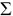 Қмқ / Жөтін, мұнда


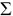 Қмқ – уәкілетті органның тарифі бойынша олардың құнына медициналық қызметтердің әрбір түрі санының көбейтіндісінің сомасы ретінде анықталатын лизингке сұратылған медициналық техникада лизинг алушы көрсетуге жоспарлаған медициналық қызметтердің жалпы құны;


      Жөтін – лизингке сұратылған медициналық техникада лизинг алушы көрсетуге жоспарлаған медициналық қызметтердың бір жылдағы жалпы саны;
      Шкүр – 1 медициналық қызметке лизингке сұратылған медициналық техниканы сатып алу бойынша лизинг алушының күрделі шығындары, ол былай есептеледі:
      Шкүр = 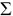 ЛТеңжоғ / 5 жыл) / Кжыл


      Қкүн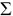 ЛТеңжоғ – сыйақы есепке алынған медициналық техника құны;


      Кжыл – ағымдағы жылға Қазақстан Республикасының өндірістік күнтізбесі бойынша бір жылдағы жұмыс күндерінің саны;
      Қкүн – лизингке сұратылған медициналық техникада лизинг алушы көрсетуге жоспарлаған 1 жұмыс күніндегі қызметтер саны, мұнда
      Қкүн = Неңжоғ / Кжыл. Қаржы лизингі шарттарында сатып алынған медициналық техникада
көрсетілген медициналық қызметтер үшін лизинг алушыға лизинг
төлемдерін өтеу бойынша қаржыландыру көлемін анықтау формуласы
      Клт = Кнақ X ЛТмқ, мұнда:
      Клт - қаржы лизингі шарттарында сатып алынған медициналық техникада көрсетілген медициналық қызметтер үшін лизинг алушыға лизинг төлемдерін өтеу бойынша қаржыландыру көлемі;
      Кнақ - қаржы лизингі шарттарында сатып алынған медициналық техникада лизинг алушы нақты көрсеткен медициналық қызметтер көлемі, бірақ Кжоспардан көп емес;
      ЛТмқ - қаржы лизингі шарттарында сатып алынған медициналық техникада лизинг алушы көрсеткен бір медициналық қызметке лизинг төлемінің үлесі. Лизинг төлемдері мөлшерін есептеу формуласы
      Лизинг төлемдері мөлшері аннуитеттік төлемдер әдісі арқылы төмендегі формула бойынша есептеледі:
      ЛТай = Қмт X (Р+(Р/(Р/(1+Р)m- 1)), мұнда
      ЛТай - қаржы лизингі шартымен айқындалған бір айдағы лизинг төлемдерінің мөлшері;
      Қмт - сұратылған медициналық техниканың құны;
      Р - бір айға үлестермен көрсетілген жылдық пайыздық мөлшерлеменің 1/12, яғни жылдық % мөлшерлеме 5 %, Р=5/(100x12);
      m - айлардағы лизинг мерзімі.
            Нысан Лизинг төлемдерінің кестесі
      1.
      Орындаушы: __________________________________________________________
                  (лауазымы, тегі, аты, әкесінің (ол болған жағдайда)/ қолы)
      Лизинг берушіден                    Лизинг алушыдан
      ______________________________      _________________________________
      (лауазымы, тегі, аты, әкесінің       (лауазымы, тегі, аты, әкесінің
      аты (ол болған жағдайда)/қолы)       аты (ол болған жағдайда)/қолы) Лизинг төлемі үлесін есептеу формуласы
      ЛТмқ - қаржы лизингі шарттарында сатып алынған медициналық техникада денсаулық сақтау ұйымы көрсеткен бір медициналық қызметке лизинг төлемінің үлесі, төмендегі формула бойынша анықталады:
      ЛТмқ= ЛТай/Кжоспар, мұнда:
      ЛТмқ - қаржы лизингі шарттарында сатып алынған медициналық техникада денсаулық сақтау ұйымы көрсеткен бір медициналық қызметке лизинг төлемінің үлесі;
      ЛТай - қаржы лизингі шартымен айқындалған бір айдағы лизинг төлемінің үлесі;
      Кжоспар - қаржы лизингі шартының лизинг төлемдері кестесіне сәйкес қаржы лизингі шарттарында сатып алынған медициналық техникада лизинг алушы айына көрсетуге жоспарлаған медициналық қызметтердің көлемі. Медициналық техникаға арналған ең жоғарғы нормативті есептеу әдісі
      Лизингке сұратылған медициналық техникаға ең жоғарғы норматив төмендегі формула бойынша есептеледі:
      Неңжоғ=Кжыл X Қкүн, мұнда
      Кжыл - ағымдағы жылға Қазақстан Республикасының өндірістік күнтізбесі бойынша бір жылдағы жұмыс күндерінің саны;
      Қкүн - бір жұмыс күнінде көрсетілген медициналық қызметтер саны, ол мына формула бойынша есептеледі:
      Қкүн=Ужұм/(Норт х Н), мұнда
      Ужұм - Денсаулық сақтау саласындағы уәкілетті орган бекіткен сұратылған медициналық техника түрі бойынша маманның мөлшерлемесін түзетумен минуттардағы жұмыс уақыты;
      Норт - Денсаулық сақтау саласындағы уәкілетті орган бекіткен медициналық техника көмегімен немесе сұратылған медициналық техниканың техникалық сипаттамаларына немесе денсаулық сақтау саласында тәжірибе жинақтап жүрген мамандардың клиникалық техникалық тәжірибесіне сәйкес бір қызметті орындауға жұмсалатын уақыттың орташа нормативі;
      Н - медициналық техниканың (зертханалық және морфологиялық зерттеулерге арналған аппараттар мен құрылғылар бойынша) бір жұмыс циклы ішінде алынған нәтижелер саны.
      Медициналық қызметтерді реанимациялық жабдық пен хирургиялық және инвазивті араласулар үшін қолданатын жабдықтар көмегімен көрсеткен жағдайда, Қкүн = 1.
      Нысан Қаржы лизингі шарттарында сатып алынған медициналық
техниканы тиімді пайдалануға бақылау актісі
      _________________________________       "___" ______ 20___ жылы
      (лизинг алушының орналасқан жері)
      Денсаулық сақтау ұйымының атауы
      ______________________________________________________________
      __________________ _____________________ № қаржы лизингі шарты
      Медициналық техника атауы ____________________________________
      Лизинг алушының басшысы _________________________/___________________
      (лауазымы, тегі, аты, әкесінің аты
      (ол болған жағдайда)/қолы)
      М.О.
      ҚДСК АД Өкілі ________________________/_____________________________
      (лауазымы, тегі, аты, әкесінің аты
      (ол болған жағдайда)/қолы)
      М.О. Нысаналы аымдағы трансферт және жергілікті бюджет қаражаты түрінде
республикалық бюджет қаражатының есебінен тегін медициналық көмектің кепілдік
берілген көлемі шеңберінде қан компоненттерін беру және көрсетілген қызметтер үшін
ШОТ-ТІЗІЛІМ
      Ескерту. Қағида 112-қосымшамен толықтырылды – ҚР Денсаулық сақтау министрінің 27.11.2017 № 874 (алғашқы ресми жарияланған күнінен бастап қолданысқа енгізіледі) бұйрығымен. 20 ___ жылғы "___" _________ №_______
кезең: 20___ жылғы "___" _______ бастап 20___ жылғы "___" ____ дейін
20 ___ жылғы "___" _________ № ____ шарт бойынша
      Денсаулық сақтау субъектісінің атауы: __________________________________
      Бюджеттік бағдарламаның атауы: _______________________________________
      Бюджеттік кіші бағдарламаның атауы: __________________________________
      Ақы төлеу үшін жиыны: ________________________________ теңге Нысаналы ағымдағы трансферт және жергілікті бюджетқаражаты түрінде
республикалық қаражатының есебінен тегін медициналық көмектің кепілдік берілген
көлемі шеңберінде қан компоненттерін беру және көрсетілген қызметтер үшін шартты
орындау хаттамасы
      Ескерту. Қағида 113-қосымшамен толықтырылды – ҚР Денсаулық сақтау министрінің 27.11.2017 № 874 (алғашқы ресми жарияланған күнінен бастап қолданысқа енгізіледі) бұйрығымен. 20 ___ жылғы "___" _________ №_______
20___ жылғы "___" _____ бастап 20___ жылғы "___" ______ дейінгі кезең
20 ___ жылғы "___" _________ № ____ шарт бойынша
      Денсаулық сақтау субъектісінің атауы: __________________________________
      Бюджеттік бағдарламаның атауы: ______________________________________
      Бюджеттік кіші бағдарламаның атауы: __________________________________
      Ескертпе:
      *ҚДСК АД-ның таңдаулы және жоспардан тыс тексерулері және басқа да бақылау нысандары бойынша есепті және өткен кезеңдер үшін ақы төлеуден, оның ішінде ішінара ақы төлеуден алынды.
      Өзге төлемдер/шегерістер
      Ақы төлеу үшін ұсынылғанның барлығы ___________________________ теңге
      Ақы төлеу үшін қабылданғанның барлығы _________________________ теңге
      Төраға: ______________ /_______________________________
      (Тегі, аты, әкесінің аты (ол болған жағдайда) қолы)
      (қағаз жеткізгіштегі хаттама үшін)
      Комиссия мүшелері: ______________ /________________________________
      (Тегі, аты, әкесінің аты (ол болған жағдайда)/ қолы)
      (қағаз жеткізгіштегі хаттама үшін)
       ______________ /________________________________
      (Тегі, аты, әкесінің аты (ол болған жағдайда)/ қолы)
      (қағаз жеткізгіштегі хаттама үшін)
       ______________ /________________________________
      (Тегі, аты, әкесінің аты (ол болған жағдайда)/ қолы)
      (қағаз жеткізгіштегі хаттама үшін)
      Таныстырылды: _____________ /_______________________________________
      (Тегі, аты, әкесінің аты (ол болған жағдайда)/ қолы)
      Мөрдің орны (қағаз жеткізгіштегі акт үшін)
      Күні 20 ___ жылғы "_____" ____________. Нысаналы ағымдағы трансферт және жергілікті бюджет қаражаты түрінде
республикалық қаражатының есебінен тегін медициналық көмектің кепілдік берілген
көлемі шеңберінде қан компоненттерін беру және көрсетілген қызметтер бойынша
орындалған жұмыстардың актісі
      Ескерту. Қағида 114-қосымшамен толықтырылды – ҚР Денсаулық сақтау министрінің 27.11.2017 № 874 (алғашқы ресми жарияланған күнінен бастап қолданысқа енгізіледі) бұйрығымен. 20 ___ жылғы "___" _________ №_______
кезең: 20 ___ жылғы "___" _____ бастап 20 ___ жылғы "___" ____ дейін
20 ___ жылғы "___" _________ № ____ шарты бойынша
      Денсаулық сақтау субъектісінің атауы: __________________________________
      Бюджеттік бағдарламаның атауы: ______________________________________
      Шарт бойынша жалпы сомасы _____________________________________ теңге
      Төленген аванстың жалпы сомасы __________________________________ теңге
      Ақы төленген жұмыстардың (көрсетілген қызметтердің) жалпы сомасы _______ теңге
      Барлығы, ақы төлеуге: _________________________________________________ теңге
      Бұрын төленген авансты ұстап қалудың сома ______________________________ теңге
      Келесі кезеңде ұстап қалуға жататын бұрын төленген аванстың қалдығы ______ теңге
      Аударуға барлығы ____________________________________________________ теңге Қазақстан Республикасы Денсаулық сақтау министрлігінің және
Қазақстан Республикасы Денсаулық сақтау және әлеуметтік даму
министрлігінің күші жойылған кейбір шешімдерінің тізбесі
      1. "Шетелде емделуге үміткер пациентті отандық медициналық ұйымдардың жағдайында емдеу шығындарын бюджет қаражатының есебінен өтеу қағидасын бекіту туралы" Қазақстан Республикасы Денсаулық сақтау министрінің міндетін атқарушының 2013 жылғы 17 тамыздағы № 474 бұйрығы (Нормативтік құқықтық актілерді мемлекеттік тіркеу тізілімінде № 8695 болып тіркелген, "Казахстанская правдада" 2013 жылғы 12 қазанда № 294 (27568) болып жарияланды; "Егемен Қазақстанда" 2013 жылғы 12 қазанда № 232 (28171) болып жарияланды.
      2. "Республикалық бюджет қаражатының есебінен жүзеге асырылатын тегін медициналық көмектің кепілдік берілген көлемі шеңберінде көрсетілген медициналық қызметке ақы төлеу қағидаларын бекіту туралы" Қазақстан Республикасы Денсаулық сақтау министрінің міндетін атқарушының 2014 жылғы 11 ақпандағы № 77 бұйрығы (Нормативтік құқықтық актілерді мемлекеттік тіркеу тізілімінде № 9204 болып тіркелген).
      3. "Онкологиялық науқастарға тегін медициналық көмектің кепілдік берілген көлемі шеңберінде көрсетілген медициналық қызметтерге ақы төлеу қағидаларын бекіту туралы" Қазақстан Республикасы Денсаулық сақтау министрінің міндетін атқарушының 2014 жылғы 11 ақпандағы № 82 бұйрығы (Нормативтік құқықтық актілерді мемлекеттік тіркеу тізілімінде № 9261 болып тіркелген);
      4. "Жергілікті бюджет қаражатының есебінен жүзеге асырылатын тегін медициналық көмектің кепілдік берілген көлемі шеңберінде көрсетілген медициналық көмектің сапасы мен көлемін және көрсетілетін медициналық қызмет үшін ақы төлеуді бақылау қағидаларын бекіту туралы" Қазақстан Республикасы Денсаулық сақтау министрінің міндетін атқарушының 2014 жылғы 11 ақпандағы № 84 бұйрығы (Нормативтік құқықтық актілерді мемлекеттік тіркеу тізілімінде № 9255 болып тіркелген);
      5. "Тегін медициналық көмектің кепілдік берілген көлемі шеңберінде көрсетілген медициналық қызметтерге ақы төлеу туралы" Қазақстан Республикасы Денсаулық сақтау министрінің 2014 жылғы 17 ақпандағы № 97 бұйрығы (Нормативтік құқықтық актілерді мемлекеттік тіркеу тізілімінде № 9294 болып тіркелген);
      6. "Қаржы лизингі шарттарында сатып алынған медициналық техника үшін тегін медициналық көмектің кепілдік берілген көлемін көрсететін денсаулық сақтау ұйымдарына лизинг төлемдерін есептеу және төлеу тәртібін бекіту туралы" Қазақстан Республикасы Денсаулық сақтау және әлеуметтік даму министрінің міндетін атқарушының 2014 жылғы 12 ақпандағы № 322 бұйрығы ( Қазақстан Республикасы Әділет министрлігінде 2015 жылғы 9 қаңтарда № 10078 болып тіркелген, Әділет ақпараттық-құқықтық жүйесінде 2015 жылғы 6 қаңтарда тіркелген).
					© 2012. Қазақстан Республикасы Әділет министрлігінің «Қазақстан Республикасының Заңнама және құқықтық ақпарат институты» ШЖҚ РМК
				
      Қазақстан Республикасы
Денсаулық сақтау және
әлеуметтік даму министрінің
міндетін атқарушы

Б. Нұрымбетов
Қазақстан Республикасы
Денсаулық сақтау және
әлеуметтік даму министрінің
2015 жылғы 28 шілдедегі
№ 627 бұйрығына 1-қосымшаДенсаулық сақтау ұйымдарына
шығындарды бюджет қаражатының
есебінен өтеу қағидаларына
1-қосымшаДенсаулық сақтау ұйымдарына
шығындарды бюджет
қаражатының есебінен өтеу
қағидаларына
2-қосымшаНысанДенсаулық сақтау ұйымдарына
шығындарды бюджет
қаражатының есебінен
өтеу қағидаларына
3-қосымшаДенсаулық сақтау ұйымдарына
шығындарды бюджет
қаражатының есебінен
өтеу қағидаларына
3-1-қосымша
Нысан
р/с №
Атауы
Ақы төлеуге ұсынылды (теңге)
А
Б
В
1.
Бекітілген халыққа амбулаториялық-емханалық көмек көрсету үшін барлығы, оның ішінде:
1.1.
амбулаториялық-емханалық көмек көрсетуге
1.2.
бағалау индикаторының негізінде түпкілікті нәтижеге қол жеткізгені үшін Медициналық-санитарлық көмек көрсететін ұйымның қызметкерлерін ынталандыруға 
1.3.
консультациялық-диагностикалық қызмет көрсетуге
1.4.
Білім беру ұйымдарында оқушыларға медициналық қызмет көрсеткені үшін
2.
Лизинг төлемінің сомасы
Ақы төлеу үшін ЖИЫНЫ:
Ақы төлеу үшін ЖИЫНЫ:Медициналық-санитариялық
алғашқы көмек көрсететін субъектінің
бекітілген халқына тегін медициналық
көмектің кепілдік берілген
көлемі шеңберінде
амбулаториялық-емханалық көмек
көрсеткені үшін шот-тізілімге
1-кесте
Нысан
Есепті кезеңнің басында бекітілген халықтың саны
Бекітілген халықтың саны
Бекітілген халықтың саны
Бекітуден шығарылған халықтың саны
Бекітуден шығарылған халықтың саны
Бекітуден шығарылған халықтың саны
Бекітуден шығарылған халықтың саны
Есепті кезеңнің соңында бекітілген халықтың саны

Есепті кезеңнің басында бекітілген халықтың саны
Жиыны
оның ішінде еркін таңдау бойынша
Жиыны
оның ішінде себептер бойынша
оның ішінде себептер бойынша
оның ішінде себептер бойынша
Есепті кезеңнің соңында бекітілген халықтың саны

Есепті кезеңнің басында бекітілген халықтың саны
Жиыны
оның ішінде еркін таңдау бойынша
Жиыны
Еркін таңдау бойынша бас тарту
қайтыс болу
кету
Есепті кезеңнің соңында бекітілген халықтың саны

Жасы
Жиыны
оның ішінде:
оның ішінде:
Жасы
Жиыны
Ер адамдар
Әйелдер
0-12 ай
12 ай - 4 жас
5-9 жас
10-14 жас
15-19 жас
20-29 жас
30-39 жас
40-49 жас
50-59 жас
60-69 жас
70 жас және 70-тен асқан
ЖИЫНЫМедициналық-санитариялық
алғашқы көмек  көрсететін субъектінің
бекітілген халқына  тегін медициналық
көмектің кепілдік берілген
көлемі шеңберінде
амбулаториялық-емханалық көмек
 көрсеткені үшін шот-тізілімге
2-кесте
Нысан
р/с №
Атауы
Жоспарлы көрсеткіш
Ақы төлеуге ұсынылды (Нақты көрсеткіш*)
1
Бекітілген халықтың саны, адам
2
Бір дәрігер лауазымына шаққандағы орта медицина персоналының саны,оның ішінде
терапиялық учаскеде
педиатриялық учаскеде
отбасы дәрігерінің/ЖПД учаскесінде 
3
Бекітілген халықтың 10 000 адамына шаққанда әлеуметтік қызметкерлермен қамтамасыз етілуі
4
Бекітілген халықтың 10 000 адамына шаққанда психологтармен қамтамасыз етілуі
5
Медициналық ұйымның коэффициенті
№
Қызметті бағалау индикаторлары
Жоспарлы көрсеткіш**
Жоспарлы көрсеткіш**
Жоспарлы көрсеткіш**
Ақы төлеуге ұсынылды***
Ақы төлеуге ұсынылды***
Ақы төлеуге ұсынылды***
Ақы төлеуге ұсынылды***
№
Қызметті бағалау индикаторлары
Нысаналы көрсеткіш
Балдардың саны
Сома, теңге
Нақты көрсеткіш
Балдардың саны
Нысаналы көрсеткішке жету %
Сома, теңге
Жиыны
Жиыны
1
МСАК деңгейінде алдын алуға болатын ана өлімі
2
МСАК деңгейінде алдын алуға болатын 7 күннен бастап 5 жасқа дейінгі бала өлімі
3
Уақтылы диагностикаланған өкпе туберкулезі
4
1-2 кезеңдік көзге көрінетін алғаш анықталған қатерлі ісік жағдайлары
5
Асқынған жүрек-тамыр жүйесінің аурулары бар (миокард инфарктісі, инсульт) науқастарды емдеуге жатқызу деңгейі 
6
Негізделген шағымдар Медициналық-санитариялық
алғашқы көмек  көрсететін субъектінің
бекітілген халқына тегін медициналық
көмектің кепілдік берілген
көлемі шеңберінде амбулаториялық-емханалық
көмек көрсеткені үшін шот-тізілімге
3-кесте
Нысан
р/с №
Қызметтің толық коды
Қызметтің атауы
Қызметтің құны, теңге
Қызметтердің саны
Сома, теңге**
А
1
2
3
4
5
1
Барлығы:
Барлығы:
Барлығы:
Барлығы:Медициналық-санитариялық алғашқы көмек
 көрсететін субъектінің бекітілген халқына
тегін медициналық көмектің кепілдік берілген
 көлемі шеңберінде амбулаториялық-емханалық 
 көмек көрсеткені үшін шот-тізілімге
4-кесте
Нысан
р/с №
Қызметтің толық коды
Қызметтің атауы
Қызметтің құны, теңге
Қызметтердің саны
Сома, теңге**
А
1
2
3
4
5
1
2
ЖИЫНЫ
ЖИЫНЫ
ЖИЫНЫ
ЖИЫНЫ
ЖИЫНЫ
ЖИЫНЫМедициналық-санитариялық алғашқы көмек
 көрсететін субъектінің бекітілген халқына
тегін медициналық көмектің кепілдік берілген
 көлемі шеңберінде амбулаториялық-емханалық
 көмек көрсеткені үшін шот-тізілімге
5-кесте
Нысан
р/с №
Қызметтің толық коды
Қызметтің атауы
Қызметтің құны, теңге
Қызметтердің саны
Сома, теңге**
А
1
2
3
4
5
1
ЖИЫНЫ
ЖИЫНЫ
ЖИЫНЫ
ЖИЫНЫ
ЖИЫНЫ
ЖИЫНЫМедициналық-санитариялық алғашқы көмек
көрсететін субъектінің бекітілген халқына
тегін медициналық көмектің кепілдік берілген
көлемі шеңберінде амбулаториялық-емханалық
көмек көрсеткені үшін шот-тізілімге
6-кесте
Нысан
р/с №
Қызметтің толық коды
Қызметтің атауы
Қызметтің құны, теңге
Қызметтердің саны
Сома, теңге**
А
1
2
3
4
5
Қосалқы мердігердің атауы_______( _________№___ қосалқы мердігерлік шарт бойынша)
Қосалқы мердігердің атауы_______( _________№___ қосалқы мердігерлік шарт бойынша)
Қосалқы мердігердің атауы_______( _________№___ қосалқы мердігерлік шарт бойынша)
Қосалқы мердігердің атауы_______( _________№___ қосалқы мердігерлік шарт бойынша)
Қосалқы мердігердің атауы_______( _________№___ қосалқы мердігерлік шарт бойынша)
Қосалқы мердігердің атауы_______( _________№___ қосалқы мердігерлік шарт бойынша)
оның ішінде:

қосалқы мердігерлік шарт бойынша қызметтер, жиыны :
оның ішінде:

қосалқы мердігерлік шарт бойынша қызметтер, жиыны :
оның ішінде:

қосалқы мердігерлік шарт бойынша қызметтер, жиыны :
оның ішінде:

қосалқы мердігерлік шарт бойынша қызметтер, жиыны :
МСАК мамандарының жолдамалары бойынша, жиыны
МСАК мамандарының жолдамалары бойынша, жиыны
МСАК мамандарының жолдамалары бойынша, жиыны
МСАК мамандарының жолдамалары бойынша, жиыны
шұғыл көрсеткіштер бойынша, жиыны
шұғыл көрсеткіштер бойынша, жиыны
шұғыл көрсеткіштер бойынша, жиыны
шұғыл көрсеткіштер бойынша, жиыны
қосалқы мердігердің бейінді мамандарының жолдамалардың медициналық көрсеткіштері бойынша (қосымша қызметтер), жиыны
қосалқы мердігердің бейінді мамандарының жолдамалардың медициналық көрсеткіштері бойынша (қосымша қызметтер), жиыны
қосалқы мердігердің бейінді мамандарының жолдамалардың медициналық көрсеткіштері бойынша (қосымша қызметтер), жиыны
қосалқы мердігердің бейінді мамандарының жолдамалардың медициналық көрсеткіштері бойынша (қосымша қызметтер), жиыны
2) қосалқы мердігерлік шартқа қосылмаған қызметтер, жиыны 
2) қосалқы мердігерлік шартқа қосылмаған қызметтер, жиыны 
2) қосалқы мердігерлік шартқа қосылмаған қызметтер, жиыны 
2) қосалқы мердігерлік шартқа қосылмаған қызметтер, жиыны 
МСАК мамандарының жолдамалары бойынша, жиыны
МСАК мамандарының жолдамалары бойынша, жиыны
МСАК мамандарының жолдамалары бойынша, жиыны
МСАК мамандарының жолдамалары бойынша, жиыны
шұғыл көрсеткіштер бойынша, жиыны
шұғыл көрсеткіштер бойынша, жиыны
шұғыл көрсеткіштер бойынша, жиыны
шұғыл көрсеткіштер бойынша, жиыны
қосалқы мердігердің бейінді мамандарының жолдамаларының медициналық көрсеткіштері бойынша (қосымша қызметтер), жиыны
қосалқы мердігердің бейінді мамандарының жолдамаларының медициналық көрсеткіштері бойынша (қосымша қызметтер), жиыны
қосалқы мердігердің бейінді мамандарының жолдамаларының медициналық көрсеткіштері бойынша (қосымша қызметтер), жиыны
қосалқы мердігердің бейінді мамандарының жолдамаларының медициналық көрсеткіштері бойынша (қосымша қызметтер), жиыны
ЖИЫНЫ
ЖИЫНЫ
ЖИЫНЫ
ЖИЫНЫМедициналық-санитариялық алғашқы көмек
көрсететін субъектінің бекітілген халқына 
тегін медициналық көмектің кепілдік берілген
көлемі шеңберінде амбулаториялық-емханалық 
 көмек көрсеткені үшін шот-тізілімге
7-кестеНысан
№ р/с
ЖСН
Қызметтің толық коды
Қызметтің атауы
Сомасы, теңге*
1
2
3
4
5
ЖИЫНЫ 
ЖИЫНЫ 
ЖИЫНЫ 
ЖИЫНЫ Медициналық-санитариялық алғашқы көмек 
 көрсететін субъектінің бекітілген халқына 
тегін медициналық көмектің кепілдік берілген
 көлемі шеңберінде амбулаториялық-емханалық 
 көмек көрсеткені үшін шот-тізілімге 
8-кесте
Нысан
Медициналық жабдықтың коды
Медициналық жабдықтың атауы
Қызметтің толық коды
Қызметтің атауы
1 қызметке арналған лизинг төлемі, теңге
Қызметтердің саны
Ақы төлеу үшін Лизинг төлемінің сомасы (теңге)
1
2
3
4
5
6
7
ЖИЫНЫ
ЖИЫНЫ
ЖИЫНЫ
ЖИЫНЫ
ЖИЫНЫДенсаулық сақтау ұйымдарына
шығындарды бюджет
қаражатының есебінен
өтеу қағидаларына
3-2-қосымша
Нысан
р/с №
Атауы
Ақы төлеуге ұсынылды
Ақы төлеуге ұсынылды
Ақы төлеуден шешуге жатады және төлеуге, оның ішінде ішінара төлеуге жатпайды
Ақы төлеуден шешуге жатады және төлеуге, оның ішінде ішінара төлеуге жатпайды
Ақы төлеуге қабылданды
Ақы төлеуге қабылданды
р/с №
Атауы
халық саны
сома, теңге
жағдайлар саны
сома, теңге
халық саны
сома, теңге
1
Бекітілген халыққа амбулаториялық-емханалық көмек көрсету үшін барлығы
оның ішінде:
1.1.
амбулаториялық-емханалық көмек көрсетуге
1.2.
бағалау индикаторының негізінде түпкілікті нәтижеге қол жеткізгені үшін медициналық-санитарлық көмек көрсететін ұйымның қызметкерлерін ынталандыруға
1.3.
Амбулаторлық-емханалық көмек көрсетуге кешенді жан басына шаққандағы нормативке енгізілмеген консультациялық-диагностикалық қызмет көрсетуге
1.4.
Білім беру ұйымдарында оқушыларға медициналық қызмет көрсеткені үшін
р/с №
Түпкілікті нәтиже индикаторлары
Ақы төлеуге ұсынылды
Ақы төлеуге ұсынылды
Ақы төлеуге ұсынылды
Ақы төлеуге ұсынылды
Ақы төлеуге ұсынылды
Ақы төлеуге қабылданды
р/с №
Түпкілікті нәтиже индикаторлары
Нысаналы көрсеткіш
Нақты көрсеткіш
Балдардың саны
Нысаналы көрсеткішке жетудің %
Сома, теңге
Сома, теңге
Барлығы
Барлығы
1
МСАК деңгейінде алдын алуға болатын ана өлімі
2
МСАК деңгейінде алдын алуға болатын 7 күннен бастап 5 жасқа дейінгі бала өлімі
3
Уақтылы диагностикаланған өкпе туберкулезі
4
1-2 кезеңдегі көзге көрінетін алғашқы анықталған қатерлі ісік жағдайлары
5
Асқынған жүрек-тамыр жүйесінің аурулары бар (миокард инфарктісі, инсульт) науқастарды емдеуге жатқызу деңгейі
6
Негізделген шағымдар
Атауы
Ақы төлеуге ұсынылған қызметтердің саны
Ақы төлеуге ұсынылған лизинг төлемінің сомасы, теңге
Ақы төлеуден шешу үшін қызметтердің саны
Ақы төлеуден шешу үшін лизинг төлемінің сомасы
Ақы төлеуге қабылданған қызметтердің саны
Ақы төлеуге қабылданған лизинг төлемінің сомасы, теңге
Қаржы лизингі шарттарында сатып алынған медициналық техниканы пайдаланумен барлығы
р/с №
Негізі
Комиссияның шешіміне сәйкес
Комиссияның шешіміне сәйкес
р/с №
Негізі
Төлем сомасы, теңге
Шегеру сомасы, теңге
ЖИЫНЫ
ЖИЫНЫДенсаулық сақтау ұйымдарына
шығындарды бюджет
қаражатының есебінен
өтеу қағидаларына
4-қосымша
р/с №
Кодтың №
Атауы
Өлшем бірлігі
Айына 1 тұрғынға шаққанда ауыл халқына кешенді жан басына шаққандағы нормативтің (КЖШН) кепілдік берілген компонентінің құнынан шешіліп алынуы тиіс
1
2
3
4
5
1
Медициналық-санитариялық алғашқы көмек
Медициналық-санитариялық алғашқы көмек
Медициналық-санитариялық алғашқы көмек
Медициналық-санитариялық алғашқы көмек
2
Алдын алу, емдеу-диагностикалық іс-шараларды бақылау 
Алдын алу, емдеу-диагностикалық іс-шараларды бақылау 
Алдын алу, емдеу-диагностикалық іс-шараларды бақылау 
Алдын алу, емдеу-диагностикалық іс-шараларды бақылау 
3
3.2.1
Көрсетілген медициналық қызметтердің сапасына негізделген шағымдар
4
3.2.1.3
ТМККК-ға кіретін медициналық көмек көрсету кезінде дәрі-дәрмек пен пациенттің ақшалай қаражатын тарту
1жағдай 
КЖШН-ның 15 реттік өлшемі
5
3.2.1.4
Медицина қызметкерлерінің этиканы бұзуы
1жағдай 
КЖШН-ның 4 реттік өлшемі
6
3.2.2
ТМККК-ға кіретін медициналық көмек көрсету кезінде дәрі-дәрмек пен пациенттің ақшалай қаражатын тарту
1 жағдай 
Құжаттай расталған шығындар сомасына
7
3.3
Науқастарды емдеуге жатқызуға негізсіз 

жолдау 
1 жағдай
КЖШН-ның 8 реттік өлшемі
8
3.4
Көрсетілген медициналық көмектің көлемін қосып жазу арқылы асырып көрсету
1 жағдай
 КЖШН-ның 20 реттік өлшемі
9
3.7
Үй жағдайындағы өлім (алдын алуға болатын)
1

жағдай
КЖШН-ның 25 реттік өлшемі
10
1 жасқа дейінгі балалардың қадағалануын бақылау 
1 жасқа дейінгі балалардың қадағалануын бақылау 
1 жасқа дейінгі балалардың қадағалануын бақылау 
1 жасқа дейінгі балалардың қадағалануын бақылау 
11
3.8
Перзентханадан шыққан күннен кейінгі алғашқы 3 күнде жаңа туған нәрестеге патронаждың жасалмауы
1 жағдай
КЖШН-ның 4 реттік өлшемі

 
12
Жүктіліктің қадағалануын бақылау
Жүктіліктің қадағалануын бақылау
Жүктіліктің қадағалануын бақылау
Жүктіліктің қадағалануын бақылау
13
3.10
Жүктілік бойынша уақтылы есепке алынбауы (жүктіліктің 12 апталық мерзімінен кейін)
1 жағдай
КЖШН-ның 8 реттік өлшемі
14
3.12
Жүктілік пен босанудың болжамын ескере отырып, профилактикалық іс-шаралардың жүргізілмеуі 
1 жағдай
КЖШН-ның 8 реттік өлшемі
15
3.14
Анықталған аурулары бойынша емдеу-диагностикалық іс-шаралардың жүргізілмеуі (акушериялық патология, экстрагениталдық аурулар)
1 жағдай
КЖШН-ның 15 реттік өлшемі
16
3.15
Анықталған аурулары бойынша емдеу-диагностикалық іс-шаралардың толық жүргізілмеуі (акушериялық патология, экстрагениталдық аурулар) 
1 жағдай
КЖШН-ның 8 реттік өлшемі
17
Жасөспірімдердің қадағалануын бақылау

 
Жасөспірімдердің қадағалануын бақылау

 
Жасөспірімдердің қадағалануын бақылау

 
18

 
3.17
Жасөспірімнің дер кезінде диспансерлік есепке алынбауы
1 жағдай
КЖШН-ның 15 реттік өлшемі
19
Консультациялық-диагностикалық көмек
Консультациялық-диагностикалық көмек
Консультациялық-диагностикалық көмек
20
4.2.2
ТМККК-ға кіретін медициналық көмек көрсету кезінде дәрі-дәрмек пен пациенттің ақшалай қаражатын тарту
1 жағдай
Құжаттай расталған шығындар сомасына
21
4.3
Науқастарды емдеуге жатқызуға негізсіз жолдау
1 жағдай
КЖШН-ның 8 реттік өлшемі
22
4.4
Көрсетілген медициналық көмектің көлемін қосып жазу арқылы асырып көрсету
1 жағдай
КЖШН-ның 20 реттік өлшемі
23
4.2.1
Көрсетілген медициналық қызметтердің сапасына негізделген шағымдар
24
4.2.1.3
ТМККК-ға кіретін медициналық көмек көрсету кезінде дәрі-дәрмек пен пациенттің ақшалай қаражатын тарту
1 жағдай
КЖШН-ның 15 реттік өлшемі
25
4.2.1.4
Медицина қызметкерлерінің этиканы бұзуы 
1 жағдай
КЖШН-ның 4 реттік өлшеміДенсаулық сақтау ұйымдарына
шығындарды бюджет
қаражатының есебінен
өтеу қағидаларына
4-1-қосымша
Нысан
р/с №
Атауы
Ақы төлеуге ұсынылды
Ақы төлеуге ұсынылды
Ақы төлеуге қабылданды
Ақы төлеуге қабылданды
р/с №
Атауы
халық саны/қызметтердің саны
сома, теңге
халық саны/қызметтердің саны
сома, теңге
1
Бекітілген халыққа амбулаториялық-емханалық көмек көрсету үшін, барлығы
1.1.
амбулаториялық-емханалық көмек көрсетуге
1.2.
бағалау индикаторының негізінде түпкілікті нәтижеге қол жеткізгені үшін медициналық-санитарлық көмек көрсететін ұйымның қызметкерлерін ынталандыруға
1.3.

Амбулаторлық-емханалық көмек көрсетуге кешенді жан басына шаққандағы нормативке енгізілмеген консультациялық-диагностикалық қызмет көрсетуге
1.4.
Білім беру ұйымдарында оқушыларға медициналық қызмет көрсеткені үшін
р/с №
Қызметті бағалау индикаторлары
Ақы төлеуге ұсынылды
Ақы төлеуге ұсынылды
Ақы төлеуге ұсынылды
Ақы төлеуге ұсынылды
Ақы төлеуге ұсынылды
Ақы төлеуге қабылданды
р/с №
Қызметті бағалау индикаторлары
Нысаналы көрсеткіш
Нақты көрсеткіш
Балдардың саны
Нысаналы көрсеткішке жетудің %
Сома, теңге
Сома, теңге
Жиыны
Жиыны
1
МСАК деңгейінде алдын алуға болатын ана өлімі
2
МСАК деңгейінде алдын алуға болатын 7 күннен бастап 5 жасқа дейінгі бала өлімі
3
Уақтылы диагностикаланған өкпе туберкулезі
4
1-2 кезеңдік көзге көрінетін алғашқы анықталған қатерлі ісік жағдайлары
5
Асқынған жүрек-тамыр жүйесінің аурулары бар (миокард инфарктісі, инсульт) науқастарды емдеуге жатқызу деңгейі
6
Негізделген шағымдар
Атауы
Ақы төлеуге ұсынылған қызметтердің саны
Ақы төлеуге ұсынылған лизинг төлемінің сомасы, теңге
Ақы төлеуден шешу үшін қызметтердің саны
Ақы төлеуден шешу үшін лизинг төлемінің сомасы
Ақы төлеуге қабылданған қызметтердің саны
Ақы төлеуге қабылданған лизинг төлемінің сомасы, теңге
Қаржы лизингі шарттарында сатып алынған медициналық техниканы пайдаланумен барлығы
р/с №
Негізі
Комиссияның шешіміне сәйкес
Комиссияның шешіміне сәйкес
р/с №
Негізі
Төлем сомасы, теңге
Шегеру сомасы, теңге
ЖИЫНЫ
ЖИЫНЫ
Тапсырыс беруші:_____________________

(тапсырыс берушінің атауы)

Мекен-жайы: ______________________

БИН: _____________________________

ЖСН: ____________________________

БИК: _____________________________

 (бенефициардың атауы)

Код: _____________________________

КБЕ: _____________________________

Басшы:_________________/__________

(Тегі, аты, әкесінің аты (ол болған жағдайда)/қолы)/подпись) 

(акт үшін қағаз жеткізгіште) 

Мөрдің орны (акт үшін қағаз жеткізгіште)
Қызметтер беруші:_____________________

 (медициналық ұйымның атауы)

Мекен-жайы:_________________________

БИН:_______________________________

ЖСН:_______________________________

БИК:_______________________________

Банктың атауы:_______________________

____________________________________

КБЕ:_______________________________

Басшы:__________________/___________

Тегі, аты, әкесінің аты (ол болған жағдайда)/қолы)/подпись) 

(акт үшін қағаз жеткізгіште) 

Мөрдің орны (акт үшін қағаз жеткізгіште)Денсаулық сақтау ұйымдарына
шығындарды бюджет
қаражатының есебінен
өтеу қағидаларына
5-қосымша
Нысан
р/с №
Медициналық жабдықтың коды
Медициналық жабдықтың атауы
Қызметтің толық коды
Қызметтің атауы
Қызметтердің саныДенсаулық сақтау ұйымдарына
шығындарды бюджет
қаражатының есебінен
өтеу қағидаларына
6-қосымша
Нысан
р/с №
Қызметтің атауы
Кіріс көздері, мың теңге
Кіріс көздері, мың теңге
Кіріс көздері, мың теңге
р/с №
Қызметтің атауы
БАРЛЫҒЫ
Оның ішінде бюджет қаражаты
Оның ішінде бюджет қаражаты
р/с №
Қызметтің атауы
БАРЛЫҒЫ
НАТ* түріндегі республикалық бюджет қаражатының еебінен
жергілікті бюджет қаражатының есебінен
А
Б
1
2
3
1
Есепті кезеңдегі кіріс, барлығы 
оның ішінде:
1.1
ТМККК шеңберінде амбулаториялық-емханалық көмек көрсету
оның ішінде МСАК** көрсететін денсаулық сақтау субъектісі қызметінің қол жеткізілген түпкілікті нәтиже индикаторлары үшін қызметкерлерді ынталандыруға
1.2.
Қосалқы мердігерлік шарт бойынша ТМККК шеңберінде амбулаториялық-емханалық көмек көрсету
1.3.
Халықтың нысаналы топтарына скринингтік зерттеулер жүргізу 
… басқа қызметтер (көрсету)Денсаулық сақтау ұйымдарына
 шығындарды бюджет
қаражатының есебінен
 өтеу қағидаларына
7-қосымша
Нысан
р/с №
Шығыстардың атауы
Айына шығыстар, мың теңге
Айына шығыстар, мың теңге
р/с №
Шығыстардың атауы
Барлығы
оның ішінде бюджет қаражатының есебінен
А
В
1
2
I
Кезеңнің басындағы кредиторлық берешек, жиыны 
оның ішінде
жалақы бойынша
медикаменттер мен басқа медициналық мақсаттағы заттар 
қосалқы мердігерлік шарты бойынша 
II
Кезеңнің соңындағы кредиторлық берешек, жиыны
оның ішінде
жалақы бойынша
медикаменттер мен басқа медициналық мақсаттағы заттар 
қосалқы мердігерлік шарты бойынша 
III
Есеп айырысу шотындағы қаражаттың қалдығы
IV
Кірістің барлығы 
V
Шығыстың барлығы
1
Жалақы
1.1
Еңбекақы төлеу
оның ішінде
Дәрігерлік персонал, фармацевтер (жоғары білімі бар) мен провизорлар провизоры
Орта медицина және фармацевтика персоналы
Кіші медицина персоналы
Басқа персонал
1.2
Қосымша ақшалай төлемдер (сыйақылар мен сараланған ақы төлеу, демалысқа бірыңғай жәрдемақы, материалдық көмек)
Дәрігерлік персонал, фармацевтер (жоғары білімі бар) мен провизорлар
Орта медицина және фармацевтика персоналы
Кіші медицина персоналы
Басқа персонал
оның ішінде сараланған ақы төлеу
Дәрігерлік персонал, фармацевтер (жоғары білімі бар) мен провизорлар 
Орта медицина және фармацевтика персоналы
Кіші медицина персоналы
Басқа персонал
оның ішінде МСАК** көрсететін денсаулық сақтау субъектісі қызметінің қол жеткізілген түпкілікті нәтиже индикаторлары үшін қызметкерлерді ынталандыруға
Дәрігерлік персонал 
Орта медицина персоналы
Басқа персонал (әлеуметтік қызметкерлер мен психологтар)
1.3
Өтемақылық төлемдер 
2.
Салық пен бюджетке берілетін басқа міндеттемелер
2.1
Әлеуметтік салық
2.2
Мемлекеттік әлеуметтік сақтандыру қорына әлеуметтік аударымдар
2.3
Міндетті сақтандыруға арналған жарналар
3.
Тауарларды сатып алу
3.1
Дәрі-дәрмектерді және басқа медициналық мақсаттағы заттарды сатып алу
3.2
Басқа тауарларды сатып алу
оның ішінде жұмсақ жиһазды сатып алу
4.
Коммуналдық және басқа қызметтер
4.1
Коммуналдық қызметтерге ақы төлеу, барлығы
оның ішінде:
ыстық, суық су, кәріз үшін
газ, электр қуаты үшін
жылу энергиясы үшін
4.2
байланыс қызметтеріне ақы төлеу
4.3
Басқа қызметтер мен істер, барлығы
оның ішінде біліктілікті арттыру мен кадрларды қайта даярлауға
қосалқы мердігерлік шарт бойынша қызметтерге ақы төлеуге
ағымдағы жөндеуге арналған шығыстар
жалдау үшін
5.
Басқа ағымдағы шығындар
5.1
Ел ішіндегі іссапарлар мен қызметтік сапарлар
оның ішінде денсаулық сақтау субъектілері кадрларының біліктілігін арттыру мен қайта даярлауға
5.2
Ел шегінен тыс іссапарлар мен қызметтік сапарлар
оның ішінде денсаулық сақтау субъектілері кадрларының біліктілігін арттыру мен қайта даярлауға
басқа салықтар мен бюджетке міндетті төлемдер
5.3
Басқа ағымдағы шығындар
6.
Лизинг төлемдері
VI
Негізгі құралдарды сатып алу 
оның ішінде құны 5 млн. дейін жететін жабдықты сатып алу Денсаулық сақтау ұйымдарына
шығындарды бюджет
қаражатының есебінен
өтеу қағидаларына
8-қосымша
Нысан
р/с №
Атауы
Қызметкерлердің нақты саны (адам)
Қызметкерлердің нақты саны (адам)
Еңбекақы төлеу қоры, мың теңге
оның ішінде қосымша ақшалай төлемдер
оның ішінде қосымша ақшалай төлемдер
р/с №
Атауы
барлығы
оның ішінде сараланған ақы алғандар
Еңбекақы төлеу қоры, мың теңге
барлығы
оның ішінде сараланған еңбекақы төлеуге
А
Б
1
2
3
4
5
БАРЛЫҒЫ, оның ішінде:
1
Дәрігерлік персонал, фармацевтер (жоғары білімі бар) мен провизорлар
оның ішінде: МСАК дәрігерлік персоналы
2
Орта медицина және фармацевтика персоналы
оның ішінде: МСАК орта медицина персоналы
3
Кіші медицина персоналы
4
Басқа персоналДенсаулық сақтау ұйымдарына
шығындарды бюджет
қаражатының есебінен
өтеу қағидаларына
9-қосымша
Нысан
р/с

№
Атауы
Қызметкерлердің барлығы, адам
оның ішінде
оның ішінде
оның ішінде
оның ішінде
оның ішінде
оның ішінде
оның ішінде
Барлық сома, мың теңге
Оның ішінде бюджет қаражатының есебінен
р/с

№
Атауы
Қызметкерлердің барлығы, адам
Дәрігерлер
оның ішінде МСАК дәрігерлері
Фармацевттер (жоғары білімі бар), провизорлар
Орта медицина қызметкерлері
оның ішінде МСАК орта медицина қызметкерлері
Орта фармацевтика қызметкерлері
Медициналық емес білімі бар мамандар
Барлық сома, мың теңге
Оның ішінде бюджет қаражатының есебінен
А
Б
1
2
3
4
5
6
7
8
9
10
1.
Мамандардың барлығы, оның ішінде:
1.1
біліктілікті арттырды
1.2
қайта даярлаудан өтті
ЖИЫНЫДенсаулық сақтау ұйымдарына
шығындарды бюджет
қаражатының есебінен
өтеу қағидаларына
10-қосымша
р/с №
Шығыстардың атауы
Негізгі аванс (мың теңге)
Қосымша аванс (мың теңге)
1
2
3
4
Барлығы
1
Қызметкерлерге еңбекақы төлеу
1.1
Оның ішінде, сараланған еңбекақы
2
Тағам өнімдерін сатып алу
3
Дәрі-дәрмектер мен ММБ сатып алу
4
Коммуналдық шығыстар
5
Өзге шығыстарДенсаулық сақтау ұйымдарына
шығындарды бюджет қаражатының
есебінен өтеу қағидаларына
11-қосымшаДенсаулық сақтау ұйымдарына
шығындарды бюджет қаражатының
есебінен өтеу қағидаларына
12-қосымшаДенсаулық сақтау ұйымдарына
шығындарды бюджет қаражатының
есебінен өтеу қағидаларына
13-қосымша
Нысан
р/с №
МСАК көрсететін денсаулық сақтау субъектісінің деректері
МСАК көрсететін денсаулық сақтау субъектісінің деректері
МСАК көрсететін денсаулық сақтау субъектісінің деректері
Шағымды берген жеке тұлғаның А.Ә.Т.
р/с №
Субъектінің атауы
Учаскенің атауы
Дәрігердің А.Ә.Т. және лауазымы
Шағымды берген жеке тұлғаның А.Ә.Т.
1
2
3
4
5
1
МСАК көрсететін денсаулық сақтау субъектісіне бекітілген жеке тұлғаның деректері
МСАК көрсететін денсаулық сақтау субъектісіне бекітілген жеке тұлғаның деректері
МСАК көрсететін денсаулық сақтау субъектісіне бекітілген жеке тұлғаның деректері
МСАК көрсететін денсаулық сақтау субъектісіне бекітілген жеке тұлғаның деректері
Шағымды тіркеу күні (кк.аа.жж.)
Тексеруді аяқтау күні (кк.аа.жж.)
ЖСН
А.Ә.Т.
Туған күні(кк.аа.жж.)
Тұрғылықты мекенжайы
Шағымды тіркеу күні (кк.аа.жж.)
Тексеруді аяқтау күні (кк.аа.жж.)
6
7
8
9
10
11Денсаулық сақтау ұйымдарына
шығындарды бюджет қаражатының
есебінен өтеу қағидаларына
14-қосымша
Нысан
р/с

№
МСАК көрсететін денсаулық сақтау субъектісінің деректері
МСАК көрсететін денсаулық сақтау субъектісінің деректері
МСАК көрсететін денсаулық сақтау субъектісінің деректері
МСАК көрсететін денсаулық сақтау субъектісіне бекітілген жеке тұлғаның деректері
МСАК көрсететін денсаулық сақтау субъектісіне бекітілген жеке тұлғаның деректері
МСАК көрсететін денсаулық сақтау субъектісіне бекітілген жеке тұлғаның деректері
МСАК көрсететін денсаулық сақтау субъектісіне бекітілген жеке тұлғаның деректері
МСАК көрсететін денсаулық сақтау субъектісіне бекітілген жеке тұлғаның деректері
МСАК көрсететін денсаулық сақтау субъектісіне бекітілген жеке тұлғаның деректері
МСАК көрсететін денсаулық сақтау субъектісіне бекітілген жеке тұлғаның деректері
р/с

№
Ұйымның атауы
Учаскенің атауы
Дәрігердің А.Ә.Т. және лауазымы
ЖСН
А.Ә.Т.
Туған күні (кк.аа.жж.)
Тұрғылықты мекенжайы
"Д" байқау орны
Қайтыс болу жері
АХЖ-10 бойынша диагноз (қайтыс болу себебін көрсету)
А
1
2
3
4
5
6
7
8
9
10
1
…
Қайтыс болу күнін тіркеу күні (кк.аа.жж.)
Өлімнің алдын алушылық туралы мәліметте

р*
КЖНЫК сомасын есептеуге қатысу (ия/жоқ)
Қайтыс болу күнін тіркеу күні (кк.аа.жж.)
Өлімнің алдын алушылық туралы мәліметте

р*
КЖНЫК сомасын есептеуге қатысу (ия/жоқ)
11
12
13Денсаулық сақтау ұйымдарына
шығындарды бюджет қаражатының
есебінен өтеу қағидаларына
15-қосымша
Нысан
р/с №
МСАК көрсететін денсаулық сақтау субъектісінің деректері
МСАК көрсететін денсаулық сақтау субъектісінің деректері
МСАК көрсететін денсаулық сақтау субъектісінің деректері
МСАК көрсететін денсаулық сақтау субъектісіне тіркелген жеке адамның деректері
МСАК көрсететін денсаулық сақтау субъектісіне тіркелген жеке адамның деректері
МСАК көрсететін денсаулық сақтау субъектісіне тіркелген жеке адамның деректері
МСАК көрсететін денсаулық сақтау субъектісіне тіркелген жеке адамның деректері
МСАК көрсететін денсаулық сақтау субъектісіне тіркелген жеке адамның деректері
МСАК көрсететін денсаулық сақтау субъектісіне тіркелген жеке адамның деректері
МСАК көрсететін денсаулық сақтау субъектісіне тіркелген жеке адамның деректері
р/с №
Ұйымның атауы
Учаскенің атауы
Дәрігердің Т.А.Ә. және лауазымы
ЖСН
Т.А.Ә.
Туған күні((кк.аа.жж.)
Тұрғылықты мекен-жайы
"Д" байқау орны
Қайтыс болу орны
ЖСН
А
1
2
3
4
5
6
7
8
9
10
1
Қайтыс болу күнін тіркеу күні (кк.аа.жж.) Т.А.Ә.
Өлімнің алдын алушылық туралы мәліметтер*
ЖШНЫК сомасын есептеуге қатысу (ия/жоқ) Ұйымның атауы
Қайтыс болу күнін тіркеу күні (кк.аа.жж.) Т.А.Ә.
Өлімнің алдын алушылық туралы мәліметтер*
ЖШНЫК сомасын есептеуге қатысу (ия/жоқ) Ұйымның атауы
11
12
13Денсаулық сақтау ұйымдарына
шығындарды бюджет қаражатының
есебінен өтеу қағидаларына
16-қосымша
р/с
№
Индикатордың атауы
Деректер көзі
Жүктелген деректердің кезеңі
Деректерді жүктеу күні
Жүктеудің сапасы
Ескертпе
А 
1
2
3
4
5
6Денсаулық сақтау ұйымдарына
шығындарды бюджет қаражатының
есебінен өтеу қағидаларына
17-қосымша
№
Мамандардың атауы
БАРЛЫҒЫ
БАРЛЫҒЫ
БАРЛЫҒЫ
ЖПД бөлімі
ЖПД бөлімі
ЖПД бөлімі
Терапия бөлімі
Терапия бөлімі
Терапия бөлімі
Педиатрия бөлімі
Педиатрия бөлімі
Педиатрия бөлімі
№
Мамандардың атауы
Қызметкерлердің саны
КЖНЫК сомасы, мың теңге
1 қызметкерге шаққанда КЖНЫК төлемақыларының орта сомасы, теңге
Қызметкерлердің саны
КЖНЫК сомасы, мың теңге 
1 қызметкерге шаққанда КЖНЫК төлемақыларының орта сомасы, теңге
Қызметкерлердің саны
КЖНЫК сомасы, мың теңге 
1 қызметкерге шаққанда КЖНЫК төлемақыларының орта сомасы, теңге
Қызметкерлердің саны
КЖНЫК сомасы, мың теңге 
1 қызметкерге шаққанда КЖНЫК төлемақыларының орта сомасы, теңге
А 
Б
1
2
3
4
5
6
7
8
9
10
11
12
1
Учаскелік қызмет бойынша жиыны
Дәрігерлер
ОМҚ
Әлеуметтік қызметкерлер
Психологтар
Акушерлер
2
Учаскеден тыс қызмет бойынша жиыны 
Дербес Отбасы денсаулығы орталығының немесе дәрігерлік амбулаторияның бірінші басшысы
Бөлім меңгерушісі
Аға мейіргер
ОДО-ның профилактикалық және әлеуметтік-психологиялық бөлімінің дәрігерлері 
ОДО-ның профилактикалық және әлеуметтік-психологиялық бөлімінің ОМҚДенсаулық сақтау ұйымдарына
шығындарды бюджет қаражатының
есебінен өтеу қағидаларына
18-қосымша
Нысан
р/с №
Қызметтердің саны
Тариф
Ақы төлеуге ұсынылды, теңге
1
2
3
4
1.
Консультациялық-диагностикалық медициналық көмек көрсеткені үшін барлығы, оның ішінде
1.1.
республикалық бюджеттен трансферттер есебінен
1.2.
Жергілікті бюджет есебінен
2.
Лизинг төлемінің сомасы
Төлемге жиыныЖергілікті бюджет қаражатының есебінен
тегін медициналық көмектің
кепілдік берілген көлемі шеңберінде
көрсетілген консультациялық диагностикалық
қызметтер үшін шот тізілімге
1-кесте
Нысан
№ р/с
Қызметтің толық коды
Қызметтің атауы
Қызметтің құны, теңге
Қызметтердің саны
Сома, теңге
А
1
2
3
4
5
1
2
Барлығы:
Барлығы:
Барлығы:
Барлығы:Жергілікті бюджет қаражатының есебінен тегін
медициналық көмектің кепілдік берілген көлемі
шеңберінде көрсетілген консультациялық-диагностикалық
қызметтер үшін шот тізілімге
2-кесте
Нысан
Медициналық жабдықтың коды
Медициналық жабдықтың атауы
Қызметтің толық коды
Қызметтің атауы
1 қызметке лизинг төлемі, теңге
Қызметтердің саны
Төлемге жататын Лизинг төлемінің сомасы, теңге
1
2
3
4
5
6
7
Барлығы
Барлығы
Барлығы
Барлығы
БарлығыДенсаулық сақтау ұйымдарына
шығындарды бюджет қаражатының
есебінен өтеу қағидаларына
19-қосымша
Нысан
р/с №
Атауы
Қызметтердің саны
Ақы төлеу үшін ұсынылды, теңге
Ақы төлеуден шешілді*, теңге
Ақы төлеу үшін қабылданды, теңге
1
2
3
4
5
6
1.
Консультациялық-диагностикалық медицианлық көмек көрсетуге барлығы, оның ішінде:
республикалық бюджеттен трансферттер есебінен
1.2
жергілікті бюджет есебінен
Атауы
Ақы төлеу үшін ұсынылған
Ақы төлеу үшін ұсынылған
Ақы төлеуден алынуы тиіс
Ақы төлеуден алынуы тиіс
Ақы төлеу үшін қабылданған
Ақы төлеу үшін қабылданған
Атауы
Қызметтердің саны
Лизинг төлемінің сомасы, теңге
Қызметтердің саны
Лизинг төлемінің сомасы
Қызметтердің саны
Лизинг төлемінің сомасы, теңге
Қаржы лизингі шарттарында сатып алынған медициналық техниканы пайдаланумен барлығы
р/с №
Негізі
Комиссияның шешіміне сәйкес
Комиссияның шешіміне сәйкес
р/с №
Төлемдер, сома теңге
Шегерістер, сома теңге
ЖИЫНЫ
ЖИЫНЫДенсаулық сақтау ұйымдарына
шығындарды бюджет
қаражатының есебінен
өтеу қағидаларына
20-қосымша
Нысан
№ р/с
Жұмыстардың (қызметтердің) атауы
Ақы төлеу үшін ұсынылды, теңге
Ақы төлеу үшін қабылданды, теңге
1
2
3
4
1
Консультациялық-диагностикалық медициналық көмек көрсетуге барлығы, оның ішінде
1.1.
республикалық бюджет трансферті есебінен

1.2.
жергілікті бюджет есебінен
Атауы
Ақы төлеу үшін ұсынылды
Ақы төлеу үшін ұсынылды
Ақы төлеуден алынды
Ақы төлеуден алынды
Ақы төлеу үшін қабылданды
Ақы төлеу үшін қабылданды
Атауы
Қызметтердің саны
Лизинг төлемінің сомасы, теңге
Қызметтердің саны
Лизинг төлемінің сомасы, теңге
Қызметтердің саны
Лизинг төлемінің сомасы, теңге
Қаржы лизингі шарттарында сатып алынған медициналық техниканы пайдаланумен барлығы
р/с №
Негізі
Комиссияның шешіміне сәйкес
Комиссияның шешіміне сәйкес
р/с №
Негізі
Төлемдер, сома теңге
Шегерістер, сома теңге
ЖИЫНЫ
ЖИЫНЫ
Тапсырыс беруші
Қызметтер беруші
______________________________________

 (атауы)
______________________________

 (атауы)
Басшы_________________/______________

 (Тегі, аты, әкесінің аты (ол болған 

 жағдайда)/қолы) (қағаз жеткізгіштегі 

 акт үшін )

 
Басшы_____________/_____________

 (Тегі, аты, әкесінің аты (ол болған 

 жағдайда)/қолы
Мөрдің орны (қағаз жеткізгіштегі акт үшін)
Мөрдің орны (болған жағдайда/қағаз жеткізгіштегі акт үшін)Денсаулық сақтау ұйымдарына
шығындарды бюджет қаражатының
есебінен өтеу қағидаларына
21-қосымша
р/с
№
Қызметтің толық коды
Қызметтің атауы
Қызметтің құны
Ақы төлеуге ұсынылған қызметтер саны
Ақы төлеуге ұсынылды 
(теңге)
1
2
3
4
5
6
Барлығы
Барлығы
Барлығы
Медициналық жабдықтың коды
Медициналық жабдықтың атауы
Қызметтің толық коды
Қызметтің атауы
1 қызметке лизинг төлемі, теңге
Қызметтердің саны
Төлемге жататын лизинг төлемінің сомасы, теңге
1
2
3
4
5
6
7
Барлығы
Барлығы
Барлығы
Барлығы
Барлығы
№
р/с
Қызметтің толық коды
Қызметтің атауы
Қызметтің құны, теңге
Қызметтердің саны
Сома, теңге
А 
1
2
3
4
5
МСАК көрсететін субъекттің атауы:____________
МСАК көрсететін субъекттің атауы:____________
МСАК көрсететін субъекттің атауы:____________
МСАК көрсететін субъекттің атауы:____________
1
2
…
Барлығы:
Барлығы:
Барлығы:
Барлығы:
Медициналық жабдықтың коды 
Медициналық жабдықтың атауы
Қызметтің толық коды
Қызметтің атауы
1 қызметке арналған лизинг төлемі, теңге
Қызметтердің саны
Ақы төлеу үшін лизинг төлемінің сомасы (теңге) 
1
2
3
4
5
6
7
Барлығы
Барлығы
Барлығы
Барлығы
БарлығыДенсаулық сақтау ұйымдарына
шығындарды бюджет қаражатының
есебінен өтеу қағидаларына
22-қосымша
№
р/с
Атауы
Есеп-тізілім бойынша ақы төлеуге қабылданды
Есеп-тізілім бойынша ақы төлеуге қабылданды
Ақы төлеуден шешілді, оның ішінде ішінара*
Ақы төлеуден шешілді, оның ішінде ішінара*
Төлемге қабылданды
Төлемге қабылданды
№
р/с
Атауы
Қызметтің саны
Сома (теңге)
Қызметтің саны
Сома (теңге)
Қызметтің саны
Сома (теңге)
1
2
3
4
5
6
7
8
1
Консультациялық-диагностикалық медициналық көмек көрсеткені үшін барлығы, оның ішінде: 
1.1
Консультациялық-диагностикалық қызметтерді негізсіз өткізуі
1.2
Консультациялық-диагностикалық қызметтердің санын негізсіз ұлғайту
Атауы
Ақы төлеуге қабылданды
Ақы төлеуге қабылданды
Ақы төлеуден шешілді
Ақы төлеуден шешілді
Төлемге қабылданды 
Төлемге қабылданды 
Атауы
Қызметтің саны
Лизинг төлемінің сомасы, теңге
Қызметтің саны
Лизинг төлемінің сомасы, теңге
Қызметтің саны
Лизинг төлемінің сомасы, теңге
Қаржы лизингі шарттарындасатып алынған медициналық техниканы қолданумен барлығы
р/с
№
Негізі
Комиссияның шешіміне сәйкес
Комиссияның шешіміне сәйкес
р/с
№
Негізі
Төлемдер, сома теңге
Шегерістер, сома теңге
ЖИЫНЫ
ЖИЫНЫДенсаулық сақтау ұйымдарына
шығындарды бюджет қаражатының
есебінен өтеу қағидаларына
23-қосымшаДенсаулық сақтау ұйымдарына
шығындарды бюджет қаражатының
есебінен өтеу қағидаларына
24-қосымша
№
кодтың №
Атауы
Өлшеу бірлігі
Қызмет құнынан % алуға тиісті
1
2
3
4
5
1
1.8
Консультациялық-диагностикалық көмек нысанында жүзеге асырылатын мамандандырылған және жоғары мамандандырылған медициналық көмек көрсету қызметтерін негізсіз жүргізу жағдайы
1 қызмет
100%
2
1.9
Консультациялық-диагностикалық көмек құнының негізсіз қымбаттау жағдайлары
1 қызмет
100%
3
1.1
Консультациялық-диагностикалық көмек санының негізсіз артуы
1 қызмет
100%Денсаулық сақтау ұйымдарына
шығындарды бюджет қаражатының
есебінен өтеу қағидаларына
25-қосымша
Р/с
№
Қызметтің атауы 
Есеп-тізілім бойынша ақы төлеуге қабылданды
Есеп-тізілім бойынша ақы төлеуге қабылданды
Төлемге қабылданды 
Төлемге қабылданды 
Р/с
№
Қызметтің атауы 
Қызметтің саны
Сома (теңге)
Қызметтің саны
Сома (теңге)
1
2
3
4
5
6
Барлығы
Атауы
Есеп-тізілім бойынша ақы төлеуге қабылданды
Есеп-тізілім бойынша ақы төлеуге қабылданды
Есеп-тізілім бойынша ақы төлеуге қабылданды
Төлемге қабылданды
Төлемге қабылданды
Төлемге қабылданды
Атауы
Емделген науқастардың саны (адам)
Қызметтің саны
Лизинг төлемінің сомасы, теңге
Емделген науқастардың саны (адам)
Қызметтің саны
Лизинг төлемінің сомасы, теңге
Қаржы лизингі шарттарындасатып алынған медициналық техниканы қолданумен барлығы
Барлығы, төлемге қабылданған:
__________________________ теңге
Комиссия шешімі бойынша сома: төлемдер
__________________________ теңге
шегерімдер
__________________________ теңге
Оның ішінде лизинг төлемін өтеу 
__________________________ теңге
Бұрын төленген аванстан ұсталған сома
__________________________ теңге
Лизинг төлемдерінен ұсталған сома
__________________________ теңге
Орындалған қызметті төлеу үшін аударылған сома
__________________________ теңге
Келесі кезеңде ұстауға тиісті бұрын ұсталған аванстың қалдығы
__________________________ теңге
Барлығы аударуға есептелген
__________________________ теңге
оның ішінде лизинг төлемін өтеу
__________________________ теңге
Тапсырыс беруші
Басшы______________/____________
(Тегі, аты, әкесінің аты
(ол болған жағдайда)./қолы)
(қағаз жеткізгіштегі акті үшін)
Мөрдің орны (қағаз жеткізгіштегі акті үшін)
Қызмет беруші
(Медициналық ұйымның атауы)
Басшы
_______________/__________________
(Тегі, аты, әкесінің аты
(ол болған жағдайда)./қолы)
(қағаз жеткізгіштегі акті үшін)
Мөрдің орны (қағаз жеткізгіштегі акті үшін)Денсаулық сақтау ұйымдарына
шығындарды бюджет қаражатының
есебінен өтеу қағидаларына
26-қосымша
Нысан
р/с №
Атауы
Шақырулардың саны
Ақы төлеу үшін ұсынылды, теңге
1
2
3
4
1.
жедел медициналық көмек көрсетуге барлығы, оның ішінде
1.1.
республикалық бюджеттің нысаналы ағымдағы трансферті есебінен
1.2.
жергілікті бюджет қаражаты есебіненЖергілікті бюджет
қаражатының есебінен тегін
медициналық
көмектің кепілдік берілген
көлемі шеңберінде жедел
медициналық көмек қызметтерін
көрсеткені үшін 
шот-тізілімге кесте
Нысан
№ р/с
Қызметтің атауы
Қызметтің құны, теңге
Қызметтің саны
Сома, теңге
А
1
2
3
4
1
жедел медициналық көмек көрсетуге барлығы, оның ішінде 
1.1
республикалық бюджеттің нысаналы ағымдағы трансферті есебінен
1.2
жергілікті бюджет қаражаты есебінен
ЖИЫНЫДенсаулық сақтау ұйымдарына
шығындарды бюджет
қаражатының есебінен
өтеу қағидаларына
27-қосымша
Нысан
№

р/с
Атауы
Шақырулардың саны
Ақы төлеу үшін ұсынылды, теңге
Ақы төлеуден шешілді*, теңге
Ақы төлеу үшін қабылданды, теңге
1
2
3
4
5
6
1
жедел медициналық көмек көрсетуге барлығы, оның ішінде 
1.1.
республикалық бюджеттің нысаналы ағымдағы трансферті есебінен
1.2.
жергілікті бюджет қаражаты есебінен
ЖИЫНЫ
ЖИЫНЫ
Негізі
Комиссияның шешіміне сәйкес
Комиссияның шешіміне сәйкес
Негізі
Төлемдер, сома теңге
Шегерістер, сома теңге
республикалық бюджеттің нысаналы ағымдағы трансферті есебінен
жергілікті бюджет қаражаты есебінен
ЖИЫНЫДенсаулық сақтау ұйымдарына
шығындарды бюджет қаражатының
есебінен өтеу қағидаларына
28-қосымша
№
Кодтың № 
Атауы
Өлшем бірлігі
Шешіліп алынуы тиіс
Шешіліп алынуы тиіс
№
Кодтың № 
Атауы
Өлшем бірлігі
бір шақыру құнынан %
Айына 1 тұрғынға шаққанда ауыл халқына кешенді жан басына шаққандағы нормативтің (КЖШН) кепілдік берілген компонентінің құнынан шешіп алу үшін сомадан
1
2
3
4
5
1
5.1.61
Диагностикалық іс-шаралардың денсаулық сақтау саласындағы стандарттардан негізделмеген ауытқулары
1
жағдай
50%
КЖШН-ның 8 реттік өлшемі
2
5.2.12
Көрсетілген медициналық қызметтердің сапасына негізделген шағымдар
3
5.2.1.11
Емдеу іс-шараларының денсаулық сақтау саласындағы стандарттардан негізделмеген ауытқу жағдайлары
1
жағдай
100%
КЖШН-ның 15 реттік өлшемі
4
5.2.1.21
Диагностикалық іс-шаралардың денсаулық сақтау саласындағы стандарттардан негізделмеген ауытқу жағдайлары
1
жағдай
100%
КЖШН-ның 15 реттік өлшемі
5
5.2.1.3
ТМККК-ға кіретін медициналық көмек көрсету кезінде дәрі-дәрмек пен пациенттің ақшалай қаражатын тарту
1
жағдай
100%
КЖШН-ның 15 реттік өлшемі
6
5.2.1.4
Медицина қызметкерлерінің этиканы бұзуы
1
жағдай
100%
КЖШН-ның 15 реттік өлшемі
7
5.2.2
ТМККК-ға кіретін медициналық көмек көрсету кезінде дәрі-дәрмек пен пациенттің ақшалай қаражатын тарту
1
случай
Құжаттай расталған шығындар сомасына
Құжаттай расталған шығындар сомасына
8
5.3
Науқасты емдеуге жатқызуға көрсетілімдерсіз жеткізу
1
жағдай
100%
КЖШН-ның 8 реттік өлшемі
9
5.4
Емдеуге жатқызу көрсетілімдері болған кезінде науқасты емдеуге жатқызуға жеткізудің болмауы
1
жағдай
100%
КЖШН-ның 30 реттік өлшемі
10
5.5
МСАК ұйымдарына активтерді ұсынбау
1
жағдай
15%
КЖШН-ның 8 реттік өлшемі
11
5.6
Қызметтің толық көлемде көрсетілмеуіне байланысты тәулік ішінде бір ауру бойынша алғашқы шақырылған сәттен бастап қайталап шақырылуы
1
жағдай
30%
КЖШН-ның 4 реттік өлшемі
12
5.7
Көрсетілген медициналық көмектің көлемін қосып жазу арқылы асырып көрсету
1
жағдай
100%
КЖШН-ның 30 реттік өлшеміДенсаулық сақтау ұйымдарына
шығындарды бюджет
қаражатының есебінен
өтеу қағидаларына
29-қосымша
Нысан
Жұмыстардың (қызметтердің) атауы
Ақы төлеу үшін ұсынылды, теңге
Ақы төлеу үшін қабылданды, теңге
1
2
3
жедел медициналық көмек көрсетуге барлығы, оның ішінде 
республикалық бюджеттің нысаналы ағымдағы трансферті есебінен
жергілікті бюджет қаражаты есебінен
Негізі
Комиссияның шешіміне сәйкес
Комиссияның шешіміне сәйкес
Негізі
Төлемдер, сома теңге
Шегерістер, сома теңге
НАТ түрінде республикалық бюджет қаражаты есебінен
жергілікті бюджет қаражаты есебінен
ЖИЫНЫ
Тапсырыс беруші_________________________ 

 (атауы)
Қызметтер беруші____________________ 

 (атауы)
Басшы_________________/______________

 (Тегі, аты, әкесінің аты (ол болған 

 жағдайда)/қолы) (қағаз 

 жеткізгіштегі акт үшін)

 
Басшы_____________/_____________ 

 (Тегі, аты, әкесінің аты (ол болған 

 жағдайда)/қолы) (қағаз 

 жеткізгіштегі акт үшін)
Мөрдің орны (қағаз жеткізгіштегі акт үшін) 
Мөрдің орны (болған жағдайда/қағаз жеткізгіштегі акт үшін) Денсаулық сақтау ұйымдарына
шығындарды бюджет қаражатының
есебінен өтеу қағидаларына
30-қосымша
Нысан
р/с №
Атауы
Топтың нөмірі
Диагноздың/операцияның коды
КШТ бойынша шығын сыйымдылық коэффициенті
Емделген науқастардың саны
Базалық тарифтердің саны (мөлшерлеме)
Ақы төлеуге ұсынылды 
(теңге)
1
2
3
4
5
6
7
8
1
Мамандандырылған медициналық көмек бойынша барлық жағдайлар, оның ішінде:
1.1
стационарлық көмек барлығы, оның ішінде: 
1.1.1
Бейіні бойынша қызметтер:
1.1.2
№ 1 тізбе бойынша қызметтер:
1.1.3
ЖТМҚ қолдана отырып, № 3 тізбе бойынша қызметтер:
1.2
стационарды алмастыратын көмек, оның ішінде:
1.2.1
күндізгі стационар
1.2.2
үйдегі стационар
1.2.3
ЖТМҚ қолдана отырып, № 4 тізбе бойынша қызметтер:
1.2.4
стационар на дому
р/с №
Атауы
Топтың нөмірі
Диагноздың/операцияның коды
КШТ бойынша шығын сыйымдылық коэффициенті
Емделген науқастар/сеанстардың саны
Ақы төлеуге ұсынылды 
(теңге)
1
2
3
4
5
6
7
1
Мамандандырылған медициналық көмек бойынша барлық жағдайлар, оның ішінде:
1.1
стационарлық көмек
1.1.1
бейіні бойынша қызметтер:
1.1.2
№ 1 тізбе бойынша қызметтер:
1.1.3
ЖТМҚ қолдана отырып, № 3 тізбе бойынша қызметтер:
1.2
стационарды алмастыратын көмек
1.2.1
бейіні бойынша күндізгі стационар:
1.2.2
№ 2 тізбе бойынша қызметтер:
1.2.3
ЖТМҚ қолдана отырып, № 4 тізбе бойынша қызметтер:
р/с №
Атауы
Емделген жағдайлардың саны
Төсек-күн саны
Төлемге ұсынылды (теңге)
1
2
3
4
5
ЖИЫНЫ
р/с №
Пациенттің жеке сәйкестендіру нөмірі
Емдеу курсының атауы
Емдеу блогының/схемасының атауы
Төсек-күн саны
Төлемге ұсынылды 
(теңге)
ЖИЫНЫ
№ р/с
Тарифтің атауы

 
Емделіп шығу жағдайларының саны
Төсек-күндер саны
Төлемге ұсынылды, теңге
1
2
3
4
5
ЖИЫНЫ
Х
Атауы
Емделген науқастардың саны
Қызметтердің саны
Ақы төлеуге ұсынылатын лизинг төлемінің сомасы (теңге)
Қаржы лизингі шарттарында сатып алынған стационарлық көмек бойынша медициналық техниканы пайдаланумен барлығы:

Медициналық жабдықтар:
Қаржы лизингі шарттарында сатып алынған стационарлық көмек бойынша медициналық техниканы пайдаланумен барлығы:

Медициналық жабдықтар:
Қаржы лизингі шарттарында сатып алынған стационарлық көмек бойынша медициналық техниканы пайдаланумен барлығы:

Медициналық жабдықтар:
Қаржы лизингі шарттарында сатып алынған стационарлық көмек бойынша медициналық техниканы пайдаланумен барлығы:

Медициналық жабдықтар:
Қаржы лизингі шарттарында сатып алынған стационарды алмастыратын көмек бойынша медициналық техниканы пайдаланумен барлығы:
Медициналық жабдық:
Қаржы лизингі шарттарында сатып алынған стационарды алмастыратын көмек бойынша медициналық техниканы пайдаланумен барлығы:
Медициналық жабдық:
Қаржы лизингі шарттарында сатып алынған стационарды алмастыратын көмек бойынша медициналық техниканы пайдаланумен барлығы:
Медициналық жабдық:
Қаржы лизингі шарттарында сатып алынған стационарды алмастыратын көмек бойынша медициналық техниканы пайдаланумен барлығы:
Медициналық жабдық:
ЖИЫНЫДенсаулық сақтау ұйымдарына
шығындарды бюджет қаражатының
есебінен өтеу қағидаларына
31-қосымшаДенсаулық сақтау ұйымдарына
шығындарды бюджет қаражатының
есебінен өтеу қағидаларына
32-қосымша
Интервалдың
№ (i)
Асып кету пайызы
Өтеу пайызы
(%өтеу.i)
1
100 %-дан 105 %-ға дейін
50 %
2
105 %-дан астам
0 %Денсаулық сақтау ұйымдарына
шығындарды бюджет қаражаты
есебінен өтеу қағидаларына
32-1-қосымша
№

р/с
АХЖ-10 коды
Гематологиялық аурулардың атауы
1
2
3
1
C81.0
Ходжкин ауруы - лимфоидтік басымдылық
2
C81.1
Ходжкин ауруы- нодулярлық склероз
3
C81.2
Ходжкин ауруы-аралас жасушалы нұсқа
4
C81.3
Ходжкин ауруы-лимфалық жүдеу
5
C81.7
Ходжкин ауруының басқа да пішіндері
6
C81.9
Анықталмаған Ходжкин ауруы
7
C82.0
Ядролары ыдыраған, ұсақ жасушалы, фолликулярлық ходжкиндік емес лимфома
8
C82.1
Аралас, ядролары ыдыраған, және ірі жасушалы фолликулярлық ходжкиндік емес лимфома
9
C82.2
Ірі жасушалы фолликулярлық ходжкиндік емес лимфома
10
C82.7
Ходжкиндік емес фолликулярлық лимфоманың басқа түрлері 
11
C82.9
Анықталмаған ходжкиндік емес фолликулярлық лимфома
12
C83.0
Ұсақ жасушалы (таралған) ходжкиндік емес лимфома
13
C83.1
Ядролары ыдыраған ұсақ жасушалы (таралған) ходжкиндік емес лимфома
14
C83.2
Аралас ұсақ және ірі жасушалы (таралған) ходжкиндік емес лимфома
15
C83.3
Ірі жасушалы (таралған) ходжкиндік емес лимфома
16
C83.4
Иммунобластық (таралған) ходжкиндік емес лимфома
17
C83.5
Лимфобластық (таралған) ходжкиндік емес лимфома
18
C83.6
Анықталмаған (таралған) ходжкиндік емес лимфома
19
C83.7
Беркитт ісігі
20
C83.8
Таралған Ходжкиндік емес лимфомалардың басқа түрлері 
21
C83.9
Анықталмаған, таралған ходжкиндік емес лимфома 
22
С84.0
Саңырауқұлақ тәрізді микоз
23
С84.1
Сезарь ауруы
24
С84.2
Т-аймағының лимфомасы
25
C84.4
Шеткі Т-жасушалы лимфома
26
С84.5
Басқа және анықталмаған Т-жасушалы лимфомалар
27
С85.0
Лимфосаркома
28
С85.1
Анықталмаған В-жасушалы лимфома 
29
С85.7
Ходжкиндік емес лимфоманың басқа да анықталмаған түрлері 
30
С88.0
Вальденстрем макроглобулинемиясы
31
С88.7
Басқа қатерлі иммунопролиферациялық аурулар 
32
С90.0
Көптеген миелома 
33
С90.1
Плазмажасушалы лейкоз 
34
С90.2
Экстрамедуллярлық плазмацитома
35
C91.0
Жіті лимфобластық лейкоз
36
С91.1
Созылмалы лимфоциттік лейкоз
37
C91.3
Пролимфоциттік лейкоз
38
С91.4
Түкті жасушалы лейкоз
39
C91.5
Ересектердің Т-жасушалы лейкозы
40
C91.7
Басқа анықталмаған лимфоидты лейкоз
41
C92.0
Жіті миелоидты лейкоз
42
C92.1
Созылмалы миелоидты лейкоз
43
C92.3
Миелоидты саркома
44
С92.4
Жіті промиелоцидті лейкоз
45
C92.5
Жіті миеломоноцитті лейкоз
46
C92.7
Басқа миелоидты лейкоз
47
C93.0
Моноцитті лейкоз
48
C94.0
Жіті эритремия мен эритролейкоз
49
C94.1
Созылмалы эритремия
50
C94.2
Жіті мегакариобластылы лейкоз
51
C95.1
Анықталмаған жасуша түрінің созылмалы лейкозы
52
D45
Нағыз полицитемия
53
D46.0
Миелодиспластикалық синдром, сидеробластыларсыз рефрактерлік анемия, осылай белгіленген
54
D46.1
Миелодиспластикалық синдром, сидеробластылы рефрактерлік анемия
55
D46.2
Миелодиспластикалық синдром, бластылар саны артық рефрактерлік анемия
56
D46.3
Миелодиспластикалық синдром, Трансформацияланған бластылар саны артық рефрактерлік анемия
57
D46.4
Миелодиспластикалық синдром, Анықталмаған рефрактерлік анемия
58
D46.7
Басқа миелодиспластикалық синдромдар
59
D46.9
Анықталмаған миелодиспластикалық синдром
60
D47.1
Созылмалы миелопролиферациялық ауру
61
D47.3
Эссенциалдық (геморрагиялық) тромбоцитемия
62
D59.5
 Ұстамалы түнгі гемоглобинурия, [Маркиафаваның-Микельдің]
63
D60.0
Жүре пайда болған таза қызыл жасушалы созылмалы аплазия [эритробластопения];
64
D61.0
Конституциялық аплазиялы анемия; 
65
D61.3
Идиопатиялық аплазиялық анемия
66
D61.8
Анықталған аплазиялық басқа анемиялар
67
D64.4
Туа біткен дизэритропоэздік анемия
68
D76.0
Басқа айдарларда жіктелмеген Лангерганс жасушаларынан гистиоцитоз
69
С96.1
Қатерлі гистиоцитоз
70
С95.0
Анықталмаған жасушалы түрдегі жіті лейкоз 
71
D80.8
 Антиденелер ақауы басым, басқа иммунитет тапшылықтары 
72
D81.1
Т- және В-клеткалары санының азаюымен байланысты ауыр құрамды иммунитет тапшылығы
73
D84.9
Анықталмаған иммунитет тапшылығы
74
D70
Агранулоцитоз
75
D69.3
 Идиопатиялық тромбоцитопениялық пурпураДенсаулық сақтау ұйымдарына
шығындарды бюджет қаражаты
есебінен өтеу қағидаларына
32-2-қосымша
№ п/п
Код
Түрлердің атауы
1
00.0990.
Ультрадыбыстық абляция
2
00.62.
Интракраниалдық тамырлардың тері арқылы ангиопластикасы немесе атерэктомиясы
3
00.64.
Экстракраниалдық артериялар үшін басқа стенттерді тері арқылы орнату 
4
01.32.
Лоботомия және өткізу жолдарының қиылысуы
5
04.21.
Резистенттік артериялық гипертензия кезіндегі бүйрек денервациясы
6
04.41. 
Үш қабатты тамыр жүйкесі түбіршегінің декомпрессиясы
7
04.42.
Басқа бассүйекми жүйкесінің декомпрессиясы
8
07.53.
Домалақ денені жартылай кесу
9
07.54.
Томпақ денені толық кесу
10
07.61.
Транфронталдық ену әдісі арқылы гипофизді жартылай кесу
11
07.64.
Транфронталдық ену әдісі арқылы гипофизді толық кесу
12
16.42.
Басқа имплантатты синхрондық енгізу арқылы көз алмасының энуклеациясы
13
21.3214.
Мұрын қуысының және қосалқы қуыстардың ісігін пластикамен алып тастау
14
29.33.
Жұтқыншақтың жартылай резекциясы
15
30.1.
Гемиларингоэктомия
16
30.2213.
Ларингэктомиядан кейінгі дауыс протезін орнату
17
30.3. 
Толық ларингэктомия
18
34.3010.
Тамырларды шунттаумен көкірек қуысындағы ісікті алып тастау
19
35.01.
Жабық жүрек вальвулотомиясы, аорталық қақпақша, 
20
35.02.
Жабық жүрек вальвулотомиясы, митралдық қақпақша 
21
35.03.
Жабық жүрек вальвулотомиясы, өкпе діңінің қақпақшасы
22
35.04.
 Жабық жүрек вальвулотомиясы, үшжармалы қақпақша
23
35.42.
Жүрек қалқасының ақауын жасау
24
35.50.
Протездеу жолымен жүрек қалқасының анықталмаған ақауын жою
25
35.54.
Протездеу жолымен атриветрикулярлық арнаның далдасын қалыптастыру кемістігін жою
26
37.61.
 Пульсациялық баллонды импланттау
27
37.86.
Кез-келген түрдегі электрокардиостимуляторды бір камералы құрылғымен ауыстыру, жиырылудың нақтыланбаған жиілігі
28
37.98.
Автоматты кардиовертердің/дефибриллятордың тек қана импульстар генераторын ауыстыру
29
38.11.
Анастомозы бар интракраниалдық тамырларды резекциялаудың эндартериоэктомия
30
38.31.
Резекция интракраниальных сосудов с анастомозом, Анастомозы бар интракраниалдық түтікшенің резекциясы 
31
38.32.
Бас пен мойынның басқа тамырларының анастомозбен резекциясы
32
38.41.
Интракраниалдық тамырларды орын ауыстырумен резекциялау
33
39.561.
Тіндік трансплантаттың көмегімен ми қан тамырын қалпына келтіру
34
39.571.
 Синтетикалық қиық имплантаттың көмегімен ми қан тамырын қалпына келтіру
35
39.764.
Бүйрек, бүйір, сан артерияларын стенттеу
36
39.7946. 
Бауыр, ұйқы безі, жатыр ісіктерінің эдоваскулярлық химиоэмболизациясы
37
39.7949.
Гепатоцеллюлярлық карцином кезінде бауыр артерияларының химиоэмболизациясы
38
41.11.
Феталдық жасушалардың медиаторларын транспланттау
39
41.94.
Көкбауырды транспланттау
40
42.53.
Жіңішке ішек интерпозициясы арқылы өңештің интраторакалдық анастомозы
41
44.95.
Асқазанға лапароскопиялық рестриктивтік емшара
42
50.51.
Бауырды қосымша транспланттау
43
51.87.
Өт жолын эндоскопикалық стенттеу (түтікше)
44
52.01.
Катетердің көмегімен ұйқы безінің жылауығын дренаждау
45
52.3.
Ұйқы безінің жылауығын марсупиализациялау
46
52.4.
Ұйқы безі жылауығының ішкі дренажы
47
55.0169.
Бүйрек жылауығының қабырғасын ретроперитонеалдық диссекциялау (лапароскопиялық кесу) 
48
55.7002.
Нефропексия (лапароскопиялық, ретроперитонеалдық)
49
56.8910.
 Несептамырды жіңішке ішек сегментімен ауыстыру
50
60.0019.
Радикальды ішперделік простатэктомия
51
60.2020.
Қуықасты безінің қатерсіз гиперплазиясының биполярлық трансуретралдық резекциясы
52
60.3122.
Қуықасты безінің қатерсіз гиперплазиясы асқынған науқастарда қасағаарты немесе қуықасты аденомэктомиясы 
53
60.5015.
Түбегейлі жүйкесақтаушы простатэктомия
54
63.0019.
Хирургические вмешательства при инфравезикальной обструкции, Инфрақуықтық обструкция кезінде хирургиялық араласу
55
68.51.
Лапароскопиялық қынаптық гистероэктомия
56
69.925.
Индукция кезеңіндегі аяқталмаған экстракорпоралдық ұрықтандыру 
57
76.3914.
Ақауды пластикалаумен бет бассүйектерінің ісігін алып тастау
58
76.6413.
Төменгі жақты протездеу
59
78.03.
 Білек және шынтақ сүйектерін транспланттау 
60
78.05.
Сан сүйегін транспланттау
61
78.07.
Үлкен және кіші жіліншік сүйектері транспланттау
62
78.19.
Кезеңдік түзетуді қажет ететін сырқаттар кезінде басқа сүйектерге сыртқы бекітуші құрылғыны пайдалану
63
79.112.
Блоктаушы экстрамедуллярлық имплантпен ішкі фиксациямен иық сүйегі сынықтарының жабық репозициясы
64
79.121.
Блоктаушы интрамедуллярлық имплантпен ішкі фиксациямен иық және білек сүйектері сынықтарының жабық репозициясы
65
79.122.
Блоктаушы экстрамедуллярлық остеосинтезбен cәуле тәрізді шынтақ сүйектерінің сынықтарын ішкі фиксация (бекіту) арқылы жабық репозициялау 
66
79.152.
Блоктаушы экстрамедуллярлық остеосинтезбен сан сүйегінің сынықтарын ішкі фиксация арқылы жабық репозициялау
67
79.162.
 Блоктаушы экстрамедуллярлық имплантпен ішкі тіреумен үлкен жіліншік және кіші жіліншік сүйектің сүйек сынықтарын жабық репозициялау 
68
80.207.
Буын құрылымдарының артроскопиялық суық плазмалық коблациясы
69
80.208. 
Буынның синовиалдық қабығының артроскопиялық криодеструкциясы 
70
80.209.
Буындардың капсулалық-байламдық құрылымдарының артроскопиялық вапоризациясы
71
80.217.
Иық буыны құрылымдарының артроскопиялық суық плазмалық коблациясы
72
80.218.
Иық буынның синовиалдық қабығының артроскопиялық криодеструкциясы
73
80.227.
Шынтақ буыны құрылымдарының артроскопиялық суық плазмалық коблациясы
74
80.228.
Шынтақ буыны құрылымдарының артроскопиялық суық плазмалық коблациясы
75
80.229.
Шынтақ буынының капсулалық-байламдық құрылымдарының артроскопиялық вапоризациясы
76
80.264.
Тізе буынының аралығын артроскопиялық қалпына келтіру 
77
80.268. 
Тізе буынның синовиалдық қабығының артроскопиялық криодеструкциясы
78
80.277.
Шынтақ буыны құрылымдарының артроскопиялық суық плазмалық коблациясы
79
80.278.
Сирақ-табан буынының синовиалдық қабығының артроскопиялық криодеструкциясы
80
81.04.
Кеуде және бел омыртқасының спондилодезі, алдыңғы ену жолы
81
81.07.
 Бел және құйымшақ сегізкөз омыртқасының спондилодезі, артқы ену жолы 
82
81.516.
Гемофилия кезінде ұршықбуынды толығымен ауыстыру
83
81.526.
Гемофилия кезінде ұршықбуынды ішінара ауыстыру
84
81.591.
Ірі буындарды эндопротездеуден кейін іріңді асқынулар кезінде антибиотигі бар цементті спейсерді қолданумен тексерісті эндопротездеу 
85
84.22.
Қол саусағын реимпланттау
86
84.23.
Білекті, білезікті немесе қолдарды реимпланттау
87
84.24.
 Иықты реимпланттау
88
84.25.
Бақайды реимпланттау
89
84.26.
Табанды реимпланттау
90
84.28.
Санды реимпланттау
91
84.63.
Кеуде деңгейінде омыртқааралық диск протезін импланттау
92
84.66.
Мойын деңгейінде омыртқааралық дискінің жасанды протезін тексеру және қайта орнату 
93
84.67.
Кеуде деңгейінде омыртқааралық дискінің жасанды протезін тексеру және қайта орнату
94
84.68.
 Бел-құйымшақ сегізкөз деңгейінде омыртқааралық дискінің жасанды протезін тексеру және қайта орнату
95
85.4514.
Радикальная мастэктомия с одномоментной реконструкцией, Бірмезгілді қайта құрумен түбегейлі мастэктомия
96
92.242.
Көкірек қуысының, ішперде қуысының, лимфомдардың және кіші жамбастың висцералдық ағзаларының қатерлі ісіктерінің қарқынды-модульденген сәулелік терапиясы (IMRT)
97
92.243.
ҚМСТ - сүт безі обыры кезінде сәулелеу уақытында түйін ішінің қарқындылығы (флюенся) модуляциялау (өзгерту) арқылы сәулелік терапиясы 
98
92.244.
ҚМСТ - бас және мойын мүшелерін сәулелеу уақытында түйін ішінің қарқындылығын (флюенся) модуляциялау (өзгерту) арқылы сәулелік терапиясы
99
92.245.
 Әйелдер гениталиялар обырдың қарқынды-модульденген сәулелік терапиясы (IMRT)Денсаулық сақтау ұйымдарына
шығындарды бюджет
қаражатының есебінен
өтеу қағидаларына
33-қосымша
р/с

№
Кодтың №
Атауы
Өлшем бірлігі
Жағдай құнынан % шешілуі тиіс
1
2
3
4
5
1
1.1
Медициналық көрсетілімдерсіз емдеуге жатқызу жағдайы
1 емделіп шығу жағдайы
100%
2
1.2
СНЭТ-қа пациенттің деректерін қате енгізу жағдайы
1 емделіп шығу жағдайы
10%
3
1.3
КШТ-ның салмақтық коэффициент деңгейін арттыру жағдайы
1 емделіп шығу жағдайы
50%
4
1.4
Қайталанған жоспарланбаған ауруханаға түсу жағдайы (бір күнтізбелік айда бір аурумен қайта түсу)
1 емделіп шығу жағдайы
100%
5
1.5
ТМККК шеңберінде медициналық көмек көрсетудің нақтыланбаған жағдайы
1 емделіп шығу жағдайы
100%
6
1.6
Денсаулық сақтау саласындағы стандарттардан емдеу-диагностикалық іс-шаралардың негізсіз қабылдамау жағдайы
1 емделіп шығу жағдайы
30%
7
1.7
Расталмаған медициналық қызметтер, дәрі-дәрмектер, медициналық мақсаттағы бұйымдармен байланысты жағдайлар
1 емделіп шығу жағдайы
100%
8
1.8
ЖТМҚ және шартқа енгізілмеген Сызықтық шкала қолданылмайтын (32-2 - қосымша) медициналық қызметтердің тізбесі бойынша жағдайлар
1 емделіп шығу жағдайы
100%
9
2.1

 
Көрсетілген медициналық қызметтің сапасына негізделген шағымдар
10
2.1.1
Денсаулық сақтау саласында стандарттардан емдеу іс-шараларды негізсіз қабылдамау жағдайы
1 емделіп шығу жағдайы
100%
11
2.1.2
Денсаулық сақтау саласында стандарттардан диагностикалық іс-шараларды негізсіз қабылдамау жағдайы
1 емделіп шығу жағдайы
100%
12
2.1.3
ТМККК кіретін медициналық көмек көрсету кезіндегі пациенттің ақшалай қаражатын және дәрі-дәрмектерді тарту
1 емделіп шығу жағдайы
100%
13
2.1.4
Медицина қызметкерінің этиканы бұзуы
1 емделіп шығу жағдайы
100%
14
2.2
ТМККК кіретін медициналық көмек көрсету кезіндегі пациенттің ақшалай қаражатын және дәрі-дәрмектерді тарту
1 емделіп шығу жағдайы
100%
15
2.3
Өлім жағдайы (алдын алуға болатын)
1 өлім жағдайы
100%
16
2.4
Емдеу нәтижесінде туындаған асқынулар жағдайы
17
2.4.1
Денсаулық сақтау саласында стандарттардан емдеу іс-шараларды негізсіз қабылдамау жағдайы
1 емделіп шығу жағдайы
30%
18
2.4.2
Денсаулық сақтау саласында стандарттардан диагностикалық іс-шараларды негізсіз қабылдамау жағдайы
1 емделіп шығу жағдайы
30%
19
2.5
Аурудың "нашарлау" нәтижесімен жағдайы
20
2.5.1
Денсаулық сақтау саласында стандарттардан емдеу іс-шараларды негізсіз қабылдамау жағдайы
1 емделіп шығу жағдайы
30%
21
2.5.2
Денсаулық сақтау саласында стандарттардан диагностикалық іс-шараларды негізсіз қабылдамау жағдайы
1 емделіп шығу жағдайы
30%
22
2.6
Аурудың "өзгеріссіз" нәтижесімен жағдайы
23
2.6.1
Денсаулық сақтау саласында стандарттардан емдеу іс-шараларды негізсіз қабылдамау жағдайы
1 емделіп шығу жағдайы
20%
24
2.6.2
Денсаулық сақтау саласында стандарттардан диагностикалық іс-шараларды негізсіз қабылдамау жағдайы
1 емделіп шығу жағдайы
20%
25
2.7
Клиникалық және морфологиялық диагноздардың сәйкес келмеу жағдайы
1 сәйкес келмеу жағдайы
50%Денсаулық сақтау ұйымдарына
шығындарды бюджет қаражатының
есебінен өтеу қағидаларына
34-қосымша
Нысан
р/с

№
р/с

№
ЖСН
ЖСН
Медициналық картаның №
Медициналық картаның №
Ем

деуге жат

қызу күні
Шығарған күні
Негізгі қорытынды диагноз
Негізгі қорытынды диагноз
р/с

№
р/с

№
ЖСН
ЖСН
Медициналық картаның №
Медициналық картаның №
Ем

деуге жат

қызу күні
Шығарған күні
АХЖ-10 коды
Атауы
1
1
2
2
3
3
4
5
6
7
ММК жағдайлары
ММК жағдайлары
ММК жағдайлары
ММК жағдайлары
ММК жағдайлары
ММК жағдайлары
ММК жағдайлары
ММК жағдайлары
ММК жағдайлары
ММК жағдайлары
ММК бойынша жиыны
ММК бойынша жиыны
ММК бойынша жиыны
ММК бойынша жиыны
ММК бойынша жиыны
ММК бойынша жиыны
ММК бойынша жиыны
ММК бойынша жиыны
ММК бойынша жиыны
ММК бойынша жиыны
ТС ЖТМҚ жағдайлары
ТС ЖТМҚ жағдайлары
ТС ЖТМҚ жағдайлары
ТС ЖТМҚ жағдайлары
ТС ЖТМҚ жағдайлары
ТС ЖТМҚ жағдайлары
ТС ЖТМҚ жағдайлары
ТС ЖТМҚ жағдайлары
ТС ЖТМҚ жағдайлары
ТС ЖТМҚ жағдайлары
ТС ЖТМҚ бойынша жиыны
ТС ЖТМҚ бойынша жиыны
ТС ЖТМҚ бойынша жиыны
ТС ЖТМҚ бойынша жиыны
ТС ЖТМҚ бойынша жиыны
ТС ЖТМҚ бойынша жиыны
ТС ЖТМҚ бойынша жиыны
ТС ЖТМҚ бойынша жиыны
ТС ЖТМҚ бойынша жиыны
ТС ЖТМҚ бойынша жиыны
САТ жағдайлары
САТ жағдайлары
САТ жағдайлары
САТ жағдайлары
САТ жағдайлары
САТ жағдайлары
САТ жағдайлары
САТ жағдайлары
САТ жағдайлары
САТ жағдайлары
САТ бойынша жиыны
САТ бойынша жиыны
САТ бойынша жиыны
САТ бойынша жиыны
САТ бойынша жиыны
САТ бойынша жиыны
САТ бойынша жиыны
САТ бойынша жиыны
САТ бойынша жиыны
САТ бойынша жиыны
КС ЖТМҚ жағдайлары
КС ЖТМҚ жағдайлары
КС ЖТМҚ жағдайлары
КС ЖТМҚ жағдайлары
КС ЖТМҚ жағдайлары
КС ЖТМҚ жағдайлары
КС ЖТМҚ жағдайлары
КС ЖТМҚ жағдайлары
КС ЖТМҚ жағдайлары
КС ЖТМҚ жағдайлары
КС ЖТМҚ бойынша жиыны
КС ЖТМҚ бойынша жиыны
КС ЖТМҚ бойынша жиыны
КС ЖТМҚ бойынша жиыны
КС ЖТМҚ бойынша жиыны
КС ЖТМҚ бойынша жиыны
КС ЖТМҚ бойынша жиыны
КС ЖТМҚ бойынша жиыны
КС ЖТМҚ бойынша жиыны
КС ЖТМҚ бойынша жиыны
Стационарлық көмек бойынша жиыны
Стационарлық көмек бойынша жиыны
Стационарлық көмек бойынша жиыны
Стационарлық көмек бойынша жиыны
Стационарлық көмек бойынша жиыны
Стационарлық көмек бойынша жиыны
Стационарлық көмек бойынша жиыны
Стационарлық көмек бойынша жиыны
Стационарлық көмек бойынша жиыны
Стационарлық көмек бойынша жиыны
ЖИЫНЫ
ЖИЫНЫ
ЖИЫНЫ
ЖИЫНЫ
ЖИЫНЫ
ЖИЫНЫ
ЖИЫНЫ
ЖИЫНЫ
ЖИЫНЫ
ЖИЫНЫ
Негізгі операция
Негізгі операция
КШТ №
Базалық мөлшерлемелердің саны
Жағдайлардың саны

 
Ақы төлеу сомасы, теңге
Код
Атауы
КШТ №
Базалық мөлшерлемелердің саны
Жағдайлардың саны

 
Ақы төлеу сомасы, теңге
8
9
10
11
12
13
ММК жағдайлары
ММК жағдайлары
ММК жағдайлары
ММК жағдайлары
ММК жағдайлары
ММК жағдайлары
Х
ТС ЖТМҚ жағдайлары
ТС ЖТМҚ жағдайлары
ТС ЖТМҚ жағдайлары
ТС ЖТМҚ жағдайлары
ТС ЖТМҚ жағдайлары
ТС ЖТМҚ жағдайлары
Х
САТ жағдайлары
САТ жағдайлары
САТ жағдайлары
САТ жағдайлары
САТ жағдайлары
САТ жағдайлары
Х
КС ЖТМҚ жағдайлары
КС ЖТМҚ жағдайлары
КС ЖТМҚ жағдайлары
КС ЖТМҚ жағдайлары
КС ЖТМҚ жағдайлары
КС ЖТМҚ жағдайлары
р/с №
ЖСН
Медициналық картаның №
Емдеуге жатқызу күні
Шығарған күні
Негізгі қорытынды диагноз
Негізгі қорытынды диагноз
Негізгі қорытынды диагноз
р/с №
ЖСН
Медициналық картаның №
Емдеуге жатқызу күні
Шығарған күні
АХЖ-10 коды
АХЖ-10 коды
Атауы
1
2
3
4
5
6
6
7
ММК жағдайлары
ММК жағдайлары
ММК жағдайлары
ММК жағдайлары
ММК жағдайлары
ММК жағдайлары
ММК жағдайлары
ММК жағдайлары
ММК бойынша жиыны
ММК бойынша жиыны
ММК бойынша жиыны
ММК бойынша жиыны
ММК бойынша жиыны
ММК бойынша жиыны
ММК бойынша жиыны
ММК бойынша жиыны
ТС ЖТМҚ жағдайлары
ТС ЖТМҚ жағдайлары
ТС ЖТМҚ жағдайлары
ТС ЖТМҚ жағдайлары
ТС ЖТМҚ жағдайлары
ТС ЖТМҚ жағдайлары
ТС ЖТМҚ жағдайлары
ТС ЖТМҚ жағдайлары
ТС ЖТМҚ бойынша жиыны
ТС ЖТМҚ бойынша жиыны
ТС ЖТМҚ бойынша жиыны
ТС ЖТМҚ бойынша жиыны
ТС ЖТМҚ бойынша жиыны
ТС ЖТМҚ бойынша жиыны
ТС ЖТМҚ бойынша жиыны
ТС ЖТМҚ бойынша жиыны
САТ жағдайлары
САТ жағдайлары
САТ жағдайлары
САТ жағдайлары
САТ жағдайлары
САТ жағдайлары
САТ жағдайлары
САТ жағдайлары
САТ бойынша жиыны
САТ бойынша жиыны
САТ бойынша жиыны
САТ бойынша жиыны
САТ бойынша жиыны
САТ бойынша жиыны
САТ бойынша жиыны
САТ бойынша жиыны
КС ЖТМҚ жағдайлары
КС ЖТМҚ жағдайлары
КС ЖТМҚ жағдайлары
КС ЖТМҚ жағдайлары
КС ЖТМҚ жағдайлары
КС ЖТМҚ жағдайлары
КС ЖТМҚ жағдайлары
КС ЖТМҚ жағдайлары
КС ЖТМҚ бойынша жиыны
КС ЖТМҚ бойынша жиыны
КС ЖТМҚ бойынша жиыны
КС ЖТМҚ бойынша жиыны
КС ЖТМҚ бойынша жиыны
КС ЖТМҚ бойынша жиыны
КС ЖТМҚ бойынша жиыны
КС ЖТМҚ бойынша жиыны
Стационарлық көмек бойынша жиыны
Стационарлық көмек бойынша жиыны
Стационарлық көмек бойынша жиыны
Стационарлық көмек бойынша жиыны
Стационарлық көмек бойынша жиыны
Стационарлық көмек бойынша жиыны
Стационарлық көмек бойынша жиыны
Стационарлық көмек бойынша жиыны
ЖИЫНЫ
ЖИЫНЫ
ЖИЫНЫ
ЖИЫНЫ
ЖИЫНЫ
ЖИЫНЫ
ЖИЫНЫ
ЖИЫНЫ
Негізгі операция
Негізгі операция
КШТ №
Базалық мөлшердемелердің саны
Жағдайлардың саны
Ақы төлеу сомасы, теңге
Ақы төлеу сомасы, теңге
Ақы төлеу сомасы, теңге
Код
Атауы
КШТ №
Базалық мөлшердемелердің саны
Жағдайлардың саны
Ақы төлеу сомасы, теңге
Ақы төлеу сомасы, теңге
Ақы төлеу сомасы, теңге
8
9
10
11
12
13
13
13
ММК жағдайлары
ММК жағдайлары
ММК жағдайлары
ММК жағдайлары
ММК жағдайлары
ММК жағдайлары
ММК жағдайлары
ММК жағдайлары
ТС ЖТМҚ жағдайлары
ТС ЖТМҚ жағдайлары
ТС ЖТМҚ жағдайлары
ТС ЖТМҚ жағдайлары
ТС ЖТМҚ жағдайлары
ТС ЖТМҚ жағдайлары
ТС ЖТМҚ жағдайлары
САТ жағдайлары
САТ жағдайлары
САТ жағдайлары
САТ жағдайлары
САТ жағдайлары
САТ жағдайлары
КС ЖТМҚ жағдайлары
КС ЖТМҚ жағдайлары
КС ЖТМҚ жағдайлары
КС ЖТМҚ жағдайлары
КС ЖТМҚ жағдайлары
КС ЖТМҚ жағдайлары
КС ЖТМҚ жағдайлары
КС ЖТМҚ жағдайлары
р/с №
ЖСН
Медициналық картаның №
Емдеуге жатқызу күні
Шығарған күні
р/с №
ЖСН
Медициналық картаның №
Емдеуге жатқызу күні
Шығарған күні
1
2
3
4
5
ММК жағдайлары
ММК жағдайлары
ММК жағдайлары
ММК жағдайлары
ММК жағдайлары
ММК бойынша жиыны
ММК бойынша жиыны
ММК бойынша жиыны
ММК бойынша жиыны
ММК бойынша жиыны
ТС ЖТМҚ жағдайлары
ТС ЖТМҚ жағдайлары
ТС ЖТМҚ жағдайлары
ТС ЖТМҚ жағдайлары
ТС ЖТМҚ жағдайлары
ТС ЖТМҚ бойынша жиыны
ТС ЖТМҚ бойынша жиыны
ТС ЖТМҚ бойынша жиыны
ТС ЖТМҚ бойынша жиыны
ТС ЖТМҚ бойынша жиыны
САТ жағдайлары
САТ жағдайлары
САТ жағдайлары
САТ жағдайлары
САТ жағдайлары
САТ бойынша жиыны
САТ бойынша жиыны
САТ бойынша жиыны
САТ бойынша жиыны
САТ бойынша жиыны
КС ЖТМҚ жағдайлары
КС ЖТМҚ жағдайлары
КС ЖТМҚ жағдайлары
КС ЖТМҚ жағдайлары
КС ЖТМҚ жағдайлары
КС ЖТМҚ бойынша жиыны
КС ЖТМҚ бойынша жиыны
КС ЖТМҚ бойынша жиыны
КС ЖТМҚ бойынша жиыны
КС ЖТМҚ бойынша жиыны
Стационарлық көмек бойынша жиынтығы
Стационарлық көмек бойынша жиынтығы
Стационарлық көмек бойынша жиынтығы
Стационарлық көмек бойынша жиынтығы
Стационарлық көмек бойынша жиынтығы
ЖИЫНЫ
ЖИЫНЫ
ЖИЫНЫ
ЖИЫНЫ
ЖИЫНЫ
Негізгі қорытынды диагноз
Негізгі қорытынды диагноз
Негізгі операция
Негізгі операция
Жағдайлардың саны

 
Ақы төлеу сомасы, теңге
АХЖ-10 коды
Атауы
Код
Атауы
Жағдайлардың саны

 
Ақы төлеу сомасы, теңге
6
7
8
9
10
11
ММК жағдайлары
ММК жағдайлары
ММК жағдайлары
ММК жағдайлары
ММК жағдайлары
ММК жағдайлары
ЖИЫНЫ
ТС ЖТМҚ жағдайлары
ТС ЖТМҚ жағдайлары
ТС ЖТМҚ жағдайлары
ТС ЖТМҚ жағдайлары
ТС ЖТМҚ жағдайлары
ТС ЖТМҚ жағдайлары
Х
САТ жағдайлары
САТ жағдайлары
САТ жағдайлары
САТ жағдайлары
САТ жағдайлары
САТ жағдайлары
КС ЖТМҚ жағдайлары
КС ЖТМҚ жағдайлары
КС ЖТМҚ жағдайлары
КС ЖТМҚ жағдайлары
КС ЖТМҚ жағдайлары
КС ЖТМҚ жағдайларыДенсаулық сақтау ұйымдарына
шығындарды бюджет қаражатының
есебінен өтеу қағидаларына
35-қосымша
Нысан
р/с№
ЖСН
Медициналық картаның №
Емадеуге жатқызу күні
Шығарған күні
Негізгі қорытынды диагноз
Негізгі қорытынды диагноз
Негізгі операция
Негізгі операция
КШТ

№
р/с№
ЖСН
Медициналық картаның №
Емадеуге жатқызу күні
Шығарған күні
АХЖ-10 коды
Атауы
Коды
Атауы
КШТ

№
1
2
3
4
5
6
7
8
9
10
ММК жағдайлары
ММК жағдайлары
ММК жағдайлары
ММК жағдайлары
ММК жағдайлары
ММК жағдайлары
ММК жағдайлары
ММК жағдайлары
ММК жағдайлары
ММК жағдайлары
ММК бойынша жиыны
ММК бойынша жиыны
ММК бойынша жиыны
ММК бойынша жиыны
ММК бойынша жиыны
ММК бойынша жиыны
ММК бойынша жиыны
ММК бойынша жиыны
ММК бойынша жиыны
ММК бойынша жиыны
ТС ЖТМҚ жағдайлары
ТС ЖТМҚ жағдайлары
ТС ЖТМҚ жағдайлары
ТС ЖТМҚ жағдайлары
ТС ЖТМҚ жағдайлары
ТС ЖТМҚ жағдайлары
ТС ЖТМҚ жағдайлары
ТС ЖТМҚ жағдайлары
ТС ЖТМҚ жағдайлары
ТС ЖТМҚ жағдайлары
ТС ЖТМҚ бойынша жиыны
ТС ЖТМҚ бойынша жиыны
ТС ЖТМҚ бойынша жиыны
ТС ЖТМҚ бойынша жиыны
ТС ЖТМҚ бойынша жиыны
ТС ЖТМҚ бойынша жиыны
ТС ЖТМҚ бойынша жиыны
ТС ЖТМҚ бойынша жиыны
ТС ЖТМҚ бойынша жиыны
ТС ЖТМҚ бойынша жиыны
САТ жағдайлары
САТ жағдайлары
САТ жағдайлары
САТ жағдайлары
САТ жағдайлары
САТ жағдайлары
САТ жағдайлары
САТ жағдайлары
САТ жағдайлары
САТ жағдайлары
САТ бойынша жиыны 
САТ бойынша жиыны 
САТ бойынша жиыны 
САТ бойынша жиыны 
САТ бойынша жиыны 
САТ бойынша жиыны 
САТ бойынша жиыны 
САТ бойынша жиыны 
САТ бойынша жиыны 
САТ бойынша жиыны 
КС ЖТМҚ жағдайлары
КС ЖТМҚ жағдайлары
КС ЖТМҚ жағдайлары
КС ЖТМҚ жағдайлары
КС ЖТМҚ жағдайлары
КС ЖТМҚ жағдайлары
КС ЖТМҚ жағдайлары
КС ЖТМҚ жағдайлары
КС ЖТМҚ жағдайлары
КС ЖТМҚ жағдайлары
КС ЖТМҚ бойынша жиыны
КС ЖТМҚ бойынша жиыны
КС ЖТМҚ бойынша жиыны
КС ЖТМҚ бойынша жиыны
КС ЖТМҚ бойынша жиыны
КС ЖТМҚ бойынша жиыны
КС ЖТМҚ бойынша жиыны
КС ЖТМҚ бойынша жиыны
КС ЖТМҚ бойынша жиыны
КС ЖТМҚ бойынша жиыны
Стационарлық көмек бойынша жиыны 
Стационарлық көмек бойынша жиыны 
Стационарлық көмек бойынша жиыны 
Стационарлық көмек бойынша жиыны 
Стационарлық көмек бойынша жиыны 
Стационарлық көмек бойынша жиыны 
Стационарлық көмек бойынша жиыны 
Стационарлық көмек бойынша жиыны 
Стационарлық көмек бойынша жиыны 
Стационарлық көмек бойынша жиыны 
ЖИЫНЫ
ЖИЫНЫ
ЖИЫНЫ
ЖИЫНЫ
ЖИЫНЫ
ЖИЫНЫ
ЖИЫНЫ
ЖИЫНЫ
ЖИЫНЫ
ЖИЫНЫ
Тізбе бойынша коды*
Тізбе бойынша коды*
Тізбе бойынша коды*
Тізбе бойынша коды*
Тізбе бойынша коды*
Тізбе бойынша коды*
Жағдайлардың саны
Жағдайдың ұсынылған құны, теңге
1.1
1.2
1.3
1.4
1.6
1.8
Жағдайлардың саны
Жағдайдың ұсынылған құны, теңге
11
12
13
14
15
16
17
18
ММК жағдайлары
ММК жағдайлары
ММК жағдайлары
ММК жағдайлары
ММК жағдайлары
ММК жағдайлары
ММК жағдайлары
ММК жағдайлары
ТС ЖТМҚ жағдайлары
ТС ЖТМҚ жағдайлары
ТС ЖТМҚ жағдайлары
ТС ЖТМҚ жағдайлары
ТС ЖТМҚ жағдайлары
ТС ЖТМҚ жағдайлары
ТС ЖТМҚ жағдайлары
ТС ЖТМҚ жағдайлары
САТ жағдайлары
САТ жағдайлары
САТ жағдайлары
САТ жағдайлары
САТ жағдайлары
САТ жағдайлары
САТ жағдайлары
САТ жағдайлары
КС ЖТМҚ жағдайлары
КС ЖТМҚ жағдайлары
КС ЖТМҚ жағдайлары
КС ЖТМҚ жағдайлары
КС ЖТМҚ жағдайлары
КС ЖТМҚ жағдайлары
КС ЖТМҚ жағдайлары
КС ЖТМҚ жағдайлары
р/с№
ЖСН
Медициналық картаның №
Емадеуге жатқызу күні
Шығарған күні
Негізгі қорытынды диагноз
Негізгі қорытынды диагноз
Негізгі операция
Негізгі операция
КШТ

№
р/с№
ЖСН
Медициналық картаның №
Емадеуге жатқызу күні
Шығарған күні
АХЖ-10 коды
Атауы
Коды
Атауы
КШТ

№
1
2
3
4
5
6
7
8
9
10
ММК жағдайлары
ММК жағдайлары
ММК жағдайлары
ММК жағдайлары
ММК жағдайлары
ММК жағдайлары
ММК жағдайлары
ММК жағдайлары
ММК жағдайлары
ММК жағдайлары
ММК бойынша жиыны
ММК бойынша жиыны
ММК бойынша жиыны
ММК бойынша жиыны
ММК бойынша жиыны
ММК бойынша жиыны
ММК бойынша жиыны
ММК бойынша жиыны
ММК бойынша жиыны
ММК бойынша жиыны
ТС ЖТМҚ жағдайлары
ТС ЖТМҚ жағдайлары
ТС ЖТМҚ жағдайлары
ТС ЖТМҚ жағдайлары
ТС ЖТМҚ жағдайлары
ТС ЖТМҚ жағдайлары
ТС ЖТМҚ жағдайлары
ТС ЖТМҚ жағдайлары
ТС ЖТМҚ жағдайлары
ТС ЖТМҚ жағдайлары
ТС ЖТМҚ бойынша жиыны
ТС ЖТМҚ бойынша жиыны
ТС ЖТМҚ бойынша жиыны
ТС ЖТМҚ бойынша жиыны
ТС ЖТМҚ бойынша жиыны
ТС ЖТМҚ бойынша жиыны
ТС ЖТМҚ бойынша жиыны
ТС ЖТМҚ бойынша жиыны
ТС ЖТМҚ бойынша жиыны
ТС ЖТМҚ бойынша жиыны
САТ жағдайлары
САТ жағдайлары
САТ жағдайлары
САТ жағдайлары
САТ жағдайлары
САТ жағдайлары
САТ жағдайлары
САТ жағдайлары
САТ жағдайлары
САТ жағдайлары
САТ бойынша жиыны 
САТ бойынша жиыны 
САТ бойынша жиыны 
САТ бойынша жиыны 
САТ бойынша жиыны 
САТ бойынша жиыны 
САТ бойынша жиыны 
САТ бойынша жиыны 
САТ бойынша жиыны 
САТ бойынша жиыны 
КС ЖТМҚ жағдайлары
КС ЖТМҚ жағдайлары
КС ЖТМҚ жағдайлары
КС ЖТМҚ жағдайлары
КС ЖТМҚ жағдайлары
КС ЖТМҚ жағдайлары
КС ЖТМҚ жағдайлары
КС ЖТМҚ жағдайлары
КС ЖТМҚ жағдайлары
КС ЖТМҚ жағдайлары
КС ЖТМҚ бойынша жиыны
КС ЖТМҚ бойынша жиыны
КС ЖТМҚ бойынша жиыны
КС ЖТМҚ бойынша жиыны
КС ЖТМҚ бойынша жиыны
КС ЖТМҚ бойынша жиыны
КС ЖТМҚ бойынша жиыны
КС ЖТМҚ бойынша жиыны
КС ЖТМҚ бойынша жиыны
КС ЖТМҚ бойынша жиыны
Стационарлық көмек бойынша жиыны 
Стационарлық көмек бойынша жиыны 
Стационарлық көмек бойынша жиыны 
Стационарлық көмек бойынша жиыны 
Стационарлық көмек бойынша жиыны 
Стационарлық көмек бойынша жиыны 
Стационарлық көмек бойынша жиыны 
Стационарлық көмек бойынша жиыны 
Стационарлық көмек бойынша жиыны 
Стационарлық көмек бойынша жиыны 
ЖИЫНЫ
ЖИЫНЫ
ЖИЫНЫ
ЖИЫНЫ
ЖИЫНЫ
ЖИЫНЫ
ЖИЫНЫ
ЖИЫНЫ
ЖИЫНЫ
ЖИЫНЫ
Тізбе бойынша коды*
Тізбе бойынша коды*
Тізбе бойынша коды*
Тізбе бойынша коды*
Тізбе бойынша коды*
Тізбе бойынша коды*
Жағдайлардың саны
Жағдайдың ұсынылған құны, теңге
1.1
1.2
1.3
1.4
1.6
1.8
Жағдайлардың саны
Жағдайдың ұсынылған құны, теңге
11
12
13
14
15
16
17
18
ММК жағдайлары
ММК жағдайлары
ММК жағдайлары
ММК жағдайлары
ММК жағдайлары
ММК жағдайлары
ММК жағдайлары
ММК жағдайлары
ТС ЖТМҚ жағдайлары
ТС ЖТМҚ жағдайлары
ТС ЖТМҚ жағдайлары
ТС ЖТМҚ жағдайлары
ТС ЖТМҚ жағдайлары
ТС ЖТМҚ жағдайлары
ТС ЖТМҚ жағдайлары
ТС ЖТМҚ жағдайлары
САТ жағдайлары
САТ жағдайлары
САТ жағдайлары
САТ жағдайлары
САТ жағдайлары
САТ жағдайлары
САТ жағдайлары
САТ жағдайлары
КС ЖТМҚ жағдайлары
КС ЖТМҚ жағдайлары
КС ЖТМҚ жағдайлары
КС ЖТМҚ жағдайлары
КС ЖТМҚ жағдайлары
КС ЖТМҚ жағдайлары
КС ЖТМҚ жағдайлары
КС ЖТМҚ жағдайлары
р/с№
ЖСН
Медициналық картаның №
Емадеуге жатқызу күні
Шығарған күні
Негізгі қорытынды диагноз
Негізгі қорытынды диагноз
Негізгі операция
Негізгі операция
КШТ

№
р/с№
ЖСН
Медициналық картаның №
Емадеуге жатқызу күні
Шығарған күні
АХЖ-10 коды
Атауы
Коды
Атауы
КШТ

№
1
2
3
4
5
6
7
8
9
10
ММК жағдайлары
ММК жағдайлары
ММК жағдайлары
ММК жағдайлары
ММК жағдайлары
ММК жағдайлары
ММК жағдайлары
ММК жағдайлары
ММК жағдайлары
ММК жағдайлары
ММК бойынша жиыны
ММК бойынша жиыны
ММК бойынша жиыны
ММК бойынша жиыны
ММК бойынша жиыны
ММК бойынша жиыны
ММК бойынша жиыны
ММК бойынша жиыны
ММК бойынша жиыны
ММК бойынша жиыны
ТС ЖТМҚ жағдайлары
ТС ЖТМҚ жағдайлары
ТС ЖТМҚ жағдайлары
ТС ЖТМҚ жағдайлары
ТС ЖТМҚ жағдайлары
ТС ЖТМҚ жағдайлары
ТС ЖТМҚ жағдайлары
ТС ЖТМҚ жағдайлары
ТС ЖТМҚ жағдайлары
ТС ЖТМҚ жағдайлары
ТС ЖТМҚ бойынша жиыны
ТС ЖТМҚ бойынша жиыны
ТС ЖТМҚ бойынша жиыны
ТС ЖТМҚ бойынша жиыны
ТС ЖТМҚ бойынша жиыны
ТС ЖТМҚ бойынша жиыны
ТС ЖТМҚ бойынша жиыны
ТС ЖТМҚ бойынша жиыны
ТС ЖТМҚ бойынша жиыны
ТС ЖТМҚ бойынша жиыны
САТ жағдайлары
САТ жағдайлары
САТ жағдайлары
САТ жағдайлары
САТ жағдайлары
САТ жағдайлары
САТ жағдайлары
САТ жағдайлары
САТ жағдайлары
САТ жағдайлары
САТ бойынша жиыны 
САТ бойынша жиыны 
САТ бойынша жиыны 
САТ бойынша жиыны 
САТ бойынша жиыны 
САТ бойынша жиыны 
САТ бойынша жиыны 
САТ бойынша жиыны 
САТ бойынша жиыны 
САТ бойынша жиыны 
КС ЖТМҚ жағдайлары
КС ЖТМҚ жағдайлары
КС ЖТМҚ жағдайлары
КС ЖТМҚ жағдайлары
КС ЖТМҚ жағдайлары
КС ЖТМҚ жағдайлары
КС ЖТМҚ жағдайлары
КС ЖТМҚ жағдайлары
КС ЖТМҚ жағдайлары
КС ЖТМҚ жағдайлары
КС ЖТМҚ бойынша жиыны
КС ЖТМҚ бойынша жиыны
КС ЖТМҚ бойынша жиыны
КС ЖТМҚ бойынша жиыны
КС ЖТМҚ бойынша жиыны
КС ЖТМҚ бойынша жиыны
КС ЖТМҚ бойынша жиыны
КС ЖТМҚ бойынша жиыны
КС ЖТМҚ бойынша жиыны
КС ЖТМҚ бойынша жиыны
Стационарлық көмек бойынша жиыны 
Стационарлық көмек бойынша жиыны 
Стационарлық көмек бойынша жиыны 
Стационарлық көмек бойынша жиыны 
Стационарлық көмек бойынша жиыны 
Стационарлық көмек бойынша жиыны 
Стационарлық көмек бойынша жиыны 
Стационарлық көмек бойынша жиыны 
Стационарлық көмек бойынша жиыны 
Стационарлық көмек бойынша жиыны 
ЖИЫНЫ
ЖИЫНЫ
ЖИЫНЫ
ЖИЫНЫ
ЖИЫНЫ
ЖИЫНЫ
ЖИЫНЫ
ЖИЫНЫ
ЖИЫНЫ
ЖИЫНЫ
Тізбе бойынша коды*
Тізбе бойынша коды*
Тізбе бойынша коды*
Тізбе бойынша коды*
Тізбе бойынша коды*
Тізбе бойынша коды*
Жағдайлардың саны
Жағдайдың ұсынылған құны, теңге
1.1
1.2
1.3
1.4
1.6
1.8
Жағдайлардың саны
Жағдайдың ұсынылған құны, теңге
11
12
13
14
15
16
17
18
ММК жағдайлары
ММК жағдайлары
ММК жағдайлары
ММК жағдайлары
ММК жағдайлары
ММК жағдайлары
ММК жағдайлары
ММК жағдайлары
ТС ЖТМҚ жағдайлары
ТС ЖТМҚ жағдайлары
ТС ЖТМҚ жағдайлары
ТС ЖТМҚ жағдайлары
ТС ЖТМҚ жағдайлары
ТС ЖТМҚ жағдайлары
ТС ЖТМҚ жағдайлары
ТС ЖТМҚ жағдайлары
САТ жағдайлары
САТ жағдайлары
САТ жағдайлары
САТ жағдайлары
САТ жағдайлары
САТ жағдайлары
САТ жағдайлары
САТ жағдайлары
КС ЖТМҚ жағдайлары
КС ЖТМҚ жағдайлары
КС ЖТМҚ жағдайлары
КС ЖТМҚ жағдайлары
КС ЖТМҚ жағдайлары
КС ЖТМҚ жағдайлары
КС ЖТМҚ жағдайлары
КС ЖТМҚ жағдайларыДенсаулық сақтау ұйымдарына
шығындарды бюджет қаражатының
есебінен өтеу қағидаларына
36-қосымша
Нысан
р/с №
ЖСН
Медициналық картаның №
Емдеуге жатқызу күні
Шығарған күні
КШТ №

 
Базалық мөлшерлемелердің саны
р/с №
ЖСН
Медициналық картаның №
Емдеуге жатқызу күні
Шығарған күні
КШТ №

 
Базалық мөлшерлемелердің саны
1
2
3
4
5
6
7
ММК жағдайлары
ММК жағдайлары
ММК жағдайлары
ММК жағдайлары
ММК жағдайлары
ММК жағдайлары
ММК жағдайлары
ММК бойынша жиыны
ММК бойынша жиыны
ММК бойынша жиыны
ММК бойынша жиыны
ММК бойынша жиыны
ММК бойынша жиыны
ММК бойынша жиыны
ТС ЖТМҚ жағдайлары
ТС ЖТМҚ жағдайлары
ТС ЖТМҚ жағдайлары
ТС ЖТМҚ жағдайлары
ТС ЖТМҚ жағдайлары
ТС ЖТМҚ жағдайлары
ТС ЖТМҚ жағдайлары
ТС ЖТМҚ бойынша жиыны
ТС ЖТМҚ бойынша жиыны
ТС ЖТМҚ бойынша жиыны
ТС ЖТМҚ бойынша жиыны
ТС ЖТМҚ бойынша жиыны
ТС ЖТМҚ бойынша жиыны
ТС ЖТМҚ бойынша жиыны
САТ жағдайлары
САТ жағдайлары
САТ жағдайлары
САТ жағдайлары
САТ жағдайлары
САТ жағдайлары
САТ жағдайлары
САТ бойынша жиыны
САТ бойынша жиыны
САТ бойынша жиыны
САТ бойынша жиыны
САТ бойынша жиыны
САТ бойынша жиыны
САТ бойынша жиыны
КС ЖТМҚ жағдайлары
КС ЖТМҚ жағдайлары
КС ЖТМҚ жағдайлары
КС ЖТМҚ жағдайлары
КС ЖТМҚ жағдайлары
КС ЖТМҚ жағдайлары
КС ЖТМҚ жағдайлары
КС ЖТМҚ бойынша жиыны
КС ЖТМҚ бойынша жиыны
КС ЖТМҚ бойынша жиыны
КС ЖТМҚ бойынша жиыны
КС ЖТМҚ бойынша жиыны
КС ЖТМҚ бойынша жиыны
КС ЖТМҚ бойынша жиыны
Стационарлық көмек бойынша жиыны
Стационарлық көмек бойынша жиыны
Стационарлық көмек бойынша жиыны
Стационарлық көмек бойынша жиыны
Стационарлық көмек бойынша жиыны
Стационарлық көмек бойынша жиыны
Стационарлық көмек бойынша жиыны
ЖИЫНЫ
ЖИЫНЫ
ЖИЫНЫ
ЖИЫНЫ
ЖИЫНЫ
ЖИЫНЫ
ЖИЫНЫ
Диагноз (АХЖ-10 коды)
Тізбе бойынша коды*
Тізбе бойынша коды*
Тізбе бойынша коды*
Тізбе бойынша коды*
Тізбе бойынша коды*
Тізбе бойынша коды*
Тізбе бойынша коды*
Тізбе бойынша коды*
Тізбе бойынша коды*
Тізбе бойынша коды*
Тізбе бойынша коды*
Жағдайлардың саны
Диагноз (АХЖ-10 коды)
1.1
1.2
1.3
1.4
1.6
1.6
1.8
2.4
2.5
2.6
2.7
Жағдайлардың саны
8
9
10
11
12
13
13
14
15
16
17
18
19
ММК жағдайлары
ММК жағдайлары
ММК жағдайлары
ММК жағдайлары
ММК жағдайлары
ММК жағдайлары
ММК жағдайлары
ММК жағдайлары
ММК жағдайлары
ММК жағдайлары
ММК жағдайлары
ММК жағдайлары
ММК жағдайлары
X
ТС ЖТМҚ жағдайлары
ТС ЖТМҚ жағдайлары
ТС ЖТМҚ жағдайлары
ТС ЖТМҚ жағдайлары
ТС ЖТМҚ жағдайлары
ТС ЖТМҚ жағдайлары
ТС ЖТМҚ жағдайлары
ТС ЖТМҚ жағдайлары
ТС ЖТМҚ жағдайлары
ТС ЖТМҚ жағдайлары
ТС ЖТМҚ жағдайлары
ТС ЖТМҚ жағдайлары
ТС ЖТМҚ жағдайлары
X
X
р/с №
ЖСН
Медициналық картаның №
Емдеуге жатқызу күні
Шығарған күні
КШТ №

 
Базалық мөлшерлемелердің саны
р/с №
ЖСН
Медициналық картаның №
Емдеуге жатқызу күні
Шығарған күні
КШТ №

 
Базалық мөлшерлемелердің саны
1
2
3
4
5
6
7
ММК жағдайлары
ММК жағдайлары
ММК жағдайлары
ММК жағдайлары
ММК жағдайлары
ММК жағдайлары
ММК жағдайлары
ММК бойынша жиыны
ММК бойынша жиыны
ММК бойынша жиыны
ММК бойынша жиыны
ММК бойынша жиыны
ММК бойынша жиыны
ММК бойынша жиыны
ТС ЖТМҚ жағдайлары
ТС ЖТМҚ жағдайлары
ТС ЖТМҚ жағдайлары
ТС ЖТМҚ жағдайлары
ТС ЖТМҚ жағдайлары
ТС ЖТМҚ жағдайлары
ТС ЖТМҚ жағдайлары
ТС ЖТМҚ бойынша жиыны
ТС ЖТМҚ бойынша жиыны
ТС ЖТМҚ бойынша жиыны
ТС ЖТМҚ бойынша жиыны
ТС ЖТМҚ бойынша жиыны
ТС ЖТМҚ бойынша жиыны
ТС ЖТМҚ бойынша жиыны
САТ жағдайлары
САТ жағдайлары
САТ жағдайлары
САТ жағдайлары
САТ жағдайлары
САТ жағдайлары
САТ жағдайлары
САТ бойынша жиыны
САТ бойынша жиыны
САТ бойынша жиыны
САТ бойынша жиыны
САТ бойынша жиыны
САТ бойынша жиыны
САТ бойынша жиыны
КС ЖТМҚ жағдайлары
КС ЖТМҚ жағдайлары
КС ЖТМҚ жағдайлары
КС ЖТМҚ жағдайлары
КС ЖТМҚ жағдайлары
КС ЖТМҚ жағдайлары
КС ЖТМҚ жағдайлары
КС ЖТМҚ бойынша жиыны
КС ЖТМҚ бойынша жиыны
КС ЖТМҚ бойынша жиыны
КС ЖТМҚ бойынша жиыны
КС ЖТМҚ бойынша жиыны
КС ЖТМҚ бойынша жиыны
КС ЖТМҚ бойынша жиыны
Стационарлық көмек бойынша жиыны
Стационарлық көмек бойынша жиыны
Стационарлық көмек бойынша жиыны
Стационарлық көмек бойынша жиыны
Стационарлық көмек бойынша жиыны
Стационарлық көмек бойынша жиыны
Стационарлық көмек бойынша жиыны
ЖИЫНЫ
ЖИЫНЫ
ЖИЫНЫ
ЖИЫНЫ
ЖИЫНЫ
ЖИЫНЫ
ЖИЫНЫ
Диагноз (АХЖ-10 коды)
Тізбе бойынша коды*
Тізбе бойынша коды*
Тізбе бойынша коды*
Тізбе бойынша коды*
Тізбе бойынша коды*
Тізбе бойынша коды*
Тізбе бойынша коды*
Тізбе бойынша коды*
Тізбе бойынша коды*
Тізбе бойынша коды*
Жағдайлардың саны
Диагноз (АХЖ-10 коды)
1.1
1.2
1.3
1.4
1.6
1.8
2.4
2.5
2.6
2.7
Жағдайлардың саны
8
9
10
11
12
13
14
15
16
17
18
19
ММК жағдайлары
ММК жағдайлары
ММК жағдайлары
ММК жағдайлары
ММК жағдайлары
ММК жағдайлары
ММК жағдайлары
ММК жағдайлары
ММК жағдайлары
ММК жағдайлары
ММК жағдайлары
ММК жағдайлары
X
ТС ЖТМҚ жағдайлары
ТС ЖТМҚ жағдайлары
ТС ЖТМҚ жағдайлары
ТС ЖТМҚ жағдайлары
ТС ЖТМҚ жағдайлары
ТС ЖТМҚ жағдайлары
ТС ЖТМҚ жағдайлары
ТС ЖТМҚ жағдайлары
ТС ЖТМҚ жағдайлары
ТС ЖТМҚ жағдайлары
ТС ЖТМҚ жағдайлары
ТС ЖТМҚ жағдайлары
X
САТ жағдайлары
САТ жағдайлары
САТ жағдайлары
САТ жағдайлары
САТ жағдайлары
САТ жағдайлары
САТ жағдайлары
САТ жағдайлары
САТ жағдайлары
САТ жағдайлары
САТ жағдайлары
САТ жағдайлары
X
КС ЖТМҚ жағдайлары
КС ЖТМҚ жағдайлары
КС ЖТМҚ жағдайлары
КС ЖТМҚ жағдайлары
КС ЖТМҚ жағдайлары
КС ЖТМҚ жағдайлары
КС ЖТМҚ жағдайлары
КС ЖТМҚ жағдайлары
КС ЖТМҚ жағдайлары
КС ЖТМҚ жағдайлары
КС ЖТМҚ жағдайлары
КС ЖТМҚ жағдайлары
р/с №
ЖСН
Медициналық картаның №
Емдеуге жатқызу күні
Шығарған күні
КШТ №

 
Базалық мөлшерлемелердің саны
р/с №
ЖСН
Медициналық картаның №
Емдеуге жатқызу күні
Шығарған күні
КШТ №

 
Базалық мөлшерлемелердің саны
1
2
3
4
5
6
7
ММК жағдайлары
ММК жағдайлары
ММК жағдайлары
ММК жағдайлары
ММК жағдайлары
ММК жағдайлары
ММК жағдайлары
ММК бойынша жиыны
ММК бойынша жиыны
ММК бойынша жиыны
ММК бойынша жиыны
ММК бойынша жиыны
ММК бойынша жиыны
ММК бойынша жиыны
ТС ЖТМҚ жағдайлары
ТС ЖТМҚ жағдайлары
ТС ЖТМҚ жағдайлары
ТС ЖТМҚ жағдайлары
ТС ЖТМҚ жағдайлары
ТС ЖТМҚ жағдайлары
ТС ЖТМҚ жағдайлары
ТС ЖТМҚ бойынша жиыны
ТС ЖТМҚ бойынша жиыны
ТС ЖТМҚ бойынша жиыны
ТС ЖТМҚ бойынша жиыны
ТС ЖТМҚ бойынша жиыны
ТС ЖТМҚ бойынша жиыны
ТС ЖТМҚ бойынша жиыны
САТ жағдайлары
САТ жағдайлары
САТ жағдайлары
САТ жағдайлары
САТ жағдайлары
САТ жағдайлары
САТ жағдайлары
САТ бойынша жиыны
САТ бойынша жиыны
САТ бойынша жиыны
САТ бойынша жиыны
САТ бойынша жиыны
САТ бойынша жиыны
САТ бойынша жиыны
КС ЖТМҚ жағдайлары
КС ЖТМҚ жағдайлары
КС ЖТМҚ жағдайлары
КС ЖТМҚ жағдайлары
КС ЖТМҚ жағдайлары
КС ЖТМҚ жағдайлары
КС ЖТМҚ жағдайлары
КС ЖТМҚ бойынша жиыны
КС ЖТМҚ бойынша жиыны
КС ЖТМҚ бойынша жиыны
КС ЖТМҚ бойынша жиыны
КС ЖТМҚ бойынша жиыны
КС ЖТМҚ бойынша жиыны
КС ЖТМҚ бойынша жиыны
Стационарлық көмек бойынша жиыны
Стационарлық көмек бойынша жиыны
Стационарлық көмек бойынша жиыны
Стационарлық көмек бойынша жиыны
Стационарлық көмек бойынша жиыны
Стационарлық көмек бойынша жиыны
Стационарлық көмек бойынша жиыны
ЖИЫНЫ
ЖИЫНЫ
ЖИЫНЫ
ЖИЫНЫ
ЖИЫНЫ
ЖИЫНЫ
ЖИЫНЫ
Диагноз (АХЖ-10 коды)
Тізбе бойынша коды*
Тізбе бойынша коды*
Тізбе бойынша коды*
Тізбе бойынша коды*
Тізбе бойынша коды*
Тізбе бойынша коды*
Тізбе бойынша коды*
Тізбе бойынша коды*
Тізбе бойынша коды*
Тізбе бойынша коды*
Тізбе бойынша коды*
Жағдайлардың саны
Диагноз (АХЖ-10 коды)
1.1
1.2
1.3
1.4
1.6
1.6
1.8
2.4
2.5
2.6
2.7
Жағдайлардың саны
8
9
10
11
12
13
13
14
15
16
17
18
19
ММК жағдайлары
ММК жағдайлары
ММК жағдайлары
ММК жағдайлары
ММК жағдайлары
ММК жағдайлары
ММК жағдайлары
ММК жағдайлары
ММК жағдайлары
ММК жағдайлары
ММК жағдайлары
ММК жағдайлары
ММК жағдайлары
X
ТС ЖТМҚ жағдайлары
ТС ЖТМҚ жағдайлары
ТС ЖТМҚ жағдайлары
ТС ЖТМҚ жағдайлары
ТС ЖТМҚ жағдайлары
ТС ЖТМҚ жағдайлары
ТС ЖТМҚ жағдайлары
ТС ЖТМҚ жағдайлары
ТС ЖТМҚ жағдайлары
ТС ЖТМҚ жағдайлары
ТС ЖТМҚ жағдайлары
ТС ЖТМҚ жағдайлары
ТС ЖТМҚ жағдайлары
X
САТ жағдайлары
САТ жағдайлары
САТ жағдайлары
САТ жағдайлары
САТ жағдайлары
САТ жағдайлары
САТ жағдайлары
САТ жағдайлары
САТ жағдайлары
САТ жағдайлары
САТ жағдайлары
САТ жағдайлары
САТ жағдайлары
X
КС ЖТМҚ жағдайлары
КС ЖТМҚ жағдайлары
КС ЖТМҚ жағдайлары
КС ЖТМҚ жағдайлары
КС ЖТМҚ жағдайлары
КС ЖТМҚ жағдайлары
КС ЖТМҚ жағдайлары
КС ЖТМҚ жағдайлары
КС ЖТМҚ жағдайлары
КС ЖТМҚ жағдайлары
КС ЖТМҚ жағдайлары
КС ЖТМҚ жағдайлары
КС ЖТМҚ жағдайларыДенсаулық сақтау ұйымдарына
шығындарды бюджет қаражатының
есебінен өтеу қағидаларына
37-қосымша
Нысан
р/с №

 
ЖСН
Медициналық картаның №
Емдеуге жатқызу күні
Қайтыс болған күні
Негізгі қорытынды диагноз
Негізгі қорытынды диагноз
Негізгі операция
Негізгі операция
КШТ№

 
Базалық мөлшерлемелердің ң саны
р/с №

 
ЖСН
Медициналық картаның №
Емдеуге жатқызу күні
Қайтыс болған күні
АХЖ-10 коды
Атауы
Коды
Атауы
КШТ№

 
Базалық мөлшерлемелердің ң саны
1
2
3
4
5
б
7
8
9
10
11
ММК жағдайлары
ММК жағдайлары
ММК жағдайлары
ММК жағдайлары
ММК жағдайлары
ММК жағдайлары
ММК жағдайлары
ММК жағдайлары
ММК жағдайлары
ММК жағдайлары
ММК жағдайлары
ММК бойынша жиыны
ММК бойынша жиыны
ММК бойынша жиыны
ММК бойынша жиыны
ММК бойынша жиыны
ММК бойынша жиыны
ММК бойынша жиыны
ММК бойынша жиыны
ММК бойынша жиыны
ММК бойынша жиыны
ММК бойынша жиыны
ТС ЖТМҚ жағдайлары
ТС ЖТМҚ жағдайлары
ТС ЖТМҚ жағдайлары
ТС ЖТМҚ жағдайлары
ТС ЖТМҚ жағдайлары
ТС ЖТМҚ жағдайлары
ТС ЖТМҚ жағдайлары
ТС ЖТМҚ жағдайлары
ТС ЖТМҚ жағдайлары
ТС ЖТМҚ жағдайлары
ТС ЖТМҚ жағдайлары
ТС ЖТМҚ бойынша жиыны
ТС ЖТМҚ бойынша жиыны
ТС ЖТМҚ бойынша жиыны
ТС ЖТМҚ бойынша жиыны
ТС ЖТМҚ бойынша жиыны
ТС ЖТМҚ бойынша жиыны
ТС ЖТМҚ бойынша жиыны
ТС ЖТМҚ бойынша жиыны
ТС ЖТМҚ бойынша жиыны
ТС ЖТМҚ бойынша жиыны
ТС ЖТМҚ бойынша жиыны
САТ жағдайлары
САТ жағдайлары
САТ жағдайлары
САТ жағдайлары
САТ жағдайлары
САТ жағдайлары
САТ жағдайлары
САТ жағдайлары
САТ жағдайлары
САТ жағдайлары
САТ жағдайлары
САТ бойынша жиыны
САТ бойынша жиыны
САТ бойынша жиыны
САТ бойынша жиыны
САТ бойынша жиыны
САТ бойынша жиыны
САТ бойынша жиыны
САТ бойынша жиыны
САТ бойынша жиыны
САТ бойынша жиыны
САТ бойынша жиыны
КС ЖТМҚ жағдайлары
КС ЖТМҚ жағдайлары
КС ЖТМҚ жағдайлары
КС ЖТМҚ жағдайлары
КС ЖТМҚ жағдайлары
КС ЖТМҚ жағдайлары
КС ЖТМҚ жағдайлары
КС ЖТМҚ жағдайлары
КС ЖТМҚ жағдайлары
КС ЖТМҚ жағдайлары
КС ЖТМҚ жағдайлары
КС ЖТМҚ бойынша жиыны
КС ЖТМҚ бойынша жиыны
КС ЖТМҚ бойынша жиыны
КС ЖТМҚ бойынша жиыны
КС ЖТМҚ бойынша жиыны
КС ЖТМҚ бойынша жиыны
КС ЖТМҚ бойынша жиыны
КС ЖТМҚ бойынша жиыны
КС ЖТМҚ бойынша жиыны
КС ЖТМҚ бойынша жиыны
КС ЖТМҚ бойынша жиыны
Стационарлық көмек бойынша жиыны
Стационарлық көмек бойынша жиыны
Стационарлық көмек бойынша жиыны
Стационарлық көмек бойынша жиыны
Стационарлық көмек бойынша жиыны
Стационарлық көмек бойынша жиыны
Стационарлық көмек бойынша жиыны
Стационарлық көмек бойынша жиыны
Стационарлық көмек бойынша жиыны
Стационарлық көмек бойынша жиыны
Стационарлық көмек бойынша жиыны
ЖИЫНЫ
ЖИЫНЫ
ЖИЫНЫ
ЖИЫНЫ
ЖИЫНЫ
ЖИЫНЫ
ЖИЫНЫ
ЖИЫНЫ
ЖИЫНЫ
ЖИЫНЫ
ЖИЫНЫ
оның ішінде есепті кезеңдегі
оның ішінде есепті кезеңдегі
оның ішінде есепті кезеңдегі
оның ішінде есепті кезеңдегі
оның ішінде есепті кезеңдегі
оның ішінде есепті кезеңдегі
оның ішінде есепті кезеңдегі
оның ішінде есепті кезеңдегі
оның ішінде есепті кезеңдегі
оның ішінде есепті кезеңдегі
оның ішінде есепті кезеңдегі
Тізбе бойынша коды*
Тізбе бойынша коды*
Тізбе бойынша коды*
Тізбе бойынша коды*
Тізбе бойынша коды*
Тізбе бойынша коды*
Тізбе бойынша коды*
Тізбе бойынша коды*
Тізбе бойынша коды*
Тізбе бойынша коды*
Тізбе бойынша коды*
Тізбе бойынша коды*
Тізбе бойынша коды*
Жағдайлардың саны
Ұсынылған сома, теңге
1.1
1.2
1.3
1.4
1.6
1.8
2.1
2.2
2.3
2.4
2.5
2.6
2.7
Жағдайлардың саны
Ұсынылған сома, теңге
12
13
14
15
16
17
18
19
20
21
22
23
24
25
26
ММК жағдайлары
ММК жағдайлары
ММК жағдайлары
ММК жағдайлары
ММК жағдайлары
ММК жағдайлары
ММК жағдайлары
ММК жағдайлары
ММК жағдайлары
ММК жағдайлары
ММК жағдайлары
ММК жағдайлары
ММК жағдайлары
ММК жағдайлары
ММК жағдайлары
ТС ЖТМҚ жағдайлары
ТС ЖТМҚ жағдайлары
ТС ЖТМҚ жағдайлары
ТС ЖТМҚ жағдайлары
ТС ЖТМҚ жағдайлары
ТС ЖТМҚ жағдайлары
ТС ЖТМҚ жағдайлары
ТС ЖТМҚ жағдайлары
ТС ЖТМҚ жағдайлары
ТС ЖТМҚ жағдайлары
ТС ЖТМҚ жағдайлары
ТС ЖТМҚ жағдайлары
ТС ЖТМҚ жағдайлары
ТС ЖТМҚ жағдайлары
ТС ЖТМҚ жағдайлары
САТ жағдайлары
САТ жағдайлары
САТ жағдайлары
САТ жағдайлары
САТ жағдайлары
САТ жағдайлары
САТ жағдайлары
САТ жағдайлары
САТ жағдайлары
САТ жағдайлары
САТ жағдайлары
САТ жағдайлары
САТ жағдайлары
САТ жағдайлары
САТ жағдайлары
КС ЖТМҚ жағдайлары
КС ЖТМҚ жағдайлары
КС ЖТМҚ жағдайлары
КС ЖТМҚ жағдайлары
КС ЖТМҚ жағдайлары
КС ЖТМҚ жағдайлары
КС ЖТМҚ жағдайлары
КС ЖТМҚ жағдайлары
КС ЖТМҚ жағдайлары
КС ЖТМҚ жағдайлары
КС ЖТМҚ жағдайлары
КС ЖТМҚ жағдайлары
КС ЖТМҚ жағдайлары
КС ЖТМҚ жағдайлары
КС ЖТМҚ жағдайлары
р/с №

 
ЖСН
Медициналық картаның №
Емдеуге жатқызу күні
Қайтыс болған күні
Негізгі қорытынды диагноз
Негізгі қорытынды диагноз
Негізгі операция
Негізгі операция
КШТ№

 
Базалық мөлшерлемелердің ң саны
р/с №

 
ЖСН
Медициналық картаның №
Емдеуге жатқызу күні
Қайтыс болған күні
АХЖ-10 коды
Атауы
Коды
Атауы
КШТ№

 
Базалық мөлшерлемелердің ң саны
1
2
3
4
5
б
7
8
9
10
11
ММК жағдайлары
ММК жағдайлары
ММК жағдайлары
ММК жағдайлары
ММК жағдайлары
ММК жағдайлары
ММК жағдайлары
ММК жағдайлары
ММК жағдайлары
ММК жағдайлары
ММК жағдайлары
ММК бойынша жиыны
ММК бойынша жиыны
ММК бойынша жиыны
ММК бойынша жиыны
ММК бойынша жиыны
ММК бойынша жиыны
ММК бойынша жиыны
ММК бойынша жиыны
ММК бойынша жиыны
ММК бойынша жиыны
ММК бойынша жиыны
ТС ЖТМҚ жағдайлары
ТС ЖТМҚ жағдайлары
ТС ЖТМҚ жағдайлары
ТС ЖТМҚ жағдайлары
ТС ЖТМҚ жағдайлары
ТС ЖТМҚ жағдайлары
ТС ЖТМҚ жағдайлары
ТС ЖТМҚ жағдайлары
ТС ЖТМҚ жағдайлары
ТС ЖТМҚ жағдайлары
ТС ЖТМҚ жағдайлары
ТС ЖТМҚ бойынша жиыны
ТС ЖТМҚ бойынша жиыны
ТС ЖТМҚ бойынша жиыны
ТС ЖТМҚ бойынша жиыны
ТС ЖТМҚ бойынша жиыны
ТС ЖТМҚ бойынша жиыны
ТС ЖТМҚ бойынша жиыны
ТС ЖТМҚ бойынша жиыны
ТС ЖТМҚ бойынша жиыны
ТС ЖТМҚ бойынша жиыны
ТС ЖТМҚ бойынша жиыны
САТ жағдайлары
САТ жағдайлары
САТ жағдайлары
САТ жағдайлары
САТ жағдайлары
САТ жағдайлары
САТ жағдайлары
САТ жағдайлары
САТ жағдайлары
САТ жағдайлары
САТ жағдайлары
САТ бойынша жиыны
САТ бойынша жиыны
САТ бойынша жиыны
САТ бойынша жиыны
САТ бойынша жиыны
САТ бойынша жиыны
САТ бойынша жиыны
САТ бойынша жиыны
САТ бойынша жиыны
САТ бойынша жиыны
САТ бойынша жиыны
КС ЖТМҚ жағдайлары
КС ЖТМҚ жағдайлары
КС ЖТМҚ жағдайлары
КС ЖТМҚ жағдайлары
КС ЖТМҚ жағдайлары
КС ЖТМҚ жағдайлары
КС ЖТМҚ жағдайлары
КС ЖТМҚ жағдайлары
КС ЖТМҚ жағдайлары
КС ЖТМҚ жағдайлары
КС ЖТМҚ жағдайлары
КС ЖТМҚ бойынша жиыны
КС ЖТМҚ бойынша жиыны
КС ЖТМҚ бойынша жиыны
КС ЖТМҚ бойынша жиыны
КС ЖТМҚ бойынша жиыны
КС ЖТМҚ бойынша жиыны
КС ЖТМҚ бойынша жиыны
КС ЖТМҚ бойынша жиыны
КС ЖТМҚ бойынша жиыны
КС ЖТМҚ бойынша жиыны
КС ЖТМҚ бойынша жиыны
Стационарлық көмек бойынша жиыны
Стационарлық көмек бойынша жиыны
Стационарлық көмек бойынша жиыны
Стационарлық көмек бойынша жиыны
Стационарлық көмек бойынша жиыны
Стационарлық көмек бойынша жиыны
Стационарлық көмек бойынша жиыны
Стационарлық көмек бойынша жиыны
Стационарлық көмек бойынша жиыны
Стационарлық көмек бойынша жиыны
Стационарлық көмек бойынша жиыны
ЖИЫНЫ
ЖИЫНЫ
ЖИЫНЫ
ЖИЫНЫ
ЖИЫНЫ
ЖИЫНЫ
ЖИЫНЫ
ЖИЫНЫ
ЖИЫНЫ
ЖИЫНЫ
ЖИЫНЫ
оның ішінде есепті кезеңдегі
оның ішінде есепті кезеңдегі
оның ішінде есепті кезеңдегі
оның ішінде есепті кезеңдегі
оның ішінде есепті кезеңдегі
оның ішінде есепті кезеңдегі
оның ішінде есепті кезеңдегі
оның ішінде есепті кезеңдегі
оның ішінде есепті кезеңдегі
оның ішінде есепті кезеңдегі
оның ішінде есепті кезеңдегі
Тізбе бойынша коды*
Тізбе бойынша коды*
Тізбе бойынша коды*
Тізбе бойынша коды*
Тізбе бойынша коды*
Тізбе бойынша коды*
Тізбе бойынша коды*
Тізбе бойынша коды*
Тізбе бойынша коды*
Тізбе бойынша коды*
Тізбе бойынша коды*
Тізбе бойынша коды*
Тізбе бойынша коды*
Жағдайлардың саны
Ұсынылған сома, теңге
1.1
1.2
1.3
1.4
1.6
1.8
2.1
2.2
2.3
2.4
2.5
2.6
2.7
Жағдайлардың саны
Ұсынылған сома, теңге
12
13
14
15
16
17
18
19
20
21
22
23
24
25
26
ММК жағдайлары
ММК жағдайлары
ММК жағдайлары
ММК жағдайлары
ММК жағдайлары
ММК жағдайлары
ММК жағдайлары
ММК жағдайлары
ММК жағдайлары
ММК жағдайлары
ММК жағдайлары
ММК жағдайлары
ММК жағдайлары
ММК жағдайлары
ММК жағдайлары
ТС ЖТМҚ жағдайлары
ТС ЖТМҚ жағдайлары
ТС ЖТМҚ жағдайлары
ТС ЖТМҚ жағдайлары
ТС ЖТМҚ жағдайлары
ТС ЖТМҚ жағдайлары
ТС ЖТМҚ жағдайлары
ТС ЖТМҚ жағдайлары
ТС ЖТМҚ жағдайлары
ТС ЖТМҚ жағдайлары
ТС ЖТМҚ жағдайлары
ТС ЖТМҚ жағдайлары
ТС ЖТМҚ жағдайлары
ТС ЖТМҚ жағдайлары
ТС ЖТМҚ жағдайлары
САТ жағдайлары
САТ жағдайлары
САТ жағдайлары
САТ жағдайлары
САТ жағдайлары
САТ жағдайлары
САТ жағдайлары
САТ жағдайлары
САТ жағдайлары
САТ жағдайлары
САТ жағдайлары
САТ жағдайлары
САТ жағдайлары
САТ жағдайлары
САТ жағдайлары
КС ЖТМҚ жағдайлары
КС ЖТМҚ жағдайлары
КС ЖТМҚ жағдайлары
КС ЖТМҚ жағдайлары
КС ЖТМҚ жағдайлары
КС ЖТМҚ жағдайлары
КС ЖТМҚ жағдайлары
КС ЖТМҚ жағдайлары
КС ЖТМҚ жағдайлары
КС ЖТМҚ жағдайлары
КС ЖТМҚ жағдайлары
КС ЖТМҚ жағдайлары
КС ЖТМҚ жағдайлары
КС ЖТМҚ жағдайлары
КС ЖТМҚ жағдайлары
р/с №
ЖСН
Медициналық картаның №
Емдеуге жатқызу күні
Қайтыс болған күні
Негізгі қорытынды диагноз
Негізгі қорытынды диагноз
Негізгі операция
Негізгі операция
КШТ№

 
Базалық мөлшерлемелердің ң саны
р/с №
ЖСН
Медициналық картаның №
Емдеуге жатқызу күні
Қайтыс болған күні
АХЖ-10 коды
Атауы
Коды
Атауы
КШТ№

 
Базалық мөлшерлемелердің ң саны
1
2
3
4
5
б
7
8
9
10
11
ММК жағдайлары
ММК жағдайлары
ММК жағдайлары
ММК жағдайлары
ММК жағдайлары
ММК жағдайлары
ММК жағдайлары
ММК жағдайлары
ММК жағдайлары
ММК жағдайлары
ММК жағдайлары
ММК бойынша жиыны
ММК бойынша жиыны
ММК бойынша жиыны
ММК бойынша жиыны
ММК бойынша жиыны
ММК бойынша жиыны
ММК бойынша жиыны
ММК бойынша жиыны
ММК бойынша жиыны
ММК бойынша жиыны
ММК бойынша жиыны
ТС ЖТМҚ жағдайлары
ТС ЖТМҚ жағдайлары
ТС ЖТМҚ жағдайлары
ТС ЖТМҚ жағдайлары
ТС ЖТМҚ жағдайлары
ТС ЖТМҚ жағдайлары
ТС ЖТМҚ жағдайлары
ТС ЖТМҚ жағдайлары
ТС ЖТМҚ жағдайлары
ТС ЖТМҚ жағдайлары
ТС ЖТМҚ жағдайлары
ТС ЖТМҚ бойынша жиыны
ТС ЖТМҚ бойынша жиыны
ТС ЖТМҚ бойынша жиыны
ТС ЖТМҚ бойынша жиыны
ТС ЖТМҚ бойынша жиыны
ТС ЖТМҚ бойынша жиыны
ТС ЖТМҚ бойынша жиыны
ТС ЖТМҚ бойынша жиыны
ТС ЖТМҚ бойынша жиыны
ТС ЖТМҚ бойынша жиыны
ТС ЖТМҚ бойынша жиыны
САТ жағдайлары
САТ жағдайлары
САТ жағдайлары
САТ жағдайлары
САТ жағдайлары
САТ жағдайлары
САТ жағдайлары
САТ жағдайлары
САТ жағдайлары
САТ жағдайлары
САТ жағдайлары
САТ бойынша жиыны
САТ бойынша жиыны
САТ бойынша жиыны
САТ бойынша жиыны
САТ бойынша жиыны
САТ бойынша жиыны
САТ бойынша жиыны
САТ бойынша жиыны
САТ бойынша жиыны
САТ бойынша жиыны
САТ бойынша жиыны
КС ЖТМҚ жағдайлары
КС ЖТМҚ жағдайлары
КС ЖТМҚ жағдайлары
КС ЖТМҚ жағдайлары
КС ЖТМҚ жағдайлары
КС ЖТМҚ жағдайлары
КС ЖТМҚ жағдайлары
КС ЖТМҚ жағдайлары
КС ЖТМҚ жағдайлары
КС ЖТМҚ жағдайлары
КС ЖТМҚ жағдайлары
КС ЖТМҚ бойынша жиыны
КС ЖТМҚ бойынша жиыны
КС ЖТМҚ бойынша жиыны
КС ЖТМҚ бойынша жиыны
КС ЖТМҚ бойынша жиыны
КС ЖТМҚ бойынша жиыны
КС ЖТМҚ бойынша жиыны
КС ЖТМҚ бойынша жиыны
КС ЖТМҚ бойынша жиыны
КС ЖТМҚ бойынша жиыны
КС ЖТМҚ бойынша жиыны
Стационарлық көмек бойынша жиыны
Стационарлық көмек бойынша жиыны
Стационарлық көмек бойынша жиыны
Стационарлық көмек бойынша жиыны
Стационарлық көмек бойынша жиыны
Стационарлық көмек бойынша жиыны
Стационарлық көмек бойынша жиыны
Стационарлық көмек бойынша жиыны
Стационарлық көмек бойынша жиыны
Стационарлық көмек бойынша жиыны
Стационарлық көмек бойынша жиыны
ЖИЫНЫ
ЖИЫНЫ
ЖИЫНЫ
ЖИЫНЫ
ЖИЫНЫ
ЖИЫНЫ
ЖИЫНЫ
ЖИЫНЫ
ЖИЫНЫ
ЖИЫНЫ
ЖИЫНЫ
оның ішінде есепті кезеңдегі
оның ішінде есепті кезеңдегі
оның ішінде есепті кезеңдегі
оның ішінде есепті кезеңдегі
оның ішінде есепті кезеңдегі
оның ішінде есепті кезеңдегі
оның ішінде есепті кезеңдегі
оның ішінде есепті кезеңдегі
оның ішінде есепті кезеңдегі
оның ішінде есепті кезеңдегі
оның ішінде есепті кезеңдегі
Тізбе бойынша коды*
Тізбе бойынша коды*
Тізбе бойынша коды*
Тізбе бойынша коды*
Тізбе бойынша коды*
Тізбе бойынша коды*
Тізбе бойынша коды*
Тізбе бойынша коды*
Тізбе бойынша коды*
Тізбе бойынша коды*
Тізбе бойынша коды*
Тізбе бойынша коды*
Тізбе бойынша коды*
Жағдайлардың саны
Ұсынылған сома, теңге
1.1
1.2
1.3
1.4
1.6
1.8
2.1
2.2
2.3
2.4
2.5
2.6
2.7
Жағдайлардың саны
Ұсынылған сома, теңге
12
13
14
15
16
17
18
19
20
21
22
23
24
25
26
ММК жағдайлары
ММК жағдайлары
ММК жағдайлары
ММК жағдайлары
ММК жағдайлары
ММК жағдайлары
ММК жағдайлары
ММК жағдайлары
ММК жағдайлары
ММК жағдайлары
ММК жағдайлары
ММК жағдайлары
ММК жағдайлары
ММК жағдайлары
ММК жағдайлары
ТС ЖТМҚ жағдайлары
ТС ЖТМҚ жағдайлары
ТС ЖТМҚ жағдайлары
ТС ЖТМҚ жағдайлары
ТС ЖТМҚ жағдайлары
ТС ЖТМҚ жағдайлары
ТС ЖТМҚ жағдайлары
ТС ЖТМҚ жағдайлары
ТС ЖТМҚ жағдайлары
ТС ЖТМҚ жағдайлары
ТС ЖТМҚ жағдайлары
ТС ЖТМҚ жағдайлары
ТС ЖТМҚ жағдайлары
ТС ЖТМҚ жағдайлары
ТС ЖТМҚ жағдайлары
САТ жағдайлары
САТ жағдайлары
САТ жағдайлары
САТ жағдайлары
САТ жағдайлары
САТ жағдайлары
САТ жағдайлары
САТ жағдайлары
САТ жағдайлары
САТ жағдайлары
САТ жағдайлары
САТ жағдайлары
САТ жағдайлары
САТ жағдайлары
САТ жағдайлары
КС ЖТМҚ жағдайлары
КС ЖТМҚ жағдайлары
КС ЖТМҚ жағдайлары
КС ЖТМҚ жағдайлары
КС ЖТМҚ жағдайлары
КС ЖТМҚ жағдайлары
КС ЖТМҚ жағдайлары
КС ЖТМҚ жағдайлары
КС ЖТМҚ жағдайлары
КС ЖТМҚ жағдайлары
КС ЖТМҚ жағдайлары
КС ЖТМҚ жағдайлары
КС ЖТМҚ жағдайлары
КС ЖТМҚ жағдайлары
КС ЖТМҚ жағдайлары
МФҚБАК АД басшысы

_____________________/__________

 (Тегі, аты, әкесінің аты (ол болған жағдайда)/қолы)

 (қағаз жеткізгіштегі есеп үшін)

 
ҚДСК АД лауазымды адамы

_______________________________/_____________

 (Тегі, аты, әкесінің аты (ол болған жағдайда)/қолы)

 (қағаз жеткізгіштегі есеп үшін)

 Денсаулық сақтау ұйымдарына
шығындарды бюджет қаражатының есебінен
өтеу қағидаларына
38-қосымша
Нысан
р/с №
р/с №
ЖСН
ЖСН
Медициналық картаның №
Медициналық картаның №
Емдеуге жатқызу күні
Емдеуге жатқызу күні
Шығарған күні
Шығарған күні
Негізгі қорытынды диагноз
Негізгі қорытынды диагноз
Негізгі қорытынды диагноз
Негізгі қорытынды диагноз
Негізгі операция
Негізгі операция
Негізгі операция
р/с №
р/с №
ЖСН
ЖСН
Медициналық картаның №
Медициналық картаның №
Емдеуге жатқызу күні
Емдеуге жатқызу күні
Шығарған күні
Шығарған күні
АХЖ-10 коды
АХЖ-10 коды
Атауы
Атауы
Коды
Коды
Атауы
1
1
2
2
3
3
4
4
5
5
6
6
7
7
8
8
9
ММК жағдайлары 
ММК жағдайлары 
ММК жағдайлары 
ММК жағдайлары 
ММК жағдайлары 
ММК жағдайлары 
ММК жағдайлары 
ММК жағдайлары 
ММК жағдайлары 
ММК жағдайлары 
ММК жағдайлары 
ММК жағдайлары 
ММК жағдайлары 
ММК жағдайлары 
ММК жағдайлары 
ММК жағдайлары 
ММК жағдайлары 
ММК бойынша жиыны
ММК бойынша жиыны
ММК бойынша жиыны
ММК бойынша жиыны
ММК бойынша жиыны
ММК бойынша жиыны
ММК бойынша жиыны
ММК бойынша жиыны
ММК бойынша жиыны
ММК бойынша жиыны
ММК бойынша жиыны
ММК бойынша жиыны
ММК бойынша жиыны
ММК бойынша жиыны
ММК бойынша жиыны
ММК бойынша жиыны
ММК бойынша жиыны
ТС ЖТМҚ жағдайлары
ТС ЖТМҚ жағдайлары
ТС ЖТМҚ жағдайлары
ТС ЖТМҚ жағдайлары
ТС ЖТМҚ жағдайлары
ТС ЖТМҚ жағдайлары
ТС ЖТМҚ жағдайлары
ТС ЖТМҚ жағдайлары
ТС ЖТМҚ жағдайлары
ТС ЖТМҚ жағдайлары
ТС ЖТМҚ жағдайлары
ТС ЖТМҚ жағдайлары
ТС ЖТМҚ жағдайлары
ТС ЖТМҚ жағдайлары
ТС ЖТМҚ жағдайлары
ТС ЖТМҚ жағдайлары
ТС ЖТМҚ жағдайлары
ТС ЖТМҚ бойынша жиыны
ТС ЖТМҚ бойынша жиыны
ТС ЖТМҚ бойынша жиыны
ТС ЖТМҚ бойынша жиыны
ТС ЖТМҚ бойынша жиыны
ТС ЖТМҚ бойынша жиыны
ТС ЖТМҚ бойынша жиыны
ТС ЖТМҚ бойынша жиыны
ТС ЖТМҚ бойынша жиыны
ТС ЖТМҚ бойынша жиыны
ТС ЖТМҚ бойынша жиыны
ТС ЖТМҚ бойынша жиыны
ТС ЖТМҚ бойынша жиыны
ТС ЖТМҚ бойынша жиыны
ТС ЖТМҚ бойынша жиыны
ТС ЖТМҚ бойынша жиыны
ТС ЖТМҚ бойынша жиыны
САТ жағдайлары
САТ жағдайлары
САТ жағдайлары
САТ жағдайлары
САТ жағдайлары
САТ жағдайлары
САТ жағдайлары
САТ жағдайлары
САТ жағдайлары
САТ жағдайлары
САТ жағдайлары
САТ жағдайлары
САТ жағдайлары
САТ жағдайлары
САТ жағдайлары
САТ жағдайлары
САТ жағдайлары
САТ бойынша жиыны
САТ бойынша жиыны
САТ бойынша жиыны
САТ бойынша жиыны
САТ бойынша жиыны
САТ бойынша жиыны
САТ бойынша жиыны
САТ бойынша жиыны
САТ бойынша жиыны
САТ бойынша жиыны
САТ бойынша жиыны
САТ бойынша жиыны
САТ бойынша жиыны
САТ бойынша жиыны
САТ бойынша жиыны
САТ бойынша жиыны
САТ бойынша жиыны
КС ЖТМҚ жағдайлары
КС ЖТМҚ жағдайлары
КС ЖТМҚ жағдайлары
КС ЖТМҚ жағдайлары
КС ЖТМҚ жағдайлары
КС ЖТМҚ жағдайлары
КС ЖТМҚ жағдайлары
КС ЖТМҚ жағдайлары
КС ЖТМҚ жағдайлары
КС ЖТМҚ жағдайлары
КС ЖТМҚ жағдайлары
КС ЖТМҚ жағдайлары
КС ЖТМҚ жағдайлары
КС ЖТМҚ жағдайлары
КС ЖТМҚ жағдайлары
КС ЖТМҚ жағдайлары
КС ЖТМҚ жағдайлары
КС ЖТМҚ бойынша жиыны
КС ЖТМҚ бойынша жиыны
КС ЖТМҚ бойынша жиыны
КС ЖТМҚ бойынша жиыны
КС ЖТМҚ бойынша жиыны
КС ЖТМҚ бойынша жиыны
КС ЖТМҚ бойынша жиыны
КС ЖТМҚ бойынша жиыны
КС ЖТМҚ бойынша жиыны
КС ЖТМҚ бойынша жиыны
КС ЖТМҚ бойынша жиыны
КС ЖТМҚ бойынша жиыны
КС ЖТМҚ бойынша жиыны
КС ЖТМҚ бойынша жиыны
КС ЖТМҚ бойынша жиыны
КС ЖТМҚ бойынша жиыны
КС ЖТМҚ бойынша жиыны
Стационарлық көмек бойынша жиыны
Стационарлық көмек бойынша жиыны
Стационарлық көмек бойынша жиыны
Стационарлық көмек бойынша жиыны
Стационарлық көмек бойынша жиыны
Стационарлық көмек бойынша жиыны
Стационарлық көмек бойынша жиыны
Стационарлық көмек бойынша жиыны
Стационарлық көмек бойынша жиыны
Стационарлық көмек бойынша жиыны
Стационарлық көмек бойынша жиыны
Стационарлық көмек бойынша жиыны
Стационарлық көмек бойынша жиыны
Стационарлық көмек бойынша жиыны
Стационарлық көмек бойынша жиыны
Стационарлық көмек бойынша жиыны
Стационарлық көмек бойынша жиыны
ЖИЫНЫ
ЖИЫНЫ
ЖИЫНЫ
ЖИЫНЫ
ЖИЫНЫ
ЖИЫНЫ
ЖИЫНЫ
ЖИЫНЫ
ЖИЫНЫ
ЖИЫНЫ
ЖИЫНЫ
ЖИЫНЫ
ЖИЫНЫ
ЖИЫНЫ
ЖИЫНЫ
ЖИЫНЫ
ЖИЫНЫ
КШТ №
Базалық мөлшерлемелердің саны
Тізбе бойынша коды*
Тізбе бойынша коды*
Тізбе бойынша коды*
Тізбе бойынша коды*
Жағдайлардың саны
КШТ №
Базалық мөлшерлемелердің саны
2.4
2.5
2.6
2.7
10
11
12
13
14
15
16
ММК жағдайлары
ММК жағдайлары
ММК жағдайлары
ММК жағдайлары
ММК жағдайлары
ММК жағдайлары
X
ТС ЖТМҚ жағдайлары
ТС ЖТМҚ жағдайлары
ТС ЖТМҚ жағдайлары
ТС ЖТМҚ жағдайлары
ТС ЖТМҚ жағдайлары
ТС ЖТМҚ жағдайлары
X
САТ жағдайлары
САТ жағдайлары
САТ жағдайлары
САТ жағдайлары
САТ жағдайлары
САТ жағдайлары
X
КС ЖТМҚ жағдайлары
КС ЖТМҚ жағдайлары
КС ЖТМҚ жағдайлары
КС ЖТМҚ жағдайлары
КС ЖТМҚ жағдайлары
КС ЖТМҚ жағдайлары
КС ЖТМҚ жағдайлары
р/с№
р/с№
ЖСН
ЖСН
Медициналық картаның №
Медициналық картаның №
Емдеуге жатқызу күні
Емдеуге жатқызу күні
Шығарған күні
Шығарған күні
Негізгі қорытынды диагноз
Негізгі қорытынды диагноз
Негізгі қорытынды диагноз
Негізгі қорытынды диагноз
Негізгі операция
Негізгі операция
Негізгі операция
р/с№
р/с№
ЖСН
ЖСН
Медициналық картаның №
Медициналық картаның №
Емдеуге жатқызу күні
Емдеуге жатқызу күні
Шығарған күні
Шығарған күні
АХЖ-10 коды
АХЖ-10 коды
Атауы
Атауы
Коды
Коды
Атауы
1
1
2
2
3
3
4
4
5
5
6
6
7
7
8
8
9
ММК жағдайлары 
ММК жағдайлары 
ММК жағдайлары 
ММК жағдайлары 
ММК жағдайлары 
ММК жағдайлары 
ММК жағдайлары 
ММК жағдайлары 
ММК жағдайлары 
ММК жағдайлары 
ММК жағдайлары 
ММК жағдайлары 
ММК жағдайлары 
ММК жағдайлары 
ММК жағдайлары 
ММК жағдайлары 
ММК жағдайлары 
ММК бойынша жиыны
ММК бойынша жиыны
ММК бойынша жиыны
ММК бойынша жиыны
ММК бойынша жиыны
ММК бойынша жиыны
ММК бойынша жиыны
ММК бойынша жиыны
ММК бойынша жиыны
ММК бойынша жиыны
ММК бойынша жиыны
ММК бойынша жиыны
ММК бойынша жиыны
ММК бойынша жиыны
ММК бойынша жиыны
ММК бойынша жиыны
ММК бойынша жиыны
ТС ЖТМҚ жағдайлары
ТС ЖТМҚ жағдайлары
ТС ЖТМҚ жағдайлары
ТС ЖТМҚ жағдайлары
ТС ЖТМҚ жағдайлары
ТС ЖТМҚ жағдайлары
ТС ЖТМҚ жағдайлары
ТС ЖТМҚ жағдайлары
ТС ЖТМҚ жағдайлары
ТС ЖТМҚ жағдайлары
ТС ЖТМҚ жағдайлары
ТС ЖТМҚ жағдайлары
ТС ЖТМҚ жағдайлары
ТС ЖТМҚ жағдайлары
ТС ЖТМҚ жағдайлары
ТС ЖТМҚ жағдайлары
ТС ЖТМҚ жағдайлары
ТС ЖТМҚ бойынша жиыны
ТС ЖТМҚ бойынша жиыны
ТС ЖТМҚ бойынша жиыны
ТС ЖТМҚ бойынша жиыны
ТС ЖТМҚ бойынша жиыны
ТС ЖТМҚ бойынша жиыны
ТС ЖТМҚ бойынша жиыны
ТС ЖТМҚ бойынша жиыны
ТС ЖТМҚ бойынша жиыны
ТС ЖТМҚ бойынша жиыны
ТС ЖТМҚ бойынша жиыны
ТС ЖТМҚ бойынша жиыны
ТС ЖТМҚ бойынша жиыны
ТС ЖТМҚ бойынша жиыны
ТС ЖТМҚ бойынша жиыны
ТС ЖТМҚ бойынша жиыны
ТС ЖТМҚ бойынша жиыны
САТ жағдайлары
САТ жағдайлары
САТ жағдайлары
САТ жағдайлары
САТ жағдайлары
САТ жағдайлары
САТ жағдайлары
САТ жағдайлары
САТ жағдайлары
САТ жағдайлары
САТ жағдайлары
САТ жағдайлары
САТ жағдайлары
САТ жағдайлары
САТ жағдайлары
САТ жағдайлары
САТ жағдайлары
САТ бойынша жиыны
САТ бойынша жиыны
САТ бойынша жиыны
САТ бойынша жиыны
САТ бойынша жиыны
САТ бойынша жиыны
САТ бойынша жиыны
САТ бойынша жиыны
САТ бойынша жиыны
САТ бойынша жиыны
САТ бойынша жиыны
САТ бойынша жиыны
САТ бойынша жиыны
САТ бойынша жиыны
САТ бойынша жиыны
САТ бойынша жиыны
САТ бойынша жиыны
КС ЖТМҚ жағдайлары
КС ЖТМҚ жағдайлары
КС ЖТМҚ жағдайлары
КС ЖТМҚ жағдайлары
КС ЖТМҚ жағдайлары
КС ЖТМҚ жағдайлары
КС ЖТМҚ жағдайлары
КС ЖТМҚ жағдайлары
КС ЖТМҚ жағдайлары
КС ЖТМҚ жағдайлары
КС ЖТМҚ жағдайлары
КС ЖТМҚ жағдайлары
КС ЖТМҚ жағдайлары
КС ЖТМҚ жағдайлары
КС ЖТМҚ жағдайлары
КС ЖТМҚ жағдайлары
КС ЖТМҚ жағдайлары
КС ЖТМҚ бойынша жиыны
КС ЖТМҚ бойынша жиыны
КС ЖТМҚ бойынша жиыны
КС ЖТМҚ бойынша жиыны
КС ЖТМҚ бойынша жиыны
КС ЖТМҚ бойынша жиыны
КС ЖТМҚ бойынша жиыны
КС ЖТМҚ бойынша жиыны
КС ЖТМҚ бойынша жиыны
КС ЖТМҚ бойынша жиыны
КС ЖТМҚ бойынша жиыны
КС ЖТМҚ бойынша жиыны
КС ЖТМҚ бойынша жиыны
КС ЖТМҚ бойынша жиыны
КС ЖТМҚ бойынша жиыны
КС ЖТМҚ бойынша жиыны
КС ЖТМҚ бойынша жиыны
Стационарлық көмек бойынша жиыны
Стационарлық көмек бойынша жиыны
Стационарлық көмек бойынша жиыны
Стационарлық көмек бойынша жиыны
Стационарлық көмек бойынша жиыны
Стационарлық көмек бойынша жиыны
Стационарлық көмек бойынша жиыны
Стационарлық көмек бойынша жиыны
Стационарлық көмек бойынша жиыны
Стационарлық көмек бойынша жиыны
Стационарлық көмек бойынша жиыны
Стационарлық көмек бойынша жиыны
Стационарлық көмек бойынша жиыны
Стационарлық көмек бойынша жиыны
Стационарлық көмек бойынша жиыны
Стационарлық көмек бойынша жиыны
Стационарлық көмек бойынша жиыны
ЖИЫНЫ
ЖИЫНЫ
ЖИЫНЫ
ЖИЫНЫ
ЖИЫНЫ
ЖИЫНЫ
ЖИЫНЫ
ЖИЫНЫ
ЖИЫНЫ
ЖИЫНЫ
ЖИЫНЫ
ЖИЫНЫ
ЖИЫНЫ
ЖИЫНЫ
ЖИЫНЫ
ЖИЫНЫ
ЖИЫНЫ
КШТ №
Базалық мөлшерлемелердің саны
Базалық мөлшерлемелердің саны
Тізбе бойынша коды*
Тізбе бойынша коды*
Тізбе бойынша коды*
Тізбе бойынша коды*
Жағдайлардың саны
КШТ №
Базалық мөлшерлемелердің саны
Базалық мөлшерлемелердің саны
2.4
2.5
2.6
2.7
10
11
11
12
13
14
15
16
ММК жағдайлары
ММК жағдайлары
ММК жағдайлары
ММК жағдайлары
ММК жағдайлары
ММК жағдайлары
ММК жағдайлары
X
ТС ЖТМҚ жағдайлары
ТС ЖТМҚ жағдайлары
ТС ЖТМҚ жағдайлары
ТС ЖТМҚ жағдайлары
ТС ЖТМҚ жағдайлары
ТС ЖТМҚ жағдайлары
ТС ЖТМҚ жағдайлары
X
САТ жағдайлары
САТ жағдайлары
САТ жағдайлары
САТ жағдайлары
САТ жағдайлары
САТ жағдайлары
САТ жағдайлары
X
КС ЖТМҚ жағдайлары
КС ЖТМҚ жағдайлары
КС ЖТМҚ жағдайлары
КС ЖТМҚ жағдайлары
КС ЖТМҚ жағдайлары
КС ЖТМҚ жағдайлары
КС ЖТМҚ жағдайлары
КС ЖТМҚ жағдайлары
р/с№
р/с№
ЖСН
ЖСН
Медициналық картаның №
Медициналық картаның №
Емдеуге жатқызу күні
Емдеуге жатқызу күні
Шығарған күні
Шығарған күні
Негізгі қорытынды диагноз
Негізгі қорытынды диагноз
Негізгі қорытынды диагноз
Негізгі қорытынды диагноз
Негізгі операция
Негізгі операция
Негізгі операция
КШТ №
КШТ №
р/с№
р/с№
ЖСН
ЖСН
Медициналық картаның №
Медициналық картаның №
Емдеуге жатқызу күні
Емдеуге жатқызу күні
Шығарған күні
Шығарған күні
АХЖ-10 коды
АХЖ-10 коды
Атауы
Атауы
Коды
Коды
Атауы
КШТ №
КШТ №
1
1
2
2
3
3
4
4
5
5
6
6
7
7
8
8
9
10
10
ММК жағдайлары 
ММК жағдайлары 
ММК жағдайлары 
ММК жағдайлары 
ММК жағдайлары 
ММК жағдайлары 
ММК жағдайлары 
ММК жағдайлары 
ММК жағдайлары 
ММК жағдайлары 
ММК жағдайлары 
ММК жағдайлары 
ММК жағдайлары 
ММК жағдайлары 
ММК жағдайлары 
ММК жағдайлары 
ММК жағдайлары 
ММК жағдайлары 
ММК жағдайлары 
ММК бойынша жиыны
ММК бойынша жиыны
ММК бойынша жиыны
ММК бойынша жиыны
ММК бойынша жиыны
ММК бойынша жиыны
ММК бойынша жиыны
ММК бойынша жиыны
ММК бойынша жиыны
ММК бойынша жиыны
ММК бойынша жиыны
ММК бойынша жиыны
ММК бойынша жиыны
ММК бойынша жиыны
ММК бойынша жиыны
ММК бойынша жиыны
ММК бойынша жиыны
ММК бойынша жиыны
ММК бойынша жиыны
ТС ЖТМҚ жағдайлары 
ТС ЖТМҚ жағдайлары 
ТС ЖТМҚ жағдайлары 
ТС ЖТМҚ жағдайлары 
ТС ЖТМҚ жағдайлары 
ТС ЖТМҚ жағдайлары 
ТС ЖТМҚ жағдайлары 
ТС ЖТМҚ жағдайлары 
ТС ЖТМҚ жағдайлары 
ТС ЖТМҚ жағдайлары 
ТС ЖТМҚ жағдайлары 
ТС ЖТМҚ жағдайлары 
ТС ЖТМҚ жағдайлары 
ТС ЖТМҚ жағдайлары 
ТС ЖТМҚ жағдайлары 
ТС ЖТМҚ жағдайлары 
ТС ЖТМҚ жағдайлары 
ТС ЖТМҚ жағдайлары 
ТС ЖТМҚ жағдайлары 
ТС ЖТМҚ бойынша жиыны
ТС ЖТМҚ бойынша жиыны
ТС ЖТМҚ бойынша жиыны
ТС ЖТМҚ бойынша жиыны
ТС ЖТМҚ бойынша жиыны
ТС ЖТМҚ бойынша жиыны
ТС ЖТМҚ бойынша жиыны
ТС ЖТМҚ бойынша жиыны
ТС ЖТМҚ бойынша жиыны
ТС ЖТМҚ бойынша жиыны
ТС ЖТМҚ бойынша жиыны
ТС ЖТМҚ бойынша жиыны
ТС ЖТМҚ бойынша жиыны
ТС ЖТМҚ бойынша жиыны
ТС ЖТМҚ бойынша жиыны
ТС ЖТМҚ бойынша жиыны
ТС ЖТМҚ бойынша жиыны
ТС ЖТМҚ бойынша жиыны
ТС ЖТМҚ бойынша жиыны
САТ жағдайлары 
САТ жағдайлары 
САТ жағдайлары 
САТ жағдайлары 
САТ жағдайлары 
САТ жағдайлары 
САТ жағдайлары 
САТ жағдайлары 
САТ жағдайлары 
САТ жағдайлары 
САТ жағдайлары 
САТ жағдайлары 
САТ жағдайлары 
САТ жағдайлары 
САТ жағдайлары 
САТ жағдайлары 
САТ жағдайлары 
САТ жағдайлары 
САТ жағдайлары 
САТ бойынша жиыны
САТ бойынша жиыны
САТ бойынша жиыны
САТ бойынша жиыны
САТ бойынша жиыны
САТ бойынша жиыны
САТ бойынша жиыны
САТ бойынша жиыны
САТ бойынша жиыны
САТ бойынша жиыны
САТ бойынша жиыны
САТ бойынша жиыны
САТ бойынша жиыны
САТ бойынша жиыны
САТ бойынша жиыны
САТ бойынша жиыны
САТ бойынша жиыны
САТ бойынша жиыны
САТ бойынша жиыны
КС ЖТМҚ жағдайлары
КС ЖТМҚ жағдайлары
КС ЖТМҚ жағдайлары
КС ЖТМҚ жағдайлары
КС ЖТМҚ жағдайлары
КС ЖТМҚ жағдайлары
КС ЖТМҚ жағдайлары
КС ЖТМҚ жағдайлары
КС ЖТМҚ жағдайлары
КС ЖТМҚ жағдайлары
КС ЖТМҚ жағдайлары
КС ЖТМҚ жағдайлары
КС ЖТМҚ жағдайлары
КС ЖТМҚ жағдайлары
КС ЖТМҚ жағдайлары
КС ЖТМҚ жағдайлары
КС ЖТМҚ жағдайлары
КС ЖТМҚ жағдайлары
КС ЖТМҚ жағдайлары
КС ЖТМҚ бойынша жиыны
КС ЖТМҚ бойынша жиыны
КС ЖТМҚ бойынша жиыны
КС ЖТМҚ бойынша жиыны
КС ЖТМҚ бойынша жиыны
КС ЖТМҚ бойынша жиыны
КС ЖТМҚ бойынша жиыны
КС ЖТМҚ бойынша жиыны
КС ЖТМҚ бойынша жиыны
КС ЖТМҚ бойынша жиыны
КС ЖТМҚ бойынша жиыны
КС ЖТМҚ бойынша жиыны
КС ЖТМҚ бойынша жиыны
КС ЖТМҚ бойынша жиыны
КС ЖТМҚ бойынша жиыны
КС ЖТМҚ бойынша жиыны
КС ЖТМҚ бойынша жиыны
КС ЖТМҚ бойынша жиыны
КС ЖТМҚ бойынша жиыны
Стационарлық көмек бойынша жиыны
Стационарлық көмек бойынша жиыны
Стационарлық көмек бойынша жиыны
Стационарлық көмек бойынша жиыны
Стационарлық көмек бойынша жиыны
Стационарлық көмек бойынша жиыны
Стационарлық көмек бойынша жиыны
Стационарлық көмек бойынша жиыны
Стационарлық көмек бойынша жиыны
Стационарлық көмек бойынша жиыны
Стационарлық көмек бойынша жиыны
Стационарлық көмек бойынша жиыны
Стационарлық көмек бойынша жиыны
Стационарлық көмек бойынша жиыны
Стационарлық көмек бойынша жиыны
Стационарлық көмек бойынша жиыны
Стационарлық көмек бойынша жиыны
Стационарлық көмек бойынша жиыны
Стационарлық көмек бойынша жиыны
ЖИЫНЫ
ЖИЫНЫ
ЖИЫНЫ
ЖИЫНЫ
ЖИЫНЫ
ЖИЫНЫ
ЖИЫНЫ
ЖИЫНЫ
ЖИЫНЫ
ЖИЫНЫ
ЖИЫНЫ
ЖИЫНЫ
ЖИЫНЫ
ЖИЫНЫ
ЖИЫНЫ
ЖИЫНЫ
ЖИЫНЫ
ЖИЫНЫ
ЖИЫНЫ
Базалық мөлшерлемелердің саны
Тізбе бойынша коды*
Тізбе бойынша коды*
Тізбе бойынша коды*
Тізбе бойынша коды*
Жағдайлардың саны
Базалық мөлшерлемелердің саны
2.4
2.5
2.6
2.7
11
12
13
14
15
16
ММК жағдайлары 
ММК жағдайлары 
ММК жағдайлары 
ММК жағдайлары 
ММК жағдайлары 
ММК жағдайлары 
X
ТС ЖТМҚ жағдайлары
ТС ЖТМҚ жағдайлары
ТС ЖТМҚ жағдайлары
ТС ЖТМҚ жағдайлары
ТС ЖТМҚ жағдайлары
ТС ЖТМҚ жағдайлары
X
САТ жағдайлары
САТ жағдайлары
САТ жағдайлары
САТ жағдайлары
САТ жағдайлары
САТ жағдайлары
X
КС ЖТМҚ жағдайлары
КС ЖТМҚ жағдайлары
КС ЖТМҚ жағдайлары
КС ЖТМҚ жағдайлары
КС ЖТМҚ жағдайлары
КС ЖТМҚ жағдайлары
АС АФ басшысы__________________________/_______________

 (Тегі, аты, әкесінің аты (ол болған жағдайда)/қолы)

 (қағаз жеткізгіштегі есеп үшін)
АС АФ лауазымды адам __________________/_____________

 (Тегі, аты, әкесінің аты (ол болған жағдайда)/қолы)

 (қағаз жеткізгіштегі есеп үшін)

 Денсаулық сақтау ұйымдарына
шығындарды бюджет қаражатының есебінен
өтеу қағидаларына
39-қосымша
Нысан
р/с№
ЖСН
Медициналық картаның №
Емдеуге жатқызу күні
Шығарған күні
Негізгі қорытынды диагноз
Негізгі қорытынды диагноз
р/с№
ЖСН
Медициналық картаның №
Емдеуге жатқызу күні
Шығарған күні
АХЖ-10 коды
Атауы
1
2
3
4
5
6
7
ММК жағдайлары
ММК жағдайлары
ММК жағдайлары
ММК жағдайлары
ММК жағдайлары
ММК жағдайлары
ММК жағдайлары
ММК бойынша жиыны
ММК бойынша жиыны
ММК бойынша жиыны
ММК бойынша жиыны
ММК бойынша жиыны
ММК бойынша жиыны
ММК бойынша жиыны
ТС ЖТМҚ жағдайлары
ТС ЖТМҚ жағдайлары
ТС ЖТМҚ жағдайлары
ТС ЖТМҚ жағдайлары
ТС ЖТМҚ жағдайлары
ТС ЖТМҚ жағдайлары
ТС ЖТМҚ жағдайлары
ТС ЖТМҚ бойынша жиыны
ТС ЖТМҚ бойынша жиыны
ТС ЖТМҚ бойынша жиыны
ТС ЖТМҚ бойынша жиыны
ТС ЖТМҚ бойынша жиыны
ТС ЖТМҚ бойынша жиыны
ТС ЖТМҚ бойынша жиыны
САТ жағдайлары
САТ жағдайлары
САТ жағдайлары
САТ жағдайлары
САТ жағдайлары
САТ жағдайлары
САТ жағдайлары
САТ бойынша жиыны
САТ бойынша жиыны
САТ бойынша жиыны
САТ бойынша жиыны
САТ бойынша жиыны
САТ бойынша жиыны
САТ бойынша жиыны
КС ЖТМҚ жағдайлары
КС ЖТМҚ жағдайлары
КС ЖТМҚ жағдайлары
КС ЖТМҚ жағдайлары
КС ЖТМҚ жағдайлары
КС ЖТМҚ жағдайлары
КС ЖТМҚ жағдайлары
КС ЖТМҚ бойынша жиыны
КС ЖТМҚ бойынша жиыны
КС ЖТМҚ бойынша жиыны
КС ЖТМҚ бойынша жиыны
КС ЖТМҚ бойынша жиыны
КС ЖТМҚ бойынша жиыны
КС ЖТМҚ бойынша жиыны
Стационарлық көмек бойынша жиыны
Стационарлық көмек бойынша жиыны
Стационарлық көмек бойынша жиыны
Стационарлық көмек бойынша жиыны
Стационарлық көмек бойынша жиыны
Стационарлық көмек бойынша жиыны
Стационарлық көмек бойынша жиыны
ЖИЫНЫ
ЖИЫНЫ
ЖИЫНЫ
ЖИЫНЫ
ЖИЫНЫ
ЖИЫНЫ
ЖИЫНЫ
Негізгі операция
Негізгі операция
КШТ №
Базалық мөлшерлемелердің саны
Тізбе бойынша коды*
Тізбе бойынша коды*
Тізбе бойынша коды*
Тізбе бойынша коды*
Тізбе бойынша коды*
Тізбе бойынша коды*
Жағдайлардың саны
Коды
Атауы
КШТ №
Базалық мөлшерлемелердің саны
1.1
1.2
1.3
1.4
1.6
1.8
Жағдайлардың саны
8
9
10
11
12
13
14
15
16
17
18
ММК жағдайлары
ММК жағдайлары
ММК жағдайлары
ММК жағдайлары
ММК жағдайлары
ММК жағдайлары
ММК жағдайлары
ММК жағдайлары
ММК жағдайлары
ММК жағдайлары
ММК жағдайлары
Х
ТС ЖТМҚ жағдайлары
ТС ЖТМҚ жағдайлары
ТС ЖТМҚ жағдайлары
ТС ЖТМҚ жағдайлары
ТС ЖТМҚ жағдайлары
ТС ЖТМҚ жағдайлары
ТС ЖТМҚ жағдайлары
ТС ЖТМҚ жағдайлары
ТС ЖТМҚ жағдайлары
ТС ЖТМҚ жағдайлары
ТС ЖТМҚ жағдайлары
Х
САТ жағдайлары
САТ жағдайлары
САТ жағдайлары
САТ жағдайлары
САТ жағдайлары
САТ жағдайлары
САТ жағдайлары
САТ жағдайлары
САТ жағдайлары
САТ жағдайлары
САТ жағдайлары
Х
КС ЖТМҚ жағдайлары
КС ЖТМҚ жағдайлары
КС ЖТМҚ жағдайлары
КС ЖТМҚ жағдайлары
КС ЖТМҚ жағдайлары
КС ЖТМҚ жағдайлары
КС ЖТМҚ жағдайлары
КС ЖТМҚ жағдайлары
КС ЖТМҚ жағдайлары
КС ЖТМҚ жағдайлары
КС ЖТМҚ жағдайлары
Х
р/с№
ЖСН
Медициналық картаның №
Емдеуге жатқызу күні
Шығарған күні
Негізгі қорытынды диагноз
Негізгі қорытынды диагноз
р/с№
ЖСН
Медициналық картаның №
Емдеуге жатқызу күні
Шығарған күні
АХЖ-10 коды
Атауы
1
2
3
4
5
6
7
ММК жағдайлары
ММК жағдайлары
ММК жағдайлары
ММК жағдайлары
ММК жағдайлары
ММК жағдайлары
ММК жағдайлары
ММК бойынша жиыны
ММК бойынша жиыны
ММК бойынша жиыны
ММК бойынша жиыны
ММК бойынша жиыны
ММК бойынша жиыны
ММК бойынша жиыны
ТС ЖТМҚ жағдайлары
ТС ЖТМҚ жағдайлары
ТС ЖТМҚ жағдайлары
ТС ЖТМҚ жағдайлары
ТС ЖТМҚ жағдайлары
ТС ЖТМҚ жағдайлары
ТС ЖТМҚ жағдайлары
ТС ЖТМҚ бойынша жиыны
ТС ЖТМҚ бойынша жиыны
ТС ЖТМҚ бойынша жиыны
ТС ЖТМҚ бойынша жиыны
ТС ЖТМҚ бойынша жиыны
ТС ЖТМҚ бойынша жиыны
ТС ЖТМҚ бойынша жиыны
САТ жағдайлары
САТ жағдайлары
САТ жағдайлары
САТ жағдайлары
САТ жағдайлары
САТ жағдайлары
САТ жағдайлары
САТ бойынша жиыны
САТ бойынша жиыны
САТ бойынша жиыны
САТ бойынша жиыны
САТ бойынша жиыны
САТ бойынша жиыны
САТ бойынша жиыны
КС ЖТМҚ жағдайлары
КС ЖТМҚ жағдайлары
КС ЖТМҚ жағдайлары
КС ЖТМҚ жағдайлары
КС ЖТМҚ жағдайлары
КС ЖТМҚ жағдайлары
КС ЖТМҚ жағдайлары
КС ЖТМҚ бойынша жиыны
КС ЖТМҚ бойынша жиыны
КС ЖТМҚ бойынша жиыны
КС ЖТМҚ бойынша жиыны
КС ЖТМҚ бойынша жиыны
КС ЖТМҚ бойынша жиыны
КС ЖТМҚ бойынша жиыны
Стационарлық көмек бойынша жиыны
Стационарлық көмек бойынша жиыны
Стационарлық көмек бойынша жиыны
Стационарлық көмек бойынша жиыны
Стационарлық көмек бойынша жиыны
Стационарлық көмек бойынша жиыны
Стационарлық көмек бойынша жиыны
ЖИЫНЫ
ЖИЫНЫ
ЖИЫНЫ
ЖИЫНЫ
ЖИЫНЫ
ЖИЫНЫ
ЖИЫНЫ
Негізгі операция
Негізгі операция
КШТ №
Базалық мөлшерлемелердің саны
Тізбе бойынша коды*
Тізбе бойынша коды*
Тізбе бойынша коды*
Тізбе бойынша коды*
Тізбе бойынша коды*
Тізбе бойынша коды*
Жағдайлардың саны
Коды
Атауы
КШТ №
Базалық мөлшерлемелердің саны
1.1
1.2
1.3
1.4
1.6
1.8
Жағдайлардың саны
8
9
10
11
12
13
14
15
16
17
18
ММК жағдайлары
ММК жағдайлары
ММК жағдайлары
ММК жағдайлары
ММК жағдайлары
ММК жағдайлары
ММК жағдайлары
ММК жағдайлары
ММК жағдайлары
ММК жағдайлары
ММК жағдайлары
Х
ТС ЖТМҚ жағдайлары
ТС ЖТМҚ жағдайлары
ТС ЖТМҚ жағдайлары
ТС ЖТМҚ жағдайлары
ТС ЖТМҚ жағдайлары
ТС ЖТМҚ жағдайлары
ТС ЖТМҚ жағдайлары
ТС ЖТМҚ жағдайлары
ТС ЖТМҚ жағдайлары
ТС ЖТМҚ жағдайлары
ТС ЖТМҚ жағдайлары
Х
САТ жағдайлары
САТ жағдайлары
САТ жағдайлары
САТ жағдайлары
САТ жағдайлары
САТ жағдайлары
САТ жағдайлары
САТ жағдайлары
САТ жағдайлары
САТ жағдайлары
САТ жағдайлары
Х
КС ЖТМҚ жағдайлары
КС ЖТМҚ жағдайлары
КС ЖТМҚ жағдайлары
КС ЖТМҚ жағдайлары
КС ЖТМҚ жағдайлары
КС ЖТМҚ жағдайлары
КС ЖТМҚ жағдайлары
КС ЖТМҚ жағдайлары
КС ЖТМҚ жағдайлары
КС ЖТМҚ жағдайлары
КС ЖТМҚ жағдайлары
Х
р/с№
ЖСН
Медициналық картаның №
Емдеуге жатқызу күні
Шығарған күні
Негізгі қорытынды диагноз
Негізгі қорытынды диагноз
р/с№
ЖСН
Медициналық картаның №
Емдеуге жатқызу күні
Шығарған күні
АХЖ-10 коды
Атауы
1
2
3
4
5
6
7
ММК жағдайлары
ММК жағдайлары
ММК жағдайлары
ММК жағдайлары
ММК жағдайлары
ММК жағдайлары
ММК жағдайлары
ММК бойынша жиыны
ММК бойынша жиыны
ММК бойынша жиыны
ММК бойынша жиыны
ММК бойынша жиыны
ММК бойынша жиыны
ММК бойынша жиыны
ТС ЖТМҚ жағдайлары
ТС ЖТМҚ жағдайлары
ТС ЖТМҚ жағдайлары
ТС ЖТМҚ жағдайлары
ТС ЖТМҚ жағдайлары
ТС ЖТМҚ жағдайлары
ТС ЖТМҚ жағдайлары
ТС ЖТМҚ бойынша жиыны
ТС ЖТМҚ бойынша жиыны
ТС ЖТМҚ бойынша жиыны
ТС ЖТМҚ бойынша жиыны
ТС ЖТМҚ бойынша жиыны
ТС ЖТМҚ бойынша жиыны
ТС ЖТМҚ бойынша жиыны
САТ жағдайлары
САТ жағдайлары
САТ жағдайлары
САТ жағдайлары
САТ жағдайлары
САТ жағдайлары
САТ жағдайлары
САТ бойынша жиыны
САТ бойынша жиыны
САТ бойынша жиыны
САТ бойынша жиыны
САТ бойынша жиыны
САТ бойынша жиыны
САТ бойынша жиыны
КС ЖТМҚ жағдайлары
КС ЖТМҚ жағдайлары
КС ЖТМҚ жағдайлары
КС ЖТМҚ жағдайлары
КС ЖТМҚ жағдайлары
КС ЖТМҚ жағдайлары
КС ЖТМҚ жағдайлары
КС ЖТМҚ бойынша жиыны
КС ЖТМҚ бойынша жиыны
КС ЖТМҚ бойынша жиыны
КС ЖТМҚ бойынша жиыны
КС ЖТМҚ бойынша жиыны
КС ЖТМҚ бойынша жиыны
КС ЖТМҚ бойынша жиыны
Стационарлық көмек бойынша жиыны
Стационарлық көмек бойынша жиыны
Стационарлық көмек бойынша жиыны
Стационарлық көмек бойынша жиыны
Стационарлық көмек бойынша жиыны
Стационарлық көмек бойынша жиыны
Стационарлық көмек бойынша жиыны
ЖИЫНЫ
ЖИЫНЫ
ЖИЫНЫ
ЖИЫНЫ
ЖИЫНЫ
ЖИЫНЫ
ЖИЫНЫ
Негізгі операция
Негізгі операция
КШТ №
Базалық мөлшерлемелердің саны
Тізбе бойынша коды*
Тізбе бойынша коды*
Тізбе бойынша коды*
Тізбе бойынша коды*
Тізбе бойынша коды*
Тізбе бойынша коды*
Жағдайлардың саны
Коды
Атауы
КШТ №
Базалық мөлшерлемелердің саны
1.1
1.2
1.3
1.4
1.6
1.8
Жағдайлардың саны
8
9
10
11
12
13
14
15
16
17
18
ММК жағдайлары
ММК жағдайлары
ММК жағдайлары
ММК жағдайлары
ММК жағдайлары
ММК жағдайлары
ММК жағдайлары
ММК жағдайлары
ММК жағдайлары
ММК жағдайлары
ММК жағдайлары
Х
ТС ЖТМҚ жағдайлары
ТС ЖТМҚ жағдайлары
ТС ЖТМҚ жағдайлары
ТС ЖТМҚ жағдайлары
ТС ЖТМҚ жағдайлары
ТС ЖТМҚ жағдайлары
ТС ЖТМҚ жағдайлары
ТС ЖТМҚ жағдайлары
ТС ЖТМҚ жағдайлары
ТС ЖТМҚ жағдайлары
ТС ЖТМҚ жағдайлары
Х
САТ жағдайлары
САТ жағдайлары
САТ жағдайлары
САТ жағдайлары
САТ жағдайлары
САТ жағдайлары
САТ жағдайлары
САТ жағдайлары
САТ жағдайлары
САТ жағдайлары
САТ жағдайлары
Х
КС ЖТМҚ жағдайлары
КС ЖТМҚ жағдайлары
КС ЖТМҚ жағдайлары
КС ЖТМҚ жағдайлары
КС ЖТМҚ жағдайлары
КС ЖТМҚ жағдайлары
КС ЖТМҚ жағдайлары
КС ЖТМҚ жағдайлары
КС ЖТМҚ жағдайлары
КС ЖТМҚ жағдайлары
КС ЖТМҚ жағдайлары
Х
АС АФ басшысы

_______________________________/_______________

 Тегі, аты, әкесінің аты (ол болған жағдайда)/қолы)

 (қағаз жеткізгіштегі есеп үшін)

 
АС АФ лауазымды адамы

______________________________/________________

 Тегі, аты, әкесінің аты (ол болған жағдайда)/қолы)

(қағаз жеткізгіштегі есеп үшін)

 Денсаулық сақтау ұйымдарына
шығындарды бюджет қаражатының
есебінен өтеу қағидаларына
40-қосымша
Нысан
р/с №
ЖСН
МК №
Емдеуге жатқызу күні
Шығарған күні
Негізгі қорытынды диагноз
Негізгі қорытынды диагноз
Негізгі операция
Негізгі операция
КШТ №
Базалық мөлшерлемелердің саны
Тізбе бойынша коды*
Тізбе бойынша коды*
Тізбе бойынша коды*
Тізбе бойынша коды*
Тізбе бойынша коды*
Тізбе бойынша коды*
Тізбе бойынша коды*
р/с №
ЖСН
МК №
Емдеуге жатқызу күні
Шығарған күні
АХЖ 10 коды
Атауы
Коды
Атауы
КШТ №
Базалық мөлшерлемелердің саны
1.1
1.2
1.3
1.4
1.5
1.6
1.7
р/с №
ЖСН
МК №
Емдеуге жатқызу күні
Шығарған күні
АХЖ 10 коды
Атауы
Коды
Атауы
КШТ №
Базалық мөлшерлемелердің саны
АС маманының таңбалауы
МҚАК АД маманының таңбалауы
МҚАК АД маманының таңбалауы
МҚАК АД маманының таңбалауы
МҚАК АД маманының таңбалауы
МҚАК АД маманының таңбалауы
МҚАК АД маманының таңбалауы
1
2
3
4
5
6
7
8
9
10
11
12
13
14
15
16
17
18
ММК жағдайлары
ММК жағдайлары
ММК жағдайлары
ММК жағдайлары
ММК жағдайлары
ММК жағдайлары
ММК жағдайлары
ММК жағдайлары
ММК жағдайлары
ММК жағдайлары
ММК жағдайлары
ММК жағдайлары
ММК жағдайлары
ММК жағдайлары
ММК жағдайлары
ММК жағдайлары
ММК жағдайлары
ММК жағдайлары
ММК бойынша жиыны
ММК бойынша жиыны
ММК бойынша жиыны
ММК бойынша жиыны
ММК бойынша жиыны
ММК бойынша жиыны
ММК бойынша жиыны
ММК бойынша жиыны
ММК бойынша жиыны
ММК бойынша жиыны
ММК бойынша жиыны
ТС ЖТМҚ жағдайлары
ТС ЖТМҚ жағдайлары
ТС ЖТМҚ жағдайлары
ТС ЖТМҚ жағдайлары
ТС ЖТМҚ жағдайлары
ТС ЖТМҚ жағдайлары
ТС ЖТМҚ жағдайлары
ТС ЖТМҚ жағдайлары
ТС ЖТМҚ жағдайлары
ТС ЖТМҚ жағдайлары
ТС ЖТМҚ жағдайлары
ТС ЖТМҚ жағдайлары
ТС ЖТМҚ жағдайлары
ТС ЖТМҚ жағдайлары
ТС ЖТМҚ жағдайлары
ТС ЖТМҚ жағдайлары
ТС ЖТМҚ жағдайлары
ТС ЖТМҚ жағдайлары
ТС ЖТМҚ бойынша жиыны
ТС ЖТМҚ бойынша жиыны
ТС ЖТМҚ бойынша жиыны
ТС ЖТМҚ бойынша жиыны
ТС ЖТМҚ бойынша жиыны
ТС ЖТМҚ бойынша жиыны
ТС ЖТМҚ бойынша жиыны
ТС ЖТМҚ бойынша жиыны
ТС ЖТМҚ бойынша жиыны
ТС ЖТМҚ бойынша жиыны
ТС ЖТМҚ бойынша жиыны
САТ жағдайлары
САТ жағдайлары
САТ жағдайлары
САТ жағдайлары
САТ жағдайлары
САТ жағдайлары
САТ жағдайлары
САТ жағдайлары
САТ жағдайлары
САТ жағдайлары
САТ жағдайлары
САТ жағдайлары
САТ жағдайлары
САТ жағдайлары
САТ жағдайлары
САТ жағдайлары
САТ жағдайлары
САТ жағдайлары
САТ бойынша жиыны
САТ бойынша жиыны
САТ бойынша жиыны
САТ бойынша жиыны
САТ бойынша жиыны
САТ бойынша жиыны
САТ бойынша жиыны
САТ бойынша жиыны
САТ бойынша жиыны
САТ бойынша жиыны
САТ бойынша жиыны
КС ЖТМҚ жағдайлары
КС ЖТМҚ жағдайлары
КС ЖТМҚ жағдайлары
КС ЖТМҚ жағдайлары
КС ЖТМҚ жағдайлары
КС ЖТМҚ жағдайлары
КС ЖТМҚ жағдайлары
КС ЖТМҚ жағдайлары
КС ЖТМҚ жағдайлары
КС ЖТМҚ жағдайлары
КС ЖТМҚ жағдайлары
КС ЖТМҚ жағдайлары
КС ЖТМҚ жағдайлары
КС ЖТМҚ жағдайлары
КС ЖТМҚ жағдайлары
КС ЖТМҚ жағдайлары
КС ЖТМҚ жағдайлары
КС ЖТМҚ жағдайлары
КС ЖТМҚ бойынша жиыны
КС ЖТМҚ бойынша жиыны
КС ЖТМҚ бойынша жиыны
КС ЖТМҚ бойынша жиыны
КС ЖТМҚ бойынша жиыны
КС ЖТМҚ бойынша жиыны
КС ЖТМҚ бойынша жиыны
КС ЖТМҚ бойынша жиыны
КС ЖТМҚ бойынша жиыны
КС ЖТМҚ бойынша жиыны
КС ЖТМҚ бойынша жиыны
ЖИЫНЫ
ЖИЫНЫ
ЖИЫНЫ
ЖИЫНЫ
ЖИЫНЫ
ЖИЫНЫ
ЖИЫНЫ
ЖИЫНЫ
ЖИЫНЫ
ЖИЫНЫ
ЖИЫНЫ
Барлық қатысушылардың көлем мен сапаны бақылау нәтижелері бойынша жағдайлардың барлығы**
Барлық қатысушылардың көлем мен сапаны бақылау нәтижелері бойынша жағдайлардың барлығы**
Барлық қатысушылардың көлем мен сапаны бақылау нәтижелері бойынша жағдайлардың барлығы**
Барлық қатысушылардың көлем мен сапаны бақылау нәтижелері бойынша жағдайлардың барлығы**
Барлық қатысушылардың көлем мен сапаны бақылау нәтижелері бойынша жағдайлардың барлығы**
Барлық қатысушылардың көлем мен сапаны бақылау нәтижелері бойынша жағдайлардың барлығы**
Барлық қатысушылардың көлем мен сапаны бақылау нәтижелері бойынша жағдайлардың барлығы**
Барлық қатысушылардың көлем мен сапаны бақылау нәтижелері бойынша жағдайлардың барлығы**
Барлық қатысушылардың көлем мен сапаны бақылау нәтижелері бойынша жағдайлардың барлығы**
Барлық қатысушылардың көлем мен сапаны бақылау нәтижелері бойынша жағдайлардың барлығы**
Барлық қатысушылардың көлем мен сапаны бақылау нәтижелері бойынша жағдайлардың барлығы**
Тізбе бойынша коды*
Тізбе бойынша коды*
Тізбе бойынша коды*
Тізбе бойынша коды*
Тізбе бойынша коды*
Тізбе бойынша коды*
Тізбе бойынша коды*
Тізбе бойынша коды*
Жағдайлардың саны
Жағдайлардың саны
Жағдайлардың саны
Жағдайлардың саны
Жағдайдың ұсынылған құны, теңге
Алынатын сома
1.8
2.4
2.5
2.6
2.7
барлығы
ақы төлену
төлеуге жатпайд
ішінара ақы төленуі тиіс
Жағдайдың ұсынылған құны, теңге
Алынатын сома
АС маманының таңбалауы
МҚАК АД маманының таңбалауы
АС маманының таңбалауы
МҚАК АД маманының таңбалауы
АС маманының таңбалауы
МҚАК АД маманының таңбалауы
АС маманының таңбалауы
МҚАК АД маманының таңбалауы
барлығы
ақы төлену
төлеуге жатпайд
ішінара ақы төленуі тиіс
Жағдайдың ұсынылған құны, теңге
Алынатын сома
19
20
21
22
23
24
25
26
27
28
29
30
31
32
ММК жағдайлары
ММК жағдайлары
ММК жағдайлары
ММК жағдайлары
ММК жағдайлары
ММК жағдайлары
ММК жағдайлары
ММК жағдайлары
ММК жағдайлары
ММК жағдайлары
ММК жағдайлары
ММК жағдайлары
ММК жағдайлары
ММК жағдайлары
ТС ЖТМҚ жағдайлары
ТС ЖТМҚ жағдайлары
ТС ЖТМҚ жағдайлары
ТС ЖТМҚ жағдайлары
ТС ЖТМҚ жағдайлары
ТС ЖТМҚ жағдайлары
ТС ЖТМҚ жағдайлары
ТС ЖТМҚ жағдайлары
ТС ЖТМҚ жағдайлары
ТС ЖТМҚ жағдайлары
ТС ЖТМҚ жағдайлары
ТС ЖТМҚ жағдайлары
ТС ЖТМҚ жағдайлары
ТС ЖТМҚ жағдайлары
САТ жағдайлары
САТ жағдайлары
САТ жағдайлары
САТ жағдайлары
САТ жағдайлары
САТ жағдайлары
САТ жағдайлары
САТ жағдайлары
САТ жағдайлары
САТ жағдайлары
САТ жағдайлары
САТ жағдайлары
САТ жағдайлары
САТ жағдайлары
КС ЖТМҚ жағдайлары
КС ЖТМҚ жағдайлары
КС ЖТМҚ жағдайлары
КС ЖТМҚ жағдайлары
КС ЖТМҚ жағдайлары
КС ЖТМҚ жағдайлары
КС ЖТМҚ жағдайлары
КС ЖТМҚ жағдайлары
КС ЖТМҚ жағдайлары
КС ЖТМҚ жағдайлары
КС ЖТМҚ жағдайлары
КС ЖТМҚ жағдайлары
КС ЖТМҚ жағдайлары
КС ЖТМҚ жағдайлары
р/с №
ЖСН
МК №
Емдеуге жатқызу күні
Шығарған күні
Негізгі қорытынды диагноз
Негізгі қорытынды диагноз
Негізгі операция
Негізгі операция
КШТ №
Базалық мөлшерлемелердің саны
Тізбе бойынша коды*
Тізбе бойынша коды*
Тізбе бойынша коды*
Тізбе бойынша коды*
Тізбе бойынша коды*
Тізбе бойынша коды*
Тізбе бойынша коды*
р/с №
ЖСН
МК №
Емдеуге жатқызу күні
Шығарған күні
АХЖ 10 коды
Атауы
Коды
Атауы
КШТ №
Базалық мөлшерлемелердің саны
1.1
1.2
1.3
1.4
1.5
1.6
1.7
р/с №
ЖСН
МК №
Емдеуге жатқызу күні
Шығарған күні
АХЖ 10 коды
Атауы
Коды
Атауы
КШТ №
Базалық мөлшерлемелердің саны
АС маманының таңбалауы
МҚАК АД маманының таңбалауы
МҚАК АД маманының таңбалауы
МҚАК АД маманының таңбалауы
МҚАК АД маманының таңбалауы
МҚАК АД маманының таңбалауы
МҚАК АД маманының таңбалауы
1
2
3
4
5
6
7
8
9
10
11
12
13
14
15
16
17
18
ММК жағдайлары
ММК жағдайлары
ММК жағдайлары
ММК жағдайлары
ММК жағдайлары
ММК жағдайлары
ММК жағдайлары
ММК жағдайлары
ММК жағдайлары
ММК жағдайлары
ММК жағдайлары
ММК жағдайлары
ММК жағдайлары
ММК жағдайлары
ММК жағдайлары
ММК жағдайлары
ММК жағдайлары
ММК жағдайлары
ММК бойынша жиыны
ММК бойынша жиыны
ММК бойынша жиыны
ММК бойынша жиыны
ММК бойынша жиыны
ММК бойынша жиыны
ММК бойынша жиыны
ММК бойынша жиыны
ММК бойынша жиыны
ММК бойынша жиыны
ММК бойынша жиыны
ТС ЖТМҚ жағдайлары
ТС ЖТМҚ жағдайлары
ТС ЖТМҚ жағдайлары
ТС ЖТМҚ жағдайлары
ТС ЖТМҚ жағдайлары
ТС ЖТМҚ жағдайлары
ТС ЖТМҚ жағдайлары
ТС ЖТМҚ жағдайлары
ТС ЖТМҚ жағдайлары
ТС ЖТМҚ жағдайлары
ТС ЖТМҚ жағдайлары
ТС ЖТМҚ жағдайлары
ТС ЖТМҚ жағдайлары
ТС ЖТМҚ жағдайлары
ТС ЖТМҚ жағдайлары
ТС ЖТМҚ жағдайлары
ТС ЖТМҚ жағдайлары
ТС ЖТМҚ жағдайлары
ТС ЖТМҚ бойынша жиыны
ТС ЖТМҚ бойынша жиыны
ТС ЖТМҚ бойынша жиыны
ТС ЖТМҚ бойынша жиыны
ТС ЖТМҚ бойынша жиыны
ТС ЖТМҚ бойынша жиыны
ТС ЖТМҚ бойынша жиыны
ТС ЖТМҚ бойынша жиыны
ТС ЖТМҚ бойынша жиыны
ТС ЖТМҚ бойынша жиыны
ТС ЖТМҚ бойынша жиыны
САТ жағдайлары
САТ жағдайлары
САТ жағдайлары
САТ жағдайлары
САТ жағдайлары
САТ жағдайлары
САТ жағдайлары
САТ жағдайлары
САТ жағдайлары
САТ жағдайлары
САТ жағдайлары
САТ жағдайлары
САТ жағдайлары
САТ жағдайлары
САТ жағдайлары
САТ жағдайлары
САТ жағдайлары
САТ жағдайлары
САТ бойынша жиыны
САТ бойынша жиыны
САТ бойынша жиыны
САТ бойынша жиыны
САТ бойынша жиыны
САТ бойынша жиыны
САТ бойынша жиыны
САТ бойынша жиыны
САТ бойынша жиыны
САТ бойынша жиыны
САТ бойынша жиыны
КС ЖТМҚ жағдайлары
КС ЖТМҚ жағдайлары
КС ЖТМҚ жағдайлары
КС ЖТМҚ жағдайлары
КС ЖТМҚ жағдайлары
КС ЖТМҚ жағдайлары
КС ЖТМҚ жағдайлары
КС ЖТМҚ жағдайлары
КС ЖТМҚ жағдайлары
КС ЖТМҚ жағдайлары
КС ЖТМҚ жағдайлары
КС ЖТМҚ жағдайлары
КС ЖТМҚ жағдайлары
КС ЖТМҚ жағдайлары
КС ЖТМҚ жағдайлары
КС ЖТМҚ жағдайлары
КС ЖТМҚ жағдайлары
КС ЖТМҚ жағдайлары
КС ЖТМҚ бойынша жиыны
КС ЖТМҚ бойынша жиыны
КС ЖТМҚ бойынша жиыны
КС ЖТМҚ бойынша жиыны
КС ЖТМҚ бойынша жиыны
КС ЖТМҚ бойынша жиыны
КС ЖТМҚ бойынша жиыны
КС ЖТМҚ бойынша жиыны
КС ЖТМҚ бойынша жиыны
КС ЖТМҚ бойынша жиыны
КС ЖТМҚ бойынша жиыны
ЖИЫНЫ
ЖИЫНЫ
ЖИЫНЫ
ЖИЫНЫ
ЖИЫНЫ
ЖИЫНЫ
ЖИЫНЫ
ЖИЫНЫ
ЖИЫНЫ
ЖИЫНЫ
ЖИЫНЫ
Барлық қатысушылардың көлем мен сапаны бақылау нәтижелері бойынша жағдайлардың барлығы**
Барлық қатысушылардың көлем мен сапаны бақылау нәтижелері бойынша жағдайлардың барлығы**
Барлық қатысушылардың көлем мен сапаны бақылау нәтижелері бойынша жағдайлардың барлығы**
Барлық қатысушылардың көлем мен сапаны бақылау нәтижелері бойынша жағдайлардың барлығы**
Барлық қатысушылардың көлем мен сапаны бақылау нәтижелері бойынша жағдайлардың барлығы**
Барлық қатысушылардың көлем мен сапаны бақылау нәтижелері бойынша жағдайлардың барлығы**
Барлық қатысушылардың көлем мен сапаны бақылау нәтижелері бойынша жағдайлардың барлығы**
Барлық қатысушылардың көлем мен сапаны бақылау нәтижелері бойынша жағдайлардың барлығы**
Барлық қатысушылардың көлем мен сапаны бақылау нәтижелері бойынша жағдайлардың барлығы**
Барлық қатысушылардың көлем мен сапаны бақылау нәтижелері бойынша жағдайлардың барлығы**
Барлық қатысушылардың көлем мен сапаны бақылау нәтижелері бойынша жағдайлардың барлығы**
Тізбе бойынша коды*
Тізбе бойынша коды*
Тізбе бойынша коды*
Тізбе бойынша коды*
Тізбе бойынша коды*
Тізбе бойынша коды*
Тізбе бойынша коды*
Тізбе бойынша коды*
Жағдайлардың саны
Жағдайлардың саны
Жағдайлардың саны
Жағдайлардың саны
Жағдайдың ұсынылған құны, теңге
Алынатын сома
1.8
2.4
2.5
2.6
2.7
барлығы
ақы төлену
төлеуге жатпайд
ішінара ақы төленуі тиіс
Жағдайдың ұсынылған құны, теңге
Алынатын сома
АС маманының таңбалауы
МҚАК АД маманының таңбалауы
АС маманының таңбалауы
МҚАК АД маманының таңбалауы
АС маманының таңбалауы
МҚАК АД маманының таңбалауы
АС маманының таңбалауы
МҚАК АД маманының таңбалауы
барлығы
ақы төлену
төлеуге жатпайд
ішінара ақы төленуі тиіс
Жағдайдың ұсынылған құны, теңге
Алынатын сома
19
20
21
22
23
24
25
26
27
28
29
30
31
32
ТС ЖТМҚ жағдайлары
ТС ЖТМҚ жағдайлары
ТС ЖТМҚ жағдайлары
ТС ЖТМҚ жағдайлары
ТС ЖТМҚ жағдайлары
ТС ЖТМҚ жағдайлары
ТС ЖТМҚ жағдайлары
ТС ЖТМҚ жағдайлары
ТС ЖТМҚ жағдайлары
ТС ЖТМҚ жағдайлары
ТС ЖТМҚ жағдайлары
ТС ЖТМҚ жағдайлары
ТС ЖТМҚ жағдайлары
ТС ЖТМҚ жағдайлары
САТ жағдайлары
САТ жағдайлары
САТ жағдайлары
САТ жағдайлары
САТ жағдайлары
САТ жағдайлары
САТ жағдайлары
САТ жағдайлары
САТ жағдайлары
САТ жағдайлары
САТ жағдайлары
САТ жағдайлары
САТ жағдайлары
САТ жағдайлары
КС ЖТМҚ жағдайлары
КС ЖТМҚ жағдайлары
КС ЖТМҚ жағдайлары
КС ЖТМҚ жағдайлары
КС ЖТМҚ жағдайлары
КС ЖТМҚ жағдайлары
КС ЖТМҚ жағдайлары
КС ЖТМҚ жағдайлары
КС ЖТМҚ жағдайлары
КС ЖТМҚ жағдайлары
КС ЖТМҚ жағдайлары
КС ЖТМҚ жағдайлары
КС ЖТМҚ жағдайлары
КС ЖТМҚ жағдайлары
р/с №
ЖСН
МК №
Емдеуге жатқызу күні
Шығарған күні
Негізгі қорытынды диагноз
Негізгі қорытынды диагноз
Негізгі операция
Негізгі операция
КШТ №
Базалық мөлшерлемелердің саны
Тізбе бойынша коды*
Тізбе бойынша коды*
Тізбе бойынша коды*
Тізбе бойынша коды*
Тізбе бойынша коды*
Тізбе бойынша коды*
Тізбе бойынша коды*
р/с №
ЖСН
МК №
Емдеуге жатқызу күні
Шығарған күні
АХЖ 10 коды
Атауы
Коды
Атауы
КШТ №
Базалық мөлшерлемелердің саны
1.1
1.2
1.3
1.4
1.5
1.6
1.7
р/с №
ЖСН
МК №
Емдеуге жатқызу күні
Шығарған күні
АХЖ 10 коды
Атауы
Коды
Атауы
КШТ №
Базалық мөлшерлемелердің саны
АС маманының таңбалауы
МҚАК АД маманының таңбалауы
МҚАК АД маманының таңбалауы
МҚАК АД маманының таңбалауы
МҚАК АД маманының таңбалауы
МҚАК АД маманының таңбалауы
МҚАК АД маманының таңбалауы
1
2
3
4
5
6
7
8
9
10
11
12
13
14
15
16
17
18
ММК жағдайлары
ММК жағдайлары
ММК жағдайлары
ММК жағдайлары
ММК жағдайлары
ММК жағдайлары
ММК жағдайлары
ММК жағдайлары
ММК жағдайлары
ММК жағдайлары
ММК жағдайлары
ММК жағдайлары
ММК жағдайлары
ММК жағдайлары
ММК жағдайлары
ММК жағдайлары
ММК жағдайлары
ММК жағдайлары
ММК бойынша жиыны
ММК бойынша жиыны
ММК бойынша жиыны
ММК бойынша жиыны
ММК бойынша жиыны
ММК бойынша жиыны
ММК бойынша жиыны
ММК бойынша жиыны
ММК бойынша жиыны
ММК бойынша жиыны
ММК бойынша жиыны
ТС ЖТМҚ жағдайлары
ТС ЖТМҚ жағдайлары
ТС ЖТМҚ жағдайлары
ТС ЖТМҚ жағдайлары
ТС ЖТМҚ жағдайлары
ТС ЖТМҚ жағдайлары
ТС ЖТМҚ жағдайлары
ТС ЖТМҚ жағдайлары
ТС ЖТМҚ жағдайлары
ТС ЖТМҚ жағдайлары
ТС ЖТМҚ жағдайлары
ТС ЖТМҚ жағдайлары
ТС ЖТМҚ жағдайлары
ТС ЖТМҚ жағдайлары
ТС ЖТМҚ жағдайлары
ТС ЖТМҚ жағдайлары
ТС ЖТМҚ жағдайлары
ТС ЖТМҚ жағдайлары
ТС ЖТМҚ бойынша жиыны
ТС ЖТМҚ бойынша жиыны
ТС ЖТМҚ бойынша жиыны
ТС ЖТМҚ бойынша жиыны
ТС ЖТМҚ бойынша жиыны
ТС ЖТМҚ бойынша жиыны
ТС ЖТМҚ бойынша жиыны
ТС ЖТМҚ бойынша жиыны
ТС ЖТМҚ бойынша жиыны
ТС ЖТМҚ бойынша жиыны
ТС ЖТМҚ бойынша жиыны
САТ жағдайлары
САТ жағдайлары
САТ жағдайлары
САТ жағдайлары
САТ жағдайлары
САТ жағдайлары
САТ жағдайлары
САТ жағдайлары
САТ жағдайлары
САТ жағдайлары
САТ жағдайлары
САТ жағдайлары
САТ жағдайлары
САТ жағдайлары
САТ жағдайлары
САТ жағдайлары
САТ жағдайлары
САТ жағдайлары
САТ бойынша жиыны
САТ бойынша жиыны
САТ бойынша жиыны
САТ бойынша жиыны
САТ бойынша жиыны
САТ бойынша жиыны
САТ бойынша жиыны
САТ бойынша жиыны
САТ бойынша жиыны
САТ бойынша жиыны
САТ бойынша жиыны
КС ЖТМҚ жағдайлары
КС ЖТМҚ жағдайлары
КС ЖТМҚ жағдайлары
КС ЖТМҚ жағдайлары
КС ЖТМҚ жағдайлары
КС ЖТМҚ жағдайлары
КС ЖТМҚ жағдайлары
КС ЖТМҚ жағдайлары
КС ЖТМҚ жағдайлары
КС ЖТМҚ жағдайлары
КС ЖТМҚ жағдайлары
КС ЖТМҚ жағдайлары
КС ЖТМҚ жағдайлары
КС ЖТМҚ жағдайлары
КС ЖТМҚ жағдайлары
КС ЖТМҚ жағдайлары
КС ЖТМҚ жағдайлары
КС ЖТМҚ жағдайлары
КС ЖТМҚ бойынша жиыны
КС ЖТМҚ бойынша жиыны
КС ЖТМҚ бойынша жиыны
КС ЖТМҚ бойынша жиыны
КС ЖТМҚ бойынша жиыны
КС ЖТМҚ бойынша жиыны
КС ЖТМҚ бойынша жиыны
КС ЖТМҚ бойынша жиыны
КС ЖТМҚ бойынша жиыны
КС ЖТМҚ бойынша жиыны
КС ЖТМҚ бойынша жиыны
ЖИЫНЫ
ЖИЫНЫ
ЖИЫНЫ
ЖИЫНЫ
ЖИЫНЫ
ЖИЫНЫ
ЖИЫНЫ
ЖИЫНЫ
ЖИЫНЫ
ЖИЫНЫ
ЖИЫНЫ
Барлық қатысушылардың көлем мен сапаны бақылау нәтижелері бойынша жағдайлардың барлығы**
Барлық қатысушылардың көлем мен сапаны бақылау нәтижелері бойынша жағдайлардың барлығы**
Барлық қатысушылардың көлем мен сапаны бақылау нәтижелері бойынша жағдайлардың барлығы**
Барлық қатысушылардың көлем мен сапаны бақылау нәтижелері бойынша жағдайлардың барлығы**
Барлық қатысушылардың көлем мен сапаны бақылау нәтижелері бойынша жағдайлардың барлығы**
Барлық қатысушылардың көлем мен сапаны бақылау нәтижелері бойынша жағдайлардың барлығы**
Барлық қатысушылардың көлем мен сапаны бақылау нәтижелері бойынша жағдайлардың барлығы**
Барлық қатысушылардың көлем мен сапаны бақылау нәтижелері бойынша жағдайлардың барлығы**
Барлық қатысушылардың көлем мен сапаны бақылау нәтижелері бойынша жағдайлардың барлығы**
Барлық қатысушылардың көлем мен сапаны бақылау нәтижелері бойынша жағдайлардың барлығы**
Барлық қатысушылардың көлем мен сапаны бақылау нәтижелері бойынша жағдайлардың барлығы**
Тізбе бойынша коды*
Тізбе бойынша коды*
Тізбе бойынша коды*
Тізбе бойынша коды*
Тізбе бойынша коды*
Тізбе бойынша коды*
Тізбе бойынша коды*
Тізбе бойынша коды*
Жағдайлардың саны
Жағдайлардың саны
Жағдайлардың саны
Жағдайлардың саны
Жағдайдың ұсынылған құны, теңге
Алынатын сома
1.8
2.4
2.5
2.6
2.7
барлығы
ақы төлену
төлеуге жатпайд
ішінара ақы төленуі тиіс
Жағдайдың ұсынылған құны, теңге
Алынатын сома
АС маманының таңбалауы
МҚАК АД маманының таңбалауы
АС маманының таңбалауы
МҚАК АД маманының таңбалауы
АС маманының таңбалауы
МҚАК АД маманының таңбалауы
АС маманының таңбалауы
МҚАК АД маманының таңбалауы
барлығы
ақы төлену
төлеуге жатпайд
ішінара ақы төленуі тиіс
Жағдайдың ұсынылған құны, теңге
Алынатын сома
19
20
21
22
23
24
25
26
27
28
29
30
31
32
ТС ЖТМҚ жағдайлары
ТС ЖТМҚ жағдайлары
ТС ЖТМҚ жағдайлары
ТС ЖТМҚ жағдайлары
ТС ЖТМҚ жағдайлары
ТС ЖТМҚ жағдайлары
ТС ЖТМҚ жағдайлары
ТС ЖТМҚ жағдайлары
ТС ЖТМҚ жағдайлары
ТС ЖТМҚ жағдайлары
ТС ЖТМҚ жағдайлары
ТС ЖТМҚ жағдайлары
ТС ЖТМҚ жағдайлары
ТС ЖТМҚ жағдайлары
САТ жағдайлары
САТ жағдайлары
САТ жағдайлары
САТ жағдайлары
САТ жағдайлары
САТ жағдайлары
САТ жағдайлары
САТ жағдайлары
САТ жағдайлары
САТ жағдайлары
САТ жағдайлары
САТ жағдайлары
САТ жағдайлары
САТ жағдайлары
КС ЖТМҚ жағдайлары
КС ЖТМҚ жағдайлары
КС ЖТМҚ жағдайлары
КС ЖТМҚ жағдайлары
КС ЖТМҚ жағдайлары
КС ЖТМҚ жағдайлары
КС ЖТМҚ жағдайлары
КС ЖТМҚ жағдайлары
КС ЖТМҚ жағдайлары
КС ЖТМҚ жағдайлары
КС ЖТМҚ жағдайлары
КС ЖТМҚ жағдайлары
КС ЖТМҚ жағдайлары
КС ЖТМҚ жағдайлары
ҚДСК АД басшысы

_______________________/__________________

 Тегі, аты, әкесінің аты (ол болған жағдайда)/қолы)

 (қағаз жеткізгіштегі есеп үшін)

 
ҚДСК АД лауазымды адамы

_______________________/_____________-________

 Тегі, аты, әкесінің аты (ол болған жағдайда)/қолы)

 (қағаз жеткізгіштегі есеп үшін)

 Денсаулық сақтау ұйымдарына
шығындарды бюджет қаражатының
есебінен өтеу қағидаларына
41-қосымша
НысанҚазақстан Республикасы Денсаулық сақтау
министрлігінің Медициналық қызметке
ақы төлеу комитетінің
____________________________
 (облысы, Алматы немесе Астана қаласы)
 бойынша департаменті
р/с№

 
ЖСН
Медициналық картаның №
Емдеуге жатқызу күні
Қайтыс болған күні
Қайтыс болған күні
Негізгі қорытынды диагноз
Негізгі қорытынды диагноз
Негізгі қорытынды диагноз
Негізгі қорытынды диагноз
Негізгі операция
Негізгі операция
Негізгі операция
Негізгі операция
КШТ №
КШТ №
Базалық мөлшерлемелердің саны
р/с№

 
ЖСН
Медициналық картаның №
Емдеуге жатқызу күні
Қайтыс болған күні
Қайтыс болған күні
АХЖ 10 коды
АХЖ 10 коды
Атауы
Атауы
Коды
Коды
Атауы
Атауы
КШТ №
КШТ №
Базалық мөлшерлемелердің саны
1
2
3
4
5
5
6
6
7
7
8
8
9
9
10
10
11
ММК жағдайлары
ММК жағдайлары
ММК жағдайлары
ММК жағдайлары
ММК жағдайлары
ММК жағдайлары
ММК жағдайлары
ММК жағдайлары
ММК жағдайлары
ММК жағдайлары
ММК жағдайлары
ММК жағдайлары
ММК жағдайлары
ММК жағдайлары
ММК жағдайлары
ММК жағдайлары
ММК жағдайлары
ММК бойынша жиыны:
ММК бойынша жиыны:
ММК бойынша жиыны:
ММК бойынша жиыны:
ММК бойынша жиыны:
ММК бойынша жиыны:
ММК бойынша жиыны:
ММК бойынша жиыны:
ММК бойынша жиыны:
ММК бойынша жиыны:
ММК бойынша жиыны:
ММК бойынша жиыны:
ММК бойынша жиыны:
ММК бойынша жиыны:
ММК бойынша жиыны:
ММК бойынша жиыны:
ММК бойынша жиыны:
ТС ЖТМҚ жағдайлары
ТС ЖТМҚ жағдайлары
ТС ЖТМҚ жағдайлары
ТС ЖТМҚ жағдайлары
ТС ЖТМҚ жағдайлары
ТС ЖТМҚ жағдайлары
ТС ЖТМҚ жағдайлары
ТС ЖТМҚ жағдайлары
ТС ЖТМҚ жағдайлары
ТС ЖТМҚ жағдайлары
ТС ЖТМҚ жағдайлары
ТС ЖТМҚ жағдайлары
ТС ЖТМҚ жағдайлары
ТС ЖТМҚ жағдайлары
ТС ЖТМҚ жағдайлары
ТС ЖТМҚ жағдайлары
ТС ЖТМҚ жағдайлары
ТС ЖТМҚ бойынша жиыны:
ТС ЖТМҚ бойынша жиыны:
ТС ЖТМҚ бойынша жиыны:
ТС ЖТМҚ бойынша жиыны:
ТС ЖТМҚ бойынша жиыны:
ТС ЖТМҚ бойынша жиыны:
ТС ЖТМҚ бойынша жиыны:
ТС ЖТМҚ бойынша жиыны:
ТС ЖТМҚ бойынша жиыны:
ТС ЖТМҚ бойынша жиыны:
ТС ЖТМҚ бойынша жиыны:
ТС ЖТМҚ бойынша жиыны:
ТС ЖТМҚ бойынша жиыны:
ТС ЖТМҚ бойынша жиыны:
ТС ЖТМҚ бойынша жиыны:
ТС ЖТМҚ бойынша жиыны:
ТС ЖТМҚ бойынша жиыны:
САТ жағдайлары
САТ жағдайлары
САТ жағдайлары
САТ жағдайлары
САТ жағдайлары
САТ жағдайлары
САТ жағдайлары
САТ жағдайлары
САТ жағдайлары
САТ жағдайлары
САТ жағдайлары
САТ жағдайлары
САТ жағдайлары
САТ жағдайлары
САТ жағдайлары
САТ жағдайлары
САТ жағдайлары
САТ бойынша жиыны:
САТ бойынша жиыны:
САТ бойынша жиыны:
САТ бойынша жиыны:
САТ бойынша жиыны:
САТ бойынша жиыны:
САТ бойынша жиыны:
САТ бойынша жиыны:
САТ бойынша жиыны:
САТ бойынша жиыны:
САТ бойынша жиыны:
САТ бойынша жиыны:
САТ бойынша жиыны:
САТ бойынша жиыны:
САТ бойынша жиыны:
САТ бойынша жиыны:
САТ бойынша жиыны:
КС ЖТМҚ жағдайлары
КС ЖТМҚ жағдайлары
КС ЖТМҚ жағдайлары
КС ЖТМҚ жағдайлары
КС ЖТМҚ жағдайлары
КС ЖТМҚ жағдайлары
КС ЖТМҚ жағдайлары
КС ЖТМҚ жағдайлары
КС ЖТМҚ жағдайлары
КС ЖТМҚ жағдайлары
КС ЖТМҚ жағдайлары
КС ЖТМҚ жағдайлары
КС ЖТМҚ жағдайлары
КС ЖТМҚ жағдайлары
КС ЖТМҚ жағдайлары
КС ЖТМҚ жағдайлары
КС ЖТМҚ жағдайлары
КС ЖТМҚ бойынша жиыны:
КС ЖТМҚ бойынша жиыны:
КС ЖТМҚ бойынша жиыны:
КС ЖТМҚ бойынша жиыны:
КС ЖТМҚ бойынша жиыны:
КС ЖТМҚ бойынша жиыны:
КС ЖТМҚ бойынша жиыны:
КС ЖТМҚ бойынша жиыны:
КС ЖТМҚ бойынша жиыны:
КС ЖТМҚ бойынша жиыны:
КС ЖТМҚ бойынша жиыны:
КС ЖТМҚ бойынша жиыны:
КС ЖТМҚ бойынша жиыны:
КС ЖТМҚ бойынша жиыны:
КС ЖТМҚ бойынша жиыны:
КС ЖТМҚ бойынша жиыны:
КС ЖТМҚ бойынша жиыны:
Стационарлық көмек бойынша жиыны
Стационарлық көмек бойынша жиыны
Стационарлық көмек бойынша жиыны
Стационарлық көмек бойынша жиыны
Стационарлық көмек бойынша жиыны
Стационарлық көмек бойынша жиыны
Стационарлық көмек бойынша жиыны
Стационарлық көмек бойынша жиыны
Стационарлық көмек бойынша жиыны
Стационарлық көмек бойынша жиыны
Стационарлық көмек бойынша жиыны
Стационарлық көмек бойынша жиыны
Стационарлық көмек бойынша жиыны
Стационарлық көмек бойынша жиыны
Стационарлық көмек бойынша жиыны
Стационарлық көмек бойынша жиыны
ЖИЫНЫ
ЖИЫНЫ
ЖИЫНЫ
ЖИЫНЫ
ЖИЫНЫ
ЖИЫНЫ
ЖИЫНЫ
ЖИЫНЫ
ЖИЫНЫ
ЖИЫНЫ
ЖИЫНЫ
ЖИЫНЫ
ЖИЫНЫ
ЖИЫНЫ
ЖИЫНЫ
ЖИЫНЫ
оның ішінде есепті кезеңдегі 
оның ішінде есепті кезеңдегі 
оның ішінде есепті кезеңдегі 
оның ішінде есепті кезеңдегі 
оның ішінде есепті кезеңдегі 
оның ішінде есепті кезеңдегі 
оның ішінде есепті кезеңдегі 
оның ішінде есепті кезеңдегі 
оның ішінде есепті кезеңдегі 
оның ішінде есепті кезеңдегі 
оның ішінде есепті кезеңдегі 
оның ішінде есепті кезеңдегі 
оның ішінде есепті кезеңдегі 
оның ішінде есепті кезеңдегі 
оның ішінде есепті кезеңдегі 
оның ішінде есепті кезеңдегі 
оның ішінде өткен кезеңдердегі
оның ішінде өткен кезеңдердегі
оның ішінде өткен кезеңдердегі
оның ішінде өткен кезеңдердегі
оның ішінде өткен кезеңдердегі
оның ішінде өткен кезеңдердегі
оның ішінде өткен кезеңдердегі
оның ішінде өткен кезеңдердегі
оның ішінде өткен кезеңдердегі
оның ішінде өткен кезеңдердегі
оның ішінде өткен кезеңдердегі
оның ішінде өткен кезеңдердегі
оның ішінде өткен кезеңдердегі
оның ішінде өткен кезеңдердегі
оның ішінде өткен кезеңдердегі
оның ішінде өткен кезеңдердегі
Тізбе бойынша коды*
Тізбе бойынша коды*
Тізбе бойынша коды*
Тізбе бойынша коды*
Тізбе бойынша коды*
Тізбе бойынша коды*
Тізбе бойынша коды*
Тізбе бойынша коды*
Тізбе бойынша коды*
Тізбе бойынша коды*
Тізбе бойынша коды*
Тізбе бойынша коды*
Тізбе бойынша коды*
Тізбе бойынша коды*
Жағдайлардың саны
Ұсынылған сома
Алынатын сома
1.1
1.2
1.3
1.4
1.5
1.6
1.7
2.1
2.2
2.3
2.4
2.5
2.6
2.7
Жағдайлардың саны
Ұсынылған сома
Алынатын сома
12
13
14
15
16
17
18
19
20
21
22
23
24
25
26
27
28
ММК жағдайлары
ММК жағдайлары
ММК жағдайлары
ММК жағдайлары
ММК жағдайлары
ММК жағдайлары
ММК жағдайлары
ММК жағдайлары
ММК жағдайлары
ММК жағдайлары
ММК жағдайлары
ММК жағдайлары
ММК жағдайлары
ММК жағдайлары
ММК жағдайлары
ММК жағдайлары
ММК жағдайлары
Х
ТС ЖТМҚ жағдайлары
ТС ЖТМҚ жағдайлары
ТС ЖТМҚ жағдайлары
ТС ЖТМҚ жағдайлары
ТС ЖТМҚ жағдайлары
ТС ЖТМҚ жағдайлары
ТС ЖТМҚ жағдайлары
ТС ЖТМҚ жағдайлары
ТС ЖТМҚ жағдайлары
ТС ЖТМҚ жағдайлары
ТС ЖТМҚ жағдайлары
ТС ЖТМҚ жағдайлары
ТС ЖТМҚ жағдайлары
ТС ЖТМҚ жағдайлары
ТС ЖТМҚ жағдайлары
ТС ЖТМҚ жағдайлары
ТС ЖТМҚ жағдайлары
Х
САТ жағдайлары
САТ жағдайлары
САТ жағдайлары
САТ жағдайлары
САТ жағдайлары
САТ жағдайлары
САТ жағдайлары
САТ жағдайлары
САТ жағдайлары
САТ жағдайлары
САТ жағдайлары
САТ жағдайлары
САТ жағдайлары
САТ жағдайлары
САТ жағдайлары
САТ жағдайлары
САТ жағдайлары
Х
Х
Х
Х
Х
Х
Х
Х
Х
Х
Х
Х
Х
Х
Х
Х
Х
КС ЖТМҚ жағдайлары
КС ЖТМҚ жағдайлары
КС ЖТМҚ жағдайлары
КС ЖТМҚ жағдайлары
КС ЖТМҚ жағдайлары
КС ЖТМҚ жағдайлары
КС ЖТМҚ жағдайлары
КС ЖТМҚ жағдайлары
КС ЖТМҚ жағдайлары
КС ЖТМҚ жағдайлары
КС ЖТМҚ жағдайлары
КС ЖТМҚ жағдайлары
КС ЖТМҚ жағдайлары
КС ЖТМҚ жағдайлары
КС ЖТМҚ жағдайлары
КС ЖТМҚ жағдайлары
КС ЖТМҚ жағдайлары
р/с№

 
ЖСН
Медициналық картаның №
Емдеуге жатқызу күні
Қайтыс болған күні
Қайтыс болған күні
Негізгі қорытынды диагноз
Негізгі қорытынды диагноз
Негізгі қорытынды диагноз
Негізгі қорытынды диагноз
Негізгі операция
Негізгі операция
Негізгі операция
Негізгі операция
КШТ №
КШТ №
Базалық мөлшерлемелердің саны
р/с№

 
ЖСН
Медициналық картаның №
Емдеуге жатқызу күні
Қайтыс болған күні
Қайтыс болған күні
АХЖ 10 коды
АХЖ 10 коды
Атауы
Атауы
Коды
Коды
Атауы
Атауы
КШТ №
КШТ №
Базалық мөлшерлемелердің саны
1
2
3
4
5
5
6
6
7
7
8
8
9
9
10
10
11
ММК жағдайлары
ММК жағдайлары
ММК жағдайлары
ММК жағдайлары
ММК жағдайлары
ММК жағдайлары
ММК жағдайлары
ММК жағдайлары
ММК жағдайлары
ММК жағдайлары
ММК жағдайлары
ММК жағдайлары
ММК жағдайлары
ММК жағдайлары
ММК жағдайлары
ММК жағдайлары
ММК жағдайлары
ММК бойынша жиыны:
ММК бойынша жиыны:
ММК бойынша жиыны:
ММК бойынша жиыны:
ММК бойынша жиыны:
ММК бойынша жиыны:
ММК бойынша жиыны:
ММК бойынша жиыны:
ММК бойынша жиыны:
ММК бойынша жиыны:
ММК бойынша жиыны:
ММК бойынша жиыны:
ММК бойынша жиыны:
ММК бойынша жиыны:
ММК бойынша жиыны:
ММК бойынша жиыны:
ММК бойынша жиыны:
ТС ЖТМҚ жағдайлары
ТС ЖТМҚ жағдайлары
ТС ЖТМҚ жағдайлары
ТС ЖТМҚ жағдайлары
ТС ЖТМҚ жағдайлары
ТС ЖТМҚ жағдайлары
ТС ЖТМҚ жағдайлары
ТС ЖТМҚ жағдайлары
ТС ЖТМҚ жағдайлары
ТС ЖТМҚ жағдайлары
ТС ЖТМҚ жағдайлары
ТС ЖТМҚ жағдайлары
ТС ЖТМҚ жағдайлары
ТС ЖТМҚ жағдайлары
ТС ЖТМҚ жағдайлары
ТС ЖТМҚ жағдайлары
ТС ЖТМҚ жағдайлары
ТС ЖТМҚ бойынша жиыны:
ТС ЖТМҚ бойынша жиыны:
ТС ЖТМҚ бойынша жиыны:
ТС ЖТМҚ бойынша жиыны:
ТС ЖТМҚ бойынша жиыны:
ТС ЖТМҚ бойынша жиыны:
ТС ЖТМҚ бойынша жиыны:
ТС ЖТМҚ бойынша жиыны:
ТС ЖТМҚ бойынша жиыны:
ТС ЖТМҚ бойынша жиыны:
ТС ЖТМҚ бойынша жиыны:
ТС ЖТМҚ бойынша жиыны:
ТС ЖТМҚ бойынша жиыны:
ТС ЖТМҚ бойынша жиыны:
ТС ЖТМҚ бойынша жиыны:
ТС ЖТМҚ бойынша жиыны:
ТС ЖТМҚ бойынша жиыны:
САТ жағдайлары
САТ жағдайлары
САТ жағдайлары
САТ жағдайлары
САТ жағдайлары
САТ жағдайлары
САТ жағдайлары
САТ жағдайлары
САТ жағдайлары
САТ жағдайлары
САТ жағдайлары
САТ жағдайлары
САТ жағдайлары
САТ жағдайлары
САТ жағдайлары
САТ жағдайлары
САТ жағдайлары
САТ бойынша жиыны:
САТ бойынша жиыны:
САТ бойынша жиыны:
САТ бойынша жиыны:
САТ бойынша жиыны:
САТ бойынша жиыны:
САТ бойынша жиыны:
САТ бойынша жиыны:
САТ бойынша жиыны:
САТ бойынша жиыны:
САТ бойынша жиыны:
САТ бойынша жиыны:
САТ бойынша жиыны:
САТ бойынша жиыны:
САТ бойынша жиыны:
САТ бойынша жиыны:
САТ бойынша жиыны:
КС ЖТМҚ жағдайлары
КС ЖТМҚ жағдайлары
КС ЖТМҚ жағдайлары
КС ЖТМҚ жағдайлары
КС ЖТМҚ жағдайлары
КС ЖТМҚ жағдайлары
КС ЖТМҚ жағдайлары
КС ЖТМҚ жағдайлары
КС ЖТМҚ жағдайлары
КС ЖТМҚ жағдайлары
КС ЖТМҚ жағдайлары
КС ЖТМҚ жағдайлары
КС ЖТМҚ жағдайлары
КС ЖТМҚ жағдайлары
КС ЖТМҚ жағдайлары
КС ЖТМҚ жағдайлары
КС ЖТМҚ жағдайлары
КС ЖТМҚ бойынша жиыны:
КС ЖТМҚ бойынша жиыны:
КС ЖТМҚ бойынша жиыны:
КС ЖТМҚ бойынша жиыны:
КС ЖТМҚ бойынша жиыны:
КС ЖТМҚ бойынша жиыны:
КС ЖТМҚ бойынша жиыны:
КС ЖТМҚ бойынша жиыны:
КС ЖТМҚ бойынша жиыны:
КС ЖТМҚ бойынша жиыны:
КС ЖТМҚ бойынша жиыны:
КС ЖТМҚ бойынша жиыны:
КС ЖТМҚ бойынша жиыны:
КС ЖТМҚ бойынша жиыны:
КС ЖТМҚ бойынша жиыны:
КС ЖТМҚ бойынша жиыны:
КС ЖТМҚ бойынша жиыны:
Стационарлық көмек бойынша жиыны
Стационарлық көмек бойынша жиыны
Стационарлық көмек бойынша жиыны
Стационарлық көмек бойынша жиыны
Стационарлық көмек бойынша жиыны
Стационарлық көмек бойынша жиыны
Стационарлық көмек бойынша жиыны
Стационарлық көмек бойынша жиыны
Стационарлық көмек бойынша жиыны
Стационарлық көмек бойынша жиыны
Стационарлық көмек бойынша жиыны
Стационарлық көмек бойынша жиыны
Стационарлық көмек бойынша жиыны
Стационарлық көмек бойынша жиыны
Стационарлық көмек бойынша жиыны
Стационарлық көмек бойынша жиыны
ЖИЫНЫ
ЖИЫНЫ
ЖИЫНЫ
ЖИЫНЫ
ЖИЫНЫ
ЖИЫНЫ
ЖИЫНЫ
ЖИЫНЫ
ЖИЫНЫ
ЖИЫНЫ
ЖИЫНЫ
ЖИЫНЫ
ЖИЫНЫ
ЖИЫНЫ
ЖИЫНЫ
ЖИЫНЫ
оның ішінде есепті кезеңдегі 
оның ішінде есепті кезеңдегі 
оның ішінде есепті кезеңдегі 
оның ішінде есепті кезеңдегі 
оның ішінде есепті кезеңдегі 
оның ішінде есепті кезеңдегі 
оның ішінде есепті кезеңдегі 
оның ішінде есепті кезеңдегі 
оның ішінде есепті кезеңдегі 
оның ішінде есепті кезеңдегі 
оның ішінде есепті кезеңдегі 
оның ішінде есепті кезеңдегі 
оның ішінде есепті кезеңдегі 
оның ішінде есепті кезеңдегі 
оның ішінде есепті кезеңдегі 
оның ішінде есепті кезеңдегі 
оның ішінде өткен кезеңдердегі
оның ішінде өткен кезеңдердегі
оның ішінде өткен кезеңдердегі
оның ішінде өткен кезеңдердегі
оның ішінде өткен кезеңдердегі
оның ішінде өткен кезеңдердегі
оның ішінде өткен кезеңдердегі
оның ішінде өткен кезеңдердегі
оның ішінде өткен кезеңдердегі
оның ішінде өткен кезеңдердегі
оның ішінде өткен кезеңдердегі
оның ішінде өткен кезеңдердегі
оның ішінде өткен кезеңдердегі
оның ішінде өткен кезеңдердегі
оның ішінде өткен кезеңдердегі
оның ішінде өткен кезеңдердегі
Тізбе бойынша коды*
Тізбе бойынша коды*
Тізбе бойынша коды*
Тізбе бойынша коды*
Тізбе бойынша коды*
Тізбе бойынша коды*
Тізбе бойынша коды*
Тізбе бойынша коды*
Тізбе бойынша коды*
Тізбе бойынша коды*
Тізбе бойынша коды*
Тізбе бойынша коды*
Тізбе бойынша коды*
Тізбе бойынша коды*
Жағдайлардың саны
Ұсынылған сома
Алынатын сома
1.1
1.2
1.3
1.4
1.5
1.6
1.7
2.1
2.2
2.3
2.4
2.5
2.6
2.7
Жағдайлардың саны
Ұсынылған сома
Алынатын сома
12
13
14
15
16
17
18
19
20
21
22
23
24
25
26
27
28
ММК жағдайлары
ММК жағдайлары
ММК жағдайлары
ММК жағдайлары
ММК жағдайлары
ММК жағдайлары
ММК жағдайлары
ММК жағдайлары
ММК жағдайлары
ММК жағдайлары
ММК жағдайлары
ММК жағдайлары
ММК жағдайлары
ММК жағдайлары
ММК жағдайлары
ММК жағдайлары
ММК жағдайлары
Х
ТС ЖТМҚ жағдайлары
ТС ЖТМҚ жағдайлары
ТС ЖТМҚ жағдайлары
ТС ЖТМҚ жағдайлары
ТС ЖТМҚ жағдайлары
ТС ЖТМҚ жағдайлары
ТС ЖТМҚ жағдайлары
ТС ЖТМҚ жағдайлары
ТС ЖТМҚ жағдайлары
ТС ЖТМҚ жағдайлары
ТС ЖТМҚ жағдайлары
ТС ЖТМҚ жағдайлары
ТС ЖТМҚ жағдайлары
ТС ЖТМҚ жағдайлары
ТС ЖТМҚ жағдайлары
ТС ЖТМҚ жағдайлары
ТС ЖТМҚ жағдайлары
Х
САТ жағдайлары
САТ жағдайлары
САТ жағдайлары
САТ жағдайлары
САТ жағдайлары
САТ жағдайлары
САТ жағдайлары
САТ жағдайлары
САТ жағдайлары
САТ жағдайлары
САТ жағдайлары
САТ жағдайлары
САТ жағдайлары
САТ жағдайлары
САТ жағдайлары
САТ жағдайлары
САТ жағдайлары
Х
Х
Х
Х
Х
Х
Х
Х
Х
Х
Х
Х
Х
Х
Х
Х
Х
КС ЖТМҚ жағдайлары
КС ЖТМҚ жағдайлары
КС ЖТМҚ жағдайлары
КС ЖТМҚ жағдайлары
КС ЖТМҚ жағдайлары
КС ЖТМҚ жағдайлары
КС ЖТМҚ жағдайлары
КС ЖТМҚ жағдайлары
КС ЖТМҚ жағдайлары
КС ЖТМҚ жағдайлары
КС ЖТМҚ жағдайлары
КС ЖТМҚ жағдайлары
КС ЖТМҚ жағдайлары
КС ЖТМҚ жағдайлары
КС ЖТМҚ жағдайлары
КС ЖТМҚ жағдайлары
КС ЖТМҚ жағдайлары
р/с№

 
ЖСН
Медициналық картаның №
Емдеуге жатқызу күні
Қайтыс болған күні
Қайтыс болған күні
Негізгі қорытынды диагноз
Негізгі қорытынды диагноз
Негізгі қорытынды диагноз
Негізгі қорытынды диагноз
Негізгі операция
Негізгі операция
Негізгі операция
Негізгі операция
КШТ №
КШТ №
Базалық мөлшерлемелердің саны
р/с№

 
ЖСН
Медициналық картаның №
Емдеуге жатқызу күні
Қайтыс болған күні
Қайтыс болған күні
АХЖ 10 коды
АХЖ 10 коды
Атауы
Атауы
Коды
Коды
Атауы
Атауы
КШТ №
КШТ №
Базалық мөлшерлемелердің саны
1
2
3
4
5
5
6
6
7
7
8
8
9
9
10
10
11
ММК жағдайлары
ММК жағдайлары
ММК жағдайлары
ММК жағдайлары
ММК жағдайлары
ММК жағдайлары
ММК жағдайлары
ММК жағдайлары
ММК жағдайлары
ММК жағдайлары
ММК жағдайлары
ММК жағдайлары
ММК жағдайлары
ММК жағдайлары
ММК жағдайлары
ММК жағдайлары
ММК жағдайлары
ММК бойынша жиыны:
ММК бойынша жиыны:
ММК бойынша жиыны:
ММК бойынша жиыны:
ММК бойынша жиыны:
ММК бойынша жиыны:
ММК бойынша жиыны:
ММК бойынша жиыны:
ММК бойынша жиыны:
ММК бойынша жиыны:
ММК бойынша жиыны:
ММК бойынша жиыны:
ММК бойынша жиыны:
ММК бойынша жиыны:
ММК бойынша жиыны:
ММК бойынша жиыны:
ММК бойынша жиыны:
ТС ЖТМҚ жағдайлары
ТС ЖТМҚ жағдайлары
ТС ЖТМҚ жағдайлары
ТС ЖТМҚ жағдайлары
ТС ЖТМҚ жағдайлары
ТС ЖТМҚ жағдайлары
ТС ЖТМҚ жағдайлары
ТС ЖТМҚ жағдайлары
ТС ЖТМҚ жағдайлары
ТС ЖТМҚ жағдайлары
ТС ЖТМҚ жағдайлары
ТС ЖТМҚ жағдайлары
ТС ЖТМҚ жағдайлары
ТС ЖТМҚ жағдайлары
ТС ЖТМҚ жағдайлары
ТС ЖТМҚ жағдайлары
ТС ЖТМҚ жағдайлары
ТС ЖТМҚ бойынша жиыны:
ТС ЖТМҚ бойынша жиыны:
ТС ЖТМҚ бойынша жиыны:
ТС ЖТМҚ бойынша жиыны:
ТС ЖТМҚ бойынша жиыны:
ТС ЖТМҚ бойынша жиыны:
ТС ЖТМҚ бойынша жиыны:
ТС ЖТМҚ бойынша жиыны:
ТС ЖТМҚ бойынша жиыны:
ТС ЖТМҚ бойынша жиыны:
ТС ЖТМҚ бойынша жиыны:
ТС ЖТМҚ бойынша жиыны:
ТС ЖТМҚ бойынша жиыны:
ТС ЖТМҚ бойынша жиыны:
ТС ЖТМҚ бойынша жиыны:
ТС ЖТМҚ бойынша жиыны:
ТС ЖТМҚ бойынша жиыны:
САТ жағдайлары
САТ жағдайлары
САТ жағдайлары
САТ жағдайлары
САТ жағдайлары
САТ жағдайлары
САТ жағдайлары
САТ жағдайлары
САТ жағдайлары
САТ жағдайлары
САТ жағдайлары
САТ жағдайлары
САТ жағдайлары
САТ жағдайлары
САТ жағдайлары
САТ жағдайлары
САТ жағдайлары
САТ бойынша жиыны:
САТ бойынша жиыны:
САТ бойынша жиыны:
САТ бойынша жиыны:
САТ бойынша жиыны:
САТ бойынша жиыны:
САТ бойынша жиыны:
САТ бойынша жиыны:
САТ бойынша жиыны:
САТ бойынша жиыны:
САТ бойынша жиыны:
САТ бойынша жиыны:
САТ бойынша жиыны:
САТ бойынша жиыны:
САТ бойынша жиыны:
САТ бойынша жиыны:
САТ бойынша жиыны:
КС ЖТМҚ жағдайлары
КС ЖТМҚ жағдайлары
КС ЖТМҚ жағдайлары
КС ЖТМҚ жағдайлары
КС ЖТМҚ жағдайлары
КС ЖТМҚ жағдайлары
КС ЖТМҚ жағдайлары
КС ЖТМҚ жағдайлары
КС ЖТМҚ жағдайлары
КС ЖТМҚ жағдайлары
КС ЖТМҚ жағдайлары
КС ЖТМҚ жағдайлары
КС ЖТМҚ жағдайлары
КС ЖТМҚ жағдайлары
КС ЖТМҚ жағдайлары
КС ЖТМҚ жағдайлары
КС ЖТМҚ жағдайлары
КС ЖТМҚ бойынша жиыны:
КС ЖТМҚ бойынша жиыны:
КС ЖТМҚ бойынша жиыны:
КС ЖТМҚ бойынша жиыны:
КС ЖТМҚ бойынша жиыны:
КС ЖТМҚ бойынша жиыны:
КС ЖТМҚ бойынша жиыны:
КС ЖТМҚ бойынша жиыны:
КС ЖТМҚ бойынша жиыны:
КС ЖТМҚ бойынша жиыны:
КС ЖТМҚ бойынша жиыны:
КС ЖТМҚ бойынша жиыны:
КС ЖТМҚ бойынша жиыны:
КС ЖТМҚ бойынша жиыны:
КС ЖТМҚ бойынша жиыны:
КС ЖТМҚ бойынша жиыны:
КС ЖТМҚ бойынша жиыны:
Стационарлық көмек бойынша жиыны
Стационарлық көмек бойынша жиыны
Стационарлық көмек бойынша жиыны
Стационарлық көмек бойынша жиыны
Стационарлық көмек бойынша жиыны
Стационарлық көмек бойынша жиыны
Стационарлық көмек бойынша жиыны
Стационарлық көмек бойынша жиыны
Стационарлық көмек бойынша жиыны
Стационарлық көмек бойынша жиыны
Стационарлық көмек бойынша жиыны
Стационарлық көмек бойынша жиыны
Стационарлық көмек бойынша жиыны
Стационарлық көмек бойынша жиыны
Стационарлық көмек бойынша жиыны
Стационарлық көмек бойынша жиыны
ЖИЫНЫ
ЖИЫНЫ
ЖИЫНЫ
ЖИЫНЫ
ЖИЫНЫ
ЖИЫНЫ
ЖИЫНЫ
ЖИЫНЫ
ЖИЫНЫ
ЖИЫНЫ
ЖИЫНЫ
ЖИЫНЫ
ЖИЫНЫ
ЖИЫНЫ
ЖИЫНЫ
ЖИЫНЫ
оның ішінде есепті кезеңдегі 
оның ішінде есепті кезеңдегі 
оның ішінде есепті кезеңдегі 
оның ішінде есепті кезеңдегі 
оның ішінде есепті кезеңдегі 
оның ішінде есепті кезеңдегі 
оның ішінде есепті кезеңдегі 
оның ішінде есепті кезеңдегі 
оның ішінде есепті кезеңдегі 
оның ішінде есепті кезеңдегі 
оның ішінде есепті кезеңдегі 
оның ішінде есепті кезеңдегі 
оның ішінде есепті кезеңдегі 
оның ішінде есепті кезеңдегі 
оның ішінде есепті кезеңдегі 
оның ішінде есепті кезеңдегі 
оның ішінде өткен кезеңдердегі
оның ішінде өткен кезеңдердегі
оның ішінде өткен кезеңдердегі
оның ішінде өткен кезеңдердегі
оның ішінде өткен кезеңдердегі
оның ішінде өткен кезеңдердегі
оның ішінде өткен кезеңдердегі
оның ішінде өткен кезеңдердегі
оның ішінде өткен кезеңдердегі
оның ішінде өткен кезеңдердегі
оның ішінде өткен кезеңдердегі
оның ішінде өткен кезеңдердегі
оның ішінде өткен кезеңдердегі
оның ішінде өткен кезеңдердегі
оның ішінде өткен кезеңдердегі
оның ішінде өткен кезеңдердегі
Тізбе бойынша коды*
Тізбе бойынша коды*
Тізбе бойынша коды*
Тізбе бойынша коды*
Тізбе бойынша коды*
Тізбе бойынша коды*
Тізбе бойынша коды*
Тізбе бойынша коды*
Тізбе бойынша коды*
Тізбе бойынша коды*
Тізбе бойынша коды*
Тізбе бойынша коды*
Тізбе бойынша коды*
Тізбе бойынша коды*
Жағдайлардың саны
Ұсынылған сома
Алынатын сома
1.1
1.2
1.3
1.4
1.5
1.6
1.7
2.1
2.2
2.3
2.4
2.5
2.6
2.7
Жағдайлардың саны
Ұсынылған сома
Алынатын сома
12
13
14
15
16
17
18
19
20
21
22
23
24
25
26
27
28
ММК жағдайлары
ММК жағдайлары
ММК жағдайлары
ММК жағдайлары
ММК жағдайлары
ММК жағдайлары
ММК жағдайлары
ММК жағдайлары
ММК жағдайлары
ММК жағдайлары
ММК жағдайлары
ММК жағдайлары
ММК жағдайлары
ММК жағдайлары
ММК жағдайлары
ММК жағдайлары
ММК жағдайлары
Х
ТС ЖТМҚ жағдайлары
ТС ЖТМҚ жағдайлары
ТС ЖТМҚ жағдайлары
ТС ЖТМҚ жағдайлары
ТС ЖТМҚ жағдайлары
ТС ЖТМҚ жағдайлары
ТС ЖТМҚ жағдайлары
ТС ЖТМҚ жағдайлары
ТС ЖТМҚ жағдайлары
ТС ЖТМҚ жағдайлары
ТС ЖТМҚ жағдайлары
ТС ЖТМҚ жағдайлары
ТС ЖТМҚ жағдайлары
ТС ЖТМҚ жағдайлары
ТС ЖТМҚ жағдайлары
ТС ЖТМҚ жағдайлары
ТС ЖТМҚ жағдайлары
Х
САТ жағдайлары
САТ жағдайлары
САТ жағдайлары
САТ жағдайлары
САТ жағдайлары
САТ жағдайлары
САТ жағдайлары
САТ жағдайлары
САТ жағдайлары
САТ жағдайлары
САТ жағдайлары
САТ жағдайлары
САТ жағдайлары
САТ жағдайлары
САТ жағдайлары
САТ жағдайлары
САТ жағдайлары
Х
Х
Х
Х
Х
Х
Х
Х
Х
Х
Х
Х
Х
Х
Х
Х
Х
КС ЖТМҚ жағдайлары
КС ЖТМҚ жағдайлары
КС ЖТМҚ жағдайлары
КС ЖТМҚ жағдайлары
КС ЖТМҚ жағдайлары
КС ЖТМҚ жағдайлары
КС ЖТМҚ жағдайлары
КС ЖТМҚ жағдайлары
КС ЖТМҚ жағдайлары
КС ЖТМҚ жағдайлары
КС ЖТМҚ жағдайлары
КС ЖТМҚ жағдайлары
КС ЖТМҚ жағдайлары
КС ЖТМҚ жағдайлары
КС ЖТМҚ жағдайлары
КС ЖТМҚ жағдайлары
КС ЖТМҚ жағдайлары
ҚДСК АД басшысы _____________________/___________

(Тегі, аты, әкесінің аты (ол болған жағдайда)/қолы)

(қағаз жеткізгіштегі есеп үшін)

 
ҚДСК АД лауазымды адамы _________________/__________

 Тегі, аты, әкесінің аты (ол болған жағдайда)/қолы)

 (қағаз жеткізгіштегі есеп үшін)

 Денсаулық сақтау ұйымдарына
шығындарды бюджет қаражатының
есебінен өтеу қағидаларына
42-қосымша
Нысан
р/с№

 
ЖСН
Медициналық картаның №
Емдеуге жатқызу күні
Шығарған күні
Негізгі қорытынды диагноз
Негізгі қорытынды диагноз
Негізгі операция
Негізгі операция
КШТ №
Базалық мөлшерлемелердің саны
р/с№

 
ЖСН
Медициналық картаның №
Емдеуге жатқызу күні
Шығарған күні
АХЖ 10 коды
Атауы
Коды
Атауы
КШТ №
Базалық мөлшерлемелердің саны
1
2
3
4
5
6
7
8
9
10
11
ММК жағдайлары
ММК жағдайлары
ММК жағдайлары
ММК жағдайлары
ММК жағдайлары
ММК жағдайлары
ММК жағдайлары
ММК жағдайлары
ММК жағдайлары
ММК жағдайлары
ММК жағдайлары
ММК бойынша жиыны:
ММК бойынша жиыны:
ММК бойынша жиыны:
ММК бойынша жиыны:
ММК бойынша жиыны:
ММК бойынша жиыны:
ММК бойынша жиыны:
ММК бойынша жиыны:
ММК бойынша жиыны:
ММК бойынша жиыны:
ММК бойынша жиыны:
ТС ЖТМҚ жағдайлары
ТС ЖТМҚ жағдайлары
ТС ЖТМҚ жағдайлары
ТС ЖТМҚ жағдайлары
ТС ЖТМҚ жағдайлары
ТС ЖТМҚ жағдайлары
ТС ЖТМҚ жағдайлары
ТС ЖТМҚ жағдайлары
ТС ЖТМҚ жағдайлары
ТС ЖТМҚ жағдайлары
ТС ЖТМҚ жағдайлары
ТС ЖТМҚ бойынша жиыны:
ТС ЖТМҚ бойынша жиыны:
ТС ЖТМҚ бойынша жиыны:
ТС ЖТМҚ бойынша жиыны:
ТС ЖТМҚ бойынша жиыны:
ТС ЖТМҚ бойынша жиыны:
ТС ЖТМҚ бойынша жиыны:
ТС ЖТМҚ бойынша жиыны:
ТС ЖТМҚ бойынша жиыны:
ТС ЖТМҚ бойынша жиыны:
ТС ЖТМҚ бойынша жиыны:
САТ жағдайлары
САТ жағдайлары
САТ жағдайлары
САТ жағдайлары
САТ жағдайлары
САТ жағдайлары
САТ жағдайлары
САТ жағдайлары
САТ жағдайлары
САТ жағдайлары
САТ жағдайлары
САТ бойынша жиыны:
САТ бойынша жиыны:
САТ бойынша жиыны:
САТ бойынша жиыны:
САТ бойынша жиыны:
САТ бойынша жиыны:
САТ бойынша жиыны:
САТ бойынша жиыны:
САТ бойынша жиыны:
САТ бойынша жиыны:
САТ бойынша жиыны:
КС ЖТМҚ жағдайлары
КС ЖТМҚ жағдайлары
КС ЖТМҚ жағдайлары
КС ЖТМҚ жағдайлары
КС ЖТМҚ жағдайлары
КС ЖТМҚ жағдайлары
КС ЖТМҚ жағдайлары
КС ЖТМҚ жағдайлары
КС ЖТМҚ жағдайлары
КС ЖТМҚ жағдайлары
КС ЖТМҚ жағдайлары
КС ЖТМҚ бойынша жиыны:
КС ЖТМҚ бойынша жиыны:
КС ЖТМҚ бойынша жиыны:
КС ЖТМҚ бойынша жиыны:
КС ЖТМҚ бойынша жиыны:
КС ЖТМҚ бойынша жиыны:
КС ЖТМҚ бойынша жиыны:
КС ЖТМҚ бойынша жиыны:
КС ЖТМҚ бойынша жиыны:
КС ЖТМҚ бойынша жиыны:
КС ЖТМҚ бойынша жиыны:
Стационарлық көмек бойынша жиыны
Стационарлық көмек бойынша жиыны
Стационарлық көмек бойынша жиыны
Стационарлық көмек бойынша жиыны
Стационарлық көмек бойынша жиыны
Стационарлық көмек бойынша жиыны
Стационарлық көмек бойынша жиыны
Стационарлық көмек бойынша жиыны
Стационарлық көмек бойынша жиыны
Стационарлық көмек бойынша жиыны
Стационарлық көмек бойынша жиыны
ЖИЫНЫ
ЖИЫНЫ
ЖИЫНЫ
ЖИЫНЫ
ЖИЫНЫ
ЖИЫНЫ
ЖИЫНЫ
ЖИЫНЫ
ЖИЫНЫ
ЖИЫНЫ
ЖИЫНЫ
оның ішінде есепті кезеңдегі 
оның ішінде есепті кезеңдегі 
оның ішінде есепті кезеңдегі 
оның ішінде есепті кезеңдегі 
оның ішінде есепті кезеңдегі 
оның ішінде есепті кезеңдегі 
оның ішінде есепті кезеңдегі 
оның ішінде есепті кезеңдегі 
оның ішінде есепті кезеңдегі 
оның ішінде есепті кезеңдегі 
оның ішінде есепті кезеңдегі 
оның ішінде өткен кезеңдердегі
оның ішінде өткен кезеңдердегі
оның ішінде өткен кезеңдердегі
оның ішінде өткен кезеңдердегі
оның ішінде өткен кезеңдердегі
оның ішінде өткен кезеңдердегі
оның ішінде өткен кезеңдердегі
оның ішінде өткен кезеңдердегі
оның ішінде өткен кезеңдердегі
оның ішінде өткен кезеңдердегі
оның ішінде өткен кезеңдердегі
Барлық қатысушылардың көлем мен сапаны бақылау нәтижелері бойынша есепті кезеңдегі жағдайлардың барлығы**
Барлық қатысушылардың көлем мен сапаны бақылау нәтижелері бойынша есепті кезеңдегі жағдайлардың барлығы**
Барлық қатысушылардың көлем мен сапаны бақылау нәтижелері бойынша есепті кезеңдегі жағдайлардың барлығы**
Барлық қатысушылардың көлем мен сапаны бақылау нәтижелері бойынша есепті кезеңдегі жағдайлардың барлығы**
Барлық қатысушылардың көлем мен сапаны бақылау нәтижелері бойынша есепті кезеңдегі жағдайлардың барлығы**
Барлық қатысушылардың көлем мен сапаны бақылау нәтижелері бойынша есепті кезеңдегі жағдайлардың барлығы**
Барлық қатысушылардың көлем мен сапаны бақылау нәтижелері бойынша есепті кезеңдегі жағдайлардың барлығы**
Барлық қатысушылардың көлем мен сапаны бақылау нәтижелері бойынша есепті кезеңдегі жағдайлардың барлығы**
Барлық қатысушылардың көлем мен сапаны бақылау нәтижелері бойынша есепті кезеңдегі жағдайлардың барлығы**
Барлық қатысушылардың көлем мен сапаны бақылау нәтижелері бойынша есепті кезеңдегі жағдайлардың барлығы**
Барлық қатысушылардың көлем мен сапаны бақылау нәтижелері бойынша есепті кезеңдегі жағдайлардың барлығы**
Тізбе бойынша коды*
Тізбе бойынша коды*
Тізбе бойынша коды*
Тізбе бойынша коды*
Тізбе бойынша коды*
Тізбе бойынша коды*
Тізбе бойынша коды*
Тізбе бойынша коды*
Тізбе бойынша коды*
Тізбе бойынша коды*
Тізбе бойынша коды*
Тізбе бойынша коды*
Тізбе бойынша коды*
Тізбе бойынша коды*
Тізбе бойынша коды*
Тізбе бойынша коды*
Тізбе бойынша коды*
Тізбе бойынша коды*
Тізбе бойынша коды*
Тізбе бойынша коды*
Тізбе бойынша коды*
Тізбе бойынша коды*
Жағдайлардың саны
Ұсынылған/бұрын қабылданған сома, теңге
Ақы төлеуден алынатын сома, теңге
Ақы төлеуден алынатын сома, теңге
1.1
1.2
1.3
1.3
1.4
1.4
1.5
1.5
1.5
1.6
1.6
1.7
2.1
2.2
2.3
2.4
2.4
2.5
2.6
2.7
2.7
2.7
Жағдайлардың саны
Ұсынылған/бұрын қабылданған сома, теңге
Ақы төлеуден алынатын сома, теңге
Ақы төлеуден алынатын сома, теңге
12
13
14
14
15
15
16
16
16
17
17
18
19
20
21
22
22
23
24
25
25
25
26
27
28
28
ММК жағдайлары
ММК жағдайлары
ММК жағдайлары
ММК жағдайлары
ММК жағдайлары
ММК жағдайлары
ММК жағдайлары
ММК жағдайлары
ММК жағдайлары
ММК жағдайлары
ММК жағдайлары
ММК жағдайлары
ММК жағдайлары
ММК жағдайлары
ММК жағдайлары
ММК жағдайлары
ММК жағдайлары
ММК жағдайлары
ММК жағдайлары
ММК жағдайлары
ММК жағдайлары
ММК жағдайлары
ММК жағдайлары
ММК жағдайлары
ММК жағдайлары
Х
Х
ТС ЖТМҚ жағдайлары
ТС ЖТМҚ жағдайлары
ТС ЖТМҚ жағдайлары
ТС ЖТМҚ жағдайлары
ТС ЖТМҚ жағдайлары
ТС ЖТМҚ жағдайлары
ТС ЖТМҚ жағдайлары
ТС ЖТМҚ жағдайлары
ТС ЖТМҚ жағдайлары
ТС ЖТМҚ жағдайлары
ТС ЖТМҚ жағдайлары
ТС ЖТМҚ жағдайлары
ТС ЖТМҚ жағдайлары
ТС ЖТМҚ жағдайлары
ТС ЖТМҚ жағдайлары
ТС ЖТМҚ жағдайлары
ТС ЖТМҚ жағдайлары
ТС ЖТМҚ жағдайлары
ТС ЖТМҚ жағдайлары
ТС ЖТМҚ жағдайлары
ТС ЖТМҚ жағдайлары
ТС ЖТМҚ жағдайлары
ТС ЖТМҚ жағдайлары
ТС ЖТМҚ жағдайлары
ТС ЖТМҚ жағдайлары
Х
Х
САТ жағдайлары
САТ жағдайлары
САТ жағдайлары
САТ жағдайлары
САТ жағдайлары
САТ жағдайлары
САТ жағдайлары
САТ жағдайлары
САТ жағдайлары
САТ жағдайлары
САТ жағдайлары
САТ жағдайлары
САТ жағдайлары
САТ жағдайлары
САТ жағдайлары
САТ жағдайлары
САТ жағдайлары
САТ жағдайлары
САТ жағдайлары
САТ жағдайлары
САТ жағдайлары
САТ жағдайлары
САТ жағдайлары
САТ жағдайлары
САТ жағдайлары
Х
Х
КС ЖТМҚ жағдайлары
КС ЖТМҚ жағдайлары
КС ЖТМҚ жағдайлары
КС ЖТМҚ жағдайлары
КС ЖТМҚ жағдайлары
КС ЖТМҚ жағдайлары
КС ЖТМҚ жағдайлары
КС ЖТМҚ жағдайлары
КС ЖТМҚ жағдайлары
КС ЖТМҚ жағдайлары
КС ЖТМҚ жағдайлары
КС ЖТМҚ жағдайлары
КС ЖТМҚ жағдайлары
КС ЖТМҚ жағдайлары
КС ЖТМҚ жағдайлары
КС ЖТМҚ жағдайлары
КС ЖТМҚ жағдайлары
КС ЖТМҚ жағдайлары
КС ЖТМҚ жағдайлары
КС ЖТМҚ жағдайлары
КС ЖТМҚ жағдайлары
КС ЖТМҚ жағдайлары
КС ЖТМҚ жағдайлары
КС ЖТМҚ жағдайлары
КС ЖТМҚ жағдайлары
КС ЖТМҚ жағдайлары
Х
Х
Барлық қатысушылардың көлем мен сапаны бақылау нәтижелері бойынша есепті кезеңдегі жағдайлардың барлығы**
Барлық қатысушылардың көлем мен сапаны бақылау нәтижелері бойынша есепті кезеңдегі жағдайлардың барлығы**
Барлық қатысушылардың көлем мен сапаны бақылау нәтижелері бойынша есепті кезеңдегі жағдайлардың барлығы**
Барлық қатысушылардың көлем мен сапаны бақылау нәтижелері бойынша есепті кезеңдегі жағдайлардың барлығы**
Барлық қатысушылардың көлем мен сапаны бақылау нәтижелері бойынша есепті кезеңдегі жағдайлардың барлығы**
Барлық қатысушылардың көлем мен сапаны бақылау нәтижелері бойынша есепті кезеңдегі жағдайлардың барлығы**
Барлық қатысушылардың көлем мен сапаны бақылау нәтижелері бойынша есепті кезеңдегі жағдайлардың барлығы**
Барлық қатысушылардың көлем мен сапаны бақылау нәтижелері бойынша есепті кезеңдегі жағдайлардың барлығы**
Барлық қатысушылардың көлем мен сапаны бақылау нәтижелері бойынша есепті кезеңдегі жағдайлардың барлығы**
Барлық қатысушылардың көлем мен сапаны бақылау нәтижелері бойынша есепті кезеңдегі жағдайлардың барлығы**
Барлық қатысушылардың көлем мен сапаны бақылау нәтижелері бойынша есепті кезеңдегі жағдайлардың барлығы**
Барлық қатысушылардың көлем мен сапаны бақылау нәтижелері бойынша есепті кезеңдегі жағдайлардың барлығы**
Барлық қатысушылардың көлем мен сапаны бақылау нәтижелері бойынша есепті кезеңдегі жағдайлардың барлығы**
Барлық қатысушылардың көлем мен сапаны бақылау нәтижелері бойынша есепті кезеңдегі жағдайлардың барлығы**
Барлық қатысушылардың көлем мен сапаны бақылау нәтижелері бойынша есепті кезеңдегі жағдайлардың барлығы**
Барлық қатысушылардың көлем мен сапаны бақылау нәтижелері бойынша есепті кезеңдегі жағдайлардың барлығы**
Барлық қатысушылардың көлем мен сапаны бақылау нәтижелері бойынша есепті кезеңдегі жағдайлардың барлығы**
Барлық қатысушылардың көлем мен сапаны бақылау нәтижелері бойынша есепті кезеңдегі жағдайлардың барлығы**
Барлық қатысушылардың көлем мен сапаны бақылау нәтижелері бойынша есепті кезеңдегі жағдайлардың барлығы**
Барлық қатысушылардың көлем мен сапаны бақылау нәтижелері бойынша есепті кезеңдегі жағдайлардың барлығы**
Барлық қатысушылардың көлем мен сапаны бақылау нәтижелері бойынша есепті кезеңдегі жағдайлардың барлығы**
Барлық қатысушылардың көлем мен сапаны бақылау нәтижелері бойынша есепті кезеңдегі жағдайлардың барлығы**
Барлық қатысушылардың көлем мен сапаны бақылау нәтижелері бойынша есепті кезеңдегі жағдайлардың барлығы**
Барлық қатысушылардың көлем мен сапаны бақылау нәтижелері бойынша есепті кезеңдегі жағдайлардың барлығы**
Барлық қатысушылардың көлем мен сапаны бақылау нәтижелері бойынша есепті кезеңдегі жағдайлардың барлығы**
Барлық қатысушылардың көлем мен сапаны бақылау нәтижелері бойынша есепті кезеңдегі жағдайлардың барлығы**
р/с№

 
ЖСН
Медициналық картаның №
Емдеуге жатқызу күні
Шығарған күні
Негізгі қорытынды диагноз
Негізгі қорытынды диагноз
Негізгі операция
Негізгі операция
КШТ №
Базалық мөлшерлемелердің саны
р/с№

 
ЖСН
Медициналық картаның №
Емдеуге жатқызу күні
Шығарған күні
АХЖ 10 коды
Атауы
Коды
Атауы
КШТ №
Базалық мөлшерлемелердің саны
1
2
3
4
5
6
7
8
9
10
11
ММК бойынша жиыны:
ММК бойынша жиыны:
ММК бойынша жиыны:
ММК бойынша жиыны:
ММК бойынша жиыны:
ММК бойынша жиыны:
ММК бойынша жиыны:
ММК бойынша жиыны:
ММК бойынша жиыны:
ММК бойынша жиыны:
ММК бойынша жиыны:
ТС ЖТМҚ бойынша жиыны:
ТС ЖТМҚ бойынша жиыны:
ТС ЖТМҚ бойынша жиыны:
ТС ЖТМҚ бойынша жиыны:
ТС ЖТМҚ бойынша жиыны:
ТС ЖТМҚ бойынша жиыны:
ТС ЖТМҚ бойынша жиыны:
ТС ЖТМҚ бойынша жиыны:
ТС ЖТМҚ бойынша жиыны:
ТС ЖТМҚ бойынша жиыны:
ТС ЖТМҚ бойынша жиыны:
САТ бойынша жиыны:
САТ бойынша жиыны:
САТ бойынша жиыны:
САТ бойынша жиыны:
САТ бойынша жиыны:
САТ бойынша жиыны:
САТ бойынша жиыны:
САТ бойынша жиыны:
САТ бойынша жиыны:
САТ бойынша жиыны:
САТ бойынша жиыны:
КС ЖТМҚ жағдайлары
КС ЖТМҚ жағдайлары
КС ЖТМҚ жағдайлары
КС ЖТМҚ жағдайлары
КС ЖТМҚ жағдайлары
КС ЖТМҚ жағдайлары
КС ЖТМҚ жағдайлары
КС ЖТМҚ жағдайлары
КС ЖТМҚ жағдайлары
КС ЖТМҚ жағдайлары
КС ЖТМҚ жағдайлары
КС ЖТМҚ бойынша жиыны:
КС ЖТМҚ бойынша жиыны:
КС ЖТМҚ бойынша жиыны:
КС ЖТМҚ бойынша жиыны:
КС ЖТМҚ бойынша жиыны:
КС ЖТМҚ бойынша жиыны:
КС ЖТМҚ бойынша жиыны:
КС ЖТМҚ бойынша жиыны:
КС ЖТМҚ бойынша жиыны:
КС ЖТМҚ бойынша жиыны:
КС ЖТМҚ бойынша жиыны:
Стационарлық көмек бойынша жиыны
Стационарлық көмек бойынша жиыны
Стационарлық көмек бойынша жиыны
Стационарлық көмек бойынша жиыны
Стационарлық көмек бойынша жиыны
Стационарлық көмек бойынша жиыны
Стационарлық көмек бойынша жиыны
Стационарлық көмек бойынша жиыны
Стационарлық көмек бойынша жиыны
Стационарлық көмек бойынша жиыны
Стационарлық көмек бойынша жиыны
ЖИЫНЫ
ЖИЫНЫ
ЖИЫНЫ
ЖИЫНЫ
ЖИЫНЫ
ЖИЫНЫ
ЖИЫНЫ
ЖИЫНЫ
ЖИЫНЫ
ЖИЫНЫ
ЖИЫНЫ
оның ішінде есепті кезеңдегі 
оның ішінде есепті кезеңдегі 
оның ішінде есепті кезеңдегі 
оның ішінде есепті кезеңдегі 
оның ішінде есепті кезеңдегі 
оның ішінде есепті кезеңдегі 
оның ішінде есепті кезеңдегі 
оның ішінде есепті кезеңдегі 
оның ішінде есепті кезеңдегі 
оның ішінде есепті кезеңдегі 
оның ішінде есепті кезеңдегі 
оның ішінде өткен кезеңдердегі
оның ішінде өткен кезеңдердегі
оның ішінде өткен кезеңдердегі
оның ішінде өткен кезеңдердегі
оның ішінде өткен кезеңдердегі
оның ішінде өткен кезеңдердегі
оның ішінде өткен кезеңдердегі
оның ішінде өткен кезеңдердегі
оның ішінде өткен кезеңдердегі
оның ішінде өткен кезеңдердегі
оның ішінде өткен кезеңдердегі
Барлық қатысушылардың көлем мен сапаны бақылау нәтижелері бойынша есепті кезеңдегі жағдайлардың барлығы**
Барлық қатысушылардың көлем мен сапаны бақылау нәтижелері бойынша есепті кезеңдегі жағдайлардың барлығы**
Барлық қатысушылардың көлем мен сапаны бақылау нәтижелері бойынша есепті кезеңдегі жағдайлардың барлығы**
Барлық қатысушылардың көлем мен сапаны бақылау нәтижелері бойынша есепті кезеңдегі жағдайлардың барлығы**
Барлық қатысушылардың көлем мен сапаны бақылау нәтижелері бойынша есепті кезеңдегі жағдайлардың барлығы**
Барлық қатысушылардың көлем мен сапаны бақылау нәтижелері бойынша есепті кезеңдегі жағдайлардың барлығы**
Барлық қатысушылардың көлем мен сапаны бақылау нәтижелері бойынша есепті кезеңдегі жағдайлардың барлығы**
Барлық қатысушылардың көлем мен сапаны бақылау нәтижелері бойынша есепті кезеңдегі жағдайлардың барлығы**
Барлық қатысушылардың көлем мен сапаны бақылау нәтижелері бойынша есепті кезеңдегі жағдайлардың барлығы**
Барлық қатысушылардың көлем мен сапаны бақылау нәтижелері бойынша есепті кезеңдегі жағдайлардың барлығы**
Барлық қатысушылардың көлем мен сапаны бақылау нәтижелері бойынша есепті кезеңдегі жағдайлардың барлығы**
Тізбе бойынша коды*
Тізбе бойынша коды*
Тізбе бойынша коды*
Тізбе бойынша коды*
Тізбе бойынша коды*
Тізбе бойынша коды*
Тізбе бойынша коды*
Тізбе бойынша коды*
Тізбе бойынша коды*
Тізбе бойынша коды*
Тізбе бойынша коды*
Тізбе бойынша коды*
Тізбе бойынша коды*
Тізбе бойынша коды*
Тізбе бойынша коды*
Тізбе бойынша коды*
Тізбе бойынша коды*
Тізбе бойынша коды*
Тізбе бойынша коды*
Тізбе бойынша коды*
Тізбе бойынша коды*
Тізбе бойынша коды*
Тізбе бойынша коды*
Жағдайлардың саны
Ұсынылған/бұрын қабылданған сома, теңге
Ақы төлеуден алынатын сома, теңге
1.1
1.2
1.3
1.3
1.4
1.4
1.5
1.5
1.5
1.6
1.6
1.7
2.1
2.1
2.2
2.3
2.4
2.4
2.5
2.6
2.7
2.7
2.7
Жағдайлардың саны
Ұсынылған/бұрын қабылданған сома, теңге
Ақы төлеуден алынатын сома, теңге
12
13
14
14
15
15
16
16
16
17
17
18
19
19
20
21
22
22
23
24
25
25
25
26
27
28
ММК жағдайлары
ММК жағдайлары
ММК жағдайлары
ММК жағдайлары
ММК жағдайлары
ММК жағдайлары
ММК жағдайлары
ММК жағдайлары
ММК жағдайлары
ММК жағдайлары
ММК жағдайлары
ММК жағдайлары
ММК жағдайлары
ММК жағдайлары
ММК жағдайлары
ММК жағдайлары
ММК жағдайлары
ММК жағдайлары
ММК жағдайлары
ММК жағдайлары
ММК жағдайлары
ММК жағдайлары
ММК жағдайлары
ММК жағдайлары
ММК жағдайлары
ММК жағдайлары
Х
Х
ТС ЖТМҚ жағдайлары
ТС ЖТМҚ жағдайлары
ТС ЖТМҚ жағдайлары
ТС ЖТМҚ жағдайлары
ТС ЖТМҚ жағдайлары
ТС ЖТМҚ жағдайлары
ТС ЖТМҚ жағдайлары
ТС ЖТМҚ жағдайлары
ТС ЖТМҚ жағдайлары
ТС ЖТМҚ жағдайлары
ТС ЖТМҚ жағдайлары
ТС ЖТМҚ жағдайлары
ТС ЖТМҚ жағдайлары
ТС ЖТМҚ жағдайлары
ТС ЖТМҚ жағдайлары
ТС ЖТМҚ жағдайлары
ТС ЖТМҚ жағдайлары
ТС ЖТМҚ жағдайлары
ТС ЖТМҚ жағдайлары
ТС ЖТМҚ жағдайлары
ТС ЖТМҚ жағдайлары
ТС ЖТМҚ жағдайлары
ТС ЖТМҚ жағдайлары
ТС ЖТМҚ жағдайлары
ТС ЖТМҚ жағдайлары
ТС ЖТМҚ жағдайлары
Х
Х
САТ жағдайлары
САТ жағдайлары
САТ жағдайлары
САТ жағдайлары
САТ жағдайлары
САТ жағдайлары
САТ жағдайлары
САТ жағдайлары
САТ жағдайлары
САТ жағдайлары
САТ жағдайлары
САТ жағдайлары
САТ жағдайлары
САТ жағдайлары
САТ жағдайлары
САТ жағдайлары
САТ жағдайлары
САТ жағдайлары
САТ жағдайлары
САТ жағдайлары
САТ жағдайлары
САТ жағдайлары
САТ жағдайлары
САТ жағдайлары
САТ жағдайлары
САТ жағдайлары
Х
Х
КС ЖТМҚ жағдайлары
КС ЖТМҚ жағдайлары
КС ЖТМҚ жағдайлары
КС ЖТМҚ жағдайлары
КС ЖТМҚ жағдайлары
КС ЖТМҚ жағдайлары
КС ЖТМҚ жағдайлары
КС ЖТМҚ жағдайлары
КС ЖТМҚ жағдайлары
КС ЖТМҚ жағдайлары
КС ЖТМҚ жағдайлары
КС ЖТМҚ жағдайлары
КС ЖТМҚ жағдайлары
КС ЖТМҚ жағдайлары
КС ЖТМҚ жағдайлары
КС ЖТМҚ жағдайлары
КС ЖТМҚ жағдайлары
КС ЖТМҚ жағдайлары
КС ЖТМҚ жағдайлары
КС ЖТМҚ жағдайлары
КС ЖТМҚ жағдайлары
КС ЖТМҚ жағдайлары
КС ЖТМҚ жағдайлары
КС ЖТМҚ жағдайлары
КС ЖТМҚ жағдайлары
КС ЖТМҚ жағдайлары
Х
Х
Барлық қатысушылардың көлем мен сапаны бақылау нәтижелері бойынша есепті кезеңдегі жағдайлардың барлығы**
Барлық қатысушылардың көлем мен сапаны бақылау нәтижелері бойынша есепті кезеңдегі жағдайлардың барлығы**
Барлық қатысушылардың көлем мен сапаны бақылау нәтижелері бойынша есепті кезеңдегі жағдайлардың барлығы**
Барлық қатысушылардың көлем мен сапаны бақылау нәтижелері бойынша есепті кезеңдегі жағдайлардың барлығы**
Барлық қатысушылардың көлем мен сапаны бақылау нәтижелері бойынша есепті кезеңдегі жағдайлардың барлығы**
Барлық қатысушылардың көлем мен сапаны бақылау нәтижелері бойынша есепті кезеңдегі жағдайлардың барлығы**
Барлық қатысушылардың көлем мен сапаны бақылау нәтижелері бойынша есепті кезеңдегі жағдайлардың барлығы**
Барлық қатысушылардың көлем мен сапаны бақылау нәтижелері бойынша есепті кезеңдегі жағдайлардың барлығы**
Барлық қатысушылардың көлем мен сапаны бақылау нәтижелері бойынша есепті кезеңдегі жағдайлардың барлығы**
Барлық қатысушылардың көлем мен сапаны бақылау нәтижелері бойынша есепті кезеңдегі жағдайлардың барлығы**
Барлық қатысушылардың көлем мен сапаны бақылау нәтижелері бойынша есепті кезеңдегі жағдайлардың барлығы**
Барлық қатысушылардың көлем мен сапаны бақылау нәтижелері бойынша есепті кезеңдегі жағдайлардың барлығы**
Барлық қатысушылардың көлем мен сапаны бақылау нәтижелері бойынша есепті кезеңдегі жағдайлардың барлығы**
Барлық қатысушылардың көлем мен сапаны бақылау нәтижелері бойынша есепті кезеңдегі жағдайлардың барлығы**
Барлық қатысушылардың көлем мен сапаны бақылау нәтижелері бойынша есепті кезеңдегі жағдайлардың барлығы**
Барлық қатысушылардың көлем мен сапаны бақылау нәтижелері бойынша есепті кезеңдегі жағдайлардың барлығы**
Барлық қатысушылардың көлем мен сапаны бақылау нәтижелері бойынша есепті кезеңдегі жағдайлардың барлығы**
Барлық қатысушылардың көлем мен сапаны бақылау нәтижелері бойынша есепті кезеңдегі жағдайлардың барлығы**
Барлық қатысушылардың көлем мен сапаны бақылау нәтижелері бойынша есепті кезеңдегі жағдайлардың барлығы**
Барлық қатысушылардың көлем мен сапаны бақылау нәтижелері бойынша есепті кезеңдегі жағдайлардың барлығы**
Барлық қатысушылардың көлем мен сапаны бақылау нәтижелері бойынша есепті кезеңдегі жағдайлардың барлығы**
Барлық қатысушылардың көлем мен сапаны бақылау нәтижелері бойынша есепті кезеңдегі жағдайлардың барлығы**
Барлық қатысушылардың көлем мен сапаны бақылау нәтижелері бойынша есепті кезеңдегі жағдайлардың барлығы**
Барлық қатысушылардың көлем мен сапаны бақылау нәтижелері бойынша есепті кезеңдегі жағдайлардың барлығы**
Барлық қатысушылардың көлем мен сапаны бақылау нәтижелері бойынша есепті кезеңдегі жағдайлардың барлығы**
Барлық қатысушылардың көлем мен сапаны бақылау нәтижелері бойынша есепті кезеңдегі жағдайлардың барлығы**
р/с№

 
ЖСН
Медициналық картаның №
Емдеуге жатқызу күні
Шығарған күні
Негізгі қорытынды диагноз
Негізгі қорытынды диагноз
Негізгі операция
Негізгі операция
КШТ №
Базалық мөлшерлемелердің саны
р/с№

 
ЖСН
Медициналық картаның №
Емдеуге жатқызу күні
Шығарған күні
АХЖ 10 коды
Атауы
Коды
Атауы
КШТ №
Базалық мөлшерлемелердің саны
1
2
3
4
5
6
7
8
9
10
11
ММК жағдайлары
ММК жағдайлары
ММК жағдайлары
ММК жағдайлары
ММК жағдайлары
ММК жағдайлары
ММК жағдайлары
ММК жағдайлары
ММК жағдайлары
ММК жағдайлары
ММК жағдайлары
ММК бойынша жиыны:
ММК бойынша жиыны:
ММК бойынша жиыны:
ММК бойынша жиыны:
ММК бойынша жиыны:
ММК бойынша жиыны:
ММК бойынша жиыны:
ММК бойынша жиыны:
ММК бойынша жиыны:
ММК бойынша жиыны:
ММК бойынша жиыны:
ТС ЖТМҚ жағдайлары
ТС ЖТМҚ жағдайлары
ТС ЖТМҚ жағдайлары
ТС ЖТМҚ жағдайлары
ТС ЖТМҚ жағдайлары
ТС ЖТМҚ жағдайлары
ТС ЖТМҚ жағдайлары
ТС ЖТМҚ жағдайлары
ТС ЖТМҚ жағдайлары
ТС ЖТМҚ жағдайлары
ТС ЖТМҚ жағдайлары
ТС ЖТМҚ бойынша жиыны:
ТС ЖТМҚ бойынша жиыны:
ТС ЖТМҚ бойынша жиыны:
ТС ЖТМҚ бойынша жиыны:
ТС ЖТМҚ бойынша жиыны:
ТС ЖТМҚ бойынша жиыны:
ТС ЖТМҚ бойынша жиыны:
ТС ЖТМҚ бойынша жиыны:
ТС ЖТМҚ бойынша жиыны:
ТС ЖТМҚ бойынша жиыны:
ТС ЖТМҚ бойынша жиыны:
САТ жағдайлары
САТ жағдайлары
САТ жағдайлары
САТ жағдайлары
САТ жағдайлары
САТ жағдайлары
САТ жағдайлары
САТ жағдайлары
САТ жағдайлары
САТ жағдайлары
САТ жағдайлары
САТ бойынша жиыны:
САТ бойынша жиыны:
САТ бойынша жиыны:
САТ бойынша жиыны:
САТ бойынша жиыны:
САТ бойынша жиыны:
САТ бойынша жиыны:
САТ бойынша жиыны:
САТ бойынша жиыны:
САТ бойынша жиыны:
САТ бойынша жиыны:
КС ЖТМҚ жағдайлары
КС ЖТМҚ жағдайлары
КС ЖТМҚ жағдайлары
КС ЖТМҚ жағдайлары
КС ЖТМҚ жағдайлары
КС ЖТМҚ жағдайлары
КС ЖТМҚ жағдайлары
КС ЖТМҚ жағдайлары
КС ЖТМҚ жағдайлары
КС ЖТМҚ жағдайлары
КС ЖТМҚ жағдайлары
КС ЖТМҚ бойынша жиыны:
КС ЖТМҚ бойынша жиыны:
КС ЖТМҚ бойынша жиыны:
КС ЖТМҚ бойынша жиыны:
КС ЖТМҚ бойынша жиыны:
КС ЖТМҚ бойынша жиыны:
КС ЖТМҚ бойынша жиыны:
КС ЖТМҚ бойынша жиыны:
КС ЖТМҚ бойынша жиыны:
КС ЖТМҚ бойынша жиыны:
КС ЖТМҚ бойынша жиыны:
Стационарлық көмек бойынша жиыны
Стационарлық көмек бойынша жиыны
Стационарлық көмек бойынша жиыны
Стационарлық көмек бойынша жиыны
Стационарлық көмек бойынша жиыны
Стационарлық көмек бойынша жиыны
Стационарлық көмек бойынша жиыны
Стационарлық көмек бойынша жиыны
Стационарлық көмек бойынша жиыны
Стационарлық көмек бойынша жиыны
Стационарлық көмек бойынша жиыны
ЖИЫНЫ
ЖИЫНЫ
ЖИЫНЫ
ЖИЫНЫ
ЖИЫНЫ
ЖИЫНЫ
ЖИЫНЫ
ЖИЫНЫ
ЖИЫНЫ
ЖИЫНЫ
ЖИЫНЫ
оның ішінде есепті кезеңдегі 
оның ішінде есепті кезеңдегі 
оның ішінде есепті кезеңдегі 
оның ішінде есепті кезеңдегі 
оның ішінде есепті кезеңдегі 
оның ішінде есепті кезеңдегі 
оның ішінде есепті кезеңдегі 
оның ішінде есепті кезеңдегі 
оның ішінде есепті кезеңдегі 
оның ішінде есепті кезеңдегі 
оның ішінде есепті кезеңдегі 
оның ішінде өткен кезеңдердегі
оның ішінде өткен кезеңдердегі
оның ішінде өткен кезеңдердегі
оның ішінде өткен кезеңдердегі
оның ішінде өткен кезеңдердегі
оның ішінде өткен кезеңдердегі
оның ішінде өткен кезеңдердегі
оның ішінде өткен кезеңдердегі
оның ішінде өткен кезеңдердегі
оның ішінде өткен кезеңдердегі
оның ішінде өткен кезеңдердегі
Барлық қатысушылардың көлем мен сапаны бақылау нәтижелері бойынша есепті кезеңдегі жағдайлардың барлығы**
Барлық қатысушылардың көлем мен сапаны бақылау нәтижелері бойынша есепті кезеңдегі жағдайлардың барлығы**
Барлық қатысушылардың көлем мен сапаны бақылау нәтижелері бойынша есепті кезеңдегі жағдайлардың барлығы**
Барлық қатысушылардың көлем мен сапаны бақылау нәтижелері бойынша есепті кезеңдегі жағдайлардың барлығы**
Барлық қатысушылардың көлем мен сапаны бақылау нәтижелері бойынша есепті кезеңдегі жағдайлардың барлығы**
Барлық қатысушылардың көлем мен сапаны бақылау нәтижелері бойынша есепті кезеңдегі жағдайлардың барлығы**
Барлық қатысушылардың көлем мен сапаны бақылау нәтижелері бойынша есепті кезеңдегі жағдайлардың барлығы**
Барлық қатысушылардың көлем мен сапаны бақылау нәтижелері бойынша есепті кезеңдегі жағдайлардың барлығы**
Барлық қатысушылардың көлем мен сапаны бақылау нәтижелері бойынша есепті кезеңдегі жағдайлардың барлығы**
Барлық қатысушылардың көлем мен сапаны бақылау нәтижелері бойынша есепті кезеңдегі жағдайлардың барлығы**
Барлық қатысушылардың көлем мен сапаны бақылау нәтижелері бойынша есепті кезеңдегі жағдайлардың барлығы**
Тізбе бойынша коды*
Тізбе бойынша коды*
Тізбе бойынша коды*
Тізбе бойынша коды*
Тізбе бойынша коды*
Тізбе бойынша коды*
Тізбе бойынша коды*
Тізбе бойынша коды*
Тізбе бойынша коды*
Тізбе бойынша коды*
Тізбе бойынша коды*
Тізбе бойынша коды*
Тізбе бойынша коды*
Тізбе бойынша коды*
Тізбе бойынша коды*
Тізбе бойынша коды*
Тізбе бойынша коды*
Тізбе бойынша коды*
Тізбе бойынша коды*
Тізбе бойынша коды*
Тізбе бойынша коды*
Тізбе бойынша коды*
Тізбе бойынша коды*
Жағдайлардың саны
Ұсынылған/бұрын қабылданған сома, теңге
Ақы төлеуден алынатын сома, теңге
1.1
1.2
1.3
1.3
1.4
1.4
1.5
1.5
1.5
1.6
1.6
1.7
2.1
2.1
2.2
2.3
2.4
2.4
2.5
2.6
2.7
2.7
2.7
Жағдайлардың саны
Ұсынылған/бұрын қабылданған сома, теңге
Ақы төлеуден алынатын сома, теңге
12
13
14
14
15
15
16
16
16
17
17
18
19
19
20
21
22
22
23
24
25
25
25
26
27
28
ММК жағдайлары
ММК жағдайлары
ММК жағдайлары
ММК жағдайлары
ММК жағдайлары
ММК жағдайлары
ММК жағдайлары
ММК жағдайлары
ММК жағдайлары
ММК жағдайлары
ММК жағдайлары
ММК жағдайлары
ММК жағдайлары
ММК жағдайлары
ММК жағдайлары
ММК жағдайлары
ММК жағдайлары
ММК жағдайлары
ММК жағдайлары
ММК жағдайлары
ММК жағдайлары
ММК жағдайлары
ММК жағдайлары
ММК жағдайлары
ММК жағдайлары
ММК жағдайлары
Х
Х
ТС ЖТМҚ жағдайлары
ТС ЖТМҚ жағдайлары
ТС ЖТМҚ жағдайлары
ТС ЖТМҚ жағдайлары
ТС ЖТМҚ жағдайлары
ТС ЖТМҚ жағдайлары
ТС ЖТМҚ жағдайлары
ТС ЖТМҚ жағдайлары
ТС ЖТМҚ жағдайлары
ТС ЖТМҚ жағдайлары
ТС ЖТМҚ жағдайлары
ТС ЖТМҚ жағдайлары
ТС ЖТМҚ жағдайлары
ТС ЖТМҚ жағдайлары
ТС ЖТМҚ жағдайлары
ТС ЖТМҚ жағдайлары
ТС ЖТМҚ жағдайлары
ТС ЖТМҚ жағдайлары
ТС ЖТМҚ жағдайлары
ТС ЖТМҚ жағдайлары
ТС ЖТМҚ жағдайлары
ТС ЖТМҚ жағдайлары
ТС ЖТМҚ жағдайлары
ТС ЖТМҚ жағдайлары
ТС ЖТМҚ жағдайлары
ТС ЖТМҚ жағдайлары
Х
Х
САТ жағдайлары
САТ жағдайлары
САТ жағдайлары
САТ жағдайлары
САТ жағдайлары
САТ жағдайлары
САТ жағдайлары
САТ жағдайлары
САТ жағдайлары
САТ жағдайлары
САТ жағдайлары
САТ жағдайлары
САТ жағдайлары
САТ жағдайлары
САТ жағдайлары
САТ жағдайлары
САТ жағдайлары
САТ жағдайлары
САТ жағдайлары
САТ жағдайлары
САТ жағдайлары
САТ жағдайлары
САТ жағдайлары
САТ жағдайлары
САТ жағдайлары
САТ жағдайлары
Х
Х
КС ЖТМҚ жағдайлары
КС ЖТМҚ жағдайлары
КС ЖТМҚ жағдайлары
КС ЖТМҚ жағдайлары
КС ЖТМҚ жағдайлары
КС ЖТМҚ жағдайлары
КС ЖТМҚ жағдайлары
КС ЖТМҚ жағдайлары
КС ЖТМҚ жағдайлары
КС ЖТМҚ жағдайлары
КС ЖТМҚ жағдайлары
КС ЖТМҚ жағдайлары
КС ЖТМҚ жағдайлары
КС ЖТМҚ жағдайлары
КС ЖТМҚ жағдайлары
КС ЖТМҚ жағдайлары
КС ЖТМҚ жағдайлары
КС ЖТМҚ жағдайлары
КС ЖТМҚ жағдайлары
КС ЖТМҚ жағдайлары
КС ЖТМҚ жағдайлары
КС ЖТМҚ жағдайлары
КС ЖТМҚ жағдайлары
КС ЖТМҚ жағдайлары
КС ЖТМҚ жағдайлары
КС ЖТМҚ жағдайлары
Х
Х
Барлық қатысушылардың көлем мен сапаны бақылау нәтижелері бойынша есепті кезеңдегі жағдайлардың барлығы**
Барлық қатысушылардың көлем мен сапаны бақылау нәтижелері бойынша есепті кезеңдегі жағдайлардың барлығы**
Барлық қатысушылардың көлем мен сапаны бақылау нәтижелері бойынша есепті кезеңдегі жағдайлардың барлығы**
Барлық қатысушылардың көлем мен сапаны бақылау нәтижелері бойынша есепті кезеңдегі жағдайлардың барлығы**
Барлық қатысушылардың көлем мен сапаны бақылау нәтижелері бойынша есепті кезеңдегі жағдайлардың барлығы**
Барлық қатысушылардың көлем мен сапаны бақылау нәтижелері бойынша есепті кезеңдегі жағдайлардың барлығы**
Барлық қатысушылардың көлем мен сапаны бақылау нәтижелері бойынша есепті кезеңдегі жағдайлардың барлығы**
Барлық қатысушылардың көлем мен сапаны бақылау нәтижелері бойынша есепті кезеңдегі жағдайлардың барлығы**
Барлық қатысушылардың көлем мен сапаны бақылау нәтижелері бойынша есепті кезеңдегі жағдайлардың барлығы**
Барлық қатысушылардың көлем мен сапаны бақылау нәтижелері бойынша есепті кезеңдегі жағдайлардың барлығы**
Барлық қатысушылардың көлем мен сапаны бақылау нәтижелері бойынша есепті кезеңдегі жағдайлардың барлығы**
Барлық қатысушылардың көлем мен сапаны бақылау нәтижелері бойынша есепті кезеңдегі жағдайлардың барлығы**
Барлық қатысушылардың көлем мен сапаны бақылау нәтижелері бойынша есепті кезеңдегі жағдайлардың барлығы**
Барлық қатысушылардың көлем мен сапаны бақылау нәтижелері бойынша есепті кезеңдегі жағдайлардың барлығы**
Барлық қатысушылардың көлем мен сапаны бақылау нәтижелері бойынша есепті кезеңдегі жағдайлардың барлығы**
Барлық қатысушылардың көлем мен сапаны бақылау нәтижелері бойынша есепті кезеңдегі жағдайлардың барлығы**
Барлық қатысушылардың көлем мен сапаны бақылау нәтижелері бойынша есепті кезеңдегі жағдайлардың барлығы**
Барлық қатысушылардың көлем мен сапаны бақылау нәтижелері бойынша есепті кезеңдегі жағдайлардың барлығы**
Барлық қатысушылардың көлем мен сапаны бақылау нәтижелері бойынша есепті кезеңдегі жағдайлардың барлығы**
Барлық қатысушылардың көлем мен сапаны бақылау нәтижелері бойынша есепті кезеңдегі жағдайлардың барлығы**
Барлық қатысушылардың көлем мен сапаны бақылау нәтижелері бойынша есепті кезеңдегі жағдайлардың барлығы**
Барлық қатысушылардың көлем мен сапаны бақылау нәтижелері бойынша есепті кезеңдегі жағдайлардың барлығы**
Барлық қатысушылардың көлем мен сапаны бақылау нәтижелері бойынша есепті кезеңдегі жағдайлардың барлығы**
Барлық қатысушылардың көлем мен сапаны бақылау нәтижелері бойынша есепті кезеңдегі жағдайлардың барлығы**
Барлық қатысушылардың көлем мен сапаны бақылау нәтижелері бойынша есепті кезеңдегі жағдайлардың барлығы**
Барлық қатысушылардың көлем мен сапаны бақылау нәтижелері бойынша есепті кезеңдегі жағдайлардың барлығы**
ҚДСК АД басшысы

_______________________/__________________

 Тегі, аты, әкесінің аты (ол болған жағдайда)/қолы)

 (қағаз жеткізгіштегі есеп үшін)

 
ҚДСК АД лауазымды тұлғасы

_______________________/_____________-________

 Тегі, аты, әкесінің аты (ол болған жағдайда)/қолы)

 (қағаз жеткізгіштегі есеп үшін)

 Денсаулық сақтау ұйымдарына
шығындарды бюджет қаражатының
есебінен өтеу қағидаларына
43-қосымша
Нысан
р/с №
ЖСН
МК №
Емдеуге жатқызу күні
Шығарған күні
Негізгі қорытынды диагноз
Негізгі қорытынды диагноз
Негізгі операция
Негізгі операция
КШТ №
Базалық мөлшерлемелердің саны
р/с №
ЖСН
МК №
Емдеуге жатқызу күні
Шығарған күні
АХЖ 10 коды
Атауы
Коды
Атауы
КШТ №
Базалық мөлшерлемелердің саны
р/с №
ЖСН
МК №
Емдеуге жатқызу күні
Шығарған күні
АХЖ 10 коды
Атауы
Коды
Атауы
КШТ №
Базалық мөлшерлемелердің саны
1
2
3
4
5
6
7
8
9
10
11
ММК бойынша жиыны
ММК бойынша жиыны
ММК бойынша жиыны
ММК бойынша жиыны
ММК бойынша жиыны
ММК бойынша жиыны
ММК бойынша жиыны
ММК бойынша жиыны
ММК бойынша жиыны
ММК бойынша жиыны
ММК бойынша жиыны
ТС ЖТМҚ бойынша жиыны
ТС ЖТМҚ бойынша жиыны
ТС ЖТМҚ бойынша жиыны
ТС ЖТМҚ бойынша жиыны
ТС ЖТМҚ бойынша жиыны
ТС ЖТМҚ бойынша жиыны
ТС ЖТМҚ бойынша жиыны
ТС ЖТМҚ бойынша жиыны
ТС ЖТМҚ бойынша жиыны
ТС ЖТМҚ бойынша жиыны
ТС ЖТМҚ бойынша жиыны
САТ бойынша жиыны
САТ бойынша жиыны
САТ бойынша жиыны
САТ бойынша жиыны
САТ бойынша жиыны
САТ бойынша жиыны
САТ бойынша жиыны
САТ бойынша жиыны
САТ бойынша жиыны
САТ бойынша жиыны
САТ бойынша жиыны
КС ЖТМҚ бойынша жиыны
КС ЖТМҚ бойынша жиыны
КС ЖТМҚ бойынша жиыны
КС ЖТМҚ бойынша жиыны
КС ЖТМҚ бойынша жиыны
КС ЖТМҚ бойынша жиыны
КС ЖТМҚ бойынша жиыны
КС ЖТМҚ бойынша жиыны
КС ЖТМҚ бойынша жиыны
КС ЖТМҚ бойынша жиыны
КС ЖТМҚ бойынша жиыны
Стационарлық көмек бойынша жиыны
Стационарлық көмек бойынша жиыны
Стационарлық көмек бойынша жиыны
Стационарлық көмек бойынша жиыны
Стационарлық көмек бойынша жиыны
Стационарлық көмек бойынша жиыны
Стационарлық көмек бойынша жиыны
Стационарлық көмек бойынша жиыны
Стационарлық көмек бойынша жиыны
Стационарлық көмек бойынша жиыны
Стационарлық көмек бойынша жиыны
ЖИЫНЫ
ЖИЫНЫ
ЖИЫНЫ
ЖИЫНЫ
ЖИЫНЫ
ЖИЫНЫ
ЖИЫНЫ
ЖИЫНЫ
ЖИЫНЫ
ЖИЫНЫ
ЖИЫНЫ
Барлық қатысушылардың көлем мен сапаны бақылау нәтижелері бойынша жағдайлардың
Барлық қатысушылардың көлем мен сапаны бақылау нәтижелері бойынша жағдайлардың
Барлық қатысушылардың көлем мен сапаны бақылау нәтижелері бойынша жағдайлардың
Барлық қатысушылардың көлем мен сапаны бақылау нәтижелері бойынша жағдайлардың
Барлық қатысушылардың көлем мен сапаны бақылау нәтижелері бойынша жағдайлардың
Барлық қатысушылардың көлем мен сапаны бақылау нәтижелері бойынша жағдайлардың
Барлық қатысушылардың көлем мен сапаны бақылау нәтижелері бойынша жағдайлардың
Барлық қатысушылардың көлем мен сапаны бақылау нәтижелері бойынша жағдайлардың
Барлық қатысушылардың көлем мен сапаны бақылау нәтижелері бойынша жағдайлардың
Барлық қатысушылардың көлем мен сапаны бақылау нәтижелері бойынша жағдайлардың
Барлық қатысушылардың көлем мен сапаны бақылау нәтижелері бойынша жағдайлардың
Тізбе бойынша коды*
Тізбе бойынша коды*
Тізбе бойынша коды*
Тізбе бойынша коды*
Тізбе бойынша коды*
Тізбе бойынша коды*
Тізбе бойынша коды*
Тізбе бойынша коды*
1.1
1.1
1.2
1.2
1.3
1.3
1.4
1.4
АС маманының таңбалауы
МҚАК АД маманының таңбалауы
АС маманының таңбалауы
МҚАК АД маманының таңбалауы
АС маманының таңбалауы
МҚАК АД маманының таңбалауы
АС маманының таңбалауы
МҚАК АД маманының таңбалауы
12
13
14
15
16
17
18
19
Барлық қатысушылардың көлем мен сапаны бақылау нәтижелері бойынша жағдайлардың
Барлық қатысушылардың көлем мен сапаны бақылау нәтижелері бойынша жағдайлардың
Барлық қатысушылардың көлем мен сапаны бақылау нәтижелері бойынша жағдайлардың
Барлық қатысушылардың көлем мен сапаны бақылау нәтижелері бойынша жағдайлардың
Барлық қатысушылардың көлем мен сапаны бақылау нәтижелері бойынша жағдайлардың
Барлық қатысушылардың көлем мен сапаны бақылау нәтижелері бойынша жағдайлардың
Барлық қатысушылардың көлем мен сапаны бақылау нәтижелері бойынша жағдайлардың
Барлық қатысушылардың көлем мен сапаны бақылау нәтижелері бойынша жағдайлардың
Тізбе бойынша коды*
Тізбе бойынша коды*
Тізбе бойынша коды*
Тізбе бойынша коды*
Тізбе бойынша коды*
Тізбе бойынша коды*
Тізбе бойынша коды*
Тізбе бойынша коды*
Тізбе бойынша коды*
1.5
1.5
1.6
1.6
1.7
1.7
1.8
1.8
1.8
АС маманының таңбалауы
МҚАК АД маманының таңбалауы
АС маманының таңбалауы
МҚАК АД маманының таңбалауы
АС маманының таңбалауы
МҚАК АД маманының таңбалауы
МҚАК АД маманының таңбалауы
АС маманының таңбалауы
МҚАК АД маманының таңбалауы
20
21
22
23
24
25
25
26
27
Барлық қатысушылардың көлем мен сапаны бақылау нәтижелері бойынша жағдайлардың
Барлық қатысушылардың көлем мен сапаны бақылау нәтижелері бойынша жағдайлардың
Барлық қатысушылардың көлем мен сапаны бақылау нәтижелері бойынша жағдайлардың
Барлық қатысушылардың көлем мен сапаны бақылау нәтижелері бойынша жағдайлардың
Барлық қатысушылардың көлем мен сапаны бақылау нәтижелері бойынша жағдайлардың
Барлық қатысушылардың көлем мен сапаны бақылау нәтижелері бойынша жағдайлардың
Барлық қатысушылардың көлем мен сапаны бақылау нәтижелері бойынша жағдайлардың
Барлық қатысушылардың көлем мен сапаны бақылау нәтижелері бойынша жағдайлардың
Барлық қатысушылардың көлем мен сапаны бақылау нәтижелері бойынша жағдайлардың
Жағдайлардың саны
Жағдайлардың саны
Жағдайлардың саны
Жағдайлардың саны
Жағдайдың ұсынылған құны, теңге
Алынатын сома
барлығы
ақы төленуі тиіс
ақы төлеуге жатпайды
ішінара ақы төленуі тиіс
Жағдайдың ұсынылған құны, теңге
Алынатын сома
барлығы
ақы төленуі тиіс
ақы төлеуге жатпайды
ішінара ақы төленуі тиіс
Жағдайдың ұсынылған құны, теңге
Алынатын сома
28
29
30
31
32
33
Барлық қатысушылардың көлем мен сапаны бақылау нәтижелері бойынша жағдайлардың
Барлық қатысушылардың көлем мен сапаны бақылау нәтижелері бойынша жағдайлардың
Барлық қатысушылардың көлем мен сапаны бақылау нәтижелері бойынша жағдайлардың
Барлық қатысушылардың көлем мен сапаны бақылау нәтижелері бойынша жағдайлардың
Барлық қатысушылардың көлем мен сапаны бақылау нәтижелері бойынша жағдайлардың
Барлық қатысушылардың көлем мен сапаны бақылау нәтижелері бойынша жағдайлардың
р/с №
ЖСН
МК №
Емдеуге жатқызу күні
Шығарған күні
Негізгі қорытынды диагноз
Негізгі қорытынды диагноз
Негізгі операция
Негізгі операция
КШТ №
Базалық мөлшерлемелердің саны
р/с №
ЖСН
МК №
Емдеуге жатқызу күні
Шығарған күні
АХЖ 10 коды
Атауы
Коды
Атауы
КШТ №
Базалық мөлшерлемелердің саны
р/с №
ЖСН
МК №
Емдеуге жатқызу күні
Шығарған күні
АХЖ 10 коды
Атауы
Коды
Атауы
КШТ №
Базалық мөлшерлемелердің саны
1
2
3
4
5
6
7
8
9
10
11
ММК бойынша жиыны
ММК бойынша жиыны
ММК бойынша жиыны
ММК бойынша жиыны
ММК бойынша жиыны
ММК бойынша жиыны
ММК бойынша жиыны
ММК бойынша жиыны
ММК бойынша жиыны
ММК бойынша жиыны
ММК бойынша жиыны
ТС ЖТМҚ бойынша жиыны
ТС ЖТМҚ бойынша жиыны
ТС ЖТМҚ бойынша жиыны
ТС ЖТМҚ бойынша жиыны
ТС ЖТМҚ бойынша жиыны
ТС ЖТМҚ бойынша жиыны
ТС ЖТМҚ бойынша жиыны
ТС ЖТМҚ бойынша жиыны
ТС ЖТМҚ бойынша жиыны
ТС ЖТМҚ бойынша жиыны
ТС ЖТМҚ бойынша жиыны
САТ бойынша жиыны
САТ бойынша жиыны
САТ бойынша жиыны
САТ бойынша жиыны
САТ бойынша жиыны
САТ бойынша жиыны
САТ бойынша жиыны
САТ бойынша жиыны
САТ бойынша жиыны
САТ бойынша жиыны
САТ бойынша жиыны
КС ЖТМҚ бойынша жиыны
КС ЖТМҚ бойынша жиыны
КС ЖТМҚ бойынша жиыны
КС ЖТМҚ бойынша жиыны
КС ЖТМҚ бойынша жиыны
КС ЖТМҚ бойынша жиыны
КС ЖТМҚ бойынша жиыны
КС ЖТМҚ бойынша жиыны
КС ЖТМҚ бойынша жиыны
КС ЖТМҚ бойынша жиыны
КС ЖТМҚ бойынша жиыны
Стационарлық көмек бойынша жиыны
Стационарлық көмек бойынша жиыны
Стационарлық көмек бойынша жиыны
Стационарлық көмек бойынша жиыны
Стационарлық көмек бойынша жиыны
Стационарлық көмек бойынша жиыны
Стационарлық көмек бойынша жиыны
Стационарлық көмек бойынша жиыны
Стационарлық көмек бойынша жиыны
Стационарлық көмек бойынша жиыны
Стационарлық көмек бойынша жиыны
ЖИЫНЫ
ЖИЫНЫ
ЖИЫНЫ
ЖИЫНЫ
ЖИЫНЫ
ЖИЫНЫ
ЖИЫНЫ
ЖИЫНЫ
ЖИЫНЫ
ЖИЫНЫ
ЖИЫНЫ
Барлық қатысушылардың көлем мен сапаны бақылау нәтижелері бойынша жағдайлардың
Барлық қатысушылардың көлем мен сапаны бақылау нәтижелері бойынша жағдайлардың
Барлық қатысушылардың көлем мен сапаны бақылау нәтижелері бойынша жағдайлардың
Барлық қатысушылардың көлем мен сапаны бақылау нәтижелері бойынша жағдайлардың
Барлық қатысушылардың көлем мен сапаны бақылау нәтижелері бойынша жағдайлардың
Барлық қатысушылардың көлем мен сапаны бақылау нәтижелері бойынша жағдайлардың
Барлық қатысушылардың көлем мен сапаны бақылау нәтижелері бойынша жағдайлардың
Барлық қатысушылардың көлем мен сапаны бақылау нәтижелері бойынша жағдайлардың
Барлық қатысушылардың көлем мен сапаны бақылау нәтижелері бойынша жағдайлардың
Барлық қатысушылардың көлем мен сапаны бақылау нәтижелері бойынша жағдайлардың
Барлық қатысушылардың көлем мен сапаны бақылау нәтижелері бойынша жағдайлардың
Тізбе бойынша коды*
Тізбе бойынша коды*
Тізбе бойынша коды*
Тізбе бойынша коды*
Тізбе бойынша коды*
Тізбе бойынша коды*
Тізбе бойынша коды*
Тізбе бойынша коды*
1.1
1.1
1.2
1.2
1.3
1.3
1.4
1.4
АС маманының таңбалауы
МҚАК АД маманының таңбалауы
АС маманының таңбалауы
МҚАК АД маманының таңбалауы
АС маманының таңбалауы
МҚАК АД маманының таңбалауы
АС маманының таңбалауы
МҚАК АД маманының таңбалауы
12
13
14
15
16
17
18
19
Барлық қатысушылардың көлем мен сапаны бақылау нәтижелері бойынша жағдайлардың
Барлық қатысушылардың көлем мен сапаны бақылау нәтижелері бойынша жағдайлардың
Барлық қатысушылардың көлем мен сапаны бақылау нәтижелері бойынша жағдайлардың
Барлық қатысушылардың көлем мен сапаны бақылау нәтижелері бойынша жағдайлардың
Барлық қатысушылардың көлем мен сапаны бақылау нәтижелері бойынша жағдайлардың
Барлық қатысушылардың көлем мен сапаны бақылау нәтижелері бойынша жағдайлардың
Барлық қатысушылардың көлем мен сапаны бақылау нәтижелері бойынша жағдайлардың
Барлық қатысушылардың көлем мен сапаны бақылау нәтижелері бойынша жағдайлардың
Тізбе бойынша коды*
Тізбе бойынша коды*
Тізбе бойынша коды*
Тізбе бойынша коды*
Тізбе бойынша коды*
Тізбе бойынша коды*
Тізбе бойынша коды*
Тізбе бойынша коды*
1.5
1.5
1.6
1.6
1.7
1.7
1.8
1.8
АС маманының таңбалауы
МҚАК АД маманының таңбалауы
АС маманының таңбалауы
МҚАК АД маманының таңбалауы
АС маманының таңбалауы
МҚАК АД маманының таңбалауы
АС маманының таңбалауы
МҚАК АД маманының таңбалауы
20
21
22
23
24
25
26
27
Барлық қатысушылардың көлем мен сапаны бақылау нәтижелері бойынша жағдайлардың
Барлық қатысушылардың көлем мен сапаны бақылау нәтижелері бойынша жағдайлардың
Барлық қатысушылардың көлем мен сапаны бақылау нәтижелері бойынша жағдайлардың
Барлық қатысушылардың көлем мен сапаны бақылау нәтижелері бойынша жағдайлардың
Барлық қатысушылардың көлем мен сапаны бақылау нәтижелері бойынша жағдайлардың
Барлық қатысушылардың көлем мен сапаны бақылау нәтижелері бойынша жағдайлардың
Барлық қатысушылардың көлем мен сапаны бақылау нәтижелері бойынша жағдайлардың
Барлық қатысушылардың көлем мен сапаны бақылау нәтижелері бойынша жағдайлардың
Жағдайлардың саны
Жағдайлардың саны
Жағдайлардың саны
Жағдайдың ұсынылған құны, теңге
Жағдайдың ұсынылған құны, теңге
Алынатын сома
барлығы
ақы төленуі тиіс
ақы төлеуге жатпайды
ішінара ақы төленуі тиіс
Алынатын сома
барлығы
ақы төленуі тиіс
ақы төлеуге жатпайды
ішінара ақы төленуі тиіс
Алынатын сома
28
29
30
31
32
33
Барлық қатысушылардың көлем мен сапаны бақылау нәтижелері бойынша жағдайлардың
Барлық қатысушылардың көлем мен сапаны бақылау нәтижелері бойынша жағдайлардың
Барлық қатысушылардың көлем мен сапаны бақылау нәтижелері бойынша жағдайлардың
Барлық қатысушылардың көлем мен сапаны бақылау нәтижелері бойынша жағдайлардың
Барлық қатысушылардың көлем мен сапаны бақылау нәтижелері бойынша жағдайлардың
Барлық қатысушылардың көлем мен сапаны бақылау нәтижелері бойынша жағдайлардың
р/с №
ЖСН
МК №
Емдеуге жатқызу күні
Шығарған күні
Негізгі қорытынды диагноз
Негізгі қорытынды диагноз
Негізгі операция
Негізгі операция
КШТ №
Базалық мөлшерлемелердің саны
р/с №
ЖСН
МК №
Емдеуге жатқызу күні
Шығарған күні
АХЖ 10 коды
Атауы
Коды
Атауы
КШТ №
Базалық мөлшерлемелердің саны
р/с №
ЖСН
МК №
Емдеуге жатқызу күні
Шығарған күні
АХЖ 10 коды
Атауы
Коды
Атауы
КШТ №
Базалық мөлшерлемелердің саны
1
2
3
4
5
6
7
8
9
10
11
ММК бойынша жиыны
ММК бойынша жиыны
ММК бойынша жиыны
ММК бойынша жиыны
ММК бойынша жиыны
ММК бойынша жиыны
ММК бойынша жиыны
ММК бойынша жиыны
ММК бойынша жиыны
ММК бойынша жиыны
ММК бойынша жиыны
ТС ЖТМҚ бойынша жиыны
ТС ЖТМҚ бойынша жиыны
ТС ЖТМҚ бойынша жиыны
ТС ЖТМҚ бойынша жиыны
ТС ЖТМҚ бойынша жиыны
ТС ЖТМҚ бойынша жиыны
ТС ЖТМҚ бойынша жиыны
ТС ЖТМҚ бойынша жиыны
ТС ЖТМҚ бойынша жиыны
ТС ЖТМҚ бойынша жиыны
ТС ЖТМҚ бойынша жиыны
САТ бойынша жиыны
САТ бойынша жиыны
САТ бойынша жиыны
САТ бойынша жиыны
САТ бойынша жиыны
САТ бойынша жиыны
САТ бойынша жиыны
САТ бойынша жиыны
САТ бойынша жиыны
САТ бойынша жиыны
САТ бойынша жиыны
КС ЖТМҚ бойынша жиыны
КС ЖТМҚ бойынша жиыны
КС ЖТМҚ бойынша жиыны
КС ЖТМҚ бойынша жиыны
КС ЖТМҚ бойынша жиыны
КС ЖТМҚ бойынша жиыны
КС ЖТМҚ бойынша жиыны
КС ЖТМҚ бойынша жиыны
КС ЖТМҚ бойынша жиыны
КС ЖТМҚ бойынша жиыны
КС ЖТМҚ бойынша жиыны
Стационарлық көмек бойынша жиыны
Стационарлық көмек бойынша жиыны
Стационарлық көмек бойынша жиыны
Стационарлық көмек бойынша жиыны
Стационарлық көмек бойынша жиыны
Стационарлық көмек бойынша жиыны
Стационарлық көмек бойынша жиыны
Стационарлық көмек бойынша жиыны
Стационарлық көмек бойынша жиыны
Стационарлық көмек бойынша жиыны
Стационарлық көмек бойынша жиыны
ЖИЫНЫ
ЖИЫНЫ
ЖИЫНЫ
ЖИЫНЫ
ЖИЫНЫ
ЖИЫНЫ
ЖИЫНЫ
ЖИЫНЫ
ЖИЫНЫ
ЖИЫНЫ
ЖИЫНЫ
Барлық қатысушылардың көлем мен сапаны бақылау нәтижелері бойынша жағдайлардың
Барлық қатысушылардың көлем мен сапаны бақылау нәтижелері бойынша жағдайлардың
Барлық қатысушылардың көлем мен сапаны бақылау нәтижелері бойынша жағдайлардың
Барлық қатысушылардың көлем мен сапаны бақылау нәтижелері бойынша жағдайлардың
Барлық қатысушылардың көлем мен сапаны бақылау нәтижелері бойынша жағдайлардың
Барлық қатысушылардың көлем мен сапаны бақылау нәтижелері бойынша жағдайлардың
Барлық қатысушылардың көлем мен сапаны бақылау нәтижелері бойынша жағдайлардың
Барлық қатысушылардың көлем мен сапаны бақылау нәтижелері бойынша жағдайлардың
Барлық қатысушылардың көлем мен сапаны бақылау нәтижелері бойынша жағдайлардың
Барлық қатысушылардың көлем мен сапаны бақылау нәтижелері бойынша жағдайлардың
Барлық қатысушылардың көлем мен сапаны бақылау нәтижелері бойынша жағдайлардың
Тізбе бойынша коды*
Тізбе бойынша коды*
Тізбе бойынша коды*
Тізбе бойынша коды*
Тізбе бойынша коды*
Тізбе бойынша коды*
Тізбе бойынша коды*
Тізбе бойынша коды*
1.1
1.1
1.2
1.2
1.3
1.3
1.4
1.4
АС маманының таңбалауы
МҚАК АД маманының таңбалауы
АС маманының таңбалауы
МҚАК АД маманының таңбалауы
АС маманының таңбалауы
МҚАК АД маманының таңбалауы
АС маманының таңбалауы
МҚАК АД маманының таңбалауы
12
13
14
15
16
17
18
19
Барлық қатысушылардың көлем мен сапаны бақылау нәтижелері бойынша жағдайлардың
Барлық қатысушылардың көлем мен сапаны бақылау нәтижелері бойынша жағдайлардың
Барлық қатысушылардың көлем мен сапаны бақылау нәтижелері бойынша жағдайлардың
Барлық қатысушылардың көлем мен сапаны бақылау нәтижелері бойынша жағдайлардың
Барлық қатысушылардың көлем мен сапаны бақылау нәтижелері бойынша жағдайлардың
Барлық қатысушылардың көлем мен сапаны бақылау нәтижелері бойынша жағдайлардың
Барлық қатысушылардың көлем мен сапаны бақылау нәтижелері бойынша жағдайлардың
Барлық қатысушылардың көлем мен сапаны бақылау нәтижелері бойынша жағдайлардың
Тізбе бойынша коды*
Тізбе бойынша коды*
Тізбе бойынша коды*
Тізбе бойынша коды*
Тізбе бойынша коды*
Тізбе бойынша коды*
Тізбе бойынша коды*
Тізбе бойынша коды*
Тізбе бойынша коды*
Тізбе бойынша коды*
1.5
1.5
1.5
1.6
1.6
1.7
1.7
1.8
1.8
1.8
АС маманының таңбалауы
МҚАК АД маманының таңбалауы
АС маманының таңбалауы
АС маманының таңбалауы
МҚАК АД маманының таңбалауы
АС маманының таңбалауы
МҚАК АД маманының таңбалауы
МҚАК АД маманының таңбалауы
АС маманының таңбалауы
МҚАК АД маманының таңбалауы
20
21
22
22
23
24
25
25
26
27
Барлық қатысушылардың көлем мен сапаны бақылау нәтижелері бойынша жағдайлардың
Барлық қатысушылардың көлем мен сапаны бақылау нәтижелері бойынша жағдайлардың
Барлық қатысушылардың көлем мен сапаны бақылау нәтижелері бойынша жағдайлардың
Барлық қатысушылардың көлем мен сапаны бақылау нәтижелері бойынша жағдайлардың
Барлық қатысушылардың көлем мен сапаны бақылау нәтижелері бойынша жағдайлардың
Барлық қатысушылардың көлем мен сапаны бақылау нәтижелері бойынша жағдайлардың
Барлық қатысушылардың көлем мен сапаны бақылау нәтижелері бойынша жағдайлардың
Барлық қатысушылардың көлем мен сапаны бақылау нәтижелері бойынша жағдайлардың
Барлық қатысушылардың көлем мен сапаны бақылау нәтижелері бойынша жағдайлардың
Барлық қатысушылардың көлем мен сапаны бақылау нәтижелері бойынша жағдайлардың
Жағдайлардың саны
Жағдайлардың саны
Жағдайлардың саны
Жағдайлардың саны
Жағдайдың ұсынылған құны, теңге
Алынатын сома
барлығы
ақы төленуі тиіс
ақы төлеуге жатпайды
ішінара ақы төленуі тиіс
Жағдайдың ұсынылған құны, теңге
Алынатын сома
барлығы
ақы төленуі тиіс
ақы төлеуге жатпайды
ішінара ақы төленуі тиіс
Жағдайдың ұсынылған құны, теңге
Алынатын сома
28
29
30
31
32
33
Барлық қатысушылардың көлем мен сапаны бақылау нәтижелері бойынша жағдайлардың
Барлық қатысушылардың көлем мен сапаны бақылау нәтижелері бойынша жағдайлардың
Барлық қатысушылардың көлем мен сапаны бақылау нәтижелері бойынша жағдайлардың
Барлық қатысушылардың көлем мен сапаны бақылау нәтижелері бойынша жағдайлардың
Барлық қатысушылардың көлем мен сапаны бақылау нәтижелері бойынша жағдайлардың
Барлық қатысушылардың көлем мен сапаны бақылау нәтижелері бойынша жағдайлардың
МҚАК АД басшысы______________________/_____________

 ( Тегі, аты, әкесінің аты (ол болған жағдайда)/қолы) 

 (қағаз жеткізгіштегі есеп үшін)

 
МҚАК АД лауазымды тұлғасы _______________/____________

 (Тегі, аты, әкесінің аты (ол болған жағдайда)/қолы)

 (қағаз жеткізгіштегі есеп үшін)Денсаулық сақтау ұйымдарына
шығындарды бюджет қаражатының
есебінен өтеу қағидаларына
44-қосымша
НысанҚазақстан Республикасы Денсаулық
сақтау және әлеуметтік даму министрлігінің
Медициналық қызметке ақы
төлеу комитетінің
____________________________
(облысы, Алматы немесе Астана қаласы)
бойынша департаменті
р/с №
ЖСН
Медициналық карта
Емдеуге жатқызу күні
Шығарған күні
Негізгі қорытынды диагноз
Негізгі қорытынды диагноз
Негізгі операция
Негізгі операция
КШТ №
Базалық мөлшерлемелердің саны
р/с №
ЖСН
Медициналық карта
Емдеуге жатқызу күні
Шығарған күні
АХЖ-10 коды
Атауы
Код
Атауы
КШТ №
Базалық мөлшерлемелердің саны
1
2
3
4
5
6
7
8
9
10
11
ММК жағдайлары
ММК жағдайлары
ММК жағдайлары
ММК жағдайлары
ММК жағдайлары
ММК жағдайлары
ММК жағдайлары
ММК жағдайлары
ММК жағдайлары
ММК жағдайлары
ММК жағдайлары
ММК бойынша жиынтығы
ММК бойынша жиынтығы
ММК бойынша жиынтығы
ММК бойынша жиынтығы
ММК бойынша жиынтығы
ММК бойынша жиынтығы
ММК бойынша жиынтығы
ММК бойынша жиынтығы
ММК бойынша жиынтығы
ММК бойынша жиынтығы
ММК бойынша жиынтығы
ТС ЖТМҚ жағдайлары
ТС ЖТМҚ жағдайлары
ТС ЖТМҚ жағдайлары
ТС ЖТМҚ жағдайлары
ТС ЖТМҚ жағдайлары
ТС ЖТМҚ жағдайлары
ТС ЖТМҚ жағдайлары
ТС ЖТМҚ жағдайлары
ТС ЖТМҚ жағдайлары
ТС ЖТМҚ жағдайлары
ТС ЖТМҚ жағдайлары
ТС ЖТМҚ бойынша жиынтығы
ТС ЖТМҚ бойынша жиынтығы
ТС ЖТМҚ бойынша жиынтығы
ТС ЖТМҚ бойынша жиынтығы
ТС ЖТМҚ бойынша жиынтығы
ТС ЖТМҚ бойынша жиынтығы
ТС ЖТМҚ бойынша жиынтығы
ТС ЖТМҚ бойынша жиынтығы
ТС ЖТМҚ бойынша жиынтығы
ТС ЖТМҚ бойынша жиынтығы
ТС ЖТМҚ бойынша жиынтығы
САТ жағдайлары
САТ жағдайлары
САТ жағдайлары
САТ жағдайлары
САТ жағдайлары
САТ жағдайлары
САТ жағдайлары
САТ жағдайлары
САТ жағдайлары
САТ жағдайлары
САТ жағдайлары
САТ бойынша жиынтығы
САТ бойынша жиынтығы
САТ бойынша жиынтығы
САТ бойынша жиынтығы
САТ бойынша жиынтығы
САТ бойынша жиынтығы
САТ бойынша жиынтығы
САТ бойынша жиынтығы
САТ бойынша жиынтығы
САТ бойынша жиынтығы
САТ бойынша жиынтығы
КС ЖТМҚ жағдайлары
КС ЖТМҚ жағдайлары
КС ЖТМҚ жағдайлары
КС ЖТМҚ жағдайлары
КС ЖТМҚ жағдайлары
КС ЖТМҚ жағдайлары
КС ЖТМҚ жағдайлары
КС ЖТМҚ жағдайлары
КС ЖТМҚ жағдайлары
КС ЖТМҚ жағдайлары
КС ЖТМҚ жағдайлары
КС ЖТМҚ К бойынша жиынтығы
КС ЖТМҚ К бойынша жиынтығы
КС ЖТМҚ К бойынша жиынтығы
КС ЖТМҚ К бойынша жиынтығы
КС ЖТМҚ К бойынша жиынтығы
КС ЖТМҚ К бойынша жиынтығы
КС ЖТМҚ К бойынша жиынтығы
КС ЖТМҚ К бойынша жиынтығы
КС ЖТМҚ К бойынша жиынтығы
КС ЖТМҚ К бойынша жиынтығы
КС ЖТМҚ К бойынша жиынтығы
Стационарлық көмек бойынша жиынтығы
Стационарлық көмек бойынша жиынтығы
Стационарлық көмек бойынша жиынтығы
Стационарлық көмек бойынша жиынтығы
Стационарлық көмек бойынша жиынтығы
Стационарлық көмек бойынша жиынтығы
Стационарлық көмек бойынша жиынтығы
Стационарлық көмек бойынша жиынтығы
Стационарлық көмек бойынша жиынтығы
Стационарлық көмек бойынша жиынтығы
Стационарлық көмек бойынша жиынтығы
ЖИЫНТЫҒЫ
ЖИЫНТЫҒЫ
ЖИЫНТЫҒЫ
ЖИЫНТЫҒЫ
ЖИЫНТЫҒЫ
ЖИЫНТЫҒЫ
ЖИЫНТЫҒЫ
ЖИЫНТЫҒЫ
ЖИЫНТЫҒЫ
ЖИЫНТЫҒЫ
ЖИЫНТЫҒЫ
Барлық қатысушылардың көлем мен сапаны бақылау нәтижелері бойынша жағдайлардың барлығы**
Барлық қатысушылардың көлем мен сапаны бақылау нәтижелері бойынша жағдайлардың барлығы**
Барлық қатысушылардың көлем мен сапаны бақылау нәтижелері бойынша жағдайлардың барлығы**
Барлық қатысушылардың көлем мен сапаны бақылау нәтижелері бойынша жағдайлардың барлығы**
Барлық қатысушылардың көлем мен сапаны бақылау нәтижелері бойынша жағдайлардың барлығы**
Барлық қатысушылардың көлем мен сапаны бақылау нәтижелері бойынша жағдайлардың барлығы**
Барлық қатысушылардың көлем мен сапаны бақылау нәтижелері бойынша жағдайлардың барлығы**
Барлық қатысушылардың көлем мен сапаны бақылау нәтижелері бойынша жағдайлардың барлығы**
Барлық қатысушылардың көлем мен сапаны бақылау нәтижелері бойынша жағдайлардың барлығы**
Барлық қатысушылардың көлем мен сапаны бақылау нәтижелері бойынша жағдайлардың барлығы**
Барлық қатысушылардың көлем мен сапаны бақылау нәтижелері бойынша жағдайлардың барлығы**
Тізбе бойынша коды*
Тізбе бойынша коды*
Тізбе бойынша коды*
Тізбе бойынша коды*
Тізбе бойынша коды*
Тізбе бойынша коды*
Тізбе бойынша коды*
Тізбе бойынша коды*
Жағдайлардың саны
Жағдайлардың саны
Жағдайлардың саны
Жағдайлардың саны
Ұсынылған сома
Төлемнен алынатын сома, теңге
1.1
1.2
1.3
1.4
1.5
1.6
1.7
1.8
барлығы
Ақы төленуі тиіс
Ақы төлеуге жатпайды
Ішінара ақы төленуі тиіс
Ұсынылған сома
Төлемнен алынатын сома, теңге
12
13
14
15
16
17
18
19
20
21
22
23
24
25
ММК жағдайлары
ММК жағдайлары
ММК жағдайлары
ММК жағдайлары
ММК жағдайлары
ММК жағдайлары
ММК жағдайлары
ММК жағдайлары
ММК жағдайлары
ММК жағдайлары
ММК жағдайлары
ММК жағдайлары
ММК жағдайлары
ММК жағдайлары
ТС ЖТМҚ жағдайлары
ТС ЖТМҚ жағдайлары
ТС ЖТМҚ жағдайлары
ТС ЖТМҚ жағдайлары
ТС ЖТМҚ жағдайлары
ТС ЖТМҚ жағдайлары
ТС ЖТМҚ жағдайлары
ТС ЖТМҚ жағдайлары
ТС ЖТМҚ жағдайлары
ТС ЖТМҚ жағдайлары
ТС ЖТМҚ жағдайлары
ТС ЖТМҚ жағдайлары
ТС ЖТМҚ жағдайлары
ТС ЖТМҚ жағдайлары
САТ жағдайлары
САТ жағдайлары
САТ жағдайлары
САТ жағдайлары
САТ жағдайлары
САТ жағдайлары
САТ жағдайлары
САТ жағдайлары
САТ жағдайлары
САТ жағдайлары
САТ жағдайлары
САТ жағдайлары
САТ жағдайлары
САТ жағдайлары
КС ЖТМҚ жағдайлары
КС ЖТМҚ жағдайлары
КС ЖТМҚ жағдайлары
КС ЖТМҚ жағдайлары
КС ЖТМҚ жағдайлары
КС ЖТМҚ жағдайлары
КС ЖТМҚ жағдайлары
КС ЖТМҚ жағдайлары
КС ЖТМҚ жағдайлары
КС ЖТМҚ жағдайлары
КС ЖТМҚ жағдайлары
КС ЖТМҚ жағдайлары
КС ЖТМҚ жағдайлары
КС ЖТМҚ жағдайлары
р/с №
ЖСН
Медициналық карта
Емдеуге жатқызу күні
Шығарған күні
Негізгі қорытынды диагноз
Негізгі қорытынды диагноз
Негізгі операция
Негізгі операция
КШТ №
Базалық мөлшерлемелердің саны
р/с №
ЖСН
Медициналық карта
Емдеуге жатқызу күні
Шығарған күні
АХЖ-10 коды
Атауы
Код
Атауы
КШТ №
Базалық мөлшерлемелердің саны
1
2
3
4
5
6
7
8
9
10
11
ММК жағдайлары
ММК жағдайлары
ММК жағдайлары
ММК жағдайлары
ММК жағдайлары
ММК жағдайлары
ММК жағдайлары
ММК жағдайлары
ММК жағдайлары
ММК жағдайлары
ММК жағдайлары
ММК бойынша жиынтығы
ММК бойынша жиынтығы
ММК бойынша жиынтығы
ММК бойынша жиынтығы
ММК бойынша жиынтығы
ММК бойынша жиынтығы
ММК бойынша жиынтығы
ММК бойынша жиынтығы
ММК бойынша жиынтығы
ММК бойынша жиынтығы
ММК бойынша жиынтығы
ТС ЖТМҚ жағдайлары
ТС ЖТМҚ жағдайлары
ТС ЖТМҚ жағдайлары
ТС ЖТМҚ жағдайлары
ТС ЖТМҚ жағдайлары
ТС ЖТМҚ жағдайлары
ТС ЖТМҚ жағдайлары
ТС ЖТМҚ жағдайлары
ТС ЖТМҚ жағдайлары
ТС ЖТМҚ жағдайлары
ТС ЖТМҚ жағдайлары
ТС ЖТМҚ бойынша жиынтығы
ТС ЖТМҚ бойынша жиынтығы
ТС ЖТМҚ бойынша жиынтығы
ТС ЖТМҚ бойынша жиынтығы
ТС ЖТМҚ бойынша жиынтығы
ТС ЖТМҚ бойынша жиынтығы
ТС ЖТМҚ бойынша жиынтығы
ТС ЖТМҚ бойынша жиынтығы
ТС ЖТМҚ бойынша жиынтығы
ТС ЖТМҚ бойынша жиынтығы
ТС ЖТМҚ бойынша жиынтығы
САТ жағдайлары
САТ жағдайлары
САТ жағдайлары
САТ жағдайлары
САТ жағдайлары
САТ жағдайлары
САТ жағдайлары
САТ жағдайлары
САТ жағдайлары
САТ жағдайлары
САТ жағдайлары
САТ бойынша жиынтығы
САТ бойынша жиынтығы
САТ бойынша жиынтығы
САТ бойынша жиынтығы
САТ бойынша жиынтығы
САТ бойынша жиынтығы
САТ бойынша жиынтығы
САТ бойынша жиынтығы
САТ бойынша жиынтығы
САТ бойынша жиынтығы
САТ бойынша жиынтығы
КС ЖТМҚ жағдайлары
КС ЖТМҚ жағдайлары
КС ЖТМҚ жағдайлары
КС ЖТМҚ жағдайлары
КС ЖТМҚ жағдайлары
КС ЖТМҚ жағдайлары
КС ЖТМҚ жағдайлары
КС ЖТМҚ жағдайлары
КС ЖТМҚ жағдайлары
КС ЖТМҚ жағдайлары
КС ЖТМҚ жағдайлары
КС ЖТМҚ бойынша жиынтығы
КС ЖТМҚ бойынша жиынтығы
КС ЖТМҚ бойынша жиынтығы
КС ЖТМҚ бойынша жиынтығы
КС ЖТМҚ бойынша жиынтығы
КС ЖТМҚ бойынша жиынтығы
КС ЖТМҚ бойынша жиынтығы
КС ЖТМҚ бойынша жиынтығы
КС ЖТМҚ бойынша жиынтығы
КС ЖТМҚ бойынша жиынтығы
КС ЖТМҚ бойынша жиынтығы
Стационарлық көмек бойынша жиынтығы
Стационарлық көмек бойынша жиынтығы
Стационарлық көмек бойынша жиынтығы
Стационарлық көмек бойынша жиынтығы
Стационарлық көмек бойынша жиынтығы
Стационарлық көмек бойынша жиынтығы
Стационарлық көмек бойынша жиынтығы
Стационарлық көмек бойынша жиынтығы
Стационарлық көмек бойынша жиынтығы
Стационарлық көмек бойынша жиынтығы
ЖИЫНЫ
ЖИЫНЫ
ЖИЫНЫ
ЖИЫНЫ
ЖИЫНЫ
ЖИЫНЫ
ЖИЫНЫ
ЖИЫНЫ
ЖИЫНЫ
ЖИЫНЫ
Барлық қатысушылардың көлем мен сапаны бақылау нәтижелері бойынша жағдайлардың барлығы**
Барлық қатысушылардың көлем мен сапаны бақылау нәтижелері бойынша жағдайлардың барлығы**
Барлық қатысушылардың көлем мен сапаны бақылау нәтижелері бойынша жағдайлардың барлығы**
Барлық қатысушылардың көлем мен сапаны бақылау нәтижелері бойынша жағдайлардың барлығы**
Барлық қатысушылардың көлем мен сапаны бақылау нәтижелері бойынша жағдайлардың барлығы**
Барлық қатысушылардың көлем мен сапаны бақылау нәтижелері бойынша жағдайлардың барлығы**
Барлық қатысушылардың көлем мен сапаны бақылау нәтижелері бойынша жағдайлардың барлығы**
Барлық қатысушылардың көлем мен сапаны бақылау нәтижелері бойынша жағдайлардың барлығы**
Барлық қатысушылардың көлем мен сапаны бақылау нәтижелері бойынша жағдайлардың барлығы**
Барлық қатысушылардың көлем мен сапаны бақылау нәтижелері бойынша жағдайлардың барлығы**
Тізбе бойынша коды*
Тізбе бойынша коды*
Тізбе бойынша коды*
Тізбе бойынша коды*
Тізбе бойынша коды*
Тізбе бойынша коды*
Тізбе бойынша коды*
Тізбе бойынша коды*
Жағдайлардың саны
Жағдайлардың саны
Жағдайлардың саны
Жағдайлардың саны
Ұсынылған сома
Төлемнен алынатын сома, теңге
1.1
1.2
1.3
1.4
1.5
1.6
1.7
1.8
барлығы
Ақы төленуі тиіс
Ақы төлеуге жатпайды
Ішінара ақы төленуі тиіс
Ұсынылған сома
Төлемнен алынатын сома, теңге
12
13
14
15
16
17
18
19
20
21
22
23
24
25
ММК жағдайлары
ММК жағдайлары
ММК жағдайлары
ММК жағдайлары
ММК жағдайлары
ММК жағдайлары
ММК жағдайлары
ММК жағдайлары
ММК жағдайлары
ММК жағдайлары
ММК жағдайлары
ММК жағдайлары
ММК жағдайлары
ММК жағдайлары
ТС ЖТМҚ жағдайлары
ТС ЖТМҚ жағдайлары
ТС ЖТМҚ жағдайлары
ТС ЖТМҚ жағдайлары
ТС ЖТМҚ жағдайлары
ТС ЖТМҚ жағдайлары
ТС ЖТМҚ жағдайлары
ТС ЖТМҚ жағдайлары
ТС ЖТМҚ жағдайлары
ТС ЖТМҚ жағдайлары
ТС ЖТМҚ жағдайлары
ТС ЖТМҚ жағдайлары
ТС ЖТМҚ жағдайлары
ТС ЖТМҚ жағдайлары
САТ жағдайлары
САТ жағдайлары
САТ жағдайлары
САТ жағдайлары
САТ жағдайлары
САТ жағдайлары
САТ жағдайлары
САТ жағдайлары
САТ жағдайлары
САТ жағдайлары
САТ жағдайлары
САТ жағдайлары
САТ жағдайлары
САТ жағдайлары
КС ЖТМҚ жағдайлары
КС ЖТМҚ жағдайлары
КС ЖТМҚ жағдайлары
КС ЖТМҚ жағдайлары
КС ЖТМҚ жағдайлары
КС ЖТМҚ жағдайлары
КС ЖТМҚ жағдайлары
КС ЖТМҚ жағдайлары
КС ЖТМҚ жағдайлары
КС ЖТМҚ жағдайлары
КС ЖТМҚ жағдайлары
КС ЖТМҚ жағдайлары
КС ЖТМҚ жағдайлары
КС ЖТМҚ жағдайлары
р/с №
ЖСН
Медициналық карта
Емдеуге жатқызу күні
Шығарған күні
Негізгі қорытынды диагноз
Негізгі қорытынды диагноз
Негізгі операция
Негізгі операция
КШТ №
Базалық мөлшерлемелердің саны
р/с №
ЖСН
Медициналық карта
Емдеуге жатқызу күні
Шығарған күні
АХЖ-10 коды
Атауы
Код
Атауы
КШТ №
Базалық мөлшерлемелердің саны
1
2
3
4
5
6
7
8
9
10
11
ММК жағдайлары
ММК жағдайлары
ММК жағдайлары
ММК жағдайлары
ММК жағдайлары
ММК жағдайлары
ММК жағдайлары
ММК жағдайлары
ММК жағдайлары
ММК жағдайлары
ММК жағдайлары
ММК бойынша жиынтығы
ММК бойынша жиынтығы
ММК бойынша жиынтығы
ММК бойынша жиынтығы
ММК бойынша жиынтығы
ММК бойынша жиынтығы
ММК бойынша жиынтығы
ММК бойынша жиынтығы
ММК бойынша жиынтығы
ММК бойынша жиынтығы
ММК бойынша жиынтығы
ТС ЖТМҚ жағдайлары
ТС ЖТМҚ жағдайлары
ТС ЖТМҚ жағдайлары
ТС ЖТМҚ жағдайлары
ТС ЖТМҚ жағдайлары
ТС ЖТМҚ жағдайлары
ТС ЖТМҚ жағдайлары
ТС ЖТМҚ жағдайлары
ТС ЖТМҚ жағдайлары
ТС ЖТМҚ жағдайлары
ТС ЖТМҚ жағдайлары
ТС ЖТМҚ бойынша жиынтығы
ТС ЖТМҚ бойынша жиынтығы
ТС ЖТМҚ бойынша жиынтығы
ТС ЖТМҚ бойынша жиынтығы
ТС ЖТМҚ бойынша жиынтығы
ТС ЖТМҚ бойынша жиынтығы
ТС ЖТМҚ бойынша жиынтығы
ТС ЖТМҚ бойынша жиынтығы
ТС ЖТМҚ бойынша жиынтығы
ТС ЖТМҚ бойынша жиынтығы
ТС ЖТМҚ бойынша жиынтығы
САТ жағдайлары
САТ жағдайлары
САТ жағдайлары
САТ жағдайлары
САТ жағдайлары
САТ жағдайлары
САТ жағдайлары
САТ жағдайлары
САТ жағдайлары
САТ жағдайлары
САТ жағдайлары
САТ бойынша жиынтығы
САТ бойынша жиынтығы
САТ бойынша жиынтығы
САТ бойынша жиынтығы
САТ бойынша жиынтығы
САТ бойынша жиынтығы
САТ бойынша жиынтығы
САТ бойынша жиынтығы
САТ бойынша жиынтығы
САТ бойынша жиынтығы
САТ бойынша жиынтығы
КС ЖТМҚ жағдайлары
КС ЖТМҚ жағдайлары
КС ЖТМҚ жағдайлары
КС ЖТМҚ жағдайлары
КС ЖТМҚ жағдайлары
КС ЖТМҚ жағдайлары
КС ЖТМҚ жағдайлары
КС ЖТМҚ жағдайлары
КС ЖТМҚ жағдайлары
КС ЖТМҚ жағдайлары
КС ЖТМҚ жағдайлары
КС ЖТМҚ бойынша жиынтығы
КС ЖТМҚ бойынша жиынтығы
КС ЖТМҚ бойынша жиынтығы
КС ЖТМҚ бойынша жиынтығы
КС ЖТМҚ бойынша жиынтығы
КС ЖТМҚ бойынша жиынтығы
КС ЖТМҚ бойынша жиынтығы
КС ЖТМҚ бойынша жиынтығы
КС ЖТМҚ бойынша жиынтығы
КС ЖТМҚ бойынша жиынтығы
КС ЖТМҚ бойынша жиынтығы
Стационарлық көмек бойынша жиынтығы
Стационарлық көмек бойынша жиынтығы
Стационарлық көмек бойынша жиынтығы
Стационарлық көмек бойынша жиынтығы
Стационарлық көмек бойынша жиынтығы
Стационарлық көмек бойынша жиынтығы
Стационарлық көмек бойынша жиынтығы
Стационарлық көмек бойынша жиынтығы
Стационарлық көмек бойынша жиынтығы
Стационарлық көмек бойынша жиынтығы
Стационарлық көмек бойынша жиынтығы
ЖИЫНЫ
ЖИЫНЫ
ЖИЫНЫ
ЖИЫНЫ
ЖИЫНЫ
ЖИЫНЫ
ЖИЫНЫ
ЖИЫНЫ
ЖИЫНЫ
ЖИЫНЫ
ЖИЫНЫ
Барлық қатысушылардың көлем мен сапаны бақылау нәтижелері бойынша жағдайлардың барлығы**
Барлық қатысушылардың көлем мен сапаны бақылау нәтижелері бойынша жағдайлардың барлығы**
Барлық қатысушылардың көлем мен сапаны бақылау нәтижелері бойынша жағдайлардың барлығы**
Барлық қатысушылардың көлем мен сапаны бақылау нәтижелері бойынша жағдайлардың барлығы**
Барлық қатысушылардың көлем мен сапаны бақылау нәтижелері бойынша жағдайлардың барлығы**
Барлық қатысушылардың көлем мен сапаны бақылау нәтижелері бойынша жағдайлардың барлығы**
Барлық қатысушылардың көлем мен сапаны бақылау нәтижелері бойынша жағдайлардың барлығы**
Барлық қатысушылардың көлем мен сапаны бақылау нәтижелері бойынша жағдайлардың барлығы**
Барлық қатысушылардың көлем мен сапаны бақылау нәтижелері бойынша жағдайлардың барлығы**
Барлық қатысушылардың көлем мен сапаны бақылау нәтижелері бойынша жағдайлардың барлығы**
Барлық қатысушылардың көлем мен сапаны бақылау нәтижелері бойынша жағдайлардың барлығы**
Тізбе бойынша коды*
Тізбе бойынша коды*
Тізбе бойынша коды*
Тізбе бойынша коды*
Тізбе бойынша коды*
Тізбе бойынша коды*
Тізбе бойынша коды*
Тізбе бойынша коды*
Жағдайлардың саны
Жағдайлардың саны
Жағдайлардың саны
Жағдайлардың саны
Ұсынылған сома
Төлемнен алынатын сома, теңге
1.1
1.2
1.3
1.4
1.5
1.6
1.7
1.8
барлығы
Ақы төленуі тиіс
Ақы төлеуге жатпайды
Ішінара ақы төленуі тиіс
Ұсынылған сома
Төлемнен алынатын сома, теңге
12
13
14
15
16
17
18
19
20
21
22
23
24
25
ММК жағдайлары
ММК жағдайлары
ММК жағдайлары
ММК жағдайлары
ММК жағдайлары
ММК жағдайлары
ММК жағдайлары
ММК жағдайлары
ММК жағдайлары
ММК жағдайлары
ММК жағдайлары
ММК жағдайлары
ММК жағдайлары
ММК жағдайлары
ТС ЖТМҚ жағдайлары
ТС ЖТМҚ жағдайлары
ТС ЖТМҚ жағдайлары
ТС ЖТМҚ жағдайлары
ТС ЖТМҚ жағдайлары
ТС ЖТМҚ жағдайлары
ТС ЖТМҚ жағдайлары
ТС ЖТМҚ жағдайлары
ТС ЖТМҚ жағдайлары
ТС ЖТМҚ жағдайлары
ТС ЖТМҚ жағдайлары
ТС ЖТМҚ жағдайлары
ТС ЖТМҚ жағдайлары
ТС ЖТМҚ жағдайлары
САТ жағдайлары
САТ жағдайлары
САТ жағдайлары
САТ жағдайлары
САТ жағдайлары
САТ жағдайлары
САТ жағдайлары
САТ жағдайлары
САТ жағдайлары
САТ жағдайлары
САТ жағдайлары
САТ жағдайлары
САТ жағдайлары
САТ жағдайлары
КС ЖТМҚ жағдайлары
КС ЖТМҚ жағдайлары
КС ЖТМҚ жағдайлары
КС ЖТМҚ жағдайлары
КС ЖТМҚ жағдайлары
КС ЖТМҚ жағдайлары
КС ЖТМҚ жағдайлары
КС ЖТМҚ жағдайлары
КС ЖТМҚ жағдайлары
КС ЖТМҚ жағдайлары
КС ЖТМҚ жағдайлары
КС ЖТМҚ жағдайлары
КС ЖТМҚ жағдайлары
КС ЖТМҚ жағдайлары
МҚАК АД басшысы

_______________________________/________________

 Тегі, аты, әкесінің аты (ол болған жағдайда)/қолы)

 (қағаз жеткізгіштегі есеп үшін)
 

МҚАК АД лауазымды тұлғасы

_______________________________/_______________

 Тегі, аты, әкесінің аты (ол болған жағдайда)/қолы)

 (қағаз жеткізгіштегі есеп үшін)Денсаулық сақтау ұйымдарына
шығындарды бюджет қаражатының
есебінен өтеу қағидаларына
45-қосымша
Нысан
р/с№
ЖСН
Медициналық картаның №
Емдеуге жатқызу күні
Шығарған күні
Негізгі қорытынды диагноз
Негізгі қорытынды диагноз
Негізгі операция
Негізгі операция
КШТ №
Базалық мөлшерлемелердің саны
р/с№
ЖСН
Медициналық картаның №
Емдеуге жатқызу күні
Шығарған күні
АХЖ-10 коды
Атауы
Коды
Атауы
КШТ №
Базалық мөлшерлемелердің саны
1
2
3
4
5
6
7
8
9
10
11
ММК жағдайлары
ММК жағдайлары
ММК жағдайлары
ММК жағдайлары
ММК жағдайлары
ММК жағдайлары
ММК жағдайлары
ММК жағдайлары
ММК жағдайлары
ММК жағдайлары
ММК жағдайлары
 ММК бойынша жиынтығы
 ММК бойынша жиынтығы
 ММК бойынша жиынтығы
 ММК бойынша жиынтығы
 ММК бойынша жиынтығы
 ММК бойынша жиынтығы
 ММК бойынша жиынтығы
 ММК бойынша жиынтығы
 ММК бойынша жиынтығы
 ММК бойынша жиынтығы
 ММК бойынша жиынтығы
ТС ЖТМҚ жағдайлары
ТС ЖТМҚ жағдайлары
ТС ЖТМҚ жағдайлары
ТС ЖТМҚ жағдайлары
ТС ЖТМҚ жағдайлары
ТС ЖТМҚ жағдайлары
ТС ЖТМҚ жағдайлары
ТС ЖТМҚ жағдайлары
ТС ЖТМҚ жағдайлары
ТС ЖТМҚ жағдайлары
ТС ЖТМҚ жағдайлары
ТС ЖТМҚ бойынша жиынтығы
ТС ЖТМҚ бойынша жиынтығы
ТС ЖТМҚ бойынша жиынтығы
ТС ЖТМҚ бойынша жиынтығы
ТС ЖТМҚ бойынша жиынтығы
ТС ЖТМҚ бойынша жиынтығы
ТС ЖТМҚ бойынша жиынтығы
ТС ЖТМҚ бойынша жиынтығы
ТС ЖТМҚ бойынша жиынтығы
ТС ЖТМҚ бойынша жиынтығы
ТС ЖТМҚ бойынша жиынтығы
САТ жағдайлары
САТ жағдайлары
САТ жағдайлары
САТ жағдайлары
САТ жағдайлары
САТ жағдайлары
САТ жағдайлары
САТ жағдайлары
САТ жағдайлары
САТ жағдайлары
САТ жағдайлары
САТ бойынша жиыны
САТ бойынша жиыны
САТ бойынша жиыны
САТ бойынша жиыны
САТ бойынша жиыны
САТ бойынша жиыны
САТ бойынша жиыны
САТ бойынша жиыны
САТ бойынша жиыны
САТ бойынша жиыны
САТ бойынша жиыны
КС ЖТМҚ жағдайлары
КС ЖТМҚ жағдайлары
КС ЖТМҚ жағдайлары
КС ЖТМҚ жағдайлары
КС ЖТМҚ жағдайлары
КС ЖТМҚ жағдайлары
КС ЖТМҚ жағдайлары
КС ЖТМҚ жағдайлары
КС ЖТМҚ жағдайлары
КС ЖТМҚ жағдайлары
КС ЖТМҚ жағдайлары
КС ЖТМҚ бойынша жиынтығы
КС ЖТМҚ бойынша жиынтығы
КС ЖТМҚ бойынша жиынтығы
КС ЖТМҚ бойынша жиынтығы
КС ЖТМҚ бойынша жиынтығы
КС ЖТМҚ бойынша жиынтығы
КС ЖТМҚ бойынша жиынтығы
КС ЖТМҚ бойынша жиынтығы
КС ЖТМҚ бойынша жиынтығы
КС ЖТМҚ бойынша жиынтығы
КС ЖТМҚ бойынша жиынтығы
Стационарлық көмек бойынша жиыны 
Стационарлық көмек бойынша жиыны 
Стационарлық көмек бойынша жиыны 
Стационарлық көмек бойынша жиыны 
Стационарлық көмек бойынша жиыны 
Стационарлық көмек бойынша жиыны 
Стационарлық көмек бойынша жиыны 
Стационарлық көмек бойынша жиыны 
Стационарлық көмек бойынша жиыны 
Стационарлық көмек бойынша жиыны 
Стационарлық көмек бойынша жиыны 
ЖИЫНЫ
ЖИЫНЫ
ЖИЫНЫ
ЖИЫНЫ
ЖИЫНЫ
ЖИЫНЫ
ЖИЫНЫ
ЖИЫНЫ
ЖИЫНЫ
ЖИЫНЫ
ЖИЫНЫ
оның ішінде есепті кезеңдегі 
оның ішінде есепті кезеңдегі 
оның ішінде есепті кезеңдегі 
оның ішінде есепті кезеңдегі 
оның ішінде есепті кезеңдегі 
оның ішінде есепті кезеңдегі 
оның ішінде есепті кезеңдегі 
оның ішінде есепті кезеңдегі 
оның ішінде есепті кезеңдегі 
оның ішінде есепті кезеңдегі 
оның ішінде есепті кезеңдегі 
оның ішінде өткен кезеңдердегі 
оның ішінде өткен кезеңдердегі 
оның ішінде өткен кезеңдердегі 
оның ішінде өткен кезеңдердегі 
оның ішінде өткен кезеңдердегі 
оның ішінде өткен кезеңдердегі 
оның ішінде өткен кезеңдердегі 
оның ішінде өткен кезеңдердегі 
оның ішінде өткен кезеңдердегі 
оның ішінде өткен кезеңдердегі 
оның ішінде өткен кезеңдердегі 
Барлық қатысушылардың көлем мен сапаны бақылау нәтижелері бойынша есепті кезеңдегі жағдайлардың барлығы**
Барлық қатысушылардың көлем мен сапаны бақылау нәтижелері бойынша есепті кезеңдегі жағдайлардың барлығы**
Барлық қатысушылардың көлем мен сапаны бақылау нәтижелері бойынша есепті кезеңдегі жағдайлардың барлығы**
Барлық қатысушылардың көлем мен сапаны бақылау нәтижелері бойынша есепті кезеңдегі жағдайлардың барлығы**
Барлық қатысушылардың көлем мен сапаны бақылау нәтижелері бойынша есепті кезеңдегі жағдайлардың барлығы**
Барлық қатысушылардың көлем мен сапаны бақылау нәтижелері бойынша есепті кезеңдегі жағдайлардың барлығы**
Барлық қатысушылардың көлем мен сапаны бақылау нәтижелері бойынша есепті кезеңдегі жағдайлардың барлығы**
Барлық қатысушылардың көлем мен сапаны бақылау нәтижелері бойынша есепті кезеңдегі жағдайлардың барлығы**
Барлық қатысушылардың көлем мен сапаны бақылау нәтижелері бойынша есепті кезеңдегі жағдайлардың барлығы**
Барлық қатысушылардың көлем мен сапаны бақылау нәтижелері бойынша есепті кезеңдегі жағдайлардың барлығы**
Барлық қатысушылардың көлем мен сапаны бақылау нәтижелері бойынша есепті кезеңдегі жағдайлардың барлығы**
Тізбе бойынша коды*
Тізбе бойынша коды*
Тізбе бойынша коды*
Тізбе бойынша коды*
Тізбе бойынша коды*
Тізбе бойынша коды*
Тізбе бойынша коды*
Тізбе бойынша коды*
Жағдайлардың саны
Ұсынылған/бұрын қабылданған сома, теңге
Ақы төлеуден шешілетін сома, теңге
1.1
1.2
1.3
1.4
1.5
1.6
1.7
1.8
Жағдайлардың саны
Ұсынылған/бұрын қабылданған сома, теңге
Ақы төлеуден шешілетін сома, теңге
12
13
14
15
16
17
18
19
20
21
22
ММК жағдайлары
ММК жағдайлары
ММК жағдайлары
ММК жағдайлары
ММК жағдайлары
ММК жағдайлары
ММК жағдайлары
ММК жағдайлары
ММК жағдайлары
ММК жағдайлары
ММК жағдайлары
X
ТС ЖТМҚ жағдайлары
ТС ЖТМҚ жағдайлары
ТС ЖТМҚ жағдайлары
ТС ЖТМҚ жағдайлары
ТС ЖТМҚ жағдайлары
ТС ЖТМҚ жағдайлары
ТС ЖТМҚ жағдайлары
ТС ЖТМҚ жағдайлары
ТС ЖТМҚ жағдайлары
ТС ЖТМҚ жағдайлары
ТС ЖТМҚ жағдайлары
САТ жағдайлары
САТ жағдайлары
САТ жағдайлары
САТ жағдайлары
САТ жағдайлары
САТ жағдайлары
САТ жағдайлары
САТ жағдайлары
САТ жағдайлары
САТ жағдайлары
САТ жағдайлары
КС ЖТМҚ жағдайлары
КС ЖТМҚ жағдайлары
КС ЖТМҚ жағдайлары
КС ЖТМҚ жағдайлары
КС ЖТМҚ жағдайлары
КС ЖТМҚ жағдайлары
КС ЖТМҚ жағдайлары
КС ЖТМҚ жағдайлары
КС ЖТМҚ жағдайлары
КС ЖТМҚ жағдайлары
КС ЖТМҚ жағдайлары
Барлық қатысушылардың көлем мен сапаны бақылау нәтижелері бойынша есепті кезеңдегі жағдайлардың барлығы**
Барлық қатысушылардың көлем мен сапаны бақылау нәтижелері бойынша есепті кезеңдегі жағдайлардың барлығы**
Барлық қатысушылардың көлем мен сапаны бақылау нәтижелері бойынша есепті кезеңдегі жағдайлардың барлығы**
Барлық қатысушылардың көлем мен сапаны бақылау нәтижелері бойынша есепті кезеңдегі жағдайлардың барлығы**
Барлық қатысушылардың көлем мен сапаны бақылау нәтижелері бойынша есепті кезеңдегі жағдайлардың барлығы**
Барлық қатысушылардың көлем мен сапаны бақылау нәтижелері бойынша есепті кезеңдегі жағдайлардың барлығы**
Барлық қатысушылардың көлем мен сапаны бақылау нәтижелері бойынша есепті кезеңдегі жағдайлардың барлығы**
Барлық қатысушылардың көлем мен сапаны бақылау нәтижелері бойынша есепті кезеңдегі жағдайлардың барлығы**
р/с№
ЖСН
Медициналық картаның №
Емдеуге жатқызу күні
Шығарған күні
Негізгі қорытынды диагноз
Негізгі қорытынды диагноз
Негізгі операция
Негізгі операция
КШТ №
Базалық мөлшерлемелердің саны
р/с№
ЖСН
Медициналық картаның №
Емдеуге жатқызу күні
Шығарған күні
АХЖ-10 коды
Атауы
Коды
Атауы
КШТ №
Базалық мөлшерлемелердің саны
1
2
3
4
5
6
7
8
9
10
11
ММК жағдайлары
ММК жағдайлары
ММК жағдайлары
ММК жағдайлары
ММК жағдайлары
ММК жағдайлары
ММК жағдайлары
ММК жағдайлары
ММК жағдайлары
ММК жағдайлары
ММК жағдайлары
 ММК бойынша жиынтығы
 ММК бойынша жиынтығы
 ММК бойынша жиынтығы
 ММК бойынша жиынтығы
 ММК бойынша жиынтығы
 ММК бойынша жиынтығы
 ММК бойынша жиынтығы
 ММК бойынша жиынтығы
 ММК бойынша жиынтығы
 ММК бойынша жиынтығы
 ММК бойынша жиынтығы
ТС ЖТМҚ жағдайлары
ТС ЖТМҚ жағдайлары
ТС ЖТМҚ жағдайлары
ТС ЖТМҚ жағдайлары
ТС ЖТМҚ жағдайлары
ТС ЖТМҚ жағдайлары
ТС ЖТМҚ жағдайлары
ТС ЖТМҚ жағдайлары
ТС ЖТМҚ жағдайлары
ТС ЖТМҚ жағдайлары
ТС ЖТМҚ жағдайлары
ТС ЖТМҚ бойынша жиынтығы
ТС ЖТМҚ бойынша жиынтығы
ТС ЖТМҚ бойынша жиынтығы
ТС ЖТМҚ бойынша жиынтығы
ТС ЖТМҚ бойынша жиынтығы
ТС ЖТМҚ бойынша жиынтығы
ТС ЖТМҚ бойынша жиынтығы
ТС ЖТМҚ бойынша жиынтығы
ТС ЖТМҚ бойынша жиынтығы
ТС ЖТМҚ бойынша жиынтығы
ТС ЖТМҚ бойынша жиынтығы
САТ жағдайлары
САТ жағдайлары
САТ жағдайлары
САТ жағдайлары
САТ жағдайлары
САТ жағдайлары
САТ жағдайлары
САТ жағдайлары
САТ жағдайлары
САТ жағдайлары
САТ жағдайлары
САТ бойынша жиыны
САТ бойынша жиыны
САТ бойынша жиыны
САТ бойынша жиыны
САТ бойынша жиыны
САТ бойынша жиыны
САТ бойынша жиыны
САТ бойынша жиыны
САТ бойынша жиыны
САТ бойынша жиыны
САТ бойынша жиыны
КС ЖТМҚ жағдайлары
КС ЖТМҚ жағдайлары
КС ЖТМҚ жағдайлары
КС ЖТМҚ жағдайлары
КС ЖТМҚ жағдайлары
КС ЖТМҚ жағдайлары
КС ЖТМҚ жағдайлары
КС ЖТМҚ жағдайлары
КС ЖТМҚ жағдайлары
КС ЖТМҚ жағдайлары
КС ЖТМҚ жағдайлары
КС ЖТМҚ бойынша жиынтығы
КС ЖТМҚ бойынша жиынтығы
КС ЖТМҚ бойынша жиынтығы
КС ЖТМҚ бойынша жиынтығы
КС ЖТМҚ бойынша жиынтығы
КС ЖТМҚ бойынша жиынтығы
КС ЖТМҚ бойынша жиынтығы
КС ЖТМҚ бойынша жиынтығы
КС ЖТМҚ бойынша жиынтығы
КС ЖТМҚ бойынша жиынтығы
КС ЖТМҚ бойынша жиынтығы
Стационарлық көмек бойынша жиыны 
Стационарлық көмек бойынша жиыны 
Стационарлық көмек бойынша жиыны 
Стационарлық көмек бойынша жиыны 
Стационарлық көмек бойынша жиыны 
Стационарлық көмек бойынша жиыны 
Стационарлық көмек бойынша жиыны 
Стационарлық көмек бойынша жиыны 
Стационарлық көмек бойынша жиыны 
Стационарлық көмек бойынша жиыны 
Стационарлық көмек бойынша жиыны 
ЖИЫНЫ
ЖИЫНЫ
ЖИЫНЫ
ЖИЫНЫ
ЖИЫНЫ
ЖИЫНЫ
ЖИЫНЫ
ЖИЫНЫ
ЖИЫНЫ
ЖИЫНЫ
ЖИЫНЫ
оның ішінде есепті кезеңдегі 
оның ішінде есепті кезеңдегі 
оның ішінде есепті кезеңдегі 
оның ішінде есепті кезеңдегі 
оның ішінде есепті кезеңдегі 
оның ішінде есепті кезеңдегі 
оның ішінде есепті кезеңдегі 
оның ішінде есепті кезеңдегі 
оның ішінде есепті кезеңдегі 
оның ішінде есепті кезеңдегі 
оның ішінде есепті кезеңдегі 
оның ішінде өткен кезеңдердегі 
оның ішінде өткен кезеңдердегі 
оның ішінде өткен кезеңдердегі 
оның ішінде өткен кезеңдердегі 
оның ішінде өткен кезеңдердегі 
оның ішінде өткен кезеңдердегі 
оның ішінде өткен кезеңдердегі 
оның ішінде өткен кезеңдердегі 
оның ішінде өткен кезеңдердегі 
оның ішінде өткен кезеңдердегі 
оның ішінде өткен кезеңдердегі 
Барлық қатысушылардың көлем мен сапаны бақылау нәтижелері бойынша есепті кезеңдегі жағдайлардың барлығы**
Барлық қатысушылардың көлем мен сапаны бақылау нәтижелері бойынша есепті кезеңдегі жағдайлардың барлығы**
Барлық қатысушылардың көлем мен сапаны бақылау нәтижелері бойынша есепті кезеңдегі жағдайлардың барлығы**
Барлық қатысушылардың көлем мен сапаны бақылау нәтижелері бойынша есепті кезеңдегі жағдайлардың барлығы**
Барлық қатысушылардың көлем мен сапаны бақылау нәтижелері бойынша есепті кезеңдегі жағдайлардың барлығы**
Барлық қатысушылардың көлем мен сапаны бақылау нәтижелері бойынша есепті кезеңдегі жағдайлардың барлығы**
Барлық қатысушылардың көлем мен сапаны бақылау нәтижелері бойынша есепті кезеңдегі жағдайлардың барлығы**
Барлық қатысушылардың көлем мен сапаны бақылау нәтижелері бойынша есепті кезеңдегі жағдайлардың барлығы**
Барлық қатысушылардың көлем мен сапаны бақылау нәтижелері бойынша есепті кезеңдегі жағдайлардың барлығы**
Барлық қатысушылардың көлем мен сапаны бақылау нәтижелері бойынша есепті кезеңдегі жағдайлардың барлығы**
Барлық қатысушылардың көлем мен сапаны бақылау нәтижелері бойынша есепті кезеңдегі жағдайлардың барлығы**
Тізбе бойынша коды*
Тізбе бойынша коды*
Тізбе бойынша коды*
Тізбе бойынша коды*
Тізбе бойынша коды*
Тізбе бойынша коды*
Тізбе бойынша коды*
Тізбе бойынша коды*
Жағдайлардың саны
Ұсынылған/бұрын қабылданған сома, теңге
Ақы төлеуден шешілетін сома, теңге
1.1
1.2
1.3
1.4
1.5
1.6
1.7
1.8
Жағдайлардың саны
Ұсынылған/бұрын қабылданған сома, теңге
Ақы төлеуден шешілетін сома, теңге
12
13
14
15
16
17
18
19
20
21
22
ММК жағдайлары
ММК жағдайлары
ММК жағдайлары
ММК жағдайлары
ММК жағдайлары
ММК жағдайлары
ММК жағдайлары
ММК жағдайлары
ММК жағдайлары
ММК жағдайлары
ММК жағдайлары
X
ТС ЖТМҚ жағдайлары
ТС ЖТМҚ жағдайлары
ТС ЖТМҚ жағдайлары
ТС ЖТМҚ жағдайлары
ТС ЖТМҚ жағдайлары
ТС ЖТМҚ жағдайлары
ТС ЖТМҚ жағдайлары
ТС ЖТМҚ жағдайлары
ТС ЖТМҚ жағдайлары
ТС ЖТМҚ жағдайлары
ТС ЖТМҚ жағдайлары
САТ жағдайлары
САТ жағдайлары
САТ жағдайлары
САТ жағдайлары
САТ жағдайлары
САТ жағдайлары
САТ жағдайлары
САТ жағдайлары
САТ жағдайлары
САТ жағдайлары
САТ жағдайлары
КС ЖТМҚ жағдайлары
КС ЖТМҚ жағдайлары
КС ЖТМҚ жағдайлары
КС ЖТМҚ жағдайлары
КС ЖТМҚ жағдайлары
КС ЖТМҚ жағдайлары
КС ЖТМҚ жағдайлары
КС ЖТМҚ жағдайлары
КС ЖТМҚ жағдайлары
КС ЖТМҚ жағдайлары
КС ЖТМҚ жағдайлары
Барлық қатысушылардың көлем мен сапаны бақылау нәтижелері бойынша есепті кезеңдегі жағдайлардың барлығы**
Барлық қатысушылардың көлем мен сапаны бақылау нәтижелері бойынша есепті кезеңдегі жағдайлардың барлығы**
Барлық қатысушылардың көлем мен сапаны бақылау нәтижелері бойынша есепті кезеңдегі жағдайлардың барлығы**
Барлық қатысушылардың көлем мен сапаны бақылау нәтижелері бойынша есепті кезеңдегі жағдайлардың барлығы**
Барлық қатысушылардың көлем мен сапаны бақылау нәтижелері бойынша есепті кезеңдегі жағдайлардың барлығы**
Барлық қатысушылардың көлем мен сапаны бақылау нәтижелері бойынша есепті кезеңдегі жағдайлардың барлығы**
Барлық қатысушылардың көлем мен сапаны бақылау нәтижелері бойынша есепті кезеңдегі жағдайлардың барлығы**
Барлық қатысушылардың көлем мен сапаны бақылау нәтижелері бойынша есепті кезеңдегі жағдайлардың барлығы**
р/с№
ЖСН
Медициналық картаның №
Емдеуге жатқызу күні
Шығарған күні
Негізгі қорытынды диагноз
Негізгі қорытынды диагноз
Негізгі операция
Негізгі операция
КШТ №
Базалық мөлшерлемелердің саны
р/с№
ЖСН
Медициналық картаның №
Емдеуге жатқызу күні
Шығарған күні
АХЖ-10 коды
Атауы
Коды
Атауы
КШТ №
Базалық мөлшерлемелердің саны
1
2
3
4
5
6
7
8
9
10
11
ММК жағдайлары
ММК жағдайлары
ММК жағдайлары
ММК жағдайлары
ММК жағдайлары
ММК жағдайлары
ММК жағдайлары
ММК жағдайлары
ММК жағдайлары
ММК жағдайлары
ММК жағдайлары
 ММК бойынша жиынтығы
 ММК бойынша жиынтығы
 ММК бойынша жиынтығы
 ММК бойынша жиынтығы
 ММК бойынша жиынтығы
 ММК бойынша жиынтығы
 ММК бойынша жиынтығы
 ММК бойынша жиынтығы
 ММК бойынша жиынтығы
 ММК бойынша жиынтығы
 ММК бойынша жиынтығы
ТС ЖТМҚ жағдайлары
ТС ЖТМҚ жағдайлары
ТС ЖТМҚ жағдайлары
ТС ЖТМҚ жағдайлары
ТС ЖТМҚ жағдайлары
ТС ЖТМҚ жағдайлары
ТС ЖТМҚ жағдайлары
ТС ЖТМҚ жағдайлары
ТС ЖТМҚ жағдайлары
ТС ЖТМҚ жағдайлары
ТС ЖТМҚ жағдайлары
ТС ЖТМҚ бойынша жиынтығы
ТС ЖТМҚ бойынша жиынтығы
ТС ЖТМҚ бойынша жиынтығы
ТС ЖТМҚ бойынша жиынтығы
ТС ЖТМҚ бойынша жиынтығы
ТС ЖТМҚ бойынша жиынтығы
ТС ЖТМҚ бойынша жиынтығы
ТС ЖТМҚ бойынша жиынтығы
ТС ЖТМҚ бойынша жиынтығы
ТС ЖТМҚ бойынша жиынтығы
ТС ЖТМҚ бойынша жиынтығы
САТ жағдайлары
САТ жағдайлары
САТ жағдайлары
САТ жағдайлары
САТ жағдайлары
САТ жағдайлары
САТ жағдайлары
САТ жағдайлары
САТ жағдайлары
САТ жағдайлары
САТ жағдайлары
САТ бойынша жиыны
САТ бойынша жиыны
САТ бойынша жиыны
САТ бойынша жиыны
САТ бойынша жиыны
САТ бойынша жиыны
САТ бойынша жиыны
САТ бойынша жиыны
САТ бойынша жиыны
САТ бойынша жиыны
САТ бойынша жиыны
КС ЖТМҚ жағдайлары
КС ЖТМҚ жағдайлары
КС ЖТМҚ жағдайлары
КС ЖТМҚ жағдайлары
КС ЖТМҚ жағдайлары
КС ЖТМҚ жағдайлары
КС ЖТМҚ жағдайлары
КС ЖТМҚ жағдайлары
КС ЖТМҚ жағдайлары
КС ЖТМҚ жағдайлары
КС ЖТМҚ жағдайлары
КС ЖТМҚ бойынша жиынтығы
КС ЖТМҚ бойынша жиынтығы
КС ЖТМҚ бойынша жиынтығы
КС ЖТМҚ бойынша жиынтығы
КС ЖТМҚ бойынша жиынтығы
КС ЖТМҚ бойынша жиынтығы
КС ЖТМҚ бойынша жиынтығы
КС ЖТМҚ бойынша жиынтығы
КС ЖТМҚ бойынша жиынтығы
КС ЖТМҚ бойынша жиынтығы
КС ЖТМҚ бойынша жиынтығы
Стационарлық көмек бойынша жиыны 
Стационарлық көмек бойынша жиыны 
Стационарлық көмек бойынша жиыны 
Стационарлық көмек бойынша жиыны 
Стационарлық көмек бойынша жиыны 
Стационарлық көмек бойынша жиыны 
Стационарлық көмек бойынша жиыны 
Стационарлық көмек бойынша жиыны 
Стационарлық көмек бойынша жиыны 
Стационарлық көмек бойынша жиыны 
Стационарлық көмек бойынша жиыны 
ЖИЫНЫ
ЖИЫНЫ
ЖИЫНЫ
ЖИЫНЫ
ЖИЫНЫ
ЖИЫНЫ
ЖИЫНЫ
ЖИЫНЫ
ЖИЫНЫ
ЖИЫНЫ
ЖИЫНЫ
оның ішінде есепті кезеңдегі 
оның ішінде есепті кезеңдегі 
оның ішінде есепті кезеңдегі 
оның ішінде есепті кезеңдегі 
оның ішінде есепті кезеңдегі 
оның ішінде есепті кезеңдегі 
оның ішінде есепті кезеңдегі 
оның ішінде есепті кезеңдегі 
оның ішінде есепті кезеңдегі 
оның ішінде есепті кезеңдегі 
оның ішінде есепті кезеңдегі 
оның ішінде өткен кезеңдердегі 
оның ішінде өткен кезеңдердегі 
оның ішінде өткен кезеңдердегі 
оның ішінде өткен кезеңдердегі 
оның ішінде өткен кезеңдердегі 
оның ішінде өткен кезеңдердегі 
оның ішінде өткен кезеңдердегі 
оның ішінде өткен кезеңдердегі 
оның ішінде өткен кезеңдердегі 
оның ішінде өткен кезеңдердегі 
оның ішінде өткен кезеңдердегі 
Барлық қатысушылардың көлем мен сапаны бақылау нәтижелері бойынша есепті кезеңдегі жағдайлардың барлығы**
Барлық қатысушылардың көлем мен сапаны бақылау нәтижелері бойынша есепті кезеңдегі жағдайлардың барлығы**
Барлық қатысушылардың көлем мен сапаны бақылау нәтижелері бойынша есепті кезеңдегі жағдайлардың барлығы**
Барлық қатысушылардың көлем мен сапаны бақылау нәтижелері бойынша есепті кезеңдегі жағдайлардың барлығы**
Барлық қатысушылардың көлем мен сапаны бақылау нәтижелері бойынша есепті кезеңдегі жағдайлардың барлығы**
Барлық қатысушылардың көлем мен сапаны бақылау нәтижелері бойынша есепті кезеңдегі жағдайлардың барлығы**
Барлық қатысушылардың көлем мен сапаны бақылау нәтижелері бойынша есепті кезеңдегі жағдайлардың барлығы**
Барлық қатысушылардың көлем мен сапаны бақылау нәтижелері бойынша есепті кезеңдегі жағдайлардың барлығы**
Барлық қатысушылардың көлем мен сапаны бақылау нәтижелері бойынша есепті кезеңдегі жағдайлардың барлығы**
Барлық қатысушылардың көлем мен сапаны бақылау нәтижелері бойынша есепті кезеңдегі жағдайлардың барлығы**
Барлық қатысушылардың көлем мен сапаны бақылау нәтижелері бойынша есепті кезеңдегі жағдайлардың барлығы**
Тізбе бойынша коды*
Тізбе бойынша коды*
Тізбе бойынша коды*
Тізбе бойынша коды*
Тізбе бойынша коды*
Тізбе бойынша коды*
Тізбе бойынша коды*
Тізбе бойынша коды*
Жағдайлардың саны
Ұсынылған/бұрын қабылданған сома, теңге
Ақы төлеуден шешілетін сома, теңге
1.1
1.2
1.3
1.4
1.5
1.6
1.7
1.8
Жағдайлардың саны
Ұсынылған/бұрын қабылданған сома, теңге
Ақы төлеуден шешілетін сома, теңге
12
13
14
15
16
17
18
19
20
21
22
ММК жағдайлары
ММК жағдайлары
ММК жағдайлары
ММК жағдайлары
ММК жағдайлары
ММК жағдайлары
ММК жағдайлары
ММК жағдайлары
ММК жағдайлары
ММК жағдайлары
ММК жағдайлары
X
ТС ЖТМҚ жағдайлары
ТС ЖТМҚ жағдайлары
ТС ЖТМҚ жағдайлары
ТС ЖТМҚ жағдайлары
ТС ЖТМҚ жағдайлары
ТС ЖТМҚ жағдайлары
ТС ЖТМҚ жағдайлары
ТС ЖТМҚ жағдайлары
ТС ЖТМҚ жағдайлары
ТС ЖТМҚ жағдайлары
ТС ЖТМҚ жағдайлары
САТ жағдайлары
САТ жағдайлары
САТ жағдайлары
САТ жағдайлары
САТ жағдайлары
САТ жағдайлары
САТ жағдайлары
САТ жағдайлары
САТ жағдайлары
САТ жағдайлары
САТ жағдайлары
КС ЖТМҚ жағдайлары
КС ЖТМҚ жағдайлары
КС ЖТМҚ жағдайлары
КС ЖТМҚ жағдайлары
КС ЖТМҚ жағдайлары
КС ЖТМҚ жағдайлары
КС ЖТМҚ жағдайлары
КС ЖТМҚ жағдайлары
КС ЖТМҚ жағдайлары
КС ЖТМҚ жағдайлары
КС ЖТМҚ жағдайлары
Барлық қатысушылардың көлем мен сапаны бақылау нәтижелері бойынша есепті кезеңдегі жағдайлардың барлығы**
Барлық қатысушылардың көлем мен сапаны бақылау нәтижелері бойынша есепті кезеңдегі жағдайлардың барлығы**
Барлық қатысушылардың көлем мен сапаны бақылау нәтижелері бойынша есепті кезеңдегі жағдайлардың барлығы**
Барлық қатысушылардың көлем мен сапаны бақылау нәтижелері бойынша есепті кезеңдегі жағдайлардың барлығы**
Барлық қатысушылардың көлем мен сапаны бақылау нәтижелері бойынша есепті кезеңдегі жағдайлардың барлығы**
Барлық қатысушылардың көлем мен сапаны бақылау нәтижелері бойынша есепті кезеңдегі жағдайлардың барлығы**
Барлық қатысушылардың көлем мен сапаны бақылау нәтижелері бойынша есепті кезеңдегі жағдайлардың барлығы**
Барлық қатысушылардың көлем мен сапаны бақылау нәтижелері бойынша есепті кезеңдегі жағдайлардың барлығы**
МҚАК АД басшысы

___________________________________/____________________

 Тегі, аты, әкесінің аты (ол болған жағдайда)/қолы)

 (қағаз жеткізгіштегі есеп үшін)

 
МҚАК АД лауазымды тұлғасы

________________________________/_______________

 Тегі, аты, әкесінің аты (ол болған жағдайда)/қолы)

 (қағаз жеткізгіштегі есеп үшін)

 Денсаулық сақтау ұйымдарына
шығындарды бюджет қаражатының
есебінен өтеу қағидаларына
46-қосымша
Нысан
Тізбе бойынша коды
Жағдайдың атауы

 
Ақы төлеуге ұсынылды
Ақы төлеуге ұсынылды
Ақы төлеуге ұсынылды
Ақы төлеуге ұсынылды
Ақы төлеуге ұсынылды
Ақы төлеуге ұсынылды
Ақы төлеуге ұсынылды
Ақы төлеуге ұсынылды
Ақы төлеуге ұсынылды
Ақы төлеуге ұсынылды
Ақы төлеуге ұсынылды
Ақы төлеуге ұсынылды
Ақы төлеуге ұсынылды
Ақы төлеуге ұсынылды
Тізбе бойынша коды
Жағдайдың атауы

 
Базалық мөлшерлемелердің саны
Базалық мөлшерлемелердің саны
Базалық мөлшерлемелердің саны
Базалық мөлшерлемелердің саны
Базалық мөлшерлемелердің саны
Жағдайлардың саны
Жағдайлардың саны
Жағдайлардың саны
Жағдайлардың саны
Жағдайлардың саны
Сома, теңге
Сома, теңге
Сома, теңге
Сома, теңге
Тізбе бойынша коды
Жағдайдың атауы

 
ммк
тс жтмқ
сат
кс жтмқ
ммк
ммк
тс жтмқ
сат
кс жтмқ
ммк
ммк
тс жтмқ
сат
кс жтмқ
1
2
3
4
5
6
7
7
8
9
10
11
11
12
13
14
I. Ақы төленуі тиіс, есепті кезеңдегі емдеуге жатқызу жағдайлары
I. Ақы төленуі тиіс, есепті кезеңдегі емдеуге жатқызу жағдайлары
(35-қосымша)
(35-қосымша)
II АС-ның бағалауынан кейін көлемі бақылаудан өткен, есепті кезеңдегі емдеуге жатқызу жағдайларының тізбесі (44-қосымша)
II АС-ның бағалауынан кейін көлемі бақылаудан өткен, есепті кезеңдегі емдеуге жатқызу жағдайларының тізбесі (44-қосымша)
1.1
Медициналық көрсетілімдерсіз емдеуге жатқызу жағдайлары
1.2
Пациенттің деректерін СНЭТ-ке қате енгізу жағдайлары
1.3
КШТ салмақтық коэффициентінің деңгейін аса көтеру жағдайлары
1.4
Қайта жоспарланбаған келіп түсу жағдайлары (бір күнтізбелік айда бір аурудың себебі бойынша) 
1.5
ТМККК шеңберінде медициналық көмек көрсетудің расталмаған жағдайлары
1.6
Емдеу-диагностикалық іс-шаралардың стандарттардан негізсіз ауытқу жағдайлары

 
1.7
Расталмаған медициналық қызметтері/дәрі-дәрмектері/медициналық мақсаттағы бұйымдары бар жағдайлар
1.8
С ЖТМҚ және шартқа енгізілмеген Сызықтық шкала қолданылмайтын медициналық қызметтердің тізбесі бойынша жағдайлар (32-2-қосымша)
III. Сапасы бақылаудан өткен жағдайларды қоспағанда, көлемі бақылаудан өткен, есепті кезеңдегі емдеуге жатқызу жағдайларының тізбесі (45-қосымша)
III. Сапасы бақылаудан өткен жағдайларды қоспағанда, көлемі бақылаудан өткен, есепті кезеңдегі емдеуге жатқызу жағдайларының тізбесі (45-қосымша)
Ақаулардың барлығы, олардың ішінде бұзушылықтардың түрлері бойынша:
Ақаулардың барлығы, олардың ішінде бұзушылықтардың түрлері бойынша:
1.1
Медициналық көрсетілімдерсіз емдеуге жатқызу жағдайлары
1.2
Пациенттің деректерін СНЭТ-ке қате енгізу жағдайлары
1.3
КШТ салмақтық коэффициентінің деңгейін аса көтеру жағдайлары
1.4
Қайта жоспарланбаған келіп түсу жағдайлары (бір күнтізбелік айда бір аурудың себебі бойынша) 
1.5
ТМККК шеңберінде медициналық көмек көрсетудің расталмаған жағдайлары
1.6
Емдеу-диагностикалық іс-шаралардың стандарттардан негізсіз ауытқу жағдайлары
1.7
Расталмаған медициналық қызметтері/дәрі-дәрмектері/медициналық мақсаттағы бұйымдары бар жағдайлар
1.8
С ЖТМҚ және шартқа енгізілмеген Сызықтық шкала қолданылмайтын медициналық қызметтердің тізбесі бойынша жағдайлар (32-2-қосымша)
ІV. Шарттың орындалуын талдау нәтижесі бойынша көлеміне бақылау жүргізілген, есепті және өткен кезеңдердегі жағдайлардың тізбесі (46-қосымша)
ІV. Шарттың орындалуын талдау нәтижесі бойынша көлеміне бақылау жүргізілген, есепті және өткен кезеңдердегі жағдайлардың тізбесі (46-қосымша)
X
X
X
X
X
X
X
X
X
X
X
X
X
X
есепті кезеңдегі
есепті кезеңдегі
өткен кезеңдегі
өткен кезеңдегі
X
X
X
X
X
X
X
X
X
X
X
X
X
X
ақаулардың барлығы, олардың ішінде бұзушылықтардың түрлері бойынша:
ақаулардың барлығы, олардың ішінде бұзушылықтардың түрлері бойынша:
1.1
Медициналық көрсетілімдерсіз емдеуге жатқызу жағдайлары
1.2
Пациенттің деректерін СНЭТ-ке қате енгізу жағдайлары
1.3
КШТ салмақтық коэффициентінің деңгейін аса көтеру жағдайлары
1.4
Қайта жоспарланбаған келіп түсу жағдайлары (бір күнтізбелік айда бір аурудың себебі бойынша) 
1.5
ТМККК шеңберінде медициналық көмек көрсетудің расталмаған жағдайлары
1.6
Емдеу-диагностикалық іс-шаралардың стандарттардан негізсіз ауытқу жағдайлары
1.7
Расталмаған медициналық қызметтері/дәрі-дәрмектері бар жағдайлар
1.8
С ЖТМҚ және шартқа енгізілмеген Сызықтық шкала қолданылмайтын медициналық қызметтердің тізбесі бойынша жағдайлар (32-2-қосымша)
БАРЛЫҒЫ
БАРЛЫҒЫ
Барлық қатысушылардың бақылау нәтижесі бойынша ЖИЫНЫ
Барлық қатысушылардың бақылау нәтижесі бойынша ЖИЫНЫ
Шешілуі тиіс және ақы төлеуге, оның ішінде ішінара ақы төлеуге жатпайды
Шешілуі тиіс және ақы төлеуге, оның ішінде ішінара ақы төлеуге жатпайды
Шешілуі тиіс және ақы төлеуге, оның ішінде ішінара ақы төлеуге жатпайды
Шешілуі тиіс және ақы төлеуге, оның ішінде ішінара ақы төлеуге жатпайды
Шешілуі тиіс және ақы төлеуге, оның ішінде ішінара ақы төлеуге жатпайды
Шешілуі тиіс және ақы төлеуге, оның ішінде ішінара ақы төлеуге жатпайды
Шешілуі тиіс және ақы төлеуге, оның ішінде ішінара ақы төлеуге жатпайды
Шешілуі тиіс және ақы төлеуге, оның ішінде ішінара ақы төлеуге жатпайды
Жағдайлардың саны
Жағдайлардың саны
Жағдайлардың саны
Жағдайлардың саны
Сома, теңге
Сома, теңге
Сома, теңге
Сома, теңге
ммк
тс жтмқ
сат
кс жтмқ
ммк
тс жтмқ
сат
кс жтмқ
15
16
17
18
19
20
21
22
X
X
X
X
X
X
X
X
X
X
X
X
X
X
X
X
X
X
X
X
X
X
X
X
Ақы төлеуге қабылданды
Ақы төлеуге қабылданды
Ақы төлеуге қабылданды
Ақы төлеуге қабылданды
Ақы төлеуге қабылданды
Ақы төлеуге қабылданды
Ақы төлеуге қабылданды
Ақы төлеуге қабылданды
Ақы төлеуге қабылданды
Ақы төлеуге қабылданды
Ақы төлеуге қабылданды
Ақы төлеуге қабылданды
Базалық мөлшерлемелердің саны
Базалық мөлшерлемелердің саны
Базалық мөлшерлемелердің саны
Базалық мөлшерлемелердің саны
Жағдайлардың саны
Жағдайлардың саны
Жағдайлардың саны
Жағдайлардың саны
Сома, теңге
Сома, теңге
Сома, теңге
Сома, теңге
ммк
тс жтмқ
сат
кс жтмқ
ммк
тс жтмқ
сат
кс жтмқ
ммк
тс жтмқ
сат
кс жтмқ
23
24
25
26
27
28
29
30
31
32
33
34
X
X
X
X
X
X
X
X
X
X
X
X
X
X
X
X
X
X
X
X
X
X
X
X
Тізбе бойынша коды

 
Жағдайдың атауы

 
Ақы төлеуге ұсынылды
Ақы төлеуге ұсынылды
Ақы төлеуге ұсынылды
Ақы төлеуге ұсынылды
Ақы төлеуге ұсынылды
Ақы төлеуге ұсынылды
Ақы төлеуге ұсынылды
Ақы төлеуге ұсынылды
Ақы төлеуге ұсынылды
Ақы төлеуге ұсынылды
Ақы төлеуге ұсынылды
Ақы төлеуге ұсынылды
Тізбе бойынша коды

 
Жағдайдың атауы

 
Базалық мөлшерлемелердің саны
Базалық мөлшерлемелердің саны
Базалық мөлшерлемелердің саны
Базалық мөлшерлемелердің саны
Жағдайлардың саны
Жағдайлардың саны
Жағдайлардың саны
Жағдайлардың саны
Сома, теңге
Сома, теңге
Сома, теңге
Сома, теңге
Тізбе бойынша коды

 
Жағдайдың атауы

 
ммк
тс жтмқ
сат
кс жтмқ
ммк
тс жтмқ
сат
кс жтмқ
ммк
тс жтмқ
сат
кс жтмқ
1
2
3
4
5
6
7
8
9
10
11
12
13
14
I. Ақы төленуі тиіс, есепті кезеңдегі емдеуге жатқызу жағдайлары (35-қосымша)
I. Ақы төленуі тиіс, есепті кезеңдегі емдеуге жатқызу жағдайлары (35-қосымша)
II АС-ның бағалауынан кейін көлемі бақылаудан өткен, есепті кезеңдегі емдеуге жатқызу жағдайларының тізбесі (44-қосымша)
II АС-ның бағалауынан кейін көлемі бақылаудан өткен, есепті кезеңдегі емдеуге жатқызу жағдайларының тізбесі (44-қосымша)
1.1
Медициналық көрсетілімдерсіз емдеуге жатқызу жағдайлары
1.2
Пациенттің деректерін СНЭТ-ке қате енгізу жағдайлары
1.3
КШТ салмақтық коэффициентінің деңгейін аса көтеру жағдайлары
1.4
Қайта жоспарланбаған келіп түсу жағдайлары (бір күнтізбелік айда бір аурудың себебі бойынша) 
1.5
ТМККК шеңберінде медициналық көмек көрсетудің расталмаған жағдайлары
1.6
Емдеу-диагностикалық іс-шаралардың стандарттардан негізсіз ауытқу жағдайлары

 
1.7
Расталмаған медициналық қызметтері/дәрі-дәрмектері/медициналық мақсаттағы бұйымдары бар жағдайлар
1.8
С ЖТМҚ және шартқа енгізілмеген Сызықтық шкала қолданылмайтын медициналық қызметтердің тізбесі бойынша жағдайлар (32-2-қосымша)
III. Сапасы бақылаудан өткен жағдайларды қоспағанда, көлемі бақылаудан өткен, есепті кезеңдегі емдеуге жатқызу жағдайларының тізбесі (45-қосымша)
III. Сапасы бақылаудан өткен жағдайларды қоспағанда, көлемі бақылаудан өткен, есепті кезеңдегі емдеуге жатқызу жағдайларының тізбесі (45-қосымша)
Ақаулардың барлығы, олардың ішінде бұзушылықтардың түрлері бойынша:
Ақаулардың барлығы, олардың ішінде бұзушылықтардың түрлері бойынша:
1.1
Медициналық көрсетілімдерсіз емдеуге жатқызу жағдайлары
1.2
Пациенттің деректерін СНЭТ-ке қате енгізу жағдайлары
1.3
КШТ салмақтық коэффициентінің деңгейін аса көтеру жағдайлары
1.4
Қайта жоспарланбаған келіп түсу жағдайлары (бір күнтізбелік айда бір аурудың себебі бойынша) 
1.5
ТМККК шеңберінде медициналық көмек көрсетудің расталмаған жағдайлары
1.6
Емдеу-диагностикалық іс-шаралардың стандарттардан негізсіз ауытқу жағдайлары
1.7
Расталмаған медициналық қызметтері/дәрі-дәрмектері/медициналық мақсаттағы бұйымдары бар жағдайлар
1.8
ЖТМҚ және шартқа енгізілмеген Сызықтық шкала қолданылмайтын медициналық қызметтердің тізбесі бойынша жағдайлар (32-2-қосымша)
ІV. Шарттың орындалуын талдау нәтижесі бойынша көлеміне бақылау жүргізілген, есепті және өткен кезеңдердегі жағдайлардың тізбесі (46-қосымша)
ІV. Шарттың орындалуын талдау нәтижесі бойынша көлеміне бақылау жүргізілген, есепті және өткен кезеңдердегі жағдайлардың тізбесі (46-қосымша)
X
X
X
X
X
X
X
X
X
X
X
X
есепті кезеңдегі
есепті кезеңдегі
өткен кезеңдегі
өткен кезеңдегі
X
X
X
X
X
X
X
X
X
X
X
X
ақаулардың барлығы, олардың ішінде бұзушылықтардың түрлері бойынша:
ақаулардың барлығы, олардың ішінде бұзушылықтардың түрлері бойынша:
1.1
Медициналық көрсетілімдерсіз емдеуге жатқызу жағдайлары
1.2
Пациенттің деректерін СНЭТ-ке қате енгізу жағдайлары
1.3
КШТ салмақтық коэффициентінің деңгейін аса көтеру жағдайлары
1.4
Қайта жоспарланбаған келіп түсу жағдайлары (бір күнтізбелік айда бір аурудың себебі бойынша) 
1.5
ТМККК шеңберінде медициналық көмек көрсетудің расталмаған жағдайлары
1.6
Емдеу-диагностикалық іс-шаралардың стандарттардан негізсіз ауытқу жағдайлары
1.7
Расталмаған медициналық қызметтері/дәрі-дәрмектері бар жағдайлар
1.8
ЖТМҚ және шартқа енгізілмеген Сызықтық шкала қолданылмайтын медициналық қызметтердің тізбесі бойынша жағдайлар (32-2-қосымша)
БАРЛЫҒЫ
БАРЛЫҒЫ
Барлық қатысушылардың бақылау нәтижесі бойынша ЖИЫНЫ
Барлық қатысушылардың бақылау нәтижесі бойынша ЖИЫНЫ
Шешілуі тиіс және ақы төлеуге, оның ішінде ішінара ақы төлеуге жатпайды
Шешілуі тиіс және ақы төлеуге, оның ішінде ішінара ақы төлеуге жатпайды
Шешілуі тиіс және ақы төлеуге, оның ішінде ішінара ақы төлеуге жатпайды
Шешілуі тиіс және ақы төлеуге, оның ішінде ішінара ақы төлеуге жатпайды
Шешілуі тиіс және ақы төлеуге, оның ішінде ішінара ақы төлеуге жатпайды
Шешілуі тиіс және ақы төлеуге, оның ішінде ішінара ақы төлеуге жатпайды
Шешілуі тиіс және ақы төлеуге, оның ішінде ішінара ақы төлеуге жатпайды
Шешілуі тиіс және ақы төлеуге, оның ішінде ішінара ақы төлеуге жатпайды
Жағдайлардың саны
Жағдайлардың саны
Жағдайлардың саны
Жағдайлардың саны
Сома, теңге
Сома, теңге
Сома, теңге
Сома, теңге
ммк
тс жтмқ
сат
кс жтмқ
ммк
тс жтмқ
сат
кс жтмқ
15
16
17
18
19
20
21
22
X
X
X
X
X
X
X
X
X
X
X
X
X
X
X
X
X
X
X
X
X
X
X
X
Ақы төлеуге қабылданды
Ақы төлеуге қабылданды
Ақы төлеуге қабылданды
Ақы төлеуге қабылданды
Ақы төлеуге қабылданды
Ақы төлеуге қабылданды
Ақы төлеуге қабылданды
Ақы төлеуге қабылданды
Ақы төлеуге қабылданды
Ақы төлеуге қабылданды
Ақы төлеуге қабылданды
Ақы төлеуге қабылданды
Базалық мөлшерлемелердің саны
Базалық мөлшерлемелердің саны
Базалық мөлшерлемелердің саны
Базалық мөлшерлемелердің саны
Жағдайлардың саны
Жағдайлардың саны
Жағдайлардың саны
Жағдайлардың саны
Сома, теңге
Сома, теңге
Сома, теңге
Сома, теңге
ммк
тс жтмқ
сат
кс жтмқ
ммк
тс жтмқ
сат
кс жтмқ
ммк
тс жтмқ
сат
кс жтмқ
23
24
25
26
27
28
29
30
31
32
33
34
X
X
X
X
X
X
X
X
X
X
X
X
X
X
X
X
X
X
X
X
X
X
X
X
Тізбе бойынша коды

 
Жағдайдың атауы

 
Ақы төлеуге ұсынылды
Ақы төлеуге ұсынылды
Ақы төлеуге ұсынылды
Ақы төлеуге ұсынылды
Ақы төлеуге ұсынылды
Ақы төлеуге ұсынылды
Ақы төлеуге ұсынылды
Ақы төлеуге ұсынылды
Ақы төлеуге ұсынылды
Ақы төлеуге ұсынылды
Ақы төлеуге ұсынылды
Ақы төлеуге ұсынылды
Тізбе бойынша коды

 
Жағдайдың атауы

 
Базалық мөлшерлемелердің саны
Базалық мөлшерлемелердің саны
Базалық мөлшерлемелердің саны
Базалық мөлшерлемелердің саны
Жағдайлардың саны
Жағдайлардың саны
Жағдайлардың саны
Жағдайлардың саны
Сома, теңге
Сома, теңге
Сома, теңге
Сома, теңге
Тізбе бойынша коды

 
Жағдайдың атауы

 
ммк
тс жтмқ
сат
кс жтмқ
ммк
тс жтмқ
сат
кс жтмқ
ммк
жммк
сат
тс жтмқ
1
2
3
4
5
6
7
8
9
10
11
12
13
14
I. Ақы төленуі тиіс, есепті кезеңдегі емдеуге жатқызу жағдайлары
I. Ақы төленуі тиіс, есепті кезеңдегі емдеуге жатқызу жағдайлары
(35-қосымша)
(35-қосымша)
II АС-ның бағалауынан кейін көлемі бақылаудан өткен, есепті кезеңдегі емдеуге жатқызу жағдайларының тізбесі (44-қосымша)
II АС-ның бағалауынан кейін көлемі бақылаудан өткен, есепті кезеңдегі емдеуге жатқызу жағдайларының тізбесі (44-қосымша)
1.1
Медициналық көрсетілімдерсіз емдеуге жатқызу жағдайлары
1.2
Пациенттің деректерін СНЭТ-ке қате енгізу жағдайлары
1.3
КШТ салмақтық коэффициентінің деңгейін аса көтеру жағдайлары
1.4
Қайта жоспарланбаған келіп түсу жағдайлары (бір күнтізбелік айда бір аурудың себебі бойынша) 
1.5
ТМККК шеңберінде медициналық көмек көрсетудің расталмаған жағдайлары
1.6
Емдеу-диагностикалық іс-шаралардың стандарттардан негізсіз ауытқу жағдайлары

 
1.7
Расталмаған медициналық қызметтері/дәрі-дәрмектері/медициналық мақсаттағы бұйымдары бар жағдайлар
1.8
ЖТМҚ және шартқа енгізілмеген Сызықтық шкала қолданылмайтын медициналық қызметтердің тізбесі бойынша жағдайлар (32-2-қосымша)
III. Сапасы бақылаудан өткен жағдайларды қоспағанда, көлемі бақылаудан өткен, есепті кезеңдегі емдеуге жатқызу жағдайларының тізбесі (45-қосымша)
III. Сапасы бақылаудан өткен жағдайларды қоспағанда, көлемі бақылаудан өткен, есепті кезеңдегі емдеуге жатқызу жағдайларының тізбесі (45-қосымша)
Ақаулардың барлығы, олардың ішінде бұзушылықтардың түрлері бойынша:
Ақаулардың барлығы, олардың ішінде бұзушылықтардың түрлері бойынша:
1.1
Медициналық көрсетілімдерсіз емдеуге жатқызу жағдайлары
1.2
Пациенттің деректерін СНЭТ-ке қате енгізу жағдайлары
1.3
КШТ салмақтық коэффициентінің деңгейін аса көтеру жағдайлары
1.4
Қайта жоспарланбаған келіп түсу жағдайлары (бір күнтізбелік айда бір аурудың себебі бойынша) 
1.5
ТМККК шеңберінде медициналық көмек көрсетудің расталмаған жағдайлары
1.6
Емдеу-диагностикалық іс-шаралардың стандарттардан негізсіз ауытқу жағдайлары
1.7
Расталмаған медициналық қызметтері/дәрі-дәрмектері/медициналық мақсаттағы бұйымдары бар жағдайлар
1.8
ЖТМҚ және шартқа енгізілмеген Сызықтық шкала қолданылмайтын медициналық қызметтердің тізбесі бойынша жағдайлар (32-2-қосымша)
ІV. Шарттың орындалуын талдау нәтижесі бойынша көлеміне бақылау жүргізілген, есепті және өткен кезеңдердегі жағдайлардың тізбесі (46-қосымша)
ІV. Шарттың орындалуын талдау нәтижесі бойынша көлеміне бақылау жүргізілген, есепті және өткен кезеңдердегі жағдайлардың тізбесі (46-қосымша)
X
X
X
X
X
X
X
X
X
X
X
X
есепті кезеңдегі
есепті кезеңдегі
өткен кезеңдегі
өткен кезеңдегі
X
X
X
X
X
X
X
X
X
X
X
X
ақаулардың барлығы, олардың ішінде бұзушылықтардың түрлері бойынша:
ақаулардың барлығы, олардың ішінде бұзушылықтардың түрлері бойынша:
1.1
Медициналық көрсетілімдерсіз емдеуге жатқызу жағдайлары
1.2
Пациенттің деректерін СНЭТ-ке қате енгізу жағдайлары
1.3
КШТ салмақтық коэффициентінің деңгейін аса көтеру жағдайлары
1.4
Қайта жоспарланбаған келіп түсу жағдайлары (бір күнтізбелік айда бір аурудың себебі бойынша) 
1.5
ТМККК шеңберінде медициналық көмек көрсетудің расталмаған жағдайлары
1.6
Емдеу-диагностикалық іс-шаралардың стандарттардан негізсіз ауытқу жағдайлары
1.7
Расталмаған медициналық қызметтері/дәрі-дәрмектері бар жағдайлар
1.8
ЖТМҚ және шартқа енгізілмеген Сызықтық шкала қолданылмайтын медициналық қызметтердің тізбесі бойынша жағдайлар (32-2-қосымша)
БАРЛЫҒЫ
БАРЛЫҒЫ
Барлық қатысушылардың бақылау нәтижесі бойынша ЖИЫНЫ
Барлық қатысушылардың бақылау нәтижесі бойынша ЖИЫНЫ
Шешілуі тиіс және ақы төлеуге, оның ішінде ішінара ақы төлеуге жатпайды
Шешілуі тиіс және ақы төлеуге, оның ішінде ішінара ақы төлеуге жатпайды
Шешілуі тиіс және ақы төлеуге, оның ішінде ішінара ақы төлеуге жатпайды
Шешілуі тиіс және ақы төлеуге, оның ішінде ішінара ақы төлеуге жатпайды
Шешілуі тиіс және ақы төлеуге, оның ішінде ішінара ақы төлеуге жатпайды
Шешілуі тиіс және ақы төлеуге, оның ішінде ішінара ақы төлеуге жатпайды
Шешілуі тиіс және ақы төлеуге, оның ішінде ішінара ақы төлеуге жатпайды
Шешілуі тиіс және ақы төлеуге, оның ішінде ішінара ақы төлеуге жатпайды
Жағдайлардың саны
Жағдайлардың саны
Жағдайлардың саны
Жағдайлардың саны
Сома, теңге
Сома, теңге
Сома, теңге
Сома, теңге
ммк
тс жтмқ
сат
кс жтмқ
ммк
тс жтмқ
сат
кс жтмқ
15
16
17
18
19
20
21
22
X
X
X
X
X
X
X
X
X
X
X
X
X
X
X
X
X
X
X
X
X
X
X
X
Ақы төлеуге қабылданды
Ақы төлеуге қабылданды
Ақы төлеуге қабылданды
Ақы төлеуге қабылданды
Ақы төлеуге қабылданды
Ақы төлеуге қабылданды
Ақы төлеуге қабылданды
Ақы төлеуге қабылданды
Ақы төлеуге қабылданды
Ақы төлеуге қабылданды
Ақы төлеуге қабылданды
Ақы төлеуге қабылданды
Базалық мөлшерлемелердің саны
Базалық мөлшерлемелердің саны
Базалық мөлшерлемелердің саны
Базалық мөлшерлемелердің саны
Жағдайлардың саны
Жағдайлардың саны
Жағдайлардың саны
Жағдайлардың саны
Сома, теңге
Сома, теңге
Сома, теңге
Сома, теңге
ммк
тс жтмқ
сат
кс жтмқ
ммк
тс жтмқ
сат
кс жтмқ
ммк
тс жтмқ
сат
кс жтмқ
23
24
25
26
27
28
29
30
31
32
33
34
X
X
X
X
X
X
X
X
X
X
X
X
X
X
X
X
X
X
X
X
X
X
X
XДенсаулық сақтау ұйымдарына
шығындарды бюджет қаражатының есебінен
өтеу қағидаларына
47-қосымша
Нысан
р/с№
ЖСН
Медициналық картаның №
Емдеуге жатқызу күні
Шығарған күні
Негізгі қорытынды диагноз
Негізгі қорытынды диагноз
Негізгі операция
Негізгі операция
р/с№
ЖСН
Медициналық картаның №
Емдеуге жатқызу күні
Шығарған күні
АХЖ-10 коды
Атауы
Коды
Атауы
1
2
3
4
5
6
7
8
9
ММК жағдайлары
ММК жағдайлары
ММК жағдайлары
ММК жағдайлары
ММК жағдайлары
ММК жағдайлары
ММК жағдайлары
ММК жағдайлары
ММК жағдайлары
ММК бойынша жиыны
ММК бойынша жиыны
ММК бойынша жиыны
ММК бойынша жиыны
ММК бойынша жиыны
ММК бойынша жиыны
ММК бойынша жиыны
ММК бойынша жиыны
ММК бойынша жиыны
ТС ЖТМҚ жағдайлары
ТС ЖТМҚ жағдайлары
ТС ЖТМҚ жағдайлары
ТС ЖТМҚ жағдайлары
ТС ЖТМҚ жағдайлары
ТС ЖТМҚ жағдайлары
ТС ЖТМҚ жағдайлары
ТС ЖТМҚ жағдайлары
ТС ЖТМҚ жағдайлары
ТС ЖТМҚ бойынша жиыны
ТС ЖТМҚ бойынша жиыны
ТС ЖТМҚ бойынша жиыны
ТС ЖТМҚ бойынша жиыны
ТС ЖТМҚ бойынша жиыны
ТС ЖТМҚ бойынша жиыны
ТС ЖТМҚ бойынша жиыны
ТС ЖТМҚ бойынша жиыны
ТС ЖТМҚ бойынша жиыны
САТ жағдайлары
САТ жағдайлары
САТ жағдайлары
САТ жағдайлары
САТ жағдайлары
САТ жағдайлары
САТ жағдайлары
САТ жағдайлары
САТ жағдайлары
САТ бойынша жиыны
САТ бойынша жиыны
САТ бойынша жиыны
САТ бойынша жиыны
САТ бойынша жиыны
САТ бойынша жиыны
САТ бойынша жиыны
САТ бойынша жиыны
САТ бойынша жиыны
КС ЖТМҚ жағдайлары
КС ЖТМҚ жағдайлары
КС ЖТМҚ жағдайлары
КС ЖТМҚ жағдайлары
КС ЖТМҚ жағдайлары
КС ЖТМҚ жағдайлары
КС ЖТМҚ жағдайлары
КС ЖТМҚ жағдайлары
КС ЖТМҚ жағдайлары
КС ЖТМҚ бойынша жиыны
КС ЖТМҚ бойынша жиыны
КС ЖТМҚ бойынша жиыны
КС ЖТМҚ бойынша жиыны
КС ЖТМҚ бойынша жиыны
КС ЖТМҚ бойынша жиыны
КС ЖТМҚ бойынша жиыны
КС ЖТМҚ бойынша жиыны
КС ЖТМҚ бойынша жиыны
Стационарлық көмек бойынша жиыны
Стационарлық көмек бойынша жиыны
Стационарлық көмек бойынша жиыны
Стационарлық көмек бойынша жиыны
Стационарлық көмек бойынша жиыны
Стационарлық көмек бойынша жиыны
Стационарлық көмек бойынша жиыны
Стационарлық көмек бойынша жиыны
Стационарлық көмек бойынша жиыны
ЖИЫНЫ
ЖИЫНЫ
ЖИЫНЫ
ЖИЫНЫ
ЖИЫНЫ
ЖИЫНЫ
ЖИЫНЫ
ЖИЫНЫ
ЖИЫНЫ
КШТ №
Базалық мөлшерлемелердің саны
Көлемді бақылау актісінің жолы
Көлемді бақылау актісінің жолы
Көлемді бақылау актісінің жолы
Жағдайдың ұсынылған құны, теңге

 
Ақы төлеуден шешілетін сома, теңге
КШТ №
Базалық мөлшерлемелердің саны
II
III
IV
Жағдайдың ұсынылған құны, теңге

 
Ақы төлеуден шешілетін сома, теңге
10
11
12
13
14
15
16
ММК жағдайлары
ММК жағдайлары
ММК жағдайлары
ММК жағдайлары
ММК жағдайлары
ММК жағдайлары
ММК жағдайлары
ТС ЖТМҚ жағдайлары
ТС ЖТМҚ жағдайлары
ТС ЖТМҚ жағдайлары
ТС ЖТМҚ жағдайлары
ТС ЖТМҚ жағдайлары
ТС ЖТМҚ жағдайлары
ТС ЖТМҚ жағдайлары
САТ жағдайлары
САТ жағдайлары
САТ жағдайлары
САТ жағдайлары
САТ жағдайлары
САТ жағдайлары
САТ жағдайлары
КС ЖТМҚ жағдайлары
КС ЖТМҚ жағдайлары
КС ЖТМҚ жағдайлары
КС ЖТМҚ жағдайлары
КС ЖТМҚ жағдайлары
КС ЖТМҚ жағдайлары
КС ЖТМҚ жағдайлары
р/с№
ЖСН
Медициналық картаның №
Емдеуге жатқызу күні
Шығарған күні
Негізгі қорытынды диагноз
Негізгі қорытынды диагноз
Негізгі операция
Негізгі операция
р/с№
ЖСН
Медициналық картаның №
Емдеуге жатқызу күні
Шығарған күні
АХЖ-10 коды
Атауы
Коды
Атауы
1
2
3
4
5
6
7
8
9
ММК жағдайлары
ММК жағдайлары
ММК жағдайлары
ММК жағдайлары
ММК жағдайлары
ММК жағдайлары
ММК жағдайлары
ММК жағдайлары
ММК жағдайлары
ММК бойынша жиыны
ММК бойынша жиыны
ММК бойынша жиыны
ММК бойынша жиыны
ММК бойынша жиыны
ММК бойынша жиыны
ММК бойынша жиыны
ММК бойынша жиыны
ММК бойынша жиыны
ТС ЖТМҚ жағдайлары
ТС ЖТМҚ жағдайлары
ТС ЖТМҚ жағдайлары
ТС ЖТМҚ жағдайлары
ТС ЖТМҚ жағдайлары
ТС ЖТМҚ жағдайлары
ТС ЖТМҚ жағдайлары
ТС ЖТМҚ жағдайлары
ТС ЖТМҚ жағдайлары
ТС ЖТМҚ бойынша жиыны
ТС ЖТМҚ бойынша жиыны
ТС ЖТМҚ бойынша жиыны
ТС ЖТМҚ бойынша жиыны
ТС ЖТМҚ бойынша жиыны
ТС ЖТМҚ бойынша жиыны
ТС ЖТМҚ бойынша жиыны
ТС ЖТМҚ бойынша жиыны
ТС ЖТМҚ бойынша жиыны
САТ жағдайлары
САТ жағдайлары
САТ жағдайлары
САТ жағдайлары
САТ жағдайлары
САТ жағдайлары
САТ жағдайлары
САТ жағдайлары
САТ жағдайлары
САТ бойынша жиыны
САТ бойынша жиыны
САТ бойынша жиыны
САТ бойынша жиыны
САТ бойынша жиыны
САТ бойынша жиыны
САТ бойынша жиыны
САТ бойынша жиыны
САТ бойынша жиыны
КС ЖТМҚ жағдайлары
КС ЖТМҚ жағдайлары
КС ЖТМҚ жағдайлары
КС ЖТМҚ жағдайлары
КС ЖТМҚ жағдайлары
КС ЖТМҚ жағдайлары
КС ЖТМҚ жағдайлары
КС ЖТМҚ жағдайлары
КС ЖТМҚ жағдайлары
КС ЖТМҚ бойынша жиыны
КС ЖТМҚ бойынша жиыны
КС ЖТМҚ бойынша жиыны
КС ЖТМҚ бойынша жиыны
КС ЖТМҚ бойынша жиыны
КС ЖТМҚ бойынша жиыны
КС ЖТМҚ бойынша жиыны
КС ЖТМҚ бойынша жиыны
КС ЖТМҚ бойынша жиыны
Стационарлық көмек бойынша жиыны
Стационарлық көмек бойынша жиыны
Стационарлық көмек бойынша жиыны
Стационарлық көмек бойынша жиыны
Стационарлық көмек бойынша жиыны
Стационарлық көмек бойынша жиыны
Стационарлық көмек бойынша жиыны
Стационарлық көмек бойынша жиыны
Стационарлық көмек бойынша жиыны
ЖИЫНЫ
ЖИЫНЫ
ЖИЫНЫ
ЖИЫНЫ
ЖИЫНЫ
ЖИЫНЫ
ЖИЫНЫ
ЖИЫНЫ
ЖИЫНЫ
КШТ №
Базалық мөлшерлемелердің саны
Көлемді бақылау актісінің жолы
Көлемді бақылау актісінің жолы
Көлемді бақылау актісінің жолы
Жағдайдың ұсынылған құны, теңге
Ақы төлеуден шешілетін сома, теңге
КШТ №
Базалық мөлшерлемелердің саны
II
III
IV
Ақы төлеуден шешілетін сома, теңге
10
11
12
13
14
15
16
ММК жағдайлары
ММК жағдайлары
ММК жағдайлары
ММК жағдайлары
ММК жағдайлары
ММК жағдайлары
ММК жағдайлары
ТС ЖТМҚ жағдайлары
ТС ЖТМҚ жағдайлары
ТС ЖТМҚ жағдайлары
ТС ЖТМҚ жағдайлары
ТС ЖТМҚ жағдайлары
ТС ЖТМҚ жағдайлары
ТС ЖТМҚ жағдайлары
САТ жағдайлары
САТ жағдайлары
САТ жағдайлары
САТ жағдайлары
САТ жағдайлары
САТ жағдайлары
САТ жағдайлары
КС ЖТМҚ жағдайлары
КС ЖТМҚ жағдайлары
КС ЖТМҚ жағдайлары
КС ЖТМҚ жағдайлары
КС ЖТМҚ жағдайлары
КС ЖТМҚ жағдайлары
КС ЖТМҚ жағдайлары
р/с№
ЖСН
Медициналық картаның №
Емдеуге жатқызу күні
Шығарған күні
Негізгі қорытынды диагноз
Негізгі қорытынды диагноз
Негізгі операция
Негізгі операция
р/с№
ЖСН
Медициналық картаның №
Емдеуге жатқызу күні
Шығарған күні
АХЖ-10 коды
Атауы
Коды
Атауы
1
2
3
4
5
6
7
8
9
ММК жағдайлары
ММК жағдайлары
ММК жағдайлары
ММК жағдайлары
ММК жағдайлары
ММК жағдайлары
ММК жағдайлары
ММК жағдайлары
ММК жағдайлары
ММК бойынша жиыны
ММК бойынша жиыны
ММК бойынша жиыны
ММК бойынша жиыны
ММК бойынша жиыны
ММК бойынша жиыны
ММК бойынша жиыны
ММК бойынша жиыны
ММК бойынша жиыны
ТС ЖТМҚ жағдайлары
ТС ЖТМҚ жағдайлары
ТС ЖТМҚ жағдайлары
ТС ЖТМҚ жағдайлары
ТС ЖТМҚ жағдайлары
ТС ЖТМҚ жағдайлары
ТС ЖТМҚ жағдайлары
ТС ЖТМҚ жағдайлары
ТС ЖТМҚ жағдайлары
ТС ЖТМҚ бойынша жиыны
ТС ЖТМҚ бойынша жиыны
ТС ЖТМҚ бойынша жиыны
ТС ЖТМҚ бойынша жиыны
ТС ЖТМҚ бойынша жиыны
ТС ЖТМҚ бойынша жиыны
ТС ЖТМҚ бойынша жиыны
ТС ЖТМҚ бойынша жиыны
ТС ЖТМҚ бойынша жиыны
САТ жағдайлары
САТ жағдайлары
САТ жағдайлары
САТ жағдайлары
САТ жағдайлары
САТ жағдайлары
САТ жағдайлары
САТ жағдайлары
САТ жағдайлары
САТ бойынша жиыны
САТ бойынша жиыны
САТ бойынша жиыны
САТ бойынша жиыны
САТ бойынша жиыны
САТ бойынша жиыны
САТ бойынша жиыны
САТ бойынша жиыны
САТ бойынша жиыны
КС ЖТМҚ жағдайлары
КС ЖТМҚ жағдайлары
КС ЖТМҚ жағдайлары
КС ЖТМҚ жағдайлары
КС ЖТМҚ жағдайлары
КС ЖТМҚ жағдайлары
КС ЖТМҚ жағдайлары
КС ЖТМҚ жағдайлары
КС ЖТМҚ жағдайлары
КС ЖТМҚ бойынша жиыны
КС ЖТМҚ бойынша жиыны
КС ЖТМҚ бойынша жиыны
КС ЖТМҚ бойынша жиыны
КС ЖТМҚ бойынша жиыны
КС ЖТМҚ бойынша жиыны
КС ЖТМҚ бойынша жиыны
КС ЖТМҚ бойынша жиыны
КС ЖТМҚ бойынша жиыны
Стационарлық көмек бойынша жиыны
Стационарлық көмек бойынша жиыны
Стационарлық көмек бойынша жиыны
Стационарлық көмек бойынша жиыны
Стационарлық көмек бойынша жиыны
Стационарлық көмек бойынша жиыны
Стационарлық көмек бойынша жиыны
Стационарлық көмек бойынша жиыны
Стационарлық көмек бойынша жиыны
ЖИЫНЫ
ЖИЫНЫ
ЖИЫНЫ
ЖИЫНЫ
ЖИЫНЫ
ЖИЫНЫ
ЖИЫНЫ
ЖИЫНЫ
ЖИЫНЫ
КШТ №
Базалық мөлшерлемелердің саны
Көлемді бақылау актісінің жолы
Көлемді бақылау актісінің жолы
Көлемді бақылау актісінің жолы
Жағдайдың ұсынылған құны, теңге
Ақы төлеуден шешілетін сома, теңге
КШТ №
Базалық мөлшерлемелердің саны
II
III
IV
Ақы төлеуден шешілетін сома, теңге
10
11
12
13
14
15
16
ММК жағдайлары
ММК жағдайлары
ММК жағдайлары
ММК жағдайлары
ММК жағдайлары
ММК жағдайлары
ММК жағдайлары
ТС ЖТМҚ жағдайлары
ТС ЖТМҚ жағдайлары
ТС ЖТМҚ жағдайлары
ТС ЖТМҚ жағдайлары
ТС ЖТМҚ жағдайлары
ТС ЖТМҚ жағдайлары
ТС ЖТМҚ жағдайлары
САТ жағдайлары
САТ жағдайлары
САТ жағдайлары
САТ жағдайлары
САТ жағдайлары
САТ жағдайлары
САТ жағдайлары
КС ЖТМҚ жағдайлары
КС ЖТМҚ жағдайлары
КС ЖТМҚ жағдайлары
КС ЖТМҚ жағдайлары
КС ЖТМҚ жағдайлары
КС ЖТМҚ жағдайлары
КС ЖТМҚ жағдайлары
 МҚАК АД басшысы

_________________________/________________

 Тегі, аты, әкесінің аты (ол болған жағдайда)/қолы)

 (қағаз жеткізгіштегі есеп үшін)

 
МҚАК АД лауазымды тұлғасы

_________________________/________________

 Тегі, аты, әкесінің аты (ол болған жағдайда)/қолы)

 (қағаз жеткізгіштегі есеп үшін)

 Денсаулық сақтау ұйымдарына
шығындарды бюджет қаражатының
есебінен өтеу қағидаларына
48-қосымша
Нысан
р/с№
ЖСН
Медициналық картаның №
Емдеуге жатқызу күні
Шығарған күні
Негізгі қорытынды диагноз
Негізгі қорытынды диагноз
Негізгі операция
Негізгі операция
КШТ №
р/с№
ЖСН
Медициналық картаның №
Емдеуге жатқызу күні
Шығарған күні
АХЖ-10 коды
Атауы
Коды
Атауы
КШТ №
1
2
3
4
5
6
7
8
9
10
ММК жағдайлары
ММК жағдайлары
ММК жағдайлары
ММК жағдайлары
ММК жағдайлары
ММК жағдайлары
ММК жағдайлары
ММК жағдайлары
ММК жағдайлары
ММК жағдайлары
ММК бойынша жиыны
ММК бойынша жиыны
ММК бойынша жиыны
ММК бойынша жиыны
ММК бойынша жиыны
ММК бойынша жиыны
ММК бойынша жиыны
ММК бойынша жиыны
ММК бойынша жиыны
ММК бойынша жиыны
ТС ЖТМҚ жағдайлары
ТС ЖТМҚ жағдайлары
ТС ЖТМҚ жағдайлары
ТС ЖТМҚ жағдайлары
ТС ЖТМҚ жағдайлары
ТС ЖТМҚ жағдайлары
ТС ЖТМҚ жағдайлары
ТС ЖТМҚ жағдайлары
ТС ЖТМҚ жағдайлары
ТС ЖТМҚ жағдайлары
ТС ЖТМҚ бойынша жиыны
ТС ЖТМҚ бойынша жиыны
ТС ЖТМҚ бойынша жиыны
ТС ЖТМҚ бойынша жиыны
ТС ЖТМҚ бойынша жиыны
ТС ЖТМҚ бойынша жиыны
ТС ЖТМҚ бойынша жиыны
ТС ЖТМҚ бойынша жиыны
ТС ЖТМҚ бойынша жиыны
ТС ЖТМҚ бойынша жиыны
САТ жағдайлары
САТ жағдайлары
САТ жағдайлары
САТ жағдайлары
САТ жағдайлары
САТ жағдайлары
САТ жағдайлары
САТ жағдайлары
САТ жағдайлары
САТ жағдайлары
САТ бойынша жиыны
САТ бойынша жиыны
САТ бойынша жиыны
САТ бойынша жиыны
САТ бойынша жиыны
САТ бойынша жиыны
САТ бойынша жиыны
САТ бойынша жиыны
САТ бойынша жиыны
САТ бойынша жиыны
КС ЖТМҚ жағдайлары
КС ЖТМҚ жағдайлары
КС ЖТМҚ жағдайлары
КС ЖТМҚ жағдайлары
КС ЖТМҚ жағдайлары
КС ЖТМҚ жағдайлары
КС ЖТМҚ жағдайлары
КС ЖТМҚ жағдайлары
КС ЖТМҚ жағдайлары
КС ЖТМҚ жағдайлары
КС ЖТМҚ бойынша жиыны
КС ЖТМҚ бойынша жиыны
КС ЖТМҚ бойынша жиыны
КС ЖТМҚ бойынша жиыны
КС ЖТМҚ бойынша жиыны
КС ЖТМҚ бойынша жиыны
КС ЖТМҚ бойынша жиыны
КС ЖТМҚ бойынша жиыны
КС ЖТМҚ бойынша жиыны
КС ЖТМҚ бойынша жиыны
Стационарлық көмек бойынша жиыны
Стационарлық көмек бойынша жиыны
Стационарлық көмек бойынша жиыны
Стационарлық көмек бойынша жиыны
Стационарлық көмек бойынша жиыны
Стационарлық көмек бойынша жиыны
Стационарлық көмек бойынша жиыны
Стационарлық көмек бойынша жиыны
Стационарлық көмек бойынша жиыны
Стационарлық көмек бойынша жиыны
ЖИЫНЫ
ЖИЫНЫ
ЖИЫНЫ
ЖИЫНЫ
ЖИЫНЫ
ЖИЫНЫ
ЖИЫНЫ
ЖИЫНЫ
ЖИЫНЫ
ЖИЫНЫ
Базалық мөлшерлемелердің саны
Базалық мөлшерлемелердің саны
Жиынтық тізбенің жолы (шартты орындау хаттамасы)
Жиынтық тізбенің жолы (шартты орындау хаттамасы)
Жиынтық тізбенің жолы (шартты орындау хаттамасы)
Жиынтық тізбенің жолы (шартты орындау хаттамасы)
Жиынтық тізбенің жолы (шартты орындау хаттамасы)
Жиынтық тізбенің жолы (шартты орындау хаттамасы)
Жағдайдың ұсынылған құны, теңге
Ақы төлеуден шешілетін сома, теңге
Базалық мөлшерлемелердің саны
Базалық мөлшерлемелердің саны
II
III
IV
V
VI
VII
Жағдайдың ұсынылған құны, теңге
Ақы төлеуден шешілетін сома, теңге
11
11
12
13
14
15
16
17
18
19
ММК жағдайлары
ММК жағдайлары
ММК жағдайлары
ММК жағдайлары
ММК жағдайлары
ММК жағдайлары
ММК жағдайлары
ММК жағдайлары
ММК жағдайлары
ММК жағдайлары
ТС ЖТМҚ жағдайлары
ТС ЖТМҚ жағдайлары
ТС ЖТМҚ жағдайлары
ТС ЖТМҚ жағдайлары
ТС ЖТМҚ жағдайлары
ТС ЖТМҚ жағдайлары
ТС ЖТМҚ жағдайлары
ТС ЖТМҚ жағдайлары
ТС ЖТМҚ жағдайлары
ТС ЖТМҚ жағдайлары
САТ жағдайлары
САТ жағдайлары
САТ жағдайлары
САТ жағдайлары
САТ жағдайлары
САТ жағдайлары
САТ жағдайлары
САТ жағдайлары
САТ жағдайлары
САТ жағдайлары
КС ЖТМҚ жағдайлары
КС ЖТМҚ жағдайлары
КС ЖТМҚ жағдайлары
КС ЖТМҚ жағдайлары
КС ЖТМҚ жағдайлары
КС ЖТМҚ жағдайлары
КС ЖТМҚ жағдайлары
КС ЖТМҚ жағдайлары
КС ЖТМҚ жағдайлары
КС ЖТМҚ жағдайлары
р/с№
ЖСН
Медициналық картаның №
Емдеуге жатқызу күні
Шығарған күні
Негізгі қорытынды диагноз
Негізгі қорытынды диагноз
Негізгі операция
Негізгі операция
КШТ №
р/с№
ЖСН
Медициналық картаның №
Емдеуге жатқызу күні
Шығарған күні
АХЖ-10 коды
Атауы
Коды
Атауы
КШТ №
1
2
3
4
5
6
7
8
9
10
ММК жағдайлары
ММК жағдайлары
ММК жағдайлары
ММК жағдайлары
ММК жағдайлары
ММК жағдайлары
ММК жағдайлары
ММК жағдайлары
ММК жағдайлары
ММК жағдайлары
ММК бойынша жиыны
ММК бойынша жиыны
ММК бойынша жиыны
ММК бойынша жиыны
ММК бойынша жиыны
ММК бойынша жиыны
ММК бойынша жиыны
ММК бойынша жиыны
ММК бойынша жиыны
ММК бойынша жиыны
ТС ЖТМҚ жағдайлары
ТС ЖТМҚ жағдайлары
ТС ЖТМҚ жағдайлары
ТС ЖТМҚ жағдайлары
ТС ЖТМҚ жағдайлары
ТС ЖТМҚ жағдайлары
ТС ЖТМҚ жағдайлары
ТС ЖТМҚ жағдайлары
ТС ЖТМҚ жағдайлары
ТС ЖТМҚ жағдайлары
ТС ЖТМҚ бойынша жиыны
ТС ЖТМҚ бойынша жиыны
ТС ЖТМҚ бойынша жиыны
ТС ЖТМҚ бойынша жиыны
ТС ЖТМҚ бойынша жиыны
ТС ЖТМҚ бойынша жиыны
ТС ЖТМҚ бойынша жиыны
ТС ЖТМҚ бойынша жиыны
ТС ЖТМҚ бойынша жиыны
ТС ЖТМҚ бойынша жиыны
САТ жағдайлары
САТ жағдайлары
САТ жағдайлары
САТ жағдайлары
САТ жағдайлары
САТ жағдайлары
САТ жағдайлары
САТ жағдайлары
САТ жағдайлары
САТ жағдайлары
САТ бойынша жиыны
САТ бойынша жиыны
САТ бойынша жиыны
САТ бойынша жиыны
САТ бойынша жиыны
САТ бойынша жиыны
САТ бойынша жиыны
САТ бойынша жиыны
САТ бойынша жиыны
САТ бойынша жиыны
КС ЖТМҚ жағдайлары
КС ЖТМҚ жағдайлары
КС ЖТМҚ жағдайлары
КС ЖТМҚ жағдайлары
КС ЖТМҚ жағдайлары
КС ЖТМҚ жағдайлары
КС ЖТМҚ жағдайлары
КС ЖТМҚ жағдайлары
КС ЖТМҚ жағдайлары
КС ЖТМҚ жағдайлары
КС ЖТМҚ бойынша жиыны
КС ЖТМҚ бойынша жиыны
КС ЖТМҚ бойынша жиыны
КС ЖТМҚ бойынша жиыны
КС ЖТМҚ бойынша жиыны
КС ЖТМҚ бойынша жиыны
КС ЖТМҚ бойынша жиыны
КС ЖТМҚ бойынша жиыны
КС ЖТМҚ бойынша жиыны
КС ЖТМҚ бойынша жиыны
Стационарлық көмек бойынша жиыны
Стационарлық көмек бойынша жиыны
Стационарлық көмек бойынша жиыны
Стационарлық көмек бойынша жиыны
Стационарлық көмек бойынша жиыны
Стационарлық көмек бойынша жиыны
Стационарлық көмек бойынша жиыны
Стационарлық көмек бойынша жиыны
Стационарлық көмек бойынша жиыны
Стационарлық көмек бойынша жиыны
ЖИЫНЫ
ЖИЫНЫ
ЖИЫНЫ
ЖИЫНЫ
ЖИЫНЫ
ЖИЫНЫ
ЖИЫНЫ
ЖИЫНЫ
ЖИЫНЫ
ЖИЫНЫ
Базалық мөлшерлемелердің саны
Жиынтық тізбенің жолы (шартты орындау хаттамасы)
Жиынтық тізбенің жолы (шартты орындау хаттамасы)
Жиынтық тізбенің жолы (шартты орындау хаттамасы)
Жиынтық тізбенің жолы (шартты орындау хаттамасы)
Жиынтық тізбенің жолы (шартты орындау хаттамасы)
Жиынтық тізбенің жолы (шартты орындау хаттамасы)
Жиынтық тізбенің жолы (шартты орындау хаттамасы)
Жағдайдың ұсынылған құны, теңге
Ақы төлеуден шешілетін сома, теңге
Базалық мөлшерлемелердің саны
II
II
III
IV
V
VI
VII
Жағдайдың ұсынылған құны, теңге
Ақы төлеуден шешілетін сома, теңге
11
12
12
13
14
15
16
17
18
19
ММК жағдайлары
ММК жағдайлары
ММК жағдайлары
ММК жағдайлары
ММК жағдайлары
ММК жағдайлары
ММК жағдайлары
ММК жағдайлары
ММК жағдайлары
ММК жағдайлары
ТС ЖТМҚ жағдайлары
ТС ЖТМҚ жағдайлары
ТС ЖТМҚ жағдайлары
ТС ЖТМҚ жағдайлары
ТС ЖТМҚ жағдайлары
ТС ЖТМҚ жағдайлары
ТС ЖТМҚ жағдайлары
ТС ЖТМҚ жағдайлары
ТС ЖТМҚ жағдайлары
ТС ЖТМҚ жағдайлары
САТ жағдайлары
САТ жағдайлары
САТ жағдайлары
САТ жағдайлары
САТ жағдайлары
САТ жағдайлары
САТ жағдайлары
САТ жағдайлары
САТ жағдайлары
САТ жағдайлары
КС ЖТМҚ жағдайлары
КС ЖТМҚ жағдайлары
КС ЖТМҚ жағдайлары
КС ЖТМҚ жағдайлары
КС ЖТМҚ жағдайлары
КС ЖТМҚ жағдайлары
КС ЖТМҚ жағдайлары
КС ЖТМҚ жағдайлары
КС ЖТМҚ жағдайлары
КС ЖТМҚ жағдайлары
р/с№
ЖСН
Медициналық картаның №
Емдеуге жатқызу күні
Шығарған күні
Негізгі қорытынды диагноз
Негізгі қорытынды диагноз
Негізгі операция
Негізгі операция
КШТ №
р/с№
ЖСН
Медициналық картаның №
Емдеуге жатқызу күні
Шығарған күні
АХЖ-10 коды
Атауы
Коды
Атауы
КШТ №
1
2
3
4
5
6
7
8
9
10
ММК жағдайлары
ММК жағдайлары
ММК жағдайлары
ММК жағдайлары
ММК жағдайлары
ММК жағдайлары
ММК жағдайлары
ММК жағдайлары
ММК жағдайлары
ММК жағдайлары
ММК бойынша жиыны
ММК бойынша жиыны
ММК бойынша жиыны
ММК бойынша жиыны
ММК бойынша жиыны
ММК бойынша жиыны
ММК бойынша жиыны
ММК бойынша жиыны
ММК бойынша жиыны
ММК бойынша жиыны
ТС ЖТМҚ жағдайлары
ТС ЖТМҚ жағдайлары
ТС ЖТМҚ жағдайлары
ТС ЖТМҚ жағдайлары
ТС ЖТМҚ жағдайлары
ТС ЖТМҚ жағдайлары
ТС ЖТМҚ жағдайлары
ТС ЖТМҚ жағдайлары
ТС ЖТМҚ жағдайлары
ТС ЖТМҚ жағдайлары
ТС ЖТМҚ бойынша жиыны
ТС ЖТМҚ бойынша жиыны
ТС ЖТМҚ бойынша жиыны
ТС ЖТМҚ бойынша жиыны
ТС ЖТМҚ бойынша жиыны
ТС ЖТМҚ бойынша жиыны
ТС ЖТМҚ бойынша жиыны
ТС ЖТМҚ бойынша жиыны
ТС ЖТМҚ бойынша жиыны
ТС ЖТМҚ бойынша жиыны
САТ жағдайлары
САТ жағдайлары
САТ жағдайлары
САТ жағдайлары
САТ жағдайлары
САТ жағдайлары
САТ жағдайлары
САТ жағдайлары
САТ жағдайлары
САТ жағдайлары
САТ бойынша жиыны
САТ бойынша жиыны
САТ бойынша жиыны
САТ бойынша жиыны
САТ бойынша жиыны
САТ бойынша жиыны
САТ бойынша жиыны
САТ бойынша жиыны
САТ бойынша жиыны
САТ бойынша жиыны
КС ЖТМҚ жағдайлары
КС ЖТМҚ жағдайлары
КС ЖТМҚ жағдайлары
КС ЖТМҚ жағдайлары
КС ЖТМҚ жағдайлары
КС ЖТМҚ жағдайлары
КС ЖТМҚ жағдайлары
КС ЖТМҚ жағдайлары
КС ЖТМҚ жағдайлары
КС ЖТМҚ жағдайлары
КС ЖТМҚ бойынша жиыны
КС ЖТМҚ бойынша жиыны
КС ЖТМҚ бойынша жиыны
КС ЖТМҚ бойынша жиыны
КС ЖТМҚ бойынша жиыны
КС ЖТМҚ бойынша жиыны
КС ЖТМҚ бойынша жиыны
КС ЖТМҚ бойынша жиыны
КС ЖТМҚ бойынша жиыны
КС ЖТМҚ бойынша жиыны
Стационарлық көмек бойынша жиыны
Стационарлық көмек бойынша жиыны
Стационарлық көмек бойынша жиыны
Стационарлық көмек бойынша жиыны
Стационарлық көмек бойынша жиыны
Стационарлық көмек бойынша жиыны
Стационарлық көмек бойынша жиыны
Стационарлық көмек бойынша жиыны
Стационарлық көмек бойынша жиыны
Стационарлық көмек бойынша жиыны
ЖИЫНЫ
ЖИЫНЫ
ЖИЫНЫ
ЖИЫНЫ
ЖИЫНЫ
ЖИЫНЫ
ЖИЫНЫ
ЖИЫНЫ
ЖИЫНЫ
ЖИЫНЫ
Базалық мөлшерлемелердің саны
Жиынтық тізбенің жолы (шартты орындау хаттамасы)
Жиынтық тізбенің жолы (шартты орындау хаттамасы)
Жиынтық тізбенің жолы (шартты орындау хаттамасы)
Жиынтық тізбенің жолы (шартты орындау хаттамасы)
Жиынтық тізбенің жолы (шартты орындау хаттамасы)
Жиынтық тізбенің жолы (шартты орындау хаттамасы)
Жиынтық тізбенің жолы (шартты орындау хаттамасы)
Жағдайдың ұсынылған құны, теңге
Ақы төлеуден шешілетін сома, теңге
Базалық мөлшерлемелердің саны
II
II
III
IV
V
VI
VII
Жағдайдың ұсынылған құны, теңге
Ақы төлеуден шешілетін сома, теңге
11
12
12
13
14
15
16
17
18
19
ММК жағдайлары
ММК жағдайлары
ММК жағдайлары
ММК жағдайлары
ММК жағдайлары
ММК жағдайлары
ММК жағдайлары
ММК жағдайлары
ММК жағдайлары
ММК жағдайлары
ТС ЖТМҚ жағдайлары
ТС ЖТМҚ жағдайлары
ТС ЖТМҚ жағдайлары
ТС ЖТМҚ жағдайлары
ТС ЖТМҚ жағдайлары
ТС ЖТМҚ жағдайлары
ТС ЖТМҚ жағдайлары
ТС ЖТМҚ жағдайлары
ТС ЖТМҚ жағдайлары
ТС ЖТМҚ жағдайлары
САТ жағдайлары
САТ жағдайлары
САТ жағдайлары
САТ жағдайлары
САТ жағдайлары
САТ жағдайлары
САТ жағдайлары
САТ жағдайлары
САТ жағдайлары
САТ жағдайлары
КС ЖТМҚ жағдайлары
КС ЖТМҚ жағдайлары
КС ЖТМҚ жағдайлары
КС ЖТМҚ жағдайлары
КС ЖТМҚ жағдайлары
КС ЖТМҚ жағдайлары
КС ЖТМҚ жағдайлары
КС ЖТМҚ жағдайлары
КС ЖТМҚ жағдайлары
КС ЖТМҚ жағдайлары
МҚАК АД басшысы____________________________/____________

 Тегі, аты, әкесінің аты (ол болған жағдайда)/қолы)

 (қағаз жеткізгіштегі есеп үшін)

 
МҚАК АД лауазымды тұлғасы___________________/__________ 

 Тегі, аты, әкесінің аты (ол болған жағдайда)/қолы)

 (қағаз жеткізгіштегі есеп үшін)

 Денсаулық сақтау ұйымдарына
шығындарды бюджет қаражатының
есебінен өтеу қағидаларына
49-қосымша
Нысан
Тізбе бойынша коды
Жағдайдың атауы
Ақы төлеуге ұсынылды
Ақы төлеуге ұсынылды
Ақы төлеуге ұсынылды
Ақы төлеуге ұсынылды
Ақы төлеуге ұсынылды
Ақы төлеуге ұсынылды
Ақы төлеуге ұсынылды
Ақы төлеуге ұсынылды
Ақы төлеуге ұсынылды
Ақы төлеуге ұсынылды
Ақы төлеуге ұсынылды
Ақы төлеуге ұсынылды
Тізбе бойынша коды
Жағдайдың атауы
Базалық мөлшерлемелердің саны
Базалық мөлшерлемелердің саны
Базалық мөлшерлемелердің саны
Базалық мөлшерлемелердің саны
Жағдайлардың саны
Жағдайлардың саны
Жағдайлардың саны
Жағдайлардың саны
Сома, теңге
Сома, теңге
Сома, теңге
Сома, теңге
Тізбе бойынша коды
Жағдайдың атауы
ммк
тс жтмқ
сат
кс жтмқ
ммк
тс жтмқ
сат
кс жтмқ
ммк
тс жтмқ
сат
кс жтмқ
1
2
3
4
5
6
7
8
9
10
11
12
13
14
I. Ақы төленуі тиіс, есепті кезеңдегі емдеуге жатқызу жағдайлар тізбесі (35-қосымша)
I. Ақы төленуі тиіс, есепті кезеңдегі емдеуге жатқызу жағдайлар тізбесі (35-қосымша)
II. Өлім жағдайы бар жағдайлардан басқа, АС бағалауынан кейін ҚДСК АД сапа мен көлем бақылауынан өткен, есепті кезеңдегі емдеуге жатқызу жағдайларының тізбесі (41-қосымша)
II. Өлім жағдайы бар жағдайлардан басқа, АС бағалауынан кейін ҚДСК АД сапа мен көлем бақылауынан өткен, есепті кезеңдегі емдеуге жатқызу жағдайларының тізбесі (41-қосымша)
ақаулардың барлығы, олардың ішінде бұзушылықтардың түрлері бойынша:
ақаулардың барлығы, олардың ішінде бұзушылықтардың түрлері бойынша:
1.1
Медициналық көрсетілімдерсіз емдеуге жатқызу жағдайлары
1.2
Пациенттің деректерін СНЭТ-ке қате енгізу жағдайлары
1.3
КШТ салмақтық коэффициентінің деңгейін аса көтеру жағдайлары
1.4
Қайта жоспарланбаған келіп түсу жағдайлары (бір күнтізбелік айда бір аурудың себебі бойынша) 
1.5
ТМККК шеңберінде медициналық көмек көрсетудің расталмаған жағдайлары
1.6
Емдеу-диагностикалық іс-шаралардың стандарттардан негізсіз ауытқу жағдайлары

 
1.7
Расталмаған медициналық қызметтері, дәрі-дәрмектері, медициналық мақсаттағы бұйымдары бар жағдайлар
1.8
ЖТМҚ және шартқа енгізілмеген Сызықтық шкала қолданылмайтын (32-2 - қосымша) медициналық қызметтердің тізбесі бойынша жағдайлар
2.4
Емдеу нәтижесінде туындаған асқыну жағдайлары
2.5
Аурудың "нашарлау" нәтижесі бар жағдайлар
2.7
Клиникалық және морфологиялық диагноздардың қайшы келу жағдайлары иникалық және морфологиялық диагноздардың қайшы келу жағдайлары
III. ҚДСК АД бақылаудан өткен есепті кезеңдегі және алдағы кезеңдегі емдеуге жатқызу жағдайларының тізбесі (42-қосымша)
III. ҚДСК АД бақылаудан өткен есепті кезеңдегі және алдағы кезеңдегі емдеуге жатқызу жағдайларының тізбесі (42-қосымша)
ақаулардың барлығы, олардың ішінде бұзушылықтардың түрлері бойынша:
ақаулардың барлығы, олардың ішінде бұзушылықтардың түрлері бойынша:
1.1
Медициналық көрсетілімдерсіз емдеуге жатқызу жағдайлары
1.2
Пациенттің деректерін СНЭТ-ке қате енгізу жағдайлары
1.3
КШТ салмақтық коэффициентінің деңгейін аса көтеру жағдайлары
1.4
Қайта жоспарланбаған келіп түсу жағдайлары (бір күнтізбелік айда бір аурудың себебі бойынша) 
1.5
ТМККК шеңберінде медициналық көмек көрсетудің расталмаған жағдайлары
1.6
Емдеу-диагностикалық іс-шаралардың стандарттардан негізсіз ауытқу жағдайлары
1.7
Расталмаған медициналық қызметтері/дәрі-дәрмектері/медициналық мақсаттағы бұйымдары бар жағдайлар
1.8
ЖТМҚ және шартқа енгізілмеген Сызықтық шкала қолданылмайтын (32-2 - қосымша) медициналық қызметтердің тізбесі бойынша жағдайлар
2.1
Көрсетілген медициналық қызметтердің сапасына арналған шағымдар
2.2
ТМККК-ға кіретін медициналық көмек көрсеткен кезде пациенттің дәрі-дәрмектері мен ақшалай қаражатын тарту
2.3
Өлім жағдайлары (алдын алуға болатын)
2.4
Емдеу нәтижесінде туындаған асқыну жағдайлары
2.5
Аурудың "нашарлау" нәтижесі бар жағдайлар
2.6
Аурудың "өзгеріссіз" нәтижесі бар 
2.7
Клиникалық және морфологиялық диагноздардың қайшы келу жағдайлары
ІV. Іріктеу және жоспардан тыс тексерулердің нәтижесі бойынша ҚДСК АД анықтаған және ақы төлеуге, оның ішінде ішінара ақы төлеуге жатпайтын, есепті және өткен кезеңдердегі жағдайлардың тізбесі (43-қосымша)
ІV. Іріктеу және жоспардан тыс тексерулердің нәтижесі бойынша ҚДСК АД анықтаған және ақы төлеуге, оның ішінде ішінара ақы төлеуге жатпайтын, есепті және өткен кезеңдердегі жағдайлардың тізбесі (43-қосымша)
X
X
X
X
X
X
X
X
X
X
X
X
есепті кезеңдегі
есепті кезеңдегі
өткен кезеңдегі
өткен кезеңдегі
X
X
X
X
X
X
X
X
X
X
X
X
ақаулардың барлығы, олардың ішінде бұзушылықтардың түрлері бойынша:
ақаулардың барлығы, олардың ішінде бұзушылықтардың түрлері бойынша:
1.1
Медициналық көрсетілімдерсіз емдеуге жатқызу жағдайлары
1.2
Пациенттің деректерін СНЭТ-ке қате енгізу жағдайлары
1.3
КШТ салмақтық коэффициентінің деңгейін аса көтеру жағдайлары
1.4
Қайта жоспарланбаған келіп түсу жағдайлары (бір күнтізбелік айда бір аурудың себебі бойынша) 
1.5
ТМККК шеңберінде медициналық көмек көрсетудің расталмаған жағдайлары
1.6
Емдеу-диагностикалық іс-шаралардың стандарттардан негізсіз ауытқу жағдайлары
1.7
Расталмаған медициналық қызметтері/дәрі-дәрмектері бар жағдайлар
1.8
ЖТМҚ және шартқа енгізілмеген Сызықтық шкала қолданылмайтын (32-2 - қосымша) медициналық қызметтердің тізбесі бойынша жағдайлар
2.1
Көрсетілген медициналық қызметтердің сапасына арналған шағымдар
2.2
ТМККК-ға кіретін медициналық көмек көрсеткен кезде пациенттің дәрі-дәрмектері мен ақшалай қаражатын тарту
2.3
Өлім жағдайлары (алдын алуға болатын)
2.4
Емдеу нәтижесінде туындаған асқыну жағдайлары

 
 2.5
Емдеу нәтижесінде туындаған асқыну жағдайлары
2.6
Аурудың "өзгеріссіз" нәтижесі бар
2.7
Клиникалық және морфологиялық диагноздардың қайшы келу жағдайлары
V. АС-ның бағалауынан кейін көлемі бақылаудан өткен, есепті кезеңдегі емдеуге жатқызу жағдайларының тізбесі (44-қосымша)
V. АС-ның бағалауынан кейін көлемі бақылаудан өткен, есепті кезеңдегі емдеуге жатқызу жағдайларының тізбесі (44-қосымша)
ақаулардың барлығы, олардың ішінде бұзушылықтардың түрлері бойынша:
ақаулардың барлығы, олардың ішінде бұзушылықтардың түрлері бойынша:
1.1
Медициналық көрсетілімдерсіз емдеуге жатқызу жағдайлары
1.2
Пациенттің деректерін СНЭТ-ке қате енгізу жағдайлары
1.3
КШТ салмақтық коэффициентінің деңгейін аса көтеру жағдайлары
1.4
Қайта жоспарланбаған келіп түсу жағдайлары (бір күнтізбелік айда бір аурудың себебі бойынша) 
1.5
ТМККК шеңберінде медициналық көмек көрсетудің расталмаған жағдайлары
1.6
Емдеу-диагностикалық іс-шаралардың стандарттардан негізсіз ауытқу жағдайлары
1.7
Расталмаған медициналық қызметтері/дәрі-дәрмектері бар жағдайлар
1.8
ЖТМҚ және шартқа енгізілмеген Сызықтық шкала қолданылмайтын (32-2 - қосымша) медициналық қызметтердің тізбесі бойынша жағдайлар
VI. Сапасы бақылаудан өткен жағдайларды қоспағанда, көлемі бақылаудан өткен, есепті кезеңдегі емдеуге жатқызу жағдайларының тізбесі (45-қосымша)
VI. Сапасы бақылаудан өткен жағдайларды қоспағанда, көлемі бақылаудан өткен, есепті кезеңдегі емдеуге жатқызу жағдайларының тізбесі (45-қосымша)
ақаулардың барлығы, олардың ішінде бұзушылықтардың түрлері бойынша:
ақаулардың барлығы, олардың ішінде бұзушылықтардың түрлері бойынша:
1.1
Медициналық көрсетілімдерсіз емдеуге жатқызу жағдайлары
1.2
Пациенттің деректерін СНЭТ-ке қате енгізу жағдайлары
1.3
КШТ салмақтық коэффициентінің деңгейін аса көтеру жағдайлары
1.4
Қайта жоспарланбаған келіп түсу жағдайлары (бір күнтізбелік айда бір аурудың себебі бойынша) 
1.5
ТМККК шеңберінде медициналық көмек көрсетудің расталмаған жағдайлары
1.6
Емдеу-диагностикалық іс-шаралардың стандарттардан негізсіз ауытқу жағдайлары
1.7
Расталмаған медициналық қызметтері/дәрі-дәрмектері бар жағдайлар
1.8
ЖТМҚ және шартқа енгізілмеген Сызықтық шкала қолданылмайтын (32-2 - қосымша) медициналық қызметтердің тізбесі бойынша жағдайлар 
VII. Шарттың орындалуын талдау нәтижесі бойынша көлеміне бақылау жүргізілген, есепті және өткен кезеңдердегі жағдайлардың тізбесі (46-қосымша)
VII. Шарттың орындалуын талдау нәтижесі бойынша көлеміне бақылау жүргізілген, есепті және өткен кезеңдердегі жағдайлардың тізбесі (46-қосымша)
есепті кезеңдегі
есепті кезеңдегі
өткен кезеңдегі
өткен кезеңдегі
ақаулардың барлығы, олардың ішінде бұзушылықтардың түрлері бойынша:
ақаулардың барлығы, олардың ішінде бұзушылықтардың түрлері бойынша:
1.1
Медициналық көрсетілімдерсіз емдеуге жатқызу жағдайлары
1.2
Пациенттің деректерін СНЭТ-ке қате енгізу жағдайлары
1.3
КШТ салмақтық коэффициентінің деңгейін аса көтеру жағдайлары
1.4
Қайта жоспарланбаған келіп түсу жағдайлары (бір күнтізбелік айда бір аурудың себебі бойынша) 
1.5
ТМККК шеңберінде медициналық көмек көрсетудің расталмаған жағдайлары
1.6
Емдеу-диагностикалық іс-шаралардың стандарттардан негізсіз ауытқу жағдайлары
1.7
Расталмаған медициналық қызметтері/дәрі-дәрмектері бар жағдайлар
1.8
ЖТМҚ және шартқа енгізілмеген Сызықтық шкала қолданылмайтын (32-2 - қосымша) медициналық қызметтердің тізбесі бойынша жағдайлар
БАРЛЫҒЫ
БАРЛЫҒЫ
Барлық қатысушылардың бақылау нәтижесі бойынша ЖИЫНЫ
Барлық қатысушылардың бақылау нәтижесі бойынша ЖИЫНЫ
Шешілуі тиіс және ақы төлеуге, оның ішінде ішінара ақы төлеуге жатпайды
Шешілуі тиіс және ақы төлеуге, оның ішінде ішінара ақы төлеуге жатпайды
Шешілуі тиіс және ақы төлеуге, оның ішінде ішінара ақы төлеуге жатпайды
Шешілуі тиіс және ақы төлеуге, оның ішінде ішінара ақы төлеуге жатпайды
Шешілуі тиіс және ақы төлеуге, оның ішінде ішінара ақы төлеуге жатпайды
Шешілуі тиіс және ақы төлеуге, оның ішінде ішінара ақы төлеуге жатпайды
Шешілуі тиіс және ақы төлеуге, оның ішінде ішінара ақы төлеуге жатпайды
Шешілуі тиіс және ақы төлеуге, оның ішінде ішінара ақы төлеуге жатпайды
Жағдайлардың саны
Жағдайлардың саны
Жағдайлардың саны
Жағдайлардың саны
Сома, теңге
Сома, теңге
Сома, теңге
Сома, теңге
ммк
тс жтмқ
сат
кс жтмқ
ммк
тс жтмқ
сат
кс жтмқ
15
16
17
18
19
20
21
22
X
X
X
X
X
X
X
X
X
X
X
X
X
X
X
X
X
X
X
X
X
X
X
X
Ақы төлеуге қабылданды
Ақы төлеуге қабылданды
Ақы төлеуге қабылданды
Ақы төлеуге қабылданды
Ақы төлеуге қабылданды
Ақы төлеуге қабылданды
Ақы төлеуге қабылданды
Ақы төлеуге қабылданды
Ақы төлеуге қабылданды
Ақы төлеуге қабылданды
Ақы төлеуге қабылданды
Ақы төлеуге қабылданды
Базалық мөлшерлемелердің саны
Базалық мөлшерлемелердің саны
Базалық мөлшерлемелердің саны
Базалық мөлшерлемелердің саны
Жағдайлардың саны
Жағдайлардың саны
Жағдайлардың саны
Жағдайлардың саны
Сома, теңге
Сома, теңге
Сома, теңге
Сома, теңге
ммк
тс жтмқ
сат
кс жтмқ
ммк
тс жтмқ
сат
кс жтмқ
ммк
тс жтмқ
сат
кс жтмқ
23
24
25
26
27
28
29
30
31
32
33
34
X
X
X
X
X
X
X
X
X
X
X
X
X
X
X
X
X
X
X
X
X
X
X
X
Тізбе бойынша коды

 
Жағдайдың атауы

 
Ақы төлеуге ұсынылды
Ақы төлеуге ұсынылды
Ақы төлеуге ұсынылды
Ақы төлеуге ұсынылды
Ақы төлеуге ұсынылды
Ақы төлеуге ұсынылды
Ақы төлеуге ұсынылды
Ақы төлеуге ұсынылды
Ақы төлеуге ұсынылды
Ақы төлеуге ұсынылды
Ақы төлеуге ұсынылды
Ақы төлеуге ұсынылды
Ақы төлеуге ұсынылды
Тізбе бойынша коды

 
Жағдайдың атауы

 
Базалық мөлшерлемелердің саны
Базалық мөлшерлемелердің саны
Базалық мөлшерлемелердің саны
Базалық мөлшерлемелердің саны
Базалық мөлшерлемелердің саны
Жағдайлардың саны
Жағдайлардың саны
Жағдайлардың саны
Жағдайлардың саны
Сома, теңге
Сома, теңге
Сома, теңге
Сома, теңге
Тізбе бойынша коды

 
Жағдайдың атауы

 
ммк
ммк
тс жтмқ
сат
кс жтмқ
ммк
тс жтмқ
сат
кс жтмқ
ммк
тс жтмқ
сат
кс жтмқ
1
2
3
3
4
5
6
7
8
9
10
11
12
13
14
I. Ақы төленуі тиіс, есепті кезеңдегі емдеуге жатқызу жағдайлар тізбесі (35-қосымша)
I. Ақы төленуі тиіс, есепті кезеңдегі емдеуге жатқызу жағдайлар тізбесі (35-қосымша)
II. Өлім жағдайы бар жағдайлардан басқа, АС бақылауынан кейін ҚДСК АД көлем мен сапаны бақылауынан өткен есепті кезеңдегі емдеуге жатқызу жағдайларының тізбесі (41-қосымша)
II. Өлім жағдайы бар жағдайлардан басқа, АС бақылауынан кейін ҚДСК АД көлем мен сапаны бақылауынан өткен есепті кезеңдегі емдеуге жатқызу жағдайларының тізбесі (41-қосымша)
ақаулардың барлығы, олардың ішінде бұзушылықтардың түрлері бойынша:
ақаулардың барлығы, олардың ішінде бұзушылықтардың түрлері бойынша:
1.1
Медициналық көрсетілімдерсіз емдеуге жатқызу жағдайлары
1.2
Пациенттің деректерін СНЭТ-ке қате енгізу жағдайлары
1.3
КШТ салмақтық коэффициентінің деңгейін аса көтеру жағдайлары
1.4
Қайта жоспарланбаған келіп түсу жағдайлары (бір күнтізбелік айда бір аурудың себебі бойынша) 
1.5
ТМККК шеңберінде медициналық көмек көрсетудің расталмаған жағдайлары
1.6
Емдеу-диагностикалық іс-шаралардың стандарттардан негізсіз ауытқу жағдайлары

 
1.7
Расталмаған медициналық қызметтері/дәрі-дәрмектері/медициналық мақсаттағы бұйымдары бар жағдайлар
1.8
ЖТМҚ және шартқа енгізілмеген Сызықтық шкала қолданылмайтын (32-2 - қосымша) медициналық қызметтердің тізбесі бойынша жағдайлар
2.4
Емдеу нәтижесінде туындаған асқыну жағдайлары
2.5
Аурудың "нашарлау" нәтижесі бар жағдайлар
2.7
Клиникалық және морфологиялық диагноздардың қайшы келу жағдайлары 
III. ҚДСК АД бақылаудан өткен есепті кезеңдегі және алдағы кезеңдегі емдеуге жатқызу жағдайларының тізбесі (42-қосымша)
III. ҚДСК АД бақылаудан өткен есепті кезеңдегі және алдағы кезеңдегі емдеуге жатқызу жағдайларының тізбесі (42-қосымша)
Ақаулардың барлығы, олардың ішінде бұзушылықтардың түрлері бойынша:
Ақаулардың барлығы, олардың ішінде бұзушылықтардың түрлері бойынша:
1.1
Медициналық көрсетілімдерсіз емдеуге жатқызу жағдайлары
1.2
Пациенттің деректерін СНЭТ-ке қате енгізу жағдайлары
1.3
КШТ салмақтық коэффициентінің деңгейін аса көтеру жағдайлары
1.4
Қайта жоспарланбаған келіп түсу жағдайлары (бір күнтізбелік айда бір аурудың себебі бойынша) 
1.5
ТМККК шеңберінде медициналық көмек көрсетудің расталмаған жағдайлары
1.6
Емдеу-диагностикалық іс-шаралардың стандарттардан негізсіз ауытқу жағдайлары
1.7
Расталмаған медициналық қызметтері/дәрі-дәрмектері/медициналық мақсаттағы бұйымдары бар жағдайлар
1.8
ЖТМҚ және шартқа енгізілмеген Сызықтық шкала қолданылмайтын (32-2 - қосымша) медициналық қызметтердің тізбесі бойынша жағдайлар
2.1
Көрсетілген медициналық қызметтердің сапасына арналған шағымдар
2.2
ТМККК-ға кіретін медициналық көмек көрсеткен кезде пациенттің дәрі-дәрмектері мен ақшалай қаражатын тарту
2.3
Өлім жағдайлары (алдын алуға болатын)
2.4
Емдеу нәтижесінде туындаған асқыну жағдайлары
2.5
Аурудың "нашарлау" нәтижесі бар жағдайлар
2.6
Аурудың "өзгеріссіз" нәтижесі бар 
2.7
Клиникалық және морфологиялық диагноздардың қайшы келу жағдайлары
ІV. Өлім жағдайы бар жағдайлардан басқа, АС бақылауынан кейін ҚДСК АД көлем мен сапаны бақылауынан өткен есепті кезеңдегі емдеуге жатқызу жағдайларының тізбесі (43-қосымша)
ІV. Өлім жағдайы бар жағдайлардан басқа, АС бақылауынан кейін ҚДСК АД көлем мен сапаны бақылауынан өткен есепті кезеңдегі емдеуге жатқызу жағдайларының тізбесі (43-қосымша)
X
X
X
X
X
X
X
X
X
X
X
X
X
есепті кезеңдегі
есепті кезеңдегі
өткен кезеңдегі
өткен кезеңдегі
X
X
X
X
X
X
X
X
X
X
X
X
X
ақаулардың барлығы, олардың ішінде бұзушылықтардың түрлері бойынша:
ақаулардың барлығы, олардың ішінде бұзушылықтардың түрлері бойынша:
1.1
Медициналық көрсетілімдерсіз емдеуге жатқызу жағдайлары
1.2
Пациенттің деректерін СНЭТ-ке қате енгізу жағдайлары
1.3
КШТ салмақтық коэффициентінің деңгейін аса көтеру жағдайлары
1.4
Қайта жоспарланбаған келіп түсу жағдайлары (бір күнтізбелік айда бір аурудың себебі бойынша) 
1.5
ТМККК шеңберінде медициналық көмек көрсетудің расталмаған жағдайлары
1.6
Емдеу-диагностикалық іс-шаралардың стандарттардан негізсіз ауытқу жағдайлары
1.7
Расталмаған медициналық қызметтері/дәрі-дәрмектері бар жағдайлар
1.8
ЖТМҚ және шартқа енгізілмеген Сызықтық шкала қолданылмайтын (32-2 - қосымша) медициналық қызметтердің тізбесі бойынша жағдайлар
2.1
Көрсетілген медициналық қызметтердің сапасына арналған шағымдар
2.2
ТМККК-ға кіретін медициналық көмек көрсеткен кезде пациенттің дәрі-дәрмектері мен ақшалай қаражатын тарту
2.3
Өлім жағдайлары (алдын алуға болатын)
2.4
Емдеу нәтижесінде туындаған асқыну жағдайлары

 
 2.5
Емдеу нәтижесінде туындаған асқыну жағдайлары
2.6
Аурудың "өзгеріссіз" нәтижесі бар
2.7
Клиникалық және морфологиялық диагноздардың қайшы келу жағдайлары
V. АС-ның бағалауынан кейін көлемі бақылаудан өткен, есепті кезеңдегі емдеуге жатқызу жағдайларының тізбесі (44-қосымша)
V. АС-ның бағалауынан кейін көлемі бақылаудан өткен, есепті кезеңдегі емдеуге жатқызу жағдайларының тізбесі (44-қосымша)
ақаулардың барлығы, олардың ішінде бұзушылықтардың түрлері бойынша:
ақаулардың барлығы, олардың ішінде бұзушылықтардың түрлері бойынша:
1.1
Медициналық көрсетілімдерсіз емдеуге жатқызу жағдайлары
1.2
Пациенттің деректерін СНЭТ-ке қате енгізу жағдайлары
1.3
КШТ салмақтық коэффициентінің деңгейін аса көтеру жағдайлары
1.4
Қайта жоспарланбаған келіп түсу жағдайлары (бір күнтізбелік айда бір аурудың себебі бойынша) 
1.5
ТМККК шеңберінде медициналық көмек көрсетудің расталмаған жағдайлары
1.6
Емдеу-диагностикалық іс-шаралардың стандарттардан негізсіз ауытқу жағдайлары
1.7
Расталмаған медициналық қызметтері/дәрі-дәрмектері бар жағдайлар
1.8
ЖТМҚ және шартқа енгізілмеген Сызықтық шкала қолданылмайтын (32-2 - қосымша) медициналық қызметтердің тізбесі бойынша жағдайлар
VI. Сапасы бақылаудан өткен жағдайларды қоспағанда, көлемі бақылаудан өткен, есепті кезеңдегі емдеуге жатқызу жағдайларының тізбесі (45-қосымша)
VI. Сапасы бақылаудан өткен жағдайларды қоспағанда, көлемі бақылаудан өткен, есепті кезеңдегі емдеуге жатқызу жағдайларының тізбесі (45-қосымша)
ақаулардың барлығы, олардың ішінде бұзушылықтардың түрлері бойынша:
ақаулардың барлығы, олардың ішінде бұзушылықтардың түрлері бойынша:
1.1
Медициналық көрсетілімдерсіз емдеуге жатқызу жағдайлары
1.2
Пациенттің деректерін СНЭТ-ке қате енгізу жағдайлары
1.3
КШТ салмақтық коэффициентінің деңгейін аса көтеру жағдайлары
1.4
Қайта жоспарланбаған келіп түсу жағдайлары (бір күнтізбелік айда бір аурудың себебі бойынша) 
1.5
ТМККК шеңберінде медициналық көмек көрсетудің расталмаған жағдайлары
1.6
Емдеу-диагностикалық іс-шаралардың стандарттардан негізсіз ауытқу жағдайлары
1.7
Расталмаған медициналық қызметтері/дәрі-дәрмектері бар жағдайлар
1.8
ЖТМҚ және шартқа енгізілмеген Сызықтық шкала қолданылмайтын (32-2 - қосымша) медициналық қызметтердің тізбесі бойынша жағдайлар
VII. Шарттың орындалуын талдау нәтижесі бойынша көлеміне бақылау жүргізілген, есепті және өткен кезеңдердегі жағдайлардың тізбесі (46-қосымша)
VII. Шарттың орындалуын талдау нәтижесі бойынша көлеміне бақылау жүргізілген, есепті және өткен кезеңдердегі жағдайлардың тізбесі (46-қосымша)
есепті кезеңдегі
есепті кезеңдегі
өткен кезеңдегі
өткен кезеңдегі
ақаулардың барлығы, олардың ішінде бұзушылықтардың түрлері бойынша:
ақаулардың барлығы, олардың ішінде бұзушылықтардың түрлері бойынша:
1.1
Медициналық көрсетілімдерсіз емдеуге жатқызу жағдайлары
1.2
Пациенттің деректерін СНЭТ-ке қате енгізу жағдайлары
1.3
КШТ салмақтық коэффициентінің деңгейін аса көтеру жағдайлары
1.4
Қайта жоспарланбаған келіп түсу жағдайлары (бір күнтізбелік айда бір аурудың себебі бойынша) 
1.5
ТМККК шеңберінде медициналық көмек көрсетудің расталмаған жағдайлары
1.6
Емдеу-диагностикалық іс-шаралардың стандарттардан негізсіз ауытқу жағдайлары
1.7
Расталмаған медициналық қызметтері/дәрі-дәрмектері бар жағдайлар
1.8
ЖТМҚ және шартқа енгізілмеген Сызықтық шкала қолданылмайтын (32-2 - қосымша) медициналық қызметтердің тізбесі бойынша жағдайлар
БАРЛЫҒЫ
БАРЛЫҒЫ
Барлық қатысушылардың бақылау нәтижесі бойынша ЖИЫНЫ
Барлық қатысушылардың бақылау нәтижесі бойынша ЖИЫНЫ
Шешілуі тиіс және ақы төлеуге, оның ішінде ішінара ақы төлеуге жатпайды
Шешілуі тиіс және ақы төлеуге, оның ішінде ішінара ақы төлеуге жатпайды
Шешілуі тиіс және ақы төлеуге, оның ішінде ішінара ақы төлеуге жатпайды
Шешілуі тиіс және ақы төлеуге, оның ішінде ішінара ақы төлеуге жатпайды
Шешілуі тиіс және ақы төлеуге, оның ішінде ішінара ақы төлеуге жатпайды
Шешілуі тиіс және ақы төлеуге, оның ішінде ішінара ақы төлеуге жатпайды
Шешілуі тиіс және ақы төлеуге, оның ішінде ішінара ақы төлеуге жатпайды
Шешілуі тиіс және ақы төлеуге, оның ішінде ішінара ақы төлеуге жатпайды
Жағдайлардың саны
Жағдайлардың саны
Жағдайлардың саны
Жағдайлардың саны
Сома, теңге
Сома, теңге
Сома, теңге
Сома, теңге
ммк
тс жтмқ
сат
кс жтмқ
ммк
тс жтмқ
сат
кс жтмқ
15
16
17
18
19
20
21
22
X
X
X
X
X
X
X
X
X
X
X
X
X
X
X
X
X
X
X
X
X
X
X
X
Ақы төлеуге қабылданды
Ақы төлеуге қабылданды
Ақы төлеуге қабылданды
Ақы төлеуге қабылданды
Ақы төлеуге қабылданды
Ақы төлеуге қабылданды
Ақы төлеуге қабылданды
Ақы төлеуге қабылданды
Ақы төлеуге қабылданды
Ақы төлеуге қабылданды
Ақы төлеуге қабылданды
Ақы төлеуге қабылданды
Базалық мөлшерлемелердің саны
Базалық мөлшерлемелердің саны
Базалық мөлшерлемелердің саны
Базалық мөлшерлемелердің саны
Жағдайлардың саны
Жағдайлардың саны
Жағдайлардың саны
Жағдайлардың саны
Сома, теңге
Сома, теңге
Сома, теңге
Сома, теңге
ммк
тс жтмқ
сат
кс жтмқ
ммк
тс жтмқ
сат
кс жтмқ
ммк
тс жтмқ
сат
кс жтмқ
23
24
25
26
27
28
29
30
31
32
33
34
X
X
X
X
X
X
X
X
X
X
X
X
X
X
X
X
X
X
X
X
X
X
X
X
Тізбе бойынша коды
Жағдайдың атауы

 
Ақы төлеуге ұсынылды
Ақы төлеуге ұсынылды
Ақы төлеуге ұсынылды
Ақы төлеуге ұсынылды
Ақы төлеуге ұсынылды
Ақы төлеуге ұсынылды
Ақы төлеуге ұсынылды
Ақы төлеуге ұсынылды
Ақы төлеуге ұсынылды
Ақы төлеуге ұсынылды
Ақы төлеуге ұсынылды
Ақы төлеуге ұсынылды
Тізбе бойынша коды
Жағдайдың атауы

 
Базалық мөлшерлемелердің саны
Базалық мөлшерлемелердің саны
Базалық мөлшерлемелердің саны
Базалық мөлшерлемелердің саны
Жағдайлардың саны
Жағдайлардың саны
Жағдайлардың саны
Жағдайлардың саны
Сома, теңге
Сома, теңге
Сома, теңге
Сома, теңге
Тізбе бойынша коды
Жағдайдың атауы

 
ммк
тс жтмқ
сат
кс жтмқ
ммк
тс жтмқ
сат
кс жтмқ
ммк
тс жтмқ
сат
кс жтмқ
1
2
3
4
5
6
7
8
9
10
11
12
13
14
I. Ақы төленуі тиіс, есепті кезеңдегі емдеуге жатқызу жағдайлар тізбесі (35-қосымша)
I. Ақы төленуі тиіс, есепті кезеңдегі емдеуге жатқызу жағдайлар тізбесі (35-қосымша)
II. Өлім жағдайы бар жағдайлардан басқа, АС бақылауынан кейін ҚДСК АД көлем мен сапаны бақылауынан өткен есепті кезеңдегі емдеуге жатқызу жағдайларының тізбесі (41-қосымша)
II. Өлім жағдайы бар жағдайлардан басқа, АС бақылауынан кейін ҚДСК АД көлем мен сапаны бақылауынан өткен есепті кезеңдегі емдеуге жатқызу жағдайларының тізбесі (41-қосымша)
ақаулардың барлығы, олардың ішінде бұзушылықтардың түрлері бойынша:
ақаулардың барлығы, олардың ішінде бұзушылықтардың түрлері бойынша:
1.1
Медициналық көрсетілімдерсіз емдеуге жатқызу жағдайлары
1.2
Пациенттің деректерін СНЭТ-ке қате енгізу жағдайлары
1.3
КШТ салмақтық коэффициентінің деңгейін аса көтеру жағдайлары
1.4
Қайта жоспарланбаған келіп түсу жағдайлары (бір күнтізбелік айда бір аурудың себебі бойынша) 
1.5
ТМККК шеңберінде медициналық көмек көрсетудің расталмаған жағдайлары
1.6
Емдеу-диагностикалық іс-шаралардың стандарттардан негізсіз ауытқу жағдайлары

 
1.7
Расталмаған медициналық қызметтері/дәрі-дәрмектері/медициналық мақсаттағы бұйымдары бар жағдайлар
1.8
ЖТМҚ және шартқа енгізілмеген Сызықтық шкала қолданылмайтын (32-2 - қосымша) медициналық қызметтердің тізбесі бойынша жағдайлар 
2.4
Емдеу нәтижесінде туындаған асқыну жағдайлары
2.5
Аурудың "нашарлау" нәтижесі бар жағдайлар
2.7
Клиникалық және морфологиялық диагноздардың қайшы келу жағдайлары 
III. ҚДСК АД бақылаудан өткен, есепті кезеңдегі және алдағы кезеңдегі өлім жағдайларының тізбесі (42-қосымша)
III. ҚДСК АД бақылаудан өткен, есепті кезеңдегі және алдағы кезеңдегі өлім жағдайларының тізбесі (42-қосымша)
Ақаулардың барлығы, олардың ішінде бұзушылықтардың түрлері бойынша:
Ақаулардың барлығы, олардың ішінде бұзушылықтардың түрлері бойынша:
1.1
Медициналық көрсетілімдерсіз емдеуге жатқызу жағдайлары
1.2
Пациенттің деректерін СНЭТ-ке қате енгізу жағдайлары
1.3
КШТ салмақтық коэффициентінің деңгейін аса көтеру жағдайлары
1.4
Қайта жоспарланбаған келіп түсу жағдайлары (бір күнтізбелік айда бір аурудың себебі бойынша) 
1.5
ТМККК шеңберінде медициналық көмек көрсетудің расталмаған жағдайлары
1.6
Емдеу-диагностикалық іс-шаралардың стандарттардан негізсіз ауытқу жағдайлары
1.7
Расталмаған медициналық қызметтері/дәрі-дәрмектері/медициналық мақсаттағы бұйымдары бар жағдайлар
1.8
ЖТМҚ және шартқа енгізілмеген Сызықтық шкала қолданылмайтын (32-2 - қосымша) медициналық қызметтердің тізбесі бойынша жағдайлар 
2.1
Көрсетілген медициналық қызметтердің сапасына арналған шағымдар
2.2
ТМККК-ға кіретін медициналық көмек көрсеткен кезде пациенттің дәрі-дәрмектері мен ақшалай қаражатын тарту
2.3
Өлім жағдайлары (алдын алуға болатын)
2.4
Емдеу нәтижесінде туындаған асқыну жағдайлары
2.5
Аурудың "нашарлау" нәтижесі бар жағдайлар
2.6
Аурудың "өзгеріссіз" нәтижесі бар 
2.7
Клиникалық және морфологиялық диагноздардың қайшы келу жағдайлары
ІV. Іріктеу және жоспардан тыс тексерулердің нәтижесі бойынша ҚДСК АД анықтаған және ақы төлеуге, оның ішінде ішінара ақы төлеуге жатпайтын, есепті және өткен кезеңдердегі жағдайлардың тізбесі (43-қосымша)
ІV. Іріктеу және жоспардан тыс тексерулердің нәтижесі бойынша ҚДСК АД анықтаған және ақы төлеуге, оның ішінде ішінара ақы төлеуге жатпайтын, есепті және өткен кезеңдердегі жағдайлардың тізбесі (43-қосымша)
X
X
X
X
X
X
X
X
X
X
X
X
есепті кезеңдегі
есепті кезеңдегі
өткен кезеңдегі
өткен кезеңдегі
X
X
X
X
X
X
X
X
X
X
X
X
ақаулардың барлығы, олардың ішінде бұзушылықтардың түрлері бойынша:
ақаулардың барлығы, олардың ішінде бұзушылықтардың түрлері бойынша:
1.1
Медициналық көрсетілімдерсіз емдеуге жатқызу жағдайлары
1.2
Пациенттің деректерін СНЭТ-ке қате енгізу жағдайлары
1.3
КШТ салмақтық коэффициентінің деңгейін аса көтеру жағдайлары
1.4
Қайта жоспарланбаған келіп түсу жағдайлары (бір күнтізбелік айда бір аурудың себебі бойынша) 
1.5
ТМККК шеңберінде медициналық көмек көрсетудің расталмаған жағдайлары
1.6
Емдеу-диагностикалық іс-шаралардың стандарттардан негізсіз ауытқу жағдайлары
1.7
Расталмаған медициналық қызметтері/дәрі-дәрмектері бар жағдайлар
1.8
ЖТМҚ және шартқа енгізілмеген Сызықтық шкала қолданылмайтын (32-2 - қосымша) медициналық қызметтердің тізбесі бойынша жағдайлар
2.1
Көрсетілген медициналық қызметтердің сапасына арналған шағымдар
2.2
ТМККК-ға кіретін медициналық көмек көрсеткен кезде пациенттің дәрі-дәрмектері мен ақшалай қаражатын тарту
2.3
Өлім жағдайлары (алдын алуға болатын)
2.4
Емдеу нәтижесінде туындаған асқыну жағдайлары

 
 2.5
Емдеу нәтижесінде туындаған асқыну жағдайлары
2.6
Аурудың "өзгеріссіз" нәтижесі бар
2.7
Клиникалық және морфологиялық диагноздардың қайшы келу жағдайлары
V. АС-ның бағалауынан кейін көлемі бақылаудан өткен, есепті кезеңдегі емдеуге жатқызу жағдайларының тізбесі (44-қосымша)
V. АС-ның бағалауынан кейін көлемі бақылаудан өткен, есепті кезеңдегі емдеуге жатқызу жағдайларының тізбесі (44-қосымша)
ақаулардың барлығы, олардың ішінде бұзушылықтардың түрлері бойынша:
ақаулардың барлығы, олардың ішінде бұзушылықтардың түрлері бойынша:
1.1
Медициналық көрсетілімдерсіз емдеуге жатқызу жағдайлары
1.2
Пациенттің деректерін СНЭТ-ке қате енгізу жағдайлары
1.3
КШТ салмақтық коэффициентінің деңгейін аса көтеру жағдайлары
1.4
Қайта жоспарланбаған келіп түсу жағдайлары (бір күнтізбелік айда бір аурудың себебі бойынша) 
1.5
ТМККК шеңберінде медициналық көмек көрсетудің расталмаған жағдайлары
1.6
Емдеу-диагностикалық іс-шаралардың стандарттардан негізсіз ауытқу жағдайлары
1.7
Расталмаған медициналық қызметтері/дәрі-дәрмектері бар жағдайлар
1.8
ЖТМҚ және шартқа енгізілмеген Сызықтық шкала қолданылмайтын (32-2 - қосымша) медициналық қызметтердің тізбесі бойынша жағдайлар
VI. Сапасы бақылаудан өткен жағдайларды қоспағанда, көлемі бақылаудан өткен, есепті кезеңдегі емдеуге жатқызу жағдайларының тізбесі (45-қосымша)
VI. Сапасы бақылаудан өткен жағдайларды қоспағанда, көлемі бақылаудан өткен, есепті кезеңдегі емдеуге жатқызу жағдайларының тізбесі (45-қосымша)
ақаулардың барлығы, олардың ішінде бұзушылықтардың түрлері бойынша:
ақаулардың барлығы, олардың ішінде бұзушылықтардың түрлері бойынша:
1.1
Медициналық көрсетілімдерсіз емдеуге жатқызу жағдайлары
1.2
Пациенттің деректерін СНЭТ-ке қате енгізу жағдайлары
1.3
КШТ салмақтық коэффициентінің деңгейін аса көтеру жағдайлары
1.4
Қайта жоспарланбаған келіп түсу жағдайлары (бір күнтізбелік айда бір аурудың себебі бойынша) 
1.5
ТМККК шеңберінде медициналық көмек көрсетудің расталмаған жағдайлары
1.6
Емдеу-диагностикалық іс-шаралардың стандарттардан негізсіз ауытқу жағдайлары
1.7
Расталмаған медициналық қызметтері/дәрі-дәрмектері бар жағдайлар
1.8
ЖТМҚ және шартқа енгізілмеген Сызықтық шкала қолданылмайтын (32-2 - қосымша) медициналық қызметтердің тізбесі бойынша жағдайлар
VII. Шарттың орындалуын талдау нәтижесі бойынша көлеміне бақылау жүргізілген, есепті және өткен кезеңдердегі жағдайлардың тізбесі (46-қосымша)
VII. Шарттың орындалуын талдау нәтижесі бойынша көлеміне бақылау жүргізілген, есепті және өткен кезеңдердегі жағдайлардың тізбесі (46-қосымша)
есепті кезеңдегі
есепті кезеңдегі
өткен кезеңдегі
өткен кезеңдегі
ақаулардың барлығы, олардың ішінде бұзушылықтардың түрлері бойынша:
ақаулардың барлығы, олардың ішінде бұзушылықтардың түрлері бойынша:
1.1
Медициналық көрсетілімдерсіз емдеуге жатқызу жағдайлары
1.2
Пациенттің деректерін СНЭТ-ке қате енгізу жағдайлары
1.3
КШТ салмақтық коэффициентінің деңгейін аса көтеру жағдайлары
1.4
Қайта жоспарланбаған келіп түсу жағдайлары (бір күнтізбелік айда бір аурудың себебі бойынша) 
1.5
ТМККК шеңберінде медициналық көмек көрсетудің расталмаған жағдайлары
1.6
Емдеу-диагностикалық іс-шаралардың стандарттардан негізсіз ауытқу жағдайлары
1.7
Расталмаған медициналық қызметтері/дәрі-дәрмектері бар жағдайлар
1.8
ЖТМҚ және шартқа енгізілмеген Сызықтық шкала қолданылмайтын (32-2 - қосымша) медициналық қызметтердің тізбесі бойынша жағдайлар
БАРЛЫҒЫ
БАРЛЫҒЫ
Барлық қатысушылардың бақылау нәтижесі бойынша ЖИЫНЫ
Барлық қатысушылардың бақылау нәтижесі бойынша ЖИЫНЫ
Шешілуі тиіс және ақы төлеуге, оның ішінде ішінара ақы төлеуге жатпайды
Шешілуі тиіс және ақы төлеуге, оның ішінде ішінара ақы төлеуге жатпайды
Шешілуі тиіс және ақы төлеуге, оның ішінде ішінара ақы төлеуге жатпайды
Шешілуі тиіс және ақы төлеуге, оның ішінде ішінара ақы төлеуге жатпайды
Шешілуі тиіс және ақы төлеуге, оның ішінде ішінара ақы төлеуге жатпайды
Шешілуі тиіс және ақы төлеуге, оның ішінде ішінара ақы төлеуге жатпайды
Шешілуі тиіс және ақы төлеуге, оның ішінде ішінара ақы төлеуге жатпайды
Шешілуі тиіс және ақы төлеуге, оның ішінде ішінара ақы төлеуге жатпайды
Жағдайлардың саны
Жағдайлардың саны
Жағдайлардың саны
Жағдайлардың саны
Сома, теңге
Сома, теңге
Сома, теңге
Сома, теңге
ммк
тс жтмқ
сат
кс жтмқ
ммк
тс жтмқ
сат
кс жтмқ
15
16
17
18
19
20
21
22
X
X
X
X
X
X
X
X
X
X
X
X
X
X
X
X
X
X
X
X
X
X
X
X
Ақы төлеуге қабылданды
Ақы төлеуге қабылданды
Ақы төлеуге қабылданды
Ақы төлеуге қабылданды
Ақы төлеуге қабылданды
Ақы төлеуге қабылданды
Ақы төлеуге қабылданды
Ақы төлеуге қабылданды
Ақы төлеуге қабылданды
Ақы төлеуге қабылданды
Ақы төлеуге қабылданды
Ақы төлеуге қабылданды
Ақы төлеуге қабылданды
Базалық мөлшерлемелердің саны
Базалық мөлшерлемелердің саны
Базалық мөлшерлемелердің саны
Базалық мөлшерлемелердің саны
Жағдайлардың саны
Жағдайлардың саны
Жағдайлардың саны
Жағдайлардың саны
Жағдайлардың саны
Сома, теңге
Сома, теңге
Сома, теңге
Сома, теңге
ммк
тс жтмқ
сат
кс жтмқ
кс жтмқ
ммк
тс жтмқ
сат
кс жтмқ
ммк
тс жтмқ
сат
кс жтмқ
23
24
25
26
26
27
28
29
30
31
32
33
34
X
X
X
X
X
X
X
X
X
X
X
X
X
X
X
X
X
X
X
X
X
X
X
X
X
X
МҚАК АД басшысы

___________________________________/__________________

 Тегі, аты, әкесінің аты (ол болған жағдайда)/қолы)

 (қағаз жеткізгіштегі есеп үшін)
МҚАК АД лауазымды тұлғасы _____________________________/__________________

 Тегі, аты, әкесінің аты (ол болған жағдайда)/қолы)

 (қағаз жеткізгіштегі есеп үшін)

 Денсаулық сақтау ұйымдарына
шығындарды бюджет қаражатының
есебінен өтеу қағидаларына
50-қосымша
№
р/с
Емделіп шыққан науқастың ЖСН-ы 
Медициналық картаның № 
Келіп түсу күні
Шығу күні
КШТ № 
Диагноз
(АХЖ-10 коды)
1
2
3
4
5
6
7
1
2Денсаулық сақтау ұйымдарына
шығындарды бюджет қаражатының
есебінен өтеу қағидаларына
51-қосымша
Нысан
р/с №
р/с №
ЖСН
ЖСН
Медициналық картаның №

 
Медициналық картаның №

 
Емдеуге жатқызу күні
Емдеуге жатқызу күні
Шығарған күні
Шығарған күні
Негізгі қорытынды диагноз
Негізгі қорытынды диагноз
р/с №
р/с №
ЖСН
ЖСН
Медициналық картаның №

 
Медициналық картаның №

 
Емдеуге жатқызу күні
Емдеуге жатқызу күні
Шығарған күні
Шығарған күні
АХЖ-10 коды
Атауы
1
1
2
2
3
3
4
4
5
5
6
7
ММК жағдайлары
ММК жағдайлары
ММК жағдайлары
ММК жағдайлары
ММК жағдайлары
ММК жағдайлары
ММК жағдайлары
ММК жағдайлары
ММК жағдайлары
ММК жағдайлары
ММК жағдайлары
ММК жағдайлары
ММК бойынша жиыны
ММК бойынша жиыны
ММК бойынша жиыны
ММК бойынша жиыны
ММК бойынша жиыны
ММК бойынша жиыны
ММК бойынша жиыны
ММК бойынша жиыны
ММК бойынша жиыны
ММК бойынша жиыны
ММК бойынша жиыны
ММК бойынша жиыны
ТС ЖТМҚ жағдайлары
ТС ЖТМҚ жағдайлары
ТС ЖТМҚ жағдайлары
ТС ЖТМҚ жағдайлары
ТС ЖТМҚ жағдайлары
ТС ЖТМҚ жағдайлары
ТС ЖТМҚ жағдайлары
ТС ЖТМҚ жағдайлары
ТС ЖТМҚ жағдайлары
ТС ЖТМҚ жағдайлары
ТС ЖТМҚ жағдайлары
ТС ЖТМҚ жағдайлары
ТС ЖТМҚ бойынша жиыны
ТС ЖТМҚ бойынша жиыны
ТС ЖТМҚ бойынша жиыны
ТС ЖТМҚ бойынша жиыны
ТС ЖТМҚ бойынша жиыны
ТС ЖТМҚ бойынша жиыны
ТС ЖТМҚ бойынша жиыны
ТС ЖТМҚ бойынша жиыны
ТС ЖТМҚ бойынша жиыны
ТС ЖТМҚ бойынша жиыны
ТС ЖТМҚ бойынша жиыны
ТС ЖТМҚ бойынша жиыны
САТ жағдайлары
САТ жағдайлары
САТ жағдайлары
САТ жағдайлары
САТ жағдайлары
САТ жағдайлары
САТ жағдайлары
САТ жағдайлары
САТ жағдайлары
САТ жағдайлары
САТ жағдайлары
САТ жағдайлары
САТ бойынша жиыны
САТ бойынша жиыны
САТ бойынша жиыны
САТ бойынша жиыны
САТ бойынша жиыны
САТ бойынша жиыны
САТ бойынша жиыны
САТ бойынша жиыны
САТ бойынша жиыны
САТ бойынша жиыны
САТ бойынша жиыны
САТ бойынша жиыны
КС ЖТМҚ жағдайлары
КС ЖТМҚ жағдайлары
КС ЖТМҚ жағдайлары
КС ЖТМҚ жағдайлары
КС ЖТМҚ жағдайлары
КС ЖТМҚ жағдайлары
КС ЖТМҚ жағдайлары
КС ЖТМҚ жағдайлары
КС ЖТМҚ жағдайлары
КС ЖТМҚ жағдайлары
КС ЖТМҚ жағдайлары
КС ЖТМҚ жағдайлары
КС ЖТМҚ бойынша жиыны
КС ЖТМҚ бойынша жиыны
КС ЖТМҚ бойынша жиыны
КС ЖТМҚ бойынша жиыны
КС ЖТМҚ бойынша жиыны
КС ЖТМҚ бойынша жиыны
КС ЖТМҚ бойынша жиыны
КС ЖТМҚ бойынша жиыны
КС ЖТМҚ бойынша жиыны
КС ЖТМҚ бойынша жиыны
КС ЖТМҚ бойынша жиыны
КС ЖТМҚ бойынша жиыны
Стационарлық көмек бойынша жиыны
Стационарлық көмек бойынша жиыны
Стационарлық көмек бойынша жиыны
Стационарлық көмек бойынша жиыны
Стационарлық көмек бойынша жиыны
Стационарлық көмек бойынша жиыны
Стационарлық көмек бойынша жиыны
Стационарлық көмек бойынша жиыны
Стационарлық көмек бойынша жиыны
Стационарлық көмек бойынша жиыны
Стационарлық көмек бойынша жиыны
Стационарлық көмек бойынша жиыны
ЖИЫНЫ
ЖИЫНЫ
ЖИЫНЫ
ЖИЫНЫ
ЖИЫНЫ
ЖИЫНЫ
ЖИЫНЫ
ЖИЫНЫ
ЖИЫНЫ
ЖИЫНЫ
ЖИЫНЫ
ЖИЫНЫ
Основная операция
Основная операция
Основная операция
КШТ №
Медициналық қызметтің коды*
Медициналық қызметтің коды*
Медициналық қызметтің коды*
Лизингмедициналық техниканы пайдаланумен қызметтердің саны

 
Коды
Атауы
Атауы
КШТ №
Медициналық қызметтің коды*
Медициналық қызметтің коды*
Медициналық қызметтің коды*
Лизингмедициналық техниканы пайдаланумен қызметтердің саны

 
8
9
9
10
11
11
11
12
ММК жағдайлары
ММК жағдайлары
ММК жағдайлары
ММК жағдайлары
ММК жағдайлары
ММК жағдайлары
ММК жағдайлары
ММК жағдайлары
ТС ЖТМҚ жағдайлары
ТС ЖТМҚ жағдайлары
ТС ЖТМҚ жағдайлары
ТС ЖТМҚ жағдайлары
ТС ЖТМҚ жағдайлары
ТС ЖТМҚ жағдайлары
ТС ЖТМҚ жағдайлары
ТС ЖТМҚ жағдайлары
САТ жағдайлары
САТ жағдайлары
САТ жағдайлары
САТ жағдайлары
САТ жағдайлары
САТ жағдайлары
САТ жағдайлары
САТ жағдайлары
КС ЖТМҚ жағдайлары
КС ЖТМҚ жағдайлары
КС ЖТМҚ жағдайлары
КС ЖТМҚ жағдайлары
КС ЖТМҚ жағдайлары
КС ЖТМҚ жағдайлары
КС ЖТМҚ жағдайлары
КС ЖТМҚ жағдайларыДенсаулық сақтау ұйымдарының
шығындарын бюджет қаражатының есебінен
өтеу қағидаларына
52-қосымша
Нысан
№
Арту пайызы
Өтеу пайызы
1
100%-дан 105%-ға дейін
50%
2
105% жоғары
0%
Атауы
Шот-тізілім бойынша ұсынылды
Есепті кезеңдегі шарттың жоспарлы сомасы
Сызықтық шкаланы қолдану
Сызықтық шкаланы қолдану
Сызықтық шкаланы қолдану
Сызықтық шкаланы қолдану
Атауы
Шот-тізілім бойынша ұсынылды
Есепті кезеңдегі шарттың жоспарлы сомасы
Шарттың жоспарлы сомасынан асып кетуі
Шарттың жоспарлы сомасынан асып кетуі
Применение расчета поправочных коэффициентов = 1,0 за превышение плановой суммы договора
Применение расчета поправочных коэффициентов = 1,0 за превышение плановой суммы договора
Атауы
Шот-тізілім бойынша ұсынылды
Есепті кезеңдегі шарттың жоспарлы сомасы
Сома
%
Ұсталатын сома
Түзету коэффициентертін қолданғаннан кейінгі сома
А
1
2
3
4
5
6
СШ қолданғандағы сома
СШ қолданбағандағы сома*
Барлығы
Сызықтық шкаланы қолдану
Сызықтық шкаланы қолдану
Сызықтық шкаланы қолдану
Сызықтық шкаланы қолдану
Сызықтық шкаланы қолдану
Сызықтық шкаланы қолдану
Сызықтық шкала қолдануын есепке ала отырып өтеуге қабылданды
Сызықтық шкаланы қолдана отырып өтеу сомасын есептеу үшін түзету коэффициенттері = 1,0 есебін қолданғаннан кейінгі шарттың жоспарлы сомасының асып кетуі
Сызықтық шкаланы қолдана отырып өтеу сомасын есептеу үшін түзету коэффициенттері = 1,0 есебін қолданғаннан кейінгі шарттың жоспарлы сомасының асып кетуі
Сызықтық шкаланы қолдана отырып өтеу сомасын есептеу үшін түзету коэффициенттері = 1,0 есебін қолданғаннан кейінгі шарттың жоспарлы сомасының асып кетуі
Сызықтық шкаланы қолдана отырып шарттың жоспарлы сомасының асып кеткені үшін өтеу және ұстау сомасының есебі
Сызықтық шкаланы қолдана отырып шарттың жоспарлы сомасының асып кеткені үшін өтеу және ұстау сомасының есебі
Сызықтық шкаланы қолдана отырып шарттың жоспарлы сомасының асып кеткені үшін өтеу және ұстау сомасының есебі
Сызықтық шкала қолдануын есепке ала отырып өтеуге қабылданды
Сома
Асып кету %
Сызықтық шкала бойынша асып кету пайызының аралығы
өтеу%
Өтеу сомасы
ұсталынатын сома
Сызықтық шкала қолдануын есепке ала отырып өтеуге қабылданды
7
8
9
10
11
12
13
Тізбенің коды/атауы
Шот-тізілім бойынша ақы төлеуге ұсынылды
Шот-тізілім бойынша ақы төлеуге ұсынылды
Шот-тізілім бойынша ақы төлеуге ұсынылды
Шот-тізілім бойынша ақы төлеуге ұсынылды
Шот-тізілім бойынша ақы төлеуге ұсынылды
Шот-тізілім бойынша ақы төлеуге ұсынылды
Шот-тізілім бойынша ақы төлеуге ұсынылды
Шот-тізілім бойынша ақы төлеуге ұсынылды
Тізбенің коды/атауы
Жағдайлар саны
Жағдайлар саны
Жағдайлар саны
Жағдайлар саны
Сома, теңге
Сома, теңге
Сома, теңге
Сома, теңге
Тізбенің коды/атауы
ММК
ТС ЖТМҚ
САТ
КС ЖТМҚ
ММК
ТС ЖТМҚ
САТ
КС ЖТМҚ
1
2
3
4
5
6
7
8
9
I. Ақы төлеуге жататын есепті кезеңдегі емдеуге жатқызу жағдайлары
II. Өліммен аяқталатын жағдайлардан басқа, АС бағалауынан кейін сапа мен көлем бақылауынан өткен есепті кезеңдегі емдеуге жатқызу жағдайларының тізбесі
III. Бақылаудан өткен есепті кезеңдегі және өткен кезеңдегі өлім жағдайларының тізбесі 
Х
Х
Х
Х
Х
Х
Х
Х
есепті кезеңдегі
өткен кездегі
Х
Х
Х
Х
Х
Х
Х
Х
IY. Жоспарлы және жоспардан тыс тескерулердің нәтижесінде ҚДСК АД анықтаған және ақы төлеуге, оның ішінде ішінара ақы төлеуге жатпайтын төлемдер, есепті және өткен кезеңдегі жағдайлардың тізбесі
Х
Х
Х
Х
Х
Х
Х
Х
есепті кезеңдегі
өткен кездегі
Х
Х
Х
Х
Х
Х
Х
Х
Y. АС бағалауынан кейін көлем бақылауынан өткен есепті кезеңдегі емдеуге жатқызу жағдайларының тізбесі
YI. Сапа бақылауынан өткен жағдайлардан басқа, көлем бақылауынан өткен есепті кезеңдегі емдеуге жатқызу жағдайларының тізбесі
YII. Шарттың орындалуын талдау нәтижелері бойынша көлем бақылауы өткізілген есепті және өткен кезеңдегі жағдайлардың тізбесі
Х
Х
Х
Х
Х
Х
Х
Х
Есепті кезеңдегі
Өткен кезеңдегі
Х
Х
Х
Х
Х
Х
Х
Х
VIII. Сызықтық шкаланы қолданумен шарттың жоспарлы сомасын асырғаны үшін ұстау сомасы
Х
Х
Х
Х
Х
Х
Х
Х
IX. ЖТМҚ шарт жағдайларының тізбесі және шарт шарттарынан тыс көрсетілген есепті және өткен кезеңдердегі Сызықтық шкала (32-2-қосымша) қолданылмайтын медициналық қызметтердің тізбесі бойынша сомасы 
есепті кезеңдегі
өткен кездегі
Х
Х
Х
Х
Х
Х
Х
Х
Барлық қатысушылардың бақылау нәтижелері бойынша және сызықтық шкаланы қолданудан кейіңгі ЖИЫНЫ 
Ақы төлеуге, оның ішінде ішінара ақы төлеуге жатпайтын
Ақы төлеуге, оның ішінде ішінара ақы төлеуге жатпайтын
Ақы төлеуге, оның ішінде ішінара ақы төлеуге жатпайтын
Ақы төлеуге, оның ішінде ішінара ақы төлеуге жатпайтын
Ақы төлеуге, оның ішінде ішінара ақы төлеуге жатпайтын
Ақы төлеуге, оның ішінде ішінара ақы төлеуге жатпайтын
Ақы төлеуге, оның ішінде ішінара ақы төлеуге жатпайтын
Ақы төлеуге, оның ішінде ішінара ақы төлеуге жатпайтын
Жағдайлар саны
Жағдайлар саны
Жағдайлар саны
Жағдайлар саны
Сома, теңге
Сома, теңге
Сома, теңге
Сома, теңге
ММК
ТС ЖТМҚ
САТ
КС ЖТМҚ
ММК
ТС ЖТМҚ
САТ
КС ЖТМҚ
10
11
12
13
14
15
16
17
Х
Х
Х
Х
Х
Х
Х
Х
Х
Х
Х
Х
Х
Х
Х
Х
Х
Х
Х
Х
Х
Х
Х
Х
Х
Х
Х
Х
Х
Х
Х
Х
Х
Х
Х
Х
Х
Х
Х
Х
Ақы төлеуге қабылданды
Ақы төлеуге қабылданды
Ақы төлеуге қабылданды
Ақы төлеуге қабылданды
Ақы төлеуге қабылданды
Ақы төлеуге қабылданды
Ақы төлеуге қабылданды
Ақы төлеуге қабылданды
Жағдайлар саны
Жағдайлар саны
Жағдайлар саны
Жағдайлар саны
Сома, теңге
Сома, теңге
Сома, теңге
Сома, теңге
ММК
ТС ЖТМҚ
САТ
КС ЖТМҚ
ММК
ТС ЖТМҚ
САТ
КС ЖТМҚ
18
19
20
21
22
23
24
25
Х
Х
Х
Х
Х
Х
Х
Х
Х
Х
Х
Х
Х
Х
Х
Х
Х
Х
Х
Х
Х
Х
Х
Х
Х
Х
Х
Х
Х
Х
Х
Х
Тізбенің коды/атауы
Шот-тізілім бойынша ақы төлеуге ұсынылды
Шот-тізілім бойынша ақы төлеуге ұсынылды
Шот-тізілім бойынша ақы төлеуге ұсынылды
Шот-тізілім бойынша ақы төлеуге ұсынылды
Шот-тізілім бойынша ақы төлеуге ұсынылды
Шот-тізілім бойынша ақы төлеуге ұсынылды
Шот-тізілім бойынша ақы төлеуге ұсынылды
Шот-тізілім бойынша ақы төлеуге ұсынылды
Тізбенің коды/атауы
Жағдайлар саны
Жағдайлар саны
Жағдайлар саны
Жағдайлар саны
Сома, теңге
Сома, теңге
Сома, теңге
Сома, теңге
Тізбенің коды/атауы
ММК
ТС ЖТМҚ
САТ
КС ЖТМҚ
ММК
ТС ЖТМҚ
САТ
КС ЖТМҚ
1
2
3
4
5
6
7
8
9
I. Ақы төлеуге жататын есепті кезеңдегі емдеуге жатқызу жағдайлары
II. Өліммен аяқталатын жағдайлардан басқа, АС бағалауынан кейін сапа мен көлем бақылауынан өткен есепті кезеңдегі емдеуге жатқызу жағдайларының тізбесі
III. Бақылаудан өткен есепті кезеңдегі және өткен кезеңдегі өлім жағдайларының тізбесі 
Х
Х
Х
Х
Х
Х
Х
Х
есепті кезеңдегі
өткен кездегі
Х
Х
Х
Х
Х
Х
Х
Х
IV. Жоспарлы және жоспардан тыс тескерулердің нәтижесінде ҚДСК АД анықтаған және ақы төлеуге, оның ішінде ішінара ақы төлеуге жатпайтын төлемдер, есепті және өткен кезеңдегі жағдайлардың тізбесі
Х
Х
Х
Х
Х
Х
Х
Х
есепті кезеңдегі
өткен кездегі
Х
Х
Х
Х
Х
Х
Х
Х
V. АС бағалауынан кейін көлем бақылауынан өткен есепті кезеңдегі емдеуге жатқызу жағдайларының тізбесі
VI. Сапа бақылауынан өткен жағдайлардан басқа, көлем бақылауынан өткен есепті кезеңдегі емдеуге жатқызу жағдайларының тізбесі
VII. Шарттың орындалуын талдау нәтижелері бойынша көлем бақылауы өткізілген есепті және өткен кезеңдегі жағдайлардың тізбесі
Х
Х
Х
Х
Х
Х
Х
Х
Есепті кезеңдегі
Өткен кезеңдегі
Х
Х
Х
Х
Х
Х
Х
Х
VIII. Сызықтық шкаланы қолданумен шарттың жоспарлы сомасын асырғаны үшін ұстау сомасы
Х
Х
Х
Х
Х
Х
Х
Х
IX. ЖТМҚ шарт жағдайларының тізбесі және шарт шарттарынан тыс көрсетілген есепті және өткен кезеңдердегі Сызықтық шкала (32-2-қосымша) қолданылмайтын медициналық қызметтердің тізбесі бойынша сомасы
есепті кезеңдегі
өткен кездегі
Х
Х
Х
Х
Х
Х
Х
Х
Барлық қатысушылардың бақылау нәтижелері бойынша және сызықтық шкаланы қолданудан кейіңгі ЖИЫНЫ 
Ақы төлеуге, оның ішінде ішінара ақы төлеуге жатпайтын
Ақы төлеуге, оның ішінде ішінара ақы төлеуге жатпайтын
Ақы төлеуге, оның ішінде ішінара ақы төлеуге жатпайтын
Ақы төлеуге, оның ішінде ішінара ақы төлеуге жатпайтын
Ақы төлеуге, оның ішінде ішінара ақы төлеуге жатпайтын
Ақы төлеуге, оның ішінде ішінара ақы төлеуге жатпайтын
Ақы төлеуге, оның ішінде ішінара ақы төлеуге жатпайтын
Ақы төлеуге, оның ішінде ішінара ақы төлеуге жатпайтын
Жағдайлар саны
Жағдайлар саны
Жағдайлар саны
Жағдайлар саны
Сома, теңге
Сома, теңге
Сома, теңге
Сома, теңге
ММК
ТС ЖТМҚ
САТ
КС ЖТМҚ
ММК
ТС ЖТМҚ
САТ
КС ЖТМҚ
10
11
12
13
14
15
16
17
Х
Х
Х
Х
Х
Х
Х
Х
Х
Х
Х
Х
Х
Х
Х
Х
Х
Х
Х
Х
Х
Х
Х
Х
Х
Х
Х
Х
Х
Х
Х
Х
Х
Х
Х
Х
Х
Х
Х
Х
Ақы төлеуге қабылданды
Ақы төлеуге қабылданды
Ақы төлеуге қабылданды
Ақы төлеуге қабылданды
Ақы төлеуге қабылданды
Ақы төлеуге қабылданды
Ақы төлеуге қабылданды
Ақы төлеуге қабылданды
Жағдайлар саны
Жағдайлар саны
Жағдайлар саны
Жағдайлар саны
Сома, теңге
Сома, теңге
Сома, теңге
Сома, теңге
ММК
ТС ЖТМҚ
САТ
КС ЖТМҚ
ММК
ТС ЖТМҚ
САТ
КС ЖТМҚ
18
19
20
21
22
23
24
25
Х
Х
Х
Х
Х
Х
Х
Х
Х
Х
Х
Х
Х
Х
Х
Х
Х
Х
Х
Х
Х
Х
Х
Х
Х
Х
Х
Х
Х
Х
Х
Х
Тізбенің коды/
атауы
Шот-тізілім бойынша ақы төлеуге ұсынылды
Шот-тізілім бойынша ақы төлеуге ұсынылды
Шот-тізілім бойынша ақы төлеуге ұсынылды
Шот-тізілім бойынша ақы төлеуге ұсынылды
Ақы төлеуге, оның ішінде ішінара ақы төлеуге жатпайтын
Ақы төлеуге, оның ішінде ішінара ақы төлеуге жатпайтын
Ақы төлеуге, оның ішінде ішінара ақы төлеуге жатпайтын
Ақы төлеуге, оның ішінде ішінара ақы төлеуге жатпайтын
Тізбенің коды/
атауы
Жағдайлар саны
Жағдайлар саны
Сома, теңге
Сома, теңге
Жағдайлар саны
Жағдайлар саны
Сома, теңге
Сома, теңге
Тізбенің коды/
атауы
ММК
САТ
ММК
САТ
ММК
САТ
ММК
САТ
1
2
3
4
5
6
7
8
9
I. Ақы төлеуге жататын есепті кезеңдегі емдеуге жатқызу жағдайлары
Х
Х
Х
Х
II. Өліммен аяқталатын жағдайлардан басқа, АС бағалауынан кейін сапа мен көлем бақылауынан өткен есепті кезеңдегі емдеуге жатқызу жағдайларының тізбесі
III. Бақылаудан өткен есепті кезеңдегі және өткен кезеңдегі өлім жағдайларының тізбесі 
Х
Х
Х
Х
Х
Х
Х
Х
есепті кезеңдегі
өткен кездегі
Х
Х
Х
Х
IV. Жоспарлы және жоспардан тыс тескерулердің нәтижесінде ҚДСК АД анықтаған және ақы төлеуге, оның ішінде ішінара ақы төлеуге жатпайтын төлемдер, есепті және өткен кезеңдегі жағдайлардың тізбесі
Х
Х
Х
Х
Х
Х
Х
Х
есепті кезеңдегі
өткен кездегі
Х
Х
Х
Х
V. АС бағалауынан кейін көлем бақылауынан өткен есепті кезеңдегі емдеуге жатқызу жағдайларының тізбесі
VI. Сапа бақылауынан өткен жағдайлардан басқа, көлем бақылауынан өткен есепті кезеңдегі емдеуге жатқызу жағдайларының тізбесі
VII. Шарттың орындалуын талдау нәтижелері бойынша көлем бақылауы өткізілген есепті және өткен кезеңдегі жағдайлардың тізбесі
Х
Х
Х
Х
Х
Х
Х
Х
Есепті кезеңдегі
Өткен кезеңдегі
Х
Х
Х
Х
VIII. Сызықтық шкаланы қолданумен шарттың жоспарлы сомасын асырғаны үшін ұстау сомасы
Х
Х
Х
Х
Барлық қатысушылардың бақылау нәтижелері бойынша және сызықтық шкаланы қолданудан кейіңгі ЖИЫНЫ 
Ақы төлеуге қабылданды
Ақы төлеуге қабылданды
Ақы төлеуге қабылданды
Ақы төлеуге қабылданды
Жағдайлар саны
Жағдайлар саны
Сома, теңге
Сома, теңге
ММК
САТ
ММК
САТ
10
11
12
13
Х
Х
Х
Х
Х
Х
Х
Х
Х
Х
Х
Х
Х
Х
Х
Х
№
Емдеу блогы/схемаларының атауы
Емдеу курсы блогының (схемасының) құны
Шот-тізілім бойынша ақы төлеуге ұсынылды
Шот-тізілім бойынша ақы төлеуге ұсынылды
Ақы төлеуге, оның ішінде ішінара ақы төлеуге жатпайтын
Ақы төлеуге, оның ішінде ішінара ақы төлеуге жатпайтын
Ақы төлеуге қабылданды
Ақы төлеуге қабылданды
№
Емдеу блогы/схемаларының атауы
Емдеу курсы блогының (схемасының) құны
Жағдайлар саны
Сома, теңге
Жағдайлар саны
Сома, теңге
Жағдайлар саны
Сома, теңге
1
2
3
4
5
6
7
8
9
1
2
БАРЛЫҒЫ
№
Тариф атауы
Шот-тізілім бойынша ақы төлеуге ұсынылды
Шот-тізілім бойынша ақы төлеуге ұсынылды
Ақы төлеуге, оның ішінде ішінара ақы төлеуге жатпайтын
Ақы төлеуге, оның ішінде ішінара ақы төлеуге жатпайтын
Ақы төлеуге қабылданды
Ақы төлеуге қабылданды
№
Тариф атауы
Жағдайлар саны
Сома, теңге
Жағдайлар саны
Сома, теңге
Жағдайлар саны
Сома, теңге
1
2
3
4
5
6
7
8
1
2
3
ЖИЫНЫ
Х
Х
Х
Атауы
Ақы төлеуге ұсынылған қызметтердің саны
Лизинг төлемінің ақы төлеуге ұсынылған сомасы, теңге
Ақы төлеуден шығарылатын қызметтердің саны
Ақы төлеуден шығарылатын лизинг төлемдерінің сомасы, теңге
Ақы төлеуге қабылданған қызметтер саны
Ақы төлеуге қабылданған лизинг төлемінің сомасы, теңге
Қаржылық лизинг шарттарында сатып алынған стационарлық көмек бойынша медициналық техниканы пайдалана отырып барлығы:
Медициналық жабдықтар:
Қаржылық лизинг шарттарында сатып алынған стационарлық көмек бойынша медициналық техниканы пайдалана отырып барлығы:
Медициналық жабдықтар:
Қаржылық лизинг шарттарында сатып алынған стационарлық көмек бойынша медициналық техниканы пайдалана отырып барлығы:
Медициналық жабдықтар:
Қаржылық лизинг шарттарында сатып алынған стационарлық көмек бойынша медициналық техниканы пайдалана отырып барлығы:
Медициналық жабдықтар:
Қаржылық лизинг шарттарында сатып алынған стационарлық көмек бойынша медициналық техниканы пайдалана отырып барлығы:
Медициналық жабдықтар:
Қаржылық лизинг шарттарында сатып алынған стационарлық көмек бойынша медициналық техниканы пайдалана отырып барлығы:
Медициналық жабдықтар:
Қаржылық лизинг шарттарында сатып алынған стационарлық көмек бойынша медициналық техниканы пайдалана отырып барлығы:
Медициналық жабдықтар:
Қаржылық лизинг шарттарында сатып алынған стационарды алмастыратын көмек бойынша медициналық техниканы пайдалана отырып барлығы:
Медициналық жабдықтар:
Қаржылық лизинг шарттарында сатып алынған стационарды алмастыратын көмек бойынша медициналық техниканы пайдалана отырып барлығы:
Медициналық жабдықтар:
Қаржылық лизинг шарттарында сатып алынған стационарды алмастыратын көмек бойынша медициналық техниканы пайдалана отырып барлығы:
Медициналық жабдықтар:
Қаржылық лизинг шарттарында сатып алынған стационарды алмастыратын көмек бойынша медициналық техниканы пайдалана отырып барлығы:
Медициналық жабдықтар:
Қаржылық лизинг шарттарында сатып алынған стационарды алмастыратын көмек бойынша медициналық техниканы пайдалана отырып барлығы:
Медициналық жабдықтар:
Қаржылық лизинг шарттарында сатып алынған стационарды алмастыратын көмек бойынша медициналық техниканы пайдалана отырып барлығы:
Медициналық жабдықтар:
Қаржылық лизинг шарттарында сатып алынған стационарды алмастыратын көмек бойынша медициналық техниканы пайдалана отырып барлығы:
Медициналық жабдықтар:
Барлығы
Негіздеме
Комиссия шешіміне сәйкес
Комиссия шешіміне сәйкес
Негіздеме
Төлемдер, сома теңге
Шегерістер, сома теңге
ЖИЫНЫДенсаулық сақтау ұйымдарына
шығындарды бюджет қаражатының
есебінен өтеу қағидаларына
53-қосымшаДенсаулық сақтау ұйымдарына
шығындарды бюджет қаражатының есебінен
өтеу қағидаларына
54-қосымша
Нысан
Р/с №
Атауы
Шот-тізілім бойынша ақы төлеуге қабылданды
Шот-тізілім бойынша ақы төлеуге қабылданды
Сызықтық шкаланы және сараптаманы ескере отырып төлемге қабылданды
Сызықтық шкаланы және сараптаманы ескере отырып төлемге қабылданды
Р/с №
Атауы
Емделген науқастардың саны (адам)
Сома (теңге)
Емделген науқастардың саны (адам)
Сома (теңге)
1
2
3
4
5
6
1
Мамандандырылған медициналық көмек көрсету барлығы, оның ішінде:
1.1.
стационарлық медициналық көмек барлығы, оның ішінде:
1.1.1
бейіні бойынша қызметтер:
1.1.2
№ 1 тізбе бойынша қызметтер*:
1.1.3
ЖТМҚ:
1.2.
стационарды алмастыратын көмек барлығы, оның ішінде:
1.2.1
бейіні бойынша күндізгі стационар: 
1.2.2
№ 2 тізбе бойынша қызметтер:
1.2.3
ЖТМҚ:
1.2.4
үйдегі стационар:
Р/с №
Атауы
Шот-тізілім бойынша ақы төлеуге ұсынылды
Шот-тізілім бойынша ақы төлеуге ұсынылды
Сызықтық шкаланы және сараптаманы ескере отырып төлемге қабылданды
Сызықтық шкаланы және сараптаманы ескере отырып төлемге қабылданды
Р/с №
Атауы
Емделген науқастардың/ сеанстардың саны
Сомасы (теңге)
Емделген науқастардың (адам)/ сеанстардың саны
Сомасы (теңге)
1
2
3
4
5
6
1
Мамандандырылған медициналық көмек бойынша барлығы, оның ішінде:
1.1
стационарлық медициналық көмек барлығы, оның ішінде:
1.1.1
бейіні бойынша қызметтер:
1.1.2
 № 1 тізбе бойынша қызметтер*:
1.1.3
ЖТМҚ:
1.2
стационарды алмастыратын көмек, оның ішінде:
1.2.1
Бейіні бойынша күндізгі стационар:
1.2.2
№ 2 тізбе бойынша қызметтер*:
1.2.3
ЖТМҚ:
№ р/с
Атауы
Шот-тізілім бойынша ақы төлеуге ұсынылды
Шот-тізілім бойынша ақы төлеуге ұсынылды
Шот-тізілім бойынша ақы төлеуге ұсынылды
Сызықтық шкаланы және сараптаманы ескере отырып, ақы төлеуге қабылданды
Сызықтық шкаланы және сараптаманы ескере отырып, ақы төлеуге қабылданды
Сызықтық шкаланы және сараптаманы ескере отырып, ақы төлеуге қабылданды
№ р/с
Атауы
Емделген науқастар (адам) саны
Төсек-күн саны
Сома (теңге)
Емделген науқастар (адам) саны
Төсек-күн саны
Сома (теңге)
1
2
3
4
5
6
7
8
1
Мамандандырылған медициналық көмек көрсету, соның ішінде: 
1.1.
мамандандырылған стационарлық медициналық көмек
№
Емдеу блогының/схемасының атауы

 
Емдеу курсы блогының (схемасының) құны
Шот-тізілім бойынша ақы төлеуге ұсынылды
Шот-тізілім бойынша ақы төлеуге ұсынылды
Ақы төлеуге қабылданды
Ақы төлеуге қабылданды
№
Емдеу блогының/схемасының атауы

 
Емдеу курсы блогының (схемасының) құны
Жағдайлар саны
Сома, тенге
Жағдайлар саны
Сома, тенге
1
2
3
4
5
8
9
ЖИЫНЫ
№
Тарифтің атауы
Шот-тізілім бойынша ақы төлеуге ұсынылды
Шот-тізілім бойынша ақы төлеуге ұсынылды
Ақы төлеуге қабылданды
Ақы төлеуге қабылданды
№
Тарифтің атауы
Жағдайлар саны
Сома, тенге
Жағдайлар саны
Сома, тенге
1
2
3
4
5
6
ЖИЫНЫ
Х
Х
Атауы
Шот-тізілім бойынша ақы төлеуге ұсынылды
Шот-тізілім бойынша ақы төлеуге ұсынылды
Шот-тізілім бойынша ақы төлеуге ұсынылды
Төлемге қабылданды
Төлемге қабылданды
Төлемге қабылданды
Атауы
Емделген науқастардың саны (адам)
Қызметтің саны
Лизинг төлемі сомасы (теңге)
Емделген науқастардың саны (адам)
Қызметтің саны
Лизинг төлемі сомасы (теңге)
Қаржы лизингі шарттарында сатып алынған медициналық техниканы қолданумен барлығы
Тапсырыс беруші:_______________________________

(тапсырыс берушінің атауы)

Мекенжайы _____________________

БСН:_______________________________

ЖСН:_______________________________

БСК:___________________________________

(бенефициардың атауы)

Код: ___________________________

КБЕ:___________________________

Басшы:____________/__________

(Тегі, аты, әкесінің аты (ол болған жағдайда)/қолы)

(қағаз жеткізгіштегі акті үшін)

Мөрдің орны (қағаз жеткізгіштегі акті үшін)
Қызмет беруші________________________________

(Медициналық ұйымның атауы)

Мекенжайы ____________________

БСН __________________________

ЖСН __________________________

БСК___________________________

Банк атауы: ___________________

КБЕ __________________________

Басшы: _______________________/___________

(Тегі, аты, әкесінің аты (ол болған жағдайда)/қолы)

(қағаз жеткізгіштегі акті үшін)

Мөрдің орны (болған жағдайда/қағаз жеткізгіштегі акті үшін)Денсаулық сақтау ұйымдарына
шығындарды бюджет қаражатының
есебінен өтеу қағидаларына
55-қосымшаДенсаулық сақтау ұйымдарына
шығындарды бюджет қаражатының
есебінен өтеу қағидаларына
56-қосымша
р/с
№
Шығыстардың атауы
Өткен жылдың кассалық шығыстары(мың теңге)
Есептік жылға бюджеттік қаражат жоспары
Есептік кезеңнің өсу бойынша кассалық шығыстары (мың теңге)
Есептік кезеңнің өсу бойынша кассалық шығыстары (мың теңге)
Оның ішінде есеп беру айы үшін (мың теңге
Оның ішінде есеп беру айы үшін (мың теңге
Есептік кезеңнің өсу бойынша барлық нақты шығыстары (мың теңге)
Өсу бойынша кредиторлық берешек
р/с
№
Шығыстардың атауы
Өткен жылдың кассалық шығыстары(мың теңге)
Есептік жылға бюджеттік қаражат жоспары
Есептік кезеңнің өсу бойынша кассалық шығыстары (мың теңге)
Есептік кезеңнің өсу бойынша кассалық шығыстары (мың теңге)
барлығы
Оның ішінде аванс
Есептік кезеңнің өсу бойынша барлық нақты шығыстары (мың теңге)
Өсу бойынша кредиторлық берешек
р/с
№
Шығыстардың атауы
Өткен жылдың кассалық шығыстары(мың теңге)
Есептік жылға бюджеттік қаражат жоспары
барлығы
Оның ішінде аванс
барлығы
Оның ішінде аванс
Есептік кезеңнің өсу бойынша барлық нақты шығыстары (мың теңге)
Өсу бойынша кредиторлық берешек
В
1
2
3
4
5
6
7
8
0А
Алдыңғы жылға арналған кредиторлық берешек
X
X
X
X
X
X
X
0А
Өткен жылға арналған кредиторлық берешек
X
X
X
X
X
X
X
ОБ
Есеп шоттағы қалдық қаражат
X
X
ОВ
Қаражаттың түсуі, оның ішінде барлығы
Х
X
X
1
Стационарлық медициналық көмек
Х
X
X
2
Жоғары мамандандырылған медициналық көмек
Х
X
X
3
Стационарды алмастыратын медициналық көмек
Х
X
X
4
клиникалық-диагностикалық қызметтер
Х
X
X
5
лизинг 
Х
X
X
6
Амортизациялық шығыстар
Х
X
X
7
Осы БҒ бойынша өзге де түсулер 
Х
X
X
0Г Шығыстардың барлығы (мың теңге)
0Г Шығыстардың барлығы (мың теңге)
I
Ағымдағы шығыстар
1
Жалақы
А
Еңбекке ақы төлеу
оның ішінде
а)
Дәрігерлер персоналы және провизорлар
б)
Орта медицина және фармацевтика персоналы
в)
Кіші медицина персоналы
г)
Өзге персонал
Б
Қосымша ақшалай төлемдер (сыйлықақы және сараланған төлем, демалысқа біржолғы жәрдемақы, материалдық көмек)
д)
Дәрігерлер персоналы және провизорлар
ж)
Орта медицина және фармацевтика персоналы
з)
Кіші медицина персоналы
и)
Өзге персонал
В
Оның ішінде сараланған еңбекақы
й)
Дәрігерлер персоналы және провизорлар
к)
Орта медицина және фармацевтика персоналы
л)
Кіші медицина персоналы
м)
Өзге персонал
2.
Салықтар және бюджетке басқа міндеттемелер
н)
Әлеуметтік салық
о)
Әлеуметтік сақтандырудың мемлекеттік қорына әлеуметтік аударымдар
п)
Міндетті сақтандыруға арналған жарна
3.
Тауарларды сатып алу
р)
Тамақ өнімдерін сатып алу 
с)
Дәрі-дәрмектерді және өзге медициналық мақсаттағы бұйымдарды сатып алу
т)
Өзге тауарларды сатып алу
Оның ішінде жұмсақ жабдықтарды сатып алу
4.
Коммуналдық және өзге қызметтер
ф)
Коммуналдық қызметтерге ақы төлеу, барлығы
Оның ішінде:
х)
Ыстық, суық су, кәріз үшін 
ц)
газ, электр қуаты үшін
Ч)
Жылу энергиясы үшін
ш)
Байланыс қызметтері үшін ақы төлеу
щ)
Басқа қызметтер және жұмыстар, барлығы
э)
Оның ішінде біліктілікті арттыру және кадрларды қайта даярлау үшін
ю)
Оның ішінде азық-түлікпен қамтамасыз ету бойынша қызметтер үшін
5.
Ағымдағы басқа шығыстар
а)
Ел ішіндегі іссапарлар мен қызметтік сапарлар
А.1
Оның ішінде денсаулық сақтау ұйымдары кадрларының біліктілігін арттыру және қайта даярлау үшін 
б)
Шетелге іссапарлар және қызметтік сапарлар
Б.1
Оның ішінде денсаулық сақтау ұйымдары кадрларының біліктілігін арттыру және қайта даярлау үшін мекемелеріндегі кадрларды қайта даярлауға
в)
Ағымдағы басқа шығыстар
6.
Лизинг төлемдері
II
Негізгі құралдарды сатып алу, барлығы
а)
Оның ішінде бағасы 5 млн. теңгеге дейінгі жабдықтарды
Көрсеткіштер
Есепті жылдың басындағы қалдық
Есепті кезеңде өсу бойынша түсті
Есепті кезеңде өсу бойынша жұмсалды
Есепті кезеңде түсті 
Есепті кезеңде жұмсалды
Жылдың соңына қалдық
1
2
3
4
5
6
7(гр.2+гр.3-гр.4)
Дәрі-дәрмектер мен таңу құралдары
Тағам өнімдері
Отын, ЖЖМ
тауарлар
Барлық қорДенсаулық сақтау ұйымдарына
шығындарды бюджет қаражатының
есебінен өтеу қағидаларына
57-қосымша
р/с
№
Атауы
Қызметкерлердің нақты саны (адам)
Қызметкерлердің нақты саны (адам)
Қосымша ақшалай төлемдер, мың тенге
Қосымша ақшалай төлемдер, мың тенге
р/с
№
Атауы
барлығы
оның ішінде сараланған еңбекақы алғандар
барлығы
оның ішінде сараланған еңбекақыға
А
Б
1
2
3
4
Барлығы
оның ішінде:
х
х
х
х
1
Дәрігерлік персонал және провизорлар
2
Орта медициналық және фармацевтикалық персонал
3
Кіші медициналық персонал
4
Өзге персоналДенсаулық сақтау ұйымдарына
шығындарды бюджет қаражатының
есебінен өтеу қағидаларына
58-қосымша
р/с
№
Шығыстардың атауы
Негізгі аванс (мың теңге)
Қосымша аванс (мың теңге)
1
2
3
4
Барлығы
1
Қызметкерлерге еңбекақы төлеу
1.1
Оның ішінде, сараланған еңбекақы
2
Тағам өнімдерін сатып алу
3
Дәрі-дәрмектер мен ММБ сатып алу
4
Коммуналдық шығыстар
5
Өзге шығыстарДенсаулық сақтау ұйымдарына
шығындарды бюджет қаражатының
есебінен өтеу қағидаларына
59-қосымша
р/с
№
Атауы 
Барлығы, адам
Оның ішінде
Оның ішінде
Оның ішінде
Оның ішінде
Оның ішінде
р/с
№
Атауы 
Барлығы, адам
Дәрігерлер (адам)
Фармацевтер (жоғары білімі бар), провизорлар (адам)
Орташа медициналық қызметкерлер (адам)
Орташа фармацевтикалық қызметкерлер (адам)
Медициналық білімі жоқ мамандар (адам)
Барлық сома (мың теңге)
А
1
2
3
4
5
6
7
1.
Мамандардың барлығы, оның ішінде:
1.1
Біліктілігін арттырғандар
1.2
Қайта даярлаудан өткендер
ЖиыныДенсаулық сақтау ұйымдарына
шығындарды бюджет қаражатының
есебінен өтеу қағидаларына
60-қосымша
№
№ КШТ
АХЖ 10 бойынша диагноз
1
2
3
1
B95
Басқа айдарларда жіктелген аурулардың қоздырғыштары ретіндегі стрептококтар мен стафилококтар
2
B95.0
Басқа айдарларда жіктелген аурулардың қоздырғыштары ретіндегі A тобының стрептококтары
3
B95.1
Басқа айдарларда жіктелген аурулардың қоздырғыштары ретіндегі B тобының стрептококтары
4
B95.2
Басқа айдарларда жіктелген аурулардың қоздырғыштары ретіндегі D тобының стрептококтары
5
B95.3
Басқа айдарларда жіктелген аурулардың қоздырғыштары ретіндегі Streptococcus pneumonia
6
B95.4
Басқа айдарларда жіктелген аурулардың қоздырғыштары ретіндегі басқа стрептококтар
7
B95.5
Басқа айдарларда жіктелген аурулардың қоздырғыштары ретіндегі анықталмаған стрептококтар
8
B95.6
Басқа айдарларда жіктелген аурулардың себебі ретіндегі Staphylococcus aureus 
9
B95.7
Басқа айдарларда жіктелген аурулардың себебі ретіндегі басқа стафилококтар 
10
B95.8
Басқа айдарларда жіктелген аурулардың себебі ретіндегі анықталмаған стафилококтар 
11
B96
Басқа айдарларда жіктелген аурулардың қоздырғыштары ретіндегі басқа бактериялар
12
B96.0
Басқа айдарларда жіктелген аурулардың қоздырғыштары ретіндегі Mycoplasma pneumoniae [M.pneumoniae]
13
B96.1
Басқа айдарларда жіктелген аурулардың қоздырғыштары ретіндегі Klebsiella pneumoniae [K.pneumoniae]
14
B96.2
Басқа айдарларда жіктелген аурулардың қоздырғыштары ретіндегі Echerichia coli [E.coli]
15
B96.3
Басқа айдарларда жіктелген аурулардың қоздырғыштары ретіндегі Haemophilus influenzae [H.influenzae]
16
B96.4
Басқа айдарларда жіктелген аурулардың қоздырғыштары ретіндегі Proteus (mirabilis) (morganii)
17
B96.5
Басқа айдарларда жіктелген аурулардың қоздырғыштары ретіндегі Pseudomonas (aeruginosa) (mallei) (pseudomallei)
18
B96.6
Басқа айдарларда жіктелген аурулардың қоздырғыштары ретіндегі Bacillus fragilis [B.fragilis]
19
B96.7
Басқа айдарларда жіктелген аурулардың қоздырғыштары ретіндегі Clostridium perfringens [C.perfringens]
20
B96.8
Басқа айдарларда жіктелген аурулардың қоздырғыштары ретіндегі басқа анықталған бактериалдық агенттер
21
B97
Басқа айдарларда жіктелген аурулардың қоздырғыштары ретіндегі вирустар
22
B97.0
Басқа айдарларда жіктелген аурулардың қоздырғыштары ретіндегі аденовирустар
23
B97.1
Басқа айдарларда жіктелген аурулардың себебі ретіндегі энтеровирустар 
24
B97.2
Басқа айдарларда жіктелген аурулардың себебі ретіндегі коронавирустар 
25
B97.3
Басқа айдарларда жіктелген аурулардың себебі ретіндегі ретровирустар 
26
B97.4
Басқа айдарларда жіктелген аурулардың себебі ретіндегі респираторлы-синтициалдық вирус 
27
B97.5
Басқа айдарларда жіктелген аурулардың себебі ретіндегі реовирус 
28
B97.6
Басқа айдарларда жіктелген аурулардың себебі ретіндегі парвовирус 
29
B97.7
Басқа айдарларда жіктелген аурулардың себебі ретіндегі папиломовирус 
30
B97.8
Басқа айдарларда жіктелген аурулардың себебі ретіндегі басқа вирусты агенттер
31
D63*
Басқа айдарларда жіктелген, созылмалы аурулар барысында болатын анемиялар 
32
D63.0*
Өспелер барысындағы анемия (C00-D48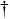 )


33
D63.8*
Басқа айдарларда жіктелген, басқа созылмалы аурулар барысында болатын анемиялар 
34
D77*
Басқа айдарларда жіктелген аурулар барысындағы, қан мен қан өндіру ағзаларының басқа бұзылулары
35
E35*
Басқа айдарларда жіктелген аурулар барысындағы эндокриндік бездердің бұзылуы (B65.– 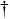 )


36
E35.0*
Басқа айдарларда жіктелген, аурулар барысындағы қалқанша бездің бұзылуы
37
E35.1*
Басқа айдарларда жіктелген, аурулар барысындағы бүйрекүсті бездердің бұзылуы
38
E35.8*
Басқа айдарларда жіктелген аурулар барысындағы басқа эндокриндік бездердің бұзылуы
39
E90*
Басқа айдарларда жіктелген, басқа аурулар барысындағы тамақтану мен зат алмасуының бұзылуы
40
F00*
Альцгеймер ауруы барысындағы деменция
41
F00.0*
Ерте басталумен Альцгеймер ауруы барысындағы деменция (G30.0)
42
F00.1*
Кеш басталумен Альцгеймер ауруы барысындағы деменция (G30.1)
43
F00.2*
Аралас немесе бейқалыпты Альцгеймер ауруы барысындағы деменция (G30.8)
44
F00.9*
Нақталмаған Альцгеймер ауруы барысындағы деменция (G30.9)
45
F02*
Басқа айдарларда жіктелген басқа аурулар барысындағы деменция
46
F02.0*
Пик ауруы кезіндегі деменция (G31.0) 
47
F02.1*
Крейтцфельд-Якоб ауруы кезіндегі деменция (А81.0) 
48
F02.2*
Гентингтон ауруы кезіндегі деменция (G10) 
49
F02.3*
Паркинсон ауруы кезіндегі деменция (G20) 
50
F02.4*
Адам имуннотапшылық вирусы тудырған [АИВ], ауруы кезіндегі деменция (В22.0)
51
F02.8*
Басқа айдарларда жіктелген анықталған басқа аурулар барысындағы деменция (Е75.– 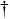 , G40.– 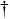 , E83.0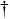 , Е83.5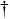 , Е01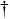 , Е03.– 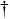 , Т36-Т65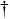 , G35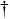 , А52.1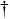 , Е52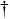 , М30.0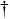 , М32.– 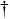 , В56.– 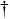 , В57.– 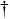 , Е53.8 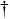 )


52
G01*
Басқа айдарларда жіктелген бактериялық аурулар барысындағы менинигит (А22.8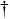 , А54.8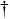 , А27.– 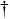 , А32.1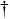 , А69.2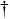 , А39.0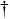 , А52.1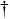 , А02.2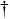 , А50.4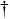 , А51.4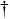 , А17.0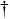 , А01.0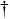 )


53
G02*
Басқа айдарларда жіктелген жұқпалы және паразиттік басқа аурулар барысындағы менингит
54
G02.0*
Басқа айдарларда жіктелген вирустық аурулар барысындағы менинигит (А87.1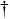 , А87.0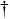 , В00.3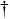 , B27.– 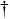 , В05.1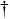 , В26.1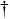 , В06.0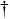 , В01.0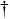 , В02.1 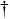 )


55
G02.1*
Микоз барысындағы менингит
56
G02.8*
Басқа айдарларда жіктелген анықталған жұқпалы және паразиттік басқа аурулар барысындағы менингит (B56.–, В57.4 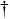 )


57
G05*
Басқа айдарларда жіктелген аурулар барысындағы энцефалит, миелит және энцефаломиелит
58
G05.0*
Басқа айдарларда жіктелген бактериялық аурулар барысындағы энцефалит, миелит және энцефаломиелит (А32.1, А39.8, А50.4, А52.1, А17.8 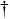 )


59
G05.1*
Басқа айдарларда жіктелген вирустық аурулар барысындағы энцефалит, миелит және энцефаломиелит (А85.1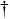 , В25.8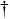 , А85.0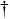 , В00.4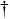 , J10.8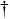 , J11.8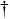 , В05.0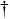 , В26.2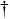 , В01.1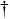 , B06.0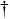 , В02.0 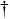 )


60
G05.2*
Басқа айдарларда жіктелген басқа жұқпалы және паразиттік аурулар барысындағы энцефалит, миелит және энцефаломиелит
61
G05.8*
Басқа айдарларда жіктелген басқа аурулар барысындағы энцефалит, миелит және энцефаломиелит (М32.1 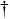 )


62
G07*
Басқа айдарларда жіктелген аурулар барысындағы бас сүйек пен омыртқа ішіндегі іріңдік пен гранулема (А06.6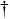 , А54.8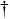 , А17.8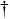 , В65.– 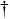 , А17.8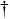 , А17.1 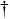 )


63
G13*
Басқа айдарларда жіктелген аурулар барысында орталық нерв жүйесін басымырақ зақымдайтын жүйелік атрофиялар
64
G13.0*
Паранеопластикалық невропатия және невромиопатия
65
G13.1*
Өспелік аурулар барысында орталық нерв жүйесіне әсер ететін басқа жүйелік атрофиялар (С00-D48 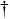 )


66
G13.2*
Орталық нерв жүйесіне басымырақ әсер ететін, микседема барысындағы жүйелік атрофия (Е00.1, Е03.-) 
67
G13.8*
Басқа айдарларда жіктелген, орталық нерв жүйесіне басымырақ әсер ететін, басқа аурулар барысындағы жүйелік атрофия
68
G22*
Басқа айдарларда жіктелген аурулар барысындағы паркинсонизм (А52.1 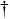 )


69
G26*
Басқа айдарларда жіктелген аурулар барысындағы экстрапирамидалық және қимылдық бұзылулар
70
G32*
Нерв жүйесінің басқа айдарларда жіктелген аурулар барысындағы дегенерациялық басқа бұзылулары
71
G32.0*
Басқа айдарларда жіктелген аурулар барысында жұлынның жітілеу құрамалы дегенерациясы
72
G32.8*
Нерв жүйесінің басқа айдарларда жіктелген аурулар барысында дегенерациялық анықталған басқа бұзылулары (Е53.8 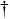 )


73
G46*
Ми тамырлары аурулары барысындағы мидың тамырлық синдромдары (I60-I67 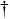 )


74
G46.0*
Милық ортаңғы артерия синдромы (I66.0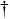 )


75
G46.1*
Алдыңғы ми артериясы синдромы (I66.1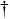 )


76
G46.2*
Артқы ми артериясы синдромы (I66.2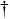 )


77
G46.3*
Ми сабауына қан құйылу синдромы (I60-I67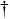 )


78
G46.4*
Мишыққа қан құйылу синдромы (I60-I67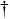 )


79
G46.5*
Таза қимыл лакунарлық синдром (I60-I67)
80
G46.6*
Таза сезімтал лакунарлық синдром (I60-I67)
81
G46.7*
Басқа лакунарлық синдромдар (I60-I67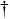 )


82
G46.8*
Ми тамырлары аурулары барысындағы мидың басқа тамырлық (I60-I67)
83
G53*
Басқа айдарларда жіктелген аурулар барысында бас сүйек нервілерінің зақымданулары
84
G53.0*
Белдемілік теміреткіден кейінгі невралгия (B02.2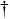 )


85
G53.1*
Басқа айдарларда жіктелген паразиттік және жұқпалы аурулар барысындағы бас сүйек нервтерінің көпшілік зақымданулар (А00-В99)
86
G53.2*
Саркоидоз барысындағы бас сүйек нервтерінің көпшілік зақымданулар (D86.8)
87
G53.3*
Өспелер кезінде бас сүйек нервілерінің көптеген зақымданулары (C00-D48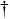 )


88
G53.8*
Басқа айдарларда жіктелген басқа аурулар барысында бас сүйек нервілерінің зақымданулары
89
G55*
Басқа айдарларда жіктелген аурулар барысында нерв түбіршіктері мен өрімдерінің қысылуы
90
G55.0*
Өспелер барысында нерв түбіршіктері мен өрімдерінің қысылуы (C00-D48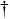 )


91
G55.1*
Омыртқа аралық дискілерінің бұзылулары барысында нерв түбіршіктері мен өрімдерінің қысылуы (M50-M51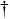 )


92
G55.2*
Спондилез барысында нерв түбіршіктері мен өрімдерінің қысылуы (M47.-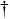 )


93
G55.3*
Басқа дорсопатиялар барысында нерв түбіршіктері мен өрімдерінің қысылуы (M45-M46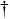 , M48.-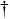 , M53-M54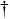 )


94
G55.8*
Басқа айдарларда жіктелген басқа аурулар барысында нерв түбіршіктері мен өрімдерінің қысылуы
95
G59*
Басқа айдарларда жіктелген аурулар барысындағы мононевропатия
96
G59.0*
Диабетикалық мононевропатия (Е10-Е14 ортақ санымен бірге.4)
97
G59.8*
Басқа айдарларда жіктелген аурулар барысындағы басқа мононевропатиялар
98
G63*
Басқа айдарларда жіктелген аурулар барысындағы полиневропатиялар
99
G63.0*
Басқа айдарларда жіктелген жұқпалы және паразиттік аурулар барысындағы полиневропатиялар (А36.8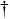 , В27.– 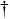 , А30.– 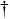 , А69.2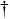 , В26.8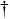 , В02.2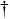 , А52.1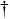 , А50.4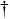 , А17.8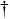 )


100
G63.1*
Өспелер барысындағы (С00-D48)
101
G63.2*
Диабеттік полиневропатия (E10-E14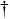 )


102
G63.3*
Эндокриндік аурулар мен зат алмасуының басқа бұзылуы барысындағы полиневропатия (E00-E07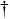 ,E15-E16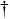 ,E20-E34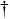 ,E70-E89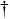 )


103
G63.4*
Жеткіліксіздік тамақтану барысындағы полиневропатия (Е40-Е64)
104
G63.5*
Дәнекер тіннің жүйелік зақымданулары барысындағы полиневропатия (M30-M35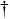 )


105
G63.6*
Сүйек-бұлшық ет зақымданулары барысындағы басқа полиневропатия (M00-M25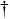 , M40-M96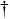 )


106
G63.8*
Басқа айдарларда жіктелген басқа аурулар барысындағы полиневропатия (N18.8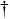 )


107
G73*
Басқа айдарларда жіктелген аурулар барысындағы нерв-бұлшық ет синапсы мен бұлшық еттердің бұзылулары
108
G73.0*
Эндокриндік аурулар барысындағы миастениялық синдром
109
G73.1*
Итон-Ламберт синдромы (C80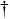 )


110
G73.2*
Өспелік зақымдану барысындағы миастениялық синдромдар (C00-D48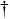 )


111
G73.3*
Басқа айдарларда жіктелген аурулар барысындағы миастениялық синдромдар
112
G73.4*
Басқа айдарларда жіктелген жұқпалы және паразиттік аурулар барысындағы миопатия
113
G73.5*
Эндокриндік аурулар барысындағы миопатия (Е21.0-Е21.3 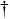 , Е20.– 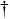 , Е05.– 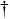 )


114
G73.6*
Зат алмасуының бұзылуы барысындағы миопатия (Е74.0 †, Е15.– 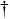 )


115
G73.7*
Басқа айдарларда жіктелген басқа аурулар барысындағы миопатия (М05-М06 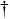 , М34.8 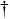 , М35.0 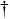 , М32.1 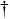 )


116
G94*
Басқа айдарларда жіктелген басқа аурулар барысындағы мидың басқа зақымданылары 
117
G94.0*
Басқа айдарларда жіктелген жұқпалы және паразиттік аурулар (A00-B99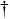 ) барысындағы гидроцефалия


118
G94.1*
Өспелік аурулар кезіндегі гидроцефалия (C00-D48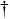 )


119
G94.2*
Басқа айдарларда жіктелген басқа аурулар барысындағы гидроцефалия
120
G94.8*
Басқа айдарларда жіктелген аурулар барысындағы мидың анықталған басқа зақымданулары
121
G99*
Нерв жүйесінің басқа айдарларда жіктелмеген басқа бұзылулары
122
G99.0*
Метаболикалық және эндокриндік аурулар барысындағы вегетативтік невропатия
123
G99.1*
Басқа айдарларда жіктелген басқа аурулар барысындағы вегетативтік [автономиялық] нерв жүйесінің басқа бұзылулары
124
G99.2*
Басқа айдарларда жіктелген аурулар барысындағы миелопатия (М47.0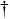 , М50.0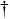 , М51.0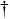 , С00-D48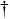 , М47.– 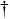 )


125
G99.8*
Басқа айдарларда жіктелген басқа аурулар барысында нерв жүйесінің анықталған басқа бұзылулары
126
H03*
Басқа айдарларда жіктелген аурулар барысындағы қабақтың зақымданулары
127
H03.0*
Басқа айдарларда жіктелген аурулар барысындағы қабақтың паразитарлық аурулары
128
H03.1*
Басқа айдарларда жіктелген басқа жұқпалы аурулар барысындағы қабақтың зақымданулары
129
H03.8*
Басқа айдарларда жіктелген басқа аурулар барысындағы қабақтың зақымданулары
130
H06*
Басқа айдарларда жіктелген аурулар барысындағы көз жас аппараты мен көз шарасының зақымданулары
131
H06.0*
Басқа айдарларда жіктелген аурулар барысындағы көз жас аппараты зақымданулары
132
H06.1*
Басқа айдарларда жіктелген аурулар барысындағы көз шарасының паразиттік инвазиясы (B67.– 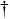 , B87.2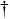 )


133
H06.2*
Қалқанша без қызметі бұзылуы барысындағы экзофтальм (E05.-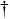 )


134
H06.3*
Басқа айдарларда жіктелген аурулар барысындағы көз шарасының басқа зақымданулары
135
H13*
Басқа айдарларда жіктелген аурулар барысындағы ақ қабықтың зақымдануы 
136
H13.0*
Көздің шырықты қабығына филяриндік ену (В74.-)
137
H13.1*
Басқа айдарларда жіктелген аурулар барысындағы көз шырықты қабығының жіті қабынуы 
138
H13.2*
Басқа айдарларда жіктелген аурулар барысындағы көз шырықты қабығының қабынуы 
139
H13.3*
Көздік пемфигоид (L12.-)
140
H13.8*
Басқа айдарларда жіктелген аурулар барысындағы көз шырықты қабығының басқа зақымдануы 
141
H19*
Басқа айдарларда жіктелген аурулар барысындағы ақ қабық пен мөлдір қабықтың зақымданулары
142
H19.0*
Басқа айдарларда жіктелген аурулар барысындағы ақ қабық қабынуы мен эписклерит (А52.7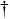 , А18.5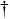 , В02.3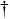 )


143
H19.1*
Қарапайым герпес вирусымен шартталған кератит пен кератоконъюнктивит (B00.5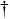 )


144
H19.2*
Басқа айдарларда жіктелген басқа жұқпалы және паразиттік аурулар барысындағы кератиттер мен кератоконъюнктивит (В30.0 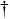 , В60.1 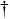 , В05.8 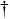 , А50.3 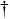 , А18.5 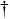 , В02.3 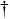 )


145
H19.3*
Басқа айдарларда жіктелген аурулар барысындағы кератит пен кератоконъюнктивит (М35.0 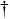 )


146
H19.8*
Басқа айдарларда жіктелген аурулар барысындағы ақ қабық пен мөлдір қабықтың басқа зақымданулары (Q90.– 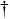 )


147
H22*
Басқа айдарларда жіктелген аурулар барысындағы нұрлы қабық пен кірпікті дененің бұзылулары
148
H22.0*
Басқа айдарларда жіктелген жұқпалы аурулар барысындағы иридоциклит (А54.3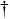 , B00.5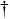 , А51.4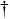 , А18.5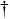 , В02.3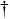 )


149
H22.1*
Басқа айдарларда жіктелген аурулар барысындағы иридоциклит (М45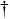 , D86.8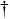 )


150
H22.8*
Басқа айдарларда жіктелген аурулар барысындағы нұрлы қабық пен кірпікті дененің басқа бұзылулары
151
H28*
Басқа айдарларда жіктелген аурулар барысындағы катаракта мен көзбұршақтың басқа зақымданулары
152
H28.0*
Диабеттік катаракта (E10-E14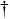  ортақ санымен.3)


153
H28.1*
Басқа айдарларда жіктелген зат алмасу бұзылулары, тамақтану бұзылуы және эндокриндік жүйесінің басқа ауруы барысындағы катаракта
154
H28.2*
Басқа айдарларда жіктелген басқа аурулар барысындағы катаракта
155
H28.8*
Басқа айдарларда жіктелген аурулар барысындағы көзбұршақтың басқа зақымданулары
156
H32*
Басқа айдарларда жіктелген аурулар барысындағы хориоретиналдық бұзылулар
157
H32.0*
Басқа айдарларда жіктелген жұқпалы және паразиттік аурулар барысындағы хориоретиналдық қабынулар (А52.7 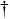 , В58.О 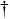 , А18.5 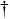 )


158
H32.8*
Басқа айдарларда жіктелген басқа аурулар барысындағы хориоретиналдық бұзылулар 
159
H36*
Басқа айдарларда жіктелген аурулар барысындағы торқабықтың зақымдануы
160
H36.0*
Диабеттік ретинопатия (E10-E14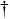 ) оратақ санмен бірге.3


161
H36.8*
Басқа айдарларда жіктелген аурулар барысындағы торқабықтың басқа зақымданулары (I70.8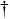 , D57.– 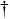 , Е75.– 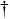 )


162
H42*
Басқа айдарларда жіктелген аурулар барысындағы глаукома
163
H42.0*
Эндокриндік жүйе аурулары, тамақтанудың бұзылулары мен зат алмасуының бұзылуы барыстарындағы глаукома (Е85.– 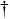 , Е72.0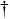 )


164
H42.8*
Басқа айдарларда жіктелген басқа аурулар барысындағы глаукома
165
H45*
Басқа айдарларда жіктелген аурулар барысындағы шыны тәрізді дене мен көз алмасының зақымданулары
166
H45.0*
Басқа айдарларда жіктелген аурулар барысындағы шыны тәрізді денеге қан құйылу
167
H45.1*
Басқа айдарларда жіктелген аурулар барысындағы эндофтальмит
168
H45.8*
Басқа айдарларда жіктелген аурулар барысында шыны тәрізді дене мен көз алмасының басқа зақымданулары
169
H48*
Басқа айдарларда жіктелген аурулар барысындағы көру нервілері [2-ші] мен көру жолдарының зақымданулары
170
H48.0*
Басқа айдарларда жіктелген аурулар барысындағы көру нервінің атрофиясы (А52.1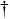 )


171
H48.1*
Басқа айдарларда жіктелген аурулар барысындағы ретробульбалық неврит (А52.1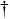 , А39.8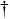 , G35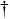 )


172
H48.8*
Басқа айдарларда жіктелген аурулар барысындағы көру нервілер мен көру жолдарының басқа зақымданулары
173
H58*
Басқа айдарларда жіктелген аурулар барысындағы көз бен оның қосалқы аппаратының басқа бұзылулары
174
H58.0*
Басқа айдарларда жіктелген аурулар барысындағы қарашық қызметінің қалыптан ауытқуы 
175
H58.1*
Басқа айдарларда жіктелген аурулар барысында көрудің бұзылулары
176
H58.8*
Басқа айдарларда жіктелген аурулар барысындағы көз бен оның қосалқы аппаратының басқа бұзылулары (А50.0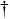 , А50.3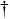 , А51.4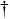 , А52.7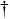 )


177
H62*
Басқа айдарларда жіктелген аурулар барысындағы сыртқы құлақтың зақымданулары
178
H62.0*
Басқа айдарларда жіктелген бактериялық аурулар барысындағы сыртқы отит (А46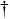 )


179
H62.1*
Басқа айдарларда жіктелген вирустық аурулар барысындағы сыртқы отит (В00.1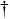 , В02.8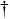 )


180
H62.2*
Микоздар барысындағы сыртқы отит (В44.8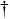 , В37.2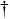 , В36.9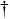 )


181
H62.3*
Басқа айдарларда жіктелген басқа паразиттік және жұқпалық аурулар барысындағы сыртқы отит
182
H62.4*
Басқа айдарларда жіктелген басқа аурулар барысындағы сыртқы отит
183
H62.8*
Басқа айдарларда жіктелген аурулар барысындағы сыртқы құлақтың басқа зақымданулары
184
H67*
Басқа айдарларда жіктелген аурулар барысындағы ортаңғы отит
185
H67.0*
Басқа айдарларда жіктелген бактериялық аурулар барысындағы ортаңғы отит (АЗ8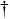 , A18.6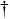 )


186
H67.1*
Басқа айдарларда жіктелген вирусты аурулар барысындағы ортаңғы (J10-J11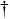 , В05.3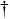 )


187
H67.8*
Басқа айдарларда жіктелген басқа аурулар барысындағы ортаңғы отит
188
H75*
Басқа айдарларда жіктелген аурулар барысындағы ортаңғы құлақ пен емізік тәрізді өсіндінің басқа зақымданулары
189
H75.0*
Басқа айдарларда жіктелген жұқпалы және паразиттік аурулар барысындағы мастоидит (А18.0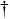 )


190
H75.8*
Басқа айдарларда жіктелген аурулар барысындағы еміздік өсіндінің және ортаңғы құлақтың басқа анықталған аурулары
191
H82*
Басқа айдарларда жіктелген аурулар барысындағы вестибулярлық синдромдар
192
H94*
Басқа айдарларда жіктелген аурулар барысындағы құлақтың басқа зақымданулары
193
H94.0*
Басқа айдарларда жіктелген жұқпалы және паразиттік аурулар барысындағы кохлеарлық неврит (А52. 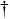 )


194
H94.8*
Басқа айдарларда жіктелген аурулар барысындағы басқа анықталған құлақ зақымданулары 
195
I32*
Басқа айдарларда жіктелген аурулар барысындағы перикардит
196
I32.0*
Басқа айдарларда жіктелген бактериялық аурулар барысындағы перикардит (А54.8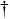 , А39.5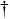 , А52.0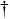 , А18.8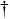 )


197
I32.1*
Басқа айдарларда жіктелген басқа паразитарлық және жұқпалы аурулар барысындағы перикардит
198
I32.8*
Басқа айдарларда жіктелген басқа аурулар барысындағы (М05.3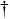 , М32.1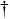 , N18.8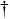 )


199
I39*
Басқа айдарларда жіктелген аурулар барысындағы эндокардит пен қақпақшалардың зақымданулары (M32.1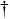 , A01.0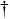 , A54.8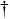 , B37.6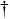 , A39.5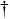 , M05.3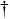 , A52.0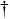 , A18.8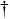 )


200
I39.0*
Басқа айдарларда жіктелген аурулар барысындағы қос
201
I39.1*
Басқа айдарларда жіктелген аурулар барысындағы қолқа қақпақшасының зақымданулары
202
I39.2*
Басқа айдарларда жіктелген аурулар барысындағы үш жармалы қақпақшаның зақымданулары
203
I39.3*
Басқа айдарларда жіктелген аурулар барысындағы өкпе артериясы қақпақшасының зақымданулары
204
I39.4*
Басқа айдарларда жіктелген аурулар барысындағы қақпақшалардың көптеген зақымданулары
205
I39.8*
Басқа айдарларда жіктелген аурулар барысындағы
206
I41*
Басқа айдарларда жіктелген аурулар барысындағы жіті миокардит
207
I41.0*
Басқа айдарларда жіктелген бактериялық аурулар барысындағы миокардит (А36.8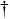 , А54.8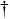 , А39.5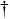 , А52.0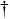 , А18.8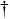 )


208
I41.1*
Басқа айдарларда жіктелген вирусты аурулар барысындағы жіті миокардит (J10.8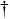 , J11.8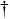 , В26.8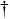 )


209
I41.2*
Басқа айдарларда жіктелген жұқпалы және паразиттік аурулар барысындағы жіті миокардит (В57.2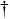 , В57.0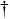 , В58.8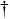 )


210
I41.8*
Басқа айдарларда жіктелген басқа аурулар барысындағы жіті миокардит (М05.3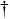 , D86.8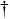 )


211
I43*
Басқа айдарларда жіктелген аурулар барысындағы кардиомиопатия
212
I43.0*
Басқа айдарларда жіктелген жұқпалы және паразиттік аурулар барысындағы кардиомиопатия (А36.8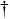 )


213
I43.1*
Зат алмасуының бұзылулары барысындағы кардиомиопатия (Е85.–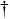 )


214
I43.2*
Тамақтану бұзылулары барысындағы кардиомиопатия кардиомиопатия (E63.9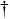 )


215
I43.8*
Басқа айдарларда жіктелген басқа аурулар барысындағы кардиомиопатия (М10.0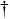 , Е05.9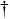 )


216
I52*
Басқа айдарларда жіктелген аурулар барысындағы жүректің басқа зақымдануы
217
I52.0*
Басқа айдарларда жіктелген бактериялық аурулар барысында жүректің басқа зақымданулары (А39.5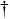 )


218
I52.1*
Басқа айдарларда жіктелген басқа паразитарлық және жұқпалы аурулар барысындағы басқа жүрек зақымданулары
219
I52.8*
Басқа айдарларда жіктелген басқа аурулар барысында жүректің басқа зақымданулары (М05.3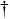 )


220
I68*
Басқа айдарларда жіктелген аурулар барысында ми тамырлырының зақымданулары
221
I68.0*
Мидың амилоидты ангиопатиясы (E85.–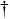 )


222
I68.1*
Басқа айдарларда жіктелген жұқпалы және паразиттік аурулар барысындағы ми артерииті (А32.8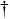 , А52.0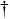 , А18.8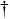 )


223
I68.2*
Басқа айдарларда жіктелген басқа аурулар барысындағы ми артерииті (М32.1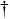 )


224
I68.8*
Басқа айдарларда жіктелген аурулар барысындағы ми тамырларының зақымданылары
225
I79*
Басқа айдарларда жіктелген аурулар барысындағы қолқа аневризмасы
226
I79.0*
Басқа айдарларда жіктелген аурулар барысындағы қолқа аневризмасы (А52.0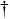 )


227
I79.1*
Басқа айдарларда жіктелген аурулар барысындағы қолқаның қабынуы (А52.0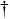 )


228
I79.2*
Басқа айдарларда жіктелген аурулар барысындағы шет ангиопатия (Е10-Е14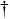 )


229
I79.8*
Басқа айдарларда жіктелген аурулар барысында артериялардың, артерииолалардың және қылтамырлардың басқа зақымданулары
230
I98*
Басқа айдарларда жіктелген аурулар барысындағы қанайналым жүйесінің басқа зақымданулары
231
I98.0*
Жүрек-қан тамыр жүйесінің мерезі
232
I98.1*
Басқа айдарларда жіктелген басқа паразиттік және жұқпалы аурулар барысындағы жүрек-қан тамыр жүйесінің зақымдануы (B57.2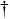 , А67.2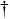 )


233
I98.2*
Басқа айдарларда жіктелген аурулар барысындағы өңеш веналарының варикоздық кеңеюі (B57.2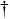 , А67.2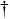 )


234
I98.8*
Басқа айдарларда жіктелген аурулар барысындағы қанайналым жүйесінің анықталған басқа зақымданулары
235
J17*
Басқа айдарларда жіктелген бактериялық аурулар барысындағы пневмония
236
J17.0*
Басқа айдарларда жіктелген бактериялық аурулар барысындағы пневмония (А42.0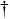 , A22.1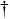 , A54.8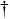 , A43.0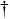 , A02.2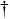 , A21.2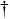 , A01.0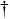 , A37.7-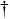 )


237
J17.1*
Басқа айдарларда жіктелген вирустық аурулар барысындағы пневмония (B25.0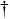 , B05.2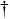 , B06.8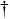 , B01.2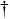 )


238
J17.2*
Микоздар барысындағы пневмония (B44.0-B44.1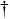 , B37.1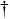 , B38.0-B38.2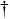 , B39.–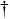 )


239
J17.3*
Паразиттік аурулар барысындағы пневмония
240
J17.8*
Басқа айдарларда жіктелген басқа аурулар барысындағы пневмония (A70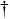 , A78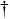 , I100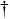 , A69.8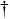 )


241
J91*
Өкпеқаптың басқа айдарларда жіктелген жағдайлар барысындағы жалқығы
242
J99*
Басқа айдарларда жіктелген аурулар барысындағы респираторлық бұзылулар
243
J99.0*
Өкпенің ревматоидты ауруы (М05.1)
244
J99.1*
Дәнекер тінінің басқа диффуздық бұзылыстары барысындағы тыныс алу бұзылулары
245
J99.8*
Басқа айдарларда жіктелген басқа аурулар барысындағы респираторлық бұзылулар (A06.5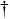 , M45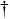 , D89.1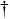 , B42.0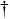 , A52.7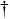 )


246
K23*
Басқа айдарларда жіктелген аурулар барысындағы өңештің зақымдануы
247
K23.0*
Өңештің туберкулезді қабынуы (A18.8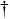 )


248
K23.1*
Шагас ауруы кезіндегі өңештің кеңеюі (B57.3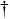 )


249
K23.8*
Басқа айдарларда жіктелген басқа аурулар барысындағы өңештің зақымдануы
250
K67*
Басқа айдарларда жіктелген жұқпалы аурулар барысындағы ішперденің зақымданулары
251
K67.0*
Хламидиялық перитонит (А74.8)
252
K67.1*
Гонококктік перитонит (А54.8)
253
K67.2*
Мерездік перитонит (А52.7) 
254
K67.3*
Туберкулездік перитонит (А18.3) 
255
K67.8*
Басқа айдарларда жіктелген басқа жұқпалы аурулар барысындағы құрсақтың басқа зақымданулары
256
K77*
Бауырдың басқа айдарларда жіктелген аурулар барысындағы зақымданулары (B25.1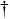 , B00.8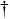 , B58.1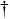 , B65.–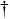 , B65.–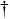 , A52.7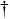 )


257
K77.0*
Бауырдың басқа айдарларда жіктелген жұқпалы және паразиттік аурулар барысындағы зақымданулары
258
K77.8*
Бауырдың басқа айдарларда жіктелген басқа аурулар барысында зақымдануы (J63.2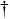 , D86.8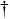 )


259
K87*
Өт қуығының, өт шығару жолдары мен ұйқыбездің басқа айдарларда жіктелген аурулар барысындағы зақымданулары
260
K87.0*
Өт қуығының, өт шығару жолдарының басқа айдарларда жіктелген аурулар барысындағы зақымданулары
261
K87.1*
Ұйқыбездің басқа айдарларда жіктелген аурулар барысындағы зақымданулары (В25.2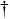 , B26.3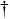 )


262
K93*
Ас қорытудың басқа ағзаларының басқа айдарларда жіктелген аурулар барысында зақымдануы
263
K93.0*
Ішектің, ішперденің және шажырқай лимфа түйіндерінің туберкулездік зақымдануы (A18.3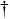 )


264
K93.1*
Шагас ауруы барысындағы мегаколон (B57.3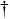 )


265
K93.8*
Анықталған басқа ас қорыту ағзаларының басқа айдарларда жіктелген аурулар барысында зақымданулары
266
L14*
Басқа айдарларда жіктелген аурулар барысындағы, терінің буллалы бұзулылары
267
L45*
Басқа айдарларда жіктелген аурулар барысындағы папулосквамоздық бұзылулар
268
L54*
Басқа айдарларда жіктелген аурулар барысындағы эритема
269
L54.0*
Буынның жіті ревматизмі барасындағы маргиналды қызару (I00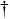 )


270
L54.8*
Басқа айдарларда жіктелген басқа аурулар барысындағы қызару
271
L62*
Басқа айдарларда жіктелген аурулар барысындағы тырнақ өзгерулері 
272
L62.0*
Пахидермопериостоз барысындағы шоқпар тәрізді тырнақ(M89.4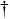 )


273
L62.8*
Басқа айдарларда жіктелген басқа аурулар барысында тырнақтың өзгеруі
274
L86*
Басқа айдарларда жіктелген аурулар барысындағы кератодермиялар (E50.8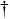 )


275
L99*
Басқа айдарларда жіктелген аурулар барысындағы тері мен тері асты шелмайының басқа зақымданулары
276
L99.0*
Тері амилоидозы (E85.–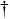 )


277
L99.8*
Басқа айдарларда жіктелген аурулар барысында тері мен тері асты шелмайының анықталған басқа өзгерулері (A51.3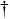 , A51.3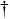 , A52.7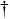 )


278
M01*
Басқа айдарларда жіктелген жұқпалы және паразиттік аурулар барысындағы буынның тікелей жұқпалануы
279
M01.0*
Менингококкты артрит (А39.8) 
280
M01.1*
Туберкулезды артрит (А18.0) 
281
M01.2*
Лайма ауруы барысындағы артрит (А69.2) 
282
M01.3*
Басқа айдарларда жіктелген, басқа бактериялық аурулар барысындағы артрит (А30.–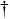 , А02.2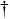 , А01.–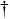 , А54.4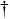 )


283
M01.4*
Қызамық барысындағы артрит (В06.8)
284
M01.5*
Басқа айдарларда жіктелген, басқа вирусты аурулар барысындағы артрит (В26.8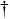 , А92.1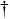 )


285
M01.6*
Микоз барысындағы артрит (В35-В49)
286
M01.8*
Басқа айдарларда жіктелген, басқа жұқпалы және паразиттік аурулар барысындағы артрит
287
M03*
Басқа айдарларда жіктелген аурулар барысындағы жұқпадан кейінгі және реактивті артропатиялар
288
M03.0*
Ауырған менингококтік жұқпадан кейінгі артрит (A39.8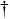 )


289
M03.1*
Мерез барысындағы жұқпадан кейнгі артропатия
290
M03.2*
Басқа айдарларда жіктелген аурулар барысындағы жұқпадан кейінгі басқа артропия (A04.6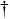 , В15-В19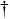 )


291
M03.6*
Басқа айдарларда жіктелген басқа аурулар барысындағы реактивтік артропатия (I33.0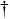 )


292
M07*
Псориаздық және энтеропатия салдарлы артропатиялар
293
M07.0*
Дисталды бунақ аралық псориаздық артропатия (L40.5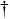 )


294
M07.1*
Мутилирлеуші артрит (L40.5) 
295
M07.2*
Псориаздық спондилит (L40.5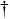 )


296
M07.3*
Басқа псориаздық артропатиялар (L40.5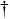 )


297
M07.4*
Крон ауруы барысындағы артропатия [регионарлық энтеритте] (K50.-) 
298
M07.5*
Ойық жарасының колиты барысындағы артропатия (К51.-) 
299
M07.6*
Басқа энтеропатиялық артропатиялар
300
M09*
Жасөспірімдердің (ювенилді) басқа айдарларда жіктелген аурулар барысындағы артриті
301
M09.0*
Псориаз барысындағы жасөспірімдік артрит (L40.5) 
302
M09.1*
Регионарлық энтеритті Крон ауруы барысындағы жасөспірімдік артрит (К50.-) 
303
M09.2*
Ойық жара колиті барысындағы жасөспірімдік артрит (К51.-) 
304
M09.8*
Жасөспірімдердің басқа айдарларда жіктелген аурулар барысындағы артриті
305
M14*
Басқа айдарларда жіктелген, басқа аурулар барысындағы артропатиялар
306
M14.0*
Ферменттік ақаулар мен басқа тұқым қуалайтын бұзылулар (E79.1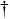 , D57.–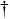 )


307
M14.1*
Басқа алмасу аурулар барысындағы кристаллдық артропатия
308
M14.2*
Диабеттік артропатия (E10-E14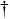 )


309
M14.3*
Липоидты дерматоартрит (Е78.8) 
310
M14.4*
Амилоидоз барысындағы артропатия (Е85.-) 
311
M14.5*
Зат алмасуыдың бұзылулары, тамақтану бұзылулары және эндокриндік жүйенің басқа аурулары барысындағы артропатия 
312
M14.6*
Невропатикалық артропатия
313
M14.8*
Басқа айдарларда жіктелген анықталған аурулар (L51.–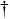 , L52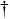 , D86.8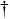 , K90.8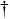 )


314
M36*
Дәнекер тіннің басқа айдарларда жіктелген аурулар барысындағы жүйелі зақымданулары
315
M36.0*
Өспелер барысындағы дермато(поли)миозит (C00-D48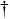 )


316
M36.1*
Өспелер барысындағы артропатия (С00-D48) 
317
M36.2*
Гемофилия барысындағы артропатия (D66-D68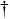 )


318
M36.3*
Қанның басқа аурулары барысындағы артропатия (D50-D76) 
319
M36.4*
Басқа айдарларда жіктелген, гиперсезімталдық реакция барысындағы артропатия
320
M36.8*
Дәнекер тіннің басқа айдарларда жіктелген басқа аурулар барысындағы жүйелі зақымданулары (D80.–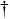 , E70.2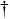 )


321
M49*
Басқа айдарларда жіктелген аурулар барысындағы спондилопатиялар
322
M49.0*
Омыртқа бағанының туберкулезі (A18.0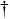 )


323
M49.1*
Сарыптық спондилит (A23.–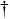 )


324
M49.2*
Энтеробактериялы спондилит (A01-A04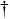 )


325
M49.3*
Басқа айдарларда жіктелген басқа жұқпалы және паразиттік аурулар барысындағы спондилопатиялар
326
M49.4*
Нерв жүйесі дертілік спондилопатия (G95.0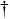 , A52.1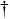 )


327
M49.5*
Омыртқаның басқа айдарларда жіктелген аурулар барысындағы бүлінуі (C79.5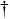 )


328
M49.8*
Басқа айдарларда жіктелген басқа аурулар барысындағы спондилопатиялар
329
M63*
Басқа айдарларда жіктелген аурулар барысындағы бұлшық еттердің зақымдануы
330
M63.0*
Басқа айдарларда жіктелген, бактериалдық аурулар барысындағы миозиттер
331
M63.1*
Басқа айдарларда жіктелген, протозойлық және паразиттік жұқпалар барысындағы миозиттер
332
M63.2*
Басқа айдарларда жіктелген, басқа жұқпалы аурулар барысындағы миозиттер
333
M63.3*
Саркоидоз барысындағы миозит (D86.8) 
334
M63.8*
Бұлшық еттердің басқа айдарларда жіктелген аурулар барысындағы басқа бұзылулары
335
M68*
Синовилық қабық пен сіңірдің басқа айдарларда жіктелген аурулар барысындағы зақымданулары
336
M68.0*
Басқа айдарларда жіктелген бактериялық аурулар барысындағы синовит пен теносиновит (A54.4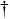 , A52.7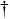 , A18.0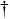 )


337
M68.8*
Синовилық қабық пен сіңірдің басқа айдарларда жіктелген аурулар барысындағы басқа зақымданулары
338
M73*
Басқа айдарларда жіктелген аурулар барысындағы жұмсақ тіндердің зақымдануы
339
M73.0*
Гонококктік бурсит (А54.4) 
340
M73.1*
Мерездік бурсит (A52.7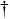 )


341
M73.8*
Жұмсақ тіндердің басқа айдарларда жіктелген аурулар барысындағы басқа зақымданулары
342
M82*
Басқа айдарларда жіктелген аурулар барысындағы остеопороз
343
M82.0*
Көптеген миеломатоз барысындағы остеопороз(С90.0) 
344
M82.1*
Ішкі секреция бездері қызметінің бұзылуы барысындағы остеопороз (E00-E34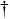 )


345
M82.8*
Басқа айдарларда жіктелген басқа аурулар барысындағы остеопороз
346
M90*
Басқа айдарларда жіктелген аурулар барысындағы остеопатиялар
347
M90.0*
Сүйектер туберкулезі (A18.0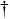 )


348
M90.1*
Басқа айдарларда жіктелген басқа жұқпалы аурулар барысындағы периостит (А51.4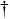 )


349
M90.2*
Басқа айдарларда жіктелген басқа жұқпалы аурулар барысындағы остеопатия (B67.2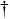 , A54.4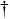 , A02.2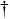 , A50.5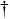 , A52.7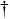 )


350
M90.3*
Кессон ауруы барысындағы остеонекроз (T70.3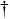 )


351
M90.4*
Гемоглобинопатия салдарлы остеонекроз (D50-D64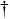 )


352
M90.5*
Басқа айдарларда жіктелген басқа аурулар барысындағы остеонекроз
353
M90.6*
Өспелер барысындағы деформациялаушы остеит (C00-D48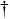 , C40-C41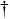 )


354
M90.7*
Өспелер барысындағы сүйектердің сынуы (C00-D48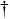 )


355
M90.8*
Басқа айдарларда жіктелген басқа аурулар барысындағы остеопатия (N25.0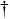 )


356
N08*
Басқа айдарларда жіктелген аурулар барысындағы гломерулалық зақымданулар
357
N08.0*
Басқа айдарларда жіктелген жұқпалы және паразиттік аурулар барысындағы гломерулалық зақымданулар (B52.0, B26.8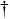 , B65.–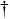 , A40-A41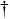 , B78.–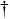 , A52.7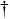 )


358
N08.1*
Өспелер барысындағы гломерулярлық зақымданулар
359
N08.2*
Қан аурулары мен иммундық бұзылулар барысындағы гломерулалық зақымданулар (D89.1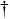 ), D65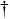 , D59.3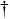 , D69.0-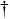 , D57.–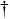 )


360
N08.3*
Қантты диабет барысындағы гломерулалық зақымданулар (E10-14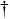  ортақ төртінші санмен.2)


361
N08.4*
Ішкі секреция бездерінің басқа аурулары, тамақтанудың бұзылуы мен зат алмасудың барысындағы гломерулалық зақымданулар (Е85.–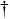 , Е75.2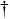 , Е78.6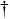 )


362
N08.5*
Дәнекер тіннің жүйелік аурулары барысындағы гломерулалық зақымданулар (М31.0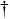 , M30.0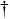 , М32.1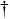 , М31.1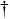 , М31.3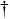 )


363
N08.8*
Басқа айдарларда жіктелген басқа аурулар барысындағы шумақтық зақымданулар (I33.0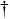 )


364
N16*
Бүйректің басқа айдарларда жіктелген аурулар барысында түтікше-интерстициалды зақымданулары
365
N16.0*
Бүйректің басқа айдарларда жіктелген жұқпалы және паразиттік аурулар барысындағы түтікше-интерстициалды зақымданулары (А23.–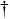 , А36.8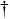 , А02.2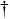 , А40-А41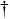 , В58.8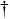 )


366
N16.1*
Бүйректің өспелер барысында түтікше-интерстициалдық зақымдануы (С91-С95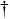 , С81-С85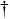 , С96.–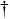 , С90.0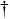 )


367
N16.2*
Имундық механизмды қатыстыратын, бұзылыстар және қан аурулары барысындағы түтікше-интерстициалдық бүйрек зақымдануы
368
N16.3*
Бүйректің зат алмасуы бұзылуы барысында түтікше-интерстициалдық зақымдануы (Е72.0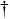 , Е74.0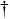 , Е83.0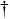 )


369
N16.4*
Бүйректің дәнекер тіннің жүйелік аурулары барысында түтікше-интерстициалдық зақымдануы (М35.0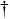 , М32.1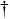 )


370
N16.5*
Бүйректің трансплантат ажырау барысында түтікше-интерстициалдық зақымдануы (T86.-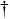 )


371
N16.8*
Бүйректің басқа айдарларда жіктелген басқа аурулар барысында түтікшеинтерстициалдық зақымдануы
372
N22*
Басқа айдарларда жіктелген аурулар барысындағы несеп жолдарының тастары
373
N22.0*
Шистосомоз [бильгарциоз] барысындағы несептік тастар (В65.-)
374
N22.8*
Несеп жолдарының басқа айдарларда жіктелген басқа аурулар барысындағы тастары
375
N29*
Бүйрек пен несепағардың басқа айдарларда жіктелген аурулар барысында басқа зақымданулары
376
N29.0*
Бүйректің кеш мерезі (А52.7)
377
N29.1*
Бүйрек пен несепағардың басқа айдарларда жіктелген жұқпалы және паразиттік аурулар барысында басқа зақымданулары
378
N29.8*
Бүйрек пен несепағардың басқа айдарларда жіктелген, басқа аурулар барысында басқа зақымданулары (B65.— 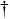 , A18.1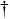 )


379
N33*
Басқа айдарларда жіктелген аурулар барысындағы несепқуық зақымданулары
380
N33.0*
Несепқуықтың туберкулездік қабынуы (A18.1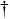 )


381
N33.8*
Несепқуықтың басқа айдарларда жіктелген, басқа аурулар барысындағы зақымданулары (В65.— 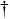 )


382
N37*
Несеп шығаратын өзектің басқа айдарларда жіктелген аурулар барысындағы зақымдануы
383
N37.0*
Еркек несеп шығаратын өзегінің басқа айдарларда жіктелген аурулар барысындағы қабынуы (В37.4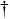 )


384
N37.8*
Басқа айдарларда жіктелген аурулар барысындағы несеп шығаратын өзектің басқа зақымданулары
385
N51*
Ерлер жыныс ағзаларының басқа айдарларда жіктелген аурулар барысындағы зақымданулары
386
N51.0*
Қуық асты безінің басқа айдарларда жіктелген аурулар барысындағы зақымданулары (A54.2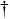 , A59.0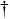 , A18.1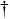 )


387
N51.1*
Аталық бездің мен оның қосалқыларының басқа айдарларда жіктелген аурулар барысындағы зақымданулары (A56.1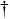 , A 56.1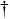 , A 54.2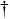 , A54.2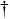 , A 18.1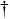 , A18.1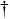 )


388
N51.2*
Үпектің басқа айдарларда жіктелген аурулар барысындағы қабынуы (A06.8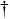 , B37.4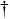 )


389
N51.8*
Ерлер жыныс ағзаларының басқа айдарларда жіктелген аурулар барысындағы басқа зақымданулары (B74.—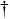 , A60.0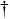 , A18.1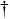 )


390
N74*
Жатыр мойнының туберкулездік жұқпасы (A18.1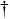 )


391
N74.0*
Жатыр мойнының туберкулездік жұқпасы (A18.1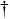 )


392
N74.1*
Әйелдердің жамбас астау ағзаларының туберкулез этиологиялы қабынба аурулары (A18.1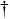 )


393
N74.2*
Әйелдердің жамбас астау ағзаларының мерез тудырған қабынба аурулары (A51.4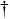 , A52.7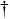 )


394
N74.3*
Әйелдердің жамбас астау ағзаларының гонококк тудырған қабынба аурулары (A54.2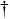 )


395
N74.4*
Әйелдердің жамбас астау ағзаларының хламидиялар тудырған қабынба аурулары (A56.1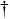 )


396
N74.8*
Әйелдер жамбас астау ағзаларының басқа айдарларда жіктелген басқа аурулар барысындағы қабынба аурулары
397
N77*
Қынап пен сарпайдың басқа айдарларда жіктелген аурулар барысындағы жара болуы мен қабынуы
398
N77.0*
Сарпайдың басқа айдарларда жіктелген жұқпалы және паразиттік аурулар барысында жара болуы (A60.0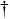 , A18.1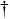 )


399
N77.1*
Басқа айдарларда жіктелген жұқпалы және паразиттік аурулар барысында қынаптың, сарпайдың және қынап-сарпай қабынуы (B37.3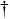 , A60.0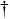 , B80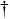 )


400
N77.8*
Қынап пен сарпайдың басқа айдарларда жіктелген басқа аурулар барысындағы жара болуы мен қабынуы (M35.2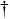 )


401
P00
Осы жүктілікпен байланысы болуы мүмкін, анасының жағдайларымен шартталған ұрық пен нәрестенің зақымдары 
402
P00.0
Анасының гипертензиялық бұзылыстарымен шартталған ұрық пен нәрестенің зақымдары
403
P00.1
Анасынның бүйрек және несеп жолдарының ауруларымен шартталған ұрық пен нәрестенің зақымдары
404
P00.2
Анасының жұқпалы және паразиттік ауруларымен шартталған ұрық пен нәрестенің зақымдары
405
P00.4
Ұрық пен нәрестенің анасының тамақтануы бұзылуларымен шартталған зақымдары
406
P00.8
Анасының басқа жағдайларымен шартталған ұрық пен нәрестенің зақымдары
407
P01
Ұрық пен нәрестенің анасының жүктілігінің асқынуларымен шартталған зақымдары
408
P01.0
Ұрық пен нәрестенің жатыр мойнағының қылтасы мен жатыр мойнының жеткіліксіздігімен шартталған зақымдары
409
P01.1
Ұрық пен нәрестенің ұрық қабығының мерзімінен бұрын жыртылуымен шартталған зақымдары
410
P01.2
Ұрық пен нәрестенің қағанақ суының өте аздығымен шартталған зақымдары
411
P01.3
Ұрық пен нәрестенің қағанақ суының көптігімен шартталған зақымдары
412
P01.5
Ұрық пен нәрестенің көп ұрықты жүктілікпен шартталған зақымдары
413
P01.7
Ұрық пен нәрестенің ұрықтың босану алдында, алдыңғы жағында жатуының бұрыстығымен шартталған зақымдары 
414
P01.8
Ұрық пен нәрестенің анасының жүктілікті асқындыратын басқа ауруларымен шартталған зақымдары
415
P02
Бала жолдасы, кіндік бау және ұрық қабықтары тарапынан болған асқынулармен шартталған ұрық пен нәрестенің зақымдары 
416
P02.0
Ұрық пен нәрестенің бала жолдасының алда жатуымен шартталған зақымдары
417
P02.1
Ұрық пен нәрестенің бала жолдасының бөлінуімен және қан кетуімен байланысты басқа асқынулармен шартталған зақымдары 
418
P02.3
Ұрық пен нәрестенің бала жолдасы трансфузиясы синдромымен шартталған зақымдары
419
P02.4
Ұрық пен нәрестенің кіндікбаудың шығып кетуімен шартталған зақымдары 
420
P02.5
Ұрық пен нәрестенің кіндікбау қысылуының басқа түрлерімен шартталған зақымдары
421
P02.7
Ұрық пен нәрестенің хориоамнионитпен шартталған зақымдары 
422
P02.9
Ұрық пен нәрестенің қағанақ пен ұрықтың сыртқы қабығының анықталмаған ауытқуларымен шартталған зақымдары
423
P03
Ұрық пен нәрестенің босану мен босандырудың басқа асқынуларымен шартталған зақымдары 
424
P03.0
Ұрық пен нәрестенің нәресте жамбасымен келгенде босандыру мен нәрестені тартып туғызумен шартталған зақымдары
425
P03.4
Ұрық пен нәрестенің кесар тілігі арқылы босандырумен шартталған зақымдары
426
P03.5
Ұрық пен нәрестенің қарқынды босанумен шартталған зақымдары
427
P03.6
Ұрық пен нәрестенің жатырдың жиырылу әрекетінің бұзылуымен шартталған зақымдары
428
P03.8
Ұрық пен нәрестенің босану мен босандырудың басқа асқынуларымен шартталған зақымдары
429
P03.9
Ұрық пен нәрестенің босану мен босандырудың асқынуларымен шартталған анықталмаған зақымдары
430
P04
Ұрық пен нәрестенің баланың жолдасы мен ана сүті арқылы өткен зиянды заттар әсерімен шартталған зақымдары
431
P04.0
Ұрық пен нәрестенің жүктілік, босану және босандыру кезінде анасына анестезия немесе ауырсынуды басатын заттарды қолданумен шартталған зақымдары 
432
P04.3
Ұрық пен нәрестенің анасының алкоголь пайдалануымен шартталған зақымдары
433
P04.5
Ұрық пен нәрестенің анасының тағамдық химиялық заттарды пайдалануымен шартталған зақымдары әсерімен шартталған зақымдары
434
P04.8
Ұрық пен нәрестенің анаға басқа зиянды әсерлердің
435
P75*
Тоңғақтық илеус (Е84.1)
436
P95
Анықталмаған себеп бойынша туындаған өлім 
437
R00
Жүрек ырғағының қалыптан ауытқуы
438
R01
Жүрек шуылдары мен жүректің басқа дыбыстары
439
R02
Басқа айдарларда жіктелмеген шірік
440
R03
Диагноз болмаған кезде қан қысымының қалыптан тыс көрсеткіштері
441
R04
Тыныс жолдарынан қан кетуі
442
R04.1
Тамақтан қан кету
443
R04.2
Қан түкіру
444
R04.8
Тыныс жолдарының басқа бөлімдерінен қан кетуі
445
R04.9
Қанның тыныс жолдарынан анықталмаған кетуі
446
R05
Жөтел
447
R06
Ентігу
448
R07
Тамақ пен кеуде ауырсынуы
449
R07.1
Тыныс алғанда кеуде ауырсынуы
450
R07.2
Жүрек аймағының ауырсынуы
451
R07.3
Кеуденің басқа ауырсынулары
452
R07.4
Кеуденің анықталмаған ауырсынуы
453
R09
Қан айналымы мен тыныс алу жүйелеріне қатысты басқа симптомдар мен белгілер
454
R09.1
Плеврит
455
R09.2
Тыныс алудың кідіруі
456
R09.3
Қақырық
457
R09.8
Қан айналымы мен тыныс алу жүйелеріне қатысты анықталған басқа симптомдар мен белгілер
458
R10
Құрсақ пен жамбас аймағының ауырсынуы
459
R11
Жүрек айну мен құсу
460
R12
Қыжыл
461
R13
Дисфагия
462
R14
Іш кебуі мен сол тектес жағдайлар
463
R15
Нәжіс тоқтамау
464
R16
Басқа айдарларда жіктелмеген гепатомегалия мен спленомегалия
465
R16.1
Басқа айдарларда жіктелмеген спленомегалия
466
R16.2
Басқа айдарларда жіктелмеген спленомегалия қабаттасқан гепатомегалия
467
R17
Анықталмаған сарғаю
468
R18
Іш шемені
469
R19
Ас қорыту жүйесі мен құрсақ қуысына қатысты басқа симптомдар мен белгілер
470
R20
Тері сезімталдығының бұзылуы
471
R21
Бөртпе және теріге басқа, тән емес бөртпелер шығуы
472
R22
Тері мен тері шелмайының бір жерде орналасқан томпаюы, түйіндер мен домбығуы
473
R23
Терінің басқа өзгерулері
474
R25
Қалыптан тыс еріксіз қозғалыстар
475
R26
Жүріс пен қозғалғыштықтың бұзылуы
476
R26.1
Параличтік жүріс
477
R26.2
Басқа айдарларда жіктелмеген, жүру кезіндегі қиындықтар
478
R26.8
Жүріс пен қозғалғыштықтың басқа және анықталмаған бұзылулары
479
R27
Координацияның басқа бұзылуы
480
R29
Нерв және сүйек-бұлшық ет жүйелеріне қатысты басқа симптомдар мен белгілер
481
R29.1
Менингизм
482
R29.2
Қалыптан тыс рефлекс
483
R29.3
Дененің қалыптан тыс орналасу жағдайы
484
R29.4
Сыртылдақ ұршық
485
R29.8
Нерв және сүйек-бұлшық ет жүйелеріне қатысты басқа және анықталмаған симптомдар мен белгілер
486
R30
Несеп шығарумен байланысты ауырсыну
487
R31
Тән емес қанды несеп
488
R32
Анықталмаған несеп тоқтамау
489
R33
Несептің кідіруі
490
R34
Анурия және олигурия
491
R35
Полиурия
492
R36
Несеп шығаратын өзектен шығынды шығуы
493
R39
Зәр шығу жүйесіне қатысты басқа симптомдар мен белгілер
494
R40
Ұйқышылдық, ступор және кома
495
R41
Танымдылық қабілеттілік пен ұғынуға қатысты басқа симптомдар мен белгілер
496
R42
Бас айналуы мен тұрақтылықтың бұзылуы
497
R43
Иіс сезу мен татымдық сезімталдықтың бұзылуы
498
R44
Жалпы сезіну мен түйсінуге қатысты басқа симптомдар мен белгілер
499
R45
Сезім билеу жағдайына қатысты симптомдар мен белгілер
500
R46
Сыртқы түрі мен мінез-құлқына қатысты симптомдар мен белгілер
501
R47
Сөйлеудің басқа айдарларда жіктелмеген бұзылуы
502
R48
Дислексия және символдар мен белгілерді тану мен ұғудың басқа айдарларда жіктелмеген басқа бұзылулары
503
R49
Дауыстың өзгеруі
504
R50
Шығу тегі белгісіз қызба
505
R51
Бас ауыруы
506
R52
Басқа айдарда жіктелмеген ауыру
507
R53
Дімкәстік пен шаршағыштық
508
R54
Қартайғандық
509
R55
Талма (синкопе) мен коллапс
510
R56
Басқа айдарларда жіктелмеген құрысқақ
511
R57
Басқа айдарларда жіктелмеген шок
512
R58
Басқа айдарларда жіктелмеген қан кету
513
R59
Лимфа түйіндерінің үлкеюі
514
R60
Басқа айдарларда жіктелмеген ісіну
515
R61
Тершеңдік
516
R62
Күтілген, қалыпты физиологиялық дамудың болмауы
517
R63
Тағамдар мен сұйықтықтарды ішуге байланысты симптомдар мен белгілер
518
R64
Кахексия
519
R68
Басқа жалпы симптомдар мен белгілер
520
R68.1
Нәрестелерге тән, тән емес симптомдар
521
R68.2
Ауыздың анықталмаған құрғақтығы
522
R68.3
Барабан таяқшалары түріндегі саусақтар
523
R68.8
Анықталған басқа жалпы симптомдар мен белгілер
524
R69
Аурудың белгісіз және анықталмаған себептері
525
R70
Эритроциттер шөгуінің үдеуі мен плазма (қанның) тұтқырлығының ауытқулары
526
R71
Эритроциттердің ауытқуы
527
R72
Басқа айдарларда жіктелмеген лейкоциттер ауытқуы
528
R73
Қандағы глюкоза құрамының көтерілуі
529
R74
Сарысудағы ферменттер құрамының қалыптан ауытқуы
530
R75
Зертханалық жолмен анықталған адам иммунотапшылық вирусы (АИВ)
531
R76
Сарысуды иммунологиялық зерттеу кезінде анықталған, басқа қалыптан ауытқулар
532
R77
Плазма белоктарының қалыптан басқаша ауытқулары
533
R78
Қалыпты жағдайда қанда болмайтын дәрілік заттар мен басқа заттдың табылуы
534
R79
Қанның химиялық құрамының қалыптан басқа ауытқулары
535
R80
Оқшауланған протеинурия
536
R81
Глюкозаның несеппен бөлінуі
537
R82
Несепті зерттеу кезінде анықталған қалыптан басқа ауытқулар
538
R83
Жұлын сұйықтығын зертеу кезінде анықталған қалыптан ауытқулар
539
R84
Жұлын сұйықтығын зертеу кезінде анықталған қалыптан ауытқулар
540
R85
Ас қорыту мен құрсақ қуысы ағзалары препараттарын зертеу кезінде анықталған қалыптан ауытқулар
541
R86
Еркектің жыныс ағзалары препараттарын зертеу кезінде анықталған қалыптан ауытқулар
542
R87
Әйелдің жыныс ағзалары препараттарын зертеу кезінде анықталған қалыптан ауытқулар
543
R89
Басқа ағзалар, жүйелер мен тіндер препараттарын зертеу кезінде анықталған қалыптан ауытқулар
544
R90
Орталық нерв жүйесін зерттеу барысында диагностикалық бейнелерді түсіріп алу кезінде анықталған қалыптан ауытқулар
545
R91
Өкпелерді зерттеу барысында диагностикалық бейнелерді түсіріп алу кезінде анықталған қалыптан ауытқулар
546
R92
Сүт бездерін зерттеу барысында диагностикалық бейнелерді түсіріп алу кезінде анықталған қалыптан ауытқулар
547
R93
Басқа ағзалар мен дене аймақтарын зерттеу барысында диагностикалық бейнесін түсіріп алу кезінде анықталған қалыптан ауытқулар
548
R93.1
Жүрек пен коронарлық қанайналымды зерттеу барысында диагностикалық бейнесін түсіріп алу кезінде анықталған қалыптан ауытқулар
549
R93.2
Бауыр мен өт түтіктерінің диагностикалық бейнесін түсіріп алу кезінде анықталған қалыптан ауытқулар
550
R93.3
Ас қорыту жолдарының басқа бөлімдерінің диагностикалық бейнесін түсіріп алу кезінде анықталған қалыптан ауытқулар
551
R93.4
Несеп ағзаларының диагностикалық бейнесін түсіріп алу кезінде анықталған қалыптан ауытқулар
552
R93.5
Құрсақтың, ішпердеарты кеңістігін қоса алғандағы, басқа аймақтарын зерттеу барысында диагностикалық бейнені түсіріп алу кезінде анықталған қалыптан ауытқулар
553
R93.6
Аяқ-қолды зерттеу барысында диагностикалық бейнені түсіріп алу кезінде анықталған қалыптан ауытқулар
554
R93.7
Сүйек-бұлшық ет жүйесінің басқа бөлімдерін зерттеу барысында диагностикалық бейнені түсіріп алу кезінде анықталған қалыптан ауытқулар
555
R93.8
Дененің басқа анықталған құрылымдарын зерттеу барысында диагностикалық бейнені түсіріп алу кезінде анықталған қалыптан ауытқулар
556
R94
Функциялық зерттеулер жүргізу кезінде анықталған қалыптан ауытқулар
557
R94.1
Шеткі нервілер жүйесі мен жеке сезу ағзаларын функциялық зерттеулер кезінде анықталған қалыптан ауытқулар
558
R94.2
Өкпелерді функциялық зерттеулер кезінде анықталған қалыптан ауытқулар
559
R94.3
Жүрек-қан тамырлары жүйесін функциялық зерттеулер кезінде анықталған қалыптан ауытқулар
560
R94.4
Бүйрек қызметін зерттеу кезінде анықталған қалыптан ауытқулар
561
R94.5
Бауыр қызметін зерттеу кезінде анықталған қалыптан ауытқулар
562
R94.6
Қалқанша бездің қызметін зерттеу кезінде анықталған қалыптан ауытқулар
563
R94.7
Басқа эндокриндік бездердің қызметін зерттеу кезінде анықталған қалыптан ауытқулар
564
R94.8
Басқа ағзалар мен жүйелердің функциялық зерттеулер кезінде анықталған қалыптан ауытқулар
565
R95
Емшектегі баланың кенеттен қайтыс болуы
566
R96
Белгісіз себептерден кенеттен қайтыс болудың басқа түрлері
567
R98
Куәлерсіз қайтыс болу
568
R99
Қайтыс болудың басқа, дәл белгіленбеген және белгісіз себептері
569
W50
Басқа тұлғаның соғуы, түртуі, тебуі, бұрап алу, тiстеуі немесе тырнауы
570
W50.8
Басқа тұлғаның соғуы, түртуі, тебуі, бұрап алу, тiстеуі немесе тырнауы, басқа анықталған орындар
571
W53
Егеуқұйрықтың тiстеуi
572
W53.0
Егеуқұйрықтың тiстеуi, үйде 
573
W54
Иттің қабуы және соғуы 
574
W54.0
Иттің қабуы және соғуы, үйде
575
W55
Басқа жануарлардың тістеуі және соғуы 
576
W55.0
Басқа жануарлардың тістеуі және соғуы, үйде 
577
W57
Зәрсiз бунақденелілердің және басқа бунақаяқтылардың, тiстеуі немесе шағып алуы
578
W57.0
Зәрсiз бунақденелілердің және басқа бунақаяқтылардың, тiстеуі немесе шағып алуы, үйде 
579
W73
Суға батудың және суға кетудің басқа анықталған жағдайлары 
580
W73.8
Суға батудың және суға кетудің басқа анықталған жағдайлары, басқа анықталған орындар 
581
W75
Кездейсоқ тұншықтыру және төсектегi буындыру 
582
W75.0
Кездейсоқ тұншықтыру және төсектегi буындыруы, үйде
583
W76
Басқа кездейсоқ асулар және буындыру
584
W76.0
Басқа кездейсоқ асулар және буындыру, үйде
585
W76.1
Басқа кездейсоқ асулар және арнайы мекемедегi буындыру
586
W83
Тынысқа төнетін басқа анықталған қауіп
587
W83.0
Тынысқа төнетін басқа анықталған қауіп, үйде
588
X70.0
Асу, буындыру және үйде тұншықтыру арқылы қасақана өзін-өзі зақымдау
589
Y12.0
Басқа айдарларда жітелмеген, белгісіз мақсатта есірткімен және психодислептиктермен [галлюциногендермен] улау және әсер ету, үйде
590
Y20.0
Белгісіз мақсатта асу, тұншықтыру және буындыру, үйде
591
Z00
Шағымдары немесе қойылған диагнозы жоқ адамдарды жалпы тексеріп-қарау мен тексеру
592
Z00.0
Жалпы тексеріп-қарау
593
Z00.1
Баланың денсаулығын бұрынғыша тексеру
594
Z00.3
Жасөспірімнің даму жағдайын бағалау мақсатымен тексеру
595
Z00.8
Басқа жалпы тексеріп-қараулар
596
Z01
Шағымдары немесе қойылған диагнозы жоқ адамдарды жалпы тексеріп-қарау мен тексеру
597
Z01.8
Басқа анықталған арнайы тексеру
598
Z02
Әкімшілік мақсаттармен тексеру мен қаралу
599
Z03
Ауруға немесе патологиялық жағдайға күмән туғандағы медициналық бақылау мен бағалау
600
Z03.4
Жүрек инфаргіне күмән болғанда бақылау
601
Z03.5
Басқа жүрек-тамыр жүйесіне ауруына күмән туғандағы бақылау 
602
Z03.8
Басқа ауруларға немесе жағдайларға күмән туғандағы бақылау
603
Z03.9
Анықталмаған аурулар мен жағдайларға күмән болғанда бақылау
604
Z04
Басқа мақсаттармен тексеру мен бақылау
605
Z04.8
Басқа анықталған себептер бойынша тексеру мен бақылау
606
Z08
Қатерлі ісіктерді емдегеннен кейінгі келесі тексерулер
607
Z09
Қатерлі ісіктерге қатыссыз жағдайларды емдеуден кейінгі келесі тексерулер
608
Z10
Халықтың белгілі топтарының денсаулығын ескішілдікке негізделген түрде жалпы тексеру
609
Z10.2
Қарулы күштер қызметкерлері денсаулығын ескіше жалпы тексеру
610
Z11
Жұқпалы және паразиттік ауруларды анықтау мақсатында жүргізілетін арнайы cкринингілік тексеру
611
Z12
Қатерлі ісіктерді анықтау мақсатында жүргізілетін арнайы cкринингілік тексеру
612
Z13
Басқа аурулар мен бұзылуларды анықтау мақсатында жүргізілетін арнайы cкринингілік тексеру
613
Z13.4
Балалық шақта қалыпты дамудан ауытқуды анықтау мақсатында жүргізілетін арнайы cкринингілік тексеру
614
Z20
Науқаспен жанасу немесе жұқпалы ауру жұқтыру мүмкіндігі
615
Z20.2
Науқаспен жанасу немесе жыныстық жолмен берілуі басымырақ жұқпалы ауру жұқтыру мүмкіндігі
616
Z20.6
Науқаспен жанасу немесе адам имунитет тапшылығы вирусын [АИВ] жұқтыру мүмкіндігі 
617
Z21
Адам имунитет тапшылығы вирусы [АИТВ] тудырған симптомсыз жұқпа статусы
618
Z22
Жұқпалы ауру қоздырғышын тасушылық
619
Z23
Бір бактериялық ауруға қарсы иммундау қажеттілігі
620
Z24
Анықталған бір вирусты ауруға қарсы иммундау қажеттілігі
621
Z24.2
Құтырмаға қарсы иммундау қажеттілігі
622
Z25
Басқа вирустық аурулар ішінен біреуіне қарсы иммундау қажеттілігі
623
Z26
Басқа жұқпалы аурулар ішінен біреуіне қарсы иммундау қажеттілігі
624
Z27
Жұқпалы аурулар құралымына қарсы иммундау қажеттілігі
625
Z28
Жүргізілмеген иммундау
626
Z29
Басқа алдын алу шараларының қажеттілігі
627
Z29.1
Алдын алу иммундық терапиясы
628
Z29.8
Басқа анықталған профилактикалық шаралар 
629
Z30
Ұрықтануға қарсы заттарды қабылдауын бақылау
630
Z30.3
Етеккірді шақыру
631
Z30.8
Контрацепцияларды қолдануды бақылаудың басқа түрі
632
Z31
Бала туу қызметін қалпына келтіру мен сақтау
633
Z31.3
Ұрықтандыруға болысушы басқа әдістер
634
Z31.6
Бала туу қызметін қалпына келтіру бойынша жалпы консультациялар мен кеңестер
635
Z31.8
Бала туу қызметін қалпына келтіру бойынша жүргізілген басқа шаралар
636
Z32
Жүктілікті анықтауға арналған тексерулер мен тестілер
637
Z32.0
Расталмаған (әлі) жүктілік
638
Z33
Жүктілікке тән жағдай 
639
Z34
Қалыпты жүктілік ағымын бақылау
640
Z34.0
Бірінші жүктіліктің қалыпты ағымын бақылау 
641
Z35
Жүктілігіне жоғары қауіп төнетін жүктілік ағымын бақылау
642
Z35.1
Сыртартқысында жетілмеген түсік тастауы бар әйелдің жүктілік ағымын бақылау
643
Z35.2
Бала туу мен акушерлік проблемеларға қатысты, басқа ауырлаған сыртартқылы әйелдің жүктілік ағымын бақылау
644
Z35.3
Сыртартқысында босанар алдындағы көмектің жеткіліксіздігі орын алған әйелдің жүктілік ағымын бақылау
645
Z35.4
Көп босанған әйелдің жүктілік ағымын бақылау
646
Z35.5
Бірінші рет босанатын кәрі әйелді бақылау
647
Z36
Ұрықтың патологиясын анықтау мақсатымен жүргізілген босануға дейінгі тексеру (антенатальдық скрининг)
648
Z37
Босанудың бітуі 
649
Z37.1
Бір өлі туылған 
650
Z38
Туған орны бойынша тірі туған нәрестелер
651
Z38.1
Стационардан тыс туған бір бала
652
Z39
Босанудан кейінгі көмек пен қарау
653
Z39.0
Босана салысымен көрсетілген көмек пен тексеру
654
Z39.1
Бала емізуші анаға көмек пен тексеру
655
Z40
Хирургиялық алдын алу әрекеті
656
Z41
Емдік мақсаты жоқ ем шаралар
657
Z42
Пластикалық хирургияны қолданумен жүретін келесі көмек
658
Z43
Жасанды тесіктер күтімі
659
Z44
Сыртқы протездік жабдықты өлшеп көру мен келтіру
660
Z45
Имплантатталған жабдықты қондыру мен реттеу
661
Z46
Басқа жабдықтарды өлшеп көру мен келтіру
662
Z46.8
Анықталған басқа жабдықты өлшеп көру мен келтіру
663
Z47
Ортопедиялық көмектің басқа түрлері
664
Z47.0
Сынық біткеннен кейін пластинканы, сонымен қатар бекіткіш ішкі, басқа жабдықтарды алып тастау
665
Z47.9
Анықталмаған келесі ортопедиялық көмек 
666
Z48
Хирургиялық көмектің келесі басқа түрлері
667
Z49
Диализ кірген көмек
668
Z50
Оңалту ем шараларымен жүргізілген көмек
669
Z50.0
Жүрек аурулары кезіндегі оңалту 
670
Z51
Медициналық көмектің басқа түрлері
671
Z52
Ағзалар мен тіндердің доноры
672
Z53
Орындалмаған арнайы емшараларға байланысты денсаулық сақтау мекемесіне қаралуы
673
Z54
Сауығу жағдайы
674
Z54.4
Сынықты емдеуден кейінгі сауығу жағдайы 
675
Z54.8
Басқа емдеуден кейінгі сауығу жағдайы
676
Z55
Оқытумен және сауаттылықпен байланысты проблемалар
677
Z56
Жұмыспен және жұмыссыздықпен байланысты проблемалар
678
Z57
Өндірістік қауіп факторларының әсерлері
679
Z58
Қоршаған ортаның физикалық факторларымен байланысты проблемалар
680
Z58.4
Радиациялық ластанудың әсері 
681
Z59
Тұрғын-үй мен экономикалық сипатты жағдайлармен байланысты проблемалар
682
Z60
Әлеуметтік орта факторларымен байланысты проблемалар
683
Z61
Балалық шақта басынан кешкен жағымсыз жағдайлармен байланысты проблемалар
684
Z62
Баланы тәрбиелеумен байланысты басқа проблемалар
685
Z63
Отбасы жағдайларын қоса, жақындарымен байланысты басқа проблемалар
686
Z64
Анықталған психологиялық-әлеуметтік жағдайлармен байланысты проблемалар
687
Z65
Басқа психологиялық-әлеуметтік жағдайлармен байланысты проблемалар
688
Z70
Жыныстық қатынастарға, мінез-құлыққа мен бағдарға қатысты консультациялар
689
Z71
Басқа айдарларда жіктелмеген, басқа консультациялар мен медициналық кеңестер алу үшін денсаулық сақтау мекемесіне қаралу
690
Z72
Өмір салтымен байланысты проблемалар
691
Z73
Қалыпты өмір салтын қалыптастыру қиындықтарымен байланысты проблемалар
692
Z74
Басқа адамның күтуіне тәуелділікпен байланысты проблемалар
693
Z75
Медициналық қамтамасыз ету мен басқа медициналық көмекпен байланысты проблемалар
694
Z75.2
Тексеру мен емдеу тағайындалуын күтудің басқа кезеңі
695
Z76
Басқа жағдайлармен байланысты денсаулық сақтау мекемелеріне қаралу
696
Z76.8
Анықталған басқа жағдайларға байланысты денсаулық сақтау мекемелеріне қаралу
697
Z80
Отбасылық сыртартқыда қатерлі ісік болуы
698
Z80.7
Отбасылық сыртартқыда лимфалық, қан өндіретін және сол тектес тіндердің қатерлі ісігінің болуы
699
Z81
Отбасылық сыртартқысында психикалық және мінез-құлық бұзылуларының болуы
700
Z81.1
Отбасылық сыртартқыда алкогольге тәуелділік болуы
701
Z82
Отбасылық сыртартқыда еңбекке қабілеттілігін төмендететін және созылмалы мүгедектікке жеткізетін бірқатар жағдайлар
702
Z82.3
Отбасылық сыртартқыда инсульт болуы
703
Z83
Отбасылық сыртартқыда басқа өзіндік бұзылулар
704
Z84
Отбасылық сыртартқыда басқа сырқаттық жағдайлардың болуы
705
Z85
Жеке басының сыртартқысында қатерлі ісіктің болуы
706
Z86
Жеке басының сыртартқысында бірқатар басқа аурулардың болуы
707
Z86.0
Жеке басының сыртартқысында басқа жаңа өспелердің болуы 
708
Z86.1
Жеке басының сыртартқысында инфекциялық және паразиттік аурулардың болуы 
709
Z86.2
Жеке басының сыртартқысында қан мен қан өндіру ағзалары ауруларының және иммундық тетікке қатысты өзге бұзушылықтардың болуы
710
Z86.3
Жеке басының сыртартқысында эндокриндік жүйе ауруларының, тамақтану және заталмасу бұзушылықтарының болуы 
711
Z86.6
Жеке басының сыртартқысында жүйке жүйесінің және сезім ағзалары ауруларының болуы 
712
Z87
Жеке басының сыртартқысында басқа аурулар мен сырқаттық жағдайлардың болуы
713
Z87.0
Жеке басының сыртартқысында тынысалу ағзалары ауруларының болуы 
714
Z87.1
Жеке басының сыртартқысында ас қорыту ағзалары ауруларының болуы
715
Z87.3
Жеке басының сыртартқысында сүйек-бұлшықет және дәнекер тіндері ауруларының болуы 
716
Z87.5
Жеке басының сыртартқысында жүкітіліктің, босанудың және босанудан кейінгі кезеңінде асқынулардың болуы 
717
Z87.6
Жеке басының сыртартқысында перинаталдық кезеңде пайда болатын жеке жағдайлардың болуы
718
Z87.7
Жеке басының сыртартқысында туа біткен аномалиялардың, деформациялардың және хромосомдық бұзылулардың болуы 
719
Z87.8
Жеке басының сыртартқысында басқа анықталған жағдайлардың болуы 
720
Z88
Жеке басының сыртартқысында дәрілік заттарға, дәрі-дәрмектер мен биологиялық заттарға аллергиясының болуы
721
Z88.8
Жеке басының сыртартқысында дәрілік заттарға, дәрі-дәрмектер мен биологиялық заттарға аллергиясының болуы
722
Z89
Аяқтың немесе қолдың жүре пайда болған болмауы
723
Z90
Ағзалардың басқа айдарларда жіктелмеген жүре пайда болған жоқтығы
724
Z91
Жеке басының сыртартқысында басқа айдарларда жіктелмеген қауіп факторларының болуы
725
Z92
Жеке басының сыртартқысында медициналық емделуінің болуы
726
Z92.2
Жеке басының сыртартқысында басқа дәрілік заттарды ұзақ мерзімді (ағымдағы) қолдану 
727
Z93
Жасанды тесік болуына байланысты жағдай
728
Z93.2
Илеостома болуы
729
Z94
Трансплантталған ағзаның немесе тіннің болуы
730
Z95
Жүрек пен тамыр имплантаттары мен трансплантаттарының болуы
731
Z95.0
Жүрек ырғағының жасанды жүргізушісінің болуы
732
Z95.1
Аортакоронарлық ұштасымдық трансплантатының болуы
733
Z95.2
Жүрек қақпақшасы протезінің болуы
734
Z95.3
Жасанды көмей болуы
735
Z95.4
Жүрек қақпақшасының басқа алмастырғышының болуы
736
Z95.5
Коронарлық ангиопластикалық имплантат пен трансплантаттың болуы
737
Z95.8
Жүрек пен тамырлардың басқа имплантаттары мен трансплантаттарының болуы
738
Z95.9
Жүрек пен тамырлардың анықталмаған имплантаттары мен трансплантаттарының болуы
739
Z96
Функциялық басқа имплантаттардың болуы
740
Z96.6
Ортопедиялық буын имплантаттарының болуы
741
Z96.7
Басқа сүйектер мен сіңірлердің имплантаттарының болуы
742
Z96.8
Басқа анықталған функциялық имплантаттардың болуы 
743
Z97
Басқа жабдықтардың болуы
744
Z97.5
Жүктілікке қарсы (жатырішілік) құралдың болуы
745
Z97.8
Анықталған басқа жабдықтардың болуы
746
Z98
Операциядан кейінгі басқа жағдайлар
747
Z99
Басқа айдарда жіктелмеген, тіршілік іс-әрекеттерін демеуші механизмдер мен жабдықтарға тәуелділік
748
Z99.1
Респираторға тәуелділікДенсаулық сақтау ұйымдарына
шығындарды бюджет қаражатының
есебінен өтеу қағидаларына
61-қосымшаДенсаулық сақтау ұйымдарына
шығындарды бюджет қаражатының
есебінен өтеу қағидаларына
62-қосымшаДенсаулық сақтау ұйымдарына
шығындарды бюджет қаражатының
есебінен өтеу қағидаларына
63-қосымша
№
код
Атауы 
1
O14.1
Күрделі преэклампсия
2
O15.0
Жүктілік кезіндегі эклампсия 
3
O15.2
Босанудан кейінгі эклампсия
4
O26.6
Жүктілік, босану және босанудан кейінгі кездегі бауырдың зақымдануы
5
O44
Бала жолдасының алда жатуы
6
O44.1
Қан кетумен бала жолдасының алда жатуы 
7
O45.0
Қан ұюының бұзылуымен бала жолдасының уақытынан ерте ажырауы
8
O46.0
Қан ұюының бұзылуымен босанудан бұрын қан кету
9
O67.0
Қан ұюының бұзылуымен босану кезіндегі қан кету
10
O71.0
Босанудан бұрын жатырдың жыртылуы 
11
O72.0
Жүктіліктің үшінші кезеңіндегі қан кету
12
O72.1
Босанудан кейінгі ерте кезеңдегі қан кетудің басқа түрлері 
13
O72.2
Босанудан кейін кеш немесе қайталап қан кету
14
O85
Босанудан кейінгі сепсис
15
O88
Акушерлік эмболия
16
O98.4
Жүктілікті, бала тууды немесе босанудан кейінгі кезеңді ауырлататын вирусты гепатитДенсаулық сақтау ұйымдарына
шығындарды бюджет қаражатының
есебінен өтеу қағидаларына
64-қосымша
№
код
Атауы 
1
P10.0
Босану жарақаты кезіндегі субдуральды қан құйылу
2
P10.1
Босану жарақаты кезіндегі миға қанның құйылуы
3
P10.2
Босану жарақаты кезіндегі мидың қарыншасына қанның құйылуы 
4
P10.3
Босану жарақаты кезіндегі субарахноидальді қан құйылу 
5
P10.4
Босану жарақаты кезіндегі мишық қағының жарылуы 
6
P10.8
Босану жарақаты кезіндегі басқа бассүйек ішіндегі жарылулар мен қан құйылулар
7
P10.9
Босану жарақаты кезіндегі анықталмаған бассүйек ішіндегі жарылулар мен қан құйылулар 
8
P11.0
Босану жарақаты кезіндегі мидың ісінуі 
9
P11.5
Босану жарақаты кезіндегі омыртқа мен жұлын зақымдануы
10
P11.9
Босану жарақаты кезіндегі анықталмаған орталық нерв жүйесінің зақымдануы
11
P13.1
Босану жарақаты кезіндегі бассүйектің басқа зақымдануы
12
P14.2
Босану жарақаты кезіндегі диафрагмальды нервтің салдығы 
13
P15.0
Босану жарақаты кезіндегі бауырдың зақымдануы 
14
P15.1
Босану жарақаты кезіндегі көкбауырдың зақымдануы
15
P21.0
Туу кезіндегі ауыр асфиксия
16
P22.0
Нәрестедегі тыныс алу бұзылуының синдромы
17
P22.8
Нәрестедегі тыныс алудың басқа бұзылулары
18
P23.0
Туа біткен вирусты пневмония 
19
P23.1
Хламидиялар тудырған туа біткен пневмония
20
P23.2
Стафилаккок тудырған туа біткен пневмония 
21
P23.3
В тобының стрептокогі тудырған туа біткен пневмония 
22
P23.4
Ішек таяқшасы [Escherihia coli] тудырған туа біткен пневмония 
23
P23.5
Pseudomonas тудырған туа біткен пневмония 
24
P23.6
Басқа бактериялық агенттер тудырған туа біткен пневмония
25
P23.8
Басқа қоздырғыштар тудырған туа біткен пневмония 
26
P23.9
Анықталмаған туа біткен пневмония 
27
P24.0
Неонаталды тоңғақ аспирациясы 
28
P25.0
Перинаталдық кезеңде туындаған интерстициалды эмфизема
29
P25.1
Перинаталдық кезеңде туындаған пневмоторакс
30
P25.2
Перинаталдық кезеңде туындаған пневмомедиастинум 
31
P25.3
Перинаталдық кезеңде туындаған пневмоперикард 
32
P26.0
Перинаталдық кезеңде туындаған трахеобронхиалды қан кету 
33
P26.1
Перинаталдық кезеңде туындаған өкпеден көлемді қан кету 
34
P26.8
Перинаталдық кезеңде туындаған басқа өкпеден қан кетулер 
35
P26.9
Анықталмаған перинаталдық кезеңде туындаған өкпеден қан кету
36
Р27.1
Перинаталдық кезеңде туындаған ауатамыр-өкпе дисплазиясы 
37
P28.0
Нәрестедегі алғашқы ателектаз 
38
P28.4
Нәрестедегі апноэның басқа типтері 
39
P28.5
Нәрестедегі тыныс алу жеткіліксіздігі 
40
P29.3
Нәрестедегі тұрақты фетальді қан айналым 
41
P35.0
Туа біткен қызамық синдромы 
42
P35.1
Туа біткен цитомегаловирусты инфекция 
43
P35.2
Қарапайым герпес вирусынан [herpes simplex] туындаған туа біткен инфекция
44
P36.0
В тобының стрептокогіне байланысты туындаған нәрестелер сепсисі 
45
P36.1
Басқа және анықталмаған стрептококктарға байланысты туындаған нәрестелер сепсисі
46
P36.2
Алтын түсті стафилококкқа [Staphylococcus aureus] байланысты туындаған нәрестелер сепсисі
47
P36.3
Басқа және анықталмаған стафилококктарға байланысты нәрестелер сепсисі 
48
P36.4
Ішек таяқшасына [Escherichia coli] байланысты туындаған нәрестелер сепсисі 
49
P36.5
Анаэробты микроорганизмдерге байланысты туындаған нәрестелер сепсисі 
50
P36.8
Басқа бактериалық агенттерге байланысты туындаған нәрестелер сепсисі 
51
P36.9
Нәрестелердегі анықталмаған бактериалық сепсис
52
P37.2
Неонаталды (диссеминирленген) листериоз
53
P52.2
Ұрық пен нәрестедегі 3-дәрежелі қарынша ішілік (жарақаттық емес) қан құйылу
54
P52.3
Ұрық пен нәрестедегі қарынша ішілік (жарақаттық емес) анықталмаған қан құйылу
55
P52.4
Ұрық пен нәрестенің миына (жарақаттық емес) қан құйылу
56
P52.5
Ұрық пен нәрестеде мидың тамырлы қабығының астына (жарақаттық емес) қан құйылу
57
P52.6
Ұрық пен нәрестенің мишығы мен артқы бас сүйек шұңқырына (жарақаттық емес) қан құйылу
58
P52.8
Ұрық пен нәрестенің бас сүйек ішіне (жарақаттық емес) басқа қан құйылулар
59
P52.9
Ұрық пен нәрестенің бас сүйек ішіне (жарақаттық емес) анықталмаған қан құйылулар
60
P57.0
Изоиммундаумен шартталған ядролық сарғаю
61
P57.8
Ядролық сарғаюдың басқа анықталған формалары
62
P57.9
Анықталмаған ядролық сарғаю
63
P60
Ұрық пен нәрестедегі қанның таралған тамыр ішілік ұюы 
64
P77
Ұрық пен нәрестелердің некроздағыш энтероколиті
65
P78.0
Перинаталдық кезеңде ішектің тесілуі
66
P78.1
Ішперде қабынуының неонатальдық басқа формалары
67
P90
Нәрестелердегі құрысқақтық
68
P91.0
Ми ишемиясы
69
P91.2
Нәрестелердегі церебралды лейкомаляция
70
P91.3
Нәрестелердегі церебралды қозғыштық
71
P91.4
Нәрестелердегі церебралды күйзеліс
72
P91.5
Неонаталдық кома
73
P91.8
Нәрестенің ми тарапынан басқа, анықталған бұзылулары
74
P91.9
Нәрестенің ми тарапынан, анықталмаған бұзылулары
75
P94.0
Нәрестенің өтпелі ауыр миастениясыДенсаулық сақтау ұйымдарына
шығындарды бюджет қаражатының
есебінен өтеу қағидаларына
65-қосымшаДенсаулық сақтау ұйымдарына
шығындарды бюджет қаражатының
есебінен өтеу қағидаларына
66-қосымшаДенсаулық сақтау ұйымдарына
шығындарды бюджет қаражатының
есебінен өтеу қағидаларына
67-қосымша
Қызметтердің атауы
құны
саны
сома
Жиыны:Денсаулық сақтау ұйымдарына
шығындарды бюджет қаражатының
есебінен өтеу қағидаларына
68-қосымша
Нысан
р/с №
Атауы
Емделіп шығу жағдайларының саны
Бір емделіп шығу жағдайы үшін тариф, теңге
Ақы төлеу үшін ұсынылды, теңге
А
1
2
3
4
1
Стационарлық және стационарды алмастыратын көмек көрсеткені үшін барлығы, оның ішінде:
1.1.
республикалық бюджеттің нысаналы ағымдағы трансферттері есебінен, оның ішінде:
1.1.1
стационарлық көмек көрсеткені үшін
1.1.2
Стационарды алмастыратын көмек көрсеткені үшін 
1.2
жергілікті бюджет қаражаты есебінен, оның ішінде:
1.2.1
стационарлық көмек көрсеткені үшін
1.2.2
Стационарды алмастыратын көмек көрсеткені үшін
Медициналық жабдықтың коды
Медициналық жабдықтың атауы
Қызметтің толық коды
Қызметтің атауы
1 қызметке арналған лизинг төлемі, теңге
Қызметтердің саны
Ақы төлеу үшін Лизинг төлемінің сомасы, теңге
1
2
3
4
5
6
7
ЖИЫНЫ
ЖИЫНЫ
ЖИЫНЫ
ЖИЫНЫ
ЖИЫНЫНысаналы ағымдағы трансферттерді қоса алғанда,
тегін медициналық көмектің кепілдік
берілген көлемі шеңберінде жергілікті бюджет
қаражаты есебінен стационарлық және
стационарды алмастыратын көмек көрсеткені үшін
шот-тізілімге кесте
Нысан
р/с №
Сырқатанаманың №
Т.А.Ә.
Туған күні
Мекенжай
Келіп түскен күні
Шығарылған күні
Өткізілген төсек күндері
Болудың нәтижесі
АХЖ-10 коды
Қорытынды диагноз
Емдеуге жатқызу типі
А
1
2
3
4
5
6
7
8
9
10
11
р/с

№
Сырқатнаманың №
Т.А.Ә.
Туған күні
Мекенжай
Келіп түскен күні
Шығарылған күні
Өткізілген төсек күндері
Болудың нәтижесі
АХЖ-10 коды
Қорытынды диагноз
1
2
3
4
5
6
7
8
9
10
11
р/с
 №
Сырқтанаманың №
Т.А.Ә.
Туған күні
Мекенжай
Келіп түскен күні
Шығарылған күні
Өткізілген төсек күндері
Болудың нәтижесі
АХЖ-10 коды
Қорытынды диагноз
1
2
3
4
5
6
7
8
9
10
11Денсаулық сақтау ұйымдарына
шығындарды бюджет қаражатының
есебінен өтеу қағидаларына
69-қосымша
Нысан
р/с №
Атауы
Емделіп шығу жағдайларының саны
Ақы төлеу үшін ұсынылды, теңге
Ақы төлеуден шешілді*, теңге
Ақы төлеу үшін қабылданды, теңге
А
1
2
3
4
5
1
стационарлық және стационарды алмастыратын көмекті көрсеткені үшін барлығы, оның ішінде:
1.1
республикалық бюджеттен нысаналы ағымдағы трансферттердің есебінен, оның ішінде:
1.1.1
стационарлық көмек көрсеткені үшін 
1.1.2
стационарды алмастыратын көмек көрсеткені үшін 
1.2
жергілікті бюджеттің қаражаты есебінен, оның ішінде:
1.2.1
стационарлық көмек көрсеткені үшін 
1.2.2
стационарды алмастыратын көмек көрсеткені үшін
Атауы
Ақы төлеу үшін ұсынылды
Ақы төлеу үшін ұсынылды
Ақы төлеу үшін шешілді
Ақы төлеу үшін шешілді
Ақы төлеу үшін қабылданды
Ақы төлеу үшін қабылданды
Атауы
Қызметтердің саны
Лизинг төлемінің сомасы, теңге
Қызметтердің саны
Лизинг төлемінің сомасы
Қызметтердің саны
Лизинг төлемінің сомасы, теңге
Қаржы лизингі шарттарында сатып алынған медициналық техниканы пайдаланумен барлығы
р/с №
Негізі
Комиссияның шешіміне сәйкес
Комиссияның шешіміне сәйкес
р/с №
Негізі
Төлемдер, сома теңге
Шегерістер, сома теңге
ЖИЫНЫ
ЖИЫНЫ
р/с №
Атауы
Ақы төлеу үшін ұсынылды, теңге
Ақы төлеу үшін қабылданды, теңге
А
1
2
2
1
Стационарлық және стационарды алмастыратын көмек көрсеткені үшін барлығы, оның ішінде:
1.1
республикалық бюджеттен нысаналы ағымдағы трансферттердің есебінен, оның ішінде:
1.1.1
стационарлық көмек көрсеткені үшін
1.1.2
стационарды алмастыратын көмек көрсеткені үшін
1.2
жергілікті бюджеттің қаражаты есебінен, оның ішінде:
1.2.1
стационарлық көмек көрсеткені үшін
1.2.2
стационарды алмастыратын көмек көрсеткені үшін
Атауы
Ақы төлеу үшін ұсынылған қызметтердің саны
Ақы төлеу үшін ұсынылған Лизинг төлемініңсомасы, теңге
Ақы төлеуден шешілуге тиіс қызметтердің саны
Ақы төлеуден шешу үшін Лизинг төлемініңсомасы
Ақы төлеу үшін қабылданған қызметтердің саны
Ақы төлеу үшін қабылданған Лизинг төлемініңсомасы, теңге
Қаржы лизингі шарттарында сатып алынған медициналық техниканы пайдаланумен барлығы
р/с №
Негізі
Комиссияның шешіміне сәйкес
Комиссияның шешіміне сәйкес
р/с №
Негізі
Төлемдер, сома теңге
Шегерістер, сома теңге
ЖИЫНЫ
ЖИЫНЫ
Тапсырыс беруші:

_______________________________

(тапсырыс берушінің атауы)

Мекенжайы ____________________________

БСН:__________________________________

ЖСН:__________________________________

БСК:___________________________________

ММ___________________________________

(Қазынашылық комитеттің атауы)

Код: ___________________________

Бенефициардың коды (бұдан әрі - КБЕ)

_____________________________________

Басшы:______________________/__________

(Тегі, аты, әкесінің аты (ол болған жағдайда)/қолы)
(қағаз жеткізгіштегі акті үшін)

Мөрдің орны (қағаз жеткізгіштегі акті үшін)
Қызмет беруші

_______________________________

(Медициналық ұйымның атауы)

Мекенжайы ________________________

БСН ______________________________

ЖСК ______________________________

БСК_______________________________

Банк атауы _________________________

КБЕ _______________________________

Басшы _________________________/___________

(Тегі, аты, әкесінің аты (ол болған жағдайда)./қолы)

(қағаз жеткізгіштегі акті үшін)

Мөрдің орны (болған жағдайда/қағаз жеткізгіштегі акті үшін)Денсаулық сақтау ұйымдарына
шығындарды бюджет қаражатының
есебінен өтеу қағидаларына
71-қосымша
Ақаудың атауы
Өлшем бірлігі
Экономикалық ықпал ету шарасы
1.
Өлім жағдайлары (алдын алуға болатын)
1 (бір) онкологиялық науқас
кешенді тарифтің 6 еселенген мөлшері
2.
ОНЭТ-ке деректерді дұрыс, уақтылы және сапалы енгізбеу және ОНЭТ деректеріне ақы төлеуге ұсынылған құжаттардың сәйкес келмеуі
1 (бір) онкологиялық науқас
кешенді тарифтің 3 еселенген мөлшері
3.
Онкологиялық науқастың қайтыс болған сәтінен бастап 10 күннен кешіктіріп, ОНЭТ-те қайтыс болу мәліметтерін уақтылы тіркемеу.
1 (бір) онкологиялық науқас
Кешенді тарифтің мөлшеріДенсаулық сақтау ұйымдарына
шығындарды бюджет қаражатының
есебінен өтеу қағидаларына
72-қосымша
Нысан
р/с №
Атауы
Есепті кезеңнің басында ОНЭТ-те тіркелген онкологиялық науқастардың саны
Есепке алынған онкологиялық науқастардың саны
Есепке алынған онкологиялық науқастардың саны
Есептен алынған онкологиялық науқастардың саны
Есептен алынған онкологиялық науқастардың саны
Есепті кезеңнің соңында ОНЭТ-те тіркелген онкологиялық науқастардың саны
Онкологиялық науқастардың орта тізімдік саны
Ақы төлеуге ұсынылды (теңге)
р/с №
Атауы
Есепті кезеңнің басында ОНЭТ-те тіркелген онкологиялық науқастардың саны
Барлығы
оның ішінде басқа өңірлерден
Барлығы
оның ішінде қайтыс болғандары
Есепті кезеңнің соңында ОНЭТ-те тіркелген онкологиялық науқастардың саны
Онкологиялық науқастардың орта тізімдік саны
Ақы төлеуге ұсынылды (теңге)
1
2
3
4
5
6
7
8
9
10
1.
Онкологиялық науқастарға көрсетілген медициналық көмек, барлығы:
№
р/с
Атауы
Онкологиялық науқастарға химиялық препараттарды қолдану
Онкологиялық науқастарға химиялық препараттарды қолдану
Онкологиялық науқастарға таргетті препараттарды қолдану
Онкологиялық науқастарға таргетті препараттарды қолдану
Сәулелі терапияны көрсету
Сәулелі терапияны көрсету
Сәулелі терапияны көрсету
Ақы төлеу үшін ұсынылды барлығы, теңге
№
р/с
Атауы
Онкологиялық науқастардың саны
Ақы төлеу үшін ұсынылды, теңге
Онкологиялық науқастардың саны
Ақы төлеу үшін ұсынылды, теңге
Онкологиялық науқастардың саны
Сәулелі терапия сеанстарының саны
Ақы төлеу үшін ұсынылды, теңге
Ақы төлеу үшін ұсынылды барлығы, теңге
1
2
3
4
5
6
7
8
9
10
1
мамандандырылған медициналық көмек бойынша барлығы, оның ішінде:
- амбулаториялық-емханалық көмек көрсету кезінде
х
х
х
оның ішінде, ЖТМҚ қолдана отырып
х
х
х
х
х
х
х
- стационарлық медициналық көмекті көрсету кезінде
оның ішінде, ЖТМҚ қолдана отырып
х
х
- стационарды алмастыратын медициналық көмекті көрсету кезінде
оның ішінде, ЖТМҚ қолдана отырып
х
х
№ р/с
Атауы
Топтың нөмірі
Диагноздың/

операцияның коды
КШТ бойынша шығын сыйымдылығының коэффициенті
Емделіп шыққан науқастардың саны
Базалық тарифтердің саны (мөлшерлемелер)
Ақы төлеуге ұсынылды,
теңге
1
2
3
4
5
6
7
8
1
Мамандандырылған медициналық көмек бойынша жағдайлар барлығы, оның ішінд:
1.1
Стационарлық көмек, барлығы 
1.2
Стационарды алмастыратын көмек барлығы
Медициналық жабдықтың атауы
Емделіп шыққан науқастардың саны
Қызметтердің саны
Ақы төлеуге лизинг төлемінің сомасы, теңге
1
2
3
4
Барлығы
Денсаулық сақтау субъектісінің (қызметтер берушінің) басшысы:
_________________ /______________
Тегі, аты, әкесінің аты (болған жағдайда)/қолы)
(қағаз жеткізгіштегі шот-тізілім үшін)
Денсаулық сақтау субъектісінің (қызметтер берушінің) бас бухгалтері:
_________________ /______________
Тегі, аты, әкесінің аты (болған жағдайда)/қолы)
(қағаз жеткізгіштегі шот-тізілім үшін)Онкологиялық науқастарға тегін медициналық
көмектің кепілдік берілген көлемі шеңберінде
көрсетілген медициналық көмектің шот-тізіліміне
1-кесте
Нысан
№ р/с
Кезең
Есепті кезеңнің басында ОНЭТ тіркелген онкологиялық науқастардың саны
Есепке алынған онкологиялық науқастардың саны
Есепке алынған онкологиялық науқастардың саны
Есептен шығарылған онкологиялық науқастардың саны
Есептен шығарылған онкологиялық науқастардың саны
Есепті кезеңнің соңында ОНЭТ тіркелген онкологиялық науқастардың саны
Онкологиялық науқастардың орташа тізімді саны
№ р/с
Кезең
Есепті кезеңнің басында ОНЭТ тіркелген онкологиялық науқастардың саны
Барлығы
Оның ішінде басқа өңірлерден
Барлығы
Оның ішінде қайтыс болған
Есепті кезеңнің соңында ОНЭТ тіркелген онкологиялық науқастардың саны
Онкологиялық науқастардың орташа тізімді саны
1
2
3
4
5
6
7
8
9Онкологиялық науқастарға тегін медициналық
көмектің кепілдік берілген көлемі шеңберінде
көрсетілген медициналық көмектің шот-тізіліміне
2-кесте
Нысан
№ р/с
Қызметтің коды
Қызметтің атауы
Қызметтің саны
А
1
2
3
1
Барлығы:
Барлығы:
Барлығы:
№ р/с
Төсек-орын бейіні
ЖСН
Медициналық картаның №
Емдеуге жатқызу күні
Ауруханадан шығару күні
Өтініш білдіру себебі
Негізгі қорытынды диагноз
Негізгі қорытынды диагноз
Негізгі операция
Негізгі операция
Емдеудің нәтижесі
№ р/с
Төсек-орын бейіні
ЖСН
Медициналық картаның №
Емдеуге жатқызу күні
Ауруханадан шығару күні
Өтініш білдіру себебі
АХЖ-10 коды
Атауы
АХЖ-9 коды
Атауы
Емдеудің нәтижесі
1
2
3
4
5
6
7
8
9
10
11
12
Мамандандырылған медициналық көмектің жағдайлары барлығы ______, оның ішінде:
Мамандандырылған медициналық көмектің жағдайлары барлығы ______, оның ішінде:
Мамандандырылған медициналық көмектің жағдайлары барлығы ______, оның ішінде:
Мамандандырылған медициналық көмектің жағдайлары барлығы ______, оның ішінде:
Мамандандырылған медициналық көмектің жағдайлары барлығы ______, оның ішінде:
Мамандандырылған медициналық көмектің жағдайлары барлығы ______, оның ішінде:
Мамандандырылған медициналық көмектің жағдайлары барлығы ______, оның ішінде:
Мамандандырылған медициналық көмектің жағдайлары барлығы ______, оның ішінде:
Мамандандырылған медициналық көмектің жағдайлары барлығы ______, оның ішінде:
Мамандандырылған медициналық көмектің жағдайлары барлығы ______, оның ішінде:
Мамандандырылған медициналық көмектің жағдайлары барлығы ______, оның ішінде:
Мамандандырылған медициналық көмектің жағдайлары барлығы ______, оның ішінде:
Стационарлық көмек барлығы ________, оның ішінде:
Стационарлық көмек барлығы ________, оның ішінде:
Стационарлық көмек барлығы ________, оның ішінде:
Стационарлық көмек барлығы ________, оның ішінде:
Стационарлық көмек барлығы ________, оның ішінде:
Стационарлық көмек барлығы ________, оның ішінде:
Стационарлық көмек барлығы ________, оның ішінде:
Стационарды алмастыратын көмек барлығы _____, оның ішінде:
Стационарды алмастыратын көмек барлығы _____, оның ішінде:
Стационарды алмастыратын көмек барлығы _____, оның ішінде:
Стационарды алмастыратын көмек барлығы _____, оның ішінде:
Стационарды алмастыратын көмек барлығы _____, оның ішінде:
Стационарды алмастыратын көмек барлығы _____, оның ішінде:
Стационарды алмастыратын көмек барлығы _____, оның ішінде:Онкологиялық науқастарға тегін медициналық
көмектің кепілдік берілген көлемі шеңберінде
көрсетілген медициналық көмектің шот-тізіліміне
3-кесте
Нысан
№
Пациенттің ЖСН
Медициналық картаның №
Негізгі қорытынды диагноз
Негізгі қорытынды диагноз
Химиялық препараттардың шығындары
Химиялық препараттардың шығындары
Химиялық препараттардың шығындары
Химиялық препараттардың шығындары
Химиялық препараттардың шығындары
Химиялық препараттардың шығындары
Химиялық препараттардың шығындары
№
Пациенттің ЖСН
Медициналық картаның №
АХЖ-10 коды
Атауы
Препараттың атауы
Шығарылған нысаны
1 бірлігінің дозасы, мг
1 бірлігінің құны, теңге
Тағайындалған доза, мг
Препараттың саны
Ақы төлеу үшін ұсынылды, теңге
1
2
3
4
5
6
7
8
9
10
11
12
1
Онкологиялық науқастарға қолданылған химиялық препараттардың барлығы, оның ішінде:
Онкологиялық науқастарға қолданылған химиялық препараттардың барлығы, оның ішінде:
Онкологиялық науқастарға қолданылған химиялық препараттардың барлығы, оның ішінде:
Онкологиялық науқастарға қолданылған химиялық препараттардың барлығы, оның ішінде:
Онкологиялық науқастарға қолданылған химиялық препараттардың барлығы, оның ішінде:
Онкологиялық науқастарға қолданылған химиялық препараттардың барлығы, оның ішінде:
Онкологиялық науқастарға қолданылған химиялық препараттардың барлығы, оның ішінде:
Онкологиялық науқастарға қолданылған химиялық препараттардың барлығы, оның ішінде:
Онкологиялық науқастарға қолданылған химиялық препараттардың барлығы, оның ішінде:
1.1
Онкологиялық диспансерде есепте тұрған онкологиялық науқастар бойынша, барлығы
Онкологиялық диспансерде есепте тұрған онкологиялық науқастар бойынша, барлығы
Онкологиялық диспансерде есепте тұрған онкологиялық науқастар бойынша, барлығы
Онкологиялық диспансерде есепте тұрған онкологиялық науқастар бойынша, барлығы
Онкологиялық диспансерде есепте тұрған онкологиялық науқастар бойынша, барлығы
Онкологиялық диспансерде есепте тұрған онкологиялық науқастар бойынша, барлығы
Онкологиялық диспансерде есепте тұрған онкологиялық науқастар бойынша, барлығы
Онкологиялық диспансерде есепте тұрған онкологиялық науқастар бойынша, барлығы
Онкологиялық диспансерде есепте тұрған онкологиялық науқастар бойынша, барлығы
1.2
Онкологиялық диспансерде есепте тұрмайтын онкологиялық науқастар бойынша, барлығы
Онкологиялық диспансерде есепте тұрмайтын онкологиялық науқастар бойынша, барлығы
Онкологиялық диспансерде есепте тұрмайтын онкологиялық науқастар бойынша, барлығы
Онкологиялық диспансерде есепте тұрмайтын онкологиялық науқастар бойынша, барлығы
Онкологиялық диспансерде есепте тұрмайтын онкологиялық науқастар бойынша, барлығы
Онкологиялық диспансерде есепте тұрмайтын онкологиялық науқастар бойынша, барлығы
Онкологиялық диспансерде есепте тұрмайтын онкологиялық науқастар бойынша, барлығы
Онкологиялық диспансерде есепте тұрмайтын онкологиялық науқастар бойынша, барлығы
Онкологиялық диспансерде есепте тұрмайтын онкологиялық науқастар бойынша, барлығы
_______________________________________________________________________________, жиыны:

(онкологиялық науқас есепте тұрған онкологиялық диспансердің атауы)
_______________________________________________________________________________, жиыны:

(онкологиялық науқас есепте тұрған онкологиялық диспансердің атауы)
_______________________________________________________________________________, жиыны:

(онкологиялық науқас есепте тұрған онкологиялық диспансердің атауы)
_______________________________________________________________________________, жиыны:

(онкологиялық науқас есепте тұрған онкологиялық диспансердің атауы)
_______________________________________________________________________________, жиыны:

(онкологиялық науқас есепте тұрған онкологиялық диспансердің атауы)
_______________________________________________________________________________, жиыны:

(онкологиялық науқас есепте тұрған онкологиялық диспансердің атауы)
_______________________________________________________________________________, жиыны:

(онкологиялық науқас есепте тұрған онкологиялық диспансердің атауы)
_______________________________________________________________________________, жиыны:

(онкологиялық науқас есепте тұрған онкологиялық диспансердің атауы)
_______________________________________________________________________________, жиыны:

(онкологиялық науқас есепте тұрған онкологиялық диспансердің атауы)Онкологиялық науқастарға тегін медициналық
көмектің кепілдік берілген көлемі шеңберінде
көрсетілген медициналық көмектің шот-тізіліміне
4-кесте
Нысан
№ р/с
Пациенттің ЖСН
Рецепт №
Негізгі қорытынды диагноз
Негізгі қорытынды диагноз
Таргетті препараттардың шығыны
Таргетті препараттардың шығыны
Таргетті препараттардың шығыны
Таргетті препараттардың шығыны
Таргетті препараттардың шығыны
Таргетті препараттардың шығыны
№ р/с
Пациенттің ЖСН
Рецепт №
АХЖ-10 коды
Атауы
Таргетті препараттың атауы
Шығарылған нысаны
1 бірлігінің дозасы, мг
1 бірлігінің құны, теңге
Препараттың саны
Ақы төлеуге ұсынылды, теңге
1
2
3
4
5
6
7
8
9
11
Онкологиялық науқастарған қолданылған таргетті препараттардың барлығы, оның ішінде:
Онкологиялық науқастарған қолданылған таргетті препараттардың барлығы, оның ішінде:
Онкологиялық науқастарған қолданылған таргетті препараттардың барлығы, оның ішінде:
Онкологиялық науқастарған қолданылған таргетті препараттардың барлығы, оның ішінде:
Онкологиялық науқастарған қолданылған таргетті препараттардың барлығы, оның ішінде:
Онкологиялық науқастарған қолданылған таргетті препараттардың барлығы, оның ішінде:
Онкологиялық науқастарған қолданылған таргетті препараттардың барлығы, оның ішінде:
Онкологиялық науқастарған қолданылған таргетті препараттардың барлығы, оның ішінде:
Онкологиялық науқастарған қолданылған таргетті препараттардың барлығы, оның ішінде:Онкологиялық науқастарға тегін медициналық
көмектің кепілдік берілген көлемі шеңберінде
көрсетілген медициналық көмектің шот-тізіліміне
5-кесте
Нысан
№ р/с
ЖСН
Медициналық картаның №
Медициналық картаның №
Негізгі қорытынды диагноз
Қызметтің коды
Қызметтің атауы
Қызметтің құны, теңге
Сеанстардың саны
Грей сәулеленудің Жиынтық ошақтық дозасы (Гр)
Ақы төлеуге ұсынылды, теңге
№ р/с
ЖСН
АХЖ-10 коды
Атауы
Негізгі қорытынды диагноз
Қызметтің коды
Қызметтің атауы
Қызметтің құны, теңге
Сеанстардың саны
Грей сәулеленудің Жиынтық ошақтық дозасы (Гр)
Ақы төлеуге ұсынылды, теңге
1
2
3
4
5
6
7
8
9
10
11
1
Онкологиялық науқастарға өткізілген сәулелі терапия барлығы, оның ішінде:
Онкологиялық науқастарға өткізілген сәулелі терапия барлығы, оның ішінде:
Онкологиялық науқастарға өткізілген сәулелі терапия барлығы, оның ішінде:
Онкологиялық науқастарға өткізілген сәулелі терапия барлығы, оның ішінде:
Онкологиялық науқастарға өткізілген сәулелі терапия барлығы, оның ішінде:
Онкологиялық науқастарға өткізілген сәулелі терапия барлығы, оның ішінде:
Онкологиялық науқастарға өткізілген сәулелі терапия барлығы, оның ішінде:
1.1
Онкологиялық диспансерде есепте тұрған онкологиялық науқастар бойынша, жиыны
Онкологиялық диспансерде есепте тұрған онкологиялық науқастар бойынша, жиыны
Онкологиялық диспансерде есепте тұрған онкологиялық науқастар бойынша, жиыны
Онкологиялық диспансерде есепте тұрған онкологиялық науқастар бойынша, жиыны
Онкологиялық диспансерде есепте тұрған онкологиялық науқастар бойынша, жиыны
Онкологиялық диспансерде есепте тұрған онкологиялық науқастар бойынша, жиыны
Онкологиялық диспансерде есепте тұрған онкологиялық науқастар бойынша, жиыны
1.2.
Онкологиялық диспансерде есепте тұрмайтын онкологиялық науқастар бойынша, жиыны
Онкологиялық диспансерде есепте тұрмайтын онкологиялық науқастар бойынша, жиыны
Онкологиялық диспансерде есепте тұрмайтын онкологиялық науқастар бойынша, жиыны
Онкологиялық диспансерде есепте тұрмайтын онкологиялық науқастар бойынша, жиыны
Онкологиялық диспансерде есепте тұрмайтын онкологиялық науқастар бойынша, жиыны
Онкологиялық диспансерде есепте тұрмайтын онкологиялық науқастар бойынша, жиыны
Онкологиялық диспансерде есепте тұрмайтын онкологиялық науқастар бойынша, жиыны
_____________________________________________________________, жиыны:

(онкологиялық науқас есепте тұрған онкологиялық диспансердің атауы)
_____________________________________________________________, жиыны:

(онкологиялық науқас есепте тұрған онкологиялық диспансердің атауы)
_____________________________________________________________, жиыны:

(онкологиялық науқас есепте тұрған онкологиялық диспансердің атауы)
_____________________________________________________________, жиыны:

(онкологиялық науқас есепте тұрған онкологиялық диспансердің атауы)
_____________________________________________________________, жиыны:

(онкологиялық науқас есепте тұрған онкологиялық диспансердің атауы)
_____________________________________________________________, жиыны:

(онкологиялық науқас есепте тұрған онкологиялық диспансердің атауы)
_____________________________________________________________, жиыны:

(онкологиялық науқас есепте тұрған онкологиялық диспансердің атауы)Онкологиялық науқастарға тегін медициналық
көмектің кепілдік берілген көлемі шеңберінде
көрсетілген медициналық көмектің шот-тізіліміне
6-кесте
Нысан
№ р/с
Төсек-орын бейіні
ЖСН
Медициналық картаның №
Емделуге жатқызу күні
Шығарылған күні
Негізгі қорытынды диагноз
Негізгі қорытынды диагноз
Негізгі операция
Негізгі операция
КШТ тобының нөмірі
КШТ бойынша шығын сыйымдылығының коэффициенті
Ақы төлеу үшін ұсынылған сома, тенге
№ р/с
Төсек-орын бейіні
ЖСН
Медициналық картаның №
Емделуге жатқызу күні
Шығарылған күні
АХЖ -10 коды
Атауы
АХЖ -9 коды
Атауы
КШТ тобының нөмірі
КШТ бойынша шығын сыйымдылығының коэффициенті
Ақы төлеу үшін ұсынылған сома, тенге
1
2
3
4
5
6
7
8
9
10
11
1
Мамандандырылған медициналық көмек бойынша жағдайлар барлығы, оның ішінде:
Мамандандырылған медициналық көмек бойынша жағдайлар барлығы, оның ішінде:
Мамандандырылған медициналық көмек бойынша жағдайлар барлығы, оның ішінде:
Мамандандырылған медициналық көмек бойынша жағдайлар барлығы, оның ішінде:
Мамандандырылған медициналық көмек бойынша жағдайлар барлығы, оның ішінде:
Мамандандырылған медициналық көмек бойынша жағдайлар барлығы, оның ішінде:
Мамандандырылған медициналық көмек бойынша жағдайлар барлығы, оның ішінде:
Мамандандырылған медициналық көмек бойынша жағдайлар барлығы, оның ішінде:
Мамандандырылған медициналық көмек бойынша жағдайлар барлығы, оның ішінде:
Мамандандырылған медициналық көмек бойынша жағдайлар барлығы, оның ішінде:
Мамандандырылған медициналық көмек бойынша жағдайлар барлығы, оның ішінде:
1.1
Стационарлық көмек барлығы, оның ішінде:
Стационарлық көмек барлығы, оның ішінде:
Стационарлық көмек барлығы, оның ішінде:
Стационарлық көмек барлығы, оның ішінде:
Стационарлық көмек барлығы, оның ішінде:
Стационарлық көмек барлығы, оның ішінде:
Стационарлық көмек барлығы, оның ішінде:
Стационарлық көмек барлығы, оның ішінде:
Стационарлық көмек барлығы, оның ішінде:
Стационарлық көмек барлығы, оның ішінде:
Стационарлық көмек барлығы, оның ішінде:
______________________________________________________________________, барлығы:

(онкологиялық науқас есепте тұрған онкологиялық диспансердің атауы)
______________________________________________________________________, барлығы:

(онкологиялық науқас есепте тұрған онкологиялық диспансердің атауы)
______________________________________________________________________, барлығы:

(онкологиялық науқас есепте тұрған онкологиялық диспансердің атауы)
______________________________________________________________________, барлығы:

(онкологиялық науқас есепте тұрған онкологиялық диспансердің атауы)
______________________________________________________________________, барлығы:

(онкологиялық науқас есепте тұрған онкологиялық диспансердің атауы)
______________________________________________________________________, барлығы:

(онкологиялық науқас есепте тұрған онкологиялық диспансердің атауы)
______________________________________________________________________, барлығы:

(онкологиялық науқас есепте тұрған онкологиялық диспансердің атауы)
______________________________________________________________________, барлығы:

(онкологиялық науқас есепте тұрған онкологиялық диспансердің атауы)
______________________________________________________________________, барлығы:

(онкологиялық науқас есепте тұрған онкологиялық диспансердің атауы)
______________________________________________________________________, барлығы:

(онкологиялық науқас есепте тұрған онкологиялық диспансердің атауы)
______________________________________________________________________, барлығы:

(онкологиялық науқас есепте тұрған онкологиялық диспансердің атауы)
1.2
Стационарды алмастыратын көмек барлығы, оның ішінде:
Стационарды алмастыратын көмек барлығы, оның ішінде:
Стационарды алмастыратын көмек барлығы, оның ішінде:
Стационарды алмастыратын көмек барлығы, оның ішінде:
Стационарды алмастыратын көмек барлығы, оның ішінде:
Стационарды алмастыратын көмек барлығы, оның ішінде:
Стационарды алмастыратын көмек барлығы, оның ішінде:
Стационарды алмастыратын көмек барлығы, оның ішінде:
Стационарды алмастыратын көмек барлығы, оның ішінде:
Стационарды алмастыратын көмек барлығы, оның ішінде:
Стационарды алмастыратын көмек барлығы, оның ішінде:
______________________________________________________________________, барлығы:

(онкологиялық науқас есепте тұрған онкологиялық диспансердің атауы)
______________________________________________________________________, барлығы:

(онкологиялық науқас есепте тұрған онкологиялық диспансердің атауы)
______________________________________________________________________, барлығы:

(онкологиялық науқас есепте тұрған онкологиялық диспансердің атауы)
______________________________________________________________________, барлығы:

(онкологиялық науқас есепте тұрған онкологиялық диспансердің атауы)
______________________________________________________________________, барлығы:

(онкологиялық науқас есепте тұрған онкологиялық диспансердің атауы)
______________________________________________________________________, барлығы:

(онкологиялық науқас есепте тұрған онкологиялық диспансердің атауы)
______________________________________________________________________, барлығы:

(онкологиялық науқас есепте тұрған онкологиялық диспансердің атауы)
______________________________________________________________________, барлығы:

(онкологиялық науқас есепте тұрған онкологиялық диспансердің атауы)
______________________________________________________________________, барлығы:

(онкологиялық науқас есепте тұрған онкологиялық диспансердің атауы)
______________________________________________________________________, барлығы:

(онкологиялық науқас есепте тұрған онкологиялық диспансердің атауы)
______________________________________________________________________, барлығы:

(онкологиялық науқас есепте тұрған онкологиялық диспансердің атауы)Денсаулық сақтау ұйымдарына
шығындарды бюджет қаражатының есебінен
өтеу қағидаларына
73-қосымша
Нысан
№

р/с
Атауы
Ақы төлеуге ұсынылған сома, теңге
Ақы төлеуге ұсынылған сома, теңге
Ақы төлеуге жатпайтын сома, теңге
Ақы төлеуге жатпайтын сома, теңге
Ақы төлеуге қабылданды, теңге
Ақы төлеуге қабылданды, теңге
№

р/с
Атауы
Жағдайлардың саны
Сомасы, теңге
Жағдайлардың саны
Сомасы, теңге
Жағдайлардың саны
Сумма, теңге
1
2
3
4
5
6
7
8
1
Онкологиялық науқастардың ортатізімдік саны 
2
Есепті кезеңдегі сапасы бақылаудан өткен жағдайлар, олардың ішінде:
1).
Расталды
2)
Расталмады
3.
ОНЭТ-ке мәліметтерді дұрыс, уақтылы және сапалы енгізбеу және ОНЭТ деректеріне ақы төлеуге ұсынылған құжаттардың сәйкес келмеуі 
4.
Онкологиялық науқастың қайтыс болған сәтінен бастап 10 күннен кешіктіріп қайтыс болу мәліметтерін уақытылы тіркемеу.
№

р/с
Атауы
Онкологиялық науқастарға химиялық препараттарды қолдану
Онкологиялық науқастарға химиялық препараттарды қолдану
Онкологиялық науқастарға химиялық препараттарды қолдану
Онкологиялық науқастарға таргетті препараттарды қолдану
Онкологиялық науқастарға таргетті препараттарды қолдану
Онкологиялық науқастарға таргетті препараттарды қолдану
№

р/с
Атауы
Ақы төлеу үшін ұсынылды, теңге
Шешілуі тиіс және ақы төлуге, оның ішінде ішінара төлеуге жатпайды, теңге*
Ақы төлеу үшін қабылданды, тенге
Ақы төлеу үшін ұсынылды, теңге
Шешілуі тиіс және ақы төлуге, оның ішінде ішінара төлеуге жатпайды, теңге*
Ақы төлеу үшін қабылданды, тенге
1
2
3
4
5
6
7
8
1
Мамандандырылған медициналық көмек бойынша, оның ішінде:
- амбулаториялық-емханалық көмек көрсету кезінде
оның ішінде: ЖТМҚ қолдана отырып
Х
Х
Х
Х
Х
Х
- стационарлық медициналық көмек көрсету кезінде
оның ішінде: ЖТМҚ қолдана отырып
Х
Х
Х
- стационарды алмастыратын медициналық көмек көрсету кезінде
оның ішінде: ЖТМҚ қолдана отырып
Х
Х
Х
Сәулелі терапияны көрсету
Сәулелі терапияны көрсету
Сәулелі терапияны көрсету
Барлығы
Барлығы
Барлығы
Ақы төлеу үшін ұсынылды, теңге
Шешілуі тиіс және ақы төлуге, оның ішінде ішінара төлеуге жатпайды, теңге*
Ақы төлеу үшін қабылданды, тенге
Ақы төлеу үшін ұсынылды, теңге
Шешілуі тиіс және ақы төлуге, оның ішінде ішінара төлеуге жатпайды, теңге *
Ақы төлеу үшін қабылданды, теңге
9
10
11
12
13
14
Х
Х
Х
Х
Х
Х
Код/Тізбе атауы
Ақы төлеу үшін ұсынылды
Ақы төлеу үшін ұсынылды
Ақы төлеу үшін ұсынылды
Ақы төлеу үшін ұсынылды
Код/Тізбе атауы
Жағдайлардың саны
Жағдайлардың саны
Сомасы, теңге
Сомасы, теңге
Код/Тізбе атауы
ММК
САТ
ММК
САТ
1
2
3
5
6
I. Ақы төлеуге жататын есептік кезеңдегі емдеуге жатқызу жағдайларының тізбесі бойынша сомасы 
II. Өліммен аяқталған жағдайларды қоспағанда, АС бағалауынан кейін сапа мен көлем бақылауынан өткен есептік кезеңдегі емдеуге жатқызу жағдайларының тізбесі бойынша сомасы 
III. Бақылаудан өткен есептік кезеңдегі және алдағы өткен кезеңдегі өлім жағдайларының тізбесі бойынша сомасы 
Х
Х
Х
Х
есептік кезеңдегі
өткен кезеңдегі 
Х
Х
Х
Х
IV. ҚДСК жоспарлы және жоспардан тыс тексерулерінің нәтижелері бойынша анықталған және ақы төлеуге, оның ішінде ішінара ақы төлеуге жатпайтын есептік және алдағы өткен кезеңдердегі жағдайлардың тізбесі бойынша сомасы 
Х
Х
Х
Х
есептік кезеңдегі
өткен кезеңдегі
Х
Х
Х
Х
V. АС бағалауынан кейін көлем бақылауынан өткен есептік кезеңдегі емдеуге жатқызу жағдайларының тізбесі бойынша сомасы 
VI. Сапа бақылауынан өткен жағдайларды қоспағанда, көлем бақылауынан өткен есептік кезеңдегі емдеуге жатқызу жағдайларының тізбесі бойынша сомасы 
VII. Шарттың орындалуын талдау нәтижелері бойынша көлемді бақылау жүргізілген есептік және алдағы өткен кезеңдердегі жағдайлардың тізбесі бойынша сомасы 
Х
Х
Х
Х
есептік кезеңдегі
өткен кезеңдегі
Х
Х
Х
Х
Барлық қатысушыларды бақылау нәтижелері бойынша ЖИЫНЫ 
Шешілуі тиіс және ақы төлуге, оның ішінде ішінара төлеуге жатпайды, теңге
Шешілуі тиіс және ақы төлуге, оның ішінде ішінара төлеуге жатпайды, теңге
Шешілуі тиіс және ақы төлуге, оның ішінде ішінара төлеуге жатпайды, теңге
Шешілуі тиіс және ақы төлуге, оның ішінде ішінара төлеуге жатпайды, теңге
Ақы төлеу үшін қабылданды
Ақы төлеу үшін қабылданды
Ақы төлеу үшін қабылданды
Ақы төлеу үшін қабылданды
Жағдайлардың саны
Жағдайлардың саны
Сомасы, теңге
Сомасы, теңге
Жағдайлардың саны
Жағдайлардың саны
Сомасы, теңге
Сомасы, теңге
ММК
САТ
ММК
САТ
ММК
САТ
ММК
САТ
7
8
9
10
11
12
13
14
Х
Х
Х
Х
Х
Х
Х
Х
Х
Х
Х
Х
Х
Х
Х
Х
Х
Х
Х
Х
Х
Х
Х
Х
Х
Х
Х
Х
Х
Х
Х
Х
Х
Х
Х
Х
Х
Х
Атауы
Ақы төлеуге ұсынылған қызметтердің саны
Ақы төлеуге ұсынылған Лизинг төлемініңсомасы, теңге
Ақы төлеуден шешіп алу үшін қызметтердің саны
Ақы төлеуден шешіп алу үшін Лизинг төлемініңсомасы
Ақы төлеуге қабылданған қызметтердің саны
Ақы төлеуге қабылданған Лизинг төлемініңсомасы, теңге
1
2
3
4
5
6
7
Қаржы лизингі шарттарында сатып алынған медициналық техниканы пайдаланумен барлығы 
р/с

№
Негіздеме
Комиссия шешіміне сәйкес
Комиссия шешіміне сәйкес
р/с

№
Негіздеме
Төлемдер, сома теңге
Шегерістер, сома теңге
1
2
3
4
ЖИЫНЫ
ЖИЫНЫОнкологиялық науқастарға
медициналық көмек көрсету кезінде тегін
медициналық көмектің
кепілдік берілген көлемін көрсетуге
арналған шартты орындау
хаттамасына қосымша
Нысан
р/с №
ЖСН
Есепке қойған күн
Қайтыс болу күні
Есептен алған күн
Қайтыс болған күннен кейін есепте болған күндердің саны
Шешіп алынуы тиіс сома, теңге
Шешіп алынуы тиіс сома, теңге
Шешіп алынуы тиіс сома, теңге
р/с №
ЖСН
Есепке қойған күн
Қайтыс болу күні
Есептен алған күн
Қайтыс болған күннен кейін есепте болған күндердің саны
барлығы
оның ішінде
оның ішінде
р/с №
ЖСН
Есепке қойған күн
Қайтыс болу күні
Есептен алған күн
Қайтыс болған күннен кейін есепте болған күндердің саны
барлығы
есептен уақтылы алмағаны үшін
Экономикалық ықпал ету шарасы
А
1
2
3
4
5
6
7
8Денсаулық сақтау ұйымдарына
шығындарды бюджет қаражатының есебінен
өтеу қағидаларына
74-қосымша
Нысан
р/с

№
Атауы
Есепті кезеңнің соңына ОНЭТ-те тіркелген онкологиялық науқастардың саны
Есепті кезеңінің соңында ОНЭТ-те тіркелген онкологиялық науқастардың ортатізімдік саны
Ақы төлеуге ұсынылды, теңге
Ақы төлеуге қабылданды, теңге
А
1
2
3
4
5
1.
Онкологиялық науқастарға тегін медициналық көмектің кепілдік беріліген көлемі шеңберінде медициналық көмек көрсету, оның ішінде:
№

р/с
Атауы
Онкологиялық науқастарға химиялық препараттарды қолдану
Онкологиялық науқастарға химиялық препараттарды қолдану
Онкологиялық науқастарға таргетті препараттарды қолдану
Онкологиялық науқастарға таргетті препараттарды қолдану
Сәулелі терапияны көрсету
Сәулелі терапияны көрсету
Жиыны
Жиыны
№

р/с
Атауы
Ақы төлеу үшін ұсынылды, теңге
Ақы төлеу үшін қабылданды, тенге
Ақы төлеу үшін ұсынылды, теңге
Ақы төлеу үшін қабылданды, тенге
Ақы төлеу үшін ұсынылды, теңге
Ақы төлеу үшін қабылданды, тенге
Ақы төлеу үшін ұсынылды, теңге
Ақы төлеу үшін қабылданды, тенге
1
2
3
4
5
6
7
8
9
10
1
Мамандандырылған медициналық көмек бойынша барлығы, оның ішінде::
амбулаториялық-емханалық көмек көрсету кезінде
Х
Х
оның ішінде: ЖТМҚ қолдана отырып
Х
Х
Х
Х
Х
Х
- стационарлық медициналық көмек көрсету кезінде
оның ішінде: ЖТМҚ қолдана отырып
Х
Х
- стационарды алмастыратын медициналық көмек көрсету кезінде
оның ішінде: ЖТМҚ қолдана отырып
Х
Х
Топтың нөмірі
Ақы төлеуге ұсынылды
Ақы төлеуге ұсынылды
Принято к оплате
Принято к оплате
№ р/с
Атауы
Топтың нөмірі
Емделген науқастардың саны
Сомасы,

теңге
Емделген науқастардың саны
Сомасы,

теңге
1
2
3
4
5
6
7
1
Мамандандырылған медициналық көмек бойынша жағдайлар барлығы, оның ішінде:
1.1
Стационарлық көмек барлығы 
1.2
Стационарды алмастыратын көмек барлығы
Медициналық жабдықтың атауы
Шот-тізілім бойынша ақы төлеуге ұсынылды
Шот-тізілім бойынша ақы төлеуге ұсынылды
Шот-тізілім бойынша ақы төлеуге ұсынылды
Сараптаманы есепке ала отырып, ақы төлеу үшін қабылданды
Сараптаманы есепке ала отырып, ақы төлеу үшін қабылданды
Сараптаманы есепке ала отырып, ақы төлеу үшін қабылданды
Медициналық жабдықтың атауы
Емделген науқастардың саны (адам)
Қызметтердің саны
Ақы төлеуге лизинг төлемінің сомасы (теңге)
Емделген науқастардың саны (адам)
Қызметтердің саны
Ақы төлеуге лизинг төлемінің сомасы (теңге)
Қаржылық лизинг шарттарында сатып алынған медициналық техниканы пайдалана отырып, барлығы 
Тапсырыс беруші
 ____________________________

(тапсырыс берушінің атауы)

Мекенжайы _____________________

БСН __________________________

ЖСК __________________________

БСК___________________________

 (бенефициардың атауы)

Код ___________________________

КБЕ___________________________

Басшы _____________________/__________

(Тегі, аты, әкесінің аты (ол болған жағдайда)./қолы)

(қағаз жеткізгіштегі акті үшін)

Мөрдің орны (қағаз жеткізгіштегі акті үшін)
Қызмет беруші

_____________________________________

(Медициналық ұйымның атауы)

Мекенжайы ____________________

БСН __________________________

ЖСК __________________________

БСК___________________________

Банк атауы ___________________

КБЕ __________________________

 

Басшы_______________________/___________ 

(Тегі, аты, әкесінің аты (ол болған жағдайда)./қолы)

(қағаз жеткізгіштегі акті үшін)

Мөрдің орны (болған жағдайда/қағаз жеткізгіштегі акті үшін)Денсаулық сақтау ұйымдарына
шығындарды бюджет қаражатының
есебінен өтеу қағидаларына
75-қосымша
р/с
№
Қызметтің атауы
Кіріс көздері, мың теңге
Кіріс көздері, мың теңге
Кіріс көздері, мың теңге
Кіріс көздері, мың теңге
р/с
№
Қызметтің атауы
БАРЛЫҒЫ
Бюджет қаражаты
Бюджет қаражаты
Бюжеттен тыс қаражаттың есебінен
р/с
№
Қызметтің атауы
БАРЛЫҒЫ
НАТ түріндегі РБ қаражатының есебінен
жергілікті бюджет қаражатының есебінен
Бюжеттен тыс қаражаттың есебінен
А
Б
1
2
3
4
1
Есепті кезеңдегі кіріс, барлығы 
оның ішінде:
Онкологиялық науқастарға ТМККК шеңберінде медициналық қызметтер көрсету
Басқа онкологиялық диспансерлермен шарт бойынша онкологиялық науқастарға ТМККК шеңберінде медициналық қызметтер көрсету
Халықтың нысаналы топтарына скринингтік зерттеулер өткізу
...басқа қызметтер (көрсету)Денсаулық сақтау ұйымдарына
шығындарды бюджет қаражатының
есебінен өтеу қағидаларына
76-қосымша
№
р/с
Шығыстардың атауы
Өткен жыл үшін шығыстың барлығы, мың теңге (кассалық)
Өткен жыл үшін шығыстың барлығы, мың теңге (кассалық)
Өткен жыл үшін шығыстың барлығы, мың теңге (кассалық)
Бір айдағы шығыстар (мың теңге)
Бір айдағы шығыстар (мың теңге)
Бір айдағы шығыстар (мың теңге)
№
р/с
Шығыстардың атауы
Барлығы
бюджет қаражатының есебінен
бюджеттен тыс қаражаттың есебінен
Барлығы
бюджет қаражатының есебінен
бюджеттен тыс қаражаттың есебінен
А
Б
1
2
3
4
5
6
Кезеңнің басындағы кредиторлық берешек
х
х
х
оның ішінде
жалақы бойынша
дәрі-дәрмектер мен басқа медициналық мақсаттағы заттар бойынша
Кезеңнің соңындағы кредиторлық берешек
х
х
х
оның ішінде
жалақы бойынша
дәрі-дәрмектер мен басқа медициналық мақсаттағы заттар бойынша
Есепті кезеңнің басындағы қаражаттың қалдығы
Кірістің барлығы
Шығыстың барлығы 
I
Ағымдағы шығыстар
1
Жалақы
1.1
Еңбекақы төлеу
оның ішінде
Дәрігерлер
Орта мед. персонал
Кіші мед. персонал
Басқалары
1.2
Қосымша ақшалай төлемдер (сыйақы және сараланған еңбекақы, еңбек ақыға бір реттік жәрде ақы, мат.көмек)
Дәрігерлер
Орта мед. персонал
Кіші мед. персонал
Басқалары
оның ішінде сараланған ақы
Дәрігерлер
Орта мед. персонал
Кіші мед. персонал
Басқалары
1.3
Өтемақылық төлемдер
2
Салықтар және бюджетке төленетін басқа міндеттемелер
2.1
Әлеуметтік салық
2.2
Әлеуметтік сақтандыру мемлекеттік қорына әлеуметтік аударулар
2.3
Міндетті сақтандыруға арналған жарналар
3
Тауарларды сатып алу
3.1
Тамақ өнімдерін сатып алу
3.2
Дәрі-дәрмектер мен медициналық мақсаттағы басқа заттарды сатып алу, оның ішінде:
таргеттік препараттар*
химиопрепараттар*
амбулаториялық деңгейде онкологиялық науқастарды дәрілік заттармен қамтамасыз ету*
3.3
басқа тауарларды сатып алу
оның ішінде жұмсақ мүккәмал сатып алу
4
Коммуналдық және өзге қызметтер
4.1
коммуналдық қызметтерге ақы төлеу, барлығы
оның ішінде:
ыстық, суық суға, кәрізге
газ, электр қуатына
жылу энергиясына
4.2
байланыс қызметтеріне ақы төлеу
4.3
өзге қызметтер мен тауарлар, соның ішінде
иммуногистохимиялық зерттеулер
гамматератепиялық аппараттар үшін көзін алмастыру
сәулелік аппаратқа сервистік қызмет көрсету 
кадрлардың біліктіктілігін арттыру және оларды қайта даярлауға
онкологиялық науқастарға басқа онкологиялық диспансерлер көрсеткен қызметтер үшін ақы төлеу (өзара есеп айырысу) 
5
Басқа ағымдағы шығындар
5.1
Ел ішінде іссапарлар мен қызметтік сапарлар
оның ішінде кадрлардың біліктіктілігін арттыру және оларды қайта даярлауға
5.2
Елден тыс жерлерге іссапарлар және қызметтік барулар
оның ішінде кадрлардың біліктіктілігін арттыру және оларды қайта даярлауға
5.3
басқа ағымдық шығындар
6
Лизинг төлемдері
II
Негізгі құралдарды сатып алуДенсаулық сақтау ұйымдарына
шығындарды бюджет қаражатының
есебінен өтеу қағидаларына
77-қосымша
р/с
№
Атауы
Қызметкерлердің нақты саны (адам)
Қызметкерлердің нақты саны (адам)
Еңбекақы қоры
Қосымша ақшалай төлемдер, мың тенге
Қосымша ақшалай төлемдер, мың тенге
р/с
№
Атауы
барлығы
оның ішінде сараланған еңбекақы алғандар
Еңбекақы қоры
барлығы
оның ішінде сараланған еңбекақыға
А
Б
1
2
3
4
5
Барлығы
оның ішінде:
х
х
х
х
1
Дәрігерлік персонал және провизорлар
2
Орта медициналық және фармацевтикалық персонал
3
Кіші медициналық персонал
4
Өзге персоналДенсаулық сақтау ұйымдарына
шығындарды бюджет қаражатының
есебінен өтеу қағидаларына
78-қосымша
р/с
№
Атауы 
Барлығы, адам
Оның ішінде
Оның ішінде
Оның ішінде
Оның ішінде
Оның ішінде
Барлық сома (мың теңге)
Оның ішінде
Оның ішінде
р/с
№
Атауы 
Барлығы, адам
Дәрігерлер (адам)
Фармацевтер (жоғары білімі бар), провизорлар (адам)
Орташа медицина қызметкерлері (адам)
Орташа фармацевтика қызметкерлері (адам)
Медициналық білімі жоқ мамандар (адам)
Барлық сома (мың теңге)
Бюджеттік қаражаттар есебінен
Бюджеттік емес қаражаттар есебінен
А
Б
1
2
3
4
5
6
7
8
9
1.
Мамандардың барлығы, оның ішінде:
1.1
Біліктілігін арттырғандар
1.2
Қайта даярлаудан өткендер
ЖиыныДенсаулық сақтау ұйымдарына
шығындарды бюджет
қаражатының есебінен
өтеу қағидаларына
78-1-қосымша
р/с №
Шығыстардың атауы
Негізгі аванс (мың теңге)
Қосымша аванс (мың теңге)
1
2
3
4
Барлығы
1
Қызметкерлерге еңбекақы төлеу
1.1
Оның ішінде, сараланған еңбекақы
2
Тағам өнімдерін сатып алу
3
Дәрі-дәрмектер мен ММБ сатып алу
4
Коммуналдық шығыстар
5
Өзге шығыстарДенсаулық сақтау ұйымдарына
шығындарды бюджет қаражатының
есебінен өтеу қағидаларына
79-қосымша
р/с
№
Кодтың №
Атауы
Өлшем бірлігі
Айына 1 тұрғынға шаққанда ауыл халқына кешенді жан басына шаққандағы нормативтің (КЖШН) кепілдік берілген компонентінің құнынан шешіліп алынуы тиіс 
Айына 1 тұрғынға шаққанда ауыл халқына кешенді жан басына шаққандағы нормативтің (КЖШН) кепілдік берілген компонентінің құнынан шешіліп алынуы тиіс 
р/с
№
Кодтың №
Атауы
Өлшем бірлігі
бекітілген халқы бар денсаулық сақтау субъектілері
бекітілген халқы жоқ денсаулық сақтау субъектілері
1
2
3
4
5
6
1
1.1
Медициналық көрсетілімдерсіз емдеуге жатқызу жағдайлары
1 емделіп шығу жағдайы
КЖШН-ның 8 реттік өлшемі 
КЖШН-ның 15 реттік өлшемі
2
1.2
Пациенттің деректерін СНЭТ-қа дұрыс енгізбеу жағдайлары
1 емделіп шығу жағдайы
КЖШН-ның 3 реттік өлшемі
КЖШН-ның 5 реттік өлшемі
3
1.4
Қайта жоспарланбаған келіп түсу жағдайлары (күнтізбелік айда бір аурудың себебі бойынша)
1 емделіп шығу жағдайы
КЖШН-ның 8 реттік өлшемі
КЖШН-ның 15 реттік өлшемі
4
1.5
ТМККК шеңберінде медициналық көмек көрсетудің расталмаған жағдайлары
1 емделіп шығу жағдайы
КЖШН-ның 20 реттік өлшемі
КЖШН-ның 40 реттік өлшемі
5
2.1.
Көрсетілген медициналық қызметтердің сапасына негізделген шағымдар
Көрсетілген медициналық қызметтердің сапасына негізделген шағымдар
Көрсетілген медициналық қызметтердің сапасына негізделген шағымдар
Көрсетілген медициналық қызметтердің сапасына негізделген шағымдар
6
2.1.1
Емдеу іс-шараларының денсаулық сақтау саласындағы стандарттардан негізделмеген ауытқу жағдайлары 
1 емделіп шығу жағдайы
КЖШН-ның 15 реттік өлшемі
КЖШН-ның 30 реттік өлшемі
7
2.1.2
Емдеу іс-шараларының денсаулық сақтау саласындағы стандарттардан негізделмеген ауытқу жағдайлары
1 емделіп шығу жағдайы
КЖШН-ның 15 реттік өлшемі
КЖШН-ның 30 реттік өлшемі
8
2.1.3.
ТМККК-ға кіретін медициналық көмек көрсету кезінде дәрі-дәрмек пен пациенттің қаражатын тарту 
1 емделіп шығу жағдайы
КЖШН-ның 15 реттік өлшемі
КЖШН-ның 30 реттік өлшемі
9
2.1.4.
Медициналық қызметкерлердің этиканы бұзуы
1 емделіп шығу жағдайы
КЖШН-ның 4 реттік өлшемі
КЖШН-ның 8 реттік өлшемі
10
2.2.
ТМККК-ға кіретін медициналық көмек көрсету кезінде дәрі-дәрмек пен пациенттің қаражатын тарту
1 емделіп шығу жағдайы
Құжаттай расталған шығындар сомасына
Құжаттай расталған шығындар сомасына
11
2.3.
Өлім жағдайлары (алды алынатын)
1 емделіп шығу жағдайы
КЖШН-ның 25 реттік өлшемі 
КЖШН-ның 50 реттік өлшемі
12
2.4.
Емдеу нәтижесінде туындаған асқыну жағдайлары 
Емдеу нәтижесінде туындаған асқыну жағдайлары 
Емдеу нәтижесінде туындаған асқыну жағдайлары 
Емдеу нәтижесінде туындаған асқыну жағдайлары 
13
2.4.1
Емдеу іс-шараларының денсаулық сақтау саласындағы стандарттардан негізделмеген ауытқу жағдайлары
1 емделіп шығу жағдайы
КЖШН-ның 15 реттік өлшемі 
КЖШН-ның 30 реттік өлшемі
14
2.4.2
Емдеу іс-шараларының денсаулық сақтау саласындағы стандарттардан негізделмеген ауытқу жағдайлары
1 емделіп шығу жағдайы
КЖШН-ның 15 реттік өлшемі 
КЖШН-ның 30 реттік өлшеміДенсаулық сақтау ұйымдарына
шығындарды бюджет қаражатының
есебінен өтеу қағидаларына
80-қосымша
№
р/с
ЖСН
ЖСН
Медициналық картаның
№ 
Емдеуге жатқызу күні
Шығару күні
Негізгі қорытынды диагноз
Негізгі қорытынды диагноз
Основная операция
Основная операция
Тізбе бойынша код*
Тізбе бойынша код*
Жағдайлардың саны
Шешіліп алынуы тиіс
№
р/с
ЖСН
ЖСН
Медициналық картаның
№ 
Емдеуге жатқызу күні
Шығару күні
АХЖ-10 коды
Атауы
Коды
Атауы
2.4
2.4
Жағдайлардың саны
Шешіліп алынуы тиіс
№
р/с
ЖСН
ЖСН
Медициналық картаның
№ 
Емдеуге жатқызу күні
Шығару күні
АХЖ-10 коды
Атауы
Коды
Атауы
ТМККК мониторингілеу және талдау субъектісінің сарапшының таңбаламасы
ҚДСК АД сарапшысының таңбаламасы
Жағдайлардың саны
Шешіліп алынуы тиіс
1
2
2
3
4
5
6
7
8
9
10
11
12
13
Тәуліктік стационар жағдайлары
Тәуліктік стационар жағдайлары
Тәуліктік стационар жағдайлары
Тәуліктік стационар жағдайлары
Тәуліктік стационар жағдайлары
Тәуліктік стационар жағдайлары
Тәуліктік стационар жағдайлары
Тәуліктік стационар жағдайлары
Тәуліктік стационар жағдайлары
Тәуліктік стационар жағдайлары
Тәуліктік стационар жағдайлары
Тәуліктік стационар жағдайлары
Тәуліктік стационар жағдайлары
Тәуліктік стационар жағдайлары
Тәуліктік стационар бойынша жиыны
Тәуліктік стационар бойынша жиыны
Тәуліктік стационар бойынша жиыны
Тәуліктік стационар бойынша жиыны
Тәуліктік стационар бойынша жиыны
Тәуліктік стационар бойынша жиыны
Тәуліктік стационар бойынша жиыны
Тәуліктік стационар бойынша жиыны
Тәуліктік стационар бойынша жиыны
Тәуліктік стационар бойынша жиыны
Күндізгі стационар және үйдегі стационар жағдайлары 
Күндізгі стационар және үйдегі стационар жағдайлары 
Күндізгі стационар және үйдегі стационар жағдайлары 
Күндізгі стационар және үйдегі стационар жағдайлары 
Күндізгі стационар және үйдегі стационар жағдайлары 
Күндізгі стационар және үйдегі стационар жағдайлары 
Күндізгі стационар және үйдегі стационар жағдайлары 
Күндізгі стационар және үйдегі стационар жағдайлары 
Күндізгі стационар және үйдегі стационар жағдайлары 
Күндізгі стационар және үйдегі стационар жағдайлары 
Күндізгі стационар және үйдегі стационар жағдайлары 
Күндізгі стационар және үйдегі стационар жағдайлары 
Күндізгі стационар және үйдегі стационар жағдайлары 
Күндізгі стационар және үйдегі стационар жағдайлары 
Күндізгі стационар және үйдегі стационар жағдайлары бойынша жиыны
Күндізгі стационар және үйдегі стационар жағдайлары бойынша жиыны
Күндізгі стационар және үйдегі стационар жағдайлары бойынша жиыны
Күндізгі стационар және үйдегі стационар жағдайлары бойынша жиыны
Күндізгі стационар және үйдегі стационар жағдайлары бойынша жиыны
Күндізгі стационар және үйдегі стационар жағдайлары бойынша жиыны
Күндізгі стационар және үйдегі стационар жағдайлары бойынша жиыны
Күндізгі стационар және үйдегі стационар жағдайлары бойынша жиыны
Күндізгі стационар және үйдегі стационар жағдайлары бойынша жиыны
Күндізгі стационар және үйдегі стационар жағдайлары бойынша жиыны
Барлығы
Барлығы
Барлығы
Барлығы
Барлығы
Барлығы
Барлығы
Барлығы
Барлығы
Барлығы
ҚДСК АД басшысы ________________________/__________
(Тегі, аты, әкесінің аты (болған
         жағдайда)/қолы)
(қағаз жеткізгіштегі есеп үшін)
ҚДСК АД лауазымды адамы
________________/_______________
(Тегі, аты, әкесінің аты (болған
        жағдайда)/қолы)
(қағаз жеткізгіштегі есеп үшін)Денсаулық сақтау ұйымдарына
шығындарды бюджет қаражатының
есебінен өтеу қағидаларына
81-қосымша
р/с
№
Денсаулық сақтау субъектісінің атауы
Науқастың Т.А.Ә.
ЖСН
Келіп түскен күні*
Қайтыс болған күні*
медициналық картаның №
Диагноз (АХЖ-10 коды0)
Жағдайлардың саны*
Расталған**
Расталмаған**
Шешіп алу үшін сома
1
2
3
4
5
6
7
8
9
10
11
12
1
2
Есепті кезең үшін барлығы
Есепті кезең үшін барлығы
х
х
х
х
х
Өткен кезеңдер үшін барлығы
Өткен кезеңдер үшін барлығы
х
х
х
х
х
Есепті және өткен кезеңдер үшін ЖИЫНЫ
Есепті және өткен кезеңдер үшін ЖИЫНЫ
х
х
х
х
хДенсаулық сақтау ұйымдарына
шығындарды бюджет қаражатының
есебінен өтеу қағидаларына
82-қосымша
Тізбе бойынша коды
Жағдайдың атауы
Шешіп алуға тиісіті және ақы төлеуге, оның ішінде ішінара ақы төлеуге жатпайды 
Шешіп алуға тиісіті және ақы төлеуге, оның ішінде ішінара ақы төлеуге жатпайды 
Тізбе бойынша коды
Жағдайдың атауы
Жағдайлардың саны
Сома, теңге
1
2
3
4
I. Есепті кезеңге өлім жағдайларын қоспағанда, ДДРО-ның бағалауынан кейін сапасы мен көлемі бақылаудан өткен асқынулары бар емдеуге жатқызу жағдайларының тізбесі
I. Есепті кезеңге өлім жағдайларын қоспағанда, ДДРО-ның бағалауынан кейін сапасы мен көлемі бақылаудан өткен асқынулары бар емдеуге жатқызу жағдайларының тізбесі
ақаулардың барлығы, оның ішінде бұзушылықтардың түрлері бойынша:
ақаулардың барлығы, оның ішінде бұзушылықтардың түрлері бойынша:
2.4
Емдеу нәтижесінде туындаған асқыну жағдайлары
х
х
2.4.1
Емдеу іс-шараларының денсаулық сақтау саласындағы стандарттардан негізделмеген ауытқу жағдайлары
2.4.2
Диагностикалық іс-шаралардың денсаулық сақтау саласындағы стандарттардан негізделмеген ауытқу жағдайлары
II. Есепті кезең және өткен кезең үшін бақылаудан өткен өлім жағдайларының тізбесі
II. Есепті кезең және өткен кезең үшін бақылаудан өткен өлім жағдайларының тізбесі
ақаулардың барлығы, оның ішінде бұзушылықтардың түрлері бойынша:
ақаулардың барлығы, оның ішінде бұзушылықтардың түрлері бойынша:
2.3
Өлім жағдайлары (алдын алуға болатын)
III. Есепті және өткен кезеңдерге жоспарлы және жоспардан тыс тексерулердің нәтижесі бойынша ҚДСК АД анықтаған және ішінара ақы төлеуге тиісті және ақы төлеуге жатпайтын жағдайлардың тізбесі
III. Есепті және өткен кезеңдерге жоспарлы және жоспардан тыс тексерулердің нәтижесі бойынша ҚДСК АД анықтаған және ішінара ақы төлеуге тиісті және ақы төлеуге жатпайтын жағдайлардың тізбесі
есепті кезеңге
есепті кезеңге
өткен кезеңге
өткен кезеңге
ақаулардың барлығы, оның ішінде бұзушылықтардың түрлері бойынша:
ақаулардың барлығы, оның ішінде бұзушылықтардың түрлері бойынша:
1.1
Медициналық дәйектерсіз емдеуге жатқызу жағдайлары
1.2.
Пациенттің деректерін тіркелімге дұрыс енгізбеу жағдайлары
1.4
Қайта жоспарланбаған келіп түсу жағдайлары (күнтізбелік айда бір аурудың себебі бойынша)
1.5
ТМККК шеңберінде медициналық көмек көрсетудің расталмаған жағдайлары
2.1
Көрсетілген медициналық қызметтердің сапасына негізделген шағымдар
х
х
2.1.1
Емдеу іс-шараларының денсаулық сақтау саласындағы стандарттардан негізделмеген ауытқу жағдайлары
2.1.2
Диагностикалық іс-шаралардың денсаулық сақтау саласындағы стандарттардан негізделмеген ауытқу жағдайлары
2.1.3
ТМККК-ға кіретін медициналық көмек көрсету кезінде дәрі-дәрмек пен пациенттің ақшалай қаражатын тарту
2.1.4
Медициналық қызметкерлердің этиканы бұзуы
2.2
ТМККК-ға кіретін медициналық көмек көрсету кезінде дәрі-дәрмек пен пациенттің ақшалай қаражатын тарту
2.3
Өлім жағдайлары
(алды алынатын)
2.4
Емдеу нәтижесінде туындаған асқыну жағдайлары 
х
х
2.4.1
Емдеу іс-шараларының денсаулық сақтау саласындағы стандарттардан негізделмеген ауытқу жағдайлары
2.4.2
Диагностикалық іс-шаралардың денсаулық сақтау саласындағы стандарттардан негізделмеген ауытқу жағдайлары
БАРЛЫҒЫ
БАРЛЫҒЫДенсаулық сақтау ұйымдарына
шығындарды бюджет қаражатының
есебінен өтеу қағидаларына
83-қосымша
Тізбе бойынша коды
Жағдайдың атауы
Шешіп алуға тиісіті және ақы төлеуге, оның ішінде ішінара ақы төлеуге жатпайды
Шешіп алуға тиісіті және ақы төлеуге, оның ішінде ішінара ақы төлеуге жатпайды
Тізбе бойынша коды
Жағдайдың атауы
Жағдайлардың саны
Сома, теңге
1
2
3
4
I. Есепті кезеңге көлемі МҚАК АД бақылауынан өткен ішінара ақы төлеуге тиісті және ақы төлеуге жатпайтын емдеуге жатқызу жағдайларының тізбесі 
I. Есепті кезеңге көлемі МҚАК АД бақылауынан өткен ішінара ақы төлеуге тиісті және ақы төлеуге жатпайтын емдеуге жатқызу жағдайларының тізбесі 
ақаулардың барлығы, оның ішінде бұзушылықтардың түрлері бойынша:
ақаулардың барлығы, оның ішінде бұзушылықтардың түрлері бойынша:
1.1
Медициналық дәйектерсіз емдеуге жатқызу жағдайлары
1.2.
Пациенттің деректерін СНЭТ-қа дұрыс енгізбеу жағдайлары
1.4
Қайта жоспарланбаған келіп түсу жағдайлары (күнтізбелік айда бір аурудың себебі бойынша)
1.5
ТМККК шеңберінде медициналық көмек көрсетудің расталмаған жағдайлары
БАРЛЫҒЫ
БАРЛЫҒЫДенсаулық сақтау ұйымдарына
шығындарды бюджет қаражатының
есебінен өтеу қағидаларына
84-қосымша
Тізбе бойынша код
Жағдайдың атауы
Шешіліп алынуы тиіс және төлеуге жатады, соның ішінде ішінара
Шешіліп алынуы тиіс және төлеуге жатады, соның ішінде ішінара
Тізбе бойынша код
Жағдайдың атауы
Жағдайлардың саны
Сома, теңге
1
2
3
4
I. Өлім жағдайларын қоспағанда, ТМККК мониторингілеу және талдау субъектісінің бағалауынан кейін ҚДСК АД сапа мен көлем бақылауын өткен есепті кезеңдегі асқынулармен емдеуге жатқызу жағдайларының тізбесі
I. Өлім жағдайларын қоспағанда, ТМККК мониторингілеу және талдау субъектісінің бағалауынан кейін ҚДСК АД сапа мен көлем бақылауын өткен есепті кезеңдегі асқынулармен емдеуге жатқызу жағдайларының тізбесі
барлығы ақаулар, соның ішінде бұзушылықтардың мындай түрлері бойынша:
барлығы ақаулар, соның ішінде бұзушылықтардың мындай түрлері бойынша:
2.4
Емдеу нәтижесінде туындаған асқынулар жағдайы
х
Х
2.4.1
Денсаулық сақтау саласында стандарттардан емдеу іс-шараларының негізсіз ауытқу жағдайы
2.4.2
Денсаулық сақтау саласында стандарттардан диагностикалық іс-шараларының негізсіз ауытқу жағдайы
II. ҚДСК АД бақылауын өткен есепті кезең және өткен кезеңдегі өлім жағдайларының тізбесі
II. ҚДСК АД бақылауын өткен есепті кезең және өткен кезеңдегі өлім жағдайларының тізбесі
барлығы ақаулар, соның ішінде бұзушылықтардың мындай түрлері бойынша:
барлығы ақаулар, соның ішінде бұзушылықтардың мындай түрлері бойынша:
2.2
ТМККК-ға кіретін медициналық көмек көрсету кездегі пациенттің қаржы қаражатын және дәрі-дәрмектерді тарту
2.3
Өліммен аяқталған жағдайлар (алдын алуға болатын)
III. Ішінара төлеуге жататын және төлеуге жатпайтын іріктеме, жоспардан тыс бақылау және бақылаудың басқа нысандарының нәтижелері бойынша ҚДСК АД анықтаған есепті кезеңдегі және өткен кезеңдердегі жағдайлардың тізбесі
III. Ішінара төлеуге жататын және төлеуге жатпайтын іріктеме, жоспардан тыс бақылау және бақылаудың басқа нысандарының нәтижелері бойынша ҚДСК АД анықтаған есепті кезеңдегі және өткен кезеңдердегі жағдайлардың тізбесі
есепті кезең үшін
есепті кезең үшін
өткен кезең үшін 
өткен кезең үшін 
барлығы ақаулар, соның ішінде бұзушылықтардың мындай түрлері бойынша:
барлығы ақаулар, соның ішінде бұзушылықтардың мындай түрлері бойынша:
1.1
Медициналық көрсетілімдерсіз емдеуге жатқызу жағдайлары
1.2.
Пациенттер деректерін тіркелімге қате енгізу жағдайлары
1.4
Қайта жоспарланбаған келіп түсу жағдайлары (күнтізбелік айда бір аурудың себебі бойынша)
1.5
ТМККК шеңберінде медициналық көмек көрсетудің расталмаған жағдайлары
2.1
Көрсетілген медициналық қызметтердің сапасына негізделген шағымдар
х
Х
2.1.1
Емдеу іс-шараларының денсаулық сақтау саласындағы стандарттардан негізделмеген ауытқу жағдайлары
2.1.2
Диагностикалық іс-шаралардың денсаулық сақтау саласындағы стандарттардан негізделмеген ауытқу жағдайлары
2.1.3
ТМККК-ға кіретін медициналық көмек көрсету кезінде дәрі-дәрмек пен пациенттің ақшалай қаражатын тарту
2.1.4
Медицина қызметкерлерінің этиканы бұзуы
2.2
ТМККК-ға кіретін медициналық көмек көрсету кезінде дәрі-дәрмек пен пациенттің ақшалай қаражатын тарту
2.3
Өлім жағдайлары
(алды алынатын)
2.4
Емдеу нәтижесінде туындаған асқыну жағдайлары
2.4.1
Емдеу іс-шараларының денсаулық сақтау саласындағы стандарттардан негізделмеген ауытқу жағдайлары
2.4.2
Диагностикалық іс-шаралардың денсаулық сақтау саласындағы стандарттардан негізделмеген ауытқу жағдайлары
IY. МҚАК АД ішінара төлеуге жататын және төлеуге жатпайтын көлем бақылауын өткен есепті кезең үшін емдеуге жатқызу жағдайлары
IY. МҚАК АД ішінара төлеуге жататын және төлеуге жатпайтын көлем бақылауын өткен есепті кезең үшін емдеуге жатқызу жағдайлары
барлығы ақаулар, соның ішінде бұзушылықтардың мындай түрлері бойынша:
барлығы ақаулар, соның ішінде бұзушылықтардың мындай түрлері бойынша:
1.1
Көрсетілімдерсіз емдеуге жатқызу жағдайлары 
1.2.
Пациенттің деректерін тіркелімге дұрыс енгізбеу жағдайлары
1.4
Қайта жоспарланбаған келіп түсу жағдайлары (күнтізбелік айда бір аурудың себебі бойынша)
1.5
ТМККК шеңберінде медициналық көмек көрсетудің расталмаған жағдайлары
БАРЛЫҒЫ
БАРЛЫҒЫ
Барлық қатысушылардың бақылауы нәтижелері бойынша ЖИЫНЫ
Барлық қатысушылардың бақылауы нәтижелері бойынша ЖИЫНЫДенсаулық сақтау ұйымдарына
шығындарды бюджет қаражатының есебінен
өтеу қағидаларына
84-1-қосымша
Нысан
р/с №
Атауы
Ақы төлеуге ұсынылды (теңге)
А
Б
В
1.
халыққа медициналық көмек көрсету үшін барлығы, оның ішінде:
1.1.
медициналық көмек көрсетуге
1.2
медициналық-санитариялық алғашқы көмек көрсететін ұйымның жұмыскерлерін бағалау индикаторларының негізінде олардың қызметінің қол жеткігзен түпкілікті нәтижелері үшін ынталандыру 
1.3
консультациялық-диагностикалық қызметтерді көрсеткені үшін
1.4.
білім беру ұйымдарында оқушыларға медициналық қызмет көрсеткені үшін 
2. 
Лизинг төлемінің сомасы
Ақы төлеу үшін ЖИЫНЫ
Ақы төлеу үшін ЖИЫНЫАудандық маңызы бар және ауылдың 
 денсаулық сақтау субъектісінің бекітілген 
халыққа тегін медициналық көмектің кепілдік
 берілген көлемі шеңберінде көрсеткен 
 медициналық көмегі үшін шот-тізілімге
1-кесте
Нысан
Есепті кезеңнің басында бекітілген халықтың саны
Бекітілген халықтың саны
Бекітілген халықтың саны
Бекітуден шығарылған халықтың саны
Бекітуден шығарылған халықтың саны
Бекітуден шығарылған халықтың саны
Бекітуден шығарылған халықтың саны
Есепті кезеңнің соңында бекітілген халықтың саны

 
Есепті кезеңнің басында бекітілген халықтың саны
Жиыны
еркін таңдау бойынша
Жиыны
Оның ішінде себептер бойынша
Оның ішінде себептер бойынша
Оның ішінде себептер бойынша
Есепті кезеңнің соңында бекітілген халықтың саны

 
Есепті кезеңнің басында бекітілген халықтың саны
Жиыны
еркін таңдау бойынша
Жиыны
еркін таңдау бойынша
қайтыс болу
кету
Есепті кезеңнің соңында бекітілген халықтың саны

 
Есептік кезеңнің соңындағы бекітілген халықтың жыныстық-жастық құрылмы
Есептік кезеңнің соңындағы бекітілген халықтың жыныстық-жастық құрылмы
Есептік кезеңнің соңындағы бекітілген халықтың жыныстық-жастық құрылмы
Есептік кезеңнің соңындағы бекітілген халықтың жыныстық-жастық құрылмы
Жасы
Жиыны
Жасы
Жиыны
Ерлер
Әйелдер
0-12 ай
12 ай - 4 жас
5-9 жас
10-14 жас
15-19 жас
20-29 жас
30-39 жас
40-49 жас
50-59 жас
60-69 жас
70 жас және 70-тен асқан
ЖИЫНЫАудандық маңызы бар және ауылдың 
 денсаулық сақтау субъектісінің бекітілген 
халыққа тегін медициналық көмектің кепілдік
 берілген көлемі шеңберінде көрсеткен 
 медициналық көмегі үшін шот-тізілімге
2-кесте
Нысан
р/с №
Атауы
Жоспарлы көрсеткіш
Нақты көрсеткіш*
1
Бекітілген халықтың саны, адам
2
Бір дәрігер лауазымына шаққандағы орта медицина персоналының саны,оның ішінде
терапиялық учаскеде
педиатриялық учаскеде
отбасы дәрігерінің/ЖПД учаскесінде 
3
Бекітілген халықтың 10 000 адамына шаққанда әлеуметтік қызметкерлермен қамтамасыздығы
4
Бекітілген халықтың 10 000 адамына шаққанда психологтармен қамтамасыздығы
5
Медициналық ұйымның коэффициенті
р/с №
Қызметті бағалау индикаторлары
Жоспарлы көрсеткіш**
Жоспарлы көрсеткіш**
Жоспарлы көрсеткіш**
Ақы төлеуге ұсынылды***
Ақы төлеуге ұсынылды***
Ақы төлеуге ұсынылды***
Ақы төлеуге ұсынылды***
р/с №
Қызметті бағалау индикаторлары
Нысаналы көрсеткіш
Ұпайлардың саны
Сома, теңге
Нақты көрсеткіш
Ұпайлардың саны
Нысаналы көрсеткішке жету %
Сома, теңге
Барлығы
Барлығы
х
х
1
МСАК деңгейінде алдын алуға болатын ана өлімі
2
МСАК деңгейінде алдын алуға болатын 7 күннен бастап 5 жасқа дейінгі бала өлімі
3
Уақтылы диагностикаланған өкпе туберкулезі
4
1-2 кезеңдік көзге көрінетін алғаш анықталған қатерлі ісік жағдайлары
5
Асқынған жүрек-тамыр жүйесінің аурулары бар (миокард инфарктісі, инсульт) науқастарды емдеуге жатқызу деңгейі
6
Негізделген шағымдарАудандық маңызы бар және ауылдың 
денсаулық сақтау субъектісінің бекітілген 
халыққа тегін медициналық көмектің кепілдік
берілген көлемі шеңберінде көрсеткен 
медициналық көмегі үшін шот-тізілімге 
3-кесте
Нысан
р/с №
Қызметтің толық коды
Қызметтің атауы
Қызметтің құны, теңге
Қызметтердің саны
Сома, теңге**
А
1
2
3
4
5
1
ЖИЫНЫ
ЖИЫНЫ
ЖИЫНЫ
ЖИЫНЫАудандық маңызы бар және ауылдың
денсаулық сақтау субъектісінің бекітілген
халыққа тегін медициналық көмектің кепілдік
берілген көлемі шеңберінде көрсеткен
медициналық көмегі үшін шот-тізілімге
4-кесте
Нысан
р/с №
Қызметтің толық коды
Қызметтің атауы
Қызметтің құны, теңге
Қызметтердің саны
Сома, теңге
А
1
2
3
4
5
1
ЖИЫНЫ
ЖИЫНЫ
ЖИЫНЫ
ЖИЫНЫАудандық маңызы бар және ауылдың 
 денсаулық сақтау субъектісінің бекітілген 
 халыққа тегін медициналық көмектің кепілдік 
берілген көлемі шеңберінде көрсеткен медициналық
 көмегі үшін шот-тізілімге5-кесте
Нысан
р/с №
Қызметтің толық коды
Қызметтің атауы
Қызметтің құны, теңге
Қызметтердің саны
Сома, теңге**
А
1
2
3
4
5
1
ЖИЫНЫ
ЖИЫНЫ
ЖИЫНЫ
ЖИЫНЫАудандық маңызы бар және ауылдың 
 денсаулық сақтау субъектісінің бекітілген 
 халыққа тегін медициналық көмектің кепілдік 
берілген көлемі шеңберінде көрсеткен медициналық
 көмегі үшін шот-тізілімге
6-кесте
Нысан
р/с №
Қызметтің толық коды
Қызметтің атауы
Қызметтің құны, теңге
Қызметтердің саны
Сома, теңге**
А
1
2
3
4
5
Қосалқы мердігердің атауы_________( _________№___ шарт бойынша)
Қосалқы мердігердің атауы_________( _________№___ шарт бойынша)
Қосалқы мердігердің атауы_________( _________№___ шарт бойынша)
Қосалқы мердігердің атауы_________( _________№___ шарт бойынша)
оның ішінде:

1) қосалқы мердігерлік шарт бойынша қызметтер, жиыны: 
оның ішінде:

1) қосалқы мердігерлік шарт бойынша қызметтер, жиыны: 
оның ішінде:

1) қосалқы мердігерлік шарт бойынша қызметтер, жиыны: 
оның ішінде:

1) қосалқы мердігерлік шарт бойынша қызметтер, жиыны: 
МСАК мамандарының жолдамалары бойынша, жиыны
МСАК мамандарының жолдамалары бойынша, жиыны
МСАК мамандарының жолдамалары бойынша, жиыны
МСАК мамандарының жолдамалары бойынша, жиыны
шұғыл дәйектер бойынша, жиыны
шұғыл дәйектер бойынша, жиыны
шұғыл дәйектер бойынша, жиыны
шұғыл дәйектер бойынша, жиыны
қосалқы мердігердің бейінді мамандарының жолдамалары бойынша (қосымша қызметтер), жиыны
қосалқы мердігердің бейінді мамандарының жолдамалары бойынша (қосымша қызметтер), жиыны
қосалқы мердігердің бейінді мамандарының жолдамалары бойынша (қосымша қызметтер), жиыны
қосалқы мердігердің бейінді мамандарының жолдамалары бойынша (қосымша қызметтер), жиыны
2) қосалқы мердігерлік шартқа қосылмаған қызметтер, жиыны 
2) қосалқы мердігерлік шартқа қосылмаған қызметтер, жиыны 
2) қосалқы мердігерлік шартқа қосылмаған қызметтер, жиыны 
2) қосалқы мердігерлік шартқа қосылмаған қызметтер, жиыны 
МСАК мамандарының жолдамалары бойынша, жиыны
МСАК мамандарының жолдамалары бойынша, жиыны
МСАК мамандарының жолдамалары бойынша, жиыны
МСАК мамандарының жолдамалары бойынша, жиыны
шұғыл дәйектер бойынша, жиыны
шұғыл дәйектер бойынша, жиыны
шұғыл дәйектер бойынша, жиыны
шұғыл дәйектер бойынша, жиыны
қосалқы мердігердің бейінді мамандарының жолдамалары бойынша (қосымша қызметтер), жиыны
қосалқы мердігердің бейінді мамандарының жолдамалары бойынша (қосымша қызметтер), жиыны
қосалқы мердігердің бейінді мамандарының жолдамалары бойынша (қосымша қызметтер), жиыны
қосалқы мердігердің бейінді мамандарының жолдамалары бойынша (қосымша қызметтер), жиыны
ЖИЫНЫ
ЖИЫНЫ
ЖИЫНЫ
ЖИЫНЫАудандық маңызы бар және
ауылдың
 денсаулық сақтау субъектісінің
бекітілген 
 халыққа тегін медициналық
көмектің кепілдік 
берілген көлемі шеңберінде
көрсеткен медициналық
 көмегі үшін шот-тізілімге
7-кесте
Нысан
№ р/с
ЖСН
Қызметтің толық коды
Қызметтің атауы
Сомасы, теңге**
1
2
3
4
5
ЖИЫНЫ
ЖИЫНЫ
ЖИЫНЫ
ЖИЫНЫАудандық маңызы бар және ауылдың 
денсаулық сақтау субъектісінің бекітілген 
халыққа тегін медициналық көмектің кепілдік 
берілген көлемі шеңберінде көрсеткен медициналық
 көмегі үшін шот-тізілімге 
 8-кестеНысан
р/с №
Төсек-орын бейіні
ЖСН
Медициналық картаның №
Келіп түскен күні
Шығарылған күні
Болудың нәтижесі
р/с №
Төсек-орын бейіні
ЖСН
Медициналық картаның №
Келіп түскен күні
Шығарылған күні
Болудың нәтижесі
1
2
3
4
5
6
7
Мамандандырылған медициналық көмек жағдайлары бойынша барлығы ______, оның ішінде:
Мамандандырылған медициналық көмек жағдайлары бойынша барлығы ______, оның ішінде:
Мамандандырылған медициналық көмек жағдайлары бойынша барлығы ______, оның ішінде:
Мамандандырылған медициналық көмек жағдайлары бойынша барлығы ______, оның ішінде:
Мамандандырылған медициналық көмек жағдайлары бойынша барлығы ______, оның ішінде:
Мамандандырылған медициналық көмек жағдайлары бойынша барлығы ______, оның ішінде:
Мамандандырылған медициналық көмек жағдайлары бойынша барлығы ______, оның ішінде:
Стационарлық көмек жиыны ________, оның ішінде: Күндізгі стационар
Стационарлық көмек жиыны ________, оның ішінде: Күндізгі стационар
Стационарлық көмек жиыны ________, оның ішінде: Күндізгі стационар
Стационарлық көмек жиыны ________, оның ішінде: Күндізгі стационар
Стационарлық көмек жиыны ________, оның ішінде: Күндізгі стационар
Стационарлық көмек жиыны ________, оның ішінде: Күндізгі стационар
Стационарлық көмек жиыны ________, оның ішінде: Күндізгі стационар
Стационарды алмастыратын көмек жиыны _____, оның ішінде: Үйдегі стационар
Стационарды алмастыратын көмек жиыны _____, оның ішінде: Үйдегі стационар
Стационарды алмастыратын көмек жиыны _____, оның ішінде: Үйдегі стационар
Стационарды алмастыратын көмек жиыны _____, оның ішінде: Үйдегі стационар
Стационарды алмастыратын көмек жиыны _____, оның ішінде: Үйдегі стационар
Стационарды алмастыратын көмек жиыны _____, оның ішінде: Үйдегі стационар
Стационарды алмастыратын көмек жиыны _____, оның ішінде: Үйдегі стационар
Қорытынды диагноз
Қорытынды диагноз
Негізгі операция
Негізгі операция
Емдеуге жатқызу түрі
АХЖ-10 коды
Атауы
АХЖ-9 коды
Атауы
Емдеуге жатқызу түрі
8
9
10
11
12
Мамандандырылған медициналық көмек жағдайлары бойынша барлығы ______, оның ішінде:
Мамандандырылған медициналық көмек жағдайлары бойынша барлығы ______, оның ішінде:
Мамандандырылған медициналық көмек жағдайлары бойынша барлығы ______, оның ішінде:
Мамандандырылған медициналық көмек жағдайлары бойынша барлығы ______, оның ішінде:
Мамандандырылған медициналық көмек жағдайлары бойынша барлығы ______, оның ішінде:Аудандық маңызы бар және ауылдың 
денсаулық сақтау субъектісінің бекітілген 
халыққа тегін медициналық көмектің кепілдік 
берілген көлемі шеңберінде көрсеткен медициналық
 көмегі үшін шот-тізілімге
9-кесте
Нысан
Медициналық жабдықтың коды
Медициналық жабдықтың атауы
Қызметтің толық коды
Қызметтің атауы
1 қызметке арналған лизинг төлемі, теңге
Қызметтердің саны
Ақы төлеу үшін Лизинг төлемініңсомасы (теңге)
1
2
3
4
5
6
7
ЖИЫНЫ
ЖИЫНЫ
ЖИЫНЫ
ЖИЫНЫ
ЖИЫНЫДенсаулық сақтау ұйымдарына
шығындарды бюджет қаражатының есебінен
өтеу қағидаларына
85-қосымша
Нысан
р/с №
Атауы
Ақы төлеуге ұсынылды
Ақы төлеуге ұсынылды
Шешіліп алынуы тиіс және ақы төлеуге, оның ішінде ішінара ақы төлеуге жатпайтын сома, теңге
Шешіліп алынуы тиіс және ақы төлеуге, оның ішінде ішінара ақы төлеуге жатпайтын сома, теңге
Ақы төлеуге

қабылданды
Ақы төлеуге

қабылданды
р/с №
Атауы
халық саны
сома, теңге
Жағдайлардың саны
сома, теңге
халық саны
сома, теңге
1
Барлық тегін медициналық көмектің кепілдік берілген көлемі шеңберінде ауылдық халыққа медициналық көмекті көрсету, оның ішінде:
1.1.
медициналық көмек көрсетуге
1.2
бағалау индикаторы негізінде қызметінде қолжеткізген түпкілікті нәтижелері үшін медициналық-санитариялық алғашқы көмек көрсететін ұйымның қызметкерлерін ынталандыруға 
1.3
амбулаториялық-емханалық көмек көрсетуге арналған кешенді жан басына шаққандағы нормативке енгізілмеген консультациялық-диагностикалық қызметтерді көрсетуге 
1.4
Білім беру ұйымдарында оқушыларға медициналық қызмет көрсетуге 
Тізбе бойынша код
Жағдайдың атауы
Шешіліп алынуы тиіс және ақы төлеуге, оның ішінде ішінара ақы төлеуге жатпайтын сома, теңге
Шешіліп алынуы тиіс және ақы төлеуге, оның ішінде ішінара ақы төлеуге жатпайтын сома, теңге
Тізбе бойынша код
Жағдайдың атауы
Жағдайлардың саны
Сома, теңге
1
2
3
4
I. Есепті кезеңге өлім жағдайларын қоспағанда, ДДРО-ның бағалауынан кейін ҚДСК АД-ның сапа мен көлемін бақылауынан өткен асқынулары бар емдеуге жатқызу жағдайларының тізбесі
I. Есепті кезеңге өлім жағдайларын қоспағанда, ДДРО-ның бағалауынан кейін ҚДСК АД-ның сапа мен көлемін бақылауынан өткен асқынулары бар емдеуге жатқызу жағдайларының тізбесі
II. Есепті кезең және өткен кезеңге ҚДСК АД-ның бақылауынан өткен жағдайлардың тізбесі
II. Есепті кезең және өткен кезеңге ҚДСК АД-ның бақылауынан өткен жағдайлардың тізбесі
III. Есепті және өткен кезеңдерге жоспарлы және жоспардан тыс тексерулердің нәтижесі бойынша ҚДСК анықтаған ішінара ақы төлеуге тиісті және ақы төлеуге жатпайтын жағдайлардың тізбесі
III. Есепті және өткен кезеңдерге жоспарлы және жоспардан тыс тексерулердің нәтижесі бойынша ҚДСК анықтаған ішінара ақы төлеуге тиісті және ақы төлеуге жатпайтын жағдайлардың тізбесі
есепті кезеңге
есепті кезеңге
өткен кезеңге
өткен кезеңге
IV. Есепті кезеңге көлемі бақылаудан өткен, МҚАК АД ішінара ақы төлеуге тиісті және ақы төлеуге жатпайтын емдеуге жатқызу жағдайларының тізбесі
IV. Есепті кезеңге көлемі бақылаудан өткен, МҚАК АД ішінара ақы төлеуге тиісті және ақы төлеуге жатпайтын емдеуге жатқызу жағдайларының тізбесі
Барлығы
Барлығы
№ р/с
Түпкілікті нәтиже индикаторлары
Ақы төлеуге қабылданды
Ақы төлеуге қабылданды
Ақы төлеуге қабылданды
Ақы төлеуге қабылданды
Ақы төлеуге қабылданды
Ақы төлеуге қабылданды
№ р/с
Түпкілікті нәтиже индикаторлары
Нысаналы көрсеткіш
Нақты көрсеткіш
Балдардың саны
% нысаны көрсеткіштің жетістігі
Сомасы, теңге
Сомасы, теңге
Барлығы
Барлығы
1
МСАК деңгейінде алдын алуға болатын ана өлімі 
2
МСАК деңгейінде алдын алуға болатын 7 күннен 5 жасқа дейінгі балалар өлімі 
3
Уақытында диагностикаланған өкпе туберкулезі 
4
1-2 сатыдағы визуалды орналасқан қатерлі ісіктердің алғаш анықталған жағдайлары 
5
Жүрек-қан тамыр жүйесі аурулары асқынған науқастарды емдеуге жатқызу деңгейі (инфаркт миокарда, инсульт) 
6
Негізделген шағымдар 
Атауы
Ақы төлеуге ұсынылған қызметтердің саны
Ақы төлеуге ұсынылған Лизинг төлемінің сомасы, теңге
Ақы төлеуден шешу үшін қызметтердің саны
Ақы төлеуден шешу үшін Лизинг төлемініңсомасы
Ақы төлеуге қабылданған қызметтердің саны
Ақы төлеуге қабылданған Лизинг төлемінің сомасы, теңге
Қаржы лизингі шарттарында сатып алынған медициналық техниканы пайдаланумен барлығы
р/с №
Негізі
Комиссияның шешіміне сәйкес
Комиссияның шешіміне сәйкес
р/с №
Негізі
Төлем сомасы, теңге
Шегеру сомасы, теңге
ЖИЫНЫ
ЖИЫНЫДенсаулық сақтау ұйымдарына
шығындарды бюджет қаражатының есебінен
өтеу қағидаларына
86-қосымша
Нысан
р/с №
Атауы
Ақы төлеуге ұсынылды 
Ақы төлеуге ұсынылды 
Ақы төлеуге қабылданды
Ақы төлеуге қабылданды
р/с №
Атауы
халық саны
сома, теңге
халық саны
сома, теңге
1
бекітілген халыққа амбулаториялық-емханалық көмек көрсету үшін барлығы, оның ішінде:
1.1.
медициналық көмек көрсеткені үшін:
1.2
бағалау индикаторы негізінде қызметінде қолжеткізген түпкілікті нәтижелері үшін медициналық-санитариялық алғашқы көмек көрсететін ұйымның қызметкерлерін ынталандыруға
1.3
амбулаториялық-емханалық көмек көрсетуге арналған кешенді жан басына шаққандағы нормативке енгізілмеген консультациялық-диагностикалық қызметтерді көрсетуге
1.4.
Білім беру ұйымдарында оқушыларға медициналық қызмет көрсетуге
р/с №
Қызметті бағалау индикаторлары
Ақы төлеуге ұсынылды
Ақы төлеуге ұсынылды
Ақы төлеуге ұсынылды
Ақы төлеуге ұсынылды
Ақы төлеуге ұсынылды
Ақы төлеуге қабылданды
р/с №
Қызметті бағалау индикаторлары
Нысаналы көрсеткіш
Нақты көрсеткіш
Балдардың саны
Нысаналы көрсеткішке жетудің %
Сома, теңге
Сома, теңге
Жиыны
Жиыны
1
МСАК деңгейінде алдын алуға болатын ана өлімі
2
МСАК деңгейінде алдын алуға болатын 7 күннен бастап 5 жасқа дейінгі бала өлімі
3
Уақтылы диагностикаланған өкпе туберкулезі
4
1-2 кезеңдік көзге көрінетін алғашқы анықталған қатерлі ісік жағдайлары
5
Асқынған жүрек-тамыр жүйесінің аурулары бар (миокард инфарктісі, инсульт) науқастарды емдеуге жатқызу деңгейі
6
Негізделген шағымдар
Атауы
Ақы төлеуге ұсынылған қызметтердің саны
Ақы төлеуге ұсынылған Лизинг төлемініңсомасы, теңге
Ақы төлеуден шешу үшін қызметтердің саны
Ақы төлеуден шешу үшін Лизинг төлемініңсомасы
Ақы төлеуге қабылданған қызметтердің саны
Ақы төлеуге қабылданған Лизинг төлемініңсомасы, теңге
Қаржы лизингі шарттарында сатып алынған медициналық техниканы пайдаланумен барлығы
р/с №
Негізі
Комиссияның шешіміне сәйкес
Комиссияның шешіміне сәйкес
р/с №
Негізі
Төлем сомасы, теңге
Шегеру сомасы, теңге
ЖИЫНЫ
ЖИЫНЫ
Мекенжай
________________________
Мекенжай
________________________
БСН
________________________
БСН
________________________
ЖСН
________________________
ЖСН
________________________
БСК
____________________________

____________________________
БСК
________________________
 (бенефициардың атауы)
Банктің атауы
____________________________
Банктің атауы
________________________
Код
____________________________
________________________
КБЕ
____________________________
КБЕ
________________________
Басшы
______________________/__________
Басшы
_____________/______________
(Тегі, аты, әкесінің аты (болған жағдайда),қолы) (қағаз жеткізгіштегі акт үшін)
 (Тегі, аты, әкесінің аты (болған жағдайда),қолы)
(қағаз жеткізгіштегі акт үшін)

 
Мөрдің орны (қағаз жеткізгіштегі акт үшін)
Мөрдің орны (қағаз жеткізгіштегі акт үшін)
Мөрдің орны (болған жағдайда/қағаз жеткізгіштегі акт үшін)
Мөрдің орны (болған жағдайда/қағаз жеткізгіштегі акт үшін)Денсаулық сақтау ұйымдарына
шығындарды бюджет қаражатының
есебінен өтеу қағидаларына
87-қосымшаДенсаулық сақтау ұйымдарына
шығындарды бюджет қаражатының
есебінен өтеу қағидаларына
88-қосымша
р/с
№
Қызметтің атауы
Кіріс көздері, мың теңге
Кіріс көздері, мың теңге
Кіріс көздері, мың теңге
р/с
№
Қызметтің атауы
БАРЛЫҒЫ
бюджет қаражаты
бюджет қаражаты
р/с
№
Қызметтің атауы
БАРЛЫҒЫ
НАТ* түріндегі республикалық бюджет қаражатының еебінен
жергілікті бюджет қаражатының есебінен
1
2 
3
4
5
1
Есепті кезеңдегі кіріс, барлығы 
оның ішінде:
1.1
ТМККК шеңберінде медициналық көмек көрсету
оның ішінде МСАК** көрсететін денсаулық сақтау субъектісі қызметінің қол жеткізілген түпкілікті нәтиже индикаторлары үшін қызметкерлерді ынталандыруға
1.2.
Қосалқы мердігерлік шарт бойынша ТМККК шеңберінде медициналық көмек көрсету
1.3.
Халықтың нысаналы топтарына скринингтік зерттеулер жүргізу 
… басқа қызметтер (көрсету)Денсаулық сақтау ұйымдарына
шығындарды бюджет қаражатының
есебінен өтеу қағидаларына
89-қосымша
р/с
№
Шығыстардың атауы
Айына шығыстар, мың тенге
Айына шығыстар, мың тенге
р/с
№
Шығыстардың атауы
Барлығы
бюджет қаражатының есебінен
А
В
1
2
I
Кезеңнің басындағы кредиторлық берешек, жиыны 
оның ішінде
жалақы бойынша
медикаменттер мен басқа медициналық мақсаттағы заттар 
қосалқы мердігерлік шарты бойынша:
- ТМККК шеңберіндегі консультациялық-диагностикалық қызметтерді көрсетуге
-ТМККК шеңберіндегі стационарлық және стационарды алмастыру көмек көрсетуге
- ТМККК шеңберіндегі медициналық қызметтердің кешенің көрсетуге
II
Кезеңнің соңындағы кредиторлық берешек, жиыны
оның ішінде
жалақы бойынша
медикаменттер мен басқа медициналық мақсаттағы заттар
қосалқы мердігерлік шарты бойынша: 
- ТМККК шеңберіндегі консультациялық-диагностикалық қызметтерді көрсетуге
- ТМККК шеңберіндегі стационарлық және стационарды алмастыру көмек көрсетуге
- ТМККК шеңберіндегі медициналық қызметтердің кешенің көрсетуге
III
Есеп айырысу шотындағы қаражаттың қалдығы
IV 
Кірістің барлығы
V 
Шығыстың барлығы
1
Жалақы
1.1
Еңбекақы төлеу
оның ішінде
Дәрігерлік персонал, фармацевтер (жоғары білімі бар) мен провизорлар 
Орта медицина және фармацевтика персоналы
Кіші медицина персоналы
Басқа персонал
1.2
Қосымша ақшалай төлемдер (сыйақылар мен сараланған ақы төлеу, демалысқа бірыңғай жәрдемақы, материалдық көмек)
Дәрігерлік персонал, фармацевтер (жоғары білімі бар) мен провизорлар 
Орта медицина және фармацевтика персоналы
Кіші медицина персоналы
Басқа персонал
с.і.сараланған ақы
Дәрігерлік персонал, фармацевтер (жоғары білімі бар) мен провизорлар 
Орта медицина және фармацевтика персоналы
Кіші медицина персоналы
Басқа персонал
оның ішінде МСАК** көрсететін денсаулық сақтау субъектісі қызметінің қол жеткізілген түпкілікті нәтиже индикаторлары үшін қызметкерлерді ынталандыруға
Дәрігерлік персонал
Орта медицина персоналы
Басқа персонал (әлеуметтік қызметкерлер мен психологтар)
1.3
Өтемақылық төлемдер 
2.
Салық пен бюджетке берілетін басқа міндеттемелер
2.1
Әлеуметтік салық
2.2
Мемлекеттік әлеуметтік сақтандыру қорына әлеуметтік аударымдар
2.3
Міндетті сақтандыруға арналған жарналар
3.
Тауарларды сатып алу
3.1
Дәрі-дәрмектерді және басқа медициналық мақсаттағы заттарды сатып алу
3.2
Басқау тауарларды сатып алу
оның ішінде жұмсақ мүкәммалды сатып алу
4.
Коммуналдық және басқа қызметтер
4.1
Коммуналдық қызметтерге ақы төлеу, барлығы
оның ішінде:
ыстық, суық су, кәріз үшін
газ, электр қуаты үшін
жылу энергиясы үшін
4.2
байланыс қызметтеріне ақы төлеу
4.3
Басқа қызметтер мен істер, барлығы
оның ішінде біліктілікті арттыру мен кадрларды қайта даярлауға
қосалқы мердігерлік шарт бойынша қызметтерге ақы төлеуге
ағымдағы жөндеуге арналған шығыстар
жалдама үшін
5.
Басқа ағымдағы шығындар
5.1
Ел ішіндегі іссапарлар мен қызметтік сапарлар
оның ішінде денсаулық сақтау субъектілері кадрларының біліктілігін арттыру мен қайта даярлауға
5.2
Ел шегінен тыс іссапарлар мен қызметтік сапарлар
оның ішінде денсаулық сақтау субъектілері кадрларының біліктілігін арттыру мен қайта даярлауға
басқа салықтар мен бюджетке міндетті төлемдер
5.3
Басқа ағымдағы шығындар
6.
Лизинг төлемдері
VI
Негізгі құралдарды сатып алу 
оның ішінде 5 млн. дейінгі құнымен жабдықты сатып алуДенсаулық сақтау ұйымдарына
шығындарды бюджет қаражатының
есебінен өтеу қағидаларына
90-қосымша
р/с
№
Құрылымдық бөлімшенің атауы
Халық
Айына кірістердің барлығы, мың теңге
Оның ішінде бюджет қаражатының есебінен
Айына шығыстардың барлығы, мың теңге
Оның ішінде бюджет қаражатының есебінен
1.
Шығыстардың барлығы 
Олардың ішінде:
Медициналық пункт
…
Дәрігерлік амбулатория 
…
Фельдшерлік-акушериялық пункт
...Денсаулық сақтау ұйымдарына
шығындарды бюджет қаражатының
есебінен өтеу қағидаларына
91-қосымша
р/с
№
Атауы
Қызметкерлердің нақты саны (адам)
Қызметкерлердің нақты саны (адам)
Еңбекақы төлеу қоры, мың теңге 
қосымша ақшалай төлемдер, мың теңге
қосымша ақшалай төлемдер, мың теңге
р/с
№
Атауы
барлығы
оның ішінде сараланған ақы алғандар
Еңбекақы төлеу қоры, мың теңге 
барлығы 
оның ішінде сараланған еңбекақы төлеуге
А
Б
1
2
3
4
5
БАРЛЫҒЫ, оның ішінде: 
1
Дәрігерлік персонал, фармацевтер (жоғары білімі бар) мен провизорлар
оның ішінде: МСАК дәрігерлік персоналы
2
Орта медицина және фармацевтика персоналы
оның ішінде: МСАК орта медицина персоналы
3
Кіші медицина персонал
4
Басқа персоналДенсаулық сақтау ұйымдарына
шығындарды бюджет қаражатының
есебінен өтеу қағидаларына
92-қосымша
р/с
№
Атауы 
Барлығы, адам
Оның ішінде
Оның ішінде
Оның ішінде
Оның ішінде
Оның ішінде
Оның ішінде
Барлық сома (мың теңге)
Оның ішінде
Оның ішінде
р/с
№
Атауы 
Барлығы, адам
Дәрігерлер (адам)
Оның ішінде МСАК дәрігерлері
Фармацевтер (жоғары білімі бар), провизорлар (адам)
Орташа медицина қызметкерлері (адам)
Орташа фармацевтика қызметкерлері (адам)
Медициналық білімі жоқ мамандар (адам)
Бюджеттік қаражаттар есебінен
Бюджеттік емес қаражаттар есебінен
А
Б
1
2
3
4
5
6
7
8
9
1.
Мамандардың барлығы, оның ішінде:
1.1
Біліктілігін арттырғандар
1.2
Қайта даярлаудан өткендер
ЖиыныДенсаулық сақтау ұйымдарына
шығындарды бюджет
қаражатының есебінен
өтеу қағидаларына
92-1-қосымша
Нысан
р/с №
Шығыстардың атауы
Негізгі аванс (мың теңге)
Қосымша аванс (мың теңге)
1
2
3
4
Барлығы
1
Қызметкерлерге еңбекақы төлеу
1.1
Оның ішінде, сараланған еңбекақы
2
Тағам өнімдерін сатып алу
3
Дәрі-дәрмектер мен ММБ сатып алу
4
Коммуналдық шығыстар
5
Өзге шығыстарДенсаулық сақтау ұйымдарына
шығындарды бюджет қаражатының
есебінен өтеу қағидаларына
93-қосымша
р/с
№
Қызметтің толық коды
Қызметтің атауы
Қызметтің құны, теңге
Ақы төлеуге ұсынылды
Ақы төлеуге ұсынылды
р/с
№
Қызметтің толық коды
Қызметтің атауы
Қызметтің құны, теңге
Қызметтердің саны
Сома, теңге
1
2
3
4
5
6
Қосалқы мердігерлік шарт бойынша қызметтер үшін жиыны
Қосалқы мердігерлік шарт бойынша қызметтер үшін жиыны
Қосалқы мердігерлік шарт бойынша қызметтер үшін жиыны
Қосалқы мердігерлік шарт бойынша қызметтер үшін жиыны
МСАК мамандарының жолдамалары бойынша, жиыны
МСАК мамандарының жолдамалары бойынша, жиыны
МСАК мамандарының жолдамалары бойынша, жиыны
МСАК мамандарының жолдамалары бойынша, жиыны
шұғыл дәйектер бойынша, жиыны
шұғыл дәйектер бойынша, жиыны
шұғыл дәйектер бойынша, жиыны
шұғыл дәйектер бойынша, жиыны
қосалқы мердігердің бейінді мамандарының жолдамалары бойынша медициналық дәйектер бойынша (қосымша қызметтер), жиыны
қосалқы мердігердің бейінді мамандарының жолдамалары бойынша медициналық дәйектер бойынша (қосымша қызметтер), жиыны
қосалқы мердігердің бейінді мамандарының жолдамалары бойынша медициналық дәйектер бойынша (қосымша қызметтер), жиыны
қосалқы мердігердің бейінді мамандарының жолдамалары бойынша медициналық дәйектер бойынша (қосымша қызметтер), жиыны
Қосалқы мердігерлік шартқа қосылмаған қызметтер үшін жиыны
Қосалқы мердігерлік шартқа қосылмаған қызметтер үшін жиыны
Қосалқы мердігерлік шартқа қосылмаған қызметтер үшін жиыны
Қосалқы мердігерлік шартқа қосылмаған қызметтер үшін жиыны
МСАК мамандарының жолдамалары бойынша, жиыны
МСАК мамандарының жолдамалары бойынша, жиыны
МСАК мамандарының жолдамалары бойынша, жиыны
МСАК мамандарының жолдамалары бойынша, жиыны
шұғыл дәйектер бойынша, жиыны
шұғыл дәйектер бойынша, жиыны
шұғыл дәйектер бойынша, жиыны
шұғыл дәйектер бойынша, жиыны
қосалқы мердігердің бейінді мамандарының жолдамалары бойынша медициналық дәйектер бойынша (қосымша қызметтер), жиыны
қосалқы мердігердің бейінді мамандарының жолдамалары бойынша медициналық дәйектер бойынша (қосымша қызметтер), жиыны
қосалқы мердігердің бейінді мамандарының жолдамалары бойынша медициналық дәйектер бойынша (қосымша қызметтер), жиыны
қосалқы мердігердің бейінді мамандарының жолдамалары бойынша медициналық дәйектер бойынша (қосымша қызметтер), жиыны
БАРЛЫҒЫ
БАРЛЫҒЫ
БАРЛЫҒЫ
БАРЛЫҒЫ
р/с
№
Атауы
Ақы төлеуге ұсынылды 
Ақы төлеуге ұсынылды 
р/с
№
Атауы
Емделіп шығу жағдайларының саны
Сома, теңге
1
2
3
4
1
Мамандандырылған медициналық көмек бойынша барлығы,
оның ішінде:
1.1
- стационарлық медициналық көмек
1.2
- стационарды алмастыратын медициналық көмек
р/с
№
Атауы
Ақы төлеуге ұсынылды
Ақы төлеуге ұсынылды
Ақы төлеуге ұсынылды
р/с
№
Атауы
Халықтың саны
Кешенді жан басына шаққандағы норматив
сома, теңге
1
Медициналық қызметтер кешенін, оның ішінде: _________ (көрсету) нысандары бойынша көрсетуге барлығыДенсаулық сақтау ұйымдарына
шығындарды бюджет қаражатының
есебінен өтеу қағидаларына
94-қосымша
р/с
№
Жіберген МСАК дәрігерінің Т.А.Ә., мамандығы 
Пациенттің Т.А.Ә.
Туған күні
АХЖ-10 коды
Қызметтің толық коды 
Қызметтің атауы
Бір қызметтің құны, теңге
Қызметтердің саны
оның ішінде өтініштің түрі бойынша
оның ішінде өтініштің түрі бойынша
оның ішінде өтініштің түрі бойынша
Ақы төлеуге ұсынылған сома, теңге
Шешіліп алынуы тиіс және ақы төлеуге, оның ішінде ішінара ақы төлеуге жатпайтын сома, теңге
Ақы төлеуге қабылданған сома, теңге
р/с
№
Жіберген МСАК дәрігерінің Т.А.Ә., мамандығы 
Пациенттің Т.А.Ә.
Туған күні
АХЖ-10 коды
Қызметтің толық коды 
Қызметтің атауы
Бір қызметтің құны, теңге
Қызметтердің саны
жолдама бойынша 
шұғыл дәйектер бойынша
Қосалқы мердігердің бейінді мамандарының жолдамалары бойынша (қосымша қызметтер) 
Ақы төлеуге ұсынылған сома, теңге
Шешіліп алынуы тиіс және ақы төлеуге, оның ішінде ішінара ақы төлеуге жатпайтын сома, теңге
Ақы төлеуге қабылданған сома, теңге
А 
1
2
3
4
5
6
7
8
9
10
11
12
13
14
Жіберген МСАК дәрігері бойынша ЖИЫНЫ
Барлығы
р/с
№
ЖСН
Пациенттің Т.А.Ә. 
медициналық картаның № 
Емдеуге жатқызу күні
Жазылып шыққан күні
Негізгі қорытынды диагноз
Негізгі қорытынды диагноз
Негізгі операция
Негізгі операция
Ақы төлеуге ұсынылған сома, теңге
Шешіліп алынуы тиіс және ақы төлеуге, оның ішінде ішінара ақы төлеуге жатпайтын сома, теңге
Ақы төлеуге қабылданған сома
р/с
№
ЖСН
Пациенттің Т.А.Ә. 
медициналық картаның № 
Емдеуге жатқызу күні
Жазылып шыққан күні
АХЖ-10 коды
Атауы
Коды
Атауы
Ақы төлеуге ұсынылған сома, теңге
Шешіліп алынуы тиіс және ақы төлеуге, оның ішінде ішінара ақы төлеуге жатпайтын сома, теңге
Ақы төлеуге қабылданған сома
1
2
3
4
5
6
7
8
9
10
11
12
13
Тәуліктік стационар жағдайлары
Тәуліктік стационар жағдайлары
Тәуліктік стационар жағдайлары
Тәуліктік стационар жағдайлары
Тәуліктік стационар жағдайлары
Тәуліктік стационар жағдайлары
Тәуліктік стационар жағдайлары
Тәуліктік стационар жағдайлары
Тәуліктік стационар жағдайлары
Тәуліктік стационар жағдайлары
Тәуліктік стационар бойынша жиыны
Тәуліктік стационар бойынша жиыны
Тәуліктік стационар бойынша жиыны
Тәуліктік стационар бойынша жиыны
Тәуліктік стационар бойынша жиыны
Тәуліктік стационар бойынша жиыны
Тәуліктік стационар бойынша жиыны
Тәуліктік стационар бойынша жиыны
Тәуліктік стационар бойынша жиыны
Тәуліктік стационар бойынша жиыны
Күндізгі стационар және үйдегі стационар жағдайлары
Күндізгі стационар және үйдегі стационар жағдайлары
Күндізгі стационар және үйдегі стационар жағдайлары
Күндізгі стационар және үйдегі стационар жағдайлары
Күндізгі стационар және үйдегі стационар жағдайлары
Күндізгі стационар және үйдегі стационар жағдайлары
Күндізгі стационар және үйдегі стационар жағдайлары
Күндізгі стационар және үйдегі стационар жағдайлары
Күндізгі стационар және үйдегі стационар жағдайлары
Күндізгі стационар және үйдегі стационар жағдайлары
Күндізгі стационар мен үйдегі стационар бойынша жиыны 
Күндізгі стационар мен үйдегі стационар бойынша жиыны 
Күндізгі стационар мен үйдегі стационар бойынша жиыны 
Күндізгі стационар мен үйдегі стационар бойынша жиыны 
Күндізгі стационар мен үйдегі стационар бойынша жиыны 
Күндізгі стационар мен үйдегі стационар бойынша жиыны 
Күндізгі стационар мен үйдегі стационар бойынша жиыны 
Күндізгі стационар мен үйдегі стационар бойынша жиыны 
Күндізгі стационар мен үйдегі стационар бойынша жиыны 
Күндізгі стационар мен үйдегі стационар бойынша жиыны 
ЖИЫНЫ
ЖИЫНЫ
ЖИЫНЫ
ЖИЫНЫ
ЖИЫНЫ
ЖИЫНЫ
ЖИЫНЫ
ЖИЫНЫ
ЖИЫНЫ
ЖИЫНЫДенсаулық сақтау ұйымдарына
шығындарды бюджет қаражатының
есебінен өтеу қағидаларына
95-қосымша
р/с
№
Қызметтің атауы
Кіріс көздері, мың теңге
Кіріс көздері, мың теңге
Кіріс көздері, мың теңге
р/с
№
Қызметтің атауы
БАРЛЫҒЫ
Оның ішінде бюджет қаражаты
Оның ішінде бюджет қаражаты
р/с
№
Қызметтің атауы
БАРЛЫҒЫ
НАТ* түріндегі РБ қаражатының еебінен 
жергілікті бюджет қаражатының есебінен
А
Б
1
2
3
1
Есепті кезеңдегі кіріс, барлығы
оның ішінде:
1.1
ТМККК шеңберінде медициналық қызметтерді көрсету
1.2
Қосалқы мердігерлік шарт бойынша ТМККК шеңберінде медициналық қызметтерді көрсету
оның ішінде МСАК** көрсететін денсаулық сақтау субъектісі қызметінің қол жеткізілген түпкілікті нәтиже индикаторлары үшін қызметкерлерді ынталандыруға
1.3
Халықтың нысаналы топтарына скринингтік зерттеулер жүргізу
… басқа қызметтер (көрсету)Денсаулық сақтау ұйымдарына
шығындарды бюджет қаражатының
есебінен өтеу қағидаларына
96-қосымша
р/с
№
Шығыстардың атауы
Айына шығыстар, мың тенге
Айына шығыстар, мың тенге
р/с
№
Шығыстардың атауы
Барлығы
бюджет қаражатының есебінен
А
В
1
2
I
Кезеңнің басындағы дебиторлық берешек, оның ішінде
МСАК көрсететін денсаулық сақтау субъектілері бойынша (қызметтер беруші)
II
Кезеңнің соңындағы дебиторлық берешек,
оның ішінде
МСАК көрсететін денсаулық сақтау субъектілері бойынша (қызметтер беруші)
III
Есеп айырысу шотындағы қаражаттың қалдығы
IV 
Кірістің барлығы 
V 
Шығыстың барлығы
1
Жалақы
1.1
Еңбекақы төлеу
оның ішінде
Дәрігерлік персонал, фармацевтер (жоғары білімі бар) мен провизорлар провизоры
Орта медицина және фармацевтика персоналы
Кіші медицина персоналы
Басқа персонал
1.2
Қосымша ақшалай төлемдер (сыйақылар мен сараланған ақы төлеу, демалысқа бірыңғай жәрдемақы, материалдық көмек)
Дәрігерлік персонал, фармацевтер (жоғары білімі бар) мен провизорлар провизоры
Орта медицина және фармацевтика персоналы
Кіші медицина персоналы
Басқа персонал
с.і. сараланған ақы
Дәрігерлік персонал, фармацевтер (жоғары білімі бар) мен провизорлар провизоры
Орта медицина және фармацевтика персоналы
Кіші медицина персоналы
Басқа персонал
оның ішінде МСАК** көрсететін денсаулық сақтау субъектісі қызметінің қол жеткізілген түпкілікті нәтиже индикаторлары үшін қызметкерлерді ынталандыруға
Дәрігерлік персонал
Орта медицина персоналы
Басқа персонал (әлеуметтік қызметкерлер мен психологтар)
1.3
Өтемақылық төлемдер
2.
Салық пен бюджетке берілетін басқа міндеттемелер
2.1
Әлеуметтік салық
2.2
Мемлекеттік әлеуметтік сақтандыру қорына әлеуметтік аударымдар
2.3
Міндетті сақтандыруға арналған жарналар
3.
Тауарларды сатып алу
3.1
Дәрі-дәрмектерді және басқа медициналық мақсаттағы заттарды сатып алу
3.2
Басқау тауарларды сатып алу
оның ішінде жұмсақ мүкәммалды сатып алу
4.
Коммуналдық және басқа қызметтер
4.1
Коммуналдық қызметтерге ақы төлеу, барлығы
оның ішінде:
ыстық, суық су, кәріз үшін
газ, электр қуаты үшін
жылу энергиясы үшін
4.2
байланыс қызметтеріне ақы төлеу
4.3
Басқа қызметтер мен істер, барлығы
оның ішінде біліктілікті арттыру мен кадрларды қайта даярлауға
қосалқы мердігерлік шарт бойынша қызметтерге ақы төлеуге
ағымдағы жөндеуге арналған шығыстар
жалдама үшін
5.
Басқа ағымдағы шығындар
5.1
Ел ішіндегі іссапарлар мен қызметтік сапарлар
оның ішінде денсаулық сақтау субъектілері кадрларының біліктілігін арттыру мен қайта даярлауға
5.2
Ел шегінен тыс іссапарлар мен қызметтік сапарлар
оның ішінде денсаулық сақтау субъектілері кадрларының біліктілігін арттыру мен қайта даярлауға
басқа салықтар мен бюджетке міндетті төлемдер
5.3
Басқа ағымдағы шығындар
6.
Лизинг төлемдері
VI
Негізгі құралдарды сатып алу
оның ішінде 5 млн. дейінгі құнымен жабдықты сатып алуДенсаулық сақтау ұйымдарына
шығындарды бюджет қаражатының
есебінен өтеу қағидаларына
97-қосымша
р/с
№
Атауы
Қызметкерлердің нақты саны (адам)
Қызметкерлердің нақты саны (адам)
Қосымша ақшалай төлемдер, мың теңге
Қосымша ақшалай төлемдер, мың теңге
р/с
№
Атауы
барлығы
оның ішінде сараланған ақы алғандар
барлығы
оның ішінде сараланған еңбекақы төлеуге
А
Б
1
2
4
5
БАРЛЫҒЫ, оның ішінде:
1
Дәрігерлік персонал, фармацевтер (жоғары білімі бар) мен провизорлар
оның ішінде: МСАК дәрігерлік персоналы 
2
Орта медицина және фармацевтика персоналы
оның ішінде: МСАК орта медицина персоналы
3
Кіші медицина персоналы
4
Басқа персоналДенсаулық сақтау ұйымдарына
шығындарды бюджет қаражатының
есебінен өтеу қағидаларына
98-қосымша
р/с
№
Атауы
Барлығы, адам
оның ішінде
оның ішінде
оның ішінде
оның ішінде
оның ішінде
оның ішінде
оның ішінде
оның ішінде
оның ішінде
оның ішінде
Сома (мың теңге)
Сома (мың теңге)
р/с
№
Атауы
Барлығы, адам
Дәрігерлер 
Дәрігерлер 
Фармацевттер (жоғары білімі бар), провизорлар
Фармацевттер (жоғары білімі бар), провизорлар
Орта медицина қызметкерлері
Орта медицина қызметкерлері
Орта фармацевтика қызметкерлері
Орта фармацевтика қызметкерлері
Медициналық емес білімі бар мамандар (адам)
Медициналық емес білімі бар мамандар (адам)
Сома (мың теңге)
Сома (мың теңге)
адам
мың теңге
адам
мың теңге
адам
мың теңге
адам
мың теңге
адам
мың теңге
Барлығы
Оның ішінде іссапарлық шығыстар
1
2
3
4
5
6
7
8
9
10
11
12
13
14
15
1.
Мамандардың барлығы, оның ішінде:
1.1
біліктілікті арттырды
1.2
қайта даярлаудан өтті
ЖИЫНЫДенсаулық сақтау ұйымдарына
шығындарды бюджет қаражатының
есебінен өтеу қағидаларына
99-қосымша
р/с
№
Қызметтің толық коды
Қызметтің атауы
Қызметтің құны, теңге
Ақы төлеуге ұсынылды
Ақы төлеуге ұсынылды
р/с
№
Қызметтің толық коды
Қызметтің атауы
Қызметтің құны, теңге
Қызметтердің саны
Сома, теңге
1
2
3
4
5
6
ЖИЫНЫ
ЖИЫНЫ
ЖИЫНЫ
ЖИЫНЫ
№
п/п
Атауы
Топтың нөмірі
Диагноз / операцияның коды
Шығын сыйымдылығы коэффициенті және КШТ бойынша
Емделіп шығу жағдайларының саны
Ақы төлеуге ұсынылды, теңге
Оның ішінде
Оның ішінде
№
п/п
Атауы
Топтың нөмірі
Диагноз / операцияның коды
Шығын сыйымдылығы коэффициенті және КШТ бойынша
Емделіп шығу жағдайларының саны
Ақы төлеуге ұсынылды, теңге
Химиопрепараттарға сомалар
Сәулелік терапияға сомалар
1
2
3
4
5
6
7
8
9
1.
Мамандандырылған медициналық бойынша барлығы, оның ішінде: 
- стационарлық көмек
- стационарды алмастыратын көмек, оның ішінде:
күндізгі стационар
2.
Жоғары мамандандырылған медициналық бойынша барлығы, оның ішінде:
- стационарлық көмек
- стационарды алмастыратын көмек, оның ішінде:
күндізгі стационар
р/с
№
Көмектің түрі**
ЖСН
медициналық картаның №
Қызметтің толық коды
Қызметтің атауы
Қызметтің құны, теңге
Ақы төлеуге ұсынылды
Ақы төлеуге ұсынылды
р/с
№
ЖСН
медициналық картаның №
Қызметтің толық коды
Қызметтің атауы
Қызметтің құны, теңге
Қызметтердің саны
Қызметтердің саны
1
2
3
4
5
6
7
8
9
Жиыны
Жиыны
Жиыны
Жиыны
Жиыны
Жиыны
Жиыны
р/с
№
Көмектің түрі**
ЖСН
Медициналық картаның №
Емдеуге жатқызу күні
Шығарылған күні
Негізгі қорытынды диагноз
Негізгі қорытынды диагноз
Негізгі операция
Негізгі операция
Ақы төлеуге ұсынылған сома, теңге
Оның ішінде
Оның ішінде
р/с
№
Көмектің түрі**
ЖСН
Медициналық картаның №
Емдеуге жатқызу күні
Шығарылған күні
АХЖ-10 коды
Атауы
Коды
Атауы
Ақы төлеуге ұсынылған сома, теңге
Химиопрепараттарға сомалар
Сәулелік терапияға сомалар
Мамандандырылған медициналық көмек бойынша барлығы, оның ішінде:
Мамандандырылған медициналық көмек бойынша барлығы, оның ішінде:
Мамандандырылған медициналық көмек бойынша барлығы, оның ішінде:
Мамандандырылған медициналық көмек бойынша барлығы, оның ішінде:
Мамандандырылған медициналық көмек бойынша барлығы, оның ішінде:
Мамандандырылған медициналық көмек бойынша барлығы, оның ішінде:
Мамандандырылған медициналық көмек бойынша барлығы, оның ішінде:
Мамандандырылған медициналық көмек бойынша барлығы, оның ішінде:
Мамандандырылған медициналық көмек бойынша барлығы, оның ішінде:
Мамандандырылған медициналық көмек бойынша барлығы, оның ішінде:
Стационарлық көмек, жиыны
Стационарлық көмек, жиыны
Стационарлық көмек, жиыны
Стационарлық көмек, жиыны
Стационарлық көмек, жиыны
Стационарлық көмек, жиыны
Стационарлық көмек, жиыны
Стационарлық көмек, жиыны
Стационарлық көмек, жиыны
Стационарлық көмек, жиыны
Стационарды алмастыратын көмек, жиыны
Стационарды алмастыратын көмек, жиыны
Стационарды алмастыратын көмек, жиыны
Стационарды алмастыратын көмек, жиыны
Стационарды алмастыратын көмек, жиыны
Стационарды алмастыратын көмек, жиыны
Стационарды алмастыратын көмек, жиыны
Стационарды алмастыратын көмек, жиыны
Стационарды алмастыратын көмек, жиыны
Стационарды алмастыратын көмек, жиыны
Жоғары мамандандырылған медициналық көмек бойынша барлығы, оның ішінде:
Жоғары мамандандырылған медициналық көмек бойынша барлығы, оның ішінде:
Жоғары мамандандырылған медициналық көмек бойынша барлығы, оның ішінде:
Жоғары мамандандырылған медициналық көмек бойынша барлығы, оның ішінде:
Жоғары мамандандырылған медициналық көмек бойынша барлығы, оның ішінде:
Жоғары мамандандырылған медициналық көмек бойынша барлығы, оның ішінде:
Жоғары мамандандырылған медициналық көмек бойынша барлығы, оның ішінде:
Жоғары мамандандырылған медициналық көмек бойынша барлығы, оның ішінде:
Жоғары мамандандырылған медициналық көмек бойынша барлығы, оның ішінде:
Жоғары мамандандырылған медициналық көмек бойынша барлығы, оның ішінде:
Стационарлық көмек, жиыны
Стационарлық көмек, жиыны
Стационарлық көмек, жиыны
Стационарлық көмек, жиыны
Стационарлық көмек, жиыны
Стационарлық көмек, жиыны
Стационарлық көмек, жиыны
Стационарлық көмек, жиыны
Стационарлық көмек, жиыны
Стационарлық көмек, жиыны
Стационарды алмастыратын көмек, жиыны
Стационарды алмастыратын көмек, жиыны
Стационарды алмастыратын көмек, жиыны
Стационарды алмастыратын көмек, жиыны
Стационарды алмастыратын көмек, жиыны
Стационарды алмастыратын көмек, жиыны
Стационарды алмастыратын көмек, жиыны
Стационарды алмастыратын көмек, жиыны
Стационарды алмастыратын көмек, жиыны
Стационарды алмастыратын көмек, жиыны
р/с
№
Көмектің түрі**
ЖСН
Негізгі қорытынды диагноз
Негізгі қорытынды диагноз
Химиопрепараттарға жұмсалатын шығыстар
Химиопрепараттарға жұмсалатын шығыстар
Химиопрепараттарға жұмсалатын шығыстар
Химиопрепараттарға жұмсалатын шығыстар
Химиопрепараттарға жұмсалатын шығыстар
Химиопрепараттарға жұмсалатын шығыстар
Химиопрепараттарға жұмсалатын шығыстар
р/с
№
Көмектің түрі**
ЖСН
АХЖ-10 коды
Атауы
Химиопрепараттың атауы
Өлшем бірлігі
Жалпы доза
Қолданылған доза 
1-бірліктің құны 
Қолданылған дозаның құны
Ақы төлеуге ұсынылған сома, теңге
1
2
3
4
5
6
7
8
9
10
11
12
Жиына
р/с
№
Көмектің түрі**
ЖСН
Негізгі қорытынды диагноз
Негізгі қорытынды диагноз
р/с
№
Қызметтің атауы
Қызметтің құны, теңге
Сеанстар саны
Ақы төлеуге ұсынылған сома, теңге
р/с
№
Көмектің түрі**
ЖСН
АХЖ-10 коды
р/с
№
Қызметтің атауы
Қызметтің құны, теңге
Сеанстар саны
Ақы төлеуге ұсынылған сома, теңге
1
2
3
4
5
6
7
8
9
10
ЖиыныДенсаулық сақтау ұйымдарына
шығындарды бюджет қаражатының
есебінен өтеу қағидаларына
100-қосымша
р/с
№
Көмектің түрі**
ЖСН
медициналық картаның №
Қызметтің толық коды
Қызметтің атауы
Қызметтің құны, теңге
Ақы төлеуге ұсынылды
Ақы төлеуге ұсынылды
Шешіліп алынуы тиіс, оның төлеуге жатпайтын, оның ішінде ішінара төлеуге жатпайтын сома, теңге
Ақы төлеуге қабылданды
Ақы төлеуге қабылданды
р/с
№
Көмектің түрі**
ЖСН
медициналық картаның №
Қызметтің толық коды
Қызметтің атауы
Қызметтің құны, теңге
Қызметтердің саны
Сома, теңге
Шешіліп алынуы тиіс, оның төлеуге жатпайтын, оның ішінде ішінара төлеуге жатпайтын сома, теңге
Қызметтердің саны
Сома, теңге
1
2
3
4
5
6
7
8
9
10
11
12
Жиыны
Жиыны
Жиыны
Жиыны
Жиыны
Жиыны
Жиыны
р/с
№
Көмектің түрі**
ЖСН
Медициналық картаның №
Емдеуге жатқызу күні
р/с
№
Негізгі қорытынды диагноз
Негізгі қорытынды диагноз
Негізгі операция
Негізгі операция
Ақы төлеуге ұсынылған сома, теңге
Оның ішінде
Оның ішінде
Шешіліп алынуы тиіс, оның төлеуге жатпайтын, оның ішінде ішінара төлеуге жатпайтын сома, теңге
Оның ішінде
Оның ішінде
Ақы төлеуге қабылданған сома, теңге
Оның ішінде
Оның ішінде
р/с
№
Көмектің түрі**
ЖСН
Медициналық картаның №
Емдеуге жатқызу күні
р/с
№
АХЖ-10 коды
Атауы
Коды
Атауы
Ақы төлеуге ұсынылған сома, теңге
Химиопрепараттарға сомалар
Сәулелік терапияға сомалар
Шешіліп алынуы тиіс, оның төлеуге жатпайтын, оның ішінде ішінара төлеуге жатпайтын сома, теңге
Химиопрепараттарға сомалар
Сәулелік терапияға сомалар
Ақы төлеуге қабылданған сома, теңге
Химиопрепараттарға сомалар
Сәулелік терапияға сомалар
1
2
3
4
5
6
7
8
9
10
11
12
13
14
15
16
17
18
19
Мамандандырылған медициналық көмек бойынша барлығы, оның ішінде:
Мамандандырылған медициналық көмек бойынша барлығы, оның ішінде:
Мамандандырылған медициналық көмек бойынша барлығы, оның ішінде:
Мамандандырылған медициналық көмек бойынша барлығы, оның ішінде:
Мамандандырылған медициналық көмек бойынша барлығы, оның ішінде:
Мамандандырылған медициналық көмек бойынша барлығы, оның ішінде:
Мамандандырылған медициналық көмек бойынша барлығы, оның ішінде:
Мамандандырылған медициналық көмек бойынша барлығы, оның ішінде:
Мамандандырылған медициналық көмек бойынша барлығы, оның ішінде:
Мамандандырылған медициналық көмек бойынша барлығы, оның ішінде:
Стационарлық көмек, жиыны
Стационарлық көмек, жиыны
Стационарлық көмек, жиыны
Стационарлық көмек, жиыны
Стационарлық көмек, жиыны
Стационарлық көмек, жиыны
Стационарлық көмек, жиыны
Стационарлық көмек, жиыны
Стационарлық көмек, жиыны
Стационарлық көмек, жиыны
Стационарды алмастыратын көмек, жиыны
Стационарды алмастыратын көмек, жиыны
Стационарды алмастыратын көмек, жиыны
Стационарды алмастыратын көмек, жиыны
Стационарды алмастыратын көмек, жиыны
Стационарды алмастыратын көмек, жиыны
Стационарды алмастыратын көмек, жиыны
Стационарды алмастыратын көмек, жиыны
Стационарды алмастыратын көмек, жиыны
Стационарды алмастыратын көмек, жиыны
Жоғары мамандандырылған медициналық көмек бойынша барлығы, оның ішінде:
Жоғары мамандандырылған медициналық көмек бойынша барлығы, оның ішінде:
Жоғары мамандандырылған медициналық көмек бойынша барлығы, оның ішінде:
Жоғары мамандандырылған медициналық көмек бойынша барлығы, оның ішінде:
Жоғары мамандандырылған медициналық көмек бойынша барлығы, оның ішінде:
Жоғары мамандандырылған медициналық көмек бойынша барлығы, оның ішінде:
Жоғары мамандандырылған медициналық көмек бойынша барлығы, оның ішінде:
Жоғары мамандандырылған медициналық көмек бойынша барлығы, оның ішінде:
Жоғары мамандандырылған медициналық көмек бойынша барлығы, оның ішінде:
Жоғары мамандандырылған медициналық көмек бойынша барлығы, оның ішінде:
Стационарлық көмек, жиыны
Стационарлық көмек, жиыны
Стационарлық көмек, жиыны
Стационарлық көмек, жиыны
Стационарлық көмек, жиыны
Стационарлық көмек, жиыны
Стационарлық көмек, жиыны
Стационарлық көмек, жиыны
Стационарлық көмек, жиыны
Стационарлық көмек, жиыны
Стационарды алмастыратын көмек, жиыны
Стационарды алмастыратын көмек, жиыны
Стационарды алмастыратын көмек, жиыны
Стационарды алмастыратын көмек, жиыны
Стационарды алмастыратын көмек, жиыны
Стационарды алмастыратын көмек, жиыны
Стационарды алмастыратын көмек, жиыны
Стационарды алмастыратын көмек, жиыны
Стационарды алмастыратын көмек, жиыны
Стационарды алмастыратын көмек, жиыны
№
ЖСН
медициналық картаның №
Негізгі қорытынды диагноз
Негізгі қорытынды диагноз
Химиопрепараттарға жұмсалатын шығыстар
Химиопрепараттарға жұмсалатын шығыстар
Химиопрепараттарға жұмсалатын шығыстар
Химиопрепараттарға жұмсалатын шығыстар
Химиопрепараттарға жұмсалатын шығыстар
Химиопрепараттарға жұмсалатын шығыстар
Химиопрепараттарға жұмсалатын шығыстар
Шешіліп алынуы тиіс, оның төлеуге жатпайтын, оның ішінде ішінара төлеуге жатпайтын сома, теңге
Ақы төлеуге қабылданған сома, теңге
№
ЖСН
медициналық картаның №
АХЖ-10 коды
Атауы
Химиопрепараттың атауы
Өлшем бірлігі
Жалпы доза
Қолданылған доза 
1-бірліктің құны 
Қолданылған дозаның құны
Ақы төлеуге ұсынылған сома, теңге
Шешіліп алынуы тиіс, оның төлеуге жатпайтын, оның ішінде ішінара төлеуге жатпайтын сома, теңге
Ақы төлеуге қабылданған сома, теңге
1
2
3
4
5
6
7
8
9
10
11
12
Жиыны
Жиыны
Жиыны
Жиыны
Жиыны
Жиыны
№
ЖСН
медициналық картаның №
Негізгі қорытынды диагноз
Негізгі қорытынды диагноз
Қызметтің толық
коды
Атауы
Қызметтің құны, теңге
Ақы төлеуге ұсынылды
Ақы төлеуге ұсынылды
Шешіліп алынуы тиіс, оның төлеуге жатпайтын, оның ішінде ішінара төлеуге жатпайтын сома, теңге
Ақы төлеуге қабылданды
Ақы төлеуге қабылданды
№
ЖСН
медициналық картаның №
АХЖ-10 коды
Атауы
Қызметтің толық
коды
Атауы
Қызметтің құны, теңге
Сеанстар саны
Сома, теңге
Шешіліп алынуы тиіс, оның төлеуге жатпайтын, оның ішінде ішінара төлеуге жатпайтын сома, теңге
Сеанстар саны
Сома, теңге
1
2
3
4
5
6
7
8
Жиына
Жиына
Жиына
Жиына
Жиына
Жиына
Жиына
Жиына
р/с
№
Негізі
Комиссияның шешіміне сәйкес
Комиссияның шешіміне сәйкес
Комиссияның шешіміне сәйкес
р/с
№
Негізі
Төлем сомасы, теңге
Шегеру сомасы, теңге
Шегеру сомасы, теңге
Жиыны
ЖиыныДенсаулық сақтау ұйымдарына
шығындарды бюджет қаражатының
есебінен өтеу қағидаларына
101-қосымша
р/с
№
Қызметтің толық коды
Қызметтің атауы
Қызметтің құны, теңге
Ақы төлеуге ұсынылды
Ақы төлеуге ұсынылды
Шешіліп алынуы тиіс, оның төлеуге жатпайтын, оның ішінде ішінара төлеуге жатпайтын сома, теңге
Ақы төлеуге қабылданды
Ақы төлеуге қабылданды
р/с
№
Қызметтің толық коды
Қызметтің атауы
Қызметтің құны, теңге
Қызметтердің саны
Сома, теңге
Шешіліп алынуы тиіс, оның төлеуге жатпайтын, оның ішінде ішінара төлеуге жатпайтын сома, теңге
Қызметтердің саны
Сома, теңге
1
2
3
4
5
6
7
8
9
Жиыны
Жиыны
Жиыны
Жиыны
р/с
№
Атауы
Топтың нөмірі
Диагноздың / операцияның коды
КШТ бойынша шығын сыйымдылығы коэффициенті
Емделіп шыққан науқастардың саны
Ақы төлеуге ұсынылды
Оның ішінде
Оның ішінде
Шешіліп алынуы тиіс, оның төлеуге жатпайтын, оның ішінде ішінара төлеуге жатпайтын сома, теңге
Оның ішінде
Оның ішінде
Ақы төлеуге қабылданған сома, теңге
Оның ішінде
Оның ішінде
р/с
№
Атауы
Топтың нөмірі
Диагноздың / операцияның коды
КШТ бойынша шығын сыйымдылығы коэффициенті
Емделіп шыққан науқастардың саны
Ақы төлеуге ұсынылды
Химиопрепараттарға сомалар
Сәулелік терапияға сомалар
Шешіліп алынуы тиіс, оның төлеуге жатпайтын, оның ішінде ішінара төлеуге жатпайтын сома, теңге
Химиопрепараттарға сомалар
Сәулелік терапияға сомалар
Ақы төлеуге қабылданған сома, теңге
Химиопрепараттарға сомалар
Сәулелік терапияға сомалар
1
2
3
4
5
6
7
8
9
10
11
12
13
14
15
1.
Мамандандырылған медициналық көмек бойынша барлығы, оның ішінде:
- стационарлық көмек
- стационарды алмастыратын көмек, оның ішінде
күндізгі стационар
2.
Жоғары мамандандырылған медициналық көмек бойынша барлығы, оның ішінде:
- стационарлық көмек
- стационарды алмастыратын көмек, оның ішінде
күндізгі стационар
Негізі
Комиссияның шешіміне сәйкес
Комиссияның шешіміне сәйкес
Негізі
Төлем сомасы, теңге
Шегеру сомасы, теңге
ЖиыныДенсаулық сақтау ұйымдарына
шығындарды бюджет қаражатының
есебінен өтеу қағидаларына
102-қосымша
№
п/п
Қызметтің толық коды
Қызметтің атауы
Қызметтің коды, теңге
Ақы төлеуге ұсынылды
Ақы төлеуге ұсынылды
Ақы төлеуге, оның ішінде ішінара ақы төлеуге жатпайтын сома, теңге
Ақы төлеуге қабылданған сома, теңге
№
п/п
Қызметтің толық коды
Қызметтің атауы
Қызметтің коды, теңге
Қызметтердің саны
Сома, теңге
Ақы төлеуге, оның ішінде ішінара ақы төлеуге жатпайтын сома, теңге
Ақы төлеуге қабылданған сома, теңге
1
2
3
4
5
6
7
8
Қосалқы мердігерлік шарт бойынша қызметтер үшін жиыны, оның ішінде:
Қосалқы мердігерлік шарт бойынша қызметтер үшін жиыны, оның ішінде:
Қосалқы мердігерлік шарт бойынша қызметтер үшін жиыны, оның ішінде:
Қосалқы мердігерлік шарт бойынша қызметтер үшін жиыны, оның ішінде:
МСАК мамандарының жолдамалары бойынша
МСАК мамандарының жолдамалары бойынша
МСАК мамандарының жолдамалары бойынша
МСАК мамандарының жолдамалары бойынша
шұғыл дәйектер бойынша
шұғыл дәйектер бойынша
шұғыл дәйектер бойынша
шұғыл дәйектер бойынша
қосалқы мердігердің бейінді мамандарының жолдамалары бойынша медициналық дәйектер бойынша (қосымша қызметтер)
қосалқы мердігердің бейінді мамандарының жолдамалары бойынша медициналық дәйектер бойынша (қосымша қызметтер)
қосалқы мердігердің бейінді мамандарының жолдамалары бойынша медициналық дәйектер бойынша (қосымша қызметтер)
қосалқы мердігердің бейінді мамандарының жолдамалары бойынша медициналық дәйектер бойынша (қосымша қызметтер)
Қосалқы мердігерлік шартқа қосылмаған қызметтер үшін жиыны
Қосалқы мердігерлік шартқа қосылмаған қызметтер үшін жиыны
Қосалқы мердігерлік шартқа қосылмаған қызметтер үшін жиыны
Қосалқы мердігерлік шартқа қосылмаған қызметтер үшін жиыны
МСАК мамандарының жолдамалары бойынша
МСАК мамандарының жолдамалары бойынша
МСАК мамандарының жолдамалары бойынша
МСАК мамандарының жолдамалары бойынша
шұғыл дәйектер бойынша
шұғыл дәйектер бойынша
шұғыл дәйектер бойынша
шұғыл дәйектер бойынша
қосалқы мердігердің бейінді мамандарының жолдамалары бойынша медициналық дәйектер бойынша (қосымша қызметтер)
қосалқы мердігердің бейінді мамандарының жолдамалары бойынша медициналық дәйектер бойынша (қосымша қызметтер)
қосалқы мердігердің бейінді мамандарының жолдамалары бойынша медициналық дәйектер бойынша (қосымша қызметтер)
қосалқы мердігердің бейінді мамандарының жолдамалары бойынша медициналық дәйектер бойынша (қосымша қызметтер)
Барлығы
Барлығы
Барлығы
Барлығы
р/с
№
Атауы
Ақы төлеуге ұсынылды
Ақы төлеуге ұсынылды
Шешіліп алынуы тиіс және ақы төлеуге, оның ішінде ішінара ақы төлеуге жатпайтын сома, теңге
Ақы төлеуге қабылданған сома, теңге
р/с
№
Атауы
Емделіп шығу жағдайларының саны
Сома, теңге
Шешіліп алынуы тиіс және ақы төлеуге, оның ішінде ішінара ақы төлеуге жатпайтын сома, теңге
Ақы төлеуге қабылданған сома, теңге
1
2
3
4
5
6
1
Мамандандырылған медициналық көмек бойынша барлығы,
оның ішінде:
1.1
- стационарлық көмек
1.2
- стационарды алмастыратын көмек,
оның ішінде:
р/с
№
Атауы
Ақы төлеуге ұсынылды
Ақы төлеуге ұсынылды
Ақы төлеуге ұсынылды
Ақы төлеуге қабылданған сома, теңге
р/с
№
Атауы
Халықтың саны
Кешенді жан басына шаққандағы норматив
сома, теңге
Ақы төлеуге қабылданған сома, теңге
1
2
3
4
5
6
1
Мынадай нысандар бойынша: 
_________ (көрсетілсін) медициналық қызметтердің кешенін көрсетуге барлығы: 
р/с
№
Негізі
Комиссияның шешіміне сәйкес
Комиссияның шешіміне сәйкес
Комиссияның шешіміне сәйкес
р/с
№
Негізі
Төлем сомасы, теңге
Шегеру сомасы, теңге
Шегеру сомасы, теңге
ЖИЫНЫ
ЖИЫНЫМедициналық-санитариялық алғашқы
көмек көрсететін денсаулық сақтау
субъектісіне бекітілген халыққа
р/с
№
Жолдаған МСАК дәрігерінің Т.А.Ә., мамандығы
Пациенттің Т.А.Ә.
Туған күні
АХЖ-10т коды
Қызметтің толық коды
Қызметтің атауы
Бір қызметтің құны, теңге 
Қызметтердің саны
Оның ішінде өтініш түрі бойынша
Оның ішінде өтініш түрі бойынша
Оның ішінде өтініш түрі бойынша
Ақы төлеуге ұсынылған сома, теңге
Шешіліп алынуы тиіс және ақы төлеуге, оның ішінде ішінара ақы төлеуге жатпайтын сома, теңге тенге
Ақы төлеуге қабылданған сома, теңге
р/с
№
Жолдаған МСАК дәрігерінің Т.А.Ә., мамандығы
Пациенттің Т.А.Ә.
Туған күні
АХЖ-10т коды
Қызметтің толық коды
Қызметтің атауы
Бір қызметтің құны, теңге 
Қызметтердің саны
Жолдама бойынша
Шұғыл көрсетілімдер
боынша
Қосалқы мердігердің бейінді мамандарының жолдамасы бойынша (қосымша қызметер)
Ақы төлеуге ұсынылған сома, теңге
Шешіліп алынуы тиіс және ақы төлеуге, оның ішінде ішінара ақы төлеуге жатпайтын сома, теңге тенге
Ақы төлеуге қабылданған сома, теңге
А 
1
2
3
4
5
6
7
8
9
10
11
12
13
14
жолдаған МСАК дәрігері бойынша ЖИЫНЫ
жолдаған МСАК дәрігері бойынша ЖИЫНЫ
жолдаған МСАК дәрігері бойынша ЖИЫНЫ
жолдаған МСАК дәрігері бойынша ЖИЫНЫ
жолдаған МСАК дәрігері бойынша ЖИЫНЫ
жолдаған МСАК дәрігері бойынша ЖИЫНЫ
жолдаған МСАК дәрігері бойынша ЖИЫНЫ
1
…
Барлығы
Барлығы
Барлығы
Барлығы
Барлығы
Барлығы
Барлығы
р/с
№
ЖСН
Пациенттің Т.А.Ә.
медициналық картаның №
Емдеуге жатқызу күні
Шығарылған күні
Негізгі қорытынды диагноз
Негізгі қорытынды диагноз
Основная операция
Основная операция
Ақы төлеуге ұсынылған сома, теңге
Шешіліп алынуы тиіс және ақы төлеуге, оның ішінде ішінара ақы төлеуге жатпайтын сома, теңге тенге
Ақы төлеуге қабылданған сома, теңге
р/с
№
ЖСН
Пациенттің Т.А.Ә.
медициналық картаның №
Емдеуге жатқызу күні
Шығарылған күні
АХЖ-10 коды
Атауы
Коды
Атауы
Ақы төлеуге ұсынылған сома, теңге
Шешіліп алынуы тиіс және ақы төлеуге, оның ішінде ішінара ақы төлеуге жатпайтын сома, теңге тенге
Ақы төлеуге қабылданған сома, теңге
1
2
3
4
5
6
7
8
9
10
11
12
13
Тәуліктік стационар жағдайлары
Тәуліктік стационар жағдайлары
Тәуліктік стационар жағдайлары
Тәуліктік стационар жағдайлары
Тәуліктік стационар жағдайлары
Тәуліктік стационар жағдайлары
Тәуліктік стационар жағдайлары
Тәуліктік стационар жағдайлары
Тәуліктік стационар жағдайлары
Тәуліктік стационар жағдайлары
Тәуліктік стационар жағдайлары
Тәуліктік стационар жағдайлары
Тәуліктік стационар жағдайлары
Тәуліктік стационар бойынша ЖИЫНЫ
Тәуліктік стационар бойынша ЖИЫНЫ
Тәуліктік стационар бойынша ЖИЫНЫ
Тәуліктік стационар бойынша ЖИЫНЫ
Тәуліктік стационар бойынша ЖИЫНЫ
Тәуліктік стационар бойынша ЖИЫНЫ
Тәуліктік стационар бойынша ЖИЫНЫ
Тәуліктік стационар бойынша ЖИЫНЫ
Тәуліктік стационар бойынша ЖИЫНЫ
Тәуліктік стационар бойынша ЖИЫНЫ
Күндізгі стационар және үйдегі стационар жағдайлары
Күндізгі стационар және үйдегі стационар жағдайлары
Күндізгі стационар және үйдегі стационар жағдайлары
Күндізгі стационар және үйдегі стационар жағдайлары
Күндізгі стационар және үйдегі стационар жағдайлары
Күндізгі стационар және үйдегі стационар жағдайлары
Күндізгі стационар және үйдегі стационар жағдайлары
Күндізгі стационар және үйдегі стационар жағдайлары
Күндізгі стационар және үйдегі стационар жағдайлары
Күндізгі стационар және үйдегі стационар жағдайлары
Күндізгі стационар және үйдегі стационар жағдайлары
Күндізгі стационар және үйдегі стационар жағдайлары
Күндізгі стационар және үйдегі стационар жағдайлары
Күндізгі стационар және үйдегі стационар бойынша ЖИЫНЫ
Күндізгі стационар және үйдегі стационар бойынша ЖИЫНЫ
Күндізгі стационар және үйдегі стационар бойынша ЖИЫНЫ
Күндізгі стационар және үйдегі стационар бойынша ЖИЫНЫ
Күндізгі стационар және үйдегі стационар бойынша ЖИЫНЫ
Күндізгі стационар және үйдегі стационар бойынша ЖИЫНЫ
Күндізгі стационар және үйдегі стационар бойынша ЖИЫНЫ
Күндізгі стационар және үйдегі стационар бойынша ЖИЫНЫ
Күндізгі стационар және үйдегі стационар бойынша ЖИЫНЫ
Күндізгі стационар және үйдегі стационар бойынша ЖИЫНЫ
ЖИЫНЫ
ЖИЫНЫ
ЖИЫНЫ
ЖИЫНЫ
ЖИЫНЫ
ЖИЫНЫ
ЖИЫНЫ
ЖИЫНЫ
ЖИЫНЫ
ЖИЫНЫДенсаулық сақтау ұйымдарына
шығындарды бюджет қаражатының
есебінен өтеу қағидаларына
103-қосымша
р/с
№
Атаулары
Ақы төлеуге ұсынылды
Ақы төлеуге ұсынылды
Ақы төлеуге, оның ішінде ішінара ақы төлеуге жатпайтын сома, теңге
Ақы төлеуге қабылданған сома, теңге
р/с
№
Атаулары
Қызметтердің саны
Сома (теңге)
Ақы төлеуге, оның ішінде ішінара ақы төлеуге жатпайтын сома, теңге
Ақы төлеуге қабылданған сома, теңге
1
Қосалқы мердігерлік шарт бойынша қызметтер үшін жиыны, оның ішінде: 
МСАК мамандарының жолдамалары бойынша
шұғыл дәйектер бойынша
қосалқы мердігердің бейінді мамандарының жолдамалары бойынша медициналық дәйектер бойынша (қосымша қызметтер)
2
Қосалқы мердігерлік шартқа қосылмаған қызметтер үшін жиыны 
МСАК мамандарының жолдамалары бойынша
шұғыл дәйектер бойынша
қосалқы мердігердің бейінді мамандарының жолдамалары бойынша медициналық дәйектер бойынша (қосымша қызметтер) 
Барлығы
Барлығы
р/с
№
Атауы
Ақы төлеуге ұсынылды
Ақы төлеуге ұсынылды
Шешіліп алынуы тиіс және ақы төлеуге, оның ішінде ішінара ақы төлеуге жатпайтын сома, теңге
Ақы төлеуге қабылданған сома, теңге
р/с
№
Атауы
Емделіп шығу жағдайларының саны
Сома, теңге
Шешіліп алынуы тиіс және ақы төлеуге, оның ішінде ішінара ақы төлеуге жатпайтын сома, теңге
Ақы төлеуге қабылданған сома, теңге
1
2
3
4
5
6
1
Мамандандырылған медициналық көмек бойынша барлығы,
оның ішінде:
1.1
- стационарлық көмек
1.2
- стационарды алмастыратын көмек,
оның ішінде:
р/с
№
Атауы
Ақы төлеуге ұсынылды
Ақы төлеуге ұсынылды
Ақы төлеуге ұсынылды
Ақы төлеуге қабылданған сома, теңге
р/с
№
Атауы
Халықтың саны
Кешенді жан басына шаққандағы норматив
сома, теңге
Ақы төлеуге қабылданған сома, теңге
1
2
3
4
5
6
1
Мамандандырылған медициналық көмек бойынша барлығы,
оның ішінде:
1.1
- стационарлық көмек
1.2
- стационарды алмастыратын көмек,
оның ішінде:
       Қызметтер беруші
          Қосалқы мердігер
_________________________________
              (атауы)
___________________________________
              (атауы)
Басшы__________________/_________
    (Тегі, аты, әкесінің аты
   (ол болған жағдайда)/қолы)
  (қағаз жеткізгіштегі акт үшін) 
Басшы ______________/______________
      (Тегі, аты, әкесінің аты
     (ол болған жағдайда)/қолы)
   (қағаз жеткізгіштегі акт үшін) 
Мөрдің орны (қағаз жеткізгіштегі акт үшін)
Мөрдің орны (қағаз жеткізгіштегі акт үшін)Денсаулық сақтау ұйымдарына
шығындарды бюджет қаражатының
есебінен өтеу қағидаларына
104-қосымшаДенсаулық сақтау ұйымдарына
шығындарды бюджет қаражатының
есебінен өтеу қағидаларына
105-қосымшаДенсаулық сақтау ұйымдарына
шығындарды бюджет қаражатының
есебінен өтеу қағидаларына
106-қосымшаДенсаулық сақтау ұйымдарына
шығындарды бюджет қаражатының
есебінен өтеу қағидаларына
107-қосымшаДенсаулық сақтау ұйымдарына
шығындарды бюджет қаражатының
есебінен өтеу қағидаларына
108-қосымша
Лизинг алушының атауы
Лизинг нысанасының атауы
Лизинг сомасы (теңгемен)
Лизинг мерзімі (айлармен)
Жылдық сыйақы мөлшерлемесі (%)
Төлемдердің кезеңділігі
Сыйақы сомасы (теңге)
Лизинг төлемдерінің жалпы сомасы (теңге)
Шарт валютасы (теңге)
Бір медициналық қызметке лизинг төлемінің үлесі (теңге)
Аталған медициналық техникада жылына көрсетілетін қызметтердің ең жоғарғы саны (дана)
Медициналық техниканы пайдалануға енгізген күні (күн, ай, жыл)
№
р/с
Жабу күні (күн; ай; жыл)
Лизинг төлемі (теңге)
Сыйақы (теңге)
Негізгі қарыз (теңге)
Негізгі қарыз қалдығы (теңге)
Медициналық қызметтердің айына жоспарланған саны (дана)Денсаулық сақтау ұйымдарына
шығындарды бюджет қаражатының
есебінен өтеу қағидаларына
109-қосымшаДенсаулық сақтау ұйымдарына
шығындарды бюджет қаражатының
есебінен өтеу қағидаларына
110-қосымшаДенсаулық сақтау ұйымдарына
шығындарды бюджет қаражатының
есебінен өтеу қағидаларына
111-қосымша
р/с
№
Ай
Лизингке сатып алынған медициналық техникада көрсетуге жоспарланған медициналық қызметтердің жоспарланған саны
Лизингке сатып алынған медициналық техникада көрсетілген медициналық қызметтердің нақты саныДенсаулық сақтау ұйымдарына
шығындарды бюджет
қаражатының есебінен
өтеу қағидаларына
112-қосымша
Нысан
р/с №
Қан компоненттерінің (қызметтер)

атауы
Өлшем бірлігі
Құны, теңге
Саны
Сомасы, теңге
1
2
3
4
5
6
ЖИЫНЫ
ЖИЫНЫ
Тапсырыс беруші
Қызметтер беруші
______________________________________ 

 (атауы)
______________________________ 

 (атауы)
Басшы_________________/______________

 (Тегі, аты, әкесінің аты (ол болған 

 жағдайда)/қолы)

 
Басшы_____________/_____________ (Тегі, аты, әкесінің аты (ол болған жағдайда)/қолы
Мөрдің орны (қағаз жеткізгіштегі акт үшін) 
Мөрдің орны (болған жағдайда/қағаз жеткізгіштегі акт үшін) Денсаулық сақтау ұйымдарына
шығындарды бюджет
қаражатының есебінен
өтеу қағидаларына
113-қосымша
Нысан
р/с №
Атауы
Қан компоненттерінің (қызметтер)

атауы
Ақы төлеу үшін ұсынылды, теңге
Ақы төлеуден алынды*, теңге
Ақы төлеу үшін қабылданды, теңге
А
1
2
3
4
5
Барлығы
1
республикалық бюджеттен ағымдағы нысаналы трансферттердің есебінен 
2
жергілікті бюджет қаражатының есебінен
р/с №
Негізі
Комиссияның шешіміне сәйкес
Комиссияның шешіміне сәйкес
р/с №
Негізі
Төлемдер, сома теңге
Шегерістер, сома теңге
ЖИЫНЫ
ЖИЫНЫДенсаулық сақтау ұйымдарына
шығындарды бюджет қаражатының
есебінен өтеу қағидаларына
114-қосымша
Нысан
№
Атауы
Ақы төлеу үшін ұсынылды, теңге
Ақы төлеу үшін қабылданды, теңге
1
2
3
4
Барлығы
1
Республикалық бюджеттен ағымдағы нысаналы трансферттердің есебінен 
2
Жергілікті бюджет қаражатының есебінен
Тапсырыс беруші
Қызметтер беруші
______________________________________ 

 (атауы)
______________________________ 

 (атауы)
Басшы_________________/______________

 (Тегі, аты, әкесінің аты (ол болған 

 жағдайда)/қолы)

 
Басшы_____________/_____________ (Тегі, аты, әкесінің аты (ол болған жағдайда)/қолы
Мөрдің орны (қағаз жеткізгіштегі акт үшін) 
Мөрдің орны (болған жағдайда/қағаз жеткізгіштегі акт үшін) Қазақстан Республикасы
Денсаулық сақтау және
әлеуметтік даму министрінің
2015 жылғы 28 шілдедегі
№ 627 бұйрығына 2-қосымша